Мониторинг 
 c 11 по 12 марта 2015 года 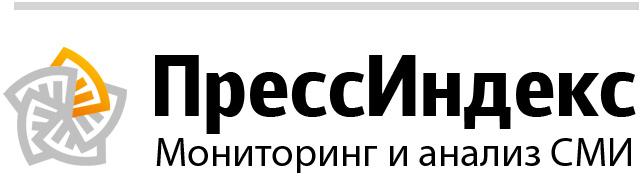 ОглавлениеГУ МЧС России по Республике ТатарстанВ отчете 44 сообщения из них 0 тем и 26 перепечатокНовости вне сюжетовПожарно-спасательные подразделения МЧС России ликвидировали последствия пожара в г.Зеленодольскдата: 12 марта в 07:09
источник: ГУ МЧС России по Республике Татарстан12 марта 2015 г. в 02:19 поступило сообщение о горении автомобиля расположенного по адресу: г. Зеленодольск, ул. Ленина. Локализация 2:26, ликвидация 2:29. Площадь пожара: 6 квадратных метров. Предварительная причина: неисправность узлов и механизмов транспортного средства. К ликвидации последствий происшествия привлекались: 11 человек, 3 единицы техники, в том числе от МЧС России 8 человек, 2 единиц техники.Фото с места происшествия.Уважаемые жители Республики Татарстан! Будьте внимательны и осторожны при обращении с огнем, соблюдайте все правила пожарной безопасности и требования при эксплуатации электроприборов. Берегите свое жилье и жизни от огня!
"Телефон доверия" ПРЦ МЧС России 8-800-100-11-20
"Телефон доверия" ГУ МЧС России по РТ 8 (843) 292-64-09На контроле МЧС России по Республике Татарстандата: 12 марта в 06:06
источник: ГУ МЧС России по Республике ТатарстанЦЕНТР УПРАВЛЕНИЯ В КРИЗИСНЫХ СИТУАЦИЯХ РЕСПУБЛИКИ ТАТАРСТАНпо состоянию на 06.00 (мск) 12.03.2015 года.В течение суток в центре управления в кризисных ситуациях МЧС России по Республике Татарстан организована работа по обеспечению функционирования органов управления, управлению силами и средствами в рамках системы антикризисного управления на всех уровнях единой государственной системы предупреждения и ликвидации чрезвычайных ситуаций.I. Организована работа по тушению 10 техногенных пожаров, реагированию на 9 дорожно-транспортных происшествий, защите населенных пунктов и объектов экономики от природных пожаров.II. Приняты меры по ликвидации последствий:ДТП:- в г.Бугульма – опрокидывание в кювет; в Бавлинском МР – столкновение двух автомобилей; в Кукморском МР – наезд на пешехода; в г.Нижнекамск – наезд на пешехода; в г.Альметьевск – возгорание транспортного средства; в г.Н.Челны – столкновение четырех автомобилей; в г.Казань – столкновение четырех автомобилей; в Высокогорском МР – опрокидывание в кювет; в г.Н.Челны – столкновение двух автомобилей;Пожаров:- в г.Казань – горение в квартире; в Азнакаевском МР – горение частного дома; в Актанышском МР – горение частного дома; в г.Казань – горение автомобиля; в Актанышском МР – горение частного дома; в г.Зеленодольск – горение в частном доме; в г.Елабуга – горение в частном доме; в г.Казань – горение торгового дома; в Высокогорском МР - горении пункта приема шкур КРС; в Зеленодольском МР – горение частной бани.Происшествия на воде:- не зарегистрировано.III. На контроле чрезвычайные ситуации:Чрезвычайных ситуаций на контроле нет.На особом внимании:- с июня 2014 года – организация перемещения и обеспечение безопасности жизнедеятельности в пунктах временного размещения граждан, вынужденно покинувших Республику Украину.Информационные материалы подготовлены ЦУКС МЧС России по Республике ТатарстанИгорь Паньшин дал интервью федеральным телеканалам rssдата: 12 марта в 01:34
количество перепечаток: 4
источник: ГУ МЧС России по Республике ТатарстанИгорь Паньшин дал интервью федеральным телеканалам- В 21.30 пожар был потушен, продолжается проливка. – сообщил начальник Приволжского регионального центра МЧС России Игорь Паньшин. - Есть информация, что под завалами остались люди. Поисковые работы продолжаются. Это достаточно трудно, поскольку металлические конструкции завалились. Но сил и средств достаточно. В пути находятся спасатели из Самары и Нижнего Новгорода, тем самым к утру общая группировка сил РСЧС достигнет почти тысячи человек. Этих сил достаточно, чтобы посменно работать, разбирать несущие конструкции, крен которых составляет более 16 градусов. Поэтому подходить к зданию и находиться внутри очень опасно, и мы тушим при помощи автолестниц и коленчатых подъемников. Личный состав всю ночь будет проводить поисковые работы и дотушивать оставшиеся мелкие очаги, а к семи часам утра приступит к разбору конструкций – распиливать, растаскивать, разбирать с помомщью тяжелых механизмов. Будут задействованы специалисты минстроя, которые осмотрят здание и дадут рекомендации как обезопасить конструкции здания.На объекте было много неустранённых нарушений требований пожарной безопасности, в частности, были надстроены металлические антресоли, а предел огнестойкости металлических конструкций всего лишь 15 минут. После того, как возник пожар, всех людей эвакуировали, но они потом побежали за своим барахлом, и получилась вот такая трагедия. Металлические конструкции сразу завалились и перекрыли людям пути эвакуации.- Отрабатываются все версии случившегося. Предварительная причина пожара – электротехническая. Есть показания. – отметил начальник Приволжского регионального центра МЧС России Игорь Паньшин. - Охранник кафе, расположенного в двухэтажном пристрое, заметил, что дымится электропроводка. Тем не менее в пожарную охрану о возгорании охранник сразу не сообщил, а пытался бороться с огнём самостоятельно, но не эффективно и только через несколько минут вызвал пожарную охрану. К этому времени были открыты наружные двери, тем самым от притока свежего воздуха пожар получил быстрое распространение и огонь зашёл в основное здание торгового центра. Из-за позднего сообщения к прибытию первых пожарных подразделений площадь возгорания составляла уже более ста кв.метров, т.к.очень внутри была большая горючая загрузка.Локализация пожара в Кировском районе г. Казаньдата: 11 марта в 22:57
источник: ГУ МЧС России по Республике Татарстан11 марта 2015 г. в 19:20 проведена локализация пожара на площади 2000 квадратных метров по адресу: г.Казань, Кировский район, ул.К.Цеткин. К ликвидации последствий происшествия привлекаются: 305 человек, 76 единиц техники, в том числе от МЧС России 194 человека, 42 единицы техники.Фото с места происшетсвия.Уважаемые жители Республики Татарстан! Будьте внимательны и осторожны при обращении с огнем, соблюдайте все правила пожарной безопасности и требования при эксплуатации электроприборов. Берегите свое жилье и жизни от огня!
"Телефон доверия" ПРЦ МЧС России 8-800-100-11-20
"Телефон доверия" ГУ МЧС России по РТ 8 (843) 292-64-09Пожар в торговом центре «Адмирал» ликвидирован rssдата: 11 марта в 22:34
количество перепечаток: 4
источник: ГУ МЧС России по Республике ТатарстанВ 21 час 30 минут пожарным удалось ликвидировать пожар в торговом центре «Адмирал». В настоящее время ведется проливка конструкций для ликвидации мелких очагов возгораний.На месте происшествия производится разбор завалов. Общая площадь обрушения составила 12 тысяч квадратных метров. По сообщению руководителя штаба проведения аварийно-спасательных работ, начальника Приволжского регионального центра МЧС России, генерал-полковника внутренней службы Игоря Паньшина, завтра 12 марта с утра на месте пожара начнет работать совместная комиссия всех заинтересованных министерств и ведомств для выяснения причин пожара и последующего полного обрушения здания торгового комплекса. Группировка сил и средств в составе 305 человек и 76 единиц техники, в том числе от МЧС – 194 человека и 42 единицы техники по-прежнему находится на месте проведения поисково-спасательной операции.Специалисты Роспотребнадзора продолжают проводить мониторинг состояния атмосферного воздуха. На месте также работают психологи МЧС, медики, организовано информирования населения, для этого задействовано 28 терминальных комплексов ОКСИОН, на которые выводится информация о правилах безопасности и маршрутах объезда места ЧП.На месте пожара, в лечебных учреждениях, куда были доставлены пострадавшие, организована работа 11 психологов, из них 5 - от МЧС России.Психологами оказано 17 информационно-психологических поддержек, 2 индивидуально-психологические помощи.На «горячую линию» МЧС поступило 65 звонков. Звонивших, в основном, интересует информация о пострадавших и погибших.В ГУ МЧС России по Татарстану работает телефон «горячей линии»: 8-843-227-45-63, по которым можно узнать о пострадавших в торговом центре.Общее руководство аварийно-спасательными работами на месте происшествия осуществляет начальник ПРЦ МЧС России генерал-полковник внутренней службы Игорь Паньшин.В результате происшествия, по уточненным данным, пострадало 40 человек, из них: погибло 4 человека (1 на месте пожара, 3 – в больнице). 14 пострадавших госпитализированы.Спасателями из под завалов извлечены 5 человек. Под завалами настоящее время находится 1 человек.Напомним, сообщение о возгорании в торговом центре «Адмирал», расположенного по адресу: г. Казань, ул. Кл. Цеткин, д. 8.поступило на пульт единой дежурно-диспетчерской службы в 12 часов 54 минуты.Психологи МЧС продолжают работать с пострадавшими rssдата: 11 марта в 20:32
количество перепечаток: 3
источник: ГУ МЧС России по Республике ТатарстанНа месте пожара, в лечебных учреждениях, куда были доставлены пострадавшие, организована работа 11 психологов, из них 5 от МЧС России.Психологами оказано 17 информационно-психологических поддержек, 2 индивидуально-психологические помощи.На «горячую линию» МЧС поступило 65 звонков. Звонивших, в основном, интересует информация о пострадавших и погибших.Сотрудник МЧС сегодня «тонул» четыре раза rssдата: 11 марта в 20:07
количество перепечаток: 2
источник: ГУ МЧС России по Республике ТатарстанСпасателю казанского поисково-спасательного отряда Назиму Мураеву сегодня несколько раз приходилось нырять в студеную воду Казанки для того, чтобы наглядно продемонстрировать представителям СМИ каким образом необходимо себя спасать в случае провала под лед. В рамках «показательных выступлений» условного пострадавшего из воды вытаскивали также спасатели с помощью судна на воздушной подушке, обычной лодки, а также с помощью очевидцев.Условное спасение проводилось в рамках совместных учениий по оказанию помощи провалившемуся под лёд человеку с привлечением сил и средств ФКУ «Центр ГИМС МЧС России по Республике Татарстан», Казанского поисково-спасательного отряда ФГУ «ПРПСО МЧС России», ГКУ «Поисково-спасательная служба Республики Татарстан при МЧС РТ» и спасателей Управления гражданской защиты городского исполкома.Теплая весенняя погода уже начинает подтачивать лед на водоемах Республики Татарстан. На Казанке, где и проводились данные учения, русло уже полностью освободилось от ледового панциря. Традиционно в это время (последнего льда) активизируются рыболовы, которые с нетерпением ожидают идущую на нерест и голодную после глухозимья рыбу.Но инспекторы ГИМС предупреждают, что последний лед не менее, а порой и более, опасен, чем первый. А поэтому решили провести профилактическую акцию, в ходе которой на практике показаны способы спасения человека, провалившегося под лед.После того, как в гидрокостюме Назим Мураев нырнул первый раз, его спасали сотрудники Казанского поисково-спасательного отряда с помощью судна на воздушной подушке «Хивус». Операция по спасению была проведена быстро и профессионально.В следующий раз «пострадавшего» выволакивали из воды муниципальные спасатели, добравшись к кромке льда на плоскодонке. Назиму подкинули деревянный трап. Действия спасателей также оценили на хорошо.Третье действие – это помощь товарищей-рыбаков. Их задача – позвонить по телефону 112 и сообщить о происшествии, а затем подобраться ползком к кромке льда и подать тонущему ледобур и вытащить пострадавшего в безопасное место.И наконец, когда отважный спасатель как бы провалился под лед четвертый раз, ему предстояло продемонстрировать навыки по самоспасению. Назим подплыл к ледовой кромке и, с помощью подручных средств, сумел выбраться на лед.Подводя итоги учебного занятия ВрИО начальника отдела безопасности людей на водных объектах ГУ МЧС РФ по РТ Регина Гаязова сообщила, что ежедневно инспекторы ГИМС проводят мониторинг 88 мест массового выхода рыбаков а лед. Сотрудники МЧС замеряют толщину льда и публикуют данные на официальном сайте Главного управления МЧС России по Республике Татарстан. «У нас уже имело место происшествие на весеннем льду, когда 10 марта под лед на реке Волга провалился снегоход в районе населенного пункта Старое Победилово. Техника затонула на глубине 5 метров. К счастью, люди смогли самостоятельно выбраться из ледового плена», - сообщила Регина Гаязова. Она рекомендовала рыбакам также иметь при себе на рыбалке средства спасения, такие как веревка с грузом. Под рукой всегда должны быть гвозди и нож. Не помешает на опасном весеннем льду и спасательный жилет.На месте пожара проводится мониторинг состояния атмосферного воздуха rssдата: 11 марта в 19:30
количество перепечаток: 3
источник: ГУ МЧС России по Республике ТатарстанВ настоящее время в тушении пожара ТЦ «Адмирал» задействованы уже три вертолета, почти 300 человек, свыше 70 единиц техники, ведомственный пожарный поезд железнодорожной станции «Юдино». На месте работают два коленчатых подъемника, высотой 50 и 32 метра, которые тушат пожар с кровли, для тушения организовано четыре участка, проложено четыре магистральных линии, благодаря которым налажена бесперебойная подача огнегасящей жидкости в очаги пожара.Специалисты Роспотребнадзора ведут мониторинг состояния атмосферного воздуха. На месте также работают психологи МЧС, медики, организовано информирования населения, для этого задействовано 28 терминальных комплексов ОКСИОН, на которые выводится информация о правилах безопасности и маршрутах объезда места ЧП.
В ГУ МЧС России по Татарстану работает телефон "горячей линии": 8-843-227-45-63, по которым можно узнать о пострадавших в торговом центре.Уточненная информация на 19.00 по пожару в Кировском районе г.Казаньдата: 11 марта в 19:25
источник: ГУ МЧС России по Республике Татарстан11 марта 2015 г. в 12:55 поступило сообщение о горение торгового центра, расположенного по адресу: г.Казань, Кировский район, ул.К.Цеткин. Площадь пожара: уточняется. Причина: уточняется. К ликвидации последствий происшествия привлекаются: 305 человек, 76 единиц техники, в том числе от МЧС России 194 человека, 42 единицы техники. Для тушения пожара были привлечены пожарный поезд и вертолет МИ-8 МТВ-1, осуществивщий 10 сбросов, что составляет 30 тонн воды.Фото с места происшетсвия.Уважаемые жители Республики Татарстан! Будьте внимательны и осторожны при обращении с огнем, соблюдайте все правила пожарной безопасности и требования при эксплуатации электроприборов. Берегите свое жилье и жизни от огня!
"Телефон доверия" ПРЦ МЧС России 8-800-100-11-20
"Телефон доверия" ГУ МЧС России по РТ 8 (843) 292-64-09Информация по обстановке на пожаре в ТЦ «Адмирал» на 18.00 rssдата: 11 марта в 18:47
количество перепечаток: 1
источник: ГУ МЧС России по Республике ТатарстанС 15.00 на месте ЧС работает вертолет МИ-8 ВТ АСЦ ПРЦ МЧС России.По решению руководства Приволжского регионального центра для осуществления общего руководства на место ЧС вертолетом МИ-8 в 17.15 прибыла оперативная группа ПРЦ МЧС России в количестве 6 человек. Старший группы – начальник ПРЦ МЧС России генерал-полковник внутренней службы Паньшин И.В.Всего к проведению аварийно-спасательных и других неотложных работам привлечено 265 чел. 72 ед. техники, в том числе от МЧС 159 чел. 40 ед.техники.По состоянию на 16.00 на месте происшествия проведены следующие работы:- организовано тушение пожара;- организованы работы по разбору завалов, поиску и извлечению пострадавших;- при тушении пожара организована работа пожарного поезда;- организовано оцепление места происшествия в радиусе 500 м, проводятся мероприятия по охране общественного порядка и обеспечению общественной безопасности;- организовано взаимодействие с Республиканским центром медицины катастроф;- организована работа телефона «горячей линии»;- организована работа по оказанию психологической помощи пострадавшим и родственникам погибших на месте пожара, в Городской клинической больнице №12 и по телефону «горячей линии»;На месте также работают психологи МЧС, медики, организовано информирование населения, для этого задействовано 28 терминальных комплексов ОКСИОН, на которые выводится информация о правилах безопасности и маршрутах объезда места ЧП.Общее руководство аварийно-спасательными работами на месте происшествия осуществляет начальник ПРЦ МЧС России генерал-полковник внутренней службы И.В. Паньшин.В результате происшествия пострадало 31 человек, из них: погиб – 1 человек. 21 пострадавших госпитализированы:Спасателями из под завалов извлечены 5 человек. Под завалами настоящее время находится 1 человек.В Главном управлении МЧС РФ по РТ открыт телефон горячей линии rssдата: 11 марта в 16:56
количество перепечаток: 2
источник: ГУ МЧС России по Республике ТатарстанПор телефону горячей линии 8(843)227-45-63 можно узнать информацию о пострадавших на пожаре, который произошел сегодня в Казани на территории торгового рынка «Адмирал», расположенного на ул. К. Цеткин.В Главном управлении МЧЯС РФ по РТ работает оперативный штаб межведомственного взаимодействия.Напомним, сообщение о пожаре в торговом центре «Адмирал», расположенного по адресу: г. Казань, ул. Кл. Цеткин, д. 8., поступило сегодня в 12 часов 54 минуты на пульт единой дежурно-диспетчерской службы. На месте происшествия работают пожарные подразделения по повышенному четвертому номеру вызова. Создан штаб пожаротушения.Уточненная информация по пожару в Кировском районе г.Казаньдата: 11 марта в 16:39
источник: ГУ МЧС России по Республике Татарстан11 марта 2015 г. в 12:55 поступило сообщение о горение торгового центра, расположенного по адресу: г.Казань, Кировский район, ул.К.Цеткин. Площадь пожара: уточняется. Причина: уточняется. К ликвидации последствий происшествия привлекаются: 239 человек, 61 единица техники, в том числе от МЧС России 146 человек, 32 единицы техники. Для тушения пожара привлечен пожарный поезд.Фото с места происшетсвия.Уважаемые жители Республики Татарстан! Будьте внимательны и осторожны при обращении с огнем, соблюдайте все правила пожарной безопасности и требования при эксплуатации электроприборов. Берегите свое жилье и жизни от огня!
"Телефон доверия" ПРЦ МЧС России 8-800-100-11-20
"Телефон доверия" ГУ МЧС России по РТ 8 (843) 292-64-09К тушению пожара в торговом центре «Адмирал» организован выезд пожарного поезда rssдата: 11 марта в 15:07
количество перепечаток: 2
источник: ГУ МЧС России по Республике ТатарстанПо состоянию на 14 часов 30 минут площадь пожара в торговом центре «Адмирал» ориентировочно составляет 4000 кв.м. Люди эвакуированы. Сведения о пострадавших уточняются. Проведено оцепление места пожара, чтобы не допустить предпринимателей в горящее здание, где существует угроза обрушения.На месте происшествия работают пожарные подразделения по повышенному четвертому номеру вызова. Создан штаб пожаротушения. Привлекаемые силы и средства для ликвидации возгорания - 70 пожарных и 30 единиц пожарной и специальной техники.Руководителем тушения пожара принято решение о привлечении к тушению пожарного поезда со станции «Юдино».Напомним, сообщение о возгорании в торговом центре «Адмирал», расположенного по адресу: г. Казань, ул. Кл. Цеткин, д. 8.поступило на пульт единой дежурно-диспетчерской службы в 12 часов 54 минуты.Пожарные подразделения ликвидируют возгорание в торговом центре «Адмирал» rssдата: 11 марта в 13:49
количество перепечаток: 3
источник: ГУ МЧС России по Республике ТатарстанВ 12 часов 54 минуты на пульт единой дежурно-диспетчерской службы поступило сообщение о возгорании в торговом центре «Адмирал», расположенного по адресу: г. Казань, ул. Кл. Цеткин, д. 8.Огонь распространяется по первому этажу торгового павильона на площади 100 кв. метров. Администрацией рынка была организована эвакуация посетителей и персонала. В результате пожара, по предварительным данным, погибших и пострадавших нет. На месте происшествия работают пожарные подразделения по повышенному четвертому номеру вызова. Создан штаб пожаротушения. Привлекаемые силы и средства для ликвидации возгорания - 53 человека и 16 единиц техники, в том числе от МЧС 41 человек и 12 единиц техники.Пожарно-спасательные подразделения МЧС России ликвидируют последствия пожара в Кировском районе г.Казаньдата: 11 марта в 13:44
источник: ГУ МЧС России по Республике Татарстан11 марта 2015 г. в 12:55 поступило сообщение о горение торгового центра, расположенного по адресу: г.Казань, Кировский район, ул.К.Цеткин. Площадь пожара: 100 квадратных метров. Причина: уточняется. К ликвидации последствий происшествия привлекаются: 53 человека, 16 единиц техники, в том числе от МЧС России 41 человек, 12 единица техники.
Фото из архива.
Уважаемые жители Республики Татарстан! Будьте внимательны и осторожны при обращении с огнем, соблюдайте все правила пожарной безопасности и требования при эксплуатации электроприборов. Берегите свое жилье и жизни от огня!
"Телефон доверия" ПРЦ МЧС России 8-800-100-11-20
"Телефон доверия" ГУ МЧС России по РТ 8 (843) 292-64-09Пожарно-спасательные подразделения МЧС России ликвидировали последствия ДТП в Бавлинском МРдата: 11 марта в 11:38
источник: ГУ МЧС России по Республике Татарстан11 марта 2015 года в 07:41 произошло ДТП в Бавлинском районе, на 5 километре автодороги «Бавлы-Фоминовка». Столкновение двух автомобилей. Данные о причинах ДТП и количестве пострадавших уточняются. К ликвидации последствий происшествия привлекались: 10 человека, 4 единицы техники, в том числе от МЧС России 5 человек, 2 единицы техники.Фото с места происшествия.Уважаемые участники дорожного движения! Главное управление МЧС России по Республике Татарстан напоминает о необходимости соблюдения установленных правил поведения на дороге. Не забывайте о том, что от вас зависят здоровье и жизни других людей. В случае любой беды вы всегда можете обратиться на единый номер вызова экстренных служб – «112». Звонки принимаются круглосуточно и бесплатно с городских и мобильных телефонов.
«Телефон доверия» ПРЦ МЧС России 8-800-100-11-20
«Телефон доверия» ГУ МЧС России по РТ 8 (843) 292-64-09Характерные происшествия за минувшие сутки rssдата: 11 марта в 09:33
количество перепечаток: 2
источник: ГУ МЧС России по Республике ТатарстанПроисшествия за 10 марта:Пожарные подразделения ГПС Главного управления МЧС России по РТ выезжали по тревоге 51 раз. Из них на тушение загораний мусора – 4 раза, на ложные вызовы - 17 раз, на короткое замыкание проводки без горения – 2 раза, на пригорание пищи - 1 раз, на взаимодействие с другими службами -5 раз. Пожарные республики ликвидировали – 6 пожаров, в том числе в жилом секторе – 5 пожаров. Спасено – 5 человек.Причинами пожаров стали: неосторожность при курении – 3 пожара, нарушение правил монтажа электрооборудования – 1 пожар, поджог – 1 пожар, неосторожность при использовании для освещения изделий с открытым пламенем – 1 пожар.Выезды подразделений пожарной охраны на проведение аварийно-спасательных работ при ликвидации последствий ДТП - 16 раз.Выезды подразделений ДПО на тушение пожаров – 2 раза.Выезды дежурных подразделений ПСС при МЧС РТ – 5 раз, из них: на разблокировку дверей – 1 раз, на прочее – 2 раза, на обследование и изучение паводковой обстановки – 1 раз, на профилактическую беседу с рыбаками – 1 раз.10.03.2015 г. 23.23 г. Казань, Авиастроительный район, ул. Дементьева, 33 а, кв. 137В ЦППС ФГКУ «7 ОФПС по Республике Татарстан» от жильцов дома поступило сообщение о задымлении по адресу: г. Казань, Авиастроительный район, улица Дементьева дом 33а.Многоквартирный жилой дом коридорного типа, девятиэтажный, одно подъездный. Квартира № 137 однокомнатная, расположена в левом крыле (всего 11 квартир) на восьмом этаже.В 23 часа 27 минутна момент прибытия первых пожарных расчетов сложилась следующая обстановка: по внешним признакам происходило выделение дыма из окна на 8 этаже. РТП- 1 оценив обстановку, дал команду первому отделению звеном ГДЗС провести разведку пожара по лестничной клетке подъезда с целью определения угрозы людям, поиска очага пожара и его ликвидации. Второму отделению звеном ГДЗС провести эвакуацию людей из квартир на 8 и 9 этажах, водителю установить АЛ на балкон квартиры на 8 этаже.В ходе дальнейшей разведки было обнаружено задымление в коридоре левого крыла на 8 этаже, наблюдалось выделение дыма из приоткрытой квартиры № 137. Звено ГДЗС проникло в квартиру, наблюдалось открытое горение кровати и вещей в комнате, на краю кровати находился человек. Звеном ГДЗС пострадавший был вынесен на лестничную клетку, передан работникам скорой медицинской помощи.Одновременно звеном ГДЗС второго отделения из соседних квартир восьмого этажа было выведено 4 человека, с помощью масок спасаемого.В 23 часа 33 минуты было ликвидировано открытое горение.В результате пожара: погибших нет, пострадал хозяин квартиры, 1954 г.р. госпитализирован в 7 горбольницу с ожогами нижних и верхних конечностей и отравлением продуктами горения, также спасено 4 человека из квартир на 8 этаже, эвакуировано 12 человек из квартир на 9 этаже, в том числе 3 детей. Сгорела мебель и вещи б/у на площади 4 кв. метра.Предварительная причина пожара – неосторожность при курении.Главное управление МЧС России по РТ предупреждает:· не злоупотребляйте спиртными напитками, никогда не курите в постели!· не оставляйте детей без присмотра, научите их элементарным правилам пожарной безопасности;- никогда не пользуйтесь неисправной электропроводкой, не перегружайте электросеть, соблюдайте осторожность при использовании электрообогревателей;· не оставляйте включенные электробытовые и газовые приборы без присмотра.Помните: пожар не возникает сам по себе. Его причина - людская халатность и беспечность в обращении с огнем. В состоянии алкогольного опьянения человек теряет контроль над собой и своими действиями, и тем более не может нести никакой ответственности за жизнь другого человека.На конроле МЧС России по Республике Татарстандата: 11 марта в 06:05
источник: ГУ МЧС России по Республике ТатарстанЦЕНТР УПРАВЛЕНИЯ В КРИЗИСНЫХ СИТУАЦИЯХ РЕСПУБЛИКИ ТАТАРСТАНпо состоянию на 06.00 (мск) 11.03.2015 года.В течение суток в центре управления в кризисных ситуациях МЧС России по Республике Татарстан организована работа по обеспечению функционирования органов управления, управлению силами и средствами в рамках системы антикризисного управления на всех уровнях единой государственной системы предупреждения и ликвидации чрезвычайных ситуаций.I. Организована работа по тушению 3 техногенных пожаров, реагированию на 9 дорожно-транспортных происшествий, защите населенных пунктов и объектов экономики от природных пожаров.II. Приняты меры по ликвидации последствий:ДТП:- в Тукаевском МР – опрокидывание автомобиля; в Сармановском МР – столкновение трех автомобилей; в Елабужском МР – съезд в кювет; в Московском районе г. Казань – столкновение двух автомобилей; в Зеленодольском МР – съезд в кювет; в Нижнекамском МР – опрокидывание автомобиля; в г. Елабуга – столкновение двух автомобилей; в Лаишевском МР – наезд на пешехода; в г. Зеленодольск – наезд на препятствие.Пожаров:- в Заинском МР – горение частной бани; в г. Нижнекамск – горение в подъезде; в Спасском МР – горение частного сарая.Происшествия на воде:- не зарегистрировано.III. На контроле чрезвычайные ситуации:Чрезвычайных ситуаций на контроле нет.На особом внимании:- с июня 2014 года – организация перемещения и обеспечение безопасности жизнедеятельности в пунктах временного размещения граждан, вынужденно покинувших Республику Украину.Информационные материалы подготовлены ЦУКС МЧС России по Республике ТатарстанГУ МЧС России по Республике Татарстан (Региональные СМИ)В отчете 613 сообщений из них 0 тем и 322 перепечаткиНовости вне сюжетовВидео: В Казани под завалами сгоревшего ТЦ «Адмирал» могут находиться 15 человекдата: 12 марта в 08:44
источник: Новости Уфы и Башкирии36 человек пострадали, четверо погибли.Вчера в Казани произошел серьезный пожар в ТЦ «Адмирал», сообщает РИА Новости.По данным МЧС Татарстана, четыре человека погибли, 36 пострадали. 14 человек продолжают оставаться в больнице. По словам врачей, у многих – переломы, сотрясения мозга, отравление угарным газом. Из здания эвакуированы более 200 человек. Под завалами могут оставаться до 15 человек. Это те работники центра, которые до сих пор не вышли на связь с родственниками, пишет REGNUM.Как сообщает ТАСС со ссылкой на руководителя Главного управления МЧС по Татарстану Рафиса Хабибуллина, пожар начался с незаконно построенного кафе. По его словам во время последней проверки ТЦ два года назад этого кафе не было. Впрочем, уже тогда было выявлено 19 нарушений пожарной безопасности и ставился вопрос о приостановке деятельности объекта.Видео канала YouTube Enzzy ProductionПод завалами казанского «Адмирала» нашли еще десятерыхдата: 12 марта в 08:33
источник: Комсомольская Правда в КазаниСпасатели продолжают поиски
Список погибших в произошедшем вчера на казанском рынке «Адмирал» пожаре продолжает пополняться. Теперь в него вошли еще 10 имен. Их тела спасатели обнаружили, разбирая обрушившуюся стену здания, сообщили в МЧС по Татарстану.Таким образом, по последним данным чисто погибших достигло уже 14-ти, и это не окончательная цифра, ведь не меньше 150-ти спасателей из разных регионов страны продолжают работать на месте происшествия.Напомним, пожар в торговом центре по улице Клары Цеткин в Кировском районе начался вчера днем. Общая площадь возгорания достигла не меньше четырех тысяч квадратных метров. Огонь тушили в течение восьми часов.Пожар в "Адмирале": версии произошедшего (читать далее)Сегодня представители городской власти встретятся с предпринимателями-погорельцами ТЦ «Адмирал»дата: 12 марта в 08:30
источник: Сайт КазаниСегодня, 12 марта, представители администрации Казани встретятся с предпринимателями, которые понесли ущерб при пожаре на рынке «Адмирал», сообщил руководитель отдела по работе со СМИ МЧС РТ Андрей Родыгин.«Встреча начнется в 15 часов в ДК Вертолетного завода, улица Мало-Московская, 15», - уточнил он.Собеседник 116kzn.ru напомнил, что руководство республики приняло решение о выплате денежной компенсации пострадавшим. «Сегодня будет определен порядок этих выплат и их сумма», - добавил Родыгин.Пожар в торговом центре «Адмирал» произошел накануне. По последним данным, в больницах остаются 14 человек, 4 человека погибли. Сегодня в 7 утра 130 спасателей из Казани и Нижнего Новгорода приступили к разбору завалов.«Нам сказали: с вами будет то же, что с «Новой Турой» и Вьетнамским»дата: 12 марта в 08:14
источник: Бизнес OnlineВладелец сгоревшего «Адмирала» заявил о неоднократных угрозах в свой адресСегодня утром спасатели возобновили разбор завалов сгоревшего накануне ТЦ «Адмирал», под которыми могут оставаться 10 - 15 человек — пока погибшими числятся четверо. Корреспонденты «БИЗНЕС Online» с самого начала были на месте ЧП и видели, как люди рвались в огонь — не только за товаром, но и за близкими, которые звонили изнутри, моля о помощи. Потом телефоны замолкали навсегда... Так что же стоит за «эпидемией» пожаров, уничтоживших уже пять крупных рынков Казани?ЧЕРНЫЙ ДЫМ НАД КАЗАНЬЮНа пульт единой дежурно-диспетчерской службы сообщение о возгорании в одном из самых крупных в Казани торговых центров «Адмирал» (ул. Клары Цеткин) поступило в 12:54. К этому времени угрожающий столб черного дыма жители столицы Татарстана могли видеть со всех концов города.Огонь, по предварительным данным, вспыхнул в кафе, расположенном в двухэтажном пристрое к основному трехэтажному зданию. Пожар быстро распространялся — первоначально сообщалось о возгорании на площади 100 кв. метров, но уже к 14.30 цифра выросла до 4 тыс. кв. метров. А итоговая цифра обрушений — 12 тыс. кв. метров.Немедленно была организована эвакуация посетителей и персонала: здание покинули 650 человек, из которых почти 250 — персонал торгового центра. Всего же, как выяснил БИЗНЕС Online, у ТЦ площадью 20 тыс. кв. метров были заключены договора с 1088 арендаторами.— На рынок я пришла с дочкой, — рассказала «БИЗНЕС Online» Екатерина Трухина, находившаяся в тот момент внутри. — Прошли два ряда — и начался пожар. Сначала мимо, сшибая всех и все, пробежал молодой человек, мы еще подумали — драка что ли? А он схватил огнетушитель — и обратно. Тут свет выключился и люди между собой уже — «пожар». И, действительно, возгорание началось уже на втором этаже, над секцией с коврами. Предприниматели сами пытались потушить — и снег кидали, и огнетушителями. Но он резко начал разгораться и они сами не смогли его потушить.По словам Трухиной, огнетушители были исправны. На втором этаже торгового центра было что-то вроде склада — предприниматели стали ломать гипсо-картоновые стены, чтобы попасть туда, так как путь оказался отрезан огнем.— Разгорелось все очень быстро, — подтверждает другой очевидец происшествия. — Сначала небольшой дым и огонь. Буквально пять минут — и уже огромное пламя. Пожарные в одном месте тушат — оно в другом месте появляется. На первый этаж пожар перекинулся к коврам, которые предприниматели начали вытаскивать. Давки не было. Все успели выйти.ЗВОНКИ ИЗ ПЕКЛА: «ПОМОГИТЕ! ВЫТАЩИТЕ!»Приехавший на место ЧП корреспондент «БИЗНЕС Online» обнаружил, что горит правая (если смотреть на фронтальную часть торгового дома с улицы) часть здания. Валил густой черный дым, над крышей взметались огромные языки пламени. И если стоявшим на парковке предпринимателям и зевакам могло показаться, что здание еще держит удар, то сбоку, со стороны железнодорожных путей открывалась совершенно иная картина: от здания фактически осталась только передняя стена, вот-вот грозившая обрушиться на стоящих в непосредственной близости людей.Прямо напротив очага возгорания расположился штаб, которым командовал лично глава МЧС по РТ Рафис Хабибуллин (позже командование операцией взял на себя еще более высокий чин — начальник Приволжского регионального центра МЧС России Игорь Паньшин)Вокруг штаба творился хаос — туда-сюда бегали торговцы с огромными тюками. Спасенный товар был раскидан по всей парковке — одежда, обувь, горы ковров и многое другое. Пока горела правое крыло здания, предприниматели продолжали вытаскивать свой товар из выхода № 6, расположенного с левого торца торгового дома. В дверях одного из выходов прямо на глазах корреспондента «БИЗНЕС Online» разгорелась очередная драка между торговцами, желающими проникнуть внутрь рынка, и сотрудниками МЧС, преградившими им путь...Наконец, через час возле торгового центра, который, судя по внешнему виду, уже готов был обрушиться, выстроилось оцепление — около 100 сотрудников полиции отрезали полыхающее здание от всех, кто пытался в него войти. Позже их число выросло до 500, охранять здание от обезумевших предпринимателей пришлось ОМОНу и военнослужащим внутренних войск. По периметру были выставлены железные ограждения.Впрочем, инстинкт самосохранения отказывал людям не только из-за страха потерять имущество. Предприниматель по имени Мансур рассказал корреспонденту «БИЗНЕС Online», что в горящем здании у него находятся родственники и знакомые. Один из них позвонил ему, сказал: «Я уже не могу, задыхаюсь, помогите, вытащите!». А через полчаса его мобильный телефон уже был недоступен.Одному из предпринимателей стало плохо — он кричал от отчаяния, и его под руки завели в машину скорой помощи. Торговцы рассказали, что у мужчины в горящем здании остался сын. Другая женщина, созвонившись, по всей видимости, по горячей линии с представителями МЧС, предлагала свою помощь в спасении родственника, также находившегося в полыхающем здании. «Мы бы хоть его вещь дали, чтобы кинологам было проще искать!» — кричала она в трубку.САМИ ПОЖАРНЫЕ — В ЧИСЛЕ ЖЕРТВОчевидцы, с которыми удалось поговорить БИЗНЕС Online, сетуют на то, что поначалу пожар тушили не очень-то расторопно, дав ему разгореться. Якобы пожарные приехали поздно, якобы у них были проблемы с водой, якобы поначалу пламя заливали только из одного-двух гидрантов... «Почему не тушите?» — в слезах спрашивали торговцы у спасателей.Впрочем, час от часу мощь группировки МЧС нарастала. Первоначально, по официальным данным, пожар тушили 53 пожарных, зачем их число выросло до 70, а на пике — до 300. А число единиц техники выросло с 16 до 70. Кроме того, над местом ЧП барражировали 3 вертолета. А около 14:30 со станции Юдино вызвали пожарный поезд, он прибыл к станции Адмиралтейская слобода спустя час — пожарные рукава от четырехвагонного состава тут же протянули в сторону горящего здания.На развязке возле Речного техникума образовалась огромная пробка длиною в 3 км, после чего ГИБДД на какое-то время полностью перекрыла дамбу для движения автотранспорта. Из-за огромного скопления специальных служб связь работала с перебоями.Помимо пожарных машин, на месте пожара дежурили 19 карет скорой помощи. Через два с половиной часа после начала пожара пресс-секретарь МЧС по РТ Андрей Родыгин сообщил журналистам, что из-под завалов извлечены первые четверо пострадавших. Как позже выяснилось, 28-летняя девушка Ташмаматова погибла, еще троих увезли в тяжелом состоянии. По последним данным, жертвами пожара стали еще трое. Их фамилии сообщает LifeNews: Давронов (18 лет), Хикмуллохони (23 года) и Сафин (32 года). По данным БИЗНЕС Online, один из погибших — спасатель МЧС. Кроме того, пострадали 36 человек, из которых 14 госпитализированы. Обгоревших везли в ожоговый центр РКБ, остальных — в горбольницу № 7 и № 12.В числе пострадавших, по данным СМИ, сотрудников МЧС — Константин Чанышев, начальник управления пожаротушения, который был госпитализирован с компрессионным переломом позвоночника и переломом голени. Рядовой спасатель по фамилии Закиров получили переломы различной степени тяжести при обрушении перекрытий четвертого корпуса здания.МОЛЧАЛИВЫЙ ВИЗИТ ПРЕЗИДЕНТАУ пылающего торгового комплекса побывал руководитель исполкома Денис Калинкин, руководитель аппарата президента Асгат Сафаров и министр внутренних дел Артем Хохорин. Приблизительно в 18.00 на место происшествия приехали президент Татарстана Рустам Минниханов и мэр Казани Ильсур Метшин.К этому времени огонь, пройдя через центр здания, полыхал уже в правом его крыле, откуда пару часов назад предприниматели еще вытаскивали свой товар. Журналистов к президенту не подпустили, но его пресс-служба позже сообщила, что глава республики провел выездное совещание — осмотрев место пожара, он поручил силовым структурам провести тщательное расследование, а также дал задание руководству Казани обеспечить всех пострадавших предпринимателей местами для торговли.Тем временем попытки пожарных, к которым прибавилась помощь с воздуха, по-прежнему казались довольно слабыми — огромное пламя, бушевавшее на месте торгового дома, как будто поливали из крохотной соломинки. Так, по крайней мере, это выглядело со стороны...Люди не собирались расходиться и после девяти вечера, ожидая хоть какой-то информации о пропавших родственниках, друзьях и земляках. Держались небольшими кучками, поддерживали друг друга. Правда, никакой информации компетентные органы предоставить не могли, поэтому люди довольствовались слухами о том, что под завалами множество живых... В помещении работала бригада медиков, которые оказывали необходимую помощь. В основном, поили успокоительными.О ликвидации пожара было объявлено в 21.30. При этом начальник Приволжского регионального центра МЧС России Игорь Паньшин, возглавляющий оперативный штаб, заявил: «По нашим данным, под завалами могут оставаться от 10 до 15 человек, это те работники центра, которые до сих пор не вышли на связь с родственниками». По его словам, вести разбор завалов ночью затруднительно, учитывая, что здание находится в аварийном состоянии и может рухнуть в любой момент. «Несущие конструкции накренилась на 12 градусов», — пояснил он. Возобновить работы было намечено с рассветом...СЕМИН НЕ ПРИ ЧЕМ?На месте трагедии уже начали работать следователи. По факту пожара по линии МВД возбуждено уголовное дело по ч. 2 ст. 219 УК РФ (нарушение правил пожарной безопасности, повлекшее по неосторожности смерть человека), а по линии МЧС — по 168 статье (уничтожение или повреждение имущества по неосторожности). Пока в качестве основной озвучивается версия замыкания электропроводки в кафе, которое было построено без разрешительных документов.Торговый центр площадью в 20 тыс. кв. метров принадлежит известному миллиардеру Алексею Семину (через закрытый ПИФ «Казанский земельный инвестиционный фонд» под управлением УК «АС Менеджмент»). Ранее в здании находился разорившийся завод металлоконструкций «Серп и молот». Новую жизнь пустовавшее помещение получило, когда в Казани началось массовое закрытие рынков из-за новых требования федерального закона, который запрещал торговлю в некапитальных строениях. Когда предприниматели начали переезжать в «Новую туру», часть тех, кто уезжать не хотел, вышли с предложением к ASG арендовать помещения. В марте 2013 года комплекс был передан в аренду ООО «Заря» Гусейна Гахраманова, который и открыл в нем торговый дом. Звездный час для него наступил уже в мае, когда сгорела «Новая Тура» и именно здесь часть пострадавших предпринимателей при посредничестве властей нашли себе пристанище.— Мы передали им в аренду 4 га земли и фактически голые стены. Чтобы создать торговый центр, потребовалось, наверное, порядка 100 млн. рублей инвестиций, если не больше. Сюда входит и отделка, и система безопасности, и различные пристрои — все делали они сами, — рассказал БИЗНЕС Online информированный источник в ASG.Ответственности за случившееся компания не признает. По словам пресс-секретаря ASG Татьяны Славкиной, в договоре аренды четко прописана обязанность арендатора «обеспечивать противопожарную безопасность на объекте, в том числе своими силами и за свой счет оборудовать объект системой пожарной сигнализацией и пожаротушения». По словам пресс-секретаря, осуществление эксплуатации данных систем также входит в обязанности арендатора. Не понесет компания Алексея Семина и существенных потерь:— В соответствии с требованиями законодательства о паевых инвестиционных фондах здание было застраховано, но только в части конструктивных элементов. Страхование иных страховых рисков, связанных с осуществляемой арендатором деятельностью относится к его сфере ответственности, — пояснила Славкина.Тем не менее, она выразила соболезнования всем пострадавшим от лица компании и заверила в готовности совместно с партнерами «искать пути решения сложившейся ситуации».ВЛАДЕЛЕЦ «АДМИРАЛА»: «МНЕ УГРОЖАЛИ, НО НЕ ЗНАЮ КТО»Директор и совладелец ООО «Заря» Гусейн Гахраманов, который также владеет известным рестораном азербайджанской кухни «Давыл» на улице Вишневского, в разговоре с БИЗНЕС Online заявил, что никаких комментариев давать не будет. Тем не менее, позже он передумал и в коротком интервью Lifenews сделал сенсационное заявление:— Мне угрожали, но я не знаю, кто, — сообщил он. — Приходилось кроме охраны моим родственникам и близким друзьям семьи дежурить и днем и ночью. Помимо охраны, человек 10 по периметру ходило, чтобы от всего такого уберечься. Из-за страха, что будет возгорание или поджог.По его словам, за короткое время работы ТЦ два возгорания уже было, но их удалось потушить.— Когда «Тура» сгорела, нам сказали, то же самое случится и с вами. Вьетнамский сгорел — то же самое говорили. Любые посторонние, подозрительные люди если появлялись, их выпроваживали из торгового дома, — рассказывает директор рынка.Пожар произошел очень «вовремя». Гахраманов сообщил LifeNews, что срок предыдущего договора страхования на улице Клары Цеткин, дом 8 закончился в конце 2014 года. С начала 2015 года владелец торгового дома «Адмирал» Гусейн Гахраманов начал процедуру оформления страхования.— Буквально вчера оценка на здание была полностью готова. Сегодня я должен был забрать прошитое заключение, согласно которому все оценивалось в 560 миллионов рублей, — сообщил он. — Завтра мы должны были все подписать и застраховать.К слову, версии поджога придерживается и наш неофициальный источник в ASG, который даже предположил, что на территории ТЦ могли незаметно распылить газ.Впрочем, все эти откровения не отменяют того факта, что к «Адмиралу» были серьезные претензии по линии пожарной безопасности. Они появились сразу после технического открытия торгового центра, в мае 2013 года. Но с учетом того, что рынок стал пристанищем для погорельцев из «Новой Туры», ему дали время на исправление. Однако после повторной проверки, проведенной в декабре 2014 года, выяснилось, что 11 нарушений не устранены. В связи с этим, прокуратура настаивала на закрытии комплекса, однако районный суд вновь дал возможность арендаторам добровольно исправить выявленные нарушения.ЗАГАДОЧНАЯ ЭПИДЕМИЯ ПОЖАРОВТем не менее, версия об умышленном поджоге популярна и среди самих погоревших предпринимателей. Еще бы — ведь у многих из них это не первый раз. Прямо на месте вчерашнего ЧП корреспонденту «БИЗНЕС Online» встретилась старая знакомая. В ярко-голубой куртке, с остекленевшими глазами и зажженной сигаретой в руках на полыхающее здание смотрела Татьяна Сариева. Раньше женщина торговала в «Новой Туре» — вплоть до пожара, в результате которого технополис полностью сгорел в мае 2013 года. Потом через многочисленные скандалы с администрацией рынка и суды безуспешно пыталась выбить компенсацию. Из «Новой Туры» чересчур активную коммерсантку прогнали, и она устроилась работать в «Адмирале».— Поджог! Вы понимаете последовательность? Все рынки в Казани сгорают. Ясное дело, что всех загоняют в «Туру». Это единственное объяснение! — уверенно заявила Сариева, которая, к сожалению или к счастью, не успела, рискуя жизнью, спасти свой товар. — Я больше чем уверена, что предприниматели, которые здесь погорели, уже не поднимутся! Мы будем требовать от правительства, чтобы убрали к чертовой матери эту «Туру». Они «Туру» сожгли, чтобы получить 700 миллионов, и сейчас идет массовое истребление предпринимателей!!Понятно, что такие подозрения ни на чем не основаны, но понять эмоции людей можно. Эпидемия эпохальных рыночных пожаров, захлестнувших Казань, выглядит более чем странно. Открыло эту серию уже упомянутое ЧП в «Новой Туре» — пожар там произошел 13 мая 2013 года. На борьбу с огнем МЧС бросило те же 300 человек, 74 машины и вертолет Ми-8, который курсировал между технополисом и близлежащим водоемом. Тем не менее, пожар уничтожил новенький павильон полностью.24 июля прошлого года произошел крупный пожар на казанском рынке «Даурия». Площадь пожара на рынке составила 120 кв. м. Сообщение о возгорании торгового павильона на рынке поступило на пульт пожарных в 13:28, пожар был локализован в 14:14. К ликвидации последствий происшествия привлекались 24 человека, 8 единиц техники, в том числе 16 человек, 5 единиц техники от МЧС России.Затем 12 октября прошлого года сгорел рынок «Караваево», площадь пожара составила 1,8 тыс. кв. метров. Сообщение о горении в здании на территории рынка поступило в 20:25. А буквально на следующий день загорелся Вьетнамский рынок. Пожар уничтожил имущество и товары, принадлежавшие 600 предпринимателям. В последнем случае версия поджога подтвердилась, но в роли «Герострата» выступил 26-летний сын владельца одной из торговых точек, пытавшийся при помощи молотка и гвоздодера вскрыть несколько торговых павильонов. Никаких заказчиков у преступления, по официальной версии, не оказалось.После каждого из этих пожаров надзорные органы активизировались и проводили проверки на всех крупных торговых площадках. Правда, громкое дело в отношении директора МУП «Центр подготовки исходной документации» Светланы Шабаевой наглядно продемонстрировала, как «эффективно» работают эти проверки. Напомним, женщину задержали при получении взятки в 200 тыс. рублей, которая якобы предназначалась сотрудникам прокуратуры — деньги за прекращение проверок надзорных органов требовали с директора казанского рынка «Анис» Зуфара Казанбаева.Впрочем, у пожара в «Адмирале» есть принципиальное отличие от всех вышеперечисленных случаев — впервые погибли люди. Ранее огонь в основном «выбирал» нерабочее время — либо выходный, либо ночь. Теперь этот принцип не действует.«СЛОЖНО ГОВОРИТЬ О ПОЖАРЕ КАК О СЛУЧАЙНОСТИ...»Представители рынков Казани называют сгоревший «Адмирал» одним из главных конкурентов «Новой Туры» и рассказали «БИЗНЕС Online», что усилили охрану своих объектов.Мурат Ахмеров, директор «А Девелопмент»:— «Адмирал» заполнялся постепенно. Сначала заполнили арендаторами 20 тысяч квадратных метров бывшего производственного здания завода «Серп и молот». Там располагался рынок непродовольственных товаров. Потом заасфальтировали площадку, ближе к платформе. Рядом — два офисных бизнес-центра, первые этажи которых также затем были переделаны под торговлю продовольственными товарами. Общая площадь составляет около 25 тысяч «квадратов». Пожары в «Новой туре», на Вьетнамском рынке и другие добавляли «Адмиралу» новых арендаторов. Учитывая это, сложно говорить о пожаре, как о случайности, хотя кто знает...Альфред Валиев, директор рынка «Уныш»:— «Адмирал» был очень популярным именно благодаря низким ценам. Оптовый дешевый рынок. Население ездило на Вьетнамский рынок и в «Адмирал». Но Вьетнамский чуть сократился из-за пожара, а «Адмирал» действовал и у населения с невысокими доходами пользовался хорошим спросом. В чем причины пожара? Не знаю. Но на своем рынке мы вместо одного охранника поставили двух. На всякий случай.Леонид Рахимов, директор ООО «Грин Хилл Реалити»:— «Адмирал» — это альтернатива Колхозному рынку. В рейтинге популярности они на первых местах с «Новой Турой» были, «нос к носу шли». Вьетнамский рынок был не конкурент — он сейчас треть от того рынка, что до пожара был.Прошлый пожар в «Новой Туре» здорово сыграл на руку «Адмиралу», потому что именно туда сместился потребительский спрос. «Адмирал» долгое время был на старте и не мог набрать нужных оборотов. Здание длительное время стояло под реконструкцией — я знаю, что план открыть там торговый центр был еще в 2006 году. Но, как я тогда сказал, для этого нужно закрывать Колхозный рынок, потому что они бы не разошлись. Видимо, девелоперы прочувствовали момент, что «колхозка» съезжает, «Муравейники» и «Модные семьи» плохо себя чувствуют. Но только после пожара в «Новой Туре» «Адмирал» включился в полном объеме. У некоторых покупателей даже была устойчива схема поездки — через «Адмирал» в «Новую Туру» или наоборот, так как, в принципе, они недалеко друг от друга находятся.Дао Тхи Кой, генеральный директор ООО «Витарус» (Вьетнамский рынок)— Я уже знаю об этом пожаре, потому что люди, торговцы с торгового центра «Адмирал» сегодня первым делом прибежали ко мне. Я им говорю: «Пожалуйста, приходите, мы еще дадим вам места!». Многие торговцы ушли в «Адмирал» именно с Вьетнамского рынка, после того, как у нас был пожар. Я уже предоставила погорельцам 50 мест. Уже сегодня могу предоставить им 100 мест для торговли. И на третьем этаже нового «Витаруса» имеется еще 130-140 свободных мест.Не знаю причины таких частых пожаров на рынках города, но причина пожара Вьетнамского рынка — поджог. Все, что случилось в «Адмирале» — это большая беда и трагедией для всех торговцев.Наиль Сулейманов, президент Союза рынков РТ:— Предприниматели в Казани работали спокойно, пока их не перераспределили. Кто-то ушел в Туру — она сгорела, кто-то ушел на Вьетнамский рынок — сгорел, кто-то ушел в «Адмирал» — тоже сгорел. Сейчас где люди, в основном, одеваются? На рынках.Но цены на все подскочили, неправильная налоговая политика проводится, подняли расценки на страхование... Просто идет у нас уничтожение малого и среднего бизнеса. Я даже не могу понять, то ли целенаправленно это делается? Ведь там (в Новой туре — ред.) никого ответственных (за пожар — ред.) не нашли. Возможно, даже и поджог был, но я не специалист, не могу утверждать этого. Надо провести тщательное расследование.Я хочу выразить глубокое соболезнование всем пострадавшим! Опять больше всех пострадали предприниматели. Жалко, трагично. Многие из них уже не смогут снова встать на ноги.Раньше тех, кто поджигал, самих в костер кидали. Это кровожадно, но как-то это надо остановить, конечно. Надо самое тщательно участие принять в судьбе тех, кто остался без работы и средств к существованию. Семин-то проживет, конечно, а вот люди очень сильно пострадали.
, К какой версии причин пожара в ТЦ «Адмирал» склоняетесь вы? (12.03.2015) Надо дождаться результатов следствия Пожаров уже целая серия – это поджог! Скорее, замкнуло электропроводку Причина – в коррупции и разгильдяйстве
комментарииК разбору завалов на сгоревшем рынке «Адмирал» приступили 130 спасателейдата: 12 марта в 08:13
источник: Сайт КазаниНа месте сгоревшего торгового центра «Адмирал» в Казани разбор завалов ведут 130 человек. Об этом рассказал начальник отдела по работе со СМИ МЧС РТ Андрей Родыгин.«Поисковые, аварийно-спасательные работы продолжаются, - сообщил он. – К работе приступили 30 сотрудников Приволжского регионального центра МЧС России, прибывшие из Нижнего Новгорода».Также на месте пожара работают 100 сотрудников аэромобильной группировки ГУ МЧС по Татарстану. По словам Родыгина, в 12:00 к ним подключатся 100 спасателей из Самары.Пожар в торговом центре «Адмирал» произошел накануне. По последним данным, в больницах остаются 14 человек, 4 человека погибли.МЧС: Под завалами ТЦ Адмирал могут находиться до 15 человекдата: 12 марта в 08:04
источник: СобытияОб этом сообщил начальник Приволжского регионального центра МЧС России Игорь Паньшин.
Сегодня, 12 марта, в Казани продолжаются поисково-спасательные работы на месте пожара в ТЦ «Адмирал». По словам Игоря Паньшина, под завалами торгового центра могут находиться до 15 человек. Предположительно, это работники, которые не вышли на связь со своими родственниками после происшествия. Также начальник Приволжского регионального центра МЧС России сообщил, что утром на место пожара прибывают спасатели из Самары и Нижнего Новгорода, в результате чего группировка сил МЧС составит около тысячи человек.Напомним, что вчера, 11 марта, в Кировском районе Казани случился пожар в ТЦ «Адмирал». По предварительной версии огонь вспыхнул в кафе, расположенном в двухэтажной пристройке. По словам охранника, задымилась электропроводка. В результате пожара погибли 4 человека, 18 обратились за помощью к медикам.МЧС РТ опровергает гибель своего сотрудника на пожаре на рынке "Адмирал"дата: 12 марта в 08:02
источник: Бизнес OnlineСреди погибших на пожаре на рынке «Адмирал» не было сотрудников МЧС Татарстана. Об этом заявил начальник отдела по работе со СМИ республиканского ведомства Андрей Родыгин.«Вчера прошла информация о том, что в реанимации от отравления угарным газом скончался наш сотрудник. У нас такой информации нет», - пояснил он.Напомним, пожар начался в среду днем в кафе на первом этаже торгового центра. Всего из здания были спасены 650 человек. В результате пожара произошло частичное обрушение конструкций. Под завалами могут находиться от 10 до 15 человек. По последним данным, в результате ЧП погибли четыре человека и 36 пострадали.«БИЗНЕС Online» продолжает вести текстовую трансляцию с места ЧП.Здание кафе, с которого начался пожар в ТЦ "Адмирал", могло быть построено незаконнодата: 12 марта в 08:02
количество перепечаток: 1
источник: Бизнес OnlineЗдание кафе, с которого начался пожар в торговом центре Казани "Адмирал", могло быть построено незаконно. Об этом сообщил руководитель главного управления МЧС по Татарстану Рафис Хабибуллин."Мы проверяли здание "Адмирала" в 2013 году, здания кафе тогда не было. Я думаю, его пристроили самовольно", — цитирует ТАСС министра.Хабибуллин также сообщил, что в ходе той проверки было выявлено 19 нарушений пожарной охраны, ставился вопрос о приостановке деятельности объекта."Владельцам торгового комплекса выдали предписание устранить правонарушения, сейчас будем изучать документацию, смотреть, как они выполнили требования", — отметил министр.По его словам, несоблюдение пожарной безопасности способствовало быстрому распространению огня в здании торгового центра. "Между помещениями кафе и торговыми залами не было противопожарной стены, отсутствовали противопожарные двери", — отметил Хабибуллин.По данным МЧС по Татарстану, пожар начался в среду днем в кафе на первом этаже торгового центра. Всего из здания были спасены 650 человек. В результате пожара произошло частичное обрушение конструкций. Под завалами могут находиться от 10 до 15 человек. По последним данным, в результате ЧП погибли 4 человека и 36 пострадали.В Казани ликвидируют последствия пожара в ТЦ "Адмирал" [трансляция]дата: 12 марта в 07:56
источник: СобытияПортал «События» в течение дня будет вести репортаж, и сообщать все последние данные о ходе спасательных работ.
7:55Еще 4 пострадавших на пожаре в ТЦ «Адмирал» обратились в больницу за помощью7:50В тушении пожара ТЦ «Адмирал» были задействованы три вертолета, 305 человек, 76 единиц техники, ведомственный пожарный поезд железнодорожной станции «Юдино». В 21:30 среды ГУ МЧС России по РТ распространило сообщение о том, что пожар потушен. На месте продолжались поисковые работы.7:49Репортаж журналистов sntat.ru с места событий >> Пожар в ТЦ «Адмирал»: как халатность привела к страшной трагедии7:45Напомним, крупный пожар на одном из столичных рынков произошел в среду 11 марта в Казани. В результате погибли четыре человека, еще десятки пострадали. Президент Татарстана Рустам Минниханов побывал на месте трагедии и поручил оказать всю необходимую помочь пострадавшим, а также провести тщательное расследование обстоятельств случившегося.«Адмирал» не выдержал огнядата: 12 марта в 07:49
источник: Коммерсантъ. Волга-Урал, КазаньВ Казани вчера горел торговый комплекс «Адмирал», расположенный в трехэтажном здании, принадлежащем группе компаний ASG Алексея Семина. С огнем, занявшим пятую часть павильонов, боролись почти 9 часов. Его жертвами к вечеру стали четверо погибших предпринимателей и еще около двух десятков человек, помещенных в больницы с травмами. Органы внутренних дел возбудили уголовное дело. Одна из основных версий пожара — неосторожное обращение с электричеством.В среду в торговом комплексе «Адмирал», расположенном в Кировском районе города на улице Клары Цеткин, произошел пожар. Этот комплекс, где торгуют в основном непродовольственными товарами, был открыт в августе 2011 года, общая площадь составляет около 28,3 тыс. кв. м, при этом площадь самого торгового помещения — 20 тыс. кв. м, на остальной территории расположены бизнес-центр и торгово-деловой комплекс. В пресс-службе группы компаний ASG, принадлежащей бизнесмену из российского списка Forbes Алексею Семину, „Ъ“ подтвердили, что владельцем здания, в котором располагается ТЦ «Адмирал», является ASG. «Данное здание в 2013 году было полностью передано в долгосрочную аренду казанскому ООО „Заря” на условиях осуществления инвестиций арендатором в создание торговых площадей», — сообщили „Ъ“ в пресс-службе.По данным главного управления МЧС РФ по Татарстану, сигнал о пожаре поступил в 12.55. Изначально сообщалось о возгорании на площади 100 кв. м, ему был присвоен второй повышенный номер сложности, однако уже вскоре огонь распространился на 4 тыс. кв. м и пожару был присвоен четвертый номер сложности из пяти возможных. Столь быстрое распространение огня объяснялось тем, что в трехэтажном здании находилось много синтетических материалов. Черный дым был виден в любом районе города и даже за его пределами.К тушению привлекли более 700 огнеборцев, свыше 70 единиц техники, в том числе пожарный поезд, прибывший к комплексу по расположенным рядом железнодорожным путям, и три вертолета Ми-8. Из здания было эвакуировано более 600 человек. Координировала работы спецгруппа во главе с начальником Приволжского регионального центра МЧС генерал-майором Игорем Паньшиным. На помощь полицейским, оцепившим здание, прислали бойцов ОМОНа — в их задачу входило не пускать внутрь торговцев, пытавшихся спасти свой товар, а также возможных мародеров.В 21.30 МЧС заявило, что пожар потушен.Минздрав вчера сообщал о четверых погибших. Однако не исключалось, что количество жертв может возрасти — из 30 пострадавших 21 был госпитализирован, в том числе в тяжелом состоянии. Известно также, что в числе пострадавших два сотрудника МЧС, один из которых был извлечен из-под завалов, образовавшихся в результате обрушения несущих конструкций комплекса. Из-под завалов, которые обследовали кинологи с собаками, удалось спасти еще нескольких предпринимателей.Президент Татарстана Рустам Минниханов, который провел выездное совещание на месте пожара, дал поручение правоохранительным органам провести тщательное расследование ЧП, а также распорядился обеспечить погорельцев торговыми местами. По факту пожара органами внутренних дел было возбуждено уголовное по признакам преступления, предусмотренного ч. 2 ст. 219 УК РФ (нарушение требований пожарной безопасности, повлекшее по неосторожности смерть человека). Как сообщило региональное следственное управление (СУ) СКР, оно намерено забрать дело себе и заняться его расследованием. «В рамках расследования будет дана юридическая оценка действиям должностных лиц, ответственных за обеспечение пожарной безопасности в торговом комплексе», — отметили в СУ. В ведомстве материальный ущерб от пожара оценили как «значительный», но не назвали сумму.После инцидента представители МЧС сообщили, что имеется несколько версий пожара, а «одна из основных — электротехническая». По предварительным данным, возгорание началось в кафе, а затем огонь перекинулся на основное здание. Некоторые очевидцы выложили в соцсетях фото, на котором видно место, с которого, как утверждают авторы снимка, начался пожар — крыша одного из корпусов здания. А некоторые очевидцы сообщили местным СМИ, что видели на крыше рабочих, а также газосварочное оборудование. Источник „Ъ“ в правоохранительных органах сообщил, что не исключена и версия поджога.Представитель ASG отметил, что договор аренды с ООО «Заря» предусматривает «обязанность арендатора обеспечивать противопожарную безопасность на объекте, в том числе своими силами и за свой счет оборудовать объект системой пожарной сигнализации и пожаротушения». В ASG говорят, что застраховали здание «в части конструктивных элементов». Были ли застрахованы торговые площади, директор и совладелец 25% ООО «Заря» Гусейн Гахраманов „Ъ“ сказать отказался. Других комментариев он также предпочел не давать.По данным kartoteka.ru, ООО «Заря» было зарегистрировано в Казани в январе 2013 года. Директором компании является Гусейн Гахраманов, а владельцами — он, а также Алла Залялова и Альмира Гибадуллина.Отметим, вчерашнее происшествие в «Адмирале» продолжило череду пожаров на казанских рынках. В октябре прошлого года с разницей в один день в Казани сгорели два крупных рынка — «Караваево» по улице Дементьева в Авиастроительном районе и вещевой рынок ООО «Витарус» (более известный как «Вьетнамский») в Советском районе. Ущерб в «Караваево» был оценен примерно в 200 млн рублей. Правоохранительные органы сообщали об ущербе на «Вьетнамском рынке» в размере 134 млн рублей, однако его хозяйка Дао Тхи Кой называла СМИ порядка 1 млрд руб. Отметим, по пожару на рынке ООО «Витарус» полиция возбудила уголовное дело по ст.167 УК РФ (умышленное уничтожение или повреждение имущества путем поджога). Оказалось, что его из хулиганских побуждений поджог ранее судимый 26-летний сын одного из торговцев рынка. А за полтора года до этих инцидентов близ Казани горел еще один рынок — на тот момент единственный павильон технополиса «Новая Тура».40 человек пострадало в результате пожара в Казанидата: 12 марта в 07:39
количество перепечаток: 1
источник: СусанинКазань. Татарстан. Общее количество пострадавших в результате пожара в Казани достигло 40 человек, четверо из них погибли. Об этом сообщает пресс-служба ГУ МЧС по Татарстану.1 человек скончался на месте происшествия и трое – в больнице. 14 пострадавших госпитализировали. Спасатели извлекли из-под завалов пять человек, ещё один пострадавший по состоянию на вечер 11 марта остаётся в больнице. С пострадавшими работают 11 психологов, из них пять – от МЧС России.Пожар полностью ликвидировали примерно в 21:40 по местному времени. Общая площадь обрушения составила 12 тысяч квадратных метров. Сообщается, что с сегодняшнего утра на территории пожара начнут работать представители министерств и ведомств для выяснения причин пожара.В Казани потушили пожар в ТЦ «Адмирал», здание разрушатдата: 12 марта в 07:19
количество перепечаток: 1
источник: Новостная лента ОренбургаПожар в торговом комплексе «Адмирал» в Казани был полностью ликвидирован к 21:30.
Как сообщили в ГУ МЧС по Татарстану, в настоящее время специалисты проливают конструкции для ликвидации мелких очагов возгораний. Работы, по подсчетам, продлятся всю ночь.Проводится также разбор завалов. Общая площадь обрушения составила 12 тысяч квадратных метров.ранее по теме Жертвами пожара в Казани стали четыре человекаПо словам начальника Приволжского регионального центра МЧС России Игоря Паньшина, руководившего штабом аварийно-спасательных работ, утром 12 марта на месте трагедии соберется межведомственная комиссия для выяснения причин пожара и решения вопроса о полном обрушении здания. Для ликвидации последствий ЧП в столицу Татарстана прибудут дополнительные подразделения МЧС РФ из Самары и Нижнего Новгорода.- Несущие конструкции торгового центра накренились на 12 градусов, здание восстановлению не подлежит, — цитирует Паньшина ТАСС.Собеседник агентства также предположил, что под завалами могут оставаться от 10 до 15 человек.ранее по теме Минниханов поручил предоставить места торговцам из «Адмирала»- Это те работники центра, которые до сих пор не вышли на связь с родственниками, — пояснил Паньшин.Глава Приволжского центра МЧС РФ также отметил, что возгорание, вероятнее всего, возникло в помещении кафе на первом этаже. Огонь стремительно перекинулся в торговый зал, чему способствовало отсутствие противопожарных дверей.- Сам объект после строительства нами в эксплуатацию не принимался, — подчеркнул Паньшин.На месте пожара остается группировка из более чем 300 человек и 70 единиц техники. В медучреждениях, куда доставили раненых, организована работа психологов.По уточненным сведениям, в результате ЧП пострадали 40 человек. Четыре человека погибли. Есть уверенность, что под завалами находится один пострадавший.Напомним, сообщение о пожаре в торговом комплексе «Адмирал» поступило около 13:00 11 марта. На ликвидацию возгорания потребовалось более девяти часов. В тушении были задействованы три вертолета и пожарный поезд.По факту трагедии возбуждено уголовное дело.По факту пожара в ТЦ «Адмирал» в Казани завели уголовное делодата: 12 марта в 07:19
источник: Новостная лента ОренбургаПо факту пожара в торговом центре «Адмирал» в Казани возбуждено уголовное дело.Как сообщили «РГ» в пресс-службе МВД по Татарстану, в следственной части Следственного управления УМВД по Казани заведено уголовное дело по статье о нарушении требований пожарной безопасности, повлекшем по неосторожности смерть человека (часть 2 статья 219 УК РФ).ранее по теме В МЧС открыта «горячая линия» по пожару в ТЦ «Адмирал» в КазаниВместе с тем, республиканское управление Следственного комитета России намерено добиться передачи расследования в его ведение.- По инициативе следственного управления СКР по Татарстану по результатам осмотра места происшествия будет рассмотрен вопрос о передаче уголовного дела для дальнейшего расследования в следственные органы СКР. В рамках расследования будет дана юридическая оценка действиям должностных лиц, ответственных за обеспечение пожарной безопасности в торговом комплексе, — сообщил старший помощник руководителя СКР по РТ Андрей Шептицкий.Напомним, в ходе тушения под обвалившимися конструкциями было обнаружено тело 28-летней женщины. Погибшей оказалась уроженка Киргизии, являющаяся гражданкой России.По последним данным, в результате ЧП ранения получили 33 человека, 21 из них находится в больнице. Состояние пяти пострадавших оценивается, как тяжелое, у 16 диагностированы травмы средней степени тяжести.Нашли ошибку? Выделите текст с ошибкой и нажмите Ctrl+Enter, чтобы сообщить нам о ней.Еще 4 пострадавших на пожаре в ТЦ «Адмирал» обратились в больницу за помощьюдата: 12 марта в 07:11
источник: СобытияВ результате пожара погибли четыре человека, еще 14 были госпитализированы.
Днем 11 марта случился пожар в ТЦ «Адмирал», что в Кировском районе Казани. Площадь пожара составила 12 тысяч квадратных метров. Огнеборцам удалось ликвидировать пламя только к 21:30. Сегодня на месте происшествия начнет работать совместная комиссия всех заинтересованных министерств и ведомств для выяснения причин пожара и последующего полного обрушения здания торгового комплекса. Стало известно, что ещё 4 пострадавших человека обратились за помощью в горбольницу №7. Все обратившиеся обследованы в полном объеме, и отпущены на амбулаторное лечение.Отметим, что возбуждено уголовного дело по статье «нарушение требований пожарной безопасности, повлекшее по неосторожности смерть человека». Следователям предстоит установить виновников происшествия.Под обломками ТЦ в Казани могут находиться до 15 человекдата: 12 марта в 07:03
источник: Россия 24 (Вести)В: Под обломками сгоревшего торгового центра в Казани могут находиться до сих пор до 15 человек. Об этом сообщили в Приволжском управлении МЧС.
(11 марта 2015 г. Казань. Татарстан)
Разбор завалов уже начался, его придется проводить с крайней осторожностью, поскольку остатки здания могут обрушиться в любой момент.
Напомню, возгорание произошло накануне днем. Пожар удалось ликвидировать только после 9 вечера. Погибли 4 человек, почти 40 получили ранения.
ИГОРЬ ПАНЬШИН (НАЧАЛЬНИК ПРИВОЛЖСКОГО РЕГИОНАЛЬНОГО ЦЕНТРА МЧС РОССИИ): В 7 утра оперативка: Минстрой, МЧС, все заинтересованные лица. Мы должны пробраться внутрь торгового центра. Есть информация, что под завалами остались люди, которых мы должны найти.Сегодня утром начнется разбор завалов горевшего торгового центра "Адмирал" в Казанидата: 12 марта в 07:00
источник: Вести FM # НовостиВ: Сегодня утром, как ожидается, начнется разбор завалов сгоревшего торгового центра "Адмирал" в Казани. Под обломками могут оставаться до 15 человек, сообщил ранее начальник Приволжского регионального центра МЧС Игорь Паньшин. По его словам, это те работники центра, которые до сих пор не вышли на связь с родственниками. Вести разбор завалов ночью затруднительно, учитывая, что здание находится в аварийном состоянии и может рухнуть в любой момент. Несущие конструкции накренились на 12 градусов. Между тем здание, с которого начался пожар, могли построить незаконно. Об этом заявили в региональном управлении МЧС. Здание "Адмирала" проверяли в 2013 году. Тогда кафе не было. В ходе той проверки выявили 19 нарушений пожарной охраны. Ставился вопрос о приостановке деятельности объекта. По данным Lifenews, неизвестные ещё год назад угрожали владельцу торгового центра сжечь здание. По последним данным, в результате ЧП в Казани погибли 4 человека, 36 пострадали, 14 госпитализированы.Пожар в Казанидата: 12 марта в 07:00
источник: НТВ # СегодняВ: Здравствуйте, на канале "НТВ" информационный выпуск, в студии Ольга Городнева.
Под обломками сгоревшего торгового центра в Казани до сих пор находится 1 человек. Спасатели сейчас разбирают завалы. Пожар удалось потушить несколько часов назад, об этом сообщил представитель Главного управления МЧС России по Татарстану.
(использовано видео с сайта ...)
В: Сегодня на месте происшествия начнет работать специальная комиссия для выяснения причин возгорания, которое привело к полному обрушению здания. Огонь вспыхнул в торговом центре накануне днем, когда там находились около 600 человек. Пламя стремительно начало распространяться по павильонам, охватив площадь в 4 тысячи квадратных метров, продавцы бросились спасать свой товар, вместо того, чтобы покинуть помещение, погибли 4 человека, более 30 серьезно пострадали. Возбуждено уголовное дело. По одной из версий пожар мог начаться с кафе, которое, по предварительным данным, было пристроено к торговому комплексу незаконно.С семи утра, как ожидается, начнется разбор завалов сгоревшего торгового центра "Адмирал" в Казанидата: 12 марта в 07:00
количество перепечаток: 1
источник: Маяк # НовостиВ: С семи утра, как ожидается, начнется разбор завалов сгоревшего торгового центра "Адмирал" в Казани. Под конструкциями могут оставаться до 15 человек, сообщил ранее начальник Приволжского регионального центра МЧС Игорь Паньшин. По его словам, это те работники центра, которые до сих пор не вышли на связь с родственниками. Вести разбор завалов ночью было затруднительно, учитывая, что здание находится в аварийном состоянии и может рухнуть в любой момент. Несущие конструкции накренились на 12 градусов. Между тем здание кафе, с которого начался пожар, могли построить незаконно. Об этом заявил руководитель управления МЧС по Татарстану Рафис Хабибуллин. По его словам, здание "Адмирала" проверяли в 2013 году. Тогда кафе не было. В ходе той проверки выявили 19 нарушений пожарной охраны. Ставился вопрос о приостановке деятельности объекта. По последним данным, в результате ЧП в Казани погибли 4 человека и 36 пострадали, 14 госпитализированы. И как стало известно Lifenews, неизвестные ещё год назад угрожали владельцу торгового центра Гусейну Гакраманову сжечь здание.В результате пожара в торговом центре в Казани погибли четыре человекадата: 12 марта в 06:43
количество перепечаток: 1
источник: UfaTime.ru - все деловые новости Уфы и БашкирииФото: pda.fedpress.ru
Вчера в казанском торговом центре «Адмирал» произошёл серьёзный пожар. Как сообщают представители МЧС Татарстана, огонь начал распространяться с территории кафе на первом этаже здания. В итоге он был локализован на площади в четыре тысячи квадратных метров. Здание частично обрушилось, под завалами оказались люди.По последним данным, число погибших в пожаре достигло четырёх человек, ещё 36 пострадали, 14 из них были госпитализированы.В МЧС республики отмечают, что кафе, в котором возник огонь, могло быть построено самовольно. Пот данным ведомства на 2013 год, когда осуществлялась проверка пожарной безопасности в ТЦ, никакого кафе там не было.Отметим, что всего из здания во время пожара было эвакуировано 650 человек.
Артем Никитин
ТвитнутьМенее чем через час, как ожидается, начнется разбор завалов сгоревшего торгового центра "Адмирал" в Казанидата: 12 марта в 06:30
источник: Вести FM # НовостиВ: Менее чем через час, как ожидается, начнется разбор завалов сгоревшего торгового центра "Адмирал" в Казани. Под конструкциями могут оставаться до 15 человек, сообщил ранее начальник Приволжского регионального центра МЧС Игорь Паньшин. По его словам, это те работники центра, которые не вышли на связь с родственниками. Между тем здание кафе, с которого начался пожар, могли построить незаконно. Об этом заявил руководитель управления МЧС по Татарстану Рафиз Хабибуллин. По его словам, здание "Адмирала" проверяли в 2013. Тогда кафе не было. В ходе той проверки выявили 19 нарушений пожарной охраны. Ставился вопрос о приостановке деятельности объекта. По последним данным, в результате ЧП в Казани погибли 4 человека и 36 пострадали, 14 госпитализированы.4 человека погибли, 36 пострадали в результате пожара в Казанидата: 12 марта в 06:23
источник: Москва 24 НовостиВ: 4 человека погибли и еще 36 пострадали в результате пожара в торговом центре "Адмирал" в Казани.
(Казань. Республика Татарстан)
Уточненные данные предоставили в местном управлении МЧС. По их информации, еще один человек сейчас находится под завалами. Общая площадь обрушения - 12 тысяч квадратных метров. Ожидается, что сегодня приступит к работе специальная комиссия, которая будет разбираться в причинах произошедшего.
Известно, что сигнал о возгорании поступил в среду днем. Огнем было охвачено почти 4 тысячи квадратных метров. Потушить пожар удалось только в половине десятого вечера.Под обломками ТЦ в Казани могут находиться до 15 человекдата: 12 марта в 06:03
количество перепечаток: 1
источник: Россия 24 (Вести)В: Под обломками сгоревшего торгового центра в Казани могут находиться до 15 человек. Об этом сообщили в Приволжском управлении МЧС. Разбор завалов уже начался, его придется проводить с крайней осторожностью, поскольку остатки здания могут обрушиться в любой момент.
Напомню, возгорание произошло накануне днем. Пожар удалось потушить только после 9 вечера. Погибли 4 человек, около 40 получили травмы.
Подробнее расскажет Фируза Насырова.
(Казань. Татарстан)
КОРР: 9 часов потребовалось, чтобы потушить пламя. Только ближе к утру сотрудники МЧС закончили проливать конструкции для ликвидации мелких очагов возгорания. Сейчас поисковый отряд приступает к разбору завалов. Помочь казанским коллегам приехали и спасатели из Самары и Нижнего Новгорода.
ИГОРЬ ПАНЬШИН (НАЧАЛЬНИК ПРИВОЛЖСКОГО РЕГИОНАЛЬНОГО ЦЕНТРА МЧС РОССИИ): В 7 утра оперативка: Минстрой, МЧС, все заинтересованные лица. Мы должны пробраться внутрь торгового центра. Есть информация, что под завалами остались люди, которых мы должны найти.
КОРР: Торговый центр работал в обычном режиме. В час дня по громкой связи объявили о срочной эвакуации. Павильоны заполняются дымом, продавцы пытаются спасти хоть какой-то товар, бросаясь буквально в пламя. Кареты скорой помощи одна за другой увозят пострадавших. Становится известно о первой погибшей - это уроженка Киргизии.
ВУСАЛ АЛИЕВ: Ну, паника у людей конечно была. Как паника - все старались свой товар вытаскивать. Но пока кто-то старался свой товар вытаскивать, там все с крыши рухнуло. Неизвестно, там сколько людей там осталось под крышей. Я сам лично троих знаю, кто там погиб.
БЕКЗОТ УМИДОВ: У меня вот братишка как родственник. Но сейчас связи нету. Вот крыша упала - после этого нет связи.
(11 марта 2015 г. Казань. Татарстан)
КОРР: Пожар тушили сотни спасателей. И не только с земли, но и с воздуха. Подключили вертолет и задействовали спецпоезд.
(Казань. Татарстан)
На место трагедии прибыл и президент республики. Рустам Миниханов провел на месте совещание и поручил тщательно все расследовать. По предварительной информации, возгорание произошло из-за неисправного электрооборудования. Пожар начался в кафе, после перекинулся в основное здание.
По факту трагедии заведено уголовное дело, ведь после строительства объект в эксплуатацию не принимался. Виновных теперь предстоит выяснить следственным органам.
Фируза Насырова, Алексей Захватов. "Вести". Казань.Через час, как ожидается, начнется разбор завалов сгоревшего торгового центра "Адмирал" в Казанидата: 12 марта в 06:00
источник: Маяк # НовостиВ: Через час, как ожидается, начнется разбор завалов сгоревшего торгового центра "Адмирал" в Казани. Под конструкциями могут оставаться до 15 человек, сообщил ранее начальник Приволжского регионального центра МЧС Игорь Паньшин. По его словам, это те работники центра, которые до сих пор не вышли на связь с родственниками. Паньшин сообщил также, что вести разбор завалов ночью затруднительно, учитывая, что здание находится в аварийном состоянии и может рухнуть в любой момент. Несущие конструкции накренились на 12 градусов. Между тем здание кафе, с которого начался пожар, могли построить незаконно. Об этом заявил руководитель управления МЧС по Татарстану Рафиз Хабибуллин. По его словам, здание "Адмирала" проверяли в 2013. Тогда кафе не было. В ходе той проверки выявили 19 нарушений пожарной охраны. Ставился вопрос о приостановке деятельности объекта. По последним данным, в результате ЧП в Казани погибли 4 человека и 36 пострадали, 14 госпитализированы.Через час, как ожидается, начнется разбор завалов сгоревшего торгового центра "Адмирал" в Казанидата: 12 марта в 06:00
источник: Вести FM # НовостиВ: Через час, как ожидается, начнется разбор завалов сгоревшего торгового центра "Адмирал" в Казани. Под конструкциями могут оставаться до 15 человек, сообщил ранее начальник Приволжского регионального центра МЧС Игорь Паньшин. По его словам, это те работники центра, которые до сих пор не вышли на связь с родственниками. Паньшин сообщил также, что вести разбор завалов ночью затруднительно, учитывая, что здание находится в аварийном состоянии и может рухнуть в любой момент. Несущие конструкции накренились на 12 градусов. Между тем здание кафе, с которого начался пожар, могли построить незаконно. Об этом заявил руководитель управления МЧС по Татарстану Рафиз Хабибуллин. По его словам, здание "Адмирала" проверяли в 2013. Тогда кафе не было. В ходе той проверки выявили 19 нарушений пожарной охраны. Ставился вопрос о приостановке деятельности объекта. По последним данным, в результате ЧП в Казани погибли 4 человека и 36 пострадали, 14 госпитализированы.Через несколько часов начнется разбор завалов сгоревшего торгового центра "Адмирал" в Казанидата: 12 марта в 05:31
источник: Вести FM # НовостиВ: Через несколько часов начнется разбор завалов сгоревшего торгового центра "Адмирал" в Казани. Под конструкциями могут оставаться до 15 человек, сообщил ранее начальник Приволжского регионального центра МЧС Игорь Паньшин. По его словам, это те работники центра, которые до сих пор не вышли на связь с родственниками. Паньшин также сообщил, что вести разбор завалов ночью затруднительно, учитывая, что здание находится в аварийном состоянии и могло рухнуть в любой момент. Несущие конструкции накренились на 12 градусов. В результате ЧП в Казани погибли 4 человека и 36 пострадали, 14 госпитализировали.19 нарушений пожарной охраны выявили сотрудники МЧС во время проверки горевшего торгового центра "Адмирал" в Казани в 2013 годудата: 12 марта в 05:00
источник: Вести FM # НовостиВ: 19 нарушений пожарной охраны выявили сотрудники МЧС во время проверки горевшего торгового центра "Адмирал" в Казани в 2013 году. Тогда ставился вопрос о приостановке деятельности объекта, заявил агентству ТАСС руководитель чрезвычайного ведомства по Татарстану Рафиз Хабибуллин. По его словам, здание кафе, с которого и начался пожар в торговом центре, могли построить незаконно. Два года назад его не было. По последним данным, в результате ЧП в Казани погибли 4 человека, 36 пострадали, 14 госпитализированы. Под завалами могут находиться от 10 до 15 человек. Разбор конструкций начнется сегодня утром.19 нарушений пожарной охраны выявили сотрудники МЧС во время проверки горевшего торгового центра "Адмирал" в Казани в 2013 годудата: 12 марта в 05:00
источник: Маяк # НовостиВ: 19 нарушений пожарной охраны выявили сотрудники МЧС во время проверки горевшего торгового центра "Адмирал" в Казани в 2013 году. Тогда ставился вопрос о приостановке деятельности объекта, заявил агентству ТАСС руководитель чрезвычайного ведомства по Татарстану Рафиз Хабибуллин. По его словам, здание кафе, с которого и начался пожар в торговом центре, могли построить незаконно. Два года назад его не было. По последним данным, в результате ЧП в Казани погибли 4 человека, 36 пострадали, 14 госпитализированы. Под завалами могут находиться от 10 до 15 человек. Разбор конструкций начнется сегодня утром.19 нарушений пожарной охраны выявили сотрудники МЧС во время проверки горевшего торгового центра "Адмирал" в Казани в 2013 годудата: 12 марта в 04:30
источник: Вести FM # НовостиВ: 19 нарушений пожарной охраны выявили сотрудники МЧС во время проверки горевшего торгового центра "Адмирал" в Казани в 2013 году. Тогда ставился вопрос о приостановке деятельности объекта, заявил агентству ТАСС руководитель чрезвычайного ведомства по Татарстану Рафиз Хабибуллин. По его словам, здание кафе, с которого начался пожар в торговом центре, могли построить незаконно. Два года назад его не было. По последним данным, в результате ЧП в Казани погибли 4 человека, 36 пострадали, 14 госпитализированы. Под завалами могут находиться от 10 до 15 человек. Разбор конструкций начнется сегодня утром.Сегодня утром начнется разбор завалов горевшего торгового центра "Адмирал" в Казанидата: 12 марта в 03:30
источник: Вести FM # НовостиВ: Сегодня утром начнется разбор завалов горевшего торгового центра "Адмирал" в Казани. Под конструкциями могут оставаться до 15 человек, По словам начальника Приволжского регионального центра МЧС Игоря Паньшина, это те работники центра, которые до сих пор не вышли на связь с родственниками. Он сообщил также, что вести разбор завалов ночью затруднительно, учитывая, что здание находится в аварийном состоянии и может рухнуть в любой момент. Несущие конструкции накренились на 12 градусов. Между тем здание кафе, с которого начался пожар, могли построить и незаконно. Об этом заявил руководитель управления МЧС по Татарстану Рафиз Хабибуллин. По его словам, здание "Адмирала" проверяли в 2013 году. Тогда кафе не было. В ходе той проверки выявили 19 нарушений пожарной охраны. Ставился вопрос о приостановке деятельности объекта. По последним данным, в результате ЧП в Казани погибли 4 человека, 36 пострадали, 14 госпитализировали.Сегодня утром начнется разбор завалов горевшего торгового центра "Адмирал" в Казанидата: 12 марта в 03:00
источник: Вести FM # НовостиВ: Сегодня утром начнется разбор завалов горевшего торгового центра "Адмирал" в Казани. Под конструкциями могут оставаться до 15 человек, сообщил начальник Приволжского регионального центра МЧС Игорь Паньшин. По его словам, это те работники центра, которые до сих пор не вышли на связь с родственниками. Паньшин также сообщил, что вести разбор завалов ночью затруднительно, учитывая, что здание находится в аварийном состоянии и может рухнуть в любой момент. Несущие конструкции накренились на 12 градусов. Между тем здание кафе, с которого начался пожар, могли построить незаконно. Об этом заявил руководитель управления МЧС по Татарстану Рафиз Хабибуллин. По его словам, здание "Адмирала" проверяли в 2013 году. Тогда кафе не было. В ходе той проверки выявили 19 нарушений пожарной охраны. Ставился вопрос о приостановке деятельности объекта. По последним данным, в результате ЧП в Казани погибли 4 человека и 36 пострадали, 14 госпитализировали.Сегодня утром начнется разбор завалов горевшего торгового центра "Адмирал" в Казанидата: 12 марта в 03:00
источник: Маяк # НовостиВ: Сегодня утром начнется разбор завалов горевшего торгового центра "Адмирал" в Казани. Под конструкциями могут оставаться до 15 человек, сообщил начальник Приволжского регионального центра МЧС Игорь Паньшин. По его словам, это те работники центра, которые до сих пор не вышли на связь с родственниками. Паньшин также сообщил, что вести разбор завалов ночью затруднительно, учитывая, что здание находится в аварийном состоянии и может рухнуть в любой момент. Несущие конструкции накренились на 12 градусов. Между тем здание кафе, с которого начался пожар, могли построить незаконно. Об этом заявил руководитель управления МЧС по Татарстану Рафиз Хабибуллин. По его словам, здание "Адмирала" проверяли в 2013 году. Тогда кафе не было. В ходе той проверки выявили 19 нарушений пожарной охраны. Ставился вопрос о приостановке деятельности объекта. По последним данным, в результате ЧП в Казани погибли 4 человека и 36 пострадали, 14 госпитализировали.Под завалами торгового центра «Адмирал» все еще остаются людидата: 12 марта в 02:04
источник: Softcraze.comПо последним данным, пожар в торговом центре «Адмирал» в Казани, унес жизни четырех человек, 36 получили ожоги разного уровня тяжести, передает «Интерфакс» со ссылкой на ГУ МЧС по Татарстану.Помимо этого есть информация, что под завалами в данный момент остается, по меньшей мере, один человек.«Общая площадь обрушения составила 12 тыс. квадратных метров», — уточняется в сообщении.ГУ МЧС по Татарстану со ссылкой на руководителя штаба проведения аварийно-спасательных работ, начальника Приволжского регионального центра МЧС России Игоря Паньшина сообщает, что 12 марта с утра на месте пожара начнет работать совместная комиссия всех заинтересованных министерств и ведомств для выяснения причин пожара и последующего полного обрушения здания торгового комплекса.Ранее сообщалось, что сигнал о возгорании на первом этаже «Адмирала» поступил в среду в 12:54 по Москве. Огнем было охвачено около 4 тыс. кв.м. Пожар был потушен в 21:30.Минздрава республики сообщает, что на данный момент в лечебных учреждениях Казани находятся 14 пострадавших.Пресс-секретарь МЧС Татарстана Андрей Родыгин рассказал, что площадь пожара в здании ТЦ составила 4 тысячи кв. метров, произошло частичное обрушение перекрытий между первым и вторым этажами.«На место пожара вызвана строительная техника, под завалами могут находиться люди», — сказал он и добавил, что продавцы пытаются проникнуть внутрь горящего здания, чтобы спасти товар.В тушении пожара были задействованы три вертолета, почти 300 человек, свыше 70 единиц техники и пожарный поезд.Нарушения пожарной охраны в сгоревшем ТЦдата: 12 марта в 02:00
источник: Вести FM # НовостиВ: 19 нарушений пожарной охраны выявили сотрудники МЧС во время проверки горевшего торгового центра "Адмирал" в Казани в 2013 году. Тогда ставился вопрос о приостановке деятельности объекта, заявил агентству ТАСС руководитель чрезвычайного ведомства по Татарстану Рафис Хабибуллин. По его словам, здание кафе, с которого начался пожар в торговом центре, могли построить незаконно, два года назад его не было. По последним данным, в результате ЧП в Казани погибли четыре человека, 36 пострадали, 14 госпитализированы. Под завалами могут находиться от 10 до 15 человек. Разбор конструкций начнется сегодня утром.Нарушения пожарной охраны в сгоревшем ТЦдата: 12 марта в 02:00
источник: Маяк # НовостиВ: 19 нарушений пожарной охраны выявили сотрудники МЧС во время проверки горевшего торгового центра "Адмирал" в Казани в 2013 году. Тогда ставился вопрос о приостановке деятельности объекта, заявил агентству ТАСС руководитель чрезвычайного ведомства по Татарстану Рафис Хабибуллин. По его словам, здание кафе, с которого начался пожар в торговом центре, могли построить незаконно, два года назад его не было. По последним данным, в результате ЧП в Казани погибли четыре человека, 36 пострадали, 14 госпитализированы. Под завалами могут находиться от 10 до 15 человек. Разбор конструкций начнется сегодня утром.Пожар в Казанидата: 12 марта в 01:23
количество перепечаток: 1
источник: Россия 24 (Вести)В: Пожар в торговом центре "Адмирал" в Казани потушили. Горело так, что на борьбу с огнем ушло 9 часов. Участвовали вертолеты и специальный поезд. Четыре человека погибли, еще около 20 в больнице. Причины возгорания сейчас выясняют. С места событий - моя коллега, корреспондент "Вести Татарстан" Феруза Насырова.
КОРР: Пожар ликвидировали, сейчас идет дотушивание в завалах. На месте работают 40 единиц техники. Дежурят медики и психологи, так как внутри здания еще могут находиться люди. На связь не выходят примерно 13 человек. Работы по поиску людей продолжаются. В больницах города сейчас 14 пострадавших, некоторые из них в тяжелом состоянии, четверо сегодня скончались.
Местные жители: У меня один самый хороший друг там был, он тоже без вести, нет его. По больницам звонили - нигде нет. - У меня братишка, как родственник, сейчас связи нету. Крыша упала, после этого неизвестно где.
КОРР: По предварительной информации, возгорание произошло из-за неисправного электрооборудования. Пожар начался в кафе, после перекинулся в основное здание. Площадь горения составила 4 тыс. квадратных метров. Сначала пытались потушить своими силами, но когда приехали пожарные расчеты и спасатели, горение уже было открытым.
ИГОРЬ ПАНЬШИН, начальник Приволжского регионального центра МЧС России: Охранник заметил то, что дымится электропроводка, предпринял меры к тушению пожара. Но эффективных мер у него не получилось предпринять для окончательного тушения пожара, вовремя не сообщили в пожарную охрану, и благодаря этому, когда они открыли наружные двери, пожар получил быстрое распространение, уже пошел в торговый центр. Началось это с кафе, дверей противопожарных там не было, и огонь очень быстро ушел в сам торговый центр.
КОРР: Территория торгового центра оцеплена, сейчас сюда никого не пропускают. Прежде всего это в целях безопасности, так как есть еще риск обрушения павильона. Предпринимателей разместили в здании по соседству, у кого вещи уцелели, они увозят их на машине. По последней информации, до 7 утра планируется завершить работы по проливке конструкций. На помощь казанским коллегам выехали самарские и нижегородские спасатели.Памятка для рыбака или как не стать жертвой тонкого льдадата: 12 марта в 01:16
количество перепечаток: 1
источник: ТРК КазаньВидео-памятка для рыбака. Учебные занятия по спасению человека, провалившегося под лед, стали сюжетом для профилактического видеоролика. Сегодня сотрудники МЧС отрабатывали ситуации, как нужно действовать, если человек ушел под воду на тонком льду. Особенно актуальна эта информация будет для любителей зимней рыбалки, которые несмотря на все предостережения, продолжают испытывать судьбу. Как избежать трагедии, а при необходимости и оказать помощь человеку, узнала Елизавета Саляхова.Канул в воду третий раз подряд. Спасателю Назиму Мураеву сегодня пришлось открыть купальный сезон. По сценарию учебных занятий, он в роли рыбака на реке Казанка. Подошел ближе положенных 3 метров к кромке льда и провалился в воду. Спасали его как сотрудники МЧС, так и очевидцы с помощью подручных средств. В третий раз уже сам Назим Мураев рассказал, как необходимо вести себя в том случае, если лед оказался некрепким.
Назим Мураев спасатель 3-й категории: «Успокоиться, взять себя в руки» «По возможности как можно ближе подойти к кромке льда. Приподняться и кувырками уходить в сторону берега».
По словам специалистов, основные причины несчастных случаев на водоемах в это время года - потепление и безответственность рыбаков. Ведь прежде чем выходить на лед, необходимо убедиться в его надежности. Мониторинг толщины льда инспекторы ГИМС проводят ежедневно. Все сведения публикуются на официальном сайте МЧС республики Татарстан.
- Нужно просматривать информацию по наличию опасных участков по толщине льда, не нужно забывать о собственной безопасности. И также нужно с собой брать средства спасения, если вы собираетесь на рыбалку. Во первых веревку. Чтобы с одной стороны петля с другой груз и желательно спасательный жилет.
Во время учений было отработано несколько ситуаций по спасению утопающих. Все они, что называется, имели место в реальной жизни. Сегодня со своей работой спасательные службы справились на отлично.
В ночь с 9 на 10 марта на водоеме близ поселка Победилово под лед провалился снегоход с двумя пассажирами. Им повезло. Выбрались самостоятельно. Но улыбнется ли удача другим? Вот в чем вопрос.Здание кафе, с которого начался пожар в торговом центре "Адмирал" в Казани, могло быть построено незаконно.дата: 12 марта в 01:10
количество перепечаток: 2
источник: Эхо Москвы # НовостиВ: Здание кафе, с которого начался пожар в торговом центре "Адмирал" в Казани, могло быть построено незаконно. Как сообщил ТАСС руководитель Главного управления МЧС по Татарстану Рафис Хабибуллин, здание "Адмирала" проверялось в 2013 году, здания кафе тогда не было. Хабибуллин также сообщил, что в ходе той проверки было выявлено 19 нарушений пожарной охраны, ставился вопрос об приостановке деятельности объекта.Пожарные в Казани до утра собираются проливать здание торгового центра "Адмирал"дата: 12 марта в 01:09
источник: Эхо Москвы # НовостиВ: Пожарные в Казани до утра собираются проливать здание торгового центра "Адмирал". Накануне им только на девятом часу удалось справиться с огнем, который там бушевал. С утра планируется начать разбор завалов. При этом в республиканском управлении МЧС не исключают, что под завалами могут находиться еще до 15 человек. По последним данным, число погибших в результате пожара составило 4 человека, несколько десятков пострадали. Площадь пожара достигала 4 тысяч кВ. м. Дым был виден за несколько километров.дата: 12 марта в 01:05
источник: MK.RU КазаньКазанцы бросались назад в пламяСвыше 30 пострадавших, четверо погибших и от 10 до 15 человек под завалами, чья судьба до сих пор неясна. Так завершилась в Казани "черная среда", 11 марта - день пожара, поставившего крест на очередном крупном городском рынке - торговом центре "Адмирал"."МК" публикует полную хронику ЧП. Фоторепортажи опубликованы здесь и здесь.13:28 В Казани горит торговый центр «Адмирал».Позже шеф МЧС по РТ Рафис Хабибуллин скажет: сигнал по каналу 112 поступил без пяти час. Пожар же, судя по всему, вспыхнул раньше – в кафе рядом с ТЦ. Торговцы поначалу пытались справиться с огнём самостоятельно.13:44 Первые версии случившегося: Пожар начался на первом этаже Соцсети буквально заваливают любительскими снимками оцевидцев. Черный густой столб дыма виден даже с противоположного конца города.14:33 Минздрав Татарстана: от огня пострадал один человек14:36 Пожару присвоен четвертый уровень сложности14:56 Пожар тушат 16 единиц техники15:02 Число пострадавших растет15:09 Как вспыхнул пожар: версии очевидцев расходятся15:35 Рухнули несущие конструкции: под завалами люди.Силовики отмечали еще одну ужасную вещь: люди сами бросались назад в пламя – спасать товар. Именно этим сейчас объясняют большое количество пострадавших.15:43 Тушить пожар выехал пожарный поезд из Юдино15:57 Первая погибшая - из-под завалов извлекли тело женщины16:23 Пожар локализован17:24 Охрану ТЦ взял под контроль шеф МВД РТ Артем Хохорин. Полиция образовала вокруг места ЧП живую цепь. Торговцы всё еще пытаются прорваться внутрь.17:37 МЧС открыло горячую линию для родственников пострадавших18:00 Рустам Минниханов поручил Метшину найти погорельцам новые места19:47 Возбуждено уголовное дело по факту пожара19:51 Пожар в торговом центре «Адмирал» тушат три вертолета19:58 Скончались двое пострадавших на пожаре в торговом центре «Адмирал». Количество погибших к исходу дня достигнет четырех человек.21:30 МЧС по РТ: Пожар ликвидирован.Фото и видео - МЧС по РТ, МВД по РТ, Кабмин РТ.Кафе около сгоревшего ТЦ было построено незаконнодата: 12 марта в 01:00
источник: Маяк # НовостиВ: Здание кафе, с которого начался пожар в торговом центре Казань "Адмирал", могли построить незаконно. Об этом агентству ТАСС сообщил руководитель управления МЧС по Татарстану Рафис Хабибуллин. По его словам, здание "Адмирала" проверяли в 2013 году, тогда кафе не было. "Думаю, его пристроили самовольно", поделился мнением Хабибуллин. Он также сообщил, что в ходе той проверки выявили 19 нарушений, пожарной охраной ставился вопрос о приостановке деятельности объекта. По последним данным, в результате ЧП погибли четыре человека и 36 пострадали, под завалами могут находиться от 19 до 15 человек.Пожар в казанском торговом центре "Адмирал"дата: 12 марта в 00:42
источник: Телеканал Дождь # Здесь и сейчасВЕДУЩИЙ: Еще раз добрый вечер. В студии Тихон Дзядко. Продолжаем подводить итоги среды. Перенесемся в Казань. Там жертвами пожара в местном торговом центре под названием "Адмирал" стали 4 человека. Один погиб в огне, трое умерли в больнице от полученных травм. Об этом сообщила пресс-секретарь Министерства здравоохранения Татарстана Айгуль Салимзянова. Еще один человек находится в крайне тяжелом состоянии. И вот последние данные о пострадавших, которые передают информационные агентства: 21 человек госпитализирован... был. 21 человек был госпитализирован, на данный момент в лечебных учреждениях Казани находится 14 человек. Ну и что касается непосредственно пожара. Как сообщает информационное агентство "Интерфакс", площадь пожара в торговом центре в Казани сократилась с 4 до 2 тысяч квадратных метров. Сейчас на прямую связь с нашей студией из Казани выходит очевидец, Ираида Беденко. Ираида, добрый вечер... вернее, не добрый вечер, здравствуйте. Расскажите, что сейчас... мы так понимаем, что полностью победить огонь пока не удается?
Ираида БЕДЕНКО, очевидце пожара: - Добрый.... потушить так и не удалось пожар. Прогнозируется, что тушение займет всю ночь. Вот, как бы я являюсь свидетелем каким образом, то есть... в принципе примерно в час дня мы из окна своего офиса увидели большие клубы дым. И потом уже после этого последовали и сирены... И в принципе с часу дня мы всем городом следим за ситуацией, которая происходит на территории торгового центра "Адмирал".
ВЕДУЩИЙ: Скажите, известно ли, что могло стать причиной этого возгорания?
Ираида БЕДЕНКО, очевидце пожара: - Известно... По словам пресс-службы МЧС республики Татарстана, они установили, что возгорание могло произойти на втором этаже пристройки, которая как раз... то есть, также публиковалась информация о том, что... взрывы, говорили, что там баллоны были расположены, сварка шла. Но пока на данный момент точных сведений нет. То есть, мы пока можем пока только гадать.
ВЕДУЩИЙ: Спасибо большое. К сожалению, не очень хорошая связь у нас с Казанью. Ираида Беденко, очевидец этого пожара, была на прямой связи с нашей студией. Еще раз напомню, по последним данным, жертвами возгорания в торговом центре "Адмирал" стали уже 4 человека.Под завалами сгоревшего ТЦ в Казани оказалось от 10 до 15 человекдата: 12 марта в 00:35
количество перепечаток: 1
источник: Лента Казань.ruСогласно данным, которые озвучил начальник Приволжского регионального центра МЧС РФ Игорь Паньшин, под завалами в торговом центре Казани «Адмирал» могут оставаться от 10 до 15 человек. По его словам, в основном это могут быть сотрудники торгового центра, которые до сих пор не вышли на связь со своими родственниками. В то же время он подчеркнул, что вести разбор конструкций в настоящий момент, ночью, крайне затруднительно, ведь здание находится в аварийном состоянии и накренилось на 12 градусов. Игорь Паншин подчеркнул, что разбор завалов продолжится 12 марта в 07:00. Также глава Приволжского регионального центра МЧС РФ рассказал, что в результате пожара пострадали 36 человек, 14 из которых госпитализированы. Четверо человек погибли. Напомним, что 11 марта в 12:54 (мск) в торговом центре «Адмирал» загорелся первый этаж, началась эвакуация посетителей. Спустя полчаса пожар охватил порядка 4 тысяч квадратных метров, из-за чего произошло частичное обрушение конструкций.Кафе около сгоревшего ТЦ было построено незаконнодата: 12 марта в 00:30
источник: Вести FM # НовостиВ: Здание кафе, с которого начался пожар в торговом центре Казань "Адмирал", могли построить незаконно. Об этом агентству ТАСС сообщил руководитель управления МЧС по Татарстану Рафис Хабибуллин. По его словам, здание "Адмирала" проверяли в 2013 году, тогда кафе не было. "Думаю, его пристроили самовольно", поделился мнением Хабибуллин. Он также сообщил, что в ходе той проверки выявили 19 нарушений, пожарной охраной ставился вопрос о приостановке деятельности объекта. По последним данным, в результате ЧП погибли четыре человека и 36 пострадали, под завалами могут находиться от 19 до 15 человек.Пожар в Казанидата: 12 марта в 00:23
источник: Россия 24 (Вести)В: Пожар в торговом центре "Адмирал" в Казани потушили. Горело так, что на борьбу с огнем ушло 9 часов. Участвовали вертолеты и специальный поезд. Четыре человека погибли, еще около 20 в больницы. Причины возгорания сейчас выясняют. С места событий - моя коллега, корреспондент "Вести Татарстан" Феруза Насырова.
КОРР: По последней информации, пожар ликвидирован, сейчас идет дотушивание в завалах, на месте работают 40 единиц техники. Дежурят медики и психологи, так как внутри здания еще могут находиться люди. На связь не выходят примерно 13 человек. Работы по поиску людей продолжаются. Сейчас в больницах города 14 пострадавших, некоторые из них в тяжелом состоянии, четверо сегодня скончались. Работа по поиску людей продолжаются.
ИГОРЬ ПАНЬШИН, начальник Приволжского регионального центра МЧС России: Пожар у нас потушен, продолжается проливка уже в завалах. Личный состав работает круглосуточно, всю ночь мы будем работать. Задача - на 7 утра добиться, чтобы не было открытого горения, чтобы приступить к разбору конструкций.
КОРР: По предварительной информации, возгорание произошло из-за неисправного электрооборудования. Пожар начался в кафе, после перекинулся в основное здание. Площадь горения составила 4 тыс. квадратных метров. Поначалу пытались потушить сами, когда приехали спасатели, горение было открытым.В больницах остаются 14 пострадавших в результате пожара в Казанидата: 12 марта в 00:22
количество перепечаток: 1
источник: Волга ТВПо уточненным данным, в результате пожара в торговом центре столицы Татарстана погибли 4 человека: один на месте пожара, трое - в больнице. МОСКВА, 11 мар — РИА Новости. После пожара в торговом центре "Адмирал" в Казани госпитализированы 14 пострадавших, сообщает ГУ МЧС России по Республике Татарстан в среду.
"В результате происшествия, по уточненным данным, пострадали 40 человек, из них: погибли 4 человека (1 на месте пожара, 3 — в больнице). 14 пострадавших госпитализированы", — говорится в сообщении.Пожар в крупном торговом центре столицы Татарстана возник в среду днем и распространился на площади 4 тысячи квадратных метров. Из здания были эвакуированы более 200 человек. По последним данным, погибли четыре человека.
Клубы густого темного дыма поднялись над горящим ТЦ "Адмирал" в Казани
Внимание! Только зарегистрированные пользователи могут оставлять комментарии на портале. {xvalue_image}дата: 12 марта в 00:09
источник: РБК ТатарстанК концу дня среды 11 марта пожарным удалось потушить пожар в торговом центре «Адмирал». Под завалами оставался еще один человек. В результате происшествия погибло 4 человека (один на месте пожара, трое скончались в больнице), еще 14 человек госпитализированы.
Пожар наивысшей категории сложности в торговом комплексе “Арсенал” в Казани начался около 13:00. Представитель МЧС РТ Андрей Родыгин заявил, что скорее всего очаг возгорания находился в здании кафе, расположенном в двухэтажной пристройке с правой стороны здания. Основная версия причин пожара — электротехнические неисправности.Как рассказали РБК-Татарстан представители охраны «Адмирала», когда пожар только начался, они попытались перекрыть торговцам доступ в горящее здание. Однако, посетовал охранник, не пожелавший назвать свое имя для печати, из этого ничего не получилось: завязались драки, предприниматели кинулись спасать товар, и в этот момент произошли первые обрушения перекрытий.По официальным данным трагедия унесла жизни 4 человек. Труп женщины 28 лет нашли на месте пожара, еще трое пострадавших скончались уже в больницу, куда были доставлены с тяжелыми травмами. По неподтвержденным данным, при тушении пожара пострадали и огнеборцы – когда обрушилась крыша, трое получили травмы, один пропал.Однако позднее начальник Приволжского регионального центра МЧС России Игорь Паньшин заявил, что от 10 до 15 человек все еще могут находиться под завалами, поскольку до сих пор не вышли на связь с родственниками. Так, одна из торговцев Лилия Черникова заявила, что в обрушившемся здании находится ее сестра. Женщина требовала встречи с членами экстренного штаба, в состав которого вошли представители властей. Плача, она рассказала, что переехала в «Адмирал» после пожара в «Новой Туре». Тот пожар 2013 года нанес ей ущерб в 10 млн рублей, трагедия 2015 года – еще 5 млн рублей. «Что мне делать? Куда идти?» - в слезах кричала женщина, пытаясь пробиться на заседание оперативного штаба.«Я хочу добиться правды, почему с периодичностью раз в полгода горят рынки в Казани. Надо искать, кому это выгодно. Мы все знали, что это произойдет, усилили охрану. Только сегодня предприниматели видели двух человек на крыше пристроя. А полгода нам сказали: будьте бдительны, сохраняйте свои места от пожара, опасайтесь конкурентов», - рассказала Л.Черникова в беседе с РБК-Татарстан.Тушением пожара руководил глава МЧС Татарстана Рафис Хабибуллин. Действия полиции, оцепившей площадь перед рынком, ОМОН и служащих внутренних войск координировал глава МВД по РТ Артем Хохорин. Всего работало более 500 стражей порядка. Кроме того на месте происшествия находился глава ГИБДД Татарстана Рифкат Минниханов. Вечером на место пожара прибыл президент Рустам Минниханов и провел выездное совещание.В 15:30 представитель МЧС Андрей Родыгин заявил о локализации пожара, однако уже в 16 часов начавшее было утихать пламя вспыхнуло вновь. Раздуваемый усиливающимся ветром огонь перекинулся на левое крыло и пристройки, из здания раздавались хлопки, по-видимому, взрывающихся огнетушителей, и треск лопающихся стекол. Полицейские сомкнули руки, создав плотное оцепление.«Все, «Адмирала» больше нет», – донеслось из толпы торговцев. «Один пацан попросил пропустить, чтоб запереть павильон – товар бросил в здании, когда эвакуировали. А теперь все, нечего уже запирать», – сказал молодой полицейский своему напарнику.Между тем, огонь начал подбираться к немногочисленному спасенному товару, складированному на площадке возле горящего торгового комплекса. Пока полицейские организованно передавали товар по цепочке, предприниматели отчаянно пытались прорваться через кордон, пытаясь уговорить полицейских позволить спасти свое добро. «Не имеем права никого пропускать. Одного пустим, вы все побежите. Доспасались уже», – повторяли стражи порядка, отводя глаза от погорельцев.Толпа вела себя по-разному – кто-то с обреченным видом стоял у забрызганных грязью мешков с товаром, кто-то не оставлял попыток прорваться через оцепление и растаскивал тюки по тележкам и багажникам стареньких «Жигулей». Некоторые снимали пожар на телефоны. «Твой дом будет гореть, тоже будешь на телефон снимать?», – горько спросил немолодой южанин у держащего повыше камеру мальчика школьного возраста. «Буду, почему нет», – усмехнулся мальчик.Потерявшие все свое имущество в пожаре торговцы со СМИ разговаривали неохотно. Те, кто соглашался, не называли своих имен и в один голос подозревали поджог.Так, один из арендаторов, пожилой азербайджанец, рассказал, что работал в «Адмирале» с момента его открытия. До этого он уже “горел” в Туре – тогда товар спасли, но тот оказался так испачкан сажей, что все пришлось выбрасывать. «Все набрали кредитов – по миллиону, по 500 тысяч рублей, подготовились к летнему сезону. Только что завезли летний товар, зимний убрали. Сам потерял товара примерно на 80 тыс. рублей».«В Татарстане торговые центры горят постоянно. Конкуренция же! – улыбается собеседник. – Когда на улице разрешали торговать, пожары были нередко, но сгорала одна-две ячейки, и всегда успевали потушить, а в помещении это невозможно. Были огнетушители, но ими не пользовались – при таком пожаре не помогут».Другой арендатор из Азербайджана, молодой человек лет 27, также работал в «Адмирале» с открытия. У него сгорели три большие точки, потерян товар на 6-7 млн рублей – спасти не успели почти ничего. Товар был застрахован. В ближайшее время возможности открыть новую точку он не видит. «Следующий рынок, наверное, тоже будет гореть – Казань такой город, здесь все рынки горят», – заявил собеседник.Он рассказал, что предприниматели ждали нового сезона – за зиму продали мало товара. В торговом комплексе работали русские, татары, таджики, азербайджанцы – все остались без денег и без работы. Также, по его мнению, жертв больше, чем официально заявляют представители МЧС. «Главное – живы-здоровы, товар – сгорел и сгорел», – вздыхает мужчина.Женщина-арендатор средних лет и вовсе отказалась разговаривать с журналистами. «После пожара в Туре все рассказывала – и толку! Вы ничем нам не поможете! Как в Туре горели, так и тут горим”.Президент Татарстара Рустам Минниханов поручил руководству Казани обеспечить всех предпринимателей ТЦ «Адмирал» местами для торговли в других торговых центрах города. Встреча городских властей с погорельцами состоится 12 марта в 15 часов во Доме культуры вертолетного завода на ул.Мало-Московская. Как сообщил РБК-Татарстан заместитель исполкома города по экономическому развитию Иван Кузнецов, на встрече представители властей ответят на вопросы предпринимателей, касающихся мест новых мест размещения и мер поддержки людям, некоторые из которых стали погорельцами дважды.Всего, по словам представителя исполкома, в «Адмирале» работали 1,2 тыс.предпринимателей, ответить сколько из них перебрались из сгоревшей в 2013 году «Новой Туры», а сколько из выгоревшего в 2014 году «Витаруса», И.Кузнецов затруднился.Глава комитета экономического развития горадминистрации Ильдар Шакиров заметил в беседе с РБК-Татарстан, что данных об ущербе пока нет. Их подсчитают утром 12 марта и озвучат на встрече с предпринимателями.Екатерина Константинова, Татьяна РенковаПожар в Казанидата: 12 марта в 00:06
источник: Москва 24 НовостиВ: В Казани сгорел крупный торговый центр. Огонь полыхал несколько часов подряд, пожарные объявили о полной ликвидации возгорания только в половине 10-го вечера по Москве. Площадь возгорания достигала 4 тыс. квадратных метров. По последним данным, погибли четыре человека и 36 пострадали. Спасатели при этом не исключают, что под завалами, а в здании рухнули перекрытия, могут оставаться еще 15 человек. Они до сих пор не вышли на связь с родственниками и знакомыми. По предварительной версии, пламя вспыхнуло в кафе на первом этаже и вскоре охватило почти все павильоны. В тушении участвовали десятки пожарных бригад, дежурили медики, психологи. Пришлось даже привлечь бойцов ОМОНа, они сдерживали торговцев, готовых буквально броситься в огонь, чтобы спасти свой товар.ЯНДЕКС.НОВОСТИ О ТАТАРСТАНЕ 11 МАРТА. ЧАСТЬ 2дата: 12 марта в 00:04
количество перепечаток: 1
источник: ИА Татар-информСюжетСодержание сюжетаЧисло жертв пожара в ТЦ «Адмирал» в Казани возросло до трехВ больницы направлены 19 человек, еще девяти медицинская помощь была оказана амбулаторно. Ранее сообщалось, что пожарным удалось локализовать возгорание в торговом центре "Адмирал" в Казани. Напомним, сообщение о пожаре на первом этаже казанского ТЦ "Адмирал" поступило сегодня в 12:54.Игрок «Рубина» Карлос Эдуардо получил травму на медосмотреБразильский полузащитник казанского ФК "Рубин" Карлос Эдуардо получил травму во время прохождения медицинского осмотра. Эдуардо проходил медосмотр после того, как прошел лечение - удалял последствия травмы ноги, которую получил на предсезонном сборе в Турции.УНИКС вышел в четвертьфинал Еврокубка после победы над «Канту»Казанцы забросили семь из семи дальних бросков с дуги. По началу «Канту» оказывал сопротивление, и любое заработанное очко гостей могло сменить лидера. Но после того, как на конец первой половины пришлось две "трехи" подряд от греческого форварда Костаса Каймакоглу, УНИКС вышел вперед "+ 11".Число жертв пожара в Казани достигло четырех, подтвердил МинздравПресс-секретарь Минздрава Татарстана Айгуль Салимзянова подтвердила РИА Новости, что в результате пожара в казанском торговом центре "Адмирал" погибли четыре человека. Ранее о четырех погибших сообщал источник в экстренных службах Татарстана.Казанский «Энергобанк» заблокировал работу крупнейших брокеровКазанский "Энергобанк" через суд заблокировал счета крупных брокеров, которые заработали на неудачных сделках банка. По решению Вахитовского районного суда Казани заблокирована часть средств компаний "Открытие", "Финам" и БКС.Ильсур Метшин проконтролировал ход строительства детского садаОбщая площадь здания составит чуть более 2 тыс. кв. метров. Новый детский садик планируется открыть уже к 1 сентября, поэтому строительные работы на объекте идут полным ходом.В Казани возбудили уголовное дело по факту пожара в торговом центреУголовное дело возбуждено по факту крупного пожара в торговом центре "Адмирал" в Казани, при котором как минимум три человека погибли, сообщила в среду пресс-служба Следственного комитета России по Татарстану.Строительные площадки Альметьевска посетил Айрат ХайруллинИсполняющий обязанности руководителя исполкома Альметьевска встретился с жителями аварийных домов. Айрат Хайруллин побеседовал и выслушал жалобы жильцов домов по улице К. Цеткин, Белоглазова, Фахретдина и побывал в нескольких квартирах.Пожар в Казани: четверо погибших, людей все еще ищут под заваламиВ региональном МЧС сообщили, что отрабатываются все причины пожара, одна из основных версий — электротехническая неисправность. Четверо погибших, 20 пострадавших В первые часы трагедии сообщалось о погибшей 28-летней женщине и еще как минимум одном человеке, остающемся под завалами.Евгений Медведев: «Пропущу два первых домашних матча с „Авангардом“»"Ак Барс" первые два матча проведет на своем льду 13 и 14 марта. В первом раунде казанцы выиграли серию у екатеринбургского "Автомобилиста" со счетом 4-1, "Авангард" взял верх над астанинским "Барысом" со счетом 4-3.Ильсур Метшин призвал достроить детсад к началу учебного годаСдача детского сада в эксплуатацию запланирована на 3 квартал 2015 года, таким образом, 80 детей, проживающих в густонаселенном микрорайоне, смогут встретить новый учебный год в новом современном здании.Число жертв пожара в Казани достигло трех, подтвердили в МинздравеДвое пострадавших при пожаре в казанском торговом комплексе "Адмирал" скончались от полученных травм в больнице, таким образом число жертв пожара возросло до трех, сообщила РИА Новости пресс-секретарь Минздрава Татарстана Айгуль Салимзянова.Ильдар Халиков наградил ветеранов казанских оборонных предприятийМедалей удостоились 35 ветеранов казанских стратегических предприятий - Казанского авиационного завода им. С. П. Горбунова - филиала ОАО "Туполев", ПАО "КВЗ", ОАО "КМПО" и ФКП "Казанский государственный пороховой завод".Жертвами крупного пожара в ТЦ «Адмирал» в Казани стали три человекаЧисло жертв пожара в торговом центре в столице Татарстана увеличилось до трех. По уточненным данным, три человека стали жертвами крупного пожара, полыхавшего сегодня днем в трехэтажном здании торгового центра "Адмирал" в Казани. Пожару был присвоен четвертый уровень сложности из пяти возможных.«Не собираюсь сводить счёты с „Авангардом“» — Сергей КостицынНападающий казанского "Ак Барса" Александр Бурмистров признался, что для него противостояние с омским "Авангардом" в полуфинале серии плей-офф Восточной конференции является принципиальным.Число пострадавших при пожаре в казанском ТЦ «Адмирал» возросло до 33Число пострадавших при крупном пожаре в казанском ТЦ "Адмирал" возросло до 33, один человек погиб, еще один остается под завалами, сообщил РИА Новости источник в экстренных структурах республики. Ранее было известно об одном погибшем и 28 пострадавших.Безработных казанцев 18 марта ждут на ярмарке вакансий18 марта в центре занятости населения Приволжского района состоится мини-ярмарка вакансий.МЧС открыло горячую линию из-за пожара в ТЦ в КазаниГУ МЧС по Татарстану открыло горячую линию, где можно получить информацию о людях, получивших ранения при пожаре в торговом комплексе. Из сообщения ГУ МЧС по Татарстану: "По телефону горячей линии 8 (843) 227 – 45 – 63 можно узнать информацию о пострадавших на пожаре".Пожар в ТК «Адмирал» в Казани: погибла женщина, 13 человек в больницахПожар в торговом комплексе "Адмирал", одном из крупнейших в столице Татарстана, по предварительным данным, унес жизнь одного человека, еще 13 госпитализированы. Под завалами может оставаться по крайней мере еще один человек.Рустам Минниханов встретился с еврейской общиной КазаниМежконфессиональный и межнациональный мир - залог развития и благополучия Татарстана Сегодня, 11 марта 2015 года, президент Республики Татарстан провел встречу с еврейской общиной Казани. Стороны обсудили вопросы взаимодействия и поддержки деятельности религиозной общины столицы.МЧС: спасатели достали из-под завалов ТЦ в Казани трех человекПожарные и спасатели извлекли трех человек из-под завалов горящего торгового центра "Адмирал" в Казани, сообщил РИА Новости представитель Главного управления МЧС РФ по Татарстану Андрей Родыгин.Свадебный стартап ИТ-парка получил инвестиции в 25 миллионов рублейОбщая сумма инвестиций составила 25 миллионов рублей. А на днях появился и первый VIP-клиент - создатели популярного фотопроекта "Следуй за мной" Мурад Османн и Наталья Захарова. Wedvice – это бесплатный свадебный сервис для молодоженов, который поможет спланировать свадьбу всего за один день.16:45 11.03 Число пострадавших в пожаре при Казани выросло до 28 человекПо сообщению источника, число пострадавших в пожаре в торговом центре в Казани выросло до 28 человек. Под завалами, по его словам, остается один человек, еще один человек погиб, передает РИА "Новости". Ранее в среду сообщалось, что в пожаре погиб один и пострадали 22 человека.Первый врач, приехавший на работу в Набережные Челны, получил квартируВрач-отоларинголог из Уфы Ильнар Юлмухаметов стал первым, из приехавших работать в Набережные Челны, кто получил квартиру. Ему, по программе обеспечения жильем врачей, был одобрен грант в размере 500 тысяч рублей на погашение ипотеки и вручены ключи от двухкомнатной квартиры в поселке Замелекесье.В Н.Челнах создадут пищевой кластер на базе «КАМА-Общепит»В Набережных Челнах планируют создать пищевой кластер. Как сообщает пресс-служба мэрии, реализовать его намерены на базе КОП "КАМА-Общепит".Источник: Один человек погиб при пожаре в ТЦ «Адмирал» в КазаниОдин человек погиб, ещё 12 госпитализированы в результате пожара в ТЦ "Адмирал" в Казани. Под завалами находится ещё один человек, сообщил РИА Новости анонимный источник в экстренных службах республики.В Татарстане упростят процедуру участия в социальной ипотекеУпрощается и сама процедура «определения нуждаемости». Учет семей и ведение реестра нуждающихся в господдержке будут вести сами предприятия. Организации смогут самостоятельно направлять списки людей в Госжилфонд Татарстана для участия в программах соципотеки, минуя органы местного самоуправления.В Татарстане откроют фабрику по выпуску шоколадных конфетНа фабрике планируют производить шоколадные конфеты, сообщила пресс-служба президента РТ. Глава Республики отметил, что изготовление собственных сладостей является перспективным направлением деятельности "БКК" и позволит заменить импортных поставщиков на рынке сладкой продукции - сейчас в Татарстан импортируется 90% шоколадных изделий.Один из выходов ТЦ «Адмирал» в Казани обрушился в результате пожараПлощадь пожара в торговом центре "Адмирал" в Казани составляет 4 тысячи квадратных метров, по предварительным данным, пострадали пять человек, сообщил в среду РИА Новости источник в правоохранительных органах региона.«Ак Барс» провел открытую тренировку без Варнакова и МалыхинаСегодня казанский "Ак Барс" в преддверии стартующего в пятницу второго раунда плей-офф Кубка Гагарина провел открытую тренировку. На льду сегодня не появились Федор Малыхин и Михаил Варнаков. По словам наставника "барсов" Зинэтулы Билялетдинова, Малыхин болеет.Семь человек пострадали при пожаре в торговом центре в КазаниПлощадь пожара в торговом центре "Адмирал" в Казани составляет 4 тысячи квадратных метров, по предварительным данным, пострадали пять человек, сообщил в среду РИА Новости источник в правоохранительных органах региона.Парки и скверы РТ будут стоить 1,5 млрд11 марта председатель комитета внешнего благоустройства города Игорь Куляжев рассказал о бюджете усовершенствования скверов и парков. Уже известно, что этот проект получит 1 млрд рублей. Еще 500 млн Татарстан рассчитывает получить от спонсоров.Год парков и скверов: что планируют сделать в ТатарстанеВ рамках Года парков и скверов в 11 муниципальных районах северо-восточной части Татарстана планируется посадить более 500 тыс. штук саженцев крупномерных деревьев. В общей сложности процесс озеленения затронет площадь парков и скверов на площади более 800 гектаров.Один человек пострадал при пожаре в торговом центре в КазаниСообщение о возгорании на первом этаже трехэтажного здания ТЦ "Адмирал" поступило в среду в 12:54 мск; была начата эвакуация. По данным ГУ МЧС по Татарстану, горит пристрой торгового центра, все силы брошены на защиту его основного здания.В Казани горит торговый комплекс «Адмирал»В Кировском районе Казани загорелся торговый центр "Адмирал". В данный момент идет эвакуация посетителей и персонала. Как сообщает пресс-служба ГУ МЧС России по РТ, площадь пожара составляет 100 квадратных метров.Зинэтула Билялетдинов: Знали, что будем играть с «Авангардом»"Ак Барс", который в 1/4 финала Кубка Гагарина в Восточной конференции обыграл в серии до четырех побед "Автомобилист" (4 - 1), остался единственной командой, не знающий соперника в полуфинале.Гимаев: матчи против Казани будут принципиальными для БарулинаЗаслуженный тренер России Сергей Гимаев подвёл итоги решающего матча серии плей-офф Кубка Гагарина между «Авангардом» и «Барысом», в котором омская команда одержала победу со счётом 3:1. Также он поделился ожиданиями от противостояния «ястребов» с «Ак Барсом».В Казани загорелся торговый центр «Адмирал»Только что в пресс-службе МЧС по РТ рассказали, что в столице Татарстана горит торговый центр "Адмирал", который расположена на улице Клары Цеткин. В настоящий момент из здания эвакуируют посетителей и сотрудников ТЦ. На место уже прибыли пожарные.В Челнах вдоль дорог появились баннеры с фотографиями ветеранов ВОВВ преддверии 70-летия Победы в Набережных Челнах будут установлены баннеры с фотографиями участников Великой Отечественной войны. Уже сейчас установлены несколько растяжек с ветеранами. В этом году вдоль проспектов города появятся 45 баннеров.Прокуратура РТ утвердила обвинение сыну экс-министра юстиции КурмановуПрокуратура РТ утвердила обвинение бывшего начальника правового отдела регионального Министерства энергетики РТ 35-летнего Ильдара Курманова. Напомним, он украл 47 млн рублей у застройщика ООО "Интеллект и право" во время строительства в Казани гипермаркета "Леруа Мерлен".Пожар в торговом центредата: 12 марта в 00:03
источник: Вести FM # НовостиВ: Четыре человека погибли, 36 пострадали, 14 госпитализировано в результате крупного пожара в торговом центре "Адмирал" в Казани. Уточненные данные сообщили в управлении МЧС по Татарстану. До 15 человек между тем могут оставаться под завалами сгоревшего торгового центра. Их разбор начнется сегодня утром после оперативного совещания. Пожар в крупном торговом центре столицы Татарстана возник накануне днем и распространился на площади 4 тыс. квадратных метров. Эвакуировали более 200 человек. Между тем, как сообщили в МЧС по Татарстану, здание кафе, с которого и начался пожар, могли построить незаконно.Пожар в торговом центредата: 12 марта в 00:03
источник: Маяк # НовостиВ: Четыре человека погибли, 36 пострадали, 14 госпитализировано в результате крупного пожара в торговом центре "Адмирал" в Казани. Уточненные данные сообщили в управлении МЧС по Татарстану. До 15 человек между тем могут оставаться под завалами сгоревшего торгового центра. Их разбор начнется сегодня утром после оперативного совещания. Пожар в крупном торговом центре столицы Татарстана возник накануне днем и распространился на площади 4 тыс. квадратных метров. Эвакуировали более 200 человек. Между тем, как сообщили в МЧС по Татарстану, здание кафе, с которого и начался пожар, могли построить незаконно.Пожар в торговом центредата: 12 марта в 00:00
источник: ТВ Центр(События. 25-й час)В: С вами Алексей Фролов. Ну а вначале последняя информация из Казани, где жертвами пожара в торговом центре стали 4 человека. Спасатели предполагают, что под завалами могут оставаться еще 15 человек: это работники центра, которые до сих пор не выходят на связь. Сложность в том, что здание может обрушиться в любой момент, и разбор завалов начнут только с рассветом. В больницах сейчас 14 человек с травмами и ожогами, и некоторые в тяжелом состоянии. Оксана Коваленко о казанской трагедии.
КОР: Искать людей продолжат и ночью. Поэтому на всякий случай зарезервировали места в городских больницах.
(сюжет)
КОР: Днем из горящего здания удалось вывести около 30 человек. 19 из них госпитализированы. 10 - в тяжелом состоянии.
ТАУФИК САФИН (ГЛАВНЫЙ ВРАЧ ГКБ №12 Г. КАЗАНИ): Черепно-мозговая травма, травма груди, живота, конечностей. Все они, ряд из них уже находятся на искусственной вентиляции легких, некоторые в перевязочных, в операционных.
КОР: 4 человека не выжили. 3 от полученных травм скончались в больницах, 28-летняя девушка погибла на месте.
МУЖЧИНА1: Куда они вышли, куда?
(сюжет)
МУЖЧИНА1: Она как гармошка сложилась вот так, и все. Не стена, а крыша.
КОР: Те, кто был внутри здания, выбежать не успели. Большая часть торгового центра обвалилась сразу. Сигнал о ЧП поступил в 12:54: загорелось кафе на первом этаже. По предварительной версии, вспыхнула электропроводка.
МУЖЧИНА2: Паника все была, да.
АНДРЕЙ РОДЫГИН (НАЧАЛЬНИК ПРЕСС-СЛУЖБЫ ГУ МЧС РОССИИ ПО РЕСПУБЛИКЕ ТАТАРСТАН) (по телефону): В силу большой горючей загрузки внутри здания заполненности помещений синтетическими изделиями ... баллонами огонь получил быстрое распространение по площади помещения. В настоящее время пожару присвоен 4-й повышенный номер вызова из 5 возможных в городе Казани.
КОР: Огонь моментально охватил все три этажа, это около 4000 кв. метров. Однако, несмотря на бушевавшее пламя, продавцы спешили не эвакуироваться, а спасти товар.
(сюжет)
КОР: Бросались в огонь, потому что не так давно в Казани уже сгорели два вещевых рынка. "Адмирал" - третий. Здесь предприниматели лишились последнего имущества.
ГОЛОС ЗА КАДРОМ: А сколько у вас здесь было?
ЖЕНЩИНА1: Много очень.
ЖЕНЩИНА2: У всех очень много.
ГОЛОС ЗА КАДРОМ: А многое пострадало?
ЖЕНЩИНА2: Очень, очень много
ГОЛОС ЗА КАДРОМ: На сколько?
ЖЕНЩИНА2: Мы не знаем.
МУЖЧИНА: На 4 миллиона товар был, тут еще остатки, еще на 10 миллионов на складе был, на 50 тысяч товара ...
ЖЕНЩИНА2: Поджог. Все рынки подряд горят.
КОР: Тушили огонь три сотни специалистов. Привлекли вертолеты и пожарный поезд. На то, чтобы локализовать пламя, у спасателей ушло несколько часов.
АРТЕМ ХОХОРИН (МИНИСТР ВНУТРЕННИХ ДЕЛ ПО РЕСПУБЛИКЕ ТАТАРСТАН): Торговцы пытались прорываться, это вполне естественно. Потом пытались прорываться те, кто, чьи знакомые, родственники находятся под завалами, но дабы не мешать спасателям, мы их туда не пускаем.
КОР: Сейчас здание оцеплено, на месте работают криминалисты, им предстоит установить причину трагедии. Рядом медики и психологи. МЧС напоминает, всю последнюю информацию о пострадавших можно узнать по телефонам горячей линии.
Оксана Коваленко, "ТВ Центр".Шеф МЧС Татарстана Рафис Хабибуллин: Мы так думаем, что сначала пытались сами тушить ВИДЕОдата: 11 марта в 23:56
источник: MK.RU КазаньМинистр рассказал, что пожар в ТЦ «Адмирал» начался предположительно с кафе. Причиной, скорее всего, стали неполадки электрооборудования. А потом уже пламя перекинулось на основное здание.По словам главы МЧС России по РТ, у сотрудников ведомства сложилось впечатление, что пожар торговцы поначалу пытались ликвидировать собственными силами.«…Потом, когда уже развитие пошло, позвонили нам. Когда уже наши приехали, было открытое горение на ста квадратных метрах», - подытожил Рафис Хабибуллин.Почему произошло обрушение внутри здания, пока не совсем понятно, посетовал шеф татарстанского МЧС.Спасатели: Под обломками сгоревшего ТК в Казани могут находиться до 15 человекдата: 11 марта в 23:47
количество перепечаток: 2
источник: День Казани-новости, хроника событийhttp://www.rosbalt.ru/federal/2015/03/11/1376749.html
КАЗАНЬ, 11 марта. Пожар в торговом центре "Адмирал" в Казани потушен.
"В 21:30 открытое горение ликвидировано, продолжается проливка и разбор конструкций", — сообщил руководитель пресс-службы ГУ МЧС России Андрей Родыгин.В целях ликвидации возгорания помимо пожарных расчетов были задействованы три вертолета, свыше 70 единиц техники, ведомственный пожарный поезд железнодорожной станции "Юдино", работы вели свыше 300 сотрудников чрезвычайного ведомства Татарстана.В МЧС заявили, что под завалами сгоревшего комплекса могут находиться до 15 человек. "По нашим данным, под завалами могут оставаться от 10 до 15 человек, это те работники центра, которые до сих пор не вышли на связь с родственниками", — цитирует ТАСС начальника Приволжского регионального центра МЧС России Игоря Паньшина.По последним данным, в результате пожара погибли четыре человека, 14 находятся в больницах, остальные из 30 пострадавших получили медпомощь и отправлены домой."Сегодня ночью работу продолжит оцепление из числа сотрудников полиции, которые будут обеспечивать общественный порядок и сохранность вынесенного при пожаре имущества, кроме того, беспрепятственный въезд и регулировку движения на данном участке дорог будут осуществлять сотрудники ГИБДД Казани", — передает "Татар-информ".По данным городской мэрии, пожар повлек значительный материальный ущерб. Площадь строения ТД "Адмирал" составляла 19014 кв.м., в том числе торговая — 10850 кв.м. Торговые места в "Адмирале" арендовали около 1100 предпринимателей, сообщили в Комитете экономического развития Казани.Днем поступило сообщение о возгорании на территории торгового дома "Адмирал" в Кировском районе Казани. По предварительным данным, очаг возгорания находился на территории кафе, расположенном в двухэтажном пристрое к основному трехэтажному зданию.С территории рынка были эвакуированы 600 человек, почти 250 из которых — персонал.По факту ЧП возбуждено дело по ч. 2 ст. 219 УК РФ (нарушение требований пожарной безопасности, повлекшее по неосторожности смерть человека). Основной правоохранители считают версию об электротехнической неисправности.В Казани по поручению президента Татарстана Рустама Минниханова создан оперативный штаб по помощи пострадавшим в результате пожара.Пожар в торговом центре «Адмирал» в Казани ликвидирован, погибло 4 человекадата: 11 марта в 23:16
количество перепечаток: 4
источник: Волжская правда (www.vpgazeta.ru/)В 21 час 30 минут пожарным удалось ликвидировать пожар в торговом центре «Адмирал». В настоящее время ведется проливка конструкций для ликвидации мелких очагов возгораний.
На месте происшествия производится разбор завалов. Общая площадь обрушения составила 12 тысяч квадратных метров. По сообщению руководителя штаба проведения аварийно-спасательных работ, начальника Приволжского регионального центра МЧС России, генерал-полковника внутренней службы Игоря Паньшина, завтра 12 марта с утра на месте пожара начнет работать совместная комиссия всех заинтересованных министерств и ведомств для выяснения причин пожара и последующего полного обрушения здания торгового комплекса. Группировка сил и средств в составе 305 человек и 76 единиц техники, в том числе от МЧС – 194 человека и 42 единицы техники по-прежнему находится на месте проведения поисково-спасательной операции.
Специалисты Роспотребнадзора продолжают проводить мониторинг состояния атмосферного воздуха. На месте также работают психологи МЧС, медики, организовано информирования населения, для этого задействовано 28 терминальных комплексов ОКСИОН, на которые выводится информация о правилах безопасности и маршрутах объезда места ЧП.
На месте пожара, в лечебных учреждениях, куда были доставлены пострадавшие, организована работа 11 психологов, из них 5 - от МЧС России.
Психологами оказано 17 информационно-психологических поддержек, 2 индивидуально-психологические помощи.
На «горячую линию» МЧС поступило 65 звонков. Звонивших, в основном, интересует информация о пострадавших и погибших.
В ГУ МЧС России по Татарстану работает телефон «горячей линии»: 8-843-227-45-63, по которым можно узнать о пострадавших в торговом центре.
Общее руководство аварийно-спасательными работами на месте происшествия осуществляет начальник ПРЦ МЧС России генерал-полковник внутренней службы Игорь Паньшин.
В результате происшествия, по уточненным данным, пострадало 40 человек, из них: погибло 4 человека (1 на месте пожара, 3 – в больнице). 14 пострадавших госпитализированы.
Спасателями из под завалов извлечены 5 человек. Под завалами настоящее время находится 1 человек.
Напомним, сообщение о возгорании в торговом центре «Адмирал», расположенного по адресу: г. Казань, ул. Кл. Цеткин, д. 8.поступило на пульт единой дежурно-диспетчерской службы в 12 часов 54 минуты.Рустам Минниханов поручил Метшину найти погорельцам «Адмирала» новые места ФОТО и ВИДЕОдата: 11 марта в 23:09
источник: MK.RU КазаньЭту задачу президент Татарстана поставил перед мэром Казани на выездном совещании у горящего комплекса. Руководство города должно в кратчайший срок найти оставшимся без своих рабочих мест площадки в других торговых центрах столицы РТ.Напомним, пожар в ТЦ «Адмирал», что в Кировском районе Казани, вспыхнул сегодня вскоре после полудня. Ужасающих размеров дымовое облако могли наблюдать даже жители самых отдаленных от места ЧП районов.Локализовать пламя, как сообщила пресс-служба МЧС, удалось лишь в 16.20. Количество жертв достигло четырех человек. Один пострадавший погиб сразу, на месте пожара, еще трое скончались уже позже, в больнице – от полученных ожогов и травм.Пожар в торговом центре потушендата: 11 марта в 23:00
источник: РСН # НовостиВ: Пожар в казанском торговом центре потушен. Как сообщил Интерфаксу руководитель пресс-службы регионального МЧС Андрей Родыгин, огонь удалось потушить в 21:30 по Москве. Сигнал о возгорании в трехэтажном торговом комплексе "Адмирал" поступил сегодня около часа дня. По последним данным, погибли четыре человека, об этом сообщили в Минздраве Татарстана, пострадавших 36 человек. Огнем было охвачено около 4 тыс. квадратных метров, эвакуировали более 500 человек. По факту ЧП возбуждено уголовное дело. Основной версией пожара считают электротехническую неисправность. С огнем боролись более 200 спасателей, были задействованы пожарный поезд и три вертолета Ми-8.Пожар в ТЦ "Адмирал" ликвидировандата: 11 марта в 22:49
источник: Бизнес OnlineПожар в торговом центре «Адмирал», расположенном в Кировском районе Казани ликвидирован, сообщил «Татар-информ» руководитель пресс-службы ГУ МЧС России по РТ Андрей Родыгин.«В 21.30 пожар ликвидирован. Продолжается проливка и разбор конструкций», - сказал он.Под завалами сгоревшего торгового центра могут оставаться людидата: 11 марта в 22:31
источник: Вести FM # НовостиВ: Под завалами сгоревшего торгового центра в Казани могут оставаться до 15 человек. Об этом ТАСС рассказал начальник Приволжского регионального центра МЧС Игорь Паньшин. Это те работники заведения, которые до сих пор не вышли на связь с родственниками. Вести разбор завалов ночью затруднительно, учитывая, что здание находится в аварийном состоянии и может рухнуть в любой момент. Разбор завалов начнется завтра рано утром. К настоящему времени пожар, начавшийся сегодня днем, потушен. Жертвами стали четыре человека, 14 пострадавших доставлены в больницы Казани.Спасатели ликвидировали пожар в казанском торговом центре "Адмирал"дата: 11 марта в 22:31
количество перепечаток: 3
источник: Эхо Москвы # НовостиВ: Спасатели ликвидировали пожар в казанском торговом центре "Адмирал". Тушение огня длилось почти 9 часов. В то же время проливать здание планируется до утра, после чего начнут разбор завалов. В результате ЧП погибли 4 человека, в больницы попали полтора десятка пострадавших. Площадь пожара составила около 4 тыс. кв.м., дым был виден за несколько километров от места происшествия. Причины возгорания пока остаются неизвестными.Под завалами сгоревшего торгового центра могут оставаться людидата: 11 марта в 22:30
источник: Маяк # НовостиВ: Под завалами сгоревшего торгового центра в Казани могут оставаться до 15 человек. Об этом ТАСС рассказал начальник Приволжского регионального центра МЧС Игорь Паньшин. Это те работники заведения, которые до сих пор не вышли на связь с родственниками. Вести разбор завалов ночью затруднительно, учитывая, что здание находится в аварийном состоянии и может рухнуть в любой момент. Разбор завалов начнется завтра рано утром. К настоящему времени пожар, начавшийся сегодня днем, потушен. Жертвами стали четыре человека, 14 пострадавших доставлены в больницы Казани.дата: 11 марта в 22:27
источник: СусанинЧисло пострадавших в Казани возросло до 28 человек Ранее общалось о 22 пострадавших. >>
1 человек погиб и 13 пострадали при пожаре в торговом центре в Казани Всего за медпомощью обратились 22 человека. >>
11 человек пострадали при пожаре в торговом центре в Казани Спасатели ищут людей под завалами. » .прошло Пожар произошёл в Торговом центре «Адмирал» в Казани Огонь распространился на площади 100 квадратных метров. >> Два человека погибли во время пожара в оренбургском торговом центре Пожилую женщину извлекли из огня мёртвой, пожилой мужчина скончался по дороге в больницу. Ещё троих пострадавших госпитализировали с ожогами, двоих после оказания первой помощи отпустили по домам. >> Горит крупнейший торговый центр Оренбурга Пожар площадью 400 кв. метров возник в складском помещении. Есть пострадавшие. >> Картина дня в Удмуртии: сгоревший торговый центр и смерть зампреда ижевской Гордумы Полная информационная картина дня среды, 22 октября. >> IKEA откроет центры «МЕГА» в Перми и Саратове В список городов, где будет расширяться шведская компания, вошли также Воронеж, Челябинск, Волгоград, Тюмень, Красноярск. >>Пожар в торговом центре в Казани потушендата: 11 марта в 22:23
источник: Коммерсантъ. Волга-Урал, КазаньПожар в казанском ТЦ "Адмирал" ликвидирован, сообщил агентству "Интерфакс-Поволжье" руководитель пресс-службы ГУ МЧС по Татарстану Андрей Родыгин. "Пожар ликвидирован в 21:30", - уточнил он.дата: 11 марта в 22:20
количество перепечаток: 1
источник: ИА REGNUMСтраховщики поднимают вопрос о гарантиях компенсаций пострадавшим из-за пожара ТЦ в Казани Facebook Вконтакте Twitter Класс Google+
Президент Всероссийского союза страховщиков (ВСС) Игорь Юргенс считает, что пожар, произошедший сегодня в торговом центре «Адмирал» в Казани, в результате которого погибли люди, в очередной раз ставит вопрос о создании в России системы гарантий компенсаций пострадавшим. Об этом в среду, 11 марта, сообщили ИА REGNUM в пресс-службе ВСС.Юргенс считает, что введение страхования ответственности владельцев нежилых помещений и организаторов массовых мероприятий может стать эффективным механизмом защиты пострадавших в случае каких-либо происшествий в таких помещениях или на массовых мероприятиях. Глава ВСС отметил, что работа над созданием соответствующего законопроекта велась, но сейчас она приостановлена.В мировой практике давно существуют механизмы страховой защиты мест массового скопления людей. В России этот вопрос обсуждался несколько раз, в основном это происходило сразу после резонансных событий — захват заложников в театре на Дубровке, гибель людей в московском аквапарке, пожар в клубе «Хромая лошадь» и других, напомнил Юргенс.После пожара в клубе «Хромая лошадь» в Перми, когда погибло 156 человек, МЧС и Минэкономразвития выступили с инициативой о страховых гарантиях в местах массового скопления людей, но дальше деклараций дело не пошло.Первый заместитель председателя правления страховой группы «СОГАЗа» Николай Галушин отметил, что основная загвоздка в вопросе реализации идеи введения страхования гражданской ответственности за любой вред гражданам в местах массового скопления людей является содержание понятия «место массового скопления людей». Галушин рассказал, что движение по проекту остановилось, когда надо было определить, что собой представляет «массовое скопление людей». «Что есть место массового скопления людей? Частное кафе с залом, рассчитанным на 3-4 столика? Городской железнодорожный вокзал? Дом для престарелых, больница?», — рассказал Галушин. Очень важно сразу определить границы термина «массовое мероприятие». Ресторан, стадион, больница, аэропорт, вокзал, демонстрация, олимпийские игры — это все места массового скопления людей", — подчеркнул он.Также остается вопрос, в какой форме должно вводится подобное страхование — добровольной или обязательной? Галушин подчеркнул, что в мировой практике нет обязательного страхования, просто сложилась практика страхования.Юргенс отметил, что пока в России деньги пострадавшим от тех или иных происшествий государство выплачивает в зависимости от резонансности события. Это не решает проблему системно. Если система страхования ответственности владельцев нежилой недвижимости, где отмечается скопление людей и организаторов массовых мероприятий будет введена, то это значительно упростило бы процесс урегулирования всех случаев, связанных с происшествиями при массовом скоплении людей, считает Юргенс.Андрей Юрьев — президент Национального союза страховщиков ответственности (союз отвечает за обеспечение выплат пострадавшим при авариях на опасных объектах и при ДТП на пассажирском транспорте), рассказал, что лимиты страховых выплат составляют серьезные суммы — 2 млн 25 тыс. рублей за каждого погибшего и в пределах 2 млн рублей за ранения в зависимости от их тяжести. Практика применения обязательного страхования оправдала себя — пострадавшим гарантированы существенные компенсации, процесс их получения отлажен и отрегулирован государством, пакет документов минимален, подчеркнул Юрьев. В вопросе лимитов по страховым выплатам первый зампред правления страховой группы «СОГАЗ» Николай Галушин согласен с Юрьевым.Напомним, что сегодня произошел крупный пожар в торговом центре «Адмирал» в Казани. Пожар бушевал на площади в 4 тыс. квадратных метров. Минздрав Татарстана сообщает, что после пожара всего было госпитализирован 21 человек, четверо погибли.По факту пожара было возбуждено уголовное дело по ч. 2 ст. 219 УК РФ (нарушение требований пожарной безопасности, повлекшее по неосторожности смерть человека).Рустам Минниханов провел выездное совещание на месте пожара в торговом центре «Адмирал»дата: 11 марта в 22:15
количество перепечаток: 1
источник: ИА Глас НародаВыездное совещание на месте пожара в торговом центре «Адмирал» (Казань) провел Президент Республики Татарстан Рустам Минниханов.Рустам Минниханов осмотрел место пожара, дал поручение силовым структурам провести тщательное расследование причин возгорания.Кроме того, Министерству здравоохранения РТ поручено обеспечить оказание медицинской помощи пострадавших и их госпитализацию.Президент Татарстана также поручил руководству Казани обеспечить всех предпринимателей, осуществлявших деятельность в ТЦ «Адмирал», местами для торговли в других торговых центрах города.Рустама Минниханова сопровождали глава МВД по Республике Татарстан Артем Хохорин, начальник ГУ МЧС России по РТ Рафис Хабибуллин, начальник Приволжского регионального центра МЧС России Игорь Паньшин, мэр Казани Ильсур Метшин и другие.В результате пожара в ТЦ "Адмирал" в Казани госпитализирован 21 человекдата: 11 марта в 22:13
источник: РИА КазаньПрессОдна женщина погибла, еще один человек остается под завалами здания. Тушение пожара продолжается. Количество пострадавших растет.
Пожар, начавшийся в 12 часов 55 минут в торговом центре "Адмирал" в Казани, продолжается уже 5 часов. Возгорание произошло на первом этаже пристройки к зданию, однако к 14 часам 30 минутам огонь распространился на 4 тысячи квадратных метров площади торгового комплекса, а также обрушились перекрытия между первым и вторым этажами. Сейчас, к 18 часам по местному времени, огонь всё еще не потушен.По данным миндрава РТ, к 17 часам 15 минутам госпитализированы 21 пострадавших в разной степени тяжести и зарегистрирован один погибший. Однако ряд федеральных СМИ, ссылаясь на свои источники в службах спасения, сообщают о количестве пострадавших до 30 человек, двое из которых являются сотрудниками МЧС. Кроме этого, из-под завалов извлечены трое человек, и еще один, предположительно, до сих пор находится в здании.По сообщению пресс-службы республиканского МЧС, в тушении участвуют 239 человек и 61 пожарная машина. Кроме этого, к ликвидации огня привлечены пожарный поезд со станции "Юдино" и три вертолета Ми-8 с подвесным ковшом для сброса воды. Площадь горения разделена на четыре участка, к которым продолжены четыре магистральные линии с бесперебойной подачей жидкости. Пожару присвоен четвертый – повышенный – уровень сложности из пяти возможных.На месте происшествия работают сотрудники спецслужб – полицейские оцепили пожароопасную зону, инспекторы ГИБДД регулируют потоки дорожного движения, направляя транспорт в объезд торгового центра, ОМОН обеспечивает общественный порядок, не допуская к горящему зданию горожан, в частности, предпринимателей, чьи товары находятся внутри.Причина пожара не установлена, по одной из версий, ею могла стать электротехническая неисправность, информирует представить МЧС по РТ Андрей Родыгин. По факту гибели в огне 28-летней женщины возбуждено уголовное дело, передает пресс-служба МВД Татарстана.Сведения о пострадавших при пожаре можно узнать по телефонам горячих линий городских больниц №7 И №12, позвонив по номерам 221-36-99 и 571-10-56.Пожар в Казанидата: 11 марта в 22:11
источник: Москва 24 НовостиВ: В Казани сегодня несколько часов подряд горел крупнейший торговый центр. Пожарные объявили о полной ликвидации огня всего полчаса назад. Площадь возгорания достигала 4 тыс. квадратных метров. По последним данным, погибли четыре человека, еще 20 госпитализированы. Спасатели не исключают, что несколько человек могут находиться под завалами - в здании рухнули перекрытия. В тушении участвовали десятки пожарных бригад, дежурили медики, психологи. Пришлось привлечь даже бойцов ОМОНа - они сдерживали торговцев, готовых буквально броситься в огонь, чтобы спасти свой товар.В Казани площадь пожара в ТЦ «Адмирал» сократилась в два раза, погибло уже четыре человекадата: 11 марта в 22:10
количество перепечаток: 1
источник: Свободная трибунаПо словам руководителя пресс-службы ГУ МЧС России по республике Татарстан Андрея Родыгина, площадь пожара на территории казанского торгового центра «Адмирал» сократилась с четырех до двух тысяч кв.м. На месте происшествия задействованы 70 единиц техники, пожар ликвидирут около 30 человек, передает «БИЗНЕС Online».— Часть тяжелой техники готова к разбору завалов, но ее не подключат к работе до тех пор, пока пожарные не убедятся, что в ТЦ локализованы все очаги возгорания, и отсутствуют пострадавшие, — заявил Родыгин.Пожар в ТЦ «Адмирал» в Казани уже унес жизни четырех человек. В настоящее время в больницах находятся 14 человек, шестеро из них — в тяжелом состоянии.Напомним, что 11 марта в Казани в 12:54 по мск поступил сигнал о возгорании на первом этаже ТЦ «Адмирал».Пожарные вдвое сократили площадь возгорания в ТЦ «Адмирал»дата: 11 марта в 22:08
источник: Коммерсантъ. Волга-Урал, КазаньОгнеборцы восьмой час борются с пожаром, вспыхнувшем в среду в ТЦ "Адмирал" в Казани. "Тушение продолжается", - сообщил агентству «Интерфакс-Поволжье» руководитель пресс-службы ГУ МЧС по Татарстану Андрей Родыгин. По его данным, площадь пожара сократилась с 4 тыс. кв.м. до 2 тыс. кв.м.Сигнал о возгорании на первом этаже "Адмирала" поступил в среду в 12.54. Минздрав Татарстана сообщал, что после пожара всего было госпитализирован 21 человек, четверо погибли. На данный момент в лечебных учреждениях Казани находятся 14 человек.По факту пожара было возбуждено уголовное дело по ч. 2 ст. 219 УК РФ (нарушение требований пожарной безопасности, повлекшее по неосторожности смерть человека).Пожар в торговом центредата: 11 марта в 22:01
источник: ТВ Центр # СобытияВ: Число жертв крупного пожара в торговом центре "Адмирал" в Казани продолжает увеличиваться. В списке уже 4 погибших. В больницах остаются 14 человек, получивших травмы и ожоги. 6 по оценкам медиков в тяжелом состоянии. Тушение огня продолжалось почти 9 часов. Сейчас пожарные продолжают проливать здание и готовятся приступить к разбору рухнувших конструкций. По факту происшествия возбуждено уголовное дело. Оксана Коваленко подробнее.
КОР: Искать людей продолжат и ночью. То, что под завалами сейчас остается как минимум 1 человек, спасатели не сомневаются. Поэтому на всякий случай зарезервировали места в городских больницах.
(сюжет)
КОР: Днем из горящего здания удалось вывести около 30 человек. 19 из них госпитализированы. 10 - в тяжелом состоянии.
ТАУФИК САФИН (ГЛАВНЫЙ ВРАЧ ГКБ №12 Г. КАЗАНИ): Черепно-мозговая травма, травма груди, живота, конечностей. Все они ... из них уже находятся на искусственной вентиляции легких, некоторые в перевязочных, в операционных.
КОР: 4 человека не выжили. 3 от полученных травм скончались в больницах, 28-летняя девушка погибла на месте.
МУЖЧИНА1: Куда они вышли, куда?
(сюжет)
МУЖЧИНА1: Она как гармошка сложилась вот так, и все. Не стена, а крыша.
КОР: Те, кто был внутри здания, выбежать не успели. Большая часть торгового центра обвалилась сразу. Сигнал о ЧП поступил в 12.54, загорелось кафе на первом этаже. По предварительной версии вспыхнула электропроводка.
МУЖЧИНА2: Паника все была, да.
АНДРЕЙ РОДЫГИН (НАЧАЛЬНИК ПРЕСС-СЛУЖБЫ ГУ МЧС РОССИИ ПО РЕСПУБЛИКЕ ТАТАРСТАН) (по телефону): В силу большой горючей загрузки внутри здания заполненности помещений специфическими изделиями... баллонами огонь получил быстрое распространение по площади помещения. В настоящее время пожару присвоен 4-й повышенный номер вызова из 5 возможных в городе Казани.
КОР: Огонь моментально охватил все три этажа, это около 4000 кв. метров. Однако, несмотря на бушевавшее пламя, продавцы спешили не эвакуироваться, а спасти товар. Бросались в огонь, потому что не так давно в Казани уже сгорели два вещевых рынка "Адмирал третий". Здесь предприниматели лишились последнего имущества.
ГОЛОС ЗА КАДРОМ: А сколько у вас здесь было??
ЖЕНЩИНА1: Много очень.
ЖЕНЩИНА2: У всех очень много.
ГОЛОС ЗА КАДРОМ: А многое пострадало?
ЖЕНЩИНА2: Очень.
ГОЛОС ЗА КАДРОМ: ...
ЖЕНЩИНА2: Мы не знаем.
МУЖЧИНА: На 4 миллиона товар был, тут еще остатки еще на 10 миллионов ... на 50 тысяч товара ...
ЖЕНЩИНА2: Поджог. Все рынки подряд горят.
КОР: Тушили огонь три сотни специалистов. Привлекли вертолеты и пожарный поезд. На то, чтобы локализовать пламя, у спасателей ушло несколько часов.
АРТЕМ ХОХОРИН (МИНИСТР ВНУТРЕННИХ ДЕЛ ПО РЕСПУБЛИКЕ ТАТАРСТАН): Торговцы пытались прорываться, это вполне естественно. Потом пытались прорываться те, кто, чьи знакомые, родственники находятся под завалами, но дабы не мешать спасателям, мы их туда не пускаем.
КОР: Сейчас здание оцеплено, на месте работают криминалисты, им предстоит установить причину трагедии. Рядом медики и психологи. МЧС напоминает, всю последнюю информацию о пострадавших можно узнать по телефонам горячей линии. Оксана Коваленко, "ТВ Центр".В Казани создан оперативный штаб по помощи пострадавшим в результате пожара в ТЦ «Адмирал»дата: 11 марта в 21:46
количество перепечаток: 3
источник: Официальный портал мэрии Казани(Город Казань KZN.RU, 11 марта, Екатерина Андреева). В Казани по поручению Президента Татарстана Рустама Минниханова создан оперативный штаб по помощи пострадавшим в результате пожара в торговом центре «Адмирал», который возглавил руководитель Исполнительного комитета Казани Денис Калинкин. В состав штаба также вошли замруководителя Исполкома по экономическому развитию Иван Кузнецов, глава Администрации Кировского и Московского районов Дамир Фаттахов, начальник Управления здравоохранения МЗ РТ по Казани Рамиль Ахметов, представители МЧС, УМВД РФ по г.Казани, ФМС.Напомним, сегодня около часа дня произошло возгорание в ТЦ «Адмирал», расположенном в Кировском районе Казани. Площадь пожара составляла 4000 кв.м. Пожарные подразделения работали на месте происшествия по повышенному четвертому номеру вызова. В результате пожара госпитализирован 21 человек, в настоящее время в лечебных учреждениях Казани находятся 14 человек, 4 человека погибли. Полицейские продолжают работу на месте возгорания торгового комплекса в Казани. Пожар повлек значительный материальный ущерб. Площадь строения ТД «Адмирал» составляла 19014 кв.м., в том числе торговая - 10850 кв.м. Торговые места в «Адмирале» арендовали около 1100 предпринимателей, сообщили KZN.RU в Комитете экономического развития Казани.Президент РТ, который провел выездное экстренное совещание на месте пожара, дал поручение силовым структурам провести тщательное расследование причин возгорания. Кроме того, Рустам Минниханов поручил руководству Исполкома города обеспечить всех предпринимателей, осуществлявших деятельность в ТЦ «Адмирал», местами для торговли в других торговых центрах города. Поиск вариантов размещения пострадавших предпринимателей начался сегодня. И в настоящий момент им уже готовы предложить 2300 свободных мест на альтернативных торговых площадках города.Для определения мер по разрешению сложившейся ситуации и поддержке пострадавших предпринимателей запланирована встреча руководителя Исполнительного комитета Казани Дениса Калинкина, членов оперативного городского штаба и представителей прокуратуры с предпринимателями, арендовавшими торговые места в ТД «Адмирал». Встреча состоится завтра, 12 марта, в 15.00 в ДК Казанского вертолетного завода по адресу: ул.Мало-Московская, 15.Пожар в "Адмирале": Рустам Минниханов приехал на место трагедиидата: 11 марта в 21:43
количество перепечаток: 1
источник: ТРК КазаньНа место трагедии приехал Президент Татарстана Рустам Минниханов. Там на месте он провел выездное совещание.Рустам Минниханов осмотрел место пожара, дал поручение силовым структурам провести тщательное расследование причин возгорания. Кроме того, Министерству здравоохранения поручено обеспечить оказание медицинской помощи пострадавших и их госпитализацию.
Президент Татарстана также поручил руководству Казани обеспечить всех предпринимателей, осуществлявших деятельность в торговом центре «Адмирал», местами для торговли в других торговых центрах города. Рустама Минниханова сопровождали глава МВД Татарстана Артем Хохорин, начальник главного республиканского управления МЧС Рафис Хабибуллин, начальник Приволжского регионального центра МЧС России Игорь Паньшин, мэр Казани Ильсур Метшин.
И по последним данным, одной из основных версий причины пожара МЧС называет электротехническую неисправность. На месте работает наша съемочная группа. Новые подробности в течение выпуска и в следующих программах "Cтолицы".
Новости по теме:
В Казани горит торговый комплекс "Адмирал"
Видео по теме:
LIVE В Казани горит торговый комплекс "Адмирал"
LIVE Как тушили ТЦ "Адмирал"
Торговый комплекс "Адмирал" в огнеВладелец ТД «Адмирал»: Мне поступали угрозы поджечь здание!дата: 11 марта в 21:39
источник: LIFE NEWS21:16 / 11.03.2015 Владелец ТД «Адмирал»: Мне поступали угрозы поджечь здание! Как стало известно LifeNews, неизвестные уже год назад грозились сжечь здание казанского рынка, при пожаре в котором сегодня погибли 4 человека. 0 0 0 0 0
Как стало известно LifeNews, владельцу торгового дома «Адмирал» угрожали поджогом здания. Гусейн Гахраманов считал угрозы вполне реальными и организовал охрану торгового центра, обходами в дневное и вечернее время занимались даже родственники директора ООО «Заря».— Угрожали, но я не знаю, кто. Приходилось кроме охраны моим родственникам и близким друзьям семьи дежурить и днем и ночью. Помимо охраны человек 10 по периметру ходило, чтобы от всего такого уберечься, — рассказал Гусейн Гахраманов, директор ООО «Заря», владеющего торговым домом «Адмирал».По словам Гахраманова, во время сегодняшнего страшного пожара все предприниматели и посетители сначала вышли из горящего здания и жертв можно было избежать. Однако потом многие бросились за товаром.— Предприниматели ломанулись через охрану, через полицию, через пожарников. Чуть не с драками полезли товар вытаскивать, когда пламя увидели. Мы не смогли их сдержать. В охрану, в полицию, в кого-то газовым баллончиком брызнули, чтоб за товаром зайти, — рассказал Гахраманов. — Там же первоначально все вышли, абсолютно все, весь торговый комплекс вышел, а, когда увидели пламя, все обратно ринулись. У всех кредиты, у всех долги. Попробуйте 600 человек удержать…Как сообщал LifeNews, сигнал о возгорании в трехэтажном торговом комплексе «Адмирал» поступил около часа дня 11 марта 2015 года. В ГУ МЧС по Республике Татарстан рассказали, что, по предварительным данным, возгорание произошло в кафе, расположенном в пристройке ТЦ. Прибывшие на место пожарные экстренно эвакуировали около 200 сотрудников комплекса и покупателей. Вскоре в «Адмирале» обрушились перекрытия. Огонь распространился на площади в четыре тысячи квадратных метров.Во время пожара погибла одна женщина, еще трое мужчин из числа более чем 20 пострадавших скончались в больнице. По уточненным данным, еще пять человек остаются в тяжелом состоянии в медучреждениях Казани.Поджог может стать одной из версий ЧП. Очевидец пожара Дмитрий Савосин рассказал LifeNews, что в последние месяцы Казань охватила серия пожаров на рынках. Это уже пятый пожар за полгода. В то же время, по данным LifeNews, в ТД «Адмирал» не соблюдались требования пожарной безопасности. В ходе последней проверки в здании было выявлено 11 нарушений, в том числе отсутствие систем пожаротушения. Несоблюдение мер безопасности обнаружила еще предыдущая инспекция в мае 2013 года, но руководство торгового комплекса так и не удосужилось его устранить.УМВД по городу Казани возбудило уголовное дело по статье «Нарушение требований пожарной безопасности». Второе дело возбуждено ГУ МЧС по региону по статье «Уничтожение или повреждение имущества по неосторожности». Рассматривается вопрос об объединении этих двух дел в одно производство.Пожар в Казанском торговом центредата: 11 марта в 21:16
источник: Бизнес FM # ЭфирВ: Пожар в казанском торговом центре: четверо погибших, пострадавших более 20. Заведено два уголовных дела. Сегодня в Казани горел торговый центр "Адмирал". ЧП произошло в одном из спальных районов города, пожар начался около часа дня, ему сразу был присвоен 4-й уровень сложности из 5 возможных. Площадь пожара - около 4 тыс. квадратных метров, это почти четверть всего торгового центра. Обрушился один из входов, из него удалось эвакуировать 250 работников и около 400 посетителей. Первую погибшую извлекли из-под завалов на месте пожара, двое пострадавших позднее скончались в больнице. Всего, по последним данным, погибли четыре человека. Пострадали 35 человек, еще 21 госпитализированы, сообщает Минздрав Татарстана. Что касается причин пожара, то по предварительным данным, загорание произошло в кафе, расположенном в пристройке торгового центра. Такие данные приводит МЧС Татарстана. Причиной могла стать электротехническая неисправность. Подробности "Бизнес ФМ" рассказал корреспондент газеты "Республика Татарстан" Сергей Семеркин.
КОРР: Пожарные приехали достаточно быстро. Была эвакуация людей, а потом там началась такая по спасению товаров. Хозяева точек - они просто все, что можно схватить руками и вынести из здания, вот они хватают и выносят. А потом опять возвращаются. То есть они и друг другу мешают, и мешают огнеборцам тушить пожар. То есть там, кажется, вроде полиция их пыталась остановить, но когда большая толпа, это всегда сложно. Одни свидетели говорят, что это в отделе постельного белья началось и потом стал распространяться огонь, другие говорят, что какие-то то ли строительные, то ли сварочные работы на крыше.
В: Очевидцы пишут в социальных сетях, что это уж пятый пожар на казанском рынке за последние полгода. До этого горел рынок "Тура". Как сообщает "Life News", после последней проверки на пожарную безопасность в 2014 году инспекция выявила 11 нарушений, в том числе отсутствие систем пожаротушения на территории здания. В мае службы зафиксировали 18 нарушений. Издание пишет, что "Адмирал" работал без разрешения на ввод объекта в эксплуатацию. Следствие уже возбудило уголовное дело по двум статьям: "Уничтожение или повреждение имущества по неосторожности" и "Нарушение требований пожарной безопасности, повлекшее по неосторожности смерть человека".Число жертв пожара в Казани достигло четырех, подтвердил Минздравдата: 11 марта в 21:11
количество перепечаток: 1
источник: Волга ТВСейчас в лечебных учреждениях остаются 14 человек, шестеро из которых находятся в палатах интенсивной терапии, их состояние оценивается как тяжелое, но стабильное, сообщила РИА Новости пресс-секретарь Минздрава Татарстана Айгуль Салимзянова. Еще двое пострадавших в реанимации в состоянии средней степени тяжести.
Пресс-секретарь Минздрава Татарстана Айгуль Салимзянова подтвердила РИА Новости, что в результате пожара в казанском торговом центре "Адмирал" погибли четыре человека.Ранее о четырех погибших сообщал источник в экстренных службах Татарстана.
Пожар в крупном торговом центре столицы Татарстана возник в среду днем и распространился на площади 4 тысячи квадратных метров. Первая погибшая была извлечена из-под завалов на месте пожара, двое пострадавших позднее скончались в 12-й горбольнице от травм, несовместимых с жизнью.
"Позднее в эту же больницу поступил пострадавший с тяжелыми сочетанными травмами — травмой грудной клетки, массивным внутренним кровотечением. Несмотря на проведенное оперативное вмешательство и комплекс реанимационных мероприятий, пострадавший скончался", — сказала Салимзянова.По информации собеседницы агентства, сейчас в лечебных учреждениях остаются 14 человек, шестеро из которых находятся в палатах интенсивной терапии, их состояние оценивается как тяжелое, но стабильное. Еще двое пострадавших в реанимации в состоянии средней степени тяжести."Остальным пострадавшим была оказана необходимая помощь, и они отпущены на амбулаторное лечение", — добавила Салимзянова, затруднившись уточнить, сколько точно пострадавших обращались за помощью. Ранее сообщалось о более 30 пострадавших.По информации МЧС, к тушению пожара и спасательным работам привлечены около 300 человек и более 70 единиц техники, в том числе пожарный поезд и три вертолета Ми-8. Пожару присвоен повышенный номер сложности. На месте работают психологи, открыт телефон горячей линии. Специалисты Роспотребнадзора ведут мониторинг состояния атмосферного воздуха. Под завалами в настоящее время может находиться один человек.Возбуждено уголовное дело по статье "нарушение требований пожарной безопасности, повлекшее по неосторожности смерть человека". Одной из основных версий ЧП является электротехническая неисправность.
Клубы густого темного дыма поднялись над горящим ТЦ "Адмирал" в Казани
Внимание! Только зарегистрированные пользователи могут оставлять комментарии на портале. {xvalue_image}Пожар в ТЦ в Казанидата: 11 марта в 21:10
источник: Коммерсант FM # ЭфирВ: Еще один человек скончался в результате пожара в торговом центре "Адмирал" в Казани. Как сообщает Минздрав Татарстана, число жертв достигло четырех человек. Не менее 30 человек пострадали. Огонь в торговом центре "Адмирал" вспыхнул сегодня днем. Площадь пожара первоначально составляла 100 квадратных метров, однако вскоре превысила 4 тысячи. Быстрому распространению огня способствовали конструктивные особенности здания, сообщил "Коммерсант ФМ" представитель управления МЧС по Татарстану Андрей Родыгин. Проверки пожарной безопасности здания в последнее время не проводились, по его словам.
АНДРЕЙ РОДЫГИН, начальник пресс-службы ГУ МЧС России по Республике Татарстан: Причина - это большая горящая загрузка, очень много синтетических изделий, газовые баллоны, высокая температура горения. И собственно, здание, сделанное из профнастила, он на такие перегрузки вряд ли рассчитан. Отрабатываются все версии, но пожар начался в кафе. В этом году здесь проверки не проводились, у нас для такой категории объектов объявлены надзорные каникулы.
В: В результате пожара произошло частичное обрушение здания торгового центра. В качестве одной из основных версий в МЧС рассматривают электротехническую неисправность в кафе. В среду на крыше торгового центра велись ремонтные работы, сообщил корреспондент издательского дома "Коммерсант" в Казани Андрей Смирнов.
КОРР: Есть очевидцы, которые видели на крыше здания рабочих, а также газосварочное оборудование вместе с ними. Сообщение о пожаре в торговом комплексе поступило в МЧС около 13 часов. По свидетельствам очевидцев, дым от пожара можно было видеть в любом районе города и даже за его пределами. Прибывшие спасатели начали экстренную эвакуацию. Всего участие в ликвидации пожара приняли более 700 оперативных сотрудников, большое количество пожарных машин, а также пожарный поезд, прибывший к комплексу благодаря расположенным рядом железнодорожным путям, и 3 вертолета Ми-8.
В: Добавлю, по сообщению МЧС, всего из горящего здания эвакуировали 650 человек.Пожар в «Адмирале»: Драки с торговцами, гибель людей и версии трагедиидата: 11 марта в 21:03
количество перепечаток: 10
источник: Комсомольская Правда в ПермиОгромный торговый комплекс в Казани пылал на протяжении нескольких часов. «Комсомолка» восстановила хронику событий - [фото, видео]
Обрушение, люди под завалами, пожар тушат с поезда и вертолетов. Суровая реальность в Казани дала фору голливудским фильмам про катастрофы. Пожарным еще предстоит выяснить, с чего началось буйство огненной стихии, которая разрушила торговый центр и покалечила людей.ГОРИМ!В среду 11 марта в 12:54 поступило сообщение о возгорании в торговом центре «Адмирал» по улицы Клары Цеткин.По одной из версий, возгорание произошло на первом этаже «Адмирала» в кафе. В том самом, где от взрыва газового баллона пострадал участковый. Полицейский прибыл на место одним из первых и начал эвакуировать людей. Этот герой сам при пожаре получил травмы - взорвался газовый баллон, «порезало» осколками. К счастью, госпитализация не понадобилась. Эдуард Алексеев сам рассказал о работе в «пекле».Есть и другая версия произошедшего. Очевидцы ЧС в «Адмирале» говорят о другом очаге возгорания:- ... в отделении с постельным бельем проводилась сварка! На момент приезда пожарных, на моих глазах, все сварочные инструменты и баллоны были припрятаны на крыше тд. - пишет в социальной сети Анастасия Полукарикова (орфография и пунктуация автора сохранены).
Товар складировали на улице - ночью он будет лежать там же, под охраной полиции.
Фото: Анастасия ШАГАБУТДИНОВА
Наконец, как сообщили «КП» собственные источники, одна из основных причин возгорания, которую рассматривает следственная группа, это – электротехническая. Точно мы можем сказать лишь одно - несмотря на все усилия продавцов по тушению, огонь очень быстро охватил здание. Не последнюю роль в скорости его распространения могло сыграть огромное количество товаров из синтетики и все те же газовые баллоны.Добавим, здание ТЦ «Адмирал» строилось еще до революции. Это был обычный ангар в один кирпич, к 2000-м обветшавший донельзя. Когда решились размещать здесь торговые ряды, на скорую руку провели ремонтные работы - восстановили кирпичную кладку и на скорую руку обшили помещение бюджетным сайдингом.ЖЕРТВЫ И ПОСТРАДАВШИЕПо официальным данным, при пожаре в ТЦ «Адмирал» погибли три человека. Тело 28-летней девушки нашли в первые минуты спасательной операции (информацию подтвердили в следкоме РТ - прим.ред.). Ближе к 18:00 11 марта минздрав РТ сообщил о гибели еще трех человек - несчастные скончались в 12-й городской больнице от полученных травм. Таким образом, по данным медиков погибли четыре человека.В то же время, по информации «КП» из собственных источников, при разборе завалов спасатели обнаружили, по меньшей мере, тела еще трех человек. Есть информация и о гибели спасателей, задействованных в операции. По крайней мере, один пожарный пропал без вести - найти его во время переклички не удалось.Корреспондент «КП» работал в одном из трех оперативных штабов в городской больнице №7. Здесь удалось поговорить с пострадавшими.- Я даже не понял, что произошло. Услышал треск, упала крыша на меня, - делится один из пострадавших по имени Абдусалом. - Потом уже сюда привезли. Тяжело разговаривать. Знаю, что люди в здании оставались. Много.Всего в списке пострадавших на тот час было пять человек. Это:
Саттаров Абдусалом Абдулаббарович, 1971 год рожденияНуруллаев Замин Алхос, 1994 год рожденияТашманатова Жанол Нанатмагусейновна, 1986 год рожденияМадаминов Фазилиддин Анасигдинович, 1987 год рожденияЗамалтдинов Игорь Евгеньевич, 1986 год рожденияПо официальным данным, на пожаре пострадали более 20 человек. Они госпитализированы.
Фото: !Архив "КП"
По словам главврача 7-ой городской больницы для того, чтобы принять всех, кому понадобится помощь, освободили операционные больницы. В этот день готовы были заниматься только людьми с «Адмирала»:- В больницу продолжают поступать раненые. Развернут оперативный штаб. Первым уже оказали всю необходимую помощь. Врачи готовы к любым ситуациям, - подчеркнул Марат Садыков.Позже выяснилось, что министр здравоохранения РФ Вероника Скворцова отдала поручение зарезервировать койки в профильных медучреждениях в связи с пожаром в Казани. Это делается на случай, если кому-то из пострадавших экстренно потребуется оказание высокотехнологичной медицинской помощи.По последним данным, в результате пожара госпитализированы 21 человек: 9 человек в средней степени тяжести и 5 в тяжелом состоянии госпитализированы в ГКБ №12. 6 пострадавших - в ГКБ №7 в средней степени тяжести. Один пострадавший в ГКБ №2.БЕЙ ЧУЖИХ - СПАСАЙ ТОВАРТрагизма ЧС в торговом центре «Адмирал» придает тот факт, что люди, отчасти, сами виноваты в произошедшем. Жертв могло быть меньше, если бы продавцы не рвались через оцепление к своему товару.- На моих глазах тут драка развернулась - продавцы пытались полицейских сначала растолкать, а потом все-таки прорвались через оцепление, - рассказывает один из очевидцев. - А все для чего? Думаете, людей спасать бежали? Нет! Они товар свой спасали!
Площадь пожара на 14:30 составляла 4 000 квадратных метров. К этому часу она гораздо больше. Пожар продолжают тушить.
Фото: Анастасия ШАГАБУТДИНОВА
Тут хотелось бы сделать небольшую ремарку. Да, действительно, люди пытались спасти свой товар. Но были и близкие тех, кто остался в горящем здании.- У меня родственник там может быть. Я не видел, чтобы оттуда кого-то выносили, - едва сдерживая слезы говорил наш собеседник на месте трагедии. - Врачи Скорой помощи туда не заходят, видимо есть опасения, что здание совсем обрушится. Полиция оцепила здание - не пускает людей.Говорят, чтобы унять людей, к «Адмиралу» стянули ОМОН. Только так удалось справиться с натиском продавцов и обезумевших родственников пострадавших. Тем временем, спасатели продолжали тушить огонь. На 19:50 11 марта тушение все еще продолжалось.- Пожарные пытаются зайти с двух сторон, - рассказывает корреспондент «КП» с места событий. - Удалось живыми спасти троих - женщину и двух мужчин. И еще одна хорошая новость - люди спаслись в подвале! Сами вышли!Кстати, товар пролежит под открытым небом всю ночь. Охранять его будут полицейские - велик риск самого настоящего нападения мародеров.
Как пережить этот ужас?
Фото: Анастасия ШАГАБУТДИНОВА
ОФИЦИАЛЬНОПрезидент Татарстана Рустам Минниханов провел выездное совещание у ТЦ «Адмирал». Осмотрев место пожара, Рустам Минниханов дал поручение силовым структурам провести тщательное расследование причин возгорания. Кроме того, Министерству здравоохранения РТ поручено обеспечить оказание медицинской помощи пострадавших и их госпитализацию. Руководству Казани поручено обеспечить всех предпринимателей, осуществлявших деятельность в ТЦ «Адмирал», местами для торговли в других торговых центрах города.По предварительным данным, из Службы судебных приставов никаких исполнительных листов о приостановлении деятельности рынка "Адмирал" не поступало, рассказали "КП" в УФССП по Татарстану.
Зевак было столько, что диву даешься. Очень много детей - прибежали специально, чтобы посмотреть на пожар.
Фото: Анастасия ШАГАБУТДИНОВАВ результате крупного пожара в ТЦ Казани погибли три человекадата: 11 марта в 21:02
количество перепечаток: 2
источник: Новости регионовКАЗАНЬ, 11 марта. Три человека стали жертвами пожара в торговом центре "Адмирал" в Казани. До этого сообщалось об одном погибшем."По последним данным, погибли три человека, 19 госпитализированы, еще девяти медицинская помощь оказана амбулаторно", — сообщили спасательные службы Татарстана.Из загоревшегося комплекса эвакуированы 600 человек, почти 250 из которых — персонал, сказали в оперативном штабе по ликвидации последствий пожара.Пожару, в результате которого обрушились конструкции на входе в комплекс, был присвоен четвертый уровень сложности из пяти возможных.В правоохранительных органах не исключили, что под завалами может находиться еще один человек.Для тушения пожара привлечены 199 человек, 45 единиц техники, в том числе пожарный поезд и три вертолета Ми-8, информирует региональное МЧС. Известно, что в ходе тушения пострадал его сотрудник."Во взаимодействии со специалистами Роспотребнадзора проводятся работы по мониторингу состояния атмосферного воздуха", — отмечает ведомство.Президент Татарстана Рустам Минниханов провел выездное совещание на месте пожара, сообщается на портале правительства республики. Осмотрев место пожара, он дал поручение силовым структурам провести тщательное расследование причин возгорания.Кроме того, Министерству здравоохранения РТ поручено обеспечить оказание медпомощи пострадавшим и их госпитализацию. Президент Татарстана также поручил руководству Казани обеспечить всех предпринимателей, осуществлявших деятельность в "Адмирале", местами для торговли в других торговых центрах города.По факту ЧП возбуждено дело по ч. 2 ст. 219 УК РФ (нарушение требований пожарной безопасности, повлекшее по неосторожности смерть человека). Основной правоохранители считают версию об электротехнической неисправности.Торговый комплекс "Адмирал" площадью около 20 тыс. кв. м является одним из самых крупных в Казани.Пожар в Казанидата: 11 марта в 21:02
источник: 1 Канал(Время)В: К другим темам.
Последние данные о ЧП в Казани, где сегодня днем загорелся один из самых больших торговых комплексов. Под завалами здания продолжают находить тела людей. К этому часу известно о четверых погибших и 40-ка раненых, 19 из них находятся в больницах с ожогами и отравлением угарным газом. Во время пожара были эвакуированы 650 человек. Свидетельства очевидцев и версии случившегося в репортаже Светланы Костиной.
(сюжет)
КОР: В первые минуты после начала пожара предприниматели пытаются прорваться в горящее здание, чтобы вынести товар. Но спасатели и сотрудники полиции непреклонны. Огонь распространяется слишком быстро. Возможно обрушение.
МАРСЕЛЬ ГАЛИМОВ (ЗАМЕСТИТЕЛЬ КОМАНДИРА БАТАЛЬОНА ППС): Люди пытались спасти свои вещи, забегали внутрь, то есть людей вытаскивали оттуда. А после того, как их, как говорится, вытаскивали, они обратно пытались туда зайти, опять же, в здание, чтобы спасти свое имущество и вещи. Ну, пресекали, конечно, все это.
КОР: Буквально через несколько минут после начала пожара начинает рушиться кровля и заваливает людей, не успевших покинуть здание.
ТАХИР КАРИМУЛЛИН (ПЕРВЫЙ ЗАМЕСТИТЕЛЬ НАЧАЛЬНИКА ГУ МЧС РФ ПО ТАТАРСТАНУ): Сейчас вся надежда на собак. Единственное есть сомнение ... задымление, если это не помешает работе собак.
КОР: Поначалу спасатели не могут извлечь из-под завалов раненых. Без спецтехники убрать тяжелые металлоконструкции невозможно. Предположительно, под завалами до сих пор остается еще один человек. Всего за медицинской помощью обратились около 40 пострадавших, 19 из них госпитализированы.
ГОЛОС ЗА КАДРОМ: Скорую надо сюда, скорую.
СЕРГЕЙ БАСАНОВ (ГЛАВНЫЙ ВРАЧ СТАНЦИИ СКОРОЙ МЕДИЦИНСКОЙ ПОМОЩИ Г. КАЗАНИ): Пострадавшие были тяжелые доставлены в стационар. Там не ожоговые, с различными травмами доставлены. С ..., травмами, то есть это и с сотрясением головного мозга, с различными переломами, с отравлением угарным газом.
(видео с YouTube.com)
КОР: Пожар начался в разгар рабочего дня. По предварительной версии, в кафе на 1-м этаже замкнуло электропроводку. Поначалу огонь пытались потушить своими силами, но пламя начало быстро распространяться. Площадь возгорания увеличилась со 100 кв.м. до 4000. Специалисты опасались утечки бытового газа, но им удалось отключить коммуникации и избежать взрыва.
РАФИС ХАХИБУЛЛИН (МИНИСТР ПО ДЕЛАМ ГРАЖДАНСКОЙ ОБОРОНЫ И ЧРЕЗВЫЧАЙНЫМ СИТУАЦИЯМ ТАТАРСТАНА): От, скажем, гарнизона, до пригорода Казани, здесь сейчас работают около 250 единиц техники, в том числе и от нас, более 100 человек личного состава и более 70-ти единиц техники.
КОР: Нам удалось снять торговый центр с воздуха. На этих эксклюзивных кадрах сверху хорошо видно, что пламенем охвачено все здание. Имущество предпринимателей полностью сгорело. Пожар тушили и с вертолетов. Также в операции участвовал специальный поезд. Фасад - это все, что осталось от торгового центра. Внутри все выгорело. Металлические конструкции сложились буквально за считанные минуты. В связи с этим возникают дополнительные вопросы к строителям этого здания.
На съемках с воздуха видно, что металлическая конструкция крыши обрушилась в той части здания, куда огонь еще не перекинулся. Это и вызывает у специалистов массу вопросов. Возможно, комплекс был построен с нарушениями. Торговый центр "Адмирал" открылся в августе 2011 года в здании, где раньше располагались заводские цеха. Вот так он выглядел до пожара. В основном, здесь работали мигранты из Китая и Вьетнама. Предприниматели говорят, что готовы провести у комплекса всю ночь.
(видео с YouTube.com)
КОР: Они все еще надеются спасти свой товар. Продавцов можно понять. На их памяти это уже третий крупный пожар в торговом центре. В мае 2013-го сгорело несколько павильонов комплекса Новая Тура, а в октябре прошлого года от огня пострадал крупный вьетнамский рынок.
(октябрь 2014 г.)
КОР: Поэтому часть предпринимателей перешли работать в "Адмирал".
ГОЛОС ЗА КАДРОМ: Товар успели вынесли?
ЖЕНЩИНА: Нет, как я... будто бы бегом, а там темно, вообще ничего нету.
КОР: Спасатели утверждают, что на тушение пожара потребуется еще несколько часов. На месте работают следователи и дознаватели. Им предстоит разобраться в причинах трагедии.
Светлана Костина, Олег Матюшин, Анатолий Минеев, Александр Зиновьев и Константин Случай. "Первый канал". Казань.Пожарные уже восьмой час борются с огнем в казанском торговом центре "Адмирал"дата: 11 марта в 21:01
источник: Эхо Москвы # НовостиВ: Пожарные уже восьмой час борются с огнем в казанском торговом центре "Адмирал". Площадь пожара удалось сократить с 4-х тысяч до 2-х тысяч квадратных метров, - сообщили в управлении МЧС по Татарстану. По последним данным, в результате ЧП погибли четыре человека. Одна женщина скончалась на месте, еще трое пострадавших умерли в больнице. Госпитализированы почти двадцать человек. В результате пожара произошло частичное обрушение самого здания. Столб дыма виден за несколько километров.
По данным спасателей, возгорание произошло в кафе на первом этаже. Точную причину пожара пока установить не удается.Двое сотрудников МЧС ранены при тушении пожара в Казанидата: 11 марта в 21:00
источник: РСН # НовостиВ: Двое сотрудников МЧС ранены при тушении пожара в казанском торговом центре "Адмирал". По последним данным, погибли четыре человека. Об этом сообщили в Минздраве Татарстана. При этом нет точной информации о числе пострадавших. Сигнал о возгорании в трехэтажном торговом комплексе поступил сегодня около часа дня. Было эвакуировано более 500 человек. Как сообщал "Life News", во время возгорания в "Адмирале" обрушились перекрытия. Площадь пожара на данный момент сократилась с 4 до 2 тыс. квадратных метров. В МЧС по Республике Татарстан рассказали, что по предварительным данным, возгорание произошло в кафе, расположенном в пристройке торгового центра. Очевидец пожара рассказал телеканалу, что Казань охватила серия пожаров на рынках, это уже пятое возгорание за последние полгода.Пожар в Казанидата: 11 марта в 21:00
источник: Россия 24 (Вести)В: В начале - о пожаре в центре Казани. Сегодня днем загорелся торговый центр "Адмирал". Черный столб дыма поднимался на сотни метров. Тушили несколько часов, как с земли, так и с воздуха. Подняли вертолеты. Итог на данный момент - четверо погибших, 19 в больницах. На месте ЧП целый день работает моя коллега, корреспондент "Вести Татарстан" Наталья Белкина, она вновь в прямом эфире по телефону. Наталья, здравствуйте. В каком состоянии пострадавшие, и что сейчас происходит на месте пожара?
КОРР: Алексей, здравствуйте. Всего в стенах больницы сейчас находится 17 пострадавших. Из них шесть человек в тяжелом состоянии и двое в реанимации. По последним данным, скончались четыре человека. На месте пожара продолжаются поисковые работы. Огонь локализовали, но не потушили. По словам сотрудников МЧС, до полной ликвидации нужно еще немало времени. Возле торгового центра до сих пор ждут новостей родственники тех, кто остался под завалами, по их словам, там еще немало людей. У некоторых были включены мобильные телефоны, они даже снимали трубку, а через несколько часов связь полностью оборвалась. Сейчас продолжаются поиски. Алексей?
В: Да, Наталья. А причины пожара уже известны?
КОРР: Сотрудники МЧС сейчас бросили все силы на расследование главной причины - электромеханическое замыкание. Однако не исключают и неосторожное обращение с огнем. Вероятность поджога маловероятна, озвучили в МЧС. Дым в кафе увидели охранники, они же и вызвали спасателей. Рассматривали еще одну причину - возгорание газовых баллонов, которые находились в здании. Но я сама весь день была на месте пожара, хлопков или взрывов слышно не было.
В: Была информация, что владельцы торговых точек пытались спасти свой товар из огня. Так ли это?
КОРР: Да, действительно, люди просто обезумели. Они бросались прямо в языки пламени, разбивали стекла, выбрасывали вещи из окон. Территорию оцепил ОМОН, но и это не помогло - предприниматели бросались прямо на полицейских, было даже несколько драк. Те, кто продолжал лезть в открытое пламя, и попали под завал одного из входов. У многих ущерб оценивается в миллионы, которые они взяли в кредит. Сейчас продолжаются поиски пострадавших. Алексей?
В: Спасибо. О пожаре в казанском торговом центре рассказала корреспондент ГТРК "Татарстан" Наталья Белкина.Пожар в «Адмирале»: Драки с торговцами, гибель людей и версии трагедиидата: 11 марта в 20:54
количество перепечаток: 10
источник: Комсомольская Правда в КировеОгромный торговый комплекс в Казани пылал на протяжении нескольких часов. «Комсомолка» восстановила хронику событий - [фото, видео]
Обрушение, люди под завалами, пожар тушат с поезда и вертолетов. Суровая реальность в Казани дала фору голливудским фильмам про катастрофы. Пожарным еще предстоит выяснить, с чего началось буйство огненной стихии, которая разрушила торговый центр и покалечила людей.ГОРИМ!В среду 11 марта в 12:54 поступило сообщение о возгорании в торговом центре «Адмирал» по улицы Клары Цеткин.По одной из версий, возгорание произошло на первом этаже «Адмирала» в кафе. В том самом, где от взрыва газового баллона пострадал участковый. Полицейский прибыл на место одним из первых и начал эвакуировать людей. Этот герой сам при пожаре получил травмы - взорвался газовый баллон, «порезало» осколками. К счастью, госпитализация не понадобилась. Эдуард Алексеев сам рассказал о работе в «пекле».Есть и другая версия произошедшего. Очевидцы ЧС в «Адмирале» говорят о другом очаге возгорания:- ... в отделении с постельным бельем проводилась сварка! На момент приезда пожарных, на моих глазах, все сварочные инструменты и баллоны были припрятаны на крыше тд. - пишет в социальной сети Анастасия Полукарикова (орфография и пунктуация автора сохранены).
Товар складировали на улице - ночью он будет лежать там же, под охраной полиции.
Фото: Анастасия ШАГАБУТДИНОВА
Наконец, как сообщили «КП» собственные источники, одна из основных причин возгорания, которую рассматривает следственная группа, это – электротехническая. Точно мы можем сказать лишь одно - несмотря на все усилия продавцов по тушению, огонь очень быстро охватил здание. Не последнюю роль в скорости его распространения могло сыграть огромное количество товаров из синтетики и все те же газовые баллоны.Добавим, здание ТЦ «Адмирал» строилось еще до революции. Это был обычный ангар в один кирпич, к 2000-м обветшавший донельзя. Когда решились размещать здесь торговые ряды, на скорую руку провели ремонтные работы - восстановили кирпичную кладку и на скорую руку обшили помещение бюджетным сайдингом.ЖЕРТВЫ И ПОСТРАДАВШИЕПо официальным данным, при пожаре в ТЦ «Адмирал» погибли три человека. Тело 28-летней девушки нашли в первые минуты спасательной операции (информацию подтвердили в следкоме РТ - прим.ред.). Ближе к 18:00 11 марта минздрав РТ сообщил о гибели еще трех человек - несчастные скончались в 12-й городской больнице от полученных травм. Таким образом, по данным медиков погибли четыре человека.В то же время, по информации «КП» из собственных источников, при разборе завалов спасатели обнаружили, по меньшей мере, тела еще трех человек. Есть информация и о гибели спасателей, задействованных в операции. По крайней мере, один пожарный пропал без вести - найти его во время переклички не удалось.Корреспондент «КП» работал в одном из трех оперативных штабов в городской больнице №7. Здесь удалось поговорить с пострадавшими.- Я даже не понял, что произошло. Услышал треск, упала крыша на меня, - делится один из пострадавших по имени Абдусалом. - Потом уже сюда привезли. Тяжело разговаривать. Знаю, что люди в здании оставались. Много.Всего в списке пострадавших на тот час было пять человек. Это:
Саттаров Абдусалом Абдулаббарович, 1971 год рожденияНуруллаев Замин Алхос, 1994 год рожденияТашманатова Жанол Нанатмагусейновна, 1986 год рожденияМадаминов Фазилиддин Анасигдинович, 1987 год рожденияЗамалтдинов Игорь Евгеньевич, 1986 год рожденияПо официальным данным, на пожаре пострадали более 20 человек. Они госпитализированы.
Фото: !Архив "КП"
По словам главврача 7-ой городской больницы для того, чтобы принять всех, кому понадобится помощь, освободили операционные больницы. В этот день готовы были заниматься только людьми с «Адмирала»:- В больницу продолжают поступать раненые. Развернут оперативный штаб. Первым уже оказали всю необходимую помощь. Врачи готовы к любым ситуациям, - подчеркнул Марат Садыков.Позже выяснилось, что министр здравоохранения РФ Вероника Скворцова отдала поручение зарезервировать койки в профильных медучреждениях в связи с пожаром в Казани. Это делается на случай, если кому-то из пострадавших экстренно потребуется оказание высокотехнологичной медицинской помощи.По последним данным, в результате пожара госпитализированы 21 человек: 9 человек в средней степени тяжести и 5 в тяжелом состоянии госпитализированы в ГКБ №12. 6 пострадавших - в ГКБ №7 в средней степени тяжести. Один пострадавший в ГКБ №2.БЕЙ ЧУЖИХ - СПАСАЙ ТОВАРТрагизма ЧС в торговом центре «Адмирал» придает тот факт, что люди, отчасти, сами виноваты в произошедшем. Жертв могло быть меньше, если бы продавцы не рвались через оцепление к своему товару.- На моих глазах тут драка развернулась - продавцы пытались полицейских сначала растолкать, а потом все-таки прорвались через оцепление, - рассказывает один из очевидцев. - А все для чего? Думаете, людей спасать бежали? Нет! Они товар свой спасали!
Площадь пожара на 14:30 составляла 4 000 квадратных метров. К этому часу она гораздо больше. Пожар продолжают тушить.
Фото: Анастасия ШАГАБУТДИНОВА
Тут хотелось бы сделать небольшую ремарку. Да, действительно, люди пытались спасти свой товар. Но были и близкие тех, кто остался в горящем здании.- У меня родственник там может быть. Я не видел, чтобы оттуда кого-то выносили, - едва сдерживая слезы говорил наш собеседник на месте трагедии. - Врачи Скорой помощи туда не заходят, видимо есть опасения, что здание совсем обрушится. Полиция оцепила здание - не пускает людей.Говорят, чтобы унять людей, к «Адмиралу» стянули ОМОН. Только так удалось справиться с натиском продавцов и обезумевших родственников пострадавших. Тем временем, спасатели продолжали тушить огонь. На 19:50 11 марта тушение все еще продолжалось.- Пожарные пытаются зайти с двух сторон, - рассказывает корреспондент «КП» с места событий. - Удалось живыми спасти троих - женщину и двух мужчин. И еще одна хорошая новость - люди спаслись в подвале! Сами вышли!Кстати, товар пролежит под открытым небом всю ночь. Охранять его будут полицейские - велик риск самого настоящего нападения мародеров.
Как пережить этот ужас?
Фото: Анастасия ШАГАБУТДИНОВА
ОФИЦИАЛЬНОПрезидент Татарстана Рустам Минниханов провел выездное совещание у ТЦ «Адмирал». Осмотрев место пожара, Рустам Минниханов дал поручение силовым структурам провести тщательное расследование причин возгорания. Кроме того, Министерству здравоохранения РТ поручено обеспечить оказание медицинской помощи пострадавших и их госпитализацию. Руководству Казани поручено обеспечить всех предпринимателей, осуществлявших деятельность в ТЦ «Адмирал», местами для торговли в других торговых центрах города.По предварительным данным, из Службы судебных приставов никаких исполнительных листов о приостановлении деятельности рынка "Адмирал" не поступало, рассказали "КП" в УФССП по Татарстану.
Зевак было столько, что диву даешься. Очень много детей - прибежали специально, чтобы посмотреть на пожар.
Фото: Анастасия ШАГАБУТДИНОВАПожар в «Адмирале»: Драки с торговцами, гибель людей и версии трагедиидата: 11 марта в 20:53
количество перепечаток: 10
источник: Комсомольская Правда в ПензеОгромный торговый комплекс в Казани пылал на протяжении нескольких часов. «Комсомолка» восстановила хронику событий - [фото, видео]
Обрушение, люди под завалами, пожар тушат с поезда и вертолетов. Суровая реальность в Казани дала фору голливудским фильмам про катастрофы. Пожарным еще предстоит выяснить, с чего началось буйство огненной стихии, которая разрушила торговый центр и покалечила людей.ГОРИМ!В среду 11 марта в 12:54 поступило сообщение о возгорании в торговом центре «Адмирал» по улицы Клары Цеткин.По одной из версий, возгорание произошло на первом этаже «Адмирала» в кафе. В том самом, где от взрыва газового баллона пострадал участковый. Полицейский прибыл на место одним из первых и начал эвакуировать людей. Этот герой сам при пожаре получил травмы - взорвался газовый баллон, «порезало» осколками. К счастью, госпитализация не понадобилась. Эдуард Алексеев сам рассказал о работе в «пекле».Есть и другая версия произошедшего. Очевидцы ЧС в «Адмирале» говорят о другом очаге возгорания:- ... в отделении с постельным бельем проводилась сварка! На момент приезда пожарных, на моих глазах, все сварочные инструменты и баллоны были припрятаны на крыше тд. - пишет в социальной сети Анастасия Полукарикова (орфография и пунктуация автора сохранены).
Товар складировали на улице - ночью он будет лежать там же, под охраной полиции.
Фото: Анастасия ШАГАБУТДИНОВА
Наконец, как сообщили «КП» собственные источники, одна из основных причин возгорания, которую рассматривает следственная группа, это – электротехническая. Точно мы можем сказать лишь одно - несмотря на все усилия продавцов по тушению, огонь очень быстро охватил здание. Не последнюю роль в скорости его распространения могло сыграть огромное количество товаров из синтетики и все те же газовые баллоны.Добавим, здание ТЦ «Адмирал» строилось еще до революции. Это был обычный ангар в один кирпич, к 2000-м обветшавший донельзя. Когда решились размещать здесь торговые ряды, на скорую руку провели ремонтные работы - восстановили кирпичную кладку и на скорую руку обшили помещение бюджетным сайдингом.ЖЕРТВЫ И ПОСТРАДАВШИЕПо официальным данным, при пожаре в ТЦ «Адмирал» погибли три человека. Тело 28-летней девушки нашли в первые минуты спасательной операции (информацию подтвердили в следкоме РТ - прим.ред.). Ближе к 18:00 11 марта минздрав РТ сообщил о гибели еще трех человек - несчастные скончались в 12-й городской больнице от полученных травм. Таким образом, по данным медиков погибли четыре человека.В то же время, по информации «КП» из собственных источников, при разборе завалов спасатели обнаружили, по меньшей мере, тела еще трех человек. Есть информация и о гибели спасателей, задействованных в операции. По крайней мере, один пожарный пропал без вести - найти его во время переклички не удалось.Корреспондент «КП» работал в одном из трех оперативных штабов в городской больнице №7. Здесь удалось поговорить с пострадавшими.- Я даже не понял, что произошло. Услышал треск, упала крыша на меня, - делится один из пострадавших по имени Абдусалом. - Потом уже сюда привезли. Тяжело разговаривать. Знаю, что люди в здании оставались. Много.Всего в списке пострадавших на тот час было пять человек. Это:
Саттаров Абдусалом Абдулаббарович, 1971 год рожденияНуруллаев Замин Алхос, 1994 год рожденияТашманатова Жанол Нанатмагусейновна, 1986 год рожденияМадаминов Фазилиддин Анасигдинович, 1987 год рожденияЗамалтдинов Игорь Евгеньевич, 1986 год рожденияПо официальным данным, на пожаре пострадали более 20 человек. Они госпитализированы.
Фото: !Архив "КП"
По словам главврача 7-ой городской больницы для того, чтобы принять всех, кому понадобится помощь, освободили операционные больницы. В этот день готовы были заниматься только людьми с «Адмирала»:- В больницу продолжают поступать раненые. Развернут оперативный штаб. Первым уже оказали всю необходимую помощь. Врачи готовы к любым ситуациям, - подчеркнул Марат Садыков.Позже выяснилось, что министр здравоохранения РФ Вероника Скворцова отдала поручение зарезервировать койки в профильных медучреждениях в связи с пожаром в Казани. Это делается на случай, если кому-то из пострадавших экстренно потребуется оказание высокотехнологичной медицинской помощи.По последним данным, в результате пожара госпитализированы 21 человек: 9 человек в средней степени тяжести и 5 в тяжелом состоянии госпитализированы в ГКБ №12. 6 пострадавших - в ГКБ №7 в средней степени тяжести. Один пострадавший в ГКБ №2.БЕЙ ЧУЖИХ - СПАСАЙ ТОВАРТрагизма ЧС в торговом центре «Адмирал» придает тот факт, что люди, отчасти, сами виноваты в произошедшем. Жертв могло быть меньше, если бы продавцы не рвались через оцепление к своему товару.- На моих глазах тут драка развернулась - продавцы пытались полицейских сначала растолкать, а потом все-таки прорвались через оцепление, - рассказывает один из очевидцев. - А все для чего? Думаете, людей спасать бежали? Нет! Они товар свой спасали!
Площадь пожара на 14:30 составляла 4 000 квадратных метров. К этому часу она гораздо больше. Пожар продолжают тушить.
Фото: Анастасия ШАГАБУТДИНОВА
Тут хотелось бы сделать небольшую ремарку. Да, действительно, люди пытались спасти свой товар. Но были и близкие тех, кто остался в горящем здании.- У меня родственник там может быть. Я не видел, чтобы оттуда кого-то выносили, - едва сдерживая слезы говорил наш собеседник на месте трагедии. - Врачи Скорой помощи туда не заходят, видимо есть опасения, что здание совсем обрушится. Полиция оцепила здание - не пускает людей.Говорят, чтобы унять людей, к «Адмиралу» стянули ОМОН. Только так удалось справиться с натиском продавцов и обезумевших родственников пострадавших. Тем временем, спасатели продолжали тушить огонь. На 19:50 11 марта тушение все еще продолжалось.- Пожарные пытаются зайти с двух сторон, - рассказывает корреспондент «КП» с места событий. - Удалось живыми спасти троих - женщину и двух мужчин. И еще одна хорошая новость - люди спаслись в подвале! Сами вышли!Кстати, товар пролежит под открытым небом всю ночь. Охранять его будут полицейские - велик риск самого настоящего нападения мародеров.
Как пережить этот ужас?
Фото: Анастасия ШАГАБУТДИНОВА
ОФИЦИАЛЬНОПрезидент Татарстана Рустам Минниханов провел выездное совещание у ТЦ «Адмирал». Осмотрев место пожара, Рустам Минниханов дал поручение силовым структурам провести тщательное расследование причин возгорания. Кроме того, Министерству здравоохранения РТ поручено обеспечить оказание медицинской помощи пострадавших и их госпитализацию. Руководству Казани поручено обеспечить всех предпринимателей, осуществлявших деятельность в ТЦ «Адмирал», местами для торговли в других торговых центрах города.По предварительным данным, из Службы судебных приставов никаких исполнительных листов о приостановлении деятельности рынка "Адмирал" не поступало, рассказали "КП" в УФССП по Татарстану.
Зевак было столько, что диву даешься. Очень много детей - прибежали специально, чтобы посмотреть на пожар.
Фото: Анастасия ШАГАБУТДИНОВАПожар в «Адмирале»: Драки с торговцами, гибель людей и версии трагедиидата: 11 марта в 20:52
количество перепечаток: 10
источник: Комсомольская Правда в Нижнем НовгородеОгромный торговый комплекс в Казани пылал на протяжении нескольких часов. «Комсомолка» восстановила хронику событий - [фото, видео]
Обрушение, люди под завалами, пожар тушат с поезда и вертолетов. Суровая реальность в Казани дала фору голливудским фильмам про катастрофы. Пожарным еще предстоит выяснить, с чего началось буйство огненной стихии, которая разрушила торговый центр и покалечила людей.ГОРИМ!В среду 11 марта в 12:54 поступило сообщение о возгорании в торговом центре «Адмирал» по улицы Клары Цеткин.По одной из версий, возгорание произошло на первом этаже «Адмирала» в кафе. В том самом, где от взрыва газового баллона пострадал участковый. Полицейский прибыл на место одним из первых и начал эвакуировать людей. Этот герой сам при пожаре получил травмы - взорвался газовый баллон, «порезало» осколками. К счастью, госпитализация не понадобилась. Эдуард Алексеев сам рассказал о работе в «пекле».Есть и другая версия произошедшего. Очевидцы ЧС в «Адмирале» говорят о другом очаге возгорания:- ... в отделении с постельным бельем проводилась сварка! На момент приезда пожарных, на моих глазах, все сварочные инструменты и баллоны были припрятаны на крыше тд. - пишет в социальной сети Анастасия Полукарикова (орфография и пунктуация автора сохранены).
Товар складировали на улице - ночью он будет лежать там же, под охраной полиции.
Фото: Анастасия ШАГАБУТДИНОВА
Наконец, как сообщили «КП» собственные источники, одна из основных причин возгорания, которую рассматривает следственная группа, это – электротехническая. Точно мы можем сказать лишь одно - несмотря на все усилия продавцов по тушению, огонь очень быстро охватил здание. Не последнюю роль в скорости его распространения могло сыграть огромное количество товаров из синтетики и все те же газовые баллоны.Добавим, здание ТЦ «Адмирал» строилось еще до революции. Это был обычный ангар в один кирпич, к 2000-м обветшавший донельзя. Когда решились размещать здесь торговые ряды, на скорую руку провели ремонтные работы - восстановили кирпичную кладку и на скорую руку обшили помещение бюджетным сайдингом.ЖЕРТВЫ И ПОСТРАДАВШИЕПо официальным данным, при пожаре в ТЦ «Адмирал» погибли три человека. Тело 28-летней девушки нашли в первые минуты спасательной операции (информацию подтвердили в следкоме РТ - прим.ред.). Ближе к 18:00 11 марта минздрав РТ сообщил о гибели еще трех человек - несчастные скончались в 12-й городской больнице от полученных травм. Таким образом, по данным медиков погибли четыре человека.В то же время, по информации «КП» из собственных источников, при разборе завалов спасатели обнаружили, по меньшей мере, тела еще трех человек. Есть информация и о гибели спасателей, задействованных в операции. По крайней мере, один пожарный пропал без вести - найти его во время переклички не удалось.Корреспондент «КП» работал в одном из трех оперативных штабов в городской больнице №7. Здесь удалось поговорить с пострадавшими.- Я даже не понял, что произошло. Услышал треск, упала крыша на меня, - делится один из пострадавших по имени Абдусалом. - Потом уже сюда привезли. Тяжело разговаривать. Знаю, что люди в здании оставались. Много.Всего в списке пострадавших на тот час было пять человек. Это:
Саттаров Абдусалом Абдулаббарович, 1971 год рожденияНуруллаев Замин Алхос, 1994 год рожденияТашманатова Жанол Нанатмагусейновна, 1986 год рожденияМадаминов Фазилиддин Анасигдинович, 1987 год рожденияЗамалтдинов Игорь Евгеньевич, 1986 год рожденияПо официальным данным, на пожаре пострадали более 20 человек. Они госпитализированы.
Фото: !Архив "КП"
По словам главврача 7-ой городской больницы для того, чтобы принять всех, кому понадобится помощь, освободили операционные больницы. В этот день готовы были заниматься только людьми с «Адмирала»:- В больницу продолжают поступать раненые. Развернут оперативный штаб. Первым уже оказали всю необходимую помощь. Врачи готовы к любым ситуациям, - подчеркнул Марат Садыков.Позже выяснилось, что министр здравоохранения РФ Вероника Скворцова отдала поручение зарезервировать койки в профильных медучреждениях в связи с пожаром в Казани. Это делается на случай, если кому-то из пострадавших экстренно потребуется оказание высокотехнологичной медицинской помощи.По последним данным, в результате пожара госпитализированы 21 человек: 9 человек в средней степени тяжести и 5 в тяжелом состоянии госпитализированы в ГКБ №12. 6 пострадавших - в ГКБ №7 в средней степени тяжести. Один пострадавший в ГКБ №2.БЕЙ ЧУЖИХ - СПАСАЙ ТОВАРТрагизма ЧС в торговом центре «Адмирал» придает тот факт, что люди, отчасти, сами виноваты в произошедшем. Жертв могло быть меньше, если бы продавцы не рвались через оцепление к своему товару.- На моих глазах тут драка развернулась - продавцы пытались полицейских сначала растолкать, а потом все-таки прорвались через оцепление, - рассказывает один из очевидцев. - А все для чего? Думаете, людей спасать бежали? Нет! Они товар свой спасали!
Площадь пожара на 14:30 составляла 4 000 квадратных метров. К этому часу она гораздо больше. Пожар продолжают тушить.
Фото: Анастасия ШАГАБУТДИНОВА
Тут хотелось бы сделать небольшую ремарку. Да, действительно, люди пытались спасти свой товар. Но были и близкие тех, кто остался в горящем здании.- У меня родственник там может быть. Я не видел, чтобы оттуда кого-то выносили, - едва сдерживая слезы говорил наш собеседник на месте трагедии. - Врачи Скорой помощи туда не заходят, видимо есть опасения, что здание совсем обрушится. Полиция оцепила здание - не пускает людей.Говорят, чтобы унять людей, к «Адмиралу» стянули ОМОН. Только так удалось справиться с натиском продавцов и обезумевших родственников пострадавших. Тем временем, спасатели продолжали тушить огонь. На 19:50 11 марта тушение все еще продолжалось.- Пожарные пытаются зайти с двух сторон, - рассказывает корреспондент «КП» с места событий. - Удалось живыми спасти троих - женщину и двух мужчин. И еще одна хорошая новость - люди спаслись в подвале! Сами вышли!Кстати, товар пролежит под открытым небом всю ночь. Охранять его будут полицейские - велик риск самого настоящего нападения мародеров.
Как пережить этот ужас?
Фото: Анастасия ШАГАБУТДИНОВА
ОФИЦИАЛЬНОПрезидент Татарстана Рустам Минниханов провел выездное совещание у ТЦ «Адмирал». Осмотрев место пожара, Рустам Минниханов дал поручение силовым структурам провести тщательное расследование причин возгорания. Кроме того, Министерству здравоохранения РТ поручено обеспечить оказание медицинской помощи пострадавших и их госпитализацию. Руководству Казани поручено обеспечить всех предпринимателей, осуществлявших деятельность в ТЦ «Адмирал», местами для торговли в других торговых центрах города.По предварительным данным, из Службы судебных приставов никаких исполнительных листов о приостановлении деятельности рынка "Адмирал" не поступало, рассказали "КП" в УФССП по Татарстану.
Зевак было столько, что диву даешься. Очень много детей - прибежали специально, чтобы посмотреть на пожар.
Фото: Анастасия ШАГАБУТДИНОВАПожар в «Адмирале»: Драки с торговцами, гибель людей и версии трагедиидата: 11 марта в 20:46
количество перепечаток: 3
источник: Комсомольская Правда в ИжевскеОгромный торговый комплекс в Казани пылал на протяжении нескольких часов. «Комсомолка» восстановила хронику событий - [фото, видео]
Обрушение, люди под завалами, пожар тушат с поезда и вертолетов. Суровая реальность в Казани дала фору голливудским фильмам про катастрофы. Пожарным еще предстоит выяснить, с чего началось буйство огненной стихии, которая разрушила торговый центр и покалечила людей.ГОРИМ!В среду 11 марта в 12:54 поступило сообщение о возгорании в торговом центре «Адмирал» по улицы Клары Цеткин.По одной из версий, возгорание произошло на первом этаже «Адмирала» в кафе. В том самом, где от взрыва газового баллона пострадал участковый. Полицейский прибыл на место одним из первых и начал эвакуировать людей. Этот герой сам при пожаре получил травмы - взорвался газовый баллон, «порезало» осколками. К счастью, госпитализация не понадобилась. Эдуард Алексеев сам рассказал о работе в «пекле».Есть и другая версия произошедшего. Очевидцы ЧС в «Адмирале» говорят о другом очаге возгорания:- ... в отделении с постельным бельем проводилась сварка! На момент приезда пожарных, на моих глазах, все сварочные инструменты и баллоны были припрятаны на крыше тд. - пишет в социальной сети Анастасия Полукарикова (орфография и пунктуация автора сохранены).Наконец, как сообщили «КП» собственные источники, одна из основных причин возгорания, которую рассматривает следственная группа, это – электротехническая. Точно мы можем сказать лишь одно - несмотря на все усилия продавцов по тушению, огонь очень быстро охватил здание. Не последнюю роль в скорости его распространения могло сыграть огромное количество товаров из синтетики и все те же газовые баллоны.Добавим, здание ТЦ «Адмирал» строилось еще до революции. Это был обычный ангар в один кирпич, к 2000-м обветшавший донельзя. Когда решились размещать здесь торговые ряды, на скорую руку провели ремонтные работы - восстановили кирпичную кладку и на скорую руку обшили помещение бюджетным сайдингом.ЖЕРТВЫ И ПОСТРАДАВШИЕПо официальным данным, при пожаре в ТЦ «Адмирал» погибли три человека. Тело 28-летней девушки нашли в первые минуты спасательной операции (информацию подтвердили в следкоме РТ - прим.ред.). Ближе к 18:00 11 марта минздрав РТ сообщил о гибели еще трех человек - несчастные скончались в 12-й городской больнице от полученных травм. Таким образом, по данным медиков погибли четыре человека.В то же время, по информации «КП» из собственных источников, при разборе завалов спасатели обнаружили, по меньшей мере, тела еще трех человек. Есть информация и о гибели спасателей, задействованных в операции. По крайней мере, один пожарный пропал без вести - найти его во время переклички не удалось.Корреспондент «КП» работал в одном из трех оперативных штабов в городской больнице №7. Здесь удалось поговорить с пострадавшими.- Я даже не понял, что произошло. Услышал треск, упала крыша на меня, - делится один из пострадавших по имени Абдусалом. - Потом уже сюда привезли. Тяжело разговаривать. Знаю, что люди в здании оставались. Много.Всего в списке пострадавших на тот час было пять человек. Это:
Саттаров Абдусалом Абдулаббарович, 1971 год рожденияНуруллаев Замин Алхос, 1994 год рожденияТашманатова Жанол Нанатмагусейновна, 1986 год рожденияМадаминов Фазилиддин Анасигдинович, 1987 год рожденияЗамалтдинов Игорь Евгеньевич, 1986 год рождения
По словам главврача 7-ой городской больницы для того, чтобы принять всех, кому понадобится помощь, освободили операционные больницы. В этот день готовы были заниматься только людьми с «Адмирала»:- В больницу продолжают поступать раненые. Развернут оперативный штаб. Первым уже оказали всю необходимую помощь. Врачи готовы к любым ситуациям, - подчеркнул Марат Садыков.Позже выяснилось, что министр здравоохранения РФ Вероника Скворцова отдала поручение зарезервировать койки в профильных медучреждениях в связи с пожаром в Казани. Это делается на случай, если кому-то из пострадавших экстренно потребуется оказание высокотехнологичной медицинской помощи.По последним данным, в результате пожара госпитализированы 21 человек: 9 человек в средней степени тяжести и 5 в тяжелом состоянии госпитализированы в ГКБ №12. 6 пострадавших - в ГКБ №7 в средней степени тяжести. Один пострадавший в ГКБ №2.БЕЙ ЧУЖИХ - СПАСАЙ ТОВАРТрагизма ЧС в торговом центре «Адмирал» придает тот факт, что люди, отчасти, сами виноваты в произошедшем. Жертв могло быть меньше, если бы продавцы не рвались через оцепление к своему товару.- На моих глазах тут драка развернулась - продавцы пытались полицейских сначала растолкать, а потом все-таки прорвались через оцепление, - рассказывает один из очевидцев. - А все для чего? Думаете, людей спасать бежали? Нет! Они товар свой спасали!Тут хотелось бы сделать небольшую ремарку. Да, действительно, люди пытались спасти свой товар. Но были и близкие тех, кто остался в горящем здании.- У меня родственник там может быть. Я не видел, чтобы оттуда кого-то выносили, - едва сдерживая слезы говорил наш собеседник на месте трагедии. - Врачи Скорой помощи туда не заходят, видимо есть опасения, что здание совсем обрушится. Полиция оцепила здание - не пускает людей.Говорят, чтобы унять людей, к «Адмиралу» стянули ОМОН. Только так удалось справиться с натиском продавцов и обезумевших родственников пострадавших. Тем временем, спасатели продолжали тушить огонь. На 19:50 11 марта тушение все еще продолжалось.- Пожарные пытаются зайти с двух сторон, - рассказывает корреспондент «КП» с места событий. - Удалось живыми спасти троих - женщину и двух мужчин. И еще одна хорошая новость - люди спаслись в подвале! Сами вышли!Кстати, товар пролежит под открытым небом всю ночь. Охранять его будут полицейские - велик риск самого настоящего нападения мародеров.ОФИЦИАЛЬНОПрезидент Татарстана Рустам Минниханов провел выездное совещание у ТЦ «Адмирал». Осмотрев место пожара, Рустам Минниханов дал поручение силовым структурам провести тщательное расследование причин возгорания. Кроме того, Министерству здравоохранения РТ поручено обеспечить оказание медицинской помощи пострадавших и их госпитализацию. Руководству Казани поручено обеспечить всех предпринимателей, осуществлявших деятельность в ТЦ «Адмирал», местами для торговли в других торговых центрах города.По предварительным данным, из Службы судебных приставов никаких исполнительных листов о приостановлении деятельности рынка "Адмирал" не поступало, рассказали "КП" в УФССП по Татарстану.«Адмирал» в огне: в Казани пылает торговый центрВ считанные минуты огонь распространился на сотню квадратных метров (подробности)ФОТОРЕПОРТАЖСпасатели пытаются спасти свой товар. Кто-то даже готов прорваться сквозь оцепление. В огне пострадали люди - как минимум, 28 человек госпитализировано. По официальным данным, погибла одна женщина. Но, как стало известно «КП» из собственных источников, под завалами удалось обнаружить тела еще трех человек (подробности)Трансляция с места пожара в режиме реального времениМолния! "Очевидцы заявляют, что обвалился верхний этаж! Есть мнение, что там оставались люди - они пострадали. Их не выносят - боятся, что обрушится, рассказывают очевидцы. Полиция оцепила здание - не пускает людей". Как развивались события (подробности)Уже сейчас пожар в ТЦ «Адмирал» сравнивают с крупнейшими казанскими ЧПТакими, как трагедия на «Новой туре» или зимний пожар на, так называемом, «Вьетнамском рынке» столицы Татарстана. Действительно, огонь распространяется очень быстро. К ликвидации последствий происшествия привлечены: 53 человека, 16 единиц техники, в том числе от МЧС России 41 человек, 12 единица техники - такую справку давали спасатели в 13:05 (подробности)Вся хронология пожара в ТЦ "Адмирал""Комсомольская правда" первых минут отслеживала происходящее на улице Клары Центкин в Казани (подробности)
Корреспондент "КП" ведет трансляцию с места ЧС сегодня19:22ИльгизПрямая трансляция с места событий
Всю ночь товар будет лежать под открытым небом. Речь о том, чтобы перевезти его организованно не идет. Говорят, что полиция будет охранять товар от мародеров круглосуточно.
сегодня19:03ИльгизПрямая трансляция с места событий
По словам очевидцев, в здании все еще находятся люди. Эту информацию мы не можем проверить. Полицейские никого не подпускают к покосившемуся ТЦ "Адмирал".
сегодня18:55ИльгизПрямая трансляция с места событий
Из горящего кафе людей выводил участковых. Парень и сам пострадал - его задело осколками при взрыве того самого газового баллона. Говорят о 30 пострадавших в результате пожара.
сегодня18:35ИльгизПрямая трансляция с места событий
Очаг возгорания - в кафе торгового центра. Говорят о взрыве газового баллона.
сегодня18:19ИльгизПрямая трансляция с места событий
Сквозь оцепление пытаются прорваться люди. Будто не понимают, что могут погибнуть под завалами - здание едва "дышит". Открытого огня уже не видно. Дыма меньше, запах гари страшный.
сегодня17:55ИльгизПрямая трансляция с места событий
По информации "КП", под завалами нашли тела еще трех погибших.
сегодня17:45ИльгизПрямая трансляция с места событий
Пожар локализован. Но как только спасатели приступили к разбору завалов, обрушилась крыша.
сегодня17:12ИльгизПрямая трансляция с места событий
К ТЦ Адмирал подъехал пожарный поезд - [видео]
сегодня17:01ИльгизПрямая трансляция с места событий
12 человек госпитализированы и один человек погиб - это женщина. Информация от Минздрава РТ.
сегодня16:45ИльгизПрямая трансляция с места событий
Гарью пахнет даже в казанском Речном порту! А это десятки километров от места происшествия.
сегодня16:35ИльгизПрямая трансляция с места событий
Торговцы везут с собой тюки и идут пешком. На улицах очень много детей - неужели сбежали из школы, чтобы посмотреть на то, как тушат пожар?
сегодня16:23ИльгизПрямая трансляция с места событий
Увидел вертолеты. Пробка, по словам очевидцев, стоит с Ягодной слободы. Светофоры не реагируют - движение регулируют инспекторы.
сегодня16:01ИльгизПрямая трансляция с места событий
По трамвайным путям едут кареты Скорой помощи и спасатели. Движение перекрыто от железной дороги к самому ТЦ «Адмирал». Всех загоняют на Кировскую дамбу. Масса машин припарковано на обочинах.
сегодня15:45ИльгизПрямая трансляция с места событий
Кажется, что на месте работают сотни народных корреспондентов
сегодня15:37ИльгизПрямая трансляция с места событий
Люди спасают свой товар - кто как может!Фото: СОЦСЕТИЛюдей из здания срочно эвакуировали, тем не менее, сообщается, как минимум, об одном пострадавшем.
сегодня15:27ИльгизПрямая трансляция с места событий
Очевидцы заявляют, что обвалился верхний этаж! Есть мнение, что там оставались люди - они пострадали. Их не выносят - боятся, что обрушится, рассказывают очевидцы. Полиция оцепила здание - не пускает людей.
сегодня15:15ИльгизПрямая трансляция с места событий
Здание комплекса оцеплено. На месте работают пожарные расчеты, сотрудники МВД по РТ, а также инспекторы ГИБДД. Последние регулируют движение на подъезде к торговому комплексу.Пожар в «Адмирале»: Драки с торговцами, гибель людей и версии трагедиидата: 11 марта в 20:45
источник: Комсомольская Правда в СамареОбрушение, люди под завалами, пожар тушат с поезда и вертолетов. Суровая реальность в Казани дала фору голливудским фильмам про катастрофы. Пожарным еще предстоит выяснить, с чего началось буйство огненной стихии, которая разрушила торговый центр и покалечила людей.ГОРИМ!В среду 11 марта в 12:54 поступило сообщение о возгорании в торговом центре «Адмирал» по улицы Клары Цеткин.По одной из версий, возгорание произошло на первом этаже «Адмирала» в кафе. В том самом, где от взрыва газового баллона пострадал участковый. Полицейский прибыл на место одним из первых и начал эвакуировать людей. Этот герой сам при пожаре получил травмы - взорвался газовый баллон, «порезало» осколками. К счастью, госпитализация не понадобилась. Эдуард Алексеев сам рассказал о работе в «пекле».Есть и другая версия произошедшего. Очевидцы ЧС в «Адмирале» говорят о другом очаге возгорания:- ... в отделении с постельным бельем проводилась сварка! На момент приезда пожарных, на моих глазах, все сварочные инструменты и баллоны были припрятаны на крыше тд. - пишет в социальной сети Анастасия Полукарикова (орфография и пунктуация автора сохранены).Наконец, как сообщили «КП» собственные источники, одна из основных причин возгорания, которую рассматривает следственная группа, это – электротехническая. Точно мы можем сказать лишь одно - несмотря на все усилия продавцов по тушению, огонь очень быстро охватил здание. Не последнюю роль в скорости его распространения могло сыграть огромное количество товаров из синтетики и все те же газовые баллоны.Добавим, здание ТЦ «Адмирал» строилось еще до революции. Это был обычный ангар в один кирпич, к 2000-м обветшавший донельзя. Когда решились размещать здесь торговые ряды, на скорую руку провели ремонтные работы - восстановили кирпичную кладку и на скорую руку обшили помещение бюджетным сайдингом.ЖЕРТВЫ И ПОСТРАДАВШИЕПо официальным данным, при пожаре в ТЦ «Адмирал» погибли три человека. Тело 28-летней девушки нашли в первые минуты спасательной операции (информацию подтвердили в следкоме РТ - прим.ред.). Ближе к 18:00 11 марта минздрав РТ сообщил о гибели еще трех человек - несчастные скончались в 12-й городской больнице от полученных травм. Таким образом, по данным медиков погибли четыре человека.В то же время, по информации «КП» из собственных источников, при разборе завалов спасатели обнаружили, по меньшей мере, тела еще трех человек. Есть информация и о гибели спасателей, задействованных в операции. По крайней мере, один пожарный пропал без вести - найти его во время переклички не удалось.Корреспондент «КП» работал в одном из трех оперативных штабов в городской больнице №7. Здесь удалось поговорить с пострадавшими.- Я даже не понял, что произошло. Услышал треск, упала крыша на меня, - делится один из пострадавших по имени Абдусалом. - Потом уже сюда привезли. Тяжело разговаривать. Знаю, что люди в здании оставались. Много.Всего в списке пострадавших на тот час было пять человек. Это:
Саттаров Абдусалом Абдулаббарович, 1971 год рожденияНуруллаев Замин Алхос, 1994 год рожденияТашманатова Жанол Нанатмагусейновна, 1986 год рожденияМадаминов Фазилиддин Анасигдинович, 1987 год рожденияЗамалтдинов Игорь Евгеньевич, 1986 год рождения
По словам главврача 7-ой городской больницы для того, чтобы принять всех, кому понадобится помощь, освободили операционные больницы. В этот день готовы были заниматься только людьми с «Адмирала»:- В больницу продолжают поступать раненые. Развернут оперативный штаб. Первым уже оказали всю необходимую помощь. Врачи готовы к любым ситуациям, - подчеркнул Марат Садыков.Позже выяснилось, что министр здравоохранения РФ Вероника Скворцова отдала поручение зарезервировать койки в профильных медучреждениях в связи с пожаром в Казани. Это делается на случай, если кому-то из пострадавших экстренно потребуется оказание высокотехнологичной медицинской помощи.По последним данным, в результате пожара госпитализированы 21 человек: 9 человек в средней степени тяжести и 5 в тяжелом состоянии госпитализированы в ГКБ №12. 6 пострадавших - в ГКБ №7 в средней степени тяжести. Один пострадавший в ГКБ №2.БЕЙ ЧУЖИХ - СПАСАЙ ТОВАРТрагизма ЧС в торговом центре «Адмирал» придает тот факт, что люди, отчасти, сами виноваты в произошедшем. Жертв могло быть меньше, если бы продавцы не рвались через оцепление к своему товару.- На моих глазах тут драка развернулась - продавцы пытались полицейских сначала растолкать, а потом все-таки прорвались через оцепление, - рассказывает один из очевидцев. - А все для чего? Думаете, людей спасать бежали? Нет! Они товар свой спасали!Тут хотелось бы сделать небольшую ремарку. Да, действительно, люди пытались спасти свой товар. Но были и близкие тех, кто остался в горящем здании.- У меня родственник там может быть. Я не видел, чтобы оттуда кого-то выносили, - едва сдерживая слезы говорил наш собеседник на месте трагедии. - Врачи Скорой помощи туда не заходят, видимо есть опасения, что здание совсем обрушится. Полиция оцепила здание - не пускает людей.Говорят, чтобы унять людей, к «Адмиралу» стянули ОМОН. Только так удалось справиться с натиском продавцов и обезумевших родственников пострадавших. Тем временем, спасатели продолжали тушить огонь. На 19:50 11 марта тушение все еще продолжалось.- Пожарные пытаются зайти с двух сторон, - рассказывает корреспондент «КП» с места событий. - Удалось живыми спасти троих - женщину и двух мужчин. И еще одна хорошая новость - люди спаслись в подвале! Сами вышли!Кстати, товар пролежит под открытым небом всю ночь. Охранять его будут полицейские - велик риск самого настоящего нападения мародеров.ОФИЦИАЛЬНОПрезидент Татарстана Рустам Минниханов провел выездное совещание у ТЦ «Адмирал». Осмотрев место пожара, Рустам Минниханов дал поручение силовым структурам провести тщательное расследование причин возгорания. Кроме того, Министерству здравоохранения РТ поручено обеспечить оказание медицинской помощи пострадавших и их госпитализацию. Руководству Казани поручено обеспечить всех предпринимателей, осуществлявших деятельность в ТЦ «Адмирал», местами для торговли в других торговых центрах города.По предварительным данным, из Службы судебных приставов никаких исполнительных листов о приостановлении деятельности рынка "Адмирал" не поступало, рассказали "КП" в УФССП по Татарстану.«Адмирал» в огне: в Казани пылает торговый центрВ считанные минуты огонь распространился на сотню квадратных метров (подробности)ФОТОРЕПОРТАЖСпасатели пытаются спасти свой товар. Кто-то даже готов прорваться сквозь оцепление. В огне пострадали люди - как минимум, 28 человек госпитализировано. По официальным данным, погибла одна женщина. Но, как стало известно «КП» из собственных источников, под завалами удалось обнаружить тела еще трех человек (подробности)Трансляция с места пожара в режиме реального времениМолния! "Очевидцы заявляют, что обвалился верхний этаж! Есть мнение, что там оставались люди - они пострадали. Их не выносят - боятся, что обрушится, рассказывают очевидцы. Полиция оцепила здание - не пускает людей". Как развивались события (подробности)Уже сейчас пожар в ТЦ «Адмирал» сравнивают с крупнейшими казанскими ЧПТакими, как трагедия на «Новой туре» или зимний пожар на, так называемом, «Вьетнамском рынке» столицы Татарстана. Действительно, огонь распространяется очень быстро. К ликвидации последствий происшествия привлечены: 53 человека, 16 единиц техники, в том числе от МЧС России 41 человек, 12 единица техники - такую справку давали спасатели в 13:05 (подробности)Вся хронология пожара в ТЦ "Адмирал""Комсомольская правда" первых минут отслеживала происходящее на улице Клары Центкин в Казани (подробности)Пожар в «Адмирале»: Драки с торговцами, гибель людей и версии трагедиидата: 11 марта в 20:45
количество перепечаток: 10
источник: Комсомольская Правда в СаратовеОгромный торговый комплекс в Казани пылал на протяжении нескольких часов. «Комсомолка» восстановила хронику событий - [фото, видео]
Обрушение, люди под завалами, пожар тушат с поезда и вертолетов. Суровая реальность в Казани дала фору голливудским фильмам про катастрофы. Пожарным еще предстоит выяснить, с чего началось буйство огненной стихии, которая разрушила торговый центр и покалечила людей.ГОРИМ!В среду 11 марта в 12:54 поступило сообщение о возгорании в торговом центре «Адмирал» по улицы Клары Цеткин.По одной из версий, возгорание произошло на первом этаже «Адмирала» в кафе. В том самом, где от взрыва газового баллона пострадал участковый. Полицейский прибыл на место одним из первых и начал эвакуировать людей. Этот герой сам при пожаре получил травмы - взорвался газовый баллон, «порезало» осколками. К счастью, госпитализация не понадобилась. Эдуард Алексеев сам рассказал о работе в «пекле».Есть и другая версия произошедшего. Очевидцы ЧС в «Адмирале» говорят о другом очаге возгорания:- ... в отделении с постельным бельем проводилась сварка! На момент приезда пожарных, на моих глазах, все сварочные инструменты и баллоны были припрятаны на крыше тд. - пишет в социальной сети Анастасия Полукарикова (орфография и пунктуация автора сохранены).
Товар складировали на улице - ночью он будет лежать там же, под охраной полиции.
Фото: Анастасия ШАГАБУТДИНОВА
Наконец, как сообщили «КП» собственные источники, одна из основных причин возгорания, которую рассматривает следственная группа, это – электротехническая. Точно мы можем сказать лишь одно - несмотря на все усилия продавцов по тушению, огонь очень быстро охватил здание. Не последнюю роль в скорости его распространения могло сыграть огромное количество товаров из синтетики и все те же газовые баллоны.Добавим, здание ТЦ «Адмирал» строилось еще до революции. Это был обычный ангар в один кирпич, к 2000-м обветшавший донельзя. Когда решились размещать здесь торговые ряды, на скорую руку провели ремонтные работы - восстановили кирпичную кладку и на скорую руку обшили помещение бюджетным сайдингом.ЖЕРТВЫ И ПОСТРАДАВШИЕПо официальным данным, при пожаре в ТЦ «Адмирал» погибли три человека. Тело 28-летней девушки нашли в первые минуты спасательной операции (информацию подтвердили в следкоме РТ - прим.ред.). Ближе к 18:00 11 марта минздрав РТ сообщил о гибели еще трех человек - несчастные скончались в 12-й городской больнице от полученных травм. Таким образом, по данным медиков погибли четыре человека.В то же время, по информации «КП» из собственных источников, при разборе завалов спасатели обнаружили, по меньшей мере, тела еще трех человек. Есть информация и о гибели спасателей, задействованных в операции. По крайней мере, один пожарный пропал без вести - найти его во время переклички не удалось.Корреспондент «КП» работал в одном из трех оперативных штабов в городской больнице №7. Здесь удалось поговорить с пострадавшими.- Я даже не понял, что произошло. Услышал треск, упала крыша на меня, - делится один из пострадавших по имени Абдусалом. - Потом уже сюда привезли. Тяжело разговаривать. Знаю, что люди в здании оставались. Много.Всего в списке пострадавших на тот час было пять человек. Это:
Саттаров Абдусалом Абдулаббарович, 1971 год рожденияНуруллаев Замин Алхос, 1994 год рожденияТашманатова Жанол Нанатмагусейновна, 1986 год рожденияМадаминов Фазилиддин Анасигдинович, 1987 год рожденияЗамалтдинов Игорь Евгеньевич, 1986 год рожденияПо официальным данным, на пожаре пострадали более 20 человек. Они госпитализированы.
Фото: !Архив "КП"
По словам главврача 7-ой городской больницы для того, чтобы принять всех, кому понадобится помощь, освободили операционные больницы. В этот день готовы были заниматься только людьми с «Адмирала»:- В больницу продолжают поступать раненые. Развернут оперативный штаб. Первым уже оказали всю необходимую помощь. Врачи готовы к любым ситуациям, - подчеркнул Марат Садыков.Позже выяснилось, что министр здравоохранения РФ Вероника Скворцова отдала поручение зарезервировать койки в профильных медучреждениях в связи с пожаром в Казани. Это делается на случай, если кому-то из пострадавших экстренно потребуется оказание высокотехнологичной медицинской помощи.По последним данным, в результате пожара госпитализированы 21 человек: 9 человек в средней степени тяжести и 5 в тяжелом состоянии госпитализированы в ГКБ №12. 6 пострадавших - в ГКБ №7 в средней степени тяжести. Один пострадавший в ГКБ №2.БЕЙ ЧУЖИХ - СПАСАЙ ТОВАРТрагизма ЧС в торговом центре «Адмирал» придает тот факт, что люди, отчасти, сами виноваты в произошедшем. Жертв могло быть меньше, если бы продавцы не рвались через оцепление к своему товару.- На моих глазах тут драка развернулась - продавцы пытались полицейских сначала растолкать, а потом все-таки прорвались через оцепление, - рассказывает один из очевидцев. - А все для чего? Думаете, людей спасать бежали? Нет! Они товар свой спасали!
Площадь пожара на 14:30 составляла 4 000 квадратных метров. К этому часу она гораздо больше. Пожар продолжают тушить.
Фото: Анастасия ШАГАБУТДИНОВА
Тут хотелось бы сделать небольшую ремарку. Да, действительно, люди пытались спасти свой товар. Но были и близкие тех, кто остался в горящем здании.- У меня родственник там может быть. Я не видел, чтобы оттуда кого-то выносили, - едва сдерживая слезы говорил наш собеседник на месте трагедии. - Врачи Скорой помощи туда не заходят, видимо есть опасения, что здание совсем обрушится. Полиция оцепила здание - не пускает людей.Говорят, чтобы унять людей, к «Адмиралу» стянули ОМОН. Только так удалось справиться с натиском продавцов и обезумевших родственников пострадавших. Тем временем, спасатели продолжали тушить огонь. На 19:50 11 марта тушение все еще продолжалось.- Пожарные пытаются зайти с двух сторон, - рассказывает корреспондент «КП» с места событий. - Удалось живыми спасти троих - женщину и двух мужчин. И еще одна хорошая новость - люди спаслись в подвале! Сами вышли!Кстати, товар пролежит под открытым небом всю ночь. Охранять его будут полицейские - велик риск самого настоящего нападения мародеров.
Как пережить этот ужас?
Фото: Анастасия ШАГАБУТДИНОВА
ОФИЦИАЛЬНОПрезидент Татарстана Рустам Минниханов провел выездное совещание у ТЦ «Адмирал». Осмотрев место пожара, Рустам Минниханов дал поручение силовым структурам провести тщательное расследование причин возгорания. Кроме того, Министерству здравоохранения РТ поручено обеспечить оказание медицинской помощи пострадавших и их госпитализацию. Руководству Казани поручено обеспечить всех предпринимателей, осуществлявших деятельность в ТЦ «Адмирал», местами для торговли в других торговых центрах города.По предварительным данным, из Службы судебных приставов никаких исполнительных листов о приостановлении деятельности рынка "Адмирал" не поступало, рассказали "КП" в УФССП по Татарстану.
Зевак было столько, что диву даешься. Очень много детей - прибежали специально, чтобы посмотреть на пожар.
Фото: Анастасия ШАГАБУТДИНОВАПожар в «Адмирале»: Драки с торговцами, гибель людей и версии трагедиидата: 11 марта в 20:44
количество перепечаток: 10
источник: Комсомольская Правда в УльяновскеОгромный торговый комплекс в Казани пылал на протяжении нескольких часов. «Комсомолка» восстановила хронику событий - [фото, видео]
Обрушение, люди под завалами, пожар тушат с поезда и вертолетов. Суровая реальность в Казани дала фору голливудским фильмам про катастрофы. Пожарным еще предстоит выяснить, с чего началось буйство огненной стихии, которая разрушила торговый центр и покалечила людей.ГОРИМ!В среду 11 марта в 12:54 поступило сообщение о возгорании в торговом центре «Адмирал» по улицы Клары Цеткин.По одной из версий, возгорание произошло на первом этаже «Адмирала» в кафе. В том самом, где от взрыва газового баллона пострадал участковый. Полицейский прибыл на место одним из первых и начал эвакуировать людей. Этот герой сам при пожаре получил травмы - взорвался газовый баллон, «порезало» осколками. К счастью, госпитализация не понадобилась. Эдуард Алексеев сам рассказал о работе в «пекле».Есть и другая версия произошедшего. Очевидцы ЧС в «Адмирале» говорят о другом очаге возгорания:- ... в отделении с постельным бельем проводилась сварка! На момент приезда пожарных, на моих глазах, все сварочные инструменты и баллоны были припрятаны на крыше тд. - пишет в социальной сети Анастасия Полукарикова (орфография и пунктуация автора сохранены).
Товар складировали на улице - ночью он будет лежать там же, под охраной полиции.
Фото: Анастасия ШАГАБУТДИНОВА
Наконец, как сообщили «КП» собственные источники, одна из основных причин возгорания, которую рассматривает следственная группа, это – электротехническая. Точно мы можем сказать лишь одно - несмотря на все усилия продавцов по тушению, огонь очень быстро охватил здание. Не последнюю роль в скорости его распространения могло сыграть огромное количество товаров из синтетики и все те же газовые баллоны.Добавим, здание ТЦ «Адмирал» строилось еще до революции. Это был обычный ангар в один кирпич, к 2000-м обветшавший донельзя. Когда решились размещать здесь торговые ряды, на скорую руку провели ремонтные работы - восстановили кирпичную кладку и на скорую руку обшили помещение бюджетным сайдингом.ЖЕРТВЫ И ПОСТРАДАВШИЕПо официальным данным, при пожаре в ТЦ «Адмирал» погибли три человека. Тело 28-летней девушки нашли в первые минуты спасательной операции (информацию подтвердили в следкоме РТ - прим.ред.). Ближе к 18:00 11 марта минздрав РТ сообщил о гибели еще трех человек - несчастные скончались в 12-й городской больнице от полученных травм. Таким образом, по данным медиков погибли четыре человека.В то же время, по информации «КП» из собственных источников, при разборе завалов спасатели обнаружили, по меньшей мере, тела еще трех человек. Есть информация и о гибели спасателей, задействованных в операции. По крайней мере, один пожарный пропал без вести - найти его во время переклички не удалось.Корреспондент «КП» работал в одном из трех оперативных штабов в городской больнице №7. Здесь удалось поговорить с пострадавшими.- Я даже не понял, что произошло. Услышал треск, упала крыша на меня, - делится один из пострадавших по имени Абдусалом. - Потом уже сюда привезли. Тяжело разговаривать. Знаю, что люди в здании оставались. Много.Всего в списке пострадавших на тот час было пять человек. Это:
Саттаров Абдусалом Абдулаббарович, 1971 год рожденияНуруллаев Замин Алхос, 1994 год рожденияТашманатова Жанол Нанатмагусейновна, 1986 год рожденияМадаминов Фазилиддин Анасигдинович, 1987 год рожденияЗамалтдинов Игорь Евгеньевич, 1986 год рожденияПо официальным данным, на пожаре пострадали более 20 человек. Они госпитализированы.
Фото: !Архив "КП"
По словам главврача 7-ой городской больницы для того, чтобы принять всех, кому понадобится помощь, освободили операционные больницы. В этот день готовы были заниматься только людьми с «Адмирала»:- В больницу продолжают поступать раненые. Развернут оперативный штаб. Первым уже оказали всю необходимую помощь. Врачи готовы к любым ситуациям, - подчеркнул Марат Садыков.Позже выяснилось, что министр здравоохранения РФ Вероника Скворцова отдала поручение зарезервировать койки в профильных медучреждениях в связи с пожаром в Казани. Это делается на случай, если кому-то из пострадавших экстренно потребуется оказание высокотехнологичной медицинской помощи.По последним данным, в результате пожара госпитализированы 21 человек: 9 человек в средней степени тяжести и 5 в тяжелом состоянии госпитализированы в ГКБ №12. 6 пострадавших - в ГКБ №7 в средней степени тяжести. Один пострадавший в ГКБ №2.БЕЙ ЧУЖИХ - СПАСАЙ ТОВАРТрагизма ЧС в торговом центре «Адмирал» придает тот факт, что люди, отчасти, сами виноваты в произошедшем. Жертв могло быть меньше, если бы продавцы не рвались через оцепление к своему товару.- На моих глазах тут драка развернулась - продавцы пытались полицейских сначала растолкать, а потом все-таки прорвались через оцепление, - рассказывает один из очевидцев. - А все для чего? Думаете, людей спасать бежали? Нет! Они товар свой спасали!
Площадь пожара на 14:30 составляла 4 000 квадратных метров. К этому часу она гораздо больше. Пожар продолжают тушить.
Фото: Анастасия ШАГАБУТДИНОВА
Тут хотелось бы сделать небольшую ремарку. Да, действительно, люди пытались спасти свой товар. Но были и близкие тех, кто остался в горящем здании.- У меня родственник там может быть. Я не видел, чтобы оттуда кого-то выносили, - едва сдерживая слезы говорил наш собеседник на месте трагедии. - Врачи Скорой помощи туда не заходят, видимо есть опасения, что здание совсем обрушится. Полиция оцепила здание - не пускает людей.Говорят, чтобы унять людей, к «Адмиралу» стянули ОМОН. Только так удалось справиться с натиском продавцов и обезумевших родственников пострадавших. Тем временем, спасатели продолжали тушить огонь. На 19:50 11 марта тушение все еще продолжалось.- Пожарные пытаются зайти с двух сторон, - рассказывает корреспондент «КП» с места событий. - Удалось живыми спасти троих - женщину и двух мужчин. И еще одна хорошая новость - люди спаслись в подвале! Сами вышли!Кстати, товар пролежит под открытым небом всю ночь. Охранять его будут полицейские - велик риск самого настоящего нападения мародеров.
Как пережить этот ужас?
Фото: Анастасия ШАГАБУТДИНОВА
ОФИЦИАЛЬНОПрезидент Татарстана Рустам Минниханов провел выездное совещание у ТЦ «Адмирал». Осмотрев место пожара, Рустам Минниханов дал поручение силовым структурам провести тщательное расследование причин возгорания. Кроме того, Министерству здравоохранения РТ поручено обеспечить оказание медицинской помощи пострадавших и их госпитализацию. Руководству Казани поручено обеспечить всех предпринимателей, осуществлявших деятельность в ТЦ «Адмирал», местами для торговли в других торговых центрах города.По предварительным данным, из Службы судебных приставов никаких исполнительных листов о приостановлении деятельности рынка "Адмирал" не поступало, рассказали "КП" в УФССП по Татарстану.
Зевак было столько, что диву даешься. Очень много детей - прибежали специально, чтобы посмотреть на пожар.
Фото: Анастасия ШАГАБУТДИНОВАПожар в «Адмирале»: Драки с торговцами, гибель людей и версии трагедиидата: 11 марта в 20:43
количество перепечаток: 10
источник: Комсомольская Правда в УфеОгромный торговый комплекс в Казани пылал на протяжении нескольких часов. «Комсомолка» восстановила хронику событий - [фото, видео]
Обрушение, люди под завалами, пожар тушат с поезда и вертолетов. Суровая реальность в Казани дала фору голливудским фильмам про катастрофы. Пожарным еще предстоит выяснить, с чего началось буйство огненной стихии, которая разрушила торговый центр и покалечила людей.ГОРИМ!В среду 11 марта в 12:54 поступило сообщение о возгорании в торговом центре «Адмирал» по улицы Клары Цеткин.По одной из версий, возгорание произошло на первом этаже «Адмирала» в кафе. В том самом, где от взрыва газового баллона пострадал участковый. Полицейский прибыл на место одним из первых и начал эвакуировать людей. Этот герой сам при пожаре получил травмы - взорвался газовый баллон, «порезало» осколками. К счастью, госпитализация не понадобилась. Эдуард Алексеев сам рассказал о работе в «пекле».Есть и другая версия произошедшего. Очевидцы ЧС в «Адмирале» говорят о другом очаге возгорания:- ... в отделении с постельным бельем проводилась сварка! На момент приезда пожарных, на моих глазах, все сварочные инструменты и баллоны были припрятаны на крыше тд. - пишет в социальной сети Анастасия Полукарикова (орфография и пунктуация автора сохранены).
Товар складировали на улице - ночью он будет лежать там же, под охраной полиции.
Фото: Анастасия ШАГАБУТДИНОВА
Наконец, как сообщили «КП» собственные источники, одна из основных причин возгорания, которую рассматривает следственная группа, это – электротехническая. Точно мы можем сказать лишь одно - несмотря на все усилия продавцов по тушению, огонь очень быстро охватил здание. Не последнюю роль в скорости его распространения могло сыграть огромное количество товаров из синтетики и все те же газовые баллоны.Добавим, здание ТЦ «Адмирал» строилось еще до революции. Это был обычный ангар в один кирпич, к 2000-м обветшавший донельзя. Когда решились размещать здесь торговые ряды, на скорую руку провели ремонтные работы - восстановили кирпичную кладку и на скорую руку обшили помещение бюджетным сайдингом.ЖЕРТВЫ И ПОСТРАДАВШИЕПо официальным данным, при пожаре в ТЦ «Адмирал» погибли три человека. Тело 28-летней девушки нашли в первые минуты спасательной операции (информацию подтвердили в следкоме РТ - прим.ред.). Ближе к 18:00 11 марта минздрав РТ сообщил о гибели еще трех человек - несчастные скончались в 12-й городской больнице от полученных травм. Таким образом, по данным медиков погибли четыре человека.В то же время, по информации «КП» из собственных источников, при разборе завалов спасатели обнаружили, по меньшей мере, тела еще трех человек. Есть информация и о гибели спасателей, задействованных в операции. По крайней мере, один пожарный пропал без вести - найти его во время переклички не удалось.Корреспондент «КП» работал в одном из трех оперативных штабов в городской больнице №7. Здесь удалось поговорить с пострадавшими.- Я даже не понял, что произошло. Услышал треск, упала крыша на меня, - делится один из пострадавших по имени Абдусалом. - Потом уже сюда привезли. Тяжело разговаривать. Знаю, что люди в здании оставались. Много.Всего в списке пострадавших на тот час было пять человек. Это:
Саттаров Абдусалом Абдулаббарович, 1971 год рожденияНуруллаев Замин Алхос, 1994 год рожденияТашманатова Жанол Нанатмагусейновна, 1986 год рожденияМадаминов Фазилиддин Анасигдинович, 1987 год рожденияЗамалтдинов Игорь Евгеньевич, 1986 год рожденияПо официальным данным, на пожаре пострадали более 20 человек. Они госпитализированы.
Фото: !Архив "КП"
По словам главврача 7-ой городской больницы для того, чтобы принять всех, кому понадобится помощь, освободили операционные больницы. В этот день готовы были заниматься только людьми с «Адмирала»:- В больницу продолжают поступать раненые. Развернут оперативный штаб. Первым уже оказали всю необходимую помощь. Врачи готовы к любым ситуациям, - подчеркнул Марат Садыков.Позже выяснилось, что министр здравоохранения РФ Вероника Скворцова отдала поручение зарезервировать койки в профильных медучреждениях в связи с пожаром в Казани. Это делается на случай, если кому-то из пострадавших экстренно потребуется оказание высокотехнологичной медицинской помощи.По последним данным, в результате пожара госпитализированы 21 человек: 9 человек в средней степени тяжести и 5 в тяжелом состоянии госпитализированы в ГКБ №12. 6 пострадавших - в ГКБ №7 в средней степени тяжести. Один пострадавший в ГКБ №2.БЕЙ ЧУЖИХ - СПАСАЙ ТОВАРТрагизма ЧС в торговом центре «Адмирал» придает тот факт, что люди, отчасти, сами виноваты в произошедшем. Жертв могло быть меньше, если бы продавцы не рвались через оцепление к своему товару.- На моих глазах тут драка развернулась - продавцы пытались полицейских сначала растолкать, а потом все-таки прорвались через оцепление, - рассказывает один из очевидцев. - А все для чего? Думаете, людей спасать бежали? Нет! Они товар свой спасали!
Площадь пожара на 14:30 составляла 4 000 квадратных метров. К этому часу она гораздо больше. Пожар продолжают тушить.
Фото: Анастасия ШАГАБУТДИНОВА
Тут хотелось бы сделать небольшую ремарку. Да, действительно, люди пытались спасти свой товар. Но были и близкие тех, кто остался в горящем здании.- У меня родственник там может быть. Я не видел, чтобы оттуда кого-то выносили, - едва сдерживая слезы говорил наш собеседник на месте трагедии. - Врачи Скорой помощи туда не заходят, видимо есть опасения, что здание совсем обрушится. Полиция оцепила здание - не пускает людей.Говорят, чтобы унять людей, к «Адмиралу» стянули ОМОН. Только так удалось справиться с натиском продавцов и обезумевших родственников пострадавших. Тем временем, спасатели продолжали тушить огонь. На 19:50 11 марта тушение все еще продолжалось.- Пожарные пытаются зайти с двух сторон, - рассказывает корреспондент «КП» с места событий. - Удалось живыми спасти троих - женщину и двух мужчин. И еще одна хорошая новость - люди спаслись в подвале! Сами вышли!Кстати, товар пролежит под открытым небом всю ночь. Охранять его будут полицейские - велик риск самого настоящего нападения мародеров.
Как пережить этот ужас?
Фото: Анастасия ШАГАБУТДИНОВА
ОФИЦИАЛЬНОПрезидент Татарстана Рустам Минниханов провел выездное совещание у ТЦ «Адмирал». Осмотрев место пожара, Рустам Минниханов дал поручение силовым структурам провести тщательное расследование причин возгорания. Кроме того, Министерству здравоохранения РТ поручено обеспечить оказание медицинской помощи пострадавших и их госпитализацию. Руководству Казани поручено обеспечить всех предпринимателей, осуществлявших деятельность в ТЦ «Адмирал», местами для торговли в других торговых центрах города.По предварительным данным, из Службы судебных приставов никаких исполнительных листов о приостановлении деятельности рынка "Адмирал" не поступало, рассказали "КП" в УФССП по Татарстану.
Зевак было столько, что диву даешься. Очень много детей - прибежали специально, чтобы посмотреть на пожар.
Фото: Анастасия ШАГАБУТДИНОВАМинздрав: у погибших на пожаре были травмы, не совместимые с жизньюдата: 11 марта в 20:40
количество перепечаток: 1
источник: Аргументы и Факты (Казань)Минздрав Татарстана обнародовал информацию о пострадавших и погибших в ходе пожара в торговом комплексе «Адмирал».Как сообщается на сайте ведомства, двое пострадавших, поступивших в горбольницу №12 в крайне тяжелом состоянии скончались. У них были травмы, несовместимые с жизнью. Позже в этой же больнице умер еще один человек – у него имелись тяжелые сочетанные травмы, было массивное внутреннее кровотечение. Комплекс реанимационных мероприятий не дал результата. Кем являются погибшие, мужчины это или женщины, граждане ли России, не сообщается. АиФ-Казань от источника в правоохранительных органах стало известно, что в больнице умер еще один человек.По данным минзрава, сейчас в лечебных учреждениях Казани находятся 14 человек: восемь в горбольнице №12, из них шесть человек – в палатах интенсивной терапии. Их состояние оценивается как тяжелое, но стабильное. Из шести пострадавших, которые находятся в ГКБ №7, двое - в реанимации, в состоянии средней степени тяжести. Остальным пострадавшим была оказана медпомощь и они были отпущены.В лечебных учреждениях и на месте пожара работают психологи. На «горячую линию» МЧС поступило 65 звонков. Звонивших в основном интересует информация о пострадавших и погибших, сообщает МЧС Татарстана.Пожар в Казанидата: 11 марта в 20:35
источник: Россия 24 (Вести)В: В Казани продолжают тушить пожар в торговом центре "Адмирал". Уже известно, что погибли четыре человека, пострадавших около 20. На месте событий работает корреспондент ГТРК "Татарстан" Наталья Белкина.
КОРР: Черные клубы дыма было видно со всех точек Казани. Первое сообщение о пожаре поступило в 12:54. Тогда еще никто не предполагал, насколько сильны будут последствия. Торговый центр "Адмирал" объят языками пламени. Сейчас видно, что огонь перекидывается на соседнее здание. Людей эвакуируют. Работают несколько единиц техники и десятки пожарных. На место направили более 30 единиц пожарной техники, 19 бригад "Скорой помощи". В будний день на крытом рынке на так много посетителей. Из торгового помещения тут же начали эвакуировать продавцов, но те покидать свои точки не спешили даже под страхом смерти - первым делом пытались спасти хоть какой-то товар. Это серьезно усложнило работу спасателей. На место направили ОМОН. Помещения взяли в оцепление, у продавцов не выдерживали нервы.
Казань, Республика Татарстан
Продавцы: Что сказать, вот что сказать! Не видите, что ли! - Под час буквально. Сперва дымок просто был, сейчас вообще… Вот с того угла все началось, говорят, подушки загорелись на складе у тех, кто бельем торгует. - За секунды, это вход, мы были в самом начале, это начало было. Вход первый, и по прямой пошел густой дым. Дым пошел густой, отключилось электричество, и секунды, прямо секунды - дым, дым, огонь и все.
КОРР: Огонь перекидывался так стремительно, что в считанные минуты охватил порядка 4 тыс. квадратных метров помещения. На рынке торговали преимущественно одеждой и текстилем. Очевидно, именно поэтому огонь так быстро охватил торговые точки. МЧС развернуло оперативный штаб. Позже к тушению подключили специальный пожарный поезд. Неподалеку от торговой точки находятся железнодорожные пути.
АНДРЕЙ РОДЫГИН, начальник пресс-службы ГУ МЧС России по Республике Татарстан: Могу сказать, что достаточно большое распространение получил пожар, поскольку внутри здания большая горючая загрузка. Это различные синтетические изделия, очень много газовых баллонов. Поэтому на первом этапе пожар получил большое распространение.
КОРР: Возгорание удалось локализовать после обеда. Тушение продолжается и в эти минуты. Привлекли инновационную технику, вертолет МЧС. Людей на месте пожара все еще немало, это родственники тех, кто остался под завалами. По словам очевидцев, там есть еще пострадавшие, некоторые даже отвечают на телефонные звонки. На месте работают кинологи и следователи. Одна женщина, уроженка Кыргызстана, погибла, ей было 28 лет. На место происшествия прибыл президент Татарстана Рустам Минниханов, он провел совещание со всеми экстренными службами быстрого реагирования и поручил провести расследование причин возгорания. Властям города также поручено обеспечить предпринимателей торговыми местами в других центрах. Сейчас продолжается разбор завалов. По факту пожара возбуждены уголовные дела.
В: Добавлю, что торговый центр "Адмирал" находится в Кировском районе Казани на улице Клары Цеткин, это в 5 минутах от Казанского вокзала. Место людное. "Адмирал" - довольно большой торговый центр, 20 тыс. квадратных метров, причем открыли его всего два года назад.Рустам Минниханов распорядился выделить погорельцам из ТЦ «Адмирал» места для торговлидата: 11 марта в 20:34
источник: Сайт КазаниПару часов назад глава Татарстана побывал на месте пожара в торговом центре «Адмирал». Рустам Минниханов распорядился, чтобы его подчиненные выделили временные места для торговли предпринимателям.В пресс-службе президента РТ рассказали, что глава республики потребовал тщательно расследовать происшествие, а министру здравоохранения Татарстана поручил оказать медицинскую помощь пострадавшим.Ранее мы писали о том, что к вечеру сегодня, 11 марта, сообщили о троих погибших . Одну женщину извлекли из-под завалов, еще двое скончались в больнице. Всего госпитализировано 22 человека, из которых состояние только одного критично. Всего за медпомощью обратились 33 человека.Площадь возгорания в ТЦ составила около четырех тысяч квадратных метров. К тушению привлекались более 250 человек и 70 единиц спецтехники, а также вертолет и пожарный поезд.По предварительным данным, причиной возгорания стали сварочные работы, проводимые в здании ТЦ. В МЧС по РТ сообщили, что огонь мог вспыхнуть из-за неисправности электропроводки.По факту произошедшего возбудили уголовное дело.На пожаре в ТЦ «Адмирал» пострадали около 30 человек: 28 госпитализированы, 3 погиблидата: 11 марта в 20:25
количество перепечаток: 1
источник: Сайт КазаниВ пресс-службе МЧС по РТ рассказали, что сегодня, 11 марта, в Казани задействовали порядка 30 терминальных комплексов ОКСИОН. Это сделали для того, чтобы информировать население о крупном пожаре в ТЦ «Адмирал». Огонь вспыхнул в обед, около 13.00.В экстренных службах рассказали, что к 18.00 стало известно о 28 пострадавших, из которых 15 человек госпитализировали, а 13 доставили в больницу на обследование. Еще трое погибли и один находится под завалами.В МЧС поведали: "Задействованы 28 терминальных комплексов ОКСИОН (общероссийская комплексная система информирования и оповещения населения в местах массового пребывания людей), организованы мероприятия по оказанию психологической помощи".В последний раз ОКСИОН в России использовали в июне прошлого года после аварии на синей ветке в московском метро. Тогда спасатели задействовали 102 терминальных комплекса.Ранее мы сообщали о 13 пострадавших и одном погибшем .Пожар в «Адмирале»: Драки с торговцами, гибель людей и версии трагедийдата: 11 марта в 20:12
количество перепечаток: 5
источник: Комсомольская Правда в КазаниОгромный торговый комплекс в Казани пылал на протяжении нескольких часов. «Комсомолка» восстановила хронику событий
Обрушение, люди под завалами, пожар тушат с поезда и вертолетов. Суровая реальность в Казани дала фору голливудским фильмам про катастрофы. Пожарным еще предстоит выяснить, с чего началось буйство огненной стихии, которая разрушила торговый центр и покалечила людей.ГОРИМ!В среду 11 марта в 12:54 поступило сообщение о возгорании в торговом центре «Адмирал» по улицы Клары Цеткин.По одной из версий, возгорание произошло на первом этаже «Адмирала» в кафе. В том самом, где от взрыва газового баллона пострадал участковый. Полицейский прибыл на место одним из первых и начал эвакуировать людей. Этот герой сам при пожаре получил травмы - взорвался газовый баллон, «порезало» осколками. К счастью, госпитализация не понадобилась. Эдуард Алексеев сам рассказал о работе в «пекле»Есть и другая версия произошедшего. Очевидцы ЧС в «Адмирале» говорят о другом очаге возгорания:- ... в отделении с постельным бельем проводилась сварка! На момент приезда пожарных, на моих глазах, все сварочные инструменты и баллоны были припрятаны на крыше тд. - пишет в социальной сети Анастасия Полукарикова (орфография и пунктуация автора сохранены).Наконец, как сообщили «КП» собственные источники, одна из основных причин возгорания, которую рассматривает следственная группа, это – электротехническая. Точно мы можем сказать лишь одно - несмотря на все усилия продавцов по тушению, огонь очень быстро охватил здание. Не последнюю роль в скорости его распространения могло сыграть огромное количество товаров из синтетики и все те же газовые баллоны.Добавим, здание ТЦ «Адмирал» строилось еще до революции. Это был обычный ангар в один кирпич, к 2000-м обветшавший донельзя. Когда решились размещать здесь торговые ряды, на скорую руку провели ремонтные работы - восстановили кирпичную кладку и на скорую руку обшили помещение бюджетным сайдингом.ЖЕРТВЫ И ПОСТРАДАВШИЕПо официальным данным, при пожаре в ТЦ «Адмирал» погибли три человека. Тело 28-летней девушки нашли в первые минуты спасательной операции (информацию подтвердили в следкоме РТ - прим.ред.). Ближе к 18:00 11 марта минздрав РТ сообщил о гибели еще двух человек - несчастные скончались в 12-й городской больнице от полученных травм.В то же время, по информации «КП» из собственных источников, при разборе завалов спасатели обнаружили, по меньшей мере, тела еще трех человек. Есть информация и о гибели спасателей, задействованных в операции. По крайней мере, один пожарный пропал без вести - найти его во время переклички не удалось.Корреспондент «КП» работал в одном из трех оперативных штабов в городской больнице №7. Здесь удалось поговорить с пострадавшими.- Я даже не понял, что произошло. Услышал треск, упала крыша на меня, - делится один из пострадавших по имени Абдусалом. - Потом уже сюда привезли. Тяжело разговаривать. Знаю, что люди в здании оставались. Много.Всего в списке пострадавших на тот час было пять человек. Это:
Саттаров Абдусалом Абдулаббарович, 1971 год рожденияНуруллаев Замин Алхос, 1994 год рожденияТашманатова Жанол Нанатмагусейновна, 1986 год рожденияМадаминов Фазилиддин Анасигдинович, 1987 год рожденияЗамалтдинов Игорь Евгеньевич, 1986 год рождения
По словам главврача 7-ой городской больницы для того, чтобы принять всех, кому понадобится помощь, освободили операционные больницы. В этот день готовы были заниматься только людьми с «Адмирала»:- В больницу продолжают поступать раненые. Развернут оперативный штаб. Первым уже оказали всю необходимую помощь. Врачи готовы к любым ситуациям, - подчеркнул Марат Садыков.Позже выяснилось, что министр здравоохранения РФ Вероника Скворцова отдала поручение зарезервировать койки в профильных медучреждениях в связи с пожаром в Казани. Это делается на случай, если кому-то из пострадавших экстренно потребуется оказание высокотехнологичной медицинской помощи.По последним данным, в результате пожара госпитализированы 21 человек: 9 человек в средней степени тяжести и 5 в тяжелом состоянии госпитализированы в ГКБ №12. 6 пострадавших - в ГКБ №7 в средней степени тяжести. Один пострадавший в ГКБ №2.БЕЙ ЧУЖИХ - СПАСАЙ ТОВАРТрагизма ЧС в торговом центре «Адмирал» придает тот факт, что люди, отчасти, сами виноваты в произошедшем. Жертв могло быть меньше, если бы продавцы не рвались через оцепление к своему товару.- На моих глазах тут драка развернулась - продавцы пытались полицейских сначала растолкать, а потом все-таки прорвались через оцепление, - рассказывает один из очевидцев. - А все для чего? Думаете, людей спасать бежали? Нет! Они товар свой спасали!Тут хотелось бы сделать небольшую ремарку. Да, действительно, люди пытались спасти свой товар. Но были и близкие тех, кто остался в горящем здании.- У меня родственник там может быть. Я не видел, чтобы оттуда кого-то выносили, - едва сдерживая слезы говорил наш собеседник на месте трагедии. - Врачи Скорой помощи туда не заходят, видимо есть опасения, что здание совсем обрушится. Полиция оцепила здание - не пускает людей.Говорят, чтобы унять людей, к «Адмиралу» стянули ОМОН. Только так удалось справиться с натиском продавцов и обезумевших родственников пострадавших. Тем временем, спасатели продолжали тушить огонь. На 19:50 11 марта тушение все еще продолжалось.- Пожарные пытаются зайти с двух сторон, - рассказывает корреспондент «КП» с места событий. - Удалось живыми спасти троих - женщину и двух мужчин. И еще одна хорошая новость - люди спаслись в подвале! Сами вышли!Кстати, товар пролежит под открытым небом всю ночь. Охранять его будут полицейские - велик риск самого настоящего нападения мародеров.ОФИЦИАЛЬНОПрезидент Татарстана Рустам Минниханов провел выездное совещание у ТЦ «Адмирал». Осмотрев место пожара, Рустам Минниханов дал поручение силовым структурам провести тщательное расследование причин возгорания. Кроме того, Министерству здравоохранения РТ поручено обеспечить оказание медицинской помощи пострадавших и их госпитализацию. Руководству Казани поручено обеспечить всех предпринимателей, осуществлявших деятельность в ТЦ «Адмирал», местами для торговли в других торговых центрах города.По предварительным данным, из Службы судебных приставов никаких исполнительных листов о приостановлении деятельности рынка "Адмирал" не поступало, рассказали "КП" в УФССП по Татарстану.LIVE Как тушили ТЦ "Адмирал"дата: 11 марта в 20:11
источник: ТРК КазаньХроника пожара в ТЦ "Адмирал". Возгорание началось около 13 дня на первом этаже здания и быстро распространилось по всему помещению.Пожару сразу же был присвоен четвертый максимальный уровень сложности. Из-за угрозы обрушения здание было оцеплено, а движение на всех соседних улицах перекрыто.
Через какое-то время крыша торгового центра рухнула. При разборе завалов было найдено тело 28-летней женщины, ее личность сейчас устанавливается.
Позже в больнице скончались еще двое пострадавших.
На место пожара прибыл Президент РТ Рустам Минниханов, который на месте провел выездное совещание. Сопровождали Президента глава МВД по Республике Татарстан Артем Хохорин, начальник ГУ МЧС России по РТ Рафис Хабибуллин, начальник Приволжского регионального центра МЧС России Игорь Паньшин, мэр Казани Ильсур Метшин и другие.Пожар в Казани: четверо погибших, людей все еще ищут под заваламидата: 11 марта в 20:09
источник: Волга ТВПожар в "Адмирале" возник в среду около полудня, распространяясь с большой скоростью. Удалось эвакуировать 250 работников комплекса и около 400 посетителей. Площадь возгорания достигла 4 тысяч квадратных метров, а через два часа обвалился один из входов, под завалами оказались люди.
Пожар в торговом комплексе "Адмирал", одном из крупнейших в Казани, унес жизни четырех человек. По данным татарстанского Минздрава, в больницах остаются 20 пострадавших, среди них двое спасателей.Пожар в "Адмирале" возник в среду около полудня, распространяясь с большой скоростью. Удалось эвакуировать 250 работников комплекса и около 400 посетителей. Площадь возгорания достигла 4 тысяч квадратных метров, а через два часа обвалился один из входов, под завалами оказались люди.В региональном СУСК уже заявили, что дадут оценку действиям ответственных за пожарную безопасность. Возбуждено дело по статье "нарушение требований пожарной безопасности, повлекшее по неосторожности смерть человека", максимальное наказание по которой — пять лет лишения свободы.В региональном МЧС сообщили, что отрабатываются все причины пожара, одна из основных версий — электротехническая неисправность.
Четверо погибших, 20 пострадавших
В первые часы трагедии сообщалось о погибшей 28-летней женщине и еще как минимум одном человеке, остающемся под завалами. Пострадали более 30 человек."К сожалению, двое пострадавших, находившихся в крайне тяжелом состоянии в 12-ой горбольнице, скончались", — сообщила РИА Новости пресс-секретарь Минздрава Татарстана Айгуль Салимзянова. Позднее источник в экстренных службах республики сообщил еще об одном умершем в больнице.Сейчас в медицинских учреждениях остаются около 20 человек. По данным источника РИА Новости в экстренных службах Татарстана, несколько пострадавших уже отпущены домой.О судьбе остававшегося под завалами человека пока не сообщается.По данным Минздрава России, в московских клиниках зарезервированы места на случай, если возникнет необходимость доставить пострадавших на лечение в столицу.
Минниханов призвал помочь торговцам
Глава Татарстана Рустам Минниханов выехал на место пожара и провел там выездное совещание. Он поручил силовым структурам провести тщательное расследование причин возгорания, а Минздраву региона — оказать всю необходимую медицинскую помощь пострадавшим.Минниханов потребовал помочь и работавшим в "Адмирале" предпринимателям."Президент также поручил руководству Казани обеспечить всех предпринимателей, осуществлявших деятельность в ТЦ "Адмирал", местами для торговли в других торговых центрах города", — говорится в сообщении пресс-службы главы Татарстана.Учитывая масштабы торгового комплекса, новые павильоны могут понадобиться сотням предпринимателей — комплекс занимал три этажа общей площадью около 20 тысяч квадратных метров.
Пожар продолжают тушить
Несмотря на локализацию пожара, борьба с огнем продолжается, для тушения огня задействованы пожарный поезд и три вертолета Ми-8, в общей сложности используются 72 единицы техники.На месте ЧС работают более двух с половиной сотен человек, пострадали уже двое из них — сотрудник республиканского управления МЧС и боец пожарной части получили переломы. По данным источника в экстренных службах региона, скорее всего, это произошло при обрушении конструкций.На месте работают психологи, открыт телефон горячей линПожары на казанских рынках: счет пошел на жизнидата: 11 марта в 20:04
источник: Вечерняя КазаньКлубы черного дыма накрыли сегодня пол-Казани. Горел торговый дом «Адмирал» - попросту вещевой рынок в Адмиралтейской слободе. Очередной, а точнее, четвертый казанский рынок. На этот раз в огне погибла женщина... А к вечеру в больнице скончались еще двое пострадавших на пожаре.
«МУЖ ТАМ ОСТАЛСЯ...»
Когда корреспонденты «Вечерней Казани» подъехали к рынку, из сквера, разделяющего улицы Клары Цеткин и Столярова, за происходившим наблюдала толпа зевак. Они снимали пожар на смартфоны, судачили… А вокруг здания суетились торговцы. У одних еще хватало сил собирать и оттаскивать в машины остатки товара - то, что удалось вынести из торговых павильонов. Другие беспомощно материли зевак и журналистов, а на вопросы о том, как и с чего начался пожар, огрызались: «Не ваше дело, стервятники!». На асфальте в грязи - манекены, ковры, тюки пледов, новенькая одежда.
Вдруг раздался скрежет, а затем с глухим стуком упал прогоревший двухэтажный пристрой. На него воду в этот момент уже не тратили: пожарные с высоты - с двух люлек - вели тушение основного здания. К нему непрерывной чередой с воем сирен подъезжали скорые.
Перед входом №3 молодая женщина нервно теребила в руках телефон. На вопрос, спасла ли она товар, ответила: «Муж там остался, телефон недоступен, а меня не пускают внутрь... Не знаете, откуда можно в павильон пройти?». В этот момент перед зданием сомкнулась плотная цепь полицейских и нас оттолкнули подальше от входа со словами: «Стена может упасть!». Чтобы понять, насколько реальна угроза, достаточно было присмотреться к закопченным окнам второго этажа - сквозь лопнувшие стекла виднелись покореженные огнем и готовые рухнуть фермы перекрытий.
От горящего здания отъезжали груженные тюками машины, люди волокли мешки, катили тележки с коробками. «Это не мои вещи - это друзей, - на ходу пояснил корреспонденту «ВК» тащивший пару полосатых мешков мужчина восточной внешности. - Ребята позвонили, сказали, что пожар, попросили помочь увезти то, что удалось спасти. Они говорят, работали как обычно, вдруг все побежали, закричали... У нас машина далеко, на Кировской дамбе почти. Гаишники ее сюда не пропустили».
Стоявшими автомобилями была забита вся автобусная полоса вдоль Кировской дамбы и улицы Несмелова. Дальше их не пускали сотрудники ГАИ. Попытки прорваться кое-кому удавались, пока гаишники тормозили машины перед железнодорожным переездом с помощью полосатого жезла, но потом дорогу перегородили уазиком.
ХРОНИКА ПОЖАРА
Как сообщил корреспонденту «ВК» руководитель пресс-службы ГУ МЧС РФ по РТ Андрей Родыгин, сообщение о пожаре в торговом доме «Адмирал» поступило на пульт единой дежурно-диспетчерской службы в 12.54. Пожарные выехали по повышенному, четвертому номеру вызова - 53 человека и 16 единиц техники. На тот момент огонь охватил примерно сто квадратных метров.
Эвакуацию посетителей и торговцев администрация торгового дома начала, не дожидаясь приезда пожарных. Но проходила она не вполне организованно. Часть торговцев вернулась в павильоны в надежде вытащить из огня свое добро. Сделать им это, похоже, было несложно: спустя час с лишним после начала пожара фотокорреспондент «ВК» беспрепятственно прошел на первый этаж торгового комплекса и вел съемку.
К 14.30 площадь пожара выросла до 4000 кв. м. Огонь тушили уже 70 пожарных и 30 единиц техники. Было принято решение о привлечении к тушению пожарного поезда со станции Юдино.
Но и в седьмом часу вечера в МЧС на вопрос о пожаре в «Адмирале» отвечали «тушат еще». И продолжали с кинологами искать под завалами людей. А вскоре пришло еще одно сообщение - обнаружен новый очаг горения…
К половине восьмого вечера на тушении пожара в «Адмирале» были задействованы уже три вертолета, почти 300 человек, свыше 70 единиц техники и ведомственный пожарный поезд железнодорожной станции «Юдино». Специалисты Роспотребнадзора начали мониторинг состояния атмосферного воздуха...
«ЕСТЬ КРАЙНЕ ТЯЖЕЛЫЕ, ЕСТЬ УМЕРШИЕ»
В половине пятого главврач горбольницы №7 Марат Садыков сообщил, что к ним поступило пять пострадавших на пожаре в «Адмирале» - с травмами головы, сотрясением головного мозга, переломами конечностей. Спустя час - что привезли еще двоих.
- Мы развернули 25 дополнительных коек, вовсю работают нейрохирурги, для работы с родственниками пострадавших прибыли психологи из психиатрического диспансера. Мы готовы принимать людей с травмами, отравлением угарным газом, - сказал главврач «семерки» и добавил, что не ожидает только поступления обожженных - и только потому, что их по инструкции должны направлять сразу в ожоговый центр в РКБ.
Еще 15 человек к семи вечера доставили в горбольницу №12. «Пострадавшие с черепно-мозговыми травмами, переломами, - уточнила начмед Василя Хадеева. - Один пациент крайне тяжелый, двое, к сожалению, умерли. А четверым оказали помощь и отпустили на амбулаторное лечение».
Как сообщила «ВК» пресс-секретарь Миздрава РТ Айгуль Салимзянова, одного пострадавшего отвезли во 2-ю горбольницу. К 19.00 общее количество госпитализированных перевалило за 20 человек.
Но в ожоговый центр к этому моменту так никого и не привезли, хотя обожженных на пожаре корреспондент «ВК» видела. Правда, ожоги у этих двоих мужчин были c виду незначительными - получив от медиков первую помощь, они бросились к своим тюкам…
ТУШЕНИЕ ПАРАЛИЗОВАЛО ДВИЖЕНИЕ
«В настоящее время на месте происшествия работают более 500 сотрудников полиции и военнослужащих внутренних войск, - сообщила пресс-служба МВД по РТ в разосланном по поводу пожара пресс-релизе. - Уже пресекли несколько попыток арендаторов торговых павильонов пробраться внутрь горящего здания. Для обеспечения беспрепятственного проезда к месту пожара спецтехники МЧС и карет скорой помощи экипажи ГИБДД перекрыли движение по улице Боевой со стороны улицы Клары Цеткин и Кировской дамбы».
В целом дорожная ситуация во время пожара показала, что какие бы деньги ни вкладывались в строительство дорог и разработку новых схем организации движения, движение по ним в тупиковых районах вроде Адмиралтейской слободы будет мгновенно прекращаться при любом ЧП. Между тем у нас полгорода - такие тупики.
...Действиями полицейских на месте пожара руководил лично министр внутренних дел республики Артем Хохорин. Комментируя ситуацию журналистам, он сообщил, что полицейские взяли сгоревший объект под охрану и в течение некоторого времени будут обеспечивать сохранность имущества торговцев.
КТО ЗА ЭТО ОТВЕТИТ?
Старший помощник руководителя СУ СКР по Республике Татарстан Андрей Шептицкий сообщил, что следственная группа приступит к осмотру места происшествия, как только пожар будет полностью потушен.
В следственной части СУ УМВД России по Казани возбуждено уголовное дело по части 2 статьи 219 УК РФ, предусматривающей ответственность за нарушение требований пожарной безопасности, повлекших смерть человека. А пожарный надзор возбудил еще одно дело - по статье 168 УК - по факту уничтожения имущества в крупном размере путем неосторожного обращения с огнем.Глава МЧС Татарстана озвучил основную причину пожара в ТЦ «Адмирал»дата: 11 марта в 20:03
источник: СобытияРафис Хабибуллин считает, что возгорание произошло из-за неисправного электрооборудования.
На месте пожара в ТЦ «Адмирал» продолжается разбор завалов и ликвидация крупного пожара. По данным министерства здравоохранения Татарстана на 17:15 в результате ЧП пострадали 21 человек, еще один погиб. Как считают глава начальник ГУ МЧС России по Татарстану Рафис Хабибуллин, основной причиной пожара стало неисправное электрооборудование.- По нашим данным пожар начался в кафе. После пожар перекинулся на основное здание. В какой-то момент резко произошло обрушение внутри здания. В процессе дознания-следствия установит, какие были требования, какие нарушения произошли во время строительства. Но сегодня могут сказать, что в процессе обрушения люди выносили свое имущество, поэтому те, кто пострадал, вовремя не эвакуировались, когда обрушение произошло, они попали под завалы. Скорее всего, по-началу пытались сами тушить, потом уже когда развитие пошло позвонили нам. Когда мы приехали, горение было уже открытым, а площадь пожара составляла 100 квадратных метров, - заявил Рафис Хабибуллин.Напомним, сегодня в районе часа дня в службу спасения по номеру «112» поступило сообщение о том, что в ТЦ «Адмирал» начался пожар. Ему был присвоенный четвертый номер сложности.Пожар в торговом центре «Адмирал» тушат три вертолетадата: 11 марта в 19:55
источник: MK.RU КазаньВ тушении пожара в ТЦ «Адмирал» задействованы три вертолета, почти 300 человек, более 70 единиц техники и пожарный поезд железнодорожной станции Юдино.Специалисты Роспотребнадзора ведут мониторинг состояния атмосферного воздуха. На месте также работают психологи МЧС, медики, задействовано 28 терминальных комплексов ОКСИОН, на которые выводится информация о правилах безопасности и маршрутах объезда места ЧП, сообщает ГУ МЧС Татарстана.Число жертв пожара в ТЦ «Адмирал» возросло до 4 человекдата: 11 марта в 19:54
источник: Аргументы и Факты (Казань)Четыре человека стали жертвами пожара в крытом рынке «Адмирал» в Казани.Об этом «АиФ-Казань» сообщил источник в правоохранительных органах.Одного погибшего извлекли из-под завала, еще трое скончались в больнице. Всего в больницах Казани находятся 14 человек, уточнил источник. Главврач горбольницы №12 Тауфик Сафин сообщил АиФ-Казань, что вся информация имеется у министра здравоохранения РТ Аделя Вафина. Однако на сайте ведомства на момент публикации информации еще не было.Номер горячей линии МЧС Татарстана (843)227-45-63.Число погибших при пожаре в ТЦ «Адмирал» увеличилось до 3 человекдата: 11 марта в 19:36
источник: LIFE NEWS18:57 / 11.03.2015 Число погибших при пожаре в ТЦ «Адмирал» увеличилось до 3 человек По последним данным, госпитализирован 21 человек, медики оказывают пострадавшим всю необходимую помощь. 0 0 0 0 0
Число жертв пожара в казанском ТЦ «Адмирал» увеличилось до трех. Один человек погиб на месте, двое других скончались в больнице. Сейчас 21 человек госпитализирован, врачи оказывают им необходимую медицинскую помощь.Напомним, сигнал о возгорании в трехэтажном торговом комплексе «Адмирал» поступил около часа дня 11 марта 2015 года. Прибывшие на место пожарные экстренно эвакуировали сотрудников комплекса и покупателей — всего около 200 человек.Как сообщал LifeNews, во время возгорания в «Адмирале» обрушились перекрытия. Площадь пожара достигла четырех тысяч квадратных метров. В ГУ МЧС по Республике Татарстан рассказали, что, по предварительным данным, возгорание произошло в кафе, расположенном в пристройке торгового центра.На данный момент известно о 30 пострадавших, 21 из которых госпитализирован. Среди пострадавших двое сотрудников МЧС: начальник управления пожаротушения Константин Чанышев и рядовой спасатель Закиров Р.А. получили переломы различной степени тяжести при обрушении перекрытий четвертого корпуса здания.Очевидец пожара ТЦ «Адмирал» Дмитрий Савосин рассказал LifeNews, что Казань охватила серия пожаров на рынках. Это уже пятый пожар за последние полгода.МВД Татарстана возбудило уголовное дело по факту пожара в казанском торговом центре «Адмирал», следственный комитет будет настаивать на передаче материалов в свое ведомство.Число погибших при пожаре в Казани достигло четырех человекдата: 11 марта в 19:36
источник: LIFE NEWS19:20 / 11.03.2015 Число погибших при пожаре в Казани достигло четырех человек По уточненным данным, один человек погиб в охваченном огнем ТЦ «Адмирал», еще трое скончались в медучреждениях. 0 0 0 0 0
В казанской больнице №12 скончался один из пострадавших при пожаре в ТЦ «Адмирал», количество погибших достигло четерых человек. По уточненным данным, пятеро из более чем 20 госпитализированных находятся в тяжелом состоянии. Медики оказывают пострадавшим всю необходимую помощь.Напомним, сигнал о возгорании в трехэтажном торговом комплексе «Адмирал» поступил около часа дня 11 марта 2015 года. В ГУ МЧС по Республике Татарстан рассказали, что, по предварительным данным, возгорание произошло в кафе, расположенном в пристройке торгового центра.Прибывшие на место пожарные экстренно эвакуировали сотрудников комплекса и покупателей — всего около 200 человек. Во время пожара в «Адмирале» обрушились перекрытия. Огонь распространился на площади в четыре тысячи квадратных метров.Известно о более чем 30 пострадавших, 21 из которых госпитализирован. Среди них двое сотрудников МЧС: начальник управления пожаротушения Константин Чанышев и рядовой спасатель Закиров Р.А., которые получили переломы различной степени тяжести при обрушении перекрытий четвертого корпуса здания.Очевидец пожара ТЦ «Адмирал» Дмитрий Савосин рассказал LifeNews, что Казань охватила серия пожаров на рынках. Это уже пятый пожар за последние полгода.Глава Татарстана Рустам Минниханов провел выездное совещание на месте пожара в торговом центре «Адмирал» и поручил силовым структурам провести тщательное расследование причин возгорания, сообщила пресс-служба президента Татарстана. Между тем, Как сообщал LifeNews, в ходе последней проверки пожарной безопасности в здании ТЦ было выявлено 11 нарушений, в том числе отсутствие систем пожаротушения. Несоблюдение мер безопасности обнаружила еще предыдущая инспекция в мае 2013 года, но руководство торгового комплекса так и не удосужилось его устранить.МВД по РТ возбудило уголовное дело по факту происшествия, СК по республике будет настаивать на передаче материалов в свое ведомство.На месте пожара у ТЦ «Адмирал» проводится мониторинг состояния атмосферного воздухадата: 11 марта в 19:26
количество перепечаток: 1
источник: ИА Татар-информArray ( [0] => Происшествия [name] => Происшествия [1] => [induce_name] => [2] => events [block] => events ) , Array ( [0] => Здоровье и среда [name] => Здоровье и среда [1] => [induce_name] => [2] => health [block] => health )
С целью организации информирования населения задействовано 28 терминальных комплексов ОКСИОН.(Казань, 11 марта, «Татар-информ»). На месте пожара у торгового центра «Адмирал» специалисты Роспотребнадзора проводят мониторинг состояния атмосферного воздуха.Кроме того, на месте также работают психологи МЧС, медики. Организовано информирования населения – для этого задействовано 28 терминальных комплексов ОКСИОН, на которые выводится информация о правилах безопасности и маршрутах объезда места ЧП.Как сообщает пресс-служба ГУ МЧС России по РТ, в настоящее время в тушении пожара задействованы 3 вертолета, почти 300 человек, более 70 единиц техники, ведомственный пожарный поезд железнодорожной станции «Юдино».На месте работают также два коленчатых подъемника, высотой 50 и 32 метра, которые тушат пожар с кровли. Для тушения организовано четыре участка, проложено четыре магистральных линии, благодаря которым налажена бесперебойная подача огнегасящей жидкости в очаги пожара.***Кр
Размещение рекламыЧисло пострадавших при пожаре в казанском ТЦ "Адмирал" возросло до 33дата: 11 марта в 19:22
количество перепечаток: 1
источник: Волга ТВ"По уточненным данным, 19 человек госпитализировано, 14 обратились за помощью в медицинские учреждения. Еще один погиб и один пока под завалами", — сообщил РИА Новости источник в экстренных структурах республики.
Число пострадавших при крупном пожаре в казанском ТЦ "Адмирал" возросло до 33, один человек погиб, еще один остается под завалами, сообщил РИА Новости источник в экстренных структурах республики.Ранее было известно об одном погибшем и 28 пострадавших."По уточненным данным, 19 человек госпитализировано, 14 обратились за помощью в медицинские учреждения. Еще один погиб и один пока под завалами", — сказал собеседник агентства.Пожар в крупном торговом центре столицы Татарстана возник в среду днем и распространился на площади 4 тысячи квадратных метров. Из здания эвакуировано более 200 человек.По данным МЧС, борьбу с огнем сейчас ведут 239 человек и 61 единица техники, в том числе пожарный поезд и три вертолёта Ми-8. Группировка сил и средств постоянно наращивается, был объявлен повышенный номер сложности. На месте работают психологи, открыт телефон горячей линии.
Клубы густого темного дыма поднялись над горящим ТЦ "Адмирал" в Казани
Внимание! Только зарегистрированные пользователи могут оставлять комментарии на портале. {xvalue_image}СК оценит действия ответственных за пожарную безопасность ТЦ в Казанидата: 11 марта в 19:22
количество перепечаток: 2
источник: Волга ТВВозбуждено уголовное дело по части второй статьи 219 УК РФ "нарушение требований пожарной безопасности, повлекшее по неосторожности смерть человека".
Следствие в рамках расследования уголовного дела по факту пожара в казанском торговом центре "Адмирал" намерено дать оценку должностным лицам, которые ответственны за пожарную безопасность, сообщает следственное управление СК по Татарстану в среду.Возбуждено уголовное дело по части второй статьи 219 УК РФ "нарушение требований пожарной безопасности, повлекшее по неосторожности смерть человека"."В рамках расследования будет дана юридическая оценка действиям должностных лиц, ответственных за обеспечение пожарной безопасности в торговом комплексе", — говорится в сообщении.Ранее сообщалось, что возбуждено уголовное дело по статье 168 УК РФ "уничтожение или повреждение имущества по неосторожности". Одной из основных версий ЧП является электротехническая неисправность.
Клубы густого темного дыма поднялись над горящим ТЦ "Адмирал" в Казани
Внимание! Только зарегистрированные пользователи могут оставлять комментарии на портале. {xvalue_image}МЧС: огонь в ТЦ в Казани тушат пожарный поезд и три вертолетадата: 11 марта в 19:22
количество перепечаток: 1
источник: Волга ТВСогласно сообщению МЧС России, для тушения пожара в торговом центре "Адмирал" в Казани привлечены пожарный поезд и три вертолёта Ми-8.
Почти 200 человек, пожарный поезд и три вертолета МЧС привлечены к тушению крупного пожара в торговом центре "Адмирал" в Казани, сообщает МЧС РФ.
Пожар в торговом комплексе "Адмирал", по предварительным данным, унес жизнь одного человека, еще 13 госпитализированы. Под завалами может оставаться по крайней мере еще один человек.
"Для тушения пожара привлечены пожарный поезд и три вертолёта Ми-8", — говорится в сообщении.Торговый комплекс "Адмирал" является одним из самых крупных в Казани. Общая площадь комплекса — около 20 тысяч квадратных метров, на трех его этажах ведется торговля одеждой, обувью, сувенирами, игрушками и другими потребительскими товарами, имеются кафе и рестораны, парковка на тысячу меЧисло жертв пожара в Казани достигло трех, подтвердили в Минздраведата: 11 марта в 19:22
количество перепечаток: 2
источник: Волга ТВ"Всего в больницы Казани были госпитализированы 22 человека. К сожалению, двое пострадавших, находившихся в крайне тяжелом состоянии в 12-й горбольнице, скончались", — сообщила РИА Новости пресс-секретарь Минздрава Татарстана Айгуль Салимзянова.
Двое пострадавших при пожаре в казанском торговом комплексе "Адмирал" скончались от полученных травм в больнице, таким образом число жертв пожара возросло до трех, сообщила РИА Новости пресс-секретарь Минздрава Татарстана Айгуль Салимзянова.
Пожар в крупном торговом центре столицы Татарстана возник в среду днем и распространился на площади 4 тысячи квадратных метров. Из здания были эвакуированы более 200 человек. Тело первой погибшей было извлечено из-под завалов.
"Всего в больницы Казани были госпитализированы 22 человека. К сожалению, двое пострадавших, находившихся в крайне тяжелом состоянии в 12-й горбольнице, скончались", — сказала Салимзянова.В настоящее время, по ее словам, в больницах остаются 20 пострадавших, один из них в критическом состоянии.По данным МЧС, к тушению пожара и спасательным работам привлечены 265 человек и 72 единицы техники, в том числе пожарный поезд и три вертолета Ми-8. Пожару присвоен повышенный номер сложности. На месте работают психологи, работает телефон "горячей линии".
Клубы густого темного дыма поднялись над горящим ТЦ "Адмирал" в Казани
Внимание! Только зарегистрированные пользователи могут оставлять комментарии на портале. {xvalue_image}На место пожара в ТЦ «Адмирал» приехал президент РТ Рустам Миннихановдата: 11 марта в 19:17
источник: Аргументы и Факты (Казань)Президент Татарстана Рустам Минниханов побывал на месте пожара в торговом центре «Адмирал», сообщает пресс-служба президента РТ.Рустама Минниханова сопровождали глава МВД по Республике Татарстан Артем Хохорин, начальник ГУ МЧС России по РТ Рафис Хабибуллин, начальник Приволжского регионального центра МЧС России Игорь Паньшин и мэр Казани Ильсур Метшин.
Рустам Минниханов осмотрел место пожара, дал поручение провести тщательное расследование причин возгорания.
Кроме того, Министерству здравоохранения РТ поручено обеспечить оказание медицинской помощи пострадавших и их госпитализацию.Напомним , сообщение о пожаре на первом этаже ТЦ «Адмирал» поступило 11 марта в 12.54. Площадь пожара составила 4 тыс. кв. метров. На месте происшествия работают пожарные подразделения по повышенному четвертому номеру вызова. В ликвидации пожара привлечены 70 огнеборцев. В данный момент пожар локализован, но не потушен. По последним данным, в результате происшествия, госпитализирован 21 пострадавший, один человек погиб.Президент Татарстана провел выездное совещания на месте происшествия в ТЦ «Адмирал»дата: 11 марта в 19:16
количество перепечаток: 1
источник: Свободная трибунаПрезидент республики Татарстан Рустам Минниханов провел выездное совещание на месте пожара в казанском торговом центре «Адмирал». Он осмотрел место происшествия и поручил силовым структурам провести тщательное расследование причин возгорания, передает «БИЗНЕС Online».Министерство здравоохранения республики Татарстана обеспечивает своевременное оказание медпомощи пострадавших и их госпитализацию. На данный момент пострадали два сотрудника МЧС, погибла женщина, двое умерли в больницах, один человек остается под завалами, госпитализированы 15 человек, 13 проходят обследования.По факту смерти двадцативосьмилетней женщины следственная часть управления УМВД России по Казани возбудила уголовное дело по статье нарушение требований пожарной безопасности, повлекшее по неосторожности гибель человека.Минниханов поручил руководству Казани обеспечить всех предпринимателей, которые работали в ТЦ «Адмирал», местами для торговли в других торговых центрах города.Президент РТ провел выездное совещание на месте пожара в торговом центре «Адмирал»дата: 11 марта в 19:10
количество перепечаток: 1
источник: Официальный портал мэрии Казани(Город Казань KZN.RU, 11 марта). Выездное совещание на месте пожара в торговом центре «Адмирал» провел Президент Республики Татарстан Рустам Минниханов.Рустама Минниханова сопровождали Мэр Казани Ильсур Метшин, глава МВД по РТ Артем Хохорин, начальник ГУ МЧС России по РТ Рафис Хабибуллин, начальник Приволжского регионального центра МЧС России Игорь Паньшин и другие.Президент РТ осмотрел место пожара, дал поручение силовым структурам провести тщательное расследование причин возгорания. Кроме того, Министерству здравоохранения РТ поручено обеспечить оказание медицинской помощи пострадавшим и их госпитализацию.Напомним, в результате пожара ТЦ «Адмирал» госпитализирован 21 человек.Президент Татарстана также поручил руководству Казани обеспечить всех предпринимателей, осуществлявших деятельность в ТЦ «Адмирал», местами для торговли в других торговых центрах города, сообщает пресс-служба Президента РТ.Пожар в торговом центре Казанидата: 11 марта в 19:04
источник: НТВ # СегодняВ: В эти минуты в Казани разбирают завалы на месте крупного торгового центра "Адмирал". Вот он на карте города. Там сегодня случился сильнейший пожар. Три человека погибли, более 30 пострадали. Пламя в считанные минуты охватило площадь в тысячу метров. Огонь тушили более 300 человек, вертолеты и пожарный поезд, по счастливой случайности, оказавшийся в нужное время в нужном месте на расположенной неподалеку железнодорожной станции Юдино. Из Казани передает Динар Усманов.
КОР: Работа пожарных команд с самого начала была серьезно осложнена тем, что площадь перед рынком была занята автомобилями и толпами предпринимателей, которые пытались спасти свой товар.
Часть пожарных расчетов была направлена к котельной, которая находится вплотную к торговому центру. Возгорание там удалось ликвидировать, однако справиться с самим пожаром оказалось намного сложнее. Пришлось задействовать даже вертолет. Несмотря на это, огонь, начавшийся в правой части здания, охватил вскоре его целиком и привел к частичному обрушению конструкций торгового центра.
АНДРЕЙ РОДЫГИН (ГЛАВНОЕ УПРАВЛЕНИЕ МЧС РФ ПО РЕСПУБЛИКЕ ТАТАРСТАН): В здании достаточно большая горючая загрузка, синтетические изделия, затем, очень много газовых баллонов, которые взрывались и огонь перекидывался на соседние помещения.
КОР: Часть посетителей и сотрудников торгового центра пытались его покинуть, но были и те, кто бежал внутрь, для того, чтобы попытаться спасти хотя бы часть товара. Из-за неразберихи судьба многих людей остается до сих пор неизвестной. В частности, сотрудники полиции и спасатели выясняют судьбу маленькой девочки, которая возвращалась домой из школы, но по пути зашла в торговый центр, о чем сообщила родителям. Всей семьей ее искали на пожаре, но где она точно сейчас находится, пока неизвестно.
ЖЕНЩИНА: Ну, вход через "Адмирал", сокращать дорогу... Никто ничего не знает. Может, тут бегает уже.
КОР: По последним данным Министерства здравоохранения республики Татарстан, всего на пожаре пострадало более 30-ти человек. Двое из них находятся в критическом состоянии. Здание теперь уже бывшего торгового центра, площадь которого, по уточненным данным, составляла более 10-ти тысяч квадратных метров, сейчас в данный момент представляет собой вот такое месиво из обугленных металлических конструкций. И внутри все еще могут находиться люди. На данный момент известно, что Следственный комитет уже возбудил уголовное дело по факту пожара. На месте работает специальная комиссия, которая и должна будет установить его причины.
Динар Усманов, Дмитрий Ермаков. Телекомпания "НТВ". Казань.Рустам Минниханов лично осмотрел место пожара в ТЦ «Адмирал»дата: 11 марта в 19:01
количество перепечаток: 1
источник: Комсомольская Правда в КазаниИ выслушал доклад руководителей экстренных служб
На место ЧС президент Татарстана Рустам Минниханов прибыл ближе к 18:00. В сопровождении министра МВД РТ Артема Хохорина и мэра Казани Ильсура Метшина он проследовал к оперативному штабу МЧС по РТ, чтобы лично выслушать доклад о чрезвычайной ситуации.Напомним, пожар в ТЦ «Адмирал» начался в 12:54. Локализовать огонь удалось лишь в 16:30. К этому часу работы на месте пожара все еще проводятся. В огне пострадали порядка 30 человек. По официальным данным, погибла одна 28-летняя женщина. Однако, как удалось выяснить «КП» из собственных источников, при разборе завалов нашли тела еще трех человек. По некоторым данным, смертельные травмы получили и спасатели МЧС по РТ.Известно, что Рустам Минниханов дал поручение силовым структурам провести тщательное расследование причин возгорания.Людей из здания срочно эвакуировалиТем не менее, сообщается, как минимум, об одном погибшем. На месте работают врачи Скорой помощи (подробности)Уже сейчас пожар в ТЦ «Адмирал» сравнивают с крупнейшими казанскими ЧП - такими, как трагедия на «Новой туре» или зимний пожар на, так называемом, «Вьетнамском рынке» столицы ТатарстанаДействительно, огонь распространяется очень быстро. К ликвидации последствий происшествия привлечены: 53 человека, 16 единиц техники, в том числе от МЧС России 41 человек, 12 единица техники - такую справку давали спасатели в 13:05 (подробности)Пожар в Казанидата: 11 марта в 19:00
источник: Россия 24 (Вести)В: Мы начинаем с новостей из Казани. В крупном торговом центре "Адмирал" продолжают тушить пожар. Участвуют вертолеты и даже специальный поезд. Уже известно: один человек погиб и около 20 пострадавших. Сейчас с места событий на прямую связь со студией выходит моя коллега, корреспондент ГТРК "Татарстан" Наталья Белкина. Наталья, здравствуйте. Расскажите, есть ли уже версии, почему все-таки загорелся комплекс?
КОРР: Здравствуйте. Версии пока расследуются. По предварительным данным, уже умер третий человек. Одна женщина погибла на месте, двое в 12-й городской больнице. Всего за помощью к медикам обратился 21 человек. В тяжелом состоянии остаются еще несколько пострадавших. Сейчас огонь локализован, но тушение продолжается, на месте пожара работают спасатели, следователи. Над городом все еще висит облако черного дыма. Людей возле торгового центра еще немало, в основном это родственники тех, кто мог остаться под завалами. По их словам, внутри еще много пострадавших, некоторые даже отвечали на сотовый телефон, но через несколько часов и эта связь оборвалась. Спасатели продолжают разбирать завалы, для родственников работает горячая линия МЧС: 2274563. Антон?
В: Ну что ж, спасибо. О тушении пожара в казанском торговом центре рассказала ГТРК "Татарстан" Наталья Белкина. К сожалению, количество пострадавших растет.Число погибших при пожаре в Казани возросло до трехдата: 11 марта в 19:00
количество перепечаток: 1
источник: РСН # НовостиВ: Число погибших при крупном пожаре в Казани возросло до трех. Об этом сообщает Минздрав Татарстана. При этом увеличилось и число пострадавших, теперь 33 человека, рассказал РИА Новости источник в экстренных структурах республики. Ранее было известно об одном погибшем и 28 пострадавших. Пожар в крупном торговом центре "Адмирал" вспыхнул сегодня днем, огонь распространился на площади в 4 тыс. квадратных метров. Из здания эвакуировано более 200 человек. По данным МЧС, борьбу с огнем сейчас ведут более 200 человек, 61 единица техники, в том числе пожарный поезд и 3 вертолета Ми-8. Группировка сил и средств постоянно наращивается, был объявлен повышенный номер сложности. На месте работают психологи, открыт телефон "горячей линии". По факту ЧП возбуждено уголовное дело. Основной причиной возникновения пожара называют электротехническую неисправность.Президент Татарстана прибыл на место пожара (ФОТО)дата: 11 марта в 18:55
количество перепечаток: 1
источник: Новости Татарстана и КазаниПрезидент Татарстана прибыл на место пожара (ФОТО)
Несоклько минут назад на место пожара к ТЦ «Адмирал» прибыл Президент Татарстана Рустам Минниханов. Его сопровождают министр внутренних дел по Республике Татарстан генерал-майор полиции Артем Хохорин, начальник ГУ МЧС России по РТ Рафис Хабибуллин, начальник ПРЦ МЧС России Игорь Паньшин, мэр Казани Ильсур Метшин.Ранее сообщали:
В Казани загорелся торговый центр «Адмирал» (ФОТО) На пожаре в торговом центре «Адмирал» есть пострадавший ВИДЕО с места пожара в торговом центре "Адмирал" Школьники мародерствуют в горящем ТЦ "Адмирал" На пожаре в ТЦ «Адмирал» пострадали уже 7 человек – Минздрав РТ Под завалами на пожаре в ТЦ «Адмирал» в Казани оказались 5 человек Есть первый погибший при пожаре в ТЦ «Адмирал» в Казани МЧС по РТ: К тушению пожара в здании рынка "Адмирал" привлечен пожарный поезд Пожар в ТЦ «Адмирал» потушен На пожаре в ТЦ «Адмирал» разгорелся новый очаг (ФОТО)В Казани МЧС открыло «горячую линию» для пострадавших от пожара в ТЦ «Адмирал»дата: 11 марта в 18:54
количество перепечаток: 1
источник: Свободная трибунаВ ГУ МЧС по Татарстану открыт телефон «горячей линии» 8 (843) 227-45-63, по которому можно узнать информацию о пострадавших в результате пожара в казанском ТЦ «Адмирал», пишет «Интерфакс».Также в МЧС работает оперативный штаб межведомственного взаимодействия.На данный момент пожар в торговом центре «Адмирал» локализован.Напомним, что сегодня, 11 марта в 12:54 по мск поступил сигнал о возгорании на первом этаже ТЦ «Адмирал» в Казани. Эвакуация началась сразу же. По данным пресс-секретаря Минздрава Татарстана Айгуль Салимзяновой, погиб один человек, 22 человека обратились за медицинской помощью, девять из них после осмотра отпустили на амбулаторное лечение, 13 госпитализированы.На пожаре в ТЦ «Адмирал» погибла 28-летняя девушка, пострадали 12 человекдата: 11 марта в 18:53
источник: ТемаКазаньСегодня на пожаре, произошедшем в торговом центре «Адмирал», погибла 28-летняя женщина. В настоящее время ее личность устанавливается. Всего, по данным на 15:20 мск, с места происшествия госпитализировано 12 человек. Среди пострадавших и сотрудник МЧС, который в тяжелом состоянии доставлен в горбольницу № 12, сообщает пресс-служба мэрии. Трех пострадавших увезли в горбольницу № 7, одного — в больницу № 2, остальные находятся в горбольнице № 12. Подробнее данные о степени тяжести пострадавших будут сообщены позже. В настоящее время в главном управлении регионального МЧС работает «горячая» линия, по которой можно узнать информацию о пострадавших: 8 (843) 227-45-63.Также на месте за медицинской помощью обратились 22 человека, девяти из которых назначено амбулаторное лечение.Напомним, сообщение о возгорании в ТЦ «Адмирал» произошло в 12:54. Площадь пожара составила 4000 квадратных метров. Рядом с горящим зданием в Кировском районе Казани наряду с пожарными работают также сотрудники полиции. Сотрудники ГИБДД регулируют дорожное движение, направляя транспортные потоки в объезд места происшествия.«Тема Казань».Рустам Минниханов провел выездное совещание на месте пожара в торговом центре «Адмирал»дата: 11 марта в 18:44
количество перепечаток: 1
источник: Официальный портал Республики ТатарстанВыездное совещание на месте пожара в торговом центре «Адмирал» (Казань) провел Президент Республики Татарстан Рустам Минниханов. Рустам Минниханов осмотрел место пожара, дал поручение силовым структурам провести тщательное расследование причин возгорания. Кроме того, Министерству здравоохранения РТ поручено обеспечить оказание медицинской помощи пострадавших и их госпитализацию. Напомним, что в результате пожара ТЦ «Адмирал» госпитализирован 21 человек. Президент Татарстана также поручил руководству Казани обеспечить всех предпринимателей, осуществлявших деятельность в ТЦ «Адмирал», местами для торговли в других торговых центрах города. Рустама Минниханова сопровождали глава МВД по Республике Татарстан Артем Хохорин, начальник ГУ МЧС России по РТ Рафис Хабибуллин, начальник Приволжского регионального центра МЧС России Игорь Паньшин, мэр Казани Ильсур Метшин и другие.Рустам Минниханов провел выездное совещание на месте пожара в торговом центре «Адмирал»дата: 11 марта в 18:41
количество перепечаток: 1
источник: Официальный портал Правительства Республики Татарстан (prav.tatarstan.ru)Выездное совещание на месте пожара в торговом центре «Адмирал» (Казань) провел Президент Республики Татарстан Рустам Минниханов. Рустам Минниханов осмотрел место пожара, дал поручение силовым структурам провести тщательное расследование причин возгорания. Кроме того, Министерству здравоохранения РТ поручено обеспечить оказание медицинской помощи пострадавших и их госпитализацию. Напомним, что в результате пожара ТЦ «Адмирал» госпитализирован 21 человек. Президент Татарстана также поручил руководству Казани обеспечить всех предпринимателей, осуществлявших деятельность в ТЦ «Адмирал», местами для торговли в других торговых центрах города. Рустама Минниханова сопровождали глава МВД по Республике Татарстан Артем Хохорин, начальник ГУ МЧС России по РТ Рафис Хабибуллин, начальник Приволжского регионального центра МЧС России Игорь Паньшин, мэр Казани Ильсур Метшин и другие.Рустам Минниханов прибыл на место пожара в ТЦ "Адмирал"дата: 11 марта в 18:40
источник: Бизнес OnlineПрезидент РТ Рустам Минниханов прибыл на место пожара в торговом центре «Адмирал», сообщает «Татар-информ».Его сопровождают министр внутренних дел по РТ Артем Хохорин, начальник ГУ МЧС России по РТ Рафис Хабибуллин, начальник ПРЦ МЧС России Игорь Паньшин и мэр Казани Ильсур Метшин.«БИЗНЕС Online» ведет трансляцию с места событий.Возбуждено уголовное дело по факту гибели женщины на пожаре в ТЦ "Адмирал"дата: 11 марта в 18:40
источник: Бизнес OnlineПо факту гибели двадцативосьмилетней женщины в следственной части управления УМВД России по Казани возбуждено уголовное дело по статье нарушение требований пожарной безопасности, повлекшее по неосторожности смерть человека, сообщает пресс-служба МВД по РТ.Напомним, ранее пресс-служба СК РФ по РТ сообщила, что смертельные травмы получила 28-летняя женщина, а пожар повлек за собой значительный материальный ущерб.«БИЗНЕС Online» ведет трансляцию с места событий.дата: 11 марта в 18:39
количество перепечаток: 1
источник: Официальный сайт Президента Республики ТатарстанРустам Минниханов провел выездное совещание на месте пожара в торговом центре «Адмирал» Выездное совещание на месте пожара в торговом центре «Адмирал» (Казань) провел Президент Республики Татарстан Рустам Минниханов.
Рустам Минниханов осмотрел место пожара, дал поручение силовым структурам провести тщательное расследование причин возгорания.
Кроме того, Министерству здравоохранения РТ поручено обеспечить оказание медицинской помощи пострадавших и их госпитализацию. Напомним, что в результате пожара ТЦ «Адмирал» госпитализирован 21 человек.
Президент Татарстана также поручил руководству Казани обеспечить всех предпринимателей, осуществлявших деятельность в ТЦ «Адмирал», местами для торговли в других торговых центрах города.
Рустама Минниханова сопровождали глава МВД по Республике Татарстан Артем Хохорин, начальник ГУ МЧС России по РТ Рафис Хабибуллин, начальник Приволжского регионального центра МЧС России Игорь Паньшин, мэр Казани Ильсур Метшин и другие.
Пресс-служба Президента РТ, Елена Бритвина.
11.03.2015Подробности пожара в торговом центре Казани: жители города уверены, что это поджогдата: 11 марта в 18:39
источник: Российский диалогНа место пожара 11 марта прибыл президент Татарстана.На место крупного пожара на ул. К. Цеткин прибыл Президент Татарстана Рустам Минниханов. На месте ЧП также присутствует министр МВД РТ Артем Хохорин, который руководит сотрудниками полиции.Более 70 % казанцев считают, что рынок «Адмирал» в Адмиралтейской слободе подожгли. Таковы итоги опроса, проведенного порталом ProKazan.ru среди жителей города.На вопрос, из-за чего случился пожар, свыше 71% жителей Казани ответили, что возгорание произошло из-за поджога. Более 16 % участников опроса считают, что пожар начался по причине неосторожного обращения с огнем. Версии о возгорании в результате короткого замыкания придерживаются около 7 % жителей города. Остальные участники голосования назвали другие причины. Всего в опросе приняли участие более 1300 человек.Пожар в ТЦ «Адмирал» начался в среду в 12:55. В здании, общая площадь которого достигает 20 тысяч квадратных метров, находилось большое количество синтетических материалов, а также газовые баллоны. Пожару был присвоен четвертый уровень сложности из пяти возможных, из здания было эвакуировано порядка 200 человек.Пожарные начали бороться с огнем, но примерно в 15:25 пожаром уже оказалась охвачена пятая часть площади ТЦ - 4 тысячи квадратных метров. Потом произошло частичное обрушение перекрытий между первым и вторым этажами. Для тушения пригнали пожарный поезд, всего же было привлечено 30 единиц пожарной и специальной техники и 70 пожарных. Один из пожарных оказался под завалами и в тяжелом состоянии был госпитализирован.По последним данным, погиб один человек, 13 госпитализировано, также пострадали двое сотрудников МЧС.Возбуждено уголовное дело по части второй статьи 219 УК РФ «нарушение требований пожарной безопасности, повлекшее по неосторожности смерть человека».Как сообщал «Российский Диалог», пожар в казанском торгово-развлекательном комплексе «Адмирал» локализован. Об этом сообщил руководитель пресс-службы главного управления МЧС России по Татарстану Андрей Родыгин.«Здесь два боевых участка, на каждом из них возгорание локализовано», – сказал агентству Родыгин.В настоящее время, по его словам, продолжается тушение пожара. Следственная группа приступит к осмотру места возгорания в торговом комплексе Казани после того, как огонь потушат.Минздрав РТ: в результате пожара ТЦ «Адмирал» госпитализированы 21 человекдата: 11 марта в 18:33
источник: СобытияВо время разбора завалов обнаружен 1 погибший.
Как сообщает Министерство здравоохранения Республики Татарстан, по состоянию на 17:15 с места пожара в ТЦ «Адмирал» были госпитализированы 21 человек в ГКБ №12. Из них 5 человек находятся в тяжелом состоянии и 9 в состоянии средней степени тяжести.Ранее сообщалось об 1 погибщем - уроженке республики Киргизия. На месте происшествия работают медики, 70 расчётов пожарных и более 500 сотрудников полиции. Напомним, что сегодня в Казани загорелся ТЦ «Адмирал» на улице К.Цеткин.Пожар в торговом центредата: 11 марта в 18:32
источник: 5 канал(Сейчас)ВЕДУЩИЙ: В столице Татарстана уже на протяжении нескольких часов сотни спасателей - с земли и воздуха - борются с пожаром в крупном торговом центре. Пламя охватило 4 тысячи квадратных метров, к этой минуте сообщается, что угрозы распространения огня нет. Погиб один человек, более 30 серьезно ранены.
ВЕДУЩАЯ: На месте работают два десятка медицинских бригад, под завалами еще могут находиться люди. По одной из версий, ЧП произошло из-за электротехнической неисправности. Возбуждено уголовное дело. Хроника происшествия у Константина Рожкова.
КОР.: Эти кадры хорошо передают атмосферу, которая царила на месте в первые часы. В первые часы пожар не столько тушат, сколько не дают огню пройти дальше. Иногда помогают сами торговцы. Вот здесь один держит шланг, но большинство хозяев точек заняты тем, что пытаются спасти товар. Восточные ковры выкидывают прямо на мокрый асфальт. Пусть промокнет. Лишь бы не сгорело. А это самое начало пожара. Огня еще не видно, но народ уже в панике выбегает наружу. Люди толкаются, но трудно поверить, некоторые коммерсанты, несмотря на опасность, возвращаются назад. Туда, где полыхает огонь. Рискуют жизнью ради вещей. Горит площадь равная половине футбольного поля. В основном это торговые лавки - одежда, обувь ,товары для дома. От того и вспыхнуло все, как спичечный коробок. В огненную ловушку попали покупатели и персонал. Вот здесь видно, как человека несут на куске ткани. Снаружи родственники и близкие тех, кто остался внутри. Люди сходят с ума от бессилия. Хочется помочь, но кидаться в такой огонь - равносильно самоубийству.
Гульнара НУРМУХАМЕТОВА, предприниматель: - Люди остались. Да, и не мало людей.
КОР.: А то, что говорят, что 3 человека.
Гульнара НУРМУХАМЕТОВА, предприниматель: - Трупы вытащили, но там еще есть. Там многие соседи не вышли.
КОР.: На видео с телефонов видно, как над полыхающим торговым центром кружит вертолет. В МЧС, кажется, вообще задействовали все свои технические возможности. Дело в том, что комплекс расположен в непосредственной близости от ж/д и для тушения даже использовали пожарный поезд, один из вагонов которого этого цистерна наполненная водой. В какой-то момент рухнули перекрытия между первым и вторым этажом. Это самый драматичный момент. Несколько десятков человек оказались под завалами. Им был отрезан единственный путь для спасения.
Андрей РОДЫГИН, начальник отдела по работе со СМИ главного управления МЧС России по республике Татарстан: - Силами Казанского гарнизона, силами спасателей из под завалов извлечены 4 человека, 3 из них в состоянии тяжелой степени. Были госпитализированы, одна женщина, к сожалению погибла.
КОР.: На данный момент главная версия ЧП - неисправность электропроводки, хотя многие очевидцы слышали громкий хлопок, похожий на взрыв бытового газа. Не исключено, правда, что это было уже следствие, а не причина пожара. Некоторые торговцы винили в поджоге конкурентов. Комплекс "Адмирал" - один из самых крупных в городе. Сейчас его работа приостановлена. Пока на месте продолжаться разбор завалов. Константин РОЖКОВ, Светлана ШИШКИНА, Павел ЛИКАТАРЧУК, 5-й канал.Пожар в Казанидата: 11 марта в 18:32
источник: Москва 24 НовостиВ: При тушении крупного пожара в торговом центре "Адмирал" в Казани получили травмы два сотрудника МЧС. Общее число пострадавших превысило 30 человек, 15 из них госпитализированы, 13 доставлены в медицинские учреждения для обследования. Один человек, увы, погиб. И один все еще остается под завалами. Пожар распространился на площади 4 тыс. квадратных метров. Сейчас он локализован, из здания были эвакуированы более 200 посетителей центра. Продавцы, правда, пытались попасть внутрь горящего здания, чтобы спасти товар, в итоге их пришлось отгонять полицейским.Как горел "Адмирал"дата: 11 марта в 18:30
источник: TatCenter.ruСообщение о пожаре в МЧС по РТ поступило в 12:45, сразу же на место прибыли отряды спасателей. По данным пресс-службы ведомства, изначально площадь возгорания составила 100 кв. метров, но затем огонь распространился на весь ТЦ – горело около 4 тыс. кв. метров, а для тушения пришлось вызывать специальный пожарный поезд.Фото: Лилия Халимова, ТНВПотушить возгорание не могли около трех часов – официально о завершении операции МЧС сообщило в 16:20. Бороться со стихией были направлены дополнительные силы полиции – это около 500 человек, военнослужащие внутренних войск и ОМОН. Здание горящего торгового центра сразу оцепили, а товар, который выносился из павильонов, охраняли наряды патрульно-постовой службы, вневедомственной охраны, батальона оперативного реагирования. Работами на месте руководил глава республиканского МВД Артем Хохорин.Фото: @viktoria_buava, InstagramПожар в "Адмирале" стал четвертым случаем возгорания крытых рынков в городе за последние полгода. Сначала сгорел Вьетнамский рынок, потом выгорел второй этаж рынка "Караваево", следом - произошел пожар на Ломжинском рынке.Происшествия, которые становились горем для предпринимателей, потерявших свой бизнес, ранее обходились без жертв. К несчастью, пожар в "Адмирале" стал исключением. По данным минздрава РТ, в огне погибла 28-летняя гражданка России, уроженка Киргизии.Фото: @kazanboys, InstagramНа 15.20 госпитализированы 12 человек: 8 пострадавших поступили в ГКБ №12, 3 человека - в ГКБ №7, 1 пострадавший доставлен в ГКБ №2. Под завалами, которые на данный момент разбираются, оказался и спасатель МЧС, который в тяжелом состоянии доставлен в больницу.Всего за медицинской помощью обратились 22 человека, 9 из них отправлены на амбулаторное лечение.Фото: МЧС по РТКак сообщают СМИ, по факту пожара отделом надзорной деятельности по Кировскому району Казани ГУ МЧС России возбуждено уголовное дело по ст. 168 УК РФ ("Уничтожение или повреждение имущества по неосторожности"). Органами внутренних дел также было возбуждено уголовное дело по признакам преступления, предусмотренного ч.2 ст.219 УК РФ ("Нарушение требований пожарной безопасности, повлекшее по неосторожности смерть человека").Также был установлен и очаг возгорания - кафе в двухэтажном пристрое к основному трехэтажному зданию рынка. По версии следствия, пожар мог возникнуть из-за проблем с электротехникой.Фото: @kznbeard, InstagramОсновной очаг возгорания удалось остановить, однако работы еще ведутся. В некоторых частях ТЦ огонь вспыхивает вновь.На место происшествия прибыл президент Татарстана Рустам Минниханов, которого сопровождают начальник ГУ МЧС России по РТ Рафис Хабибуллин, начальник ПРЦ МЧС России Игорь Паньшин, мэр Казани Ильсур Метшин.Общая площадь поврежденного здания – боле 20 000 кв метров. Здание, где расположен "Адмирал", принадлежит инвестиционной группе ASG, однако, по сообщению пресс-службы ASG, в 2013 году оно полностью было передано в аренду ООО "Заря". Генеральным директором "Зари" по состоянию на март 2014 г. являлся Гусейн Гахраманов."Договором четко предусмотрены обязанности последнего (арендатора - ред.) по содержанию и эксплуатации здания. В частности, п. 3.4.8. договора аренды предусмотрена обязанность арендатора обеспечивать противопожарную безопасность на объекте, в том числе своими силами и за свой счет оборудовать объект системой пожарной сигнализацией и пожаротушения", - говорится в пресс-релизе, направленном в редакцию портала TatCenter.ru.По информации, предоставленной пресс-службой ASG, здание было застраховано только в части конструктивных элементов.TatCenter.ruПри пожаре в торговом центре «Адмирал» в Казани погибла 28-летняя девушка | 11.03.2015 г. в 18:23дата: 11 марта в 18:25
количество перепечаток: 2
источник: Kazan WeekПолицейские продолжают работу на месте возгорания торгового комплекса в Казани. При ликвидации возгорания огнеборцы обнаружили тело 28-летней женщины.По данному факту в следственной части Следственного управления УМВД России по г.Казани возбуждено уголовное дело по признакам состава преступления, предусмотренного ч.2 ст.219 УК РФ (нарушение требований пожарной безопасности, повлекшее по неосторожности смерть человека).Пресс-служба МВД по Республике ТатарстанПо факту гибели человека на пожаре в торговом центре «Адмирал» возбуждено уголовное делодата: 11 марта в 18:24
количество перепечаток: 2
источник: Министерство внутренних дел по Республике ТатарстанПолицейские продолжают работу на месте возгорания торгового комплекса в Казани. При ликвидации возгорания огнеборцы обнаружили тело 28-летней женщины. По данному факту в следственной части Следственного управления УМВД России по г.Казани возбуждено уголовное дело по признакам состава преступления, предусмотренного ч.2 ст.219 УК РФ (нарушение требований пожарной безопасности, повлекшее по неосторожности смерть человека). Пресс-служба МВД по Республике ТатарстанПо факту гибели человека на пожаре в торговом центре «Адмирал» возбуждено уголовное делодата: 11 марта в 18:21
количество перепечаток: 2
источник: МВД по Республике ТатарстанПолицейские продолжают работу на месте возгорания торгового комплекса в Казани. При ликвидации возгорания огнеборцы обнаружили тело 28-летней женщины. По данному факту в следственной части Следственного управления УМВД России по г.Казани возбуждено уголовное дело по признакам состава преступления, предусмотренного ч.2 ст.219 УК РФ (нарушение требований пожарной безопасности, повлекшее по неосторожности смерть человека). Пресс-служба МВД по Республике ТатарстанПожар в торговом центредата: 11 марта в 18:16
источник: РБК ТВ (Главные новости)В: Сейчас к событиям Казани. Там горит торговый центр. К тушению привлекли авиацию и пожарный поезд. На месте ЧП находится наш корреспондент в Татарстане Татьяна Ремкова.
ТАТЬЯНА РЕМКОВА (КОРРЕСПОНДЕНТ РБК) (по телефону): Пожар начался в другой части здания, то есть если сначала горела левая часть торгового комплекса, то сейчас огонь, по ее словам, бушует уже в правой части здания. По официальным данным, площадь пожара составляет около 4 тысяч квадратных метров. Минздрав сообщает о 8 пострадавших. 1 смертельный случай. На объекте произошло обрушение конструкций и, по предположению сотрудников экстренных служб, возможно, под завалом находятся еще люди.
В: К этой минуте это пока все новости, но мы будем следить за развитием событий. Напоминаю наш адрес в Интернете RBC.RU, а после рекламы смотрите "Рынок онлайн" с Еленой Хруповой. До встречи.Пожар в Казанидата: 11 марта в 18:14
источник: Россия 1 # ВестиВ: Ну, и сейчас мы возвращаемся к первой теме выпуска - пожару в торговом центре "Адмирал" в Казани. По данным МЧС, возгорание началось в кафе на первом этаже комплекса. И его причиной, скорее всего, стала неисправность в электропроводке. Возбуждено уголовное дело. На месте работает следственная группа. Уже установлена личность погибшей. Это уроженка Киргизии, имеющая российское гражданство. По данным Минздрава Татарстана, пострадали 22 человека, 13 из них госпитализированы. Но эти данные предварительные. И вот только что мы связались с представителем МЧС. И он сообщил о том, как проходит спасательная операция.
АНДРЕЙ РОДЫГИН (НАЧАЛЬНИК ПРЕСС-СЛУЖБЫ ГУ МЧС РОССИИ ПО РЕСПУБЛИКЕ ТАТАРСТАН) (по телефону): Продолжается тушение пожара на двух боевых участках, на третьем боевом участке продолжаются работы по поиску и разведке мест нахождения возможных пострадавших. К этой цели привлекаются кинологические расчеты, работают на разборе завалов пожарные и спасатели. К работе приступили специалисты следственных учреждений и Федеральной противопожарной службы, ... пожарная лаборатория по республике Татарстан. К тушению пожара привлекаются вертолет Ми-8 и пожарный поезд.МЧС: электротехническая неисправность - главная версия пожара в Казанидата: 11 марта в 18:10
количество перепечаток: 1
источник: Волга ТВОтрабатываются все возможные версии причины пожара, ведутся следственные действия, заявил представитель Главного управления МЧС России по Татарстану Андрей Родыгин. По его словам, на месте происшествия работают пожарные дознаватели, следователи.
. Электротехническая неисправность является одной из основных версий причины пожара в казанском торговом центре "Адмирал", сообщил РИА Новости представитель Главного управления МЧС России по Татарстану Андрей Родыгин.
"Отрабатываются все возможные версии причины пожара, ведутся следственные действия. Одна из основных версий — электротехническая", — сказал Родыгин.
По его словам, на месте происшествия работают пожарные дознаватели, следователи. По его информации возбуждено уголовное дело по статье 168 УК РФ "уничтожение или повреждение имущества по неосторожности".Пожар возник днем в среду в торговом комплексе "Адмирал", одном из самых крупных в Казани. По данным МЧС Татарстана, пожар на площади 4 тысячи квадратных метров локализован. Как сообщал источник в экстренных структурах республики, число пострадавших при пожаре достигло 28: 15 человек госпитализированы, 13 доставлены в медицинские учреждения для обследования. Один человек погиб и один остается под завалами.Общая площадь торгового комплекса, в котором произошло возгорание, составляет около 20 тысяч квадратных метров, на трех его этажах велась торговля одеждой, обувью, сувенирами, игрушками и другими потребительскими товарами, имеются кафе и рестораны, парковка на тысячу мест.
Клубы густого темного дыма поднялись над горящим ТЦ "Адмирал" в Казани
&nДва сотрудника МЧС пострадали при тушении пожара в казанском ТЦдата: 11 марта в 18:10
количество перепечаток: 1
источник: Волга ТВПожар в торговом комплексе "Адмирал", одном из крупнейших в столице Татарстана, по предварительным данным, унес жизнь одного человека, еще 13 госпитализированы. Под завалами может оставаться по крайней мере еще один человек.
Два сотрудника МЧС пострадали, по предварительным данным, при тушении крупного пожара в торговом центре "Адмирал" в Казани, сообщил РИА Новости источник в экстренных структурах региона."Пострадавших, предварительно, двое, степень повреждений уточняется", — сказал собеседник агентства.По его словам, один из пострадавших — сотрудник республиканского ГУ МЧС, второй — боец пожарной части."У первого (сотрудника главка) сломан палец на ноге, у пожарного — ребра и рука", — уточнил источник, добавив, что эти повреждения они получили, скорее всего, при обрушении конструкций.Торговый комплекс "Адмирал" является одним из самых крупных в Казани. Общая площадь комплекса — около 20 тысяч квадратных метров, на трех его этажах ведется торговля одеждой, обувью, сувенирами, игрушками и другими потребительскими товарами, имеются кафе и рестораны, парковка на тысячу мест.
Клубы густого темного дыма поднялись над горящим ТЦ "Адмирал" в Казани
Внимание! Только зарегистрированные пользователи могут оставлять комментарии на портале. {xvalue_image}Пожар в ТК "Адмирал" в Казани: погибла женщина, 13 человек в больницахдата: 11 марта в 18:10
количество перепечаток: 2
источник: Волга ТВЧасть торгового комплекса вспыхнула в середине дня, были эвакуированы порядка 200 человек. По данным татарстанского МЧС, огонь распространился очень быстро. Один из выходов обвалился, и люди оказались под завалами.
Пожар в торговом комплексе "Адмирал", одном из крупнейших в столице Татарстана, по предварительным данным, унес жизнь одного человека, еще 13 госпитализированы. Под завалами может оставаться по крайней мере еще один человек.В павильонах ТК "Адмирал" торгуют одеждой, обувью, сувенирами, игрушками и другими потребительскими товарами, он известен в Казани своими "демократическими" ценами, поэтому популярен среди жителей этого города-миллионника. В торговом комплексе есть кафе, рестораны, парковка на тысячу машиномест."Адмирал" расположен не в центре города, но здесь пересекаются две кольцевые автодороги — Малое и Большое транспортные кольца. Как сообщают в городском ГИБДД, движение автотранспорта в районе пожара ограничено, что может значительно ухудшить дорожную обстановку в приближающийся час пик.
Клубы густого темного дыма поднялись над горящим ТЦ "Адмирал" в КазаниОгонь распространился быстро
Часть торгового комплекса вспыхнула в середине дня, были эвакуированы порядка 200 человек. По данным татарстанского МЧС, огонь распространился очень быстро. Один из выходов обвалился, и люди оказались под завалами.
По меньшей мере один человек погиб, региональное Следственное управление сообщает, что это 28-летняя женщина. Поиски пострадавших продолжаются, из-под завалов удалось достать трех человек, сообщает региональное МЧС.
По последним данным Минздрава Татарстана, среди выживших один находится в тяжелом состоянии, он доставлен в 12-ю городскую больницу. Всего госпитализированы 13 человек, в том числе в 7-ю и 2-ю городские больницы, на всякий случай зарезервированы места в Республиканской клинической больнице и Детской клинической больнице.Минздрав России зарезервировал койки и в федеральных клиниках, сообщил пресс-секретарь ведомства Олег Салагай.
К вечеру пожар намерены потушитьОбщая площадь всех трех этажей торгового комплекса — около 20 тысяч квадратных метров, пожар распространился на 4 тысячи квадратных метров. Мощный столб черного дыма поднялся высоко над городом и был виден из других районов Казани.
К тушению огня привлечены около 200 пожарных, два вертолета МЧС.Угрозы распространения огня на соседние здания нет, сообщают спасатели. По мнению главы пресс-службы татарстанского управления МЧС Андрея Родыгина, на борьбу с пожаром может понадобиться еще несколько часов.В региональном Следственном управлении уже говорят о значительном материальном ущербе, но конкретные цифры пока не называются.
Как спастись во время пожара
Внимание! Только зарегистрированные пользователи могут оставлять комментарии на портале. {xvalue_image}МЧС РТ открыло «горячую линию» по вопросам пожара в ТЦ «Адмирал»дата: 11 марта в 18:09
количество перепечаток: 2
источник: Казанские ведомости (www.kazved.ru)Информацию о пострадавших в результате пожара можно узнать по телефону «горячей линии», сообщает пресс-служба МЧС РФ по РТ.
Телефон «горячей линии»: 8(843)227-45-63. По нему можно узнать информацию о пострадавших на пожаре в торговом центре, который расположен на улице Клары Цеткин.
В Главном управлении МЧС России по Республике Татарстан работает штаб межведомственного взаимодействия.
Напомним, сегодня в 12:54 появилось сообщение о пожаре в торговом центре «Адмирал».
МЧС РТ открыло «горячую линию» по вопросам пожара в ТЦ «Адмирал» 18:08, Сегодня «Ак Барс» - «Авангард»: Раздерут ли «кошки» «птичек»? 17:47, Сегодня В «Кубке «Рубина» определились полуфиналисты 17:39, Сегодня «Рубин» и «Терек» рассудит Сергей Иванов 17:37, Сегодня «Казаночка» выиграла в Ставрополе и повторный матч 17:36, СегодняВ Казани уже несколько часов пожарные пытаются справиться с огнем в торговом центре "Адмирал"дата: 11 марта в 18:09
источник: Первый канал. Официальный сайтОгонь вспыхнул в кафе, пристроенным к зданию, и мгновенно перекинулся на весь гипермаркет, часть здания обрушилась. По предварительным данным, один человек погиб, десятки получили ожоги и травмы. И по словам спасателей, под обломками еще могут находиться люди.Пожар продолжается уже более 6 часов. Он начался в кафе, потом перекинулся на основном здание. Площадь возгорания от 100 квадратных метров увеличилась до 4000. В эти минуты горит уже и вторая часть комплекса. Спасатели говорят, на то, чтобы справиться с огнем может понадобиться еще несколько часов.На данный момент из-под завалов извлекли 4 человека. Одна 28-летняя девушка погибла. Большинство раненых - предприниматели. Они кинулись спасать свой товар после возникновения пожара и оказались под обрушенными конструкциями. Кстати, основное здание комплекса сложилось практически сразу."Здание начало гореть с правой стороны, а обрушение пошло в конце здания. Так не должно быть, если нормально спроектировано, нормально сделано", - говорит министр МЧС Татарстана Рафис Хабибуллин.Возгорание произошло около часа дня. Скорее всего, причина в замыкании электричества. Первыми на место происшествия прибыли сотрудники полиции и МЧС. Именно они помогали эвакуировать посетителей и продавцов. Всего в здании находилось около 200 человек. Очевидцы рассказывают, что началась паника. Предприниматели пытались спасти товар. Их можно понять, потому что на их памяти это уже третий крупный пожар на вещевых рынках. 2 года назад полностью выгорел рынок в Новой Туре. Буквально перед новым годом огнем был охвачен вьетнамский рынок Казани. Но пожар в торговом центре "Адмирал" уже называют самым крупным.Сегодня огонь тушили и с воздуха. В небо подняли вертолет, который выливал тонны воды на горящее здание. Также в операции был подключен пожарный поезд.На месте работают дознаватели и сотрудники Следственного Комитета. Им предстоит разобраться в причинах трагедии.МЧС открыло "горячую линию" - всю информацию о пострадавших во время пожара можно узнать по телефону:8 (843) 227-45-63Пожар в Казанидата: 11 марта в 18:02
источник: Москва 24 НовостиВ: В Казани сегодня горел крупный торговый центр "Адмирал". Спасатели сейчас занимаются поиском и спасением людей, которые могут находиться под завалами после обрушения части здания. По предварительной версии, огонь возник в кафе на первом этаже центра, быстро распространившись на огромную территорию. В итоге огнем было охвачено более 4 тыс. квадратных метров. По последним данным, за медицинской помощью обратились более 30 человек, 19 госпитализированы. Один, увы, погиб.
Андрей Родыгин, начальник пресс-службы ГУ МЧС России по Республике Татарстан: Самая главная задача на сегодняшний момент, на нынешнюю минуту, это оградить место пожара от гражданских лиц, от предпринимателей, которые пытаются спасти свой товар, и пытаются проникнуть в горящее здание, в котором существует угроза обрушения конструкций. Достаточно большое распространение получил пожар, поскольку внутри здания большая горючая загрузка. Это различные синтетические изделия, очень много газовых баллонов.
В: По некоторым данным, под завалами может оставаться как минимум еще один человек. Спасатели сейчас продолжают обследовать здание.Пожар в торговом центре Казанидата: 11 марта в 18:01
источник: 1 Канал # НовостиВ: В Казани уже несколько часов пожарные пытаются справиться с огнем в одном из самых крупных торговых центров города - "Адмирале". Пламя вспыхнуло в кафе, пристроенном к зданию, и мгновенно перекинулось на весь гипермаркет. Часть здания обрушилась. По предварительным данным, один человек погиб, десятки получили ожоги и травмы. И, по словам спасателей, под обломками еще могут находиться люди. За работой пожарных наблюдает наш корреспондент Светлана Костина, она выходит на прямую связь с нашей студией из Казани. Светлана, здравствуйте. Но вот сейчас приходят сообщения о том, что уже огонь перекинулся и на вторую часть здания. Что вам известно об этом?
КОР: Анна, здравствуйте. Пожар длится уже больше 6-ти часов, и до сих пор с ним не удается справиться. Огонь начался вот здесь с этой стороны здания, потом он перекинулся на основную часть, и от 100 квадратных метров площадь возгорания возросла до 4-х тысяч, и сейчас вы видите за моей спиной, огнем занялась и вторая часть комплекса. И спасатели говорят, что на тушение понадобится еще несколько часов. Если говорить о пострадавших, то буквально только что мы связались с Министерством здравоохранения Татарстана и нам сообщили, что за это время за медицинской помощью обратились уже 30 человек. Более 20-ти госпитализировано. И во время пожара сразу стало ясно, что в горящем здании находятся люди. Удалось извлечь четырех человек. Девушка, 28-летняя девушка погибла, остальные находятся в больнице с различными травмами. И сейчас постоянно информация о раненных уточняется. Среди раненных в основном предприниматели. Сразу после начала пожара они естественно кинулись спасать товар и оказались под обломками конструкции. Кстати в МЧС заявляют, что здание сложилось буквально за считанные минуты.
Не должен был так сложится?
РАФИС ХАХИБУЛЛИН (МИНИСТР ПО ДЕЛАМ ГРАЖДАНСКОЙ ОБОРОНЫ И ЧРЕЗВЫЧАЙНЫМ СИТУАЦИЯМ ТАТАРСТАНА): Ну конечно нет. Здание горит... тут еще начало гореть здание, скажем так вот с правой стороны, а обрушение уже в том конце. Вы же сами видели, обрушение пошло в конце здания. Так не должно быть, Если нормально спроектировано. Если нормально сделано.
КОР: Светлана, скажите, какие предварительные версии, из-за чего начался пожар?
В: Ну, как я уже сказала, пол предварительной версии, пожар начался в кафе, скорее всего, это произошло из-за замыкания электропроводки. В версиях еще предстоит разобраться. Но, а нам удалось снять торговый центр, горящий торговый комплекс с воздуха и на этих уникальных кадрах видно, что от здания практически ничего не осталось. Остался только фасад, стена, а внутри все выгорело. Возгорание произошло около часа дня. Первыми на место происшествия прибыли спасатели и сотрудники полиции. Именно они в первые минуты эвакуировали посетителей и предпринимателей. Всего около 200 человек. И очевидцы рассказывают, что в здании началась паника. Предприниматели пытались спасти свой товар и это понятно, потому как на их памяти это уже третий крупный пожар на вещевом рынке. В мае 2013-го сгорел рынок "Новая тура". Буквально в декабре пострадал от огня вьетнамский рынок. И вот сегодня самый крупный пожар в "Адмирале". Сегодня пожар тушили не только с земли, но и с воздуха, В небо подняли вертолет и он скидывал тонны воды на горящее здание. Также к спасательной операции подключился и пожарный поезд. Железнодорожная линия находится совсем рядом. Сейчас продолжается, как вы видите, тушение пожара. На месте работают следователи и дознаватели. И именно им предстоит разобраться в причинах сегодняшнего происшествия. Анна?
В: Да, Светлана, спасибо. Но мы видим, что вот у вас за спиной огонь еще достаточно сильный. Мы будем ждать от вас репортаж в программе "Время", спасибо. Это была наш корреспондент Светлана Костина, которая работает сейчас в Казани. А я добавлю, что МЧС открыла горячую линию. Всю информацию о пострадавших во время пожара можно узнать по телефону, который сейчас на ваших экранах.Пожар в Казанидата: 11 марта в 18:01
источник: Россия 24 (Вести)В: В Казани около часа дня загорелся торговый центр "Адмирал". По предварительным данным, пострадали более 30 человек, есть один погибший. Пожар удалось уже локализовать. В настоящее время в тушении задействованы 3 вертолета, почти 300 человек, свыше 70 единиц техники, ведомственный пожарный поезд. А что сейчас происходит на месте ЧП, расскажет моя коллега, корреспондент ГТРК "Татарстан" Наталья Белкина.
КОРР: Черные клубы дыма было видно со всех точек Казани. Первое сообщение о пожаре поступило в 12:54. Тогда еще никто не предполагал, насколько сильны будут последствия. Торговый центр "Адмирал" объят языками пламени. Сейчас видно, что огонь перекидывается на соседнее здание. Людей эвакуируют. Работают несколько единиц техники и десятки пожарных. На место направили более 30 единиц пожарной техники, 19 бригад "Скорой помощи". В будний день на крытом рынке на так много посетителей. Из торгового помещения тут же начали эвакуировать продавцов, но те покидать свои точки не спешили даже под страхом смерти - первым делом пытались спасти хоть какой-то товар. Это серьезно усложнило работу спасателей. На место направили ОМОН. Помещения взяли в оцепление, у продавцов не выдерживали нервы.
Казань, Республика Татарстан
Продавцы: Что сказать, вот что сказать! Не видите, что ли! - Под час буквально. Сперва дымок просто был, сейчас вообще… Вот с того угла все началось, говорят, подушки загорелись на складе у тех, кто бельем торгует. - За секунды, это вход, мы были в самом начале, это начало было. Вход первый, и по прямой пошел густой дым. Дым пошел густой, отключилось электричество, и секунды, прямо секунды - дым, дым, огонь и все.
КОРР: Огонь перекидывался так стремительно, что в считанные минуты охватил порядка 4 тыс. квадратных метров помещения. На рынке торговали преимущественно одеждой и текстилем. Очевидно, именно поэтому огонь так быстро охватил торговые точки. МЧС развернуло оперативный штаб. Позже к тушению подключили специальный пожарный поезд. Неподалеку от торговой точки находятся железнодорожные пути.
Андрей Родыгин, начальник пресс-службы ГУ МЧС России по Республике Татарстан: Могу сказать, что достаточно большое распространение получил пожар, поскольку внутри здания большая горючая загрузка. Это различные синтетические изделия, очень много газовых баллонов. Поэтому на первом этапе пожар получил большое распространение.
КОРР: Спустя время появились данные о пострадавших: 22 человека обратилось за помощью к медикам, 13 увезли в больницу. Есть погибшая - женщину достали из-под завалов. Ее личность сейчас устанавливается.Рустам Минниханов прибыл на место пожара на рынке «Адмирал»дата: 11 марта в 18:00
источник: KazanFirstПрезидент Татарстана Рустам Минниханов сейчас находится на месте пожара на казанском рынке «Адмирал», сообщает «Татар-информ».
Пожарные сейчас пытаются установить причины возгорания. Огонь вспыхнул в кафе на первом этаже торгового центра, сообщили в пресс-службе МЧС Татарстана. Пламя быстро охватило все здание, поскольку в нем было много синтетических материалов и газовых баллонов.
Также эксперты намерены выяснить, сработали ли в ТЦ системы пожаротушения.
Всю информацию о пострадавших в результате пожара на рынке «Адмирал» можно узнать по телефону горячей линии МЧС РТ 8 (843) 227-45-63.Пожар в ТЦ в Казанидата: 11 марта в 18:00
источник: Звезда (Пермь)В: Самые горячие в прямом смысле новости сейчас приходят из Казани. Там уже несколько часов полыхает крупный торговый центр. Его пытаются потушить и с вертолета, и со специального пожарного поезда, но справиться с огнем не удается. Есть жертвы, 30 человек пострадали. Часть здания обрушилась, и под обломками могут быть еще люди. Виталлий Акиньшин - с последними подробностями.
КОРР: Сигнал о возгорании в одном из крупнейших торговых центров Казани на пульт МЧС поступил в 12:44. Уже через несколько минут пожарные пытались сбить огонь на площади в 100 квадратных метров. Менее чем через час пожарные в экстренном порядке стягивают к горящему торговому центру дополнительные подразделения. Горит уже 4 тыс. квадратных метров. Столб черного дыма виден даже на отдаленных окраинах Казани. Пожарные продолжают стягивать технику.
РАФИС ХАБИБУЛЛИН, начальник ГУ МЧС России по Республике Татарстан: Сегодня работы по 4 рангу. Все силы, которые пожарно-спасательные, находятся здесь, но пока по информации количество людей где-то порядка 100 человек.
КОРР: Десятки людей, владельцы торговых точек и продавцы, невзирая на опасность, пытаются вынести из горящего здания торгового центра "Адмирал" свой товар. Прилегающая территория завалена коврами, одеждой, коробками - всем тем, что успели вынести еще до большого огня.
(видеосюжет)
КОРР: Внутри горящего торгового центра все еще могут находиться люди. Недовольные действиями пожарных пытаются сами, как могут, тушить огонь, некоторые предпринимают попытки войти в здание. Полиция пытается оттеснить людей от опасной зоны. Для этого к месту ЧП даже стягивают отряды ОМОН.
(видеосюжет)
КОРР: Впрочем, информация о ребенке не подтвердилась. Некоторое время спустя к месту ЧП подходит специальный пожарный поезд. В 16:20 приходит сообщение, что в пожаре погибла 28-летняя женщина. Десятки пострадавших, большинство госпитализированы в 15-ю городскую больницу Казани. Трое - в тяжелом состоянии. В общей сложности из торгового центра было эвакуировано около 200 человек.
Очевидцы происшествия: Пожар начался, мы вышли сюда. Смотрим - пожар начался, никто ничего не объявлял. Там ничего не видно, как положено ходят. Мы вышли сюда, с этого края началось. Чуть-чуть горел, чуть-чуть - можно было тушить, но не тушили. Сгорела проводка.
КОРР: Истинные причины возгорания, говорят в МЧС, можно будет установить лишь после полной ликвидации пожара. Специальная группа уже готова приступить к обследованию торгового центра. Но работать им, похоже, придется на абсолютном пепелище.О пострадавших в «Адмирале» можно узнать по горячей линии МЧСдата: 11 марта в 17:59
количество перепечаток: 1
источник: Аргументы и Факты (Казань)Казань, 11 марта – «АиФ-Казань». Телефон горячей линии открыт в Главном управлении МЧС РФ по РТ, сообщает сайт МЧС РТ. По номеру: 8(843)227-45-63 можно узнать информацию о пострадавших на пожаре, который произошел сегодня, 11 марта, в Казани на территории торгового рынка «Адмирал», расположенного на ул. К. Цеткин.В Главном управлении МЧС РФ по РТ работает оперативный штаб межведомственного взаимодействия.Напомним, сообщение о пожаре в торговом центре «Адмирал», расположенного по адресу: г. Казань, ул. Кл. Цеткин, д. 8., поступило сегодня в 12 часов 54 минуты на пульт единой дежурно-диспетчерской службы. На месте происшествия работают пожарные подразделения по повышенному четвертому номеру вызова. Создан штаб пожаротушения.дата: 11 марта в 17:50
источник: РБК ТатарстанПожар в торговом комплексе "Адмирал" стал самым серьезным ЧП с огнем, произошедшим на казанских рынках за последние годы. За это время огонь уничтожил крупный павильон технополиса "Новая тура", весь вьетнамский рынок и еще несколько небольших торговых центров. Испытанию огнем подверглись сотни предпринимателей, а их ущерб превысил два миллиарда рублей. Однако до сих пор эти происшествия обходились без человеческих жертв. Фото: Фото пожара на вьетнамском рынке
О печальной статистике роста пожаров на объектах торговли ранее уже заявляли казанские власти. В 2014 году в городе сгорело 100 точек против 64 в 2013-м. Пожнадзор отчитывался о серии масштабных проверок по всем торговым комплексам. РБК-Татарстан напоминает хронологию крупнейших пожаров на рынках.Май 2013 года: Технополис "Новая тура" под КазаньюПервым в череде "рыночных" пожаров стал торговый павильон строящегося в 19 км от Казани технополиса "Новая Тура" площадью 30 тыс. кв. м. Возводимый с покровительства республиканских властей, торгово-развлекательный комплекс по своему замыслу должен был переманить предпринимателей из столицы Татарстана за черту города. Однако проект практически сразу оказался на грани провала: в мае 2013 года первое же его здание охватил огонь, уничтожив рабочие места около семи сотен торговцев. Приличная часть из них - приезжие из стран ближнего востока: азербайджанцы, армяне, китайцы.Человеческих жертв тогда удалось избежать: пожар случился в нерабочий понедельник, и посетителей в "Новой туре" не было. Следствие, возбудившее уголовное дело, рассматривало разные версии, в том числе замыкание электропроводки и поджог. Однако официальной версии трагедии выдвинуто не было: еще в феврале 2014-го дело было приостановлено, "застряв" в следственном отделе МВД. В Казани лишь осудили инженера, который принял в эксплуатацию противопожарную систему павильонов «Новой Туры» после взятки, приговорив к штрафу в 2 млн руб. Таким образом, виновники пожара остались не выявлены.13 октября 2014: вьетнамский рынок"Детище" 66-летней вьетнамской предпринимательницы Дао Тхи Кой, проработавшее более десятка лет и нелюбимой казанскими властями, при всех скандалах с прокуратурой и Роспотребнадзором еще не знал такого бедствия, как в октябре 2014 года. Тогда огонь уничтожил весь комплекс площадью 8 тыс. кв. м, в котором торговали около 150 предпринимателей, в основном соотечественники Кой. Трагедия, по совпадению, тоже случилась в нерабочий понедельник, и жертв не было.Очевидцы и торговцы, равно как и мадам Кой, сразу заявили о поджоге. По их словам, огонь распространялся из стыка двух зданий, что говорит о злонамерении уничтожить разом весь торговый массив. Версия нашла подтверждение: спустя две недели МВД сообщило, что злоумышленником оказался сын одной из предпринимательниц, ранее судимый за разбой и мошенничество. Его поджог зафиксировали камеры видеонаблюдения, а позднее он сам признался, что кинул на территорию рынка подожженную ткань в состоянии глубокого алкогольного опьянения. Преступник вину признал и раскаялся.12 октября 2014, днем ранее: КараваевоВечером, за день до пожара на вьетнамском рынке сгорел небольшой торговый комплекс в Авиастроительном районе "Караваево", площадью 2,4 тыс. квадратных метров. МЧС объявило несколько версий возникновения пожара, в том числе электротехническую, неосторожное обращение с огнем и поджог. Было возбуждено уголовное дело, о его продвижении не сообщалось.27 октября 2014: Ломжинский рынокНа остановке "Ломжинская" загорелся двухэтажный продуктовый магазин "Августина". Площадь пожара составила 70 кв. м, обошлось без жертв.Елена ИвановаГоспитализированные с пожара ТЦ «Адмирал» начинают покидать больницудата: 11 марта в 17:48
количество перепечаток: 1
источник: Комсомольская Правда в КазаниПосле оказания помощи один из пострадавших отправился домой
Привезенный бригадой «скорой» в городскую больницу №7 28-летний мужчина отделался легким отравлением угарным газом и получил растяжение ноги.- Там ужас был, - только и всего сказал он, отказавшись говорить о пожаре.Другим пострадавшим повезло меньше - ожоги и переломы. Самые тяжелые уже находятся в операционных больницы.Всего в приемный покой с места ЧС было доставлено пять человек:- Саттаров Абдусалом Абдулаббарович, 1971 год рождения- Нуруллаев Замин Алхос, 1994 год рождения- Ташманатова Жанол Нанатмагусейновна, 1986 год рождения- Мадаминов Фазилиддин Анасигдинович, 1987 год рождения- Замалтдинов Игорь Евгеньевич, 1986 год рожденияЧИТАЙТЕ ТАКЖЕЛюдей из здания срочно эвакуировалиТем не менее, сообщается, как минимум, об одном погибшем. На месте работают врачи Скорой помощи (подробности)Уже сейчас пожар в ТЦ «Адмирал» сравнивают с крупнейшими казанскими ЧП - такими, как трагедия на «Новой туре» или зимний пожар на, так называемом, «Вьетнамском рынке» столицы ТатарстанаДействительно, огонь распространяется очень быстро. К ликвидации последствий происшествия привлечены: 53 человека, 16 единиц техники, в том числе от МЧС России 41 человек, 12 единица техники - такую справку давали спасатели в 13:05 (подробности)На улице Клары Цеткин в Казани развернут оперативный штаб пожаротушенияК 14:30 площадь пожара составляла 4000 квадратных метров (подробности)К ТЦ "Адмирал" подъехал пожарный поездОчевидцы публикуют видео с места событий (подробности)При пожаре в казанском торговом центре «Адмирал» погибли людидата: 11 марта в 17:45
источник: Деловой квадратПо меньшей мере один человек погиб при пожаре в торговом центре «Адмирал», расположенном по улице Клары Цеткин в Казани. Об этом сообщает РИА «Новости» со ссылкой на источник в экстренных службах Татарстана. Также по данным на 16 часов МСК число пострадавших составляло 28 человек. Как минимум один человек оставался под завалами. Пожар в крупном торговом центре столицы Татарстана вспыхнул в среду днем и распространился на площади 4 тысячи квадратных метров. Из здания эвакуировано более 200 человек. По данным МЧС, борьбу с огнем сейчас ведут 30 единиц пожарной техники, всего 70 человек. Группировка сил и средств постоянно наращивается, был объявлен повышенный номер сложности. На месте работают психологи, открыт телефон горячей линии. По данным портала ProKazan.ru, погибшая - женщина. Об этом корреспонденту сайта сообщили в Управлении МЧС по Татарстану. Также известно, что при пожаре пострадал один сотрудник МЧС. Как сообщили в Министерстве здравоохранения Татарстана, состояние спасателя, который также был извлечен из под обвалившихся конструкций, тяжелое. Мужчину доставили в 12 горбольницу. Как сообщает портал, пожар на рынке продолжается, а под завалами до сих пор остаются люди. К 16 часам удалось спасти 10 человек, их состояние тяжелое. К месту ЧП пригнали два строительных крана для разбора конструкций. Также по железнодорожным путям, которые находятся возле охваченного огнем рынка, из Юдино пригнали пожарный поезд. Фото: ГУ МЧС по ТатарстануМЧС открыло «горячую» линию для родственников пострадавших в торговом центре «Адмирал»дата: 11 марта в 17:40
источник: MK.RU КазаньНомер телефона «горячей линии» 8(843)227-45-63. По нему можно узнать информацию о пострадавших на пожаре, который произошел сегодня в Казани на территории торгового центра «Адмирал», сообщает ГУ МЧС Татарстана.Открыта "горячая линия" для родственников пострадавших при пожаре в ТЦ «Адмирал»дата: 11 марта в 17:37
источник: СобытияПо данным минздрава республики, в результате пожара пострадало 11 человек, есть 1 погибший.
70 пожарных расчётов и более 500 сотрудников полиции находятся на месте пожара на улице К. Цетки в Казани.МЧС открыло горячую линию. По телефону 8 (843 )227 - 45 - 63 можно узнать информацию о пострадавших на пожареНапомним, что сегодня загорелся ТЦ «Адмирал». В результате пожара обвалилась крыша и под завалы попали несколько человек, в том числе один пожарник. Сообщается об 1 погибшей - 28 летней уроженки Киргизии.Специалисты не рекомендуют пользоваться ледовыми переправами под Нижнекамскомдата: 11 марта в 17:36
количество перепечаток: 1
источник: Нижнекамская телерадиокомпания НТРВ Татарстане этой весной два автомобиля ушли под лед. Произошло это в Казани. Для того, чтобы не допустить подобных инцидентов в Нижнекамске, сотрудники государственной инспекции по маломерным судам ежедневно проводят замеры толщины льда. И хотя его толщина местами достигает 45 см, у берегов уже проступила вода, а значит, и выходить, а тем более выезжать, на лед следует с особой осторожностью Несмотря на это, сматывать удочки рыбаки не собираются и планируют выходить на лед еще недели две. Не разделяют такой настрой рыбаков сотрудники инспекции по маломерным судам. И если выходить на лед пока еще можно, то выезжать на транспорте запрещено категорически. При этом ледовые переправы открыты до сих пор. Но уже завтра все может измениться - на переправах побывает специальная комиссия, которая и примет окончательное решение. Возможно, их не закроют окончательно, а лишь понизят грузоподъемность до 1,5 тонн. Что касается Пионерского озера, то выходить на лед там пока безопасно.МЧС по РТ: Пожар в ТЦ «Адмирал» произошел из-за возгорания в кафедата: 11 марта в 17:33
источник: LIFE NEWS МЧС по РТ: Пожар в ТЦ «Адмирал» произошел из-за возгорания в кафе В результате крупного происшествия один человек погиб, 13 человек госпитализированы. Специалисты ГУ МЧС по Республике Татарстан огласили первые выводы о причинах крупного пожара в торговом центре «Адмирал» в Казани. По предварительным данным, возгорание произошло в кафе, расположенном в пристройке торгового центра.— На данный момент огонь уже локализован, на пожаре работает вертолет и спецпоезд, — сообщил официальный представитель ГУ МЧС по РТ Андрей Родыгин. — Пожар возник на территории кафе. Все пострадавшие госпитализированы. По погибшим точных данных нет, известно пока только об одном человеке, но не исключено, что будут еще жертвы.По данным Министерства здравоохранения Татарстана, еще 22 человека обратились за медицинской помощью к врачам, 13 из них были госпитализированы, остальных отпустили после оказания необходимой медицинской помощи.Очевидец пожара ТЦ «Адмирал» Дмитрий Савосин рассказал LifeNews, что Казань охватила серия пожаров на рынках. Это уже пятый пожар за последние полгода.— Это уже пятый рынок за последние шесть месяцев. До этого горел рынок «Тура». Скорее всего, поджигают торговые центры, так как боятся конкуренции с рынками, куда народ привык ходить еще с 90-х годов, — сказал Савосин.Напомним, сигнал о возгорании в трехэтажном торговом комплексе «Адмирал» поступил около часа дня. Прибывшие на место пожарные экстренно эвакуировали сотрудников комплекса и покупателей — всего около 200 человек.По последним данным, в «Адмирале» обрушились перекрытия. Площадь пожара достигла четырех тысяч квадратных метров.Пожар в торговом центредата: 11 марта в 17:31
количество перепечаток: 1
источник: ТВ Центр # СобытияВ: В Казани в результате пожара в 3-этажном торговом центре "Адмирал" погиб, по меньшей мере, один человек, более 30-ти получили ранения, 13 пострадавших госпитализированы. Возгорание началось около часа дня по московскому времени.
(любительская съемка)
В: Столб черного дыма был виден за несколько километров. Пожару присвоен 4-й уровень сложности из 5-ти возможных. По прибытии первых расчетов из здания началась эвакуация. Однако огонь очень быстро распространился, и площадь возгорания составила около 4-х тысяч метров. Произошло обрушение кровли. Возможно, под завалами до сих пор находятся люди. В настоящий момент возгорание локализовано. В тушении был задействован вертолет Ми-8 и специальный пожарный поезд. На месте происшествия дежурят бригады МЧС, пожарные и врачи. Во избежание мародерства здание оцеплено полицейскими и ОМОНом. После того, как пожар полностью потушат, на месте ЧП начнут работу следователи.
АНДРЕЙ РОДЫГИН (НАЧАЛЬНИК ПРЕСС-СЛУЖБЫ ГУ МЧС РОССИИ ПО РЕСПУБЛИКЕ ТАТАРСТАН) (по телефону): По прибытии первых пожарных подразделений создалась обстановка следующая. В силу большой горючей загрузки внутри здания, заполненности помещений синтетическими изделиями, ... баллонами, огонь получил быстрое распространение по площади помещения. Кинологические расчеты, обследовав место обрушения, извлекли из-под завалов при помощи гидравлического аврийно-спасательного инструмента трех пострадавших.Пожар в Казани тушат с вертолетов и пожарного поездадата: 11 марта в 17:30
источник: РСН # НовостиВ: Два вертолета МЧС тушат пожар в торговом центре Казани. С огнем борются также более 200 человек, задействован пожарный поезд. Об этом сообщил РИА Новости представитель Приволжского регионального центра МЧС. На данный момент возгорание на площади 4 тыс. квадратных метров локализовано, из здания эвакуировано более 200 человек. При этом спасатели обнаружили под завалами одного погибшего. Троих удалось достать и отправить в больницу. Всего пострадали 22 человека. Торговый комплекс "Адмирал" - один из самых крупных в Казани, огонь вспыхнул там около часа дня по Москве. В районе ЧП сейчас ограничено движение транспорта.В Казани сгорел ТЦ: есть жертвы, десятки пострадалидата: 11 марта в 17:27
количество перепечаток: 4
источник: Нижний Новгород TimesВ ходе тушения пожара один из входов в ТЦ рухнул, под завалами могут оставаться люди
Минимум один человек погиб и 30 пострадали в результате пожара в торговом центре «Адмирал» в столице Татарстана. В ходе тушения пожара один из входов в ТЦ рухнул, под завалами могут оставаться люди. Три человека извлечены из под завалов и направлены в больницы, сообщает МЧС.
По данным на этот час, пострадало 30 человек, из них один погиб, один человек находится под завалами, сообщили также ТАСС в правоохранительных органах Казани. Погибшая – женщина.
Сообщения о пожаре в ТЦ «Адмирал» начали поступать около 13:00. Огонь, по первым данным, возник в пристрое и распространился на площади 100 квадратных метров. Позже возгорание охватило четыре тысячи квадратных метров. Сейчас с огнем борются 239 человек и 61 единица техники, сообщает республиканское управление МЧС. Пожару была присвоена четвёртая степень сложности. На разборе завалов работают два строительных крана, в тушении пожара участвуют пожарный поезд и вертолёт.
При обрушении конструкций пострадал сотрудник МЧС. По данным местных СМИ, не сработала пожарная сигнализация, поэтому люди не успели покинуть здание.При пожаре в торговом центре в Казани погибла женщина, 28 человек пострадалидата: 11 марта в 17:27
количество перепечаток: 1
источник: В городе NВ результате пожара в торговом центре «Адмирал» в Казани погибла женщина, 28 человек пострадали. Об этом сообщают российские СМИ.
Источник в экстренных службах республики Татарстан рассказал агентству РИА Новости, что по последним данным, 15 человек госпитализированы, 13 доставлены в медицинские учреждения для обследования. Со своей стороны информагентство «Татаринформ» сообщает, что личность погибшей женщины пока не установлена.
Пожар в крупном торговом центре столицы Татарстана возник в среду днем и распространился на площади 4 тысячи квадратных метров. Из здания эвакуировано более 200 человек.
По данным МЧС, борьбу с огнем сейчас ведут 30 единиц пожарной техники, всего 70 человек. Был объявлен повышенный номер сложности. На месте работают психологи, открыт телефон горячей линии.ГИБДД Казани: проезд всех видов транспорта в направлении ул.К. Цеткин и Кировской дамбы ограничендата: 11 марта в 17:26
источник: TatCenter.ruГИБДД Казани ограничила проезд транспорта в микрорайон, где горит торговый комплекс "Адмирал", передает РИА Новости со ссылкой на старшего инспектора по пропаганде ГИБДД Казани Иделию Шагову."В настоящее время ограничено движение в направлении улицы Клары Цеткин, где происходит пожар, а также в направлении Кировской дамбы и близлежащих улиц", — пояснила она.По словам Шаговой, движение ограничено для всех видов транспорта.Напомним, ТЦ "Адмирал", расположенный в Кировском районе Казани, горит с 12:54. 70 пожарных, работающих на месте происшествия, не могут справиться с огнем уже более трех часов. По последним данным, площадь пожара составила уже 4 тыс. кв. метров. Один человек погиб, еще 13 пострадали.Отмечается, что здание рынка оцеплено, чтобы не пустить туда предпринимателей, которые хотят спасти товар из горящего рынка.Открыт телефон горячей линии для семей пострадавших при пожаре в ТЦ "Адмирал"дата: 11 марта в 17:26
источник: TatCenter.ruМЧС по РТ сообщает об открытии телефона "горячей линии", по которому можно будет узнать о пострадавших на пожаре в торговом центре "Адмирал" в Казани. Звонить необходимо по номеру: 8(843)227-45-63.В Главном управлении МЧС по РТ работает оперативный штаб межведомственного взаимодействия, сообщает пресс-служба ведомства.Напомним, сообщение о пожаре в здании рынка "Адмирал", расположенного по улице Клары Цеткин в Кировском районе Казани, поступило на пульт пожарных сегодня в 12:54 мск. Известно об одной погибшей на пожаре, ею стала 28-летняя женщина. К тушению огня привлекался пожарный поезд и вертолет.Крупный пожар в торговом центре "Адмирал" в Казани локализовандата: 11 марта в 17:25
количество перепечаток: 1
источник: НИА «Самара»В огне погиб один человек, 28 пострадали, под завалами могут находиться еще люди. В центре Казани в торговом центре «Адмирал» в среду, 11 марта, примерно в 12.55 случился крупный пожар – возгорание произошло на 1 этаже 3-этажного здания. Огонь распространился на площадь в 4 тысячи квадратных метров. К ликвидации последствий происшествия были привлечены более 50 человек, около 20 единиц техники, в том числе вертолет и пожарный поезд. На настоящий момент пожарным удалось локализовать распространение огня в торговом центре «Адмирал» в Казани, передает ТАСС. Как уточнили в МЧС по Татарстану, в результате пожара обрушилась левая часть комплекса. Представитель ведомства отметил, что пожарные не заходят внутрь здания, поскольку есть опасность дальнейшего обрушения. В данный момент из-под завалов извлекли трех человек, под обломками здания могут находиться люди, заявили в МЧС. Ранее сообщалось, что, по последним данным, в результате ЧП пострадали 28 человек, один погиб.В Казани сгорел ТЦ: есть жертвы, десятки пострадалидата: 11 марта в 17:25
количество перепечаток: 4
источник: Саратов-TimesВ ходе тушения пожара один из входов в ТЦ рухнул, под завалами могут оставаться люди
Минимум один человек погиб и 30 пострадали в результате пожара в торговом центре «Адмирал» в столице Татарстана. В ходе тушения пожара один из входов в ТЦ рухнул, под завалами могут оставаться люди. Три человека извлечены из под завалов и направлены в больницы, сообщает МЧС.
По данным на этот час, пострадало 30 человек, из них один погиб, один человек находится под завалами, сообщили также ТАСС в правоохранительных органах Казани. Погибшая – женщина.
Сообщения о пожаре в ТЦ «Адмирал» начали поступать около 13:00. Огонь, по первым данным, возник в пристрое и распространился на площади 100 квадратных метров. Позже возгорание охватило четыре тысячи квадратных метров. Сейчас с огнем борются 239 человек и 61 единица техники, сообщает республиканское управление МЧС. Пожару была присвоена четвёртая степень сложности. На разборе завалов работают два строительных крана, в тушении пожара участвуют пожарный поезд и вертолёт.
При обрушении конструкций пострадал сотрудник МЧС. По данным местных СМИ, не сработала пожарная сигнализация, поэтому люди не успели покинуть здание.Последствия пожара в ТЦ в Казанидата: 11 марта в 17:16
источник: Бизнес FM # НовостиВ: По последним данным МЧС Татарстана, пожар в торговом центре был локализован на двух участках возгорания. Группа МЧС занимается поиском пострадавших, которые находятся под завалами. Очевидцы пишут в социальных сетях, что это уже пятый пожар на казанском рынке за последние полгода. До этого горел рынок "Тура".В соседней с Марий Эл республике горит огромный торговый центр (ФОТО)дата: 11 марта в 17:15
источник: Pro Город (г. Йошкар-Ола)Существует угроза обрушения здания, привлекли даже пожарный поезд В соседней с Марий Эл республике горит огромный торговый центр (ФОТО)
11 марта 2015 - Новости Йошкар-Олы и Марий Эл. В соседней с Марий Эл республике горит огромный торговый центр. Существует угроза обрушения здания.Так, сообщение о возгорании торгового центра «Адмирал», расположенного по адресу: город Казань, улица Клары Цеткин, дом 8, поступило в пожарную охрану в 12:54. Работники и посетители здания были эвакуированы, - рассказали в пресс-службе ГУ МЧС России по Республике Марий Эл.По состоянию на 14:30 огонь поглотил площадь порядка 4 тысяч "квадратов". Место пожара оцеплено, предпринимателей туда не пускают. Информация о пострадавших уточняется.Пожарные работают по четвертому разряду вызова — по повышенному.Создан штаб пожаротушения. Для тушения привлечено 70 пожарных и 30 единиц пожарной и специальной техники. Также задействуют и пожарный поезд со станции Юдино.Ранее портал pg12.ru рассказывал про другой крупный пожар, но уже в Йошкар-Оле — загорелось кафе на улице Водопроводной.Фото: взято с сайта prokazan.ruФото: взято с сайта prokazan.ruФото: взято с сайта prokazan.ruФото: взято с сайта prokazan.ru
Автор: Служба новостей pg12.ru
11 Марта 2015, 15:45МЧС: Пожар в торговом центре Казани локализовандата: 11 марта в 17:15
источник: Российский диалогТушение огня продолжается - территория возгорания слишком велика.Пожар в казанском торгово-развлекательном комплексе «Адмирал» локализован. Об этом сообщил руководитель пресс-службы главного управления МЧС России по Татарстану Андрей Родыгин.«Здесь два боевых участка, на каждом из них возгорание локализовано», – сказал агентству РИА Новости Родыгин.В настоящее время, по его словам, продолжается тушение пожара. Следственная группа приступит к осмотру места возгорания в торговом комплексе Казани после того, как огонь потушат.Напомним, как сообщал "Российский Диалог", пожар в крупном торговом центре столицы Татарстана произошел днем среды, 11 марта. Пламя охватило площадь в 4 тыс. кв. м. Один из выходов из торгово-развлекательного центра обрушился.Из здания было эвакуировано более 200 человек. По последним данным, 28 человек пострадали, один погиб.Источник: при пожаре в Казани 28 человек пострадали, один погибдата: 11 марта в 17:15
количество перепечаток: 2
источник: Волга ТВПо последним данным, 15 человек госпитализированы, 13 доставлены в медицинские учреждения для обследования. Один человек погиб, один остается под завалами, сообщил РИА Новости источник в экстренных структурах республики.
Число пострадавших при пожаре в казанском ТЦ "Адмирал" возросло до 28, один человек погиб и один остается под завалами, сообщил РИА Новости источник в экстренных структурах республики."По последним данным, 15 человек госпитализированы, 13 доставлены в медицинские учреждения для обследования. Один погиб, один под завалами", — сказал собеседник агентства.Ранее было известно об одном погибшем и 12 госпитализированных.
Пожар в крупном торговом центре столицы Татарстана возник в среду днем и распространился на площади 4 тысячи квадратных метров. Из здания эвакуировано более 200 человек.
По данным республиканского главка МЧС, площадь пожара в ТЦ "Адмирал", расположенном по адресу улица Клары Цеткин, дом 8, составляет 4 тысячи квадратных метров. Из здания эвакуировано более 200 человек."По предварительным данным, госпитализировано двенадцать человек, один погиб, еще один находится под завалами", — сказал собеседник агентства.По данным МЧС, борьбу с огнем сейчас ведут 30 единиц пожарной техники, всего 70 человек. Группировка сил и средств постоянно наращивается, был объявлен повышенный номер сложности. На месте работают психологи, открыт телефон горячей линии.
Что делать в случае пожара
Внимание! Только зарегистрированные пользователи могут оставлять комментарии на портале. {xvalue_image}Пожар в казанском торговом центре "Адмирал" локализовандата: 11 марта в 17:15
количество перепечаток: 1
источник: Волга ТВВ настоящее время продолжается тушение пожара, сообщил руководитель пресс-службы главного управления МЧС России по Татарстану Андрей Родыгин. Из-под завалов извлечены трое пострадавших и одна погибшая. Пострадавшие направлены в медучреждения Казани.
Пожар в казанском торговом комплексе "Адмирал" произошедший в среду днем, локализован, сообщил РИА Новости руководитель пресс-службы главного управления МЧС России по Татарстану Андрей Родыгин.
"Здесь два боевых участка, на каждом из них возгорание локализовано", — сказал Родыгин.
В настоящее время, по словам собеседника агентства, продолжается тушение пожара. Из-под завалов извлечены трое пострадавших и одна погибшая. Пострадавшие направлены в медучреждения Казани.Пожар в крупном торговом центре столицы Татарстана возник в среду днем и распространился на площади 4 тысячи квадратных метров. Из здания эвакуировано более 200 человек. Торговый комплекс "Адмирал" является одним из самых крупных в Казани. Общая площадь комплекса — около 20 тысяч квадратных метров, на трех его этажах ведется торговля одеждой, обувью, сувенирами, игрушками и другими потребительскими товарами, имеются кафе и рестораны, парковка на тысячу мест.
Что делать в случае пожара
Внимание! Только зарегистрированные пользователи могут оставлять комментарии на портале. {xvalue_image}МЧС: спасатели достали из-под завалов ТЦ в Казани трех человекдата: 11 марта в 17:15
количество перепечаток: 1
источник: Волга ТВПредставитель Главного управления МЧС РФ по Татарстану Андрей Родыгин сообщил, что "силами пожарных и спасателей из-под завалов извлечены три человека. Все они направлены в больницу. Предположительно, под завалами может находиться еще один человек".
Пожарные и спасатели извлекли трех человек из-под завалов горящего торгового центра "Адмирал" в Казани, сообщил РИА Новости представитель Главного управления МЧС РФ по Татарстану Андрей Родыгин.Как ранее сообщал источник в экстренных структурах республики, число пострадавших при пожаре в казанском ТЦ "Адмирал" возросло до 28 человек: 15 госпитализированы, 13 доставлены в медицинские учреждения для обследования, один человек погиб и один остается под завалами.
"Силами пожарных и спасателей из-под завалов извлечены три человека. Все они направлены в больницу. Предположительно, под завалами может находиться еще один человек", — сказал Родыгин.
Как рассказала пресс-секретарь Минздрава Татарстана Айгуль Салимзянова в эфире телеканала "Россия 24", погибла женщина. Пострадавшие поступают в основном в 12-ю городскую больницу, трое пострадавших доставлены в 7-ю городскую больницу, еще один — во 2-ю городскую больницу, зарезервированы также Республиканская клиническая больница и Детская республиканская клиническая больница, уточнила она.В настоящее время продолжается тушение пожара. По предварительной информации, полученной у очевидцев происшествия, пожар начался в помещении кафе. На месте пожара работают две бригады республиканского Центра медицины катастроф и 17 бригад станции скорой медицинской помощи Казани, сказал Салимзянова.Пожар в крупном торговом центре столицы Татарстана возник в среду днем и распространился на площади 4 тысячи квадратных метров. Из здания эвакуировано более 200 человек. Торговый комплекс "Адмирал" является одним из самых крупных в Казани. Общая площадь комплекса — около 20 тысяч квадратных метров, на трех его этажах ведется торговля одеждой, обувью, сувенирами, игрушками и другими потребительскими товарами, имеются кафе и рестораны, парковка на тысячу меПожарный вертолет привлечен к тушению пожара в ТЦ "Адмирал" в Казанидата: 11 марта в 17:15
количество перепечаток: 3
источник: Волга ТВКак ранее сообщал источник в экстренных структурах республики, число пострадавших при пожаре в казанском ТЦ "Адмирал" возросло до 28: 15 человек госпитализированы, 13 доставлены в медицинские учреждения для обследования, один человек погиб и один остается под завалами.
Сотрудники МЧС продолжают тушение горящего торгового центра "Адмирал" в Казани как с земли, так и с воздуха — к тушению привлечен пожарный вертолет, передает корреспондент РИА Новости.Как ранее сообщал источник в экстренных структурах республики, число пострадавших при пожаре в казанском ТЦ "Адмирал" возросло до 28: 15 человек госпитализированы, 13 доставлены в медицинские учреждения для обследования, один человек погиб и один остается под завалами. По данным МЧС республики, пожар локализован.Над зданием продолжают подниматься клубы черного дыма. По периметру здание оцеплено сотрудниками полиции. На площадке перед торговым домом спецтранспорт эвакуирует припаркованные автомобили, не успевшие уехать. Здесь же разбросаны вещи, которые предприниматели успели вынести из торгового комплекса с начала возгорания: ковры, картонные коробки с вещами, другие предметы. Рядом с оцеплением расположились предприниматели, работавшие в торговом комплексе. В настоящее время их не пускают к месту пожара.Пожар в крупном торговом центре столицы Татарстана возник в среду днем и распространился на площади 4 тысячи квадратных метров. Из здания эвакуировано более 200 человек. Торговый комплекс "Адмирал" является одним из самых крупных в Казани. Общая площадь комплекса — около 20 тысяч квадратных метров, на трех его этажах ведется торговля одеждой, обувью, сувенирами, игрушками и другими потребительскими товарами, имеются кафе и рестораны, парковка на тысячу мест.
Что делать при внезапном обрушении здания
Внимание! Только зарегистрированные пользователи могут оставлять комментарии на портале. {xvalue_image}Паводок в Татарстане начнется в конце мартадата: 11 марта в 17:12
количество перепечаток: 3
источник: Новости Татарстана и КазаниПаводок в Татарстане начнется в конце марта
Если погода не выдаст неожиданных плюсовых скачков, и будет держаться примерно такая же температура, то паводок в республике пройдет с минимальным уроном. «Ночью минус, днем плюс. Это самая благоприятная обстановка для паводка. Ничего экстремального не ожидаем», - отмечает начальник группы информации и связи с общественностью ГУ МЧС по РТ Марат Рахматуллин.
Хотя толщина льда на большинстве территорий республики еще соответствует норме, завтра ледовая переправа Аракчино уже будет закрыта. По работе еще трех окончательно решения пока не принято. Скорее всего, его озвучат в среду 11 марта. В любом случае, в МЧС республики предупреждают, что во многих местах на водоемах образовались промоины и выходить на лед уже опасно. - При плюсовой температуре происходит быстрое таяние снега и льда возле берега. Если на поверхности льда вы видите воду, то туда ступать уже не стоит, а через трое суток категорически запрещается. А если еще где-то идет течение внизу, то лед моментально тает, - предупреждает Марат Рахматуллин. Мероприятия по подготовке к паводковой ситуации идут круглогодично. Но понятно, что весной к тренировкам особое внимание. Так на днях в Зеленодольском районе отрабатывали ликвидацию последствий в случае ЧС. Одним из наиболее подверженных угрозе подтопления сельских поселений этого района является Мамадыш-Акилово и прилегающая к нему деревня Танаево. Здесь во время паводка река Кубня затапливает поля, хозяйственные постройки и жилые дома. В результате населенные пункты становятся отрезанными от внешнего мира, а их жители рискуют остаться один на один со своей бедой. Из-за географических особенностей местности опасность затопления попадает около 70 хозяйств. - В прошлом году весна была мягкая, ее сдержанные «поступательные» движения не дали шанса возникновению ЧС. Уровень рек до критических отметок не поднялся. Говорить о прогнозах на этот год пока рано, но готовность к решению внезапно возникающих задач по защите населения и территорий района от чрезвычайных ситуаций, в период весеннего паводка, должна быть постоянной, - рассказал начальник управления по делам ГО и ЧС Зеленодольского района, полковник внутренней службы Вячеслав Долганов. В Нижнекамском районе существует другая проблема, во время первой волны паводков в марте-апреле здесь почти ничего не затапливается, зато в апреле-мае, когда разливается Кама, может сложиться тяжелая ситуация. - Для нас самая проблемная - вторая волна паводков, когда происходит таяние снега с соседних республик: Башкирия, Удмуртия, Пермский край. Кроме того, начинает подниматься Кама, это для нас тяжело. Пиковая ситуация здесь может продлиться до мая, но за последние 7 лет уровень воды в реке не поднимался выше отметки в 55 метров 50 см, для нас это терпимо. Но в целом, у нас нет проблемных районов, возможно один-два дома, участка подтапливаются только, - говорит начальник Управления МЧС по Нижнекамскому району Константин Слободюк. Официальных прогнозов по силе весеннего половодья пока не озвучили, но некоторые выводы уже можно сделать сейчас. Как отмечают в Нижнекамском районе, снега на полях почти нет, всего 10-15 см, а уровень Камы ниже на 2 метра, чем в прошлом году. Такие предпосылки позволяют надеяться на спокойное течение паводка. А вот в Арском районе, напротив, ждут обильного половодья. Эта часть Татарстана традиционно считается проблемной зоной. Здесь обильные подтопления происходят ежегодно. - Учитывая количество выпавшего снега, а также малоснежное начало зимы наряду с сильными морозами, что привело к промерзанию почвы, можно сказать, что вероятность обильного паводка высока. Но это предварительный прогноз и ситуация может поменяться в зависимости от погодных условий. Мы ожидаем, что паводок начнется в конце марта начале апреля, - отметили в районном Управлении МЧС по Арскому району. На территории Арского района в зону возможного подтопления попадают 12 населенных пунктов (250 дворов, 859 человек). Здесь организовано проведение работ по подготовке прудов, водохранилищ в городском и сельских поселениях, проводится очистка водопропускных труб, каналов, ливнестоков, сооружений ливневой канализации на дорогах и населенных пунктах для пропуска максимальных объемов талых вод. В отличие от центральной части Татарстана, где проблемы из-за разлива рек вызывают серьезные последствия, такие южные районы как Бугульминский не терпят подобного урона. Здесь в зоне подтопления находится всего 2 поселения: поселок Карабаш и деревня Татарская Дымская. - У нас больших водных объектов нет, кроме Карабашского водохранилища. Если резкого потепления не будет, все пройдет нормально, - сказал в беседе с корреспондентом sntat.ru заместитель начальника Управления МЧС по Бугульминскому району Олег Чернобровкин. Наихудший сценарий развития паводка: Казань (р. Казанка, р. Волга), Верхнеуслонский МР (р. Волга, р. Морквашинка), Нижнекамский МР (р. Кама), Лаишевский МР (р. Кама), Алексеевский МР (р. Кама), Зеленодольский МР (р. Волга), Рыбно – Слободский МР (р. Кама, р.Курнашинка, р. Шентала).МЧС по РТ: К тушению пожара в здании рынка "Адмирал" привлечен пожарный поезддата: 11 марта в 17:12
количество перепечаток: 1
источник: Новости Татарстана и КазаниМЧС по РТ: К тушению пожара в здании рынка "Адмирал" привлечен пожарный поезд
К тушению пожара в здании рынка "Адмирал", площадь которого по состоянию на 14:30 составила 4 тыс. кв.м., привлечен пожарный поезд со станции "Юдино". Такое решение принял руководитель тушения пожара. Место пожара оцеплено, чтобы не допустить в горящее здание предпринимателей, так как существует угроза обрушения конструкций. Пожар тушат 70 пожарных и 30 единиц техники, сообщает пресс-служба МЧС по РТ.
По данным минздрава РТ, при пожаре уже пострадало 8 человек, в том числе сотрудник МЧС по РТ. Кроме того, произошло частичное обрушение четвертой входной группы. На месте происшествия работает 19 бригад медиков, в том числе 17 бригад скорой медицинской помощи. Напомним, сообщение о пожаре в здании рынка "Адмирал", расположенном в Кировском районе Казани по улице Клары Цеткин, поступило на пульт пожарных в 12:54. Его тушат уже почти три часа.
Ранее сообщали:
В Казани загорелся торговый центр «Адмирал» (ФОТО) На пожаре в торговом центре «Адмирал» есть пострадавший ВИДЕО с места пожара в торговом центре "Адмирал" Школьники мародерствуют в горящем ТЦ "Адмирал" На пожаре в ТЦ «Адмирал» пострадали уже 7 человек – Минздрав РТ Под завалами на пожаре в ТЦ «Адмирал» в Казани оказались 5 человек Есть первый погибший при пожаре в ТЦ «Адмирал» в КазаниГлава МВД по Татарстану лично руководит действиями полицейских в ТЦ «Адмирал»дата: 11 марта в 17:12
количество перепечаток: 3
источник: Новости Татарстана и КазаниГлава МВД по Татарстану лично руководит действиями полицейских в ТЦ «Адмирал»
К горящему торговому комплексу «Адмирал» в Кировском районе Казани направлены дополнительные силы полиции. В настоящее время на месте происшествия работают уже более 500 сотрудников полиции, а также военнослужащих внутренних войск. Первыми к месту возгорания прибыли следственно-оперативная группа, а также оповещенные по тревоге наружные службы.
После к торговому комплексу были направлены сотрудники ОМОН Центра спецназначения МВД Татарстана. Они также были задействованы в обеспечении общественного порядка и охране товара, который арендаторы торговых павильонов, вынося из горящего здания, складировали на парковке центра. Рядом с торговым комплексом в настоящее время работают также наряды патрульно-постовой службы, вневедомственной охраны, батальона оперативного реагирования. Здание торгового комплекса оцеплено сотрудниками полиции. Стражи порядка уже пресекли несколько попыток арендаторов торговых павильонов пробраться внутрь горящего здания. Для обеспечения беспрепятственного проезда к месту пожара спецтехники МЧС и карет «скорой помощи» экипажи ГИБДД перекрыли движение по улице Боевой со стороны улицы Клары Цеткин и Кировской дамбы. Действиями полицейских на месте руководит министр внутренних дел по Республике Татарстан генерал-майор полиции Артем Хохорин, сообщает пресс-служба МВД по Республике Татарстан.
Ранее сообщали:
В Казани загорелся торговый центр «Адмирал» (ФОТО) На пожаре в торговом центре «Адмирал» есть пострадавший ВИДЕО с места пожара в торговом центре "Адмирал" Школьники мародерствуют в горящем ТЦ "Адмирал" На пожаре в ТЦ «Адмирал» пострадали уже 7 человек – Минздрав РТ Под завалами на пожаре в ТЦ «Адмирал» в Казани оказались 5 человек Есть первый погибший при пожаре в ТЦ «Адмирал» в КазаниПожар на рынке «Адмирал» начался с кафедата: 11 марта в 17:12
количество перепечаток: 1
источник: Новости Татарстана и КазаниПожар на рынке «Адмирал» начался с кафе
Установлен очаг возгорания, приведший к масштабному пожару в ТЦ «Адмирал». По предварительным данным, пожар начался с кафе в 2-этажном пристрое к основному трехэтажному зданию. Пожар на рынке «Адмирал» в Казани локализован, идет тушение.Об этом рассказал журналисту ИА «Татар-информ» начальник отдела по работе со средствами массовой информации Министерства по делам гражданской обороны и чрезвычайным ситуациям Республики Татарстан Андрей Родыгин.Ранее сообщали:
В Казани загорелся торговый центр «Адмирал» (ФОТО) На пожаре в торговом центре «Адмирал» есть пострадавший ВИДЕО с места пожара в торговом центре "Адмирал" Школьники мародерствуют в горящем ТЦ "Адмирал" На пожаре в ТЦ «Адмирал» пострадали уже 7 человек – Минздрав РТ Под завалами на пожаре в ТЦ «Адмирал» в Казани оказались 5 человек Есть первый погибший при пожаре в ТЦ «Адмирал» в Казани МЧС по РТ: К тушению пожара в здании рынка "Адмирал" привлечен пожарный поезд Пожар в ТЦ «Адмирал» потушенПожар в ТЦ «Адмирал» потушендата: 11 марта в 17:12
количество перепечаток: 1
источник: Новости Татарстана и КазаниПожар в ТЦ «Адмирал» потушен
Пожар на рынке «Адмирал» в Казани потушен. Об этом рассказал журналисту ИА «Татар-информ» начальник отдела по работе со средствами массовой информации Министерства по делам гражданской обороны и чрезвычайным ситуациям Республики Татарстан Андрей Родыгин.По его словам, на данный момент идет разведка завалов с целью обнаружения под ними людей.Ранее сообщали:
В Казани загорелся торговый центр «Адмирал» (ФОТО) На пожаре в торговом центре «Адмирал» есть пострадавший ВИДЕО с места пожара в торговом центре "Адмирал" Школьники мародерствуют в горящем ТЦ "Адмирал" На пожаре в ТЦ «Адмирал» пострадали уже 7 человек – Минздрав РТ Под завалами на пожаре в ТЦ «Адмирал» в Казани оказались 5 человек Есть первый погибший при пожаре в ТЦ «Адмирал» в Казани МЧС по РТ: К тушению пожара в здании рынка "Адмирал" привлечен пожарный поезд«Адмирал» в огне: в Казани пылает торговый центрКомментарии: 1дата: 11 марта в 17:07
количество перепечаток: 10
источник: Комсомольская Правда в СаратовеВ считанные минуты огонь распространился на сотню квадратных метров - [обновляется]
Сигнал о пожаре на улице Клары Цеткин поступил на пульт МЧС по РТ в 12:54. А уже во втором часу дня столб дыма был виден в нескольких районах города - площадь возгорания к 14:00 перевалила за 100 квадратных метров. Спасатели продолжают отчитываться о распространении огня. Корреспондент «Комсомольской правды» находится на месте происшествия и в режиме реального времени рассказывает о ЧП.По словам очевидцев, до того как возник пожар, в здании проводились ремонтные работы, в том числе, работал сварочный аппарат. Есть мнение, что пожар как раз мог возникнуть из-за неосторожного обращения с оборудованием. Однако, официально о версиях пока никто не говорит.К этому часу известно, что здание ТЦ «Адмирал» оцеплено. Полиция защищает рынок от мародеров. Сотрудники ГИБДД РТ регулируют дорожное движения на подъезде к торговому центру. На дорогах города огромные пробки (подробности)Людей из здания срочно эвакуировали, тем не менее, сообщается, как минимум, об одном пострадавшем. На месте работают врачи Скорой помощи (подробности)Уже сейчас пожар в ТЦ «Адмирал» сравнивают с крупнейшими казанскими ЧП - такими, как трагедия на «Новой туре» или зимний пожар на, так называемом, «Вьетнамском рынке» столицы Татарстана. Действительно, огонь распространяется очень быстро. К ликвидации последствий происшествия привлечены: 53 человека, 16 единиц техники, в том числе от МЧС России 41 человек, 12 единица техники - такую справку давали спасатели в 13:05 (подробности)На улице Клары Цеткин в Казани развернут оперативный штаб пожаротушения. К 14:30 площадь пожара составляет сотни квадратных метров (подробности)
К 15:00 открытого огня почти нет. Но все еще очень много дыма.
Фото: Кира ШАГАЛ
Около 14:40 появилась информация об обрушении третьего этажа комплекса. Корреспонденту "КП" удалось поговорить с очевидцами:- У меня родственник там может быть, под обломками. Я не видел, чтобы оттуда кого-то выносили. Врачи Скорой помощи туда не заходят, видимо есть опасения, что здание совсем обрушится. Полиция оцепила здание - не пускает людей, - рассказал собеседник «КП».По информации оперативного штаба МЧС Татарстана, в момент, когда произошло обрушение, внутри торгового центра находилось от 5 до 8 человек (подробности)
К горящему зданию никого не подпускают. Некоторые торговцы бежали с рынка, прихватив прилавки.
Фото: ! Соцсети
Площадь пожара в ТЦ «Адмирал» выросла до 4000 квадратных метров. Говорят о привлечении к тушению огня пожарного поезда. Минздрав РТ подчеркивает, что сейчас речь идет уже не о чрезвычайном происшествии, а о чрезвычайной ситуации. Такую информацию давали в момент, когда появились данные о семи пострадавших (подробности)К ТЦ "Адмирал" подъехал пожарный поезд. Очевидцы публикуют видео с места событий:Оперативный штаб развернут в казанской 7-ой городской больнице"КП" удалось поговорить с главврачом Маратом Садыковым:- Мы освободили все операционные для того, чтобы в любой момент оказывать помощь людям. Люди продолжают прибывать, - подчеркул Садыков.
Как рассказал "КП" один из пострадавших, он даже не успел ничего понять. Просто оказался под обломками.
Фото: Архив "КП"
В приемном покое 7-ой больницы опубликован список пострадавших. В отделениях пять человек:
Саттаров Абдусалом Абдулаббарович, 1971 год рожденияНуруллаев Замин Алхос, 1994 год рожденияТашманатова Жанол Нанатмагусейновна, 1986 год рожденияМадаминов Фазилиддин Анасигдинович, 1987 год рожденияЗамалтдинов Игорь Евгеньевич, 1986 год рождения
Ожоги и переломы у всех пострадавших, а самые тяжелые уже находятся в операционных больницы.Напомним, ранее сообщалось о госпитализации 13 человек. По крайней мере, одна женщина погибла при пожаре (поробности)
Пожар в ТЦ "Адмирал" сегодня16:12ИльгизПожар!
К ТЦ Адмирал подъехал пожарный поезд - [видео]
сегодня16:01ИльгизПожар!
12 человек госпитализированы и один человек погиб - это женщина. Информация от Минздрава РТ.
сегодня15:45ИльгизПожар!
Гарью пахнет даже в казанском Речном порту! А это десятки километров от места происшествия.
сегодня15:35ИльгизПожар!
Торговцы везут с собой тюки и идут пешком. На улицах очень много детей - неужели сбежали из школы, чтобы посмотреть на то, как тушат пожар?
сегодня15:23ИльгизПожар!
Увидел вертолеты. Пробка, по словам очевидцев, стоит с Ягодной слободы. Светофоры не реагируют - движение регулируют инспекторы.
сегодня15:01ИльгизПожар!
По трамвайным путям едут кареты Скорой помощи и спасатели. Движение перекрыто от железной дороги к самому ТЦ «Адмирал». Всех загоняют на Кировскую дамбу. Масса машин припарковано на обочинах.
сегодня14:45ИльгизПожар!
Кажется, что на месте работают сотни народных корреспондентов
сегодня14:37ИльгизПожар!
Люди спасают свой товар - кто как может!Фото: СОЦСЕТИЛюдей из здания срочно эвакуировали, тем не менее, сообщается, как минимум, об одном пострадавшем.
сегодня14:27ИльгизПожар!
Очевидцы заявляют, что обвалился верхний этаж! Есть мнение, что там оставались люди - они пострадали. Их не выносят - боятся, что обрушится, рассказывают очевидцы. Полиция оцепила здание - не пускает людей.
сегодня14:15ИльгизПожар!
Здание комплекса оцеплено. На месте работают пожарные расчеты, сотрудники МВД по РТ, а также инспекторы ГИБДД. Последние регулируют движение на подъезде к торговому комплексу.Пожар в торговом центре в Казанидата: 11 марта в 17:07
источник: Телеканал Дождь # Здесь и сейчасВЕДУЩИЙ: Пожар в одном из крупнейших торговых центров Казани локализован, сообщает МЧС, один человек погиб, 13 доставлены в больницу, 3 были извлечены из-под завалов. В результате пожара обрушилась кровля пристроя, были привлечены 3 вертолеты. Недалеко от места пожара есть железнодорожная ветка, при необходимости привлекут пожарный поезд, сообщает МЧС. Сигнал о пожаре поступил в 12:45, его тушение не прекращалось несколько часов, при этом до сих пор предварительных версий возгорания так никто и не выдвинул.«Адмирал» в огне: в Казани пылает торговый центрКомментарии: 1дата: 11 марта в 17:06
количество перепечаток: 10
источник: Комсомольская Правда в ПензеВ считанные минуты огонь распространился на сотню квадратных метров - [обновляется]
Сигнал о пожаре на улице Клары Цеткин поступил на пульт МЧС по РТ в 12:54. А уже во втором часу дня столб дыма был виден в нескольких районах города - площадь возгорания к 14:00 перевалила за 100 квадратных метров. Спасатели продолжают отчитываться о распространении огня. Корреспондент «Комсомольской правды» находится на месте происшествия и в режиме реального времени рассказывает о ЧП.По словам очевидцев, до того как возник пожар, в здании проводились ремонтные работы, в том числе, работал сварочный аппарат. Есть мнение, что пожар как раз мог возникнуть из-за неосторожного обращения с оборудованием. Однако, официально о версиях пока никто не говорит.К этому часу известно, что здание ТЦ «Адмирал» оцеплено. Полиция защищает рынок от мародеров. Сотрудники ГИБДД РТ регулируют дорожное движения на подъезде к торговому центру. На дорогах города огромные пробки (подробности)Людей из здания срочно эвакуировали, тем не менее, сообщается, как минимум, об одном пострадавшем. На месте работают врачи Скорой помощи (подробности)Уже сейчас пожар в ТЦ «Адмирал» сравнивают с крупнейшими казанскими ЧП - такими, как трагедия на «Новой туре» или зимний пожар на, так называемом, «Вьетнамском рынке» столицы Татарстана. Действительно, огонь распространяется очень быстро. К ликвидации последствий происшествия привлечены: 53 человека, 16 единиц техники, в том числе от МЧС России 41 человек, 12 единица техники - такую справку давали спасатели в 13:05 (подробности)На улице Клары Цеткин в Казани развернут оперативный штаб пожаротушения. К 14:30 площадь пожара составляет сотни квадратных метров (подробности)
К 15:00 открытого огня почти нет. Но все еще очень много дыма.
Фото: Кира ШАГАЛ
Около 14:40 появилась информация об обрушении третьего этажа комплекса. Корреспонденту "КП" удалось поговорить с очевидцами:- У меня родственник там может быть, под обломками. Я не видел, чтобы оттуда кого-то выносили. Врачи Скорой помощи туда не заходят, видимо есть опасения, что здание совсем обрушится. Полиция оцепила здание - не пускает людей, - рассказал собеседник «КП».По информации оперативного штаба МЧС Татарстана, в момент, когда произошло обрушение, внутри торгового центра находилось от 5 до 8 человек (подробности)
К горящему зданию никого не подпускают. Некоторые торговцы бежали с рынка, прихватив прилавки.
Фото: ! Соцсети
Площадь пожара в ТЦ «Адмирал» выросла до 4000 квадратных метров. Говорят о привлечении к тушению огня пожарного поезда. Минздрав РТ подчеркивает, что сейчас речь идет уже не о чрезвычайном происшествии, а о чрезвычайной ситуации. Такую информацию давали в момент, когда появились данные о семи пострадавших (подробности)К ТЦ "Адмирал" подъехал пожарный поезд. Очевидцы публикуют видео с места событий:Оперативный штаб развернут в казанской 7-ой городской больнице"КП" удалось поговорить с главврачом Маратом Садыковым:- Мы освободили все операционные для того, чтобы в любой момент оказывать помощь людям. Люди продолжают прибывать, - подчеркул Садыков.
Как рассказал "КП" один из пострадавших, он даже не успел ничего понять. Просто оказался под обломками.
Фото: Архив "КП"
В приемном покое 7-ой больницы опубликован список пострадавших. В отделениях пять человек:
Саттаров Абдусалом Абдулаббарович, 1971 год рожденияНуруллаев Замин Алхос, 1994 год рожденияТашманатова Жанол Нанатмагусейновна, 1986 год рожденияМадаминов Фазилиддин Анасигдинович, 1987 год рожденияЗамалтдинов Игорь Евгеньевич, 1986 год рождения
Ожоги и переломы у всех пострадавших, а самые тяжелые уже находятся в операционных больницы.Напомним, ранее сообщалось о госпитализации 13 человек. По крайней мере, одна женщина погибла при пожаре (поробности)
Пожар в ТЦ "Адмирал" сегодня16:12ИльгизПожар!
К ТЦ Адмирал подъехал пожарный поезд - [видео]
сегодня16:01ИльгизПожар!
12 человек госпитализированы и один человек погиб - это женщина. Информация от Минздрава РТ.
сегодня15:45ИльгизПожар!
Гарью пахнет даже в казанском Речном порту! А это десятки километров от места происшествия.
сегодня15:35ИльгизПожар!
Торговцы везут с собой тюки и идут пешком. На улицах очень много детей - неужели сбежали из школы, чтобы посмотреть на то, как тушат пожар?
сегодня15:23ИльгизПожар!
Увидел вертолеты. Пробка, по словам очевидцев, стоит с Ягодной слободы. Светофоры не реагируют - движение регулируют инспекторы.
сегодня15:01ИльгизПожар!
По трамвайным путям едут кареты Скорой помощи и спасатели. Движение перекрыто от железной дороги к самому ТЦ «Адмирал». Всех загоняют на Кировскую дамбу. Масса машин припарковано на обочинах.
сегодня14:45ИльгизПожар!
Кажется, что на месте работают сотни народных корреспондентов
сегодня14:37ИльгизПожар!
Люди спасают свой товар - кто как может!Фото: СОЦСЕТИЛюдей из здания срочно эвакуировали, тем не менее, сообщается, как минимум, об одном пострадавшем.
сегодня14:27ИльгизПожар!
Очевидцы заявляют, что обвалился верхний этаж! Есть мнение, что там оставались люди - они пострадали. Их не выносят - боятся, что обрушится, рассказывают очевидцы. Полиция оцепила здание - не пускает людей.
сегодня14:15ИльгизПожар!
Здание комплекса оцеплено. На месте работают пожарные расчеты, сотрудники МВД по РТ, а также инспекторы ГИБДД. Последние регулируют движение на подъезде к торговому комплексу.«Адмирал» в огне: в Казани пылает торговый центрКомментарии: 1дата: 11 марта в 17:06
количество перепечаток: 10
источник: Комсомольская Правда в УльяновскеВ считанные минуты огонь распространился на сотню квадратных метров - [обновляется]
Сигнал о пожаре на улице Клары Цеткин поступил на пульт МЧС по РТ в 12:54. А уже во втором часу дня столб дыма был виден в нескольких районах города - площадь возгорания к 14:00 перевалила за 100 квадратных метров. Спасатели продолжают отчитываться о распространении огня. Корреспондент «Комсомольской правды» находится на месте происшествия и в режиме реального времени рассказывает о ЧП.По словам очевидцев, до того как возник пожар, в здании проводились ремонтные работы, в том числе, работал сварочный аппарат. Есть мнение, что пожар как раз мог возникнуть из-за неосторожного обращения с оборудованием. Однако, официально о версиях пока никто не говорит.К этому часу известно, что здание ТЦ «Адмирал» оцеплено. Полиция защищает рынок от мародеров. Сотрудники ГИБДД РТ регулируют дорожное движения на подъезде к торговому центру. На дорогах города огромные пробки (подробности)Людей из здания срочно эвакуировали, тем не менее, сообщается, как минимум, об одном пострадавшем. На месте работают врачи Скорой помощи (подробности)Уже сейчас пожар в ТЦ «Адмирал» сравнивают с крупнейшими казанскими ЧП - такими, как трагедия на «Новой туре» или зимний пожар на, так называемом, «Вьетнамском рынке» столицы Татарстана. Действительно, огонь распространяется очень быстро. К ликвидации последствий происшествия привлечены: 53 человека, 16 единиц техники, в том числе от МЧС России 41 человек, 12 единица техники - такую справку давали спасатели в 13:05 (подробности)На улице Клары Цеткин в Казани развернут оперативный штаб пожаротушения. К 14:30 площадь пожара составляет сотни квадратных метров (подробности)
К 15:00 открытого огня почти нет. Но все еще очень много дыма.
Фото: Кира ШАГАЛ
Около 14:40 появилась информация об обрушении третьего этажа комплекса. Корреспонденту "КП" удалось поговорить с очевидцами:- У меня родственник там может быть, под обломками. Я не видел, чтобы оттуда кого-то выносили. Врачи Скорой помощи туда не заходят, видимо есть опасения, что здание совсем обрушится. Полиция оцепила здание - не пускает людей, - рассказал собеседник «КП».По информации оперативного штаба МЧС Татарстана, в момент, когда произошло обрушение, внутри торгового центра находилось от 5 до 8 человек (подробности)
К горящему зданию никого не подпускают. Некоторые торговцы бежали с рынка, прихватив прилавки.
Фото: ! Соцсети
Площадь пожара в ТЦ «Адмирал» выросла до 4000 квадратных метров. Говорят о привлечении к тушению огня пожарного поезда. Минздрав РТ подчеркивает, что сейчас речь идет уже не о чрезвычайном происшествии, а о чрезвычайной ситуации. Такую информацию давали в момент, когда появились данные о семи пострадавших (подробности)К ТЦ "Адмирал" подъехал пожарный поезд. Очевидцы публикуют видео с места событий:Оперативный штаб развернут в казанской 7-ой городской больнице"КП" удалось поговорить с главврачом Маратом Садыковым:- Мы освободили все операционные для того, чтобы в любой момент оказывать помощь людям. Люди продолжают прибывать, - подчеркул Садыков.
Как рассказал "КП" один из пострадавших, он даже не успел ничего понять. Просто оказался под обломками.
Фото: Архив "КП"
В приемном покое 7-ой больницы опубликован список пострадавших. В отделениях пять человек:
Саттаров Абдусалом Абдулаббарович, 1971 год рожденияНуруллаев Замин Алхос, 1994 год рожденияТашманатова Жанол Нанатмагусейновна, 1986 год рожденияМадаминов Фазилиддин Анасигдинович, 1987 год рожденияЗамалтдинов Игорь Евгеньевич, 1986 год рождения
Ожоги и переломы у всех пострадавших, а самые тяжелые уже находятся в операционных больницы.Напомним, ранее сообщалось о госпитализации 13 человек. По крайней мере, одна женщина погибла при пожаре (поробности)
Пожар в ТЦ "Адмирал" сегодня16:12ИльгизПожар!
К ТЦ Адмирал подъехал пожарный поезд - [видео]
сегодня16:01ИльгизПожар!
12 человек госпитализированы и один человек погиб - это женщина. Информация от Минздрава РТ.
сегодня15:45ИльгизПожар!
Гарью пахнет даже в казанском Речном порту! А это десятки километров от места происшествия.
сегодня15:35ИльгизПожар!
Торговцы везут с собой тюки и идут пешком. На улицах очень много детей - неужели сбежали из школы, чтобы посмотреть на то, как тушат пожар?
сегодня15:23ИльгизПожар!
Увидел вертолеты. Пробка, по словам очевидцев, стоит с Ягодной слободы. Светофоры не реагируют - движение регулируют инспекторы.
сегодня15:01ИльгизПожар!
По трамвайным путям едут кареты Скорой помощи и спасатели. Движение перекрыто от железной дороги к самому ТЦ «Адмирал». Всех загоняют на Кировскую дамбу. Масса машин припарковано на обочинах.
сегодня14:45ИльгизПожар!
Кажется, что на месте работают сотни народных корреспондентов
сегодня14:37ИльгизПожар!
Люди спасают свой товар - кто как может!Фото: СОЦСЕТИЛюдей из здания срочно эвакуировали, тем не менее, сообщается, как минимум, об одном пострадавшем.
сегодня14:27ИльгизПожар!
Очевидцы заявляют, что обвалился верхний этаж! Есть мнение, что там оставались люди - они пострадали. Их не выносят - боятся, что обрушится, рассказывают очевидцы. Полиция оцепила здание - не пускает людей.
сегодня14:15ИльгизПожар!
Здание комплекса оцеплено. На месте работают пожарные расчеты, сотрудники МВД по РТ, а также инспекторы ГИБДД. Последние регулируют движение на подъезде к торговому комплексу.«Адмирал» в огне: в Казани пылает торговый центрКомментарии: 1дата: 11 марта в 17:06
количество перепечаток: 10
источник: Комсомольская Правда в Нижнем НовгородеВ считанные минуты огонь распространился на сотню квадратных метров - [обновляется]
Сигнал о пожаре на улице Клары Цеткин поступил на пульт МЧС по РТ в 12:54. А уже во втором часу дня столб дыма был виден в нескольких районах города - площадь возгорания к 14:00 перевалила за 100 квадратных метров. Спасатели продолжают отчитываться о распространении огня. Корреспондент «Комсомольской правды» находится на месте происшествия и в режиме реального времени рассказывает о ЧП.По словам очевидцев, до того как возник пожар, в здании проводились ремонтные работы, в том числе, работал сварочный аппарат. Есть мнение, что пожар как раз мог возникнуть из-за неосторожного обращения с оборудованием. Однако, официально о версиях пока никто не говорит.К этому часу известно, что здание ТЦ «Адмирал» оцеплено. Полиция защищает рынок от мародеров. Сотрудники ГИБДД РТ регулируют дорожное движения на подъезде к торговому центру. На дорогах города огромные пробки (подробности)Людей из здания срочно эвакуировали, тем не менее, сообщается, как минимум, об одном пострадавшем. На месте работают врачи Скорой помощи (подробности)Уже сейчас пожар в ТЦ «Адмирал» сравнивают с крупнейшими казанскими ЧП - такими, как трагедия на «Новой туре» или зимний пожар на, так называемом, «Вьетнамском рынке» столицы Татарстана. Действительно, огонь распространяется очень быстро. К ликвидации последствий происшествия привлечены: 53 человека, 16 единиц техники, в том числе от МЧС России 41 человек, 12 единица техники - такую справку давали спасатели в 13:05 (подробности)На улице Клары Цеткин в Казани развернут оперативный штаб пожаротушения. К 14:30 площадь пожара составляет сотни квадратных метров (подробности)
К 15:00 открытого огня почти нет. Но все еще очень много дыма.
Фото: Кира ШАГАЛ
Около 14:40 появилась информация об обрушении третьего этажа комплекса. Корреспонденту "КП" удалось поговорить с очевидцами:- У меня родственник там может быть, под обломками. Я не видел, чтобы оттуда кого-то выносили. Врачи Скорой помощи туда не заходят, видимо есть опасения, что здание совсем обрушится. Полиция оцепила здание - не пускает людей, - рассказал собеседник «КП».По информации оперативного штаба МЧС Татарстана, в момент, когда произошло обрушение, внутри торгового центра находилось от 5 до 8 человек (подробности)
К горящему зданию никого не подпускают. Некоторые торговцы бежали с рынка, прихватив прилавки.
Фото: ! Соцсети
Площадь пожара в ТЦ «Адмирал» выросла до 4000 квадратных метров. Говорят о привлечении к тушению огня пожарного поезда. Минздрав РТ подчеркивает, что сейчас речь идет уже не о чрезвычайном происшествии, а о чрезвычайной ситуации. Такую информацию давали в момент, когда появились данные о семи пострадавших (подробности)К ТЦ "Адмирал" подъехал пожарный поезд. Очевидцы публикуют видео с места событий:Оперативный штаб развернут в казанской 7-ой городской больнице"КП" удалось поговорить с главврачом Маратом Садыковым:- Мы освободили все операционные для того, чтобы в любой момент оказывать помощь людям. Люди продолжают прибывать, - подчеркул Садыков.
Как рассказал "КП" один из пострадавших, он даже не успел ничего понять. Просто оказался под обломками.
Фото: Архив "КП"
В приемном покое 7-ой больницы опубликован список пострадавших. В отделениях пять человек:
Саттаров Абдусалом Абдулаббарович, 1971 год рожденияНуруллаев Замин Алхос, 1994 год рожденияТашманатова Жанол Нанатмагусейновна, 1986 год рожденияМадаминов Фазилиддин Анасигдинович, 1987 год рожденияЗамалтдинов Игорь Евгеньевич, 1986 год рождения
Ожоги и переломы у всех пострадавших, а самые тяжелые уже находятся в операционных больницы.Напомним, ранее сообщалось о госпитализации 13 человек. По крайней мере, одна женщина погибла при пожаре (поробности)
Пожар в ТЦ "Адмирал" сегодня16:12ИльгизПожар!
К ТЦ Адмирал подъехал пожарный поезд - [видео]
сегодня16:01ИльгизПожар!
12 человек госпитализированы и один человек погиб - это женщина. Информация от Минздрава РТ.
сегодня15:45ИльгизПожар!
Гарью пахнет даже в казанском Речном порту! А это десятки километров от места происшествия.
сегодня15:35ИльгизПожар!
Торговцы везут с собой тюки и идут пешком. На улицах очень много детей - неужели сбежали из школы, чтобы посмотреть на то, как тушат пожар?
сегодня15:23ИльгизПожар!
Увидел вертолеты. Пробка, по словам очевидцев, стоит с Ягодной слободы. Светофоры не реагируют - движение регулируют инспекторы.
сегодня15:01ИльгизПожар!
По трамвайным путям едут кареты Скорой помощи и спасатели. Движение перекрыто от железной дороги к самому ТЦ «Адмирал». Всех загоняют на Кировскую дамбу. Масса машин припарковано на обочинах.
сегодня14:45ИльгизПожар!
Кажется, что на месте работают сотни народных корреспондентов
сегодня14:37ИльгизПожар!
Люди спасают свой товар - кто как может!Фото: СОЦСЕТИЛюдей из здания срочно эвакуировали, тем не менее, сообщается, как минимум, об одном пострадавшем.
сегодня14:27ИльгизПожар!
Очевидцы заявляют, что обвалился верхний этаж! Есть мнение, что там оставались люди - они пострадали. Их не выносят - боятся, что обрушится, рассказывают очевидцы. Полиция оцепила здание - не пускает людей.
сегодня14:15ИльгизПожар!
Здание комплекса оцеплено. На месте работают пожарные расчеты, сотрудники МВД по РТ, а также инспекторы ГИБДД. Последние регулируют движение на подъезде к торговому комплексу.В Казани горел ТРЦ "Адмирал", без жертв не обошлось. Видеодата: 11 марта в 17:04
количество перепечаток: 2
источник: Российский диалогВ результате обрушился один из выходов ТРЦ.Об этом сообщил руководитель пресс-службы главного управления МЧС России по Татарстану Андрей Родыгин.«Здесь два боевых участка, на каждом из них возгорание локализовано», – сказал агентству РИА Новости Родыгин. В настоящее время, по его словам, продолжается тушение пожара. Следственная группа приступит к осмотру места возгорания в торговом комплексе Казани после того, как огонь потушат.Напомним, пожар в крупном торговом центре столицы Татарстана возник в среду днём и распространился на площади 4 тыс. кв. м. Из здания эвакуировано более 200 человек. По последним данным, 28 человек пострадали, один погиб.Крупный пожар в Казани. В столице Татарстана горит торговый центрдата: 11 марта в 17:02
количество перепечаток: 1
источник: Эхо Москвы # НовостиВ: Крупный пожар в Казани. В столице Татарстана горит торговый центр. Известно об одном погибшем, более 20ти пострадали. По последним данным пожар локализован. Подробности у Андрея Гаврилова.
Корр: Несколько часов пожарные ведут борьбу с огнем. Пожар в торговом центре Адмирал начался около часа дня. В кафе на первом этаже. Затем пламя охватило трехэтажное здание, его занимают торговые площади и офисные помещения. Столб густого черного дыма над Адмиралом еще совсем недавно было видно практически по всему городу. Об этом писали жители Казани в твиттере. К тушению огня привлекли вертолет и даже пожарный поезд. Здание частично обрушилось. В МЧС Татарстана не исключают, что под завалами могут находиться люди. Это торговцы, которые бросились спасать свой товар. Погибла одна женщина, уроженка Киргизии, есть пострадавшие. Двое из них в тяжелом состоянии. Их могут перевезти на лечение в Москву. Более двухсот человек спасатели из торгового центра эвакуировали. Специалисты не исключают дальнейшего обрушения здания. Поэтому пожарные расчеты внутрь не заходят и тушат огонь с улицы, сообщает ТАСС. Некоторые продавцы сообщили журналистам, что якобы слышали сильный хлопок и уже затем возник пожар, пишет местное издание business-gazeta.ru.
В: На месте происшествия находятся высокопоставленные силовики республики. Площадь возгорания по уточненным данным составила 4 тысячи квадратных метров.На месте возгорания торгового комплекса «Адмирал» работают более 500 сотрудников полиции | 11.03.2015 г. в 16:58дата: 11 марта в 17:01
количество перепечаток: 3
источник: Kazan WeekК горящему торговому комплексу «Адмирал» в Кировском районе Казани направлены дополнительные силы полиции. В настоящее время на месте происшествия работают уже более 500 сотрудников полиции, а также военнослужащих внутренних войск.Первыми к месту возгорания прибыли следственно-оперативная группа, а также оповещенные по тревоге наружные службы. После к торговому комплексу были направлены сотрудники ОМОН Центра спецназначения МВД Татарстана. Они также были задействованы в обеспечении общественного порядка и охране товара, который арендаторы торговых павильонов, вынося из горящего здания, складировали на парковке центра.Рядом с торговым комплексом в настоящее время работают также наряды патрульно-постовой службы, вневедомственной охраны, батальона оперативного реагирования. Здание торгового комплекса оцеплено сотрудниками полиции. Стражи порядка уже пресекли несколько попыток арендаторов торговых павильонов пробраться внутрь горящего здания.Для обеспечения беспрепятственного проезда к месту пожара спецтехники МЧС и карет «скорой помощи» экипажи ГИБДД перекрыли движение по улице Боевой со стороны улицы Клары Цеткин и Кировской дамбы.Действиями полицейских на месте руководит министр внутренних дел по Республике Татарстан генерал-майор полиции Артем Хохорин.Пресс-служба МВД по Республике ТатарстанПожар в Казанидата: 11 марта в 17:01
источник: Россия 1 # ВестиВ: Мы... мы начинаем с ЧП в Казани. По последним данным, в результате крупного пожара в торговом центре "Адмирал" погиб 1 человек, пострадали почти 30 человек. Больше 10-ти пришлось госпитализировать, среди них сотрудник МЧС Татарстана, которого завалило при обрушении конструкций. Дым над зданием заметили в час дня, огонь мгновенно распространился на площадь в 4 тыс. кв. м. В магазине преимущественно торговали одеждой, и из-за этого возникла еще одна проблема - продавцы, пытаясь спасти товар, отказывались эвакуироваться и мешали работе пожарных. Потребовалась помощь ОМОНа. По последней информации, со... сотрудникам МЧС уже удалось локализовать пожар. На месте начались... начали работать следователи. И с места событий передает Наталья Белкина.
КОР: Черные клубы дыма было видно со всех точек Казани. Первое сообщение о пожаре поступило в 12.54. Тогда еще никто не предполагал, насколько сильными будут последствия.
Торговый центр "Адмирал" объят языками пламени. Площадь пожара свыше 100 квадратных метров. Сейчас видно, что огонь перекидывается на соседнее здание. Людей эвакуируют. Работают несколько единиц спецтехники и десятки пожарных.
На место направили более 30 единиц пожарной техники, 19 бригад скорой помощи. Будний день, на крытом рынке не так много посетителей. Из торгового помещения тут же начали эвакуировать продавцов. Но те покидать свои точки не спешили, даже под страхом смерти. Первым делом пытались спасти хоть какой-то товар. Это серьезно усложнило работу спасателей. На место направили ОМОН. Помещение взяли в оцепление. Огонь перекидывался так стремительно, что в считанные минуты охватил порядка 4 000 квадратных метров помещения.
ЖЕНЩИНА: За секунды, это вот мы были прям на самом, это начало было первого. Вот первый, и по прямой пошел густой дым, дым пошел густой, отключилось электричество, и секунды, вот прям секунды, дым, дым, дым, огонь и все.
МУЖЧИНА: За час буквально. Сперва дымок просто был, сейчас вообще. Вот с того угла все началось, говорят, подушка загорелась на складе у кого-то.
КОР: На рынке торговали преимущественно одеждой, текстилем. Очевидно, именно поэтому огонь так быстро охватил торговые точки. МЧС развернуло оперативный штаб. Позже к тушению подключили специальный пожарный поезд. Неподалеку от торговой точки находятся железнодорожные пути.
АНДРЕЙ РОДЫГИН (НАЧАЛЬНИК ОТДЕЛА ПО РАБОТЕ СО СРЕДСТВАМИ МАССОВОЙ ИНФОРМАЦИИ МИНИСТЕРСТВА ПО ДЕЛАМ ГО И ЧС РЕСПУБЛИКИ ТАТАРСТАН): В настоящее время решаются три задачи: это тушение с помощью проложенных по противопожарному водопроводу магистральных линий, это спасение возможных пострадавших и самая главная задача на сегодняшний момент, на нынешнюю минуту - это оградить место пожара от гражданских лиц. От предпринимателей, которые пытаются спасти свой товар и пытаются проникнуть в горящее здание, в котором существует угроза обрушения конструкции.
КОР: Спустя время появились данные о пострадавших. 22 человека обратились за помощью к медикам. 13 увезли в больницу. Есть погибшие. Женщину достали из-под завалов, ее личность сейчас устанавливается.
Наталья Белкина, Александр Решеткин, "Вести", Татарстан.Последствия пожара в ТЦ в Татарстанедата: 11 марта в 17:01
источник: Россия 24 (Вести)В: В Казани горит торговый центр "Адмирал". По предварительным данным, пострадали более 20 человек, один погиб. Левое крыло здания, по сообщениям, обрушилось. Спасатели сейчас извлекают людей из-под завалов. Площадь возгорания составила 4 тыс. квадратных метров. Пожару присвоен 4-й уровень сложности из 5-ти. На месте происшествия работает моя коллега, корреспондент ГТРК "Татарстан" Наталья Белкина. Наталья, здравствуйте. В региональном МЧС сообщают, что пожар уже локализован. Так ли это, и каковы последние уточненные данные о пострадавших?
КОРР: Здравствуйте. Да, действительно, МЧС подтверждает информацию о том, что пожар локализован. Сейчас на месте работает следственная группа, также ищут из-под завалов, если кто-то там остался. Из здания было эвакуировано более 200 человек. По последним данным, 28 пострадали и один погиб. На месте работали более 30 единиц пожарной техники, 19 бригад "Скорой помощи". В будний день на крытом рынке не так много посетителей, и потому из торгового центра тут же начали эвакуировать продавцов. Но те покидать свои точки не спешили даже под страхом смерти, первым делом пытались спасти хоть какой-то товар.
В: Наталья, спасибо. Последнюю информацию о пожаре в казанском торговом центре сообщила корреспондент ГТРК "Татарстан" Наталья Белкина.Тушение пожара в Казанидата: 11 марта в 17:01
источник: Москва 24 НовостиВ: Пожар в торговом центре в Казани локализован. Об этом сообщили в местном управлении МЧС. Здание частично обрушилось. Спасатели разбирают завалы, из-под обломков конструкций извлекли тело одной погибшей. Госпитализированы, по разным данным, от 12 до 15 человек, более 10 получили помощь амбулаторно. Сообщается, что для ликвидации пожара привлечены более 200 человек, 2 вертолета и поезд. Площадь возгорания в трехэтажном здании "Адмирал" составляет 4 тыс. квадратных метров.
Айгуль Салимзянова, пресс-секретарь Министерства здравоохранения Татарстана: По последним данным, 12 человек госпитализированы и один погибший. На месте чрезвычайной ситуации работают 2 бригады республиканского центра медицины катастроф и 17 бригад станций скорой медицинской помощи Казани. Один пострадавший - сотрудник МЧС, он был извлечен из-под обрушенной четвертой входной группы, и он в тяжелом состоянии доставлен в больницу.
В: В Минздраве России заявили, что в специализированных клиниках федерального значения уже зарезервированы койки для тяжело пострадавших в пожаре.Пожар в ТЦ в Казанидата: 11 марта в 17:00
источник: Звезда (Пермь)В: Пожар в крупном торговом центре в Казани локализован. Это сообщение последних минут. Здание горело 4 часа, огонь охватил больше 4 тыс. квадратных метров. По последним данным, один человек погиб и 28 пострадали. Троих спасатели извлекли из-под завалов, их придавило упавшими конструкциями. Возможно, под руинами есть еще люди. Очевидцы сообщают, что уже после эвакуации торговцы возвращались в горящее здание, чтобы спасти свое имущество. Всего из торгового центра были выведены 200 человек, сейчас здание оцеплено, чтобы избежать мародерства. Пожарные продолжают работу, а эксперты выясняют причину возгорания.
РАФИС ХАБИБУЛЛИН, начальник ГУ МЧС России по Республике Татарстан: Возгорание пошло с той части пристроек, где находятся. Пожар по прибытии перешел на само здание. Спасатели находятся здесь, но пока по информации количество людей где-то порядка ста человек.
В: По официальной версии, огонь вспыхнул в кафе, на первом этаже. Известно, что центр "Адмирал" в Казани был построен на месте ранее сгоревших торговых рядов.Пожар в ТЦ в Казанидата: 11 марта в 17:00
источник: Вести FM # НовостиВ: Здание горевшего торгового центра "Адмирал" в Казани оцеплено полицией, чтобы не допустить случаев мародерства. Как рассказали в МВД, в охране общественного порядка задействован ОМОН, поскольку хозяева товаров пытаются проникнуть в здание. При пожаре в торговом центре пострадали 30 человек, один из них погиб. Некоторые подробности нам сообщил глава пресс-службы местного МЧС Андрей Родыгин.
Андрей Родыгин, глава пресс-службы МЧС Казани: Всех предпринимателей, которые в панике пытаются спасти свой товар, прорвали финишную пожарную спасателей и бросились в горящее здание. После чего произошло обрушение. Силами пожарных и спасателей из-под завалов на данном участке были извлечены из-под завалов и спасены три человека, которые с травмами различной степени тяжести были госпитализированы в лечебные учреждения. Уже возгорание локализовано, для этого используются инновационные технологии, а также новейшая пожарная и специальная техника.
В: Также отмечается, что в настоящее время спасатели продолжают тушение горящего торгового центра как с земли, так и с воздуха. К ликвидации огня привлечен пожарный вертолет.«Адмирал» в огне: в Казани пылает торговый центрКомментарии: 1дата: 11 марта в 16:59
количество перепечаток: 10
источник: Комсомольская Правда в КировеВ считанные минуты огонь распространился на сотню квадратных метров - [обновление онлайн]
Сигнал о пожаре на улице Клары Цеткин поступил на пульт МЧС по РТ в 12:54. А уже во втором часу дня столб дыма был виден в нескольких районах города - площадь возгорания к 14:00 перевалила за 100 квадратных метров. Спасатели продолжают отчитываться о распространении огня. Корреспондент «Комсомольской правды» находится на месте происшествия и в режиме реального времени рассказывает о ЧП.По словам очевидцев, до того как возник пожар, в здании проводились ремонтные работы, в том числе, работал сварочный аппарат. Есть мнение, что пожар как раз мог возникнуть из-за неосторожного обращения с оборудованием. Однако, официально о версиях пока никто не говорит.К этому часу известно, что здание ТЦ «Адмирал» оцеплено. Полиция защищает рынок от мародеров. Сотрудники ГИБДД РТ регулируют дорожное движения на подъезде к торговому центру. На дорогах города огромные пробки (подробности)Людей из здания срочно эвакуировали, тем не менее, сообщается, как минимум, об одном пострадавшем. На месте работают врачи Скорой помощи (подробности)Уже сейчас пожар в ТЦ «Адмирал» сравнивают с крупнейшими казанскими ЧП - такими, как трагедия на «Новой туре» или зимний пожар на, так называемом, «Вьетнамском рынке» столицы Татарстана. Действительно, огонь распространяется очень быстро. К ликвидации последствий происшествия привлечены: 53 человека, 16 единиц техники, в том числе от МЧС России 41 человек, 12 единица техники - такую справку давали спасатели в 13:05 (подробности)На улице Клары Цеткин в Казани развернут оперативный штаб пожаротушения. К 14:30 площадь пожара составляет сотни квадратных метров (подробности)
К 15:00 открытого огня почти нет. Но все еще очень много дыма.
Фото: Кира ШАГАЛ
Около 14:40 появилась информация об обрушении третьего этажа комплекса. Корреспонденту "КП" удалось поговорить с очевидцами:- У меня родственник там может быть, под обломками. Я не видел, чтобы оттуда кого-то выносили. Врачи Скорой помощи туда не заходят, видимо есть опасения, что здание совсем обрушится. Полиция оцепила здание - не пускает людей, - рассказал собеседник «КП».По информации оперативного штаба МЧС Татарстана, в момент, когда произошло обрушение, внутри торгового центра находилось от 5 до 8 человек (подробности)
К горящему зданию никого не подпускают. Некоторые торговцы бежали с рынка, прихватив прилавки.
Фото: ! Соцсети
Площадь пожара в ТЦ «Адмирал» выросла до 4000 квадратных метров. Говорят о привлечении к тушению огня пожарного поезда. Минздрав РТ подчеркивает, что сейчас речь идет уже не о чрезвычайном происшествии, а о чрезвычайной ситуации. Такую информацию давали в момент, когда появились данные о семи пострадавших (подробности)К ТЦ "Адмирал" подъехал пожарный поезд. Очевидцы публикуют видео с места событий:Оперативный штаб развернут в казанской 7-ой городской больнице"КП" удалось поговорить с главврачом Маратом Садыковым:- Мы освободили все операционные для того, чтобы в любой момент оказывать помощь людям. Люди продолжают прибывать, - подчеркул Садыков.
Как рассказал "КП" один из пострадавших, он даже не успел ничего понять. Просто оказался под обломками.
Фото: Архив "КП"
В приемном покое 7-ой больницы опубликован список пострадавших. В отделениях пять человек:
Саттаров Абдусалом Абдулаббарович, 1971 год рожденияНуруллаев Замин Алхос, 1994 год рожденияТашманатова Жанол Нанатмагусейновна, 1986 год рожденияМадаминов Фазилиддин Анасигдинович, 1987 год рожденияЗамалтдинов Игорь Евгеньевич, 1986 год рождения
Ожоги и переломы у всех пострадавших, а самые тяжелые уже находятся в операционных больницы.Напомним, ранее сообщалось о госпитализации 13 человек. По крайней мере, одна женщина погибла при пожаре (поробности)
Свежий номер «Комсомольской правды» (Киров) за 11 Марта в pdf!
Цена одного номера — 12 рублей Купитьоформить подписку
Пожар в ТЦ "Адмирал" сегодня16:12ИльгизПожар!
К ТЦ Адмирал подъехал пожарный поезд - [видео]
сегодня16:01ИльгизПожар!
12 человек госпитализированы и один человек погиб - это женщина. Информация от Минздрава РТ.
сегодня15:45ИльгизПожар!
Гарью пахнет даже в казанском Речном порту! А это десятки километров от места происшествия.
сегодня15:35ИльгизПожар!
Торговцы везут с собой тюки и идут пешком. На улицах очень много детей - неужели сбежали из школы, чтобы посмотреть на то, как тушат пожар?
сегодня15:23ИльгизПожар!
Увидел вертолеты. Пробка, по словам очевидцев, стоит с Ягодной слободы. Светофоры не реагируют - движение регулируют инспекторы.
сегодня15:01ИльгизПожар!
По трамвайным путям едут кареты Скорой помощи и спасатели. Движение перекрыто от железной дороги к самому ТЦ «Адмирал». Всех загоняют на Кировскую дамбу. Масса машин припарковано на обочинах.
сегодня14:45ИльгизПожар!
Кажется, что на месте работают сотни народных корреспондентов
сегодня14:37ИльгизПожар!
Люди спасают свой товар - кто как может!Фото: СОЦСЕТИЛюдей из здания срочно эвакуировали, тем не менее, сообщается, как минимум, об одном пострадавшем.
сегодня14:27ИльгизПожар!
Очевидцы заявляют, что обвалился верхний этаж! Есть мнение, что там оставались люди - они пострадали. Их не выносят - боятся, что обрушится, рассказывают очевидцы. Полиция оцепила здание - не пускает людей.
сегодня14:15ИльгизПожар!
Здание комплекса оцеплено. На месте работают пожарные расчеты, сотрудники МВД по РТ, а также инспекторы ГИБДД. Последние регулируют движение на подъезде к торговому комплексу.«Адмирал» в огне: в Казани пылает торговый центрКомментарии: 1дата: 11 марта в 16:58
количество перепечаток: 10
источник: Комсомольская Правда в ИжевскеВ считанные минуты огонь распространился на сотню квадратных метров - [обновление онлайн]
Сигнал о пожаре на улице Клары Цеткин поступил на пульт МЧС по РТ в 12:54. А уже во втором часу дня столб дыма был виден в нескольких районах города - площадь возгорания к 14:00 перевалила за 100 квадратных метров. Спасатели продолжают отчитываться о распространении огня. Корреспондент «Комсомольской правды» находится на месте происшествия и в режиме реального времени рассказывает о ЧП.По словам очевидцев, до того как возник пожар, в здании проводились ремонтные работы, в том числе, работал сварочный аппарат. Есть мнение, что пожар как раз мог возникнуть из-за неосторожного обращения с оборудованием. Однако, официально о версиях пока никто не говорит.К этому часу известно, что здание ТЦ «Адмирал» оцеплено. Полиция защищает рынок от мародеров. Сотрудники ГИБДД РТ регулируют дорожное движения на подъезде к торговому центру. На дорогах города огромные пробки (подробности)Людей из здания срочно эвакуировали, тем не менее, сообщается, как минимум, об одном пострадавшем. На месте работают врачи Скорой помощи (подробности)Уже сейчас пожар в ТЦ «Адмирал» сравнивают с крупнейшими казанскими ЧП - такими, как трагедия на «Новой туре» или зимний пожар на, так называемом, «Вьетнамском рынке» столицы Татарстана. Действительно, огонь распространяется очень быстро. К ликвидации последствий происшествия привлечены: 53 человека, 16 единиц техники, в том числе от МЧС России 41 человек, 12 единица техники - такую справку давали спасатели в 13:05 (подробности)На улице Клары Цеткин в Казани развернут оперативный штаб пожаротушения. К 14:30 площадь пожара составляет сотни квадратных метров (подробности)Около 14:40 появилась информация об обрушении третьего этажа комплекса. Корреспонденту "КП" удалось поговорить с очевидцами:- У меня родственник там может быть, под обломками. Я не видел, чтобы оттуда кого-то выносили. Врачи Скорой помощи туда не заходят, видимо есть опасения, что здание совсем обрушится. Полиция оцепила здание - не пускает людей, - рассказал собеседник «КП».По информации оперативного штаба МЧС Татарстана, в момент, когда произошло обрушение, внутри торгового центра находилось от 5 до 8 человек (подробности)Площадь пожара в ТЦ «Адмирал» выросла до 4000 квадратных метров. Говорят о привлечении к тушению огня пожарного поезда. Минздрав РТ подчеркивает, что сейчас речь идет уже не о чрезвычайном происшествии, а о чрезвычайной ситуации. Такую информацию давали в момент, когда появились данные о семи пострадавших (подробности)К ТЦ "Адмирал" подъехал пожарный поезд. Очевидцы публикуют видео с места событий:Оперативный штаб развернут в казанской 7-ой городской больнице"КП" удалось поговорить с главврачом Маратом Садыковым:- Мы освободили все операционные для того, чтобы в любой момент оказывать помощь людям. Люди продолжают прибывать, - подчеркул Садыков.В приемном покое 7-ой больницы опубликован список пострадавших. В отделениях пять человек:
Саттаров Абдусалом Абдулаббарович, 1971 год рожденияНуруллаев Замин Алхос, 1994 год рожденияТашманатова Жанол Нанатмагусейновна, 1986 год рожденияМадаминов Фазилиддин Анасигдинович, 1987 год рожденияЗамалтдинов Игорь Евгеньевич, 1986 год рождения
Ожоги и переломы у всех пострадавших, а самые тяжелые уже находятся в операционных больницы.Напомним, ранее сообщалось о госпитализации 13 человек. По крайней мере, одна женщина погибла при пожаре (поробности)
Свежий номер «Комсомольской правды» (Ижевск) за 11 Марта в pdf!
Цена одного номера — 12 рублей Купитьоформить подписку
Пожар в ТЦ "Адмирал" сегодня17:12ИльгизПожар!
К ТЦ Адмирал подъехал пожарный поезд - [видео]
сегодня17:01ИльгизПожар!
12 человек госпитализированы и один человек погиб - это женщина. Информация от Минздрава РТ.
сегодня16:45ИльгизПожар!
Гарью пахнет даже в казанском Речном порту! А это десятки километров от места происшествия.
сегодня16:35ИльгизПожар!
Торговцы везут с собой тюки и идут пешком. На улицах очень много детей - неужели сбежали из школы, чтобы посмотреть на то, как тушат пожар?
сегодня16:23ИльгизПожар!
Увидел вертолеты. Пробка, по словам очевидцев, стоит с Ягодной слободы. Светофоры не реагируют - движение регулируют инспекторы.
сегодня16:01ИльгизПожар!
По трамвайным путям едут кареты Скорой помощи и спасатели. Движение перекрыто от железной дороги к самому ТЦ «Адмирал». Всех загоняют на Кировскую дамбу. Масса машин припарковано на обочинах.
сегодня15:45ИльгизПожар!
Кажется, что на месте работают сотни народных корреспондентов
сегодня15:37ИльгизПожар!
Люди спасают свой товар - кто как может!Фото: СОЦСЕТИЛюдей из здания срочно эвакуировали, тем не менее, сообщается, как минимум, об одном пострадавшем.
сегодня15:27ИльгизПожар!
Очевидцы заявляют, что обвалился верхний этаж! Есть мнение, что там оставались люди - они пострадали. Их не выносят - боятся, что обрушится, рассказывают очевидцы. Полиция оцепила здание - не пускает людей.
сегодня15:15ИльгизПожар!
Здание комплекса оцеплено. На месте работают пожарные расчеты, сотрудники МВД по РТ, а также инспекторы ГИБДД. Последние регулируют движение на подъезде к торговому комплексу.«Адмирал» в огне: в Казани пылает торговый центрКомментарии: 1дата: 11 марта в 16:58
количество перепечаток: 10
источник: Комсомольская Правда в СамареСигнал о пожаре на улице Клары Цеткин поступил на пульт МЧС по РТ в 12:54. А уже во втором часу дня столб дыма был виден в нескольких районах города - площадь возгорания к 14:00 перевалила за 100 квадратных метров. Спасатели продолжают отчитываться о распространении огня. Корреспондент «Комсомольской правды» находится на месте происшествия и в режиме реального времени рассказывает о ЧП.По словам очевидцев, до того как возник пожар, в здании проводились ремонтные работы, в том числе, работал сварочный аппарат. Есть мнение, что пожар как раз мог возникнуть из-за неосторожного обращения с оборудованием. Однако, официально о версиях пока никто не говорит.К этому часу известно, что здание ТЦ «Адмирал» оцеплено. Полиция защищает рынок от мародеров. Сотрудники ГИБДД РТ регулируют дорожное движения на подъезде к торговому центру. На дорогах города огромные пробки (подробности)Людей из здания срочно эвакуировали, тем не менее, сообщается, как минимум, об одном пострадавшем. На месте работают врачи Скорой помощи (подробности)Уже сейчас пожар в ТЦ «Адмирал» сравнивают с крупнейшими казанскими ЧП - такими, как трагедия на «Новой туре» или зимний пожар на, так называемом, «Вьетнамском рынке» столицы Татарстана. Действительно, огонь распространяется очень быстро. К ликвидации последствий происшествия привлечены: 53 человека, 16 единиц техники, в том числе от МЧС России 41 человек, 12 единица техники - такую справку давали спасатели в 13:05 (подробности)На улице Клары Цеткин в Казани развернут оперативный штаб пожаротушения. К 14:30 площадь пожара составляет сотни квадратных метров (подробности)Около 14:40 появилась информация об обрушении третьего этажа комплекса. Корреспонденту "КП" удалось поговорить с очевидцами:- У меня родственник там может быть, под обломками. Я не видел, чтобы оттуда кого-то выносили. Врачи Скорой помощи туда не заходят, видимо есть опасения, что здание совсем обрушится. Полиция оцепила здание - не пускает людей, - рассказал собеседник «КП».По информации оперативного штаба МЧС Татарстана, в момент, когда произошло обрушение, внутри торгового центра находилось от 5 до 8 человек (подробности)Площадь пожара в ТЦ «Адмирал» выросла до 4000 квадратных метров. Говорят о привлечении к тушению огня пожарного поезда. Минздрав РТ подчеркивает, что сейчас речь идет уже не о чрезвычайном происшествии, а о чрезвычайной ситуации. Такую информацию давали в момент, когда появились данные о семи пострадавших (подробности)К ТЦ "Адмирал" подъехал пожарный поезд. Очевидцы публикуют видео с места событий:Оперативный штаб развернут в казанской 7-ой городской больнице"КП" удалось поговорить с главврачом Маратом Садыковым:- Мы освободили все операционные для того, чтобы в любой момент оказывать помощь людям. Люди продолжают прибывать, - подчеркул Садыков.В приемном покое 7-ой больницы опубликован список пострадавших. В отделениях пять человек:
Саттаров Абдусалом Абдулаббарович, 1971 год рожденияНуруллаев Замин Алхос, 1994 год рожденияТашманатова Жанол Нанатмагусейновна, 1986 год рожденияМадаминов Фазилиддин Анасигдинович, 1987 год рожденияЗамалтдинов Игорь Евгеньевич, 1986 год рождения
Ожоги и переломы у всех пострадавших, а самые тяжелые уже находятся в операционных больницы.Напомним, ранее сообщалось о госпитализации 13 человек. По крайней мере, одна женщина погибла при пожаре (поробности)«Адмирал» в огне: в Казани пылает торговый центрКомментарии: 1дата: 11 марта в 16:57
количество перепечаток: 10
источник: Комсомольская Правда в ПермиВ считанные минуты огонь распространился на сотню квадратных метров - [обновление онлайн]
Сигнал о пожаре на улице Клары Цеткин поступил на пульт МЧС по РТ в 12:54. А уже во втором часу дня столб дыма был виден в нескольких районах города - площадь возгорания к 14:00 перевалила за 100 квадратных метров. Спасатели продолжают отчитываться о распространении огня. Корреспондент «Комсомольской правды» находится на месте происшествия и в режиме реального времени рассказывает о ЧП.По словам очевидцев, до того как возник пожар, в здании проводились ремонтные работы, в том числе, работал сварочный аппарат. Есть мнение, что пожар как раз мог возникнуть из-за неосторожного обращения с оборудованием. Однако, официально о версиях пока никто не говорит.К этому часу известно, что здание ТЦ «Адмирал» оцеплено. Полиция защищает рынок от мародеров. Сотрудники ГИБДД РТ регулируют дорожное движения на подъезде к торговому центру. На дорогах города огромные пробки (подробности)Людей из здания срочно эвакуировали, тем не менее, сообщается, как минимум, об одном пострадавшем. На месте работают врачи Скорой помощи (подробности)Уже сейчас пожар в ТЦ «Адмирал» сравнивают с крупнейшими казанскими ЧП - такими, как трагедия на «Новой туре» или зимний пожар на, так называемом, «Вьетнамском рынке» столицы Татарстана. Действительно, огонь распространяется очень быстро. К ликвидации последствий происшествия привлечены: 53 человека, 16 единиц техники, в том числе от МЧС России 41 человек, 12 единица техники - такую справку давали спасатели в 13:05 (подробности)На улице Клары Цеткин в Казани развернут оперативный штаб пожаротушения. К 14:30 площадь пожара составляет сотни квадратных метров (подробности)
К 15:00 открытого огня почти нет. Но все еще очень много дыма.
Фото: Кира ШАГАЛ
Около 14:40 появилась информация об обрушении третьего этажа комплекса. Корреспонденту "КП" удалось поговорить с очевидцами:- У меня родственник там может быть, под обломками. Я не видел, чтобы оттуда кого-то выносили. Врачи Скорой помощи туда не заходят, видимо есть опасения, что здание совсем обрушится. Полиция оцепила здание - не пускает людей, - рассказал собеседник «КП».По информации оперативного штаба МЧС Татарстана, в момент, когда произошло обрушение, внутри торгового центра находилось от 5 до 8 человек (подробности)
К горящему зданию никого не подпускают. Некоторые торговцы бежали с рынка, прихватив прилавки.
Фото: ! Соцсети
Площадь пожара в ТЦ «Адмирал» выросла до 4000 квадратных метров. Говорят о привлечении к тушению огня пожарного поезда. Минздрав РТ подчеркивает, что сейчас речь идет уже не о чрезвычайном происшествии, а о чрезвычайной ситуации. Такую информацию давали в момент, когда появились данные о семи пострадавших (подробности)К ТЦ "Адмирал" подъехал пожарный поезд. Очевидцы публикуют видео с места событий:Оперативный штаб развернут в казанской 7-ой городской больнице"КП" удалось поговорить с главврачом Маратом Садыковым:- Мы освободили все операционные для того, чтобы в любой момент оказывать помощь людям. Люди продолжают прибывать, - подчеркул Садыков.
Как рассказал "КП" один из пострадавших, он даже не успел ничего понять. Просто оказался под обломками.
Фото: Архив "КП"
В приемном покое 7-ой больницы опубликован список пострадавших. В отделениях пять человек:
Саттаров Абдусалом Абдулаббарович, 1971 год рожденияНуруллаев Замин Алхос, 1994 год рожденияТашманатова Жанол Нанатмагусейновна, 1986 год рожденияМадаминов Фазилиддин Анасигдинович, 1987 год рожденияЗамалтдинов Игорь Евгеньевич, 1986 год рождения
Ожоги и переломы у всех пострадавших, а самые тяжелые уже находятся в операционных больницы.Напомним, ранее сообщалось о госпитализации 13 человек. По крайней мере, одна женщина погибла при пожаре (поробности)
Свежий номер «Комсомольской правды» (Пермь) за 11 Марта в pdf!
Цена одного номера — 12 рублей Купитьоформить подписку
Пожар в ТЦ "Адмирал" сегодня18:12ИльгизПожар!
К ТЦ Адмирал подъехал пожарный поезд - [видео]
сегодня18:01ИльгизПожар!
12 человек госпитализированы и один человек погиб - это женщина. Информация от Минздрава РТ.
сегодня17:45ИльгизПожар!
Гарью пахнет даже в казанском Речном порту! А это десятки километров от места происшествия.
сегодня17:35ИльгизПожар!
Торговцы везут с собой тюки и идут пешком. На улицах очень много детей - неужели сбежали из школы, чтобы посмотреть на то, как тушат пожар?
сегодня17:23ИльгизПожар!
Увидел вертолеты. Пробка, по словам очевидцев, стоит с Ягодной слободы. Светофоры не реагируют - движение регулируют инспекторы.
сегодня17:01ИльгизПожар!
По трамвайным путям едут кареты Скорой помощи и спасатели. Движение перекрыто от железной дороги к самому ТЦ «Адмирал». Всех загоняют на Кировскую дамбу. Масса машин припарковано на обочинах.
сегодня16:45ИльгизПожар!
Кажется, что на месте работают сотни народных корреспондентов
сегодня16:37ИльгизПожар!
Люди спасают свой товар - кто как может!Фото: СОЦСЕТИЛюдей из здания срочно эвакуировали, тем не менее, сообщается, как минимум, об одном пострадавшем.
сегодня16:27ИльгизПожар!
Очевидцы заявляют, что обвалился верхний этаж! Есть мнение, что там оставались люди - они пострадали. Их не выносят - боятся, что обрушится, рассказывают очевидцы. Полиция оцепила здание - не пускает людей.
сегодня16:15ИльгизПожар!
Здание комплекса оцеплено. На месте работают пожарные расчеты, сотрудники МВД по РТ, а также инспекторы ГИБДД. Последние регулируют движение на подъезде к торговому комплексу.Последствия пожара в ТЦ в Казанидата: 11 марта в 16:57
источник: Бизнес FM # НовостиВ: Более 500 полицейских оцепили сгоревшее здание торгового центра "Адмирал" в Казани, чтобы не допустить случаев мародерства, сообщает пресс-служба МВД Татарстана. В охране общественного порядка задействован ОМОН, поскольку хозяева товара пытаются проникнуть в здание, уточняют в пресс-службе. Все прилегающие улицы блокированы экипажами ГИБДД, движение транспорта пущено в обход. Ранее сообщалось, что при пожаре в торговом центре пострадали 30 человек, один из них погиб. Под завалами торгового центра еще могут находиться люди. МЧС также сообщает о локализации пожара, к тушению огня привлечен вертолет. Следователи уже приступили к осмотру места происшествия.«Адмирал» в огне: в Казани пылает торговый центрКомментарии: 1дата: 11 марта в 16:56
количество перепечаток: 10
источник: Комсомольская Правда в УфеВ считанные минуты огонь распространился на сотню квадратных метров - [обновление онлайн]
Сигнал о пожаре на улице Клары Цеткин поступил на пульт МЧС по РТ в 12:54. А уже во втором часу дня столб дыма был виден в нескольких районах города - площадь возгорания к 14:00 перевалила за 100 квадратных метров. Спасатели продолжают отчитываться о распространении огня. Корреспондент «Комсомольской правды» находится на месте происшествия и в режиме реального времени рассказывает о ЧП.К этому часу известно, что здание ТЦ «Адмирал» оцеплено. Полиция защищает рынок от мародеров. Сотрудники ГИБДД РТ регулируют дорожное движения на подъезде к торговому центру. На дорогах города огромные пробки (подробности)Людей из здания срочно эвакуировали, тем не менее, сообщается, как минимум, об одном пострадавшем. На месте работают врачи Скорой помощи (подробности)Уже сейчас пожар в ТЦ «Адмирал» сравнивают с крупнейшими казанскими ЧП - такими, как трагедия на «Новой туре» или зимний пожар на, так называемом, «Вьетнамском рынке» столицы Татарстана. Действительно, огонь распространяется очень быстро. К ликвидации последствий происшествия привлечены: 53 человека, 16 единиц техники, в том числе от МЧС России 41 человек, 12 единица техники - такую справку давали спасатели в 13:05 (подробности)На улице Клары Цеткин в Казани развернут оперативный штаб пожаротушения. К 14:30 площадь пожара составляет сотни квадратных метров (подробности)
К 15:00 открытого огня почти нет. Но все еще очень много дыма.
Фото: Кира ШАГАЛ
Около 14:40 появилась информация об обрушении третьего этажа комплекса. Корреспонденту "КП" удалось поговорить с очевидцами:- У меня родственник там может быть, под обломками. Я не видел, чтобы оттуда кого-то выносили. Врачи Скорой помощи туда не заходят, видимо есть опасения, что здание совсем обрушится. Полиция оцепила здание - не пускает людей, - рассказал собеседник «КП».По информации оперативного штаба МЧС Татарстана, в момент, когда произошло обрушение, внутри торгового центра находилось от 5 до 8 человек (подробности)
К горящему зданию никого не подпускают. Некоторые торговцы бежали с рынка, прихватив прилавки.
Фото: ! Соцсети
Площадь пожара в ТЦ «Адмирал» выросла до 4000 квадратных метров. Говорят о привлечении к тушению огня пожарного поезда. Минздрав РТ подчеркивает, что сейчас речь идет уже не о чрезвычайном происшествии, а о чрезвычайной ситуации. Такую информацию давали в момент, когда появились данные о семи пострадавших (подробности)К ТЦ "Адмирал" подъехал пожарный поезд. Очевидцы публикуют видео с места событий:Оперативный штаб развернут в казанской 7-ой городской больнице"КП" удалось поговорить с главврачом Маратом Садыковым:- Мы освободили все операционные для того, чтобы в любой момент оказывать помощь людям. Люди продолжают прибывать, - подчеркул Садыков.
Как рассказал "КП" один из пострадавших, он даже не успел ничего понять. Просто оказался под обломками.
Фото: Архив "КП"
В приемном покое 7-ой больницы опубликован список пострадавших. В отделениях пять человек:
Саттаров Абдусалом Абдулаббарович, 1971 год рожденияНуруллаев Замин Алхос, 1994 год рожденияТашманатова Жанол Нанатмагусейновна, 1986 год рожденияМадаминов Фазилиддин Анасигдинович, 1987 год рожденияЗамалтдинов Игорь Евгеньевич, 1986 год рождения
Ожоги и переломы у всех пострадавших, а самые тяжелые уже находятся в операционных больницы.Напомним, ранее сообщалось о госпитализации 13 человек. По крайней мере, одна женщина погибла при пожаре (поробности)
Пожар в ТЦ "Адмирал" сегодня18:12ИльгизПожар!
К ТЦ Адмирал подъехал пожарный поезд - [видео]
сегодня18:01ИльгизПожар!
12 человек госпитализированы и один человек погиб - это женщина. Информация от Минздрава РТ.
сегодня17:45ИльгизПожар!
Гарью пахнет даже в казанском Речном порту! А это десятки километров от места происшествия.
сегодня17:35ИльгизПожар!
Торговцы везут с собой тюки и идут пешком. На улицах очень много детей - неужели сбежали из школы, чтобы посмотреть на то, как тушат пожар?
сегодня17:23ИльгизПожар!
Увидел вертолеты. Пробка, по словам очевидцев, стоит с Ягодной слободы. Светофоры не реагируют - движение регулируют инспекторы.
сегодня17:01ИльгизПожар!
По трамвайным путям едут кареты Скорой помощи и спасатели. Движение перекрыто от железной дороги к самому ТЦ «Адмирал». Всех загоняют на Кировскую дамбу. Масса машин припарковано на обочинах.
сегодня16:45ИльгизПожар!
Кажется, что на месте работают сотни народных корреспондентов
сегодня16:37ИльгизПожар!
Люди спасают свой товар - кто как может!Фото: СОЦСЕТИЛюдей из здания срочно эвакуировали, тем не менее, сообщается, как минимум, об одном пострадавшем.
сегодня16:27ИльгизПожар!
Очевидцы заявляют, что обвалился верхний этаж! Есть мнение, что там оставались люди - они пострадали. Их не выносят - боятся, что обрушится, рассказывают очевидцы. Полиция оцепила здание - не пускает людей.
сегодня16:15ИльгизПожар!
Здание комплекса оцеплено. На месте работают пожарные расчеты, сотрудники МВД по РТ, а также инспекторы ГИБДД. Последние регулируют движение на подъезде к торговому комплексу.МЧС: пожар на рынке «Адмирал» в Казани потушендата: 11 марта в 16:56
источник: KazanFirstПожарным удалось потушить огонь на рынке «Адмирал» в Казани, сообщили в пресс-службе МЧС Татарстана.
Сейчас спасатели разгребают завалы и ищут пострадавших. Для тушения пожара были созданы три боевых участка: два из них нацелены на тушение и локализацию возгорания, третий — на поиск людей под завалами, отметили в МЧС.
Сейчас на месте происшествия работает кинологическая служба. Кроме того, планируется привлечь к работам три вертолета.
По последним данным, в результате пожара пострадали 22 человека, один погиб, еще 13 госпитализированы.На месте возгорания торгового комплекса «Адмирал» работают более 500 сотрудников полициидата: 11 марта в 16:54
количество перепечаток: 3
источник: Известия ТатарстанаК горящему торговому комплексу «Адмирал» в Кировском районе Казани направлены дополнительные силы полиции. В настоящее время на месте происшествия работают уже более 500 сотрудников полиции, а также военнослужащих внутренних войск.Первыми к месту возгорания прибыли следственно-оперативная группа, а также оповещенные по тревоге наружные службы. После к торговому комплексу были направлены сотрудники ОМОН Центра спецназначения МВД Татарстана. Они также были задействованы в обеспечении общественного порядка и охране товара, который арендаторы торговых павильонов, вынося из горящего здания, складировали на парковке центра.Рядом с торговым комплексом в настоящее время работают также наряды патрульно-постовой службы, вневедомственной охраны, батальона оперативного реагирования. Здание торгового комплекса оцеплено сотрудниками полиции. Стражи порядка уже пресекли несколько попыток арендаторов торговых павильонов пробраться внутрь горящего здания.Для обеспечения беспрепятственного проезда к месту пожара спецтехники МЧС и карет «скорой помощи» экипажи ГИБДД перекрыли движение по улице Боевой со стороны улицы Клары Цеткин и Кировской дамбы.Действиями полицейских на месте руководит министр внутренних дел по Республике Татарстан генерал-майор полиции Артем Хохорин.Пресс-служба МВД по Республике ТатарстанНаша справкаПо некоторым данным собственником горящего ТЦ «Адмирал» является группа компаний ASG Алексея Семина.На месте возгорания торгового комплекса «Адмирал» работают более 500 сотрудников полициидата: 11 марта в 16:52
количество перепечаток: 3
источник: Министерство внутренних дел по Республике ТатарстанК горящему торговому комплексу «Адмирал» в Кировском районе Казани направлены дополнительные силы полиции. В настоящее время на месте происшествия работают уже более 500 сотрудников полиции, а также военнослужащих внутренних войск. Первыми к месту возгорания прибыли следственно-оперативная группа, а также оповещенные по тревоге наружные службы. После к торговому комплексу были направлены сотрудники ОМОН Центра спецназначения МВД Татарстана. Они также были задействованы в обеспечении общественного порядка и охране товара, который арендаторы торговых павильонов, вынося из горящего здания, складировали на парковке центра. Рядом с торговым комплексом в настоящее время работают также наряды патрульно-постовой службы, вневедомственной охраны, батальона оперативного реагирования. Здание торгового комплекса оцеплено сотрудниками полиции. Стражи порядка уже пресекли несколько попыток арендаторов торговых павильонов пробраться внутрь горящего здания. Для обеспечения беспрепятственного проезда к месту пожара спецтехники МЧС и карет «скорой помощи» экипажи ГИБДД перекрыли движение по улице Боевой со стороны улицы Клары Цеткин и Кировской дамбы. Действиями полицейских на месте руководит министр внутренних дел по Республике Татарстан генерал-майор полиции Артем Хохорин. Пресс-служба МВД по Республике ТатарстанПожар в ТЦ в Казанидата: 11 марта в 16:51
источник: Коммерсант FM # НовостиВ: Из-под завалов горящего торгового центра в Казани извлекли трех человек. Об этом сообщил представитель главного управления МЧС России по Татарстану Андрей Родыгин. Как ранее сообщал источник в экстренных структурах республики, число пострадавших возросло до 28 человек. Один погиб. Пожар в торговом центре "Адмирал" вспыхнул в среду днем, его площадь достигла 4 тыс. квадратных метров. Сейчас на связи со студией корреспондент издательского дома "Коммерсант" в Казани Кирилл Антонов. Кирилл, здравствуйте. Информагентства сообщают, что пожарным вроде как удалось локализовать распространение огня в торговом центре. Вы подтверждаете эту информацию?
КОРР: Да, действительно у нас тоже есть сообщения о том, что пожар был локализован менее часа назад. Площадь пожара, как сообщалось ранее, достигла 4 тыс. квадратных метров. О пожаре сообщение поступило в 12:54. Рынок "Адмирал" - это достаточно крупный торговый центр в Казани, это вещевой рынок, он расположен в Свирском районе Казани. И вот сообщается, что среди пострадавших есть жертва, есть погибшая, так сообщает Следственное управление Следственного комитета России по Татарстану. Смертельные травмы получила 28-летняя женщина, это уточняется, и говорится о том, что пожар повлек значительный материальный ущерб, какой ущерб - представители не уточняют.
В: Кирилл, а что сейчас происходит? Опять же, ссылаясь на сообщения информагентств, они говорят, что обрушилась левая часть комплекса, но пожарные сейчас не заходят внутрь здания, потому что есть опасность новых обрушений.
КОРР: К сожалению, нет информации, что происходит на данный момент. Действительно часть комплекса была обрушена и как раз под обрушением оказался сотрудник МЧС, но он пострадал, госпитализирован, но он жив. Больше пока о погибших не сообщалось.
В: Говорится о том, что 15 человек из 28 госпитализированы. В каком они состоянии, есть ли у вас информация?
КОРР: Есть информация, что состояние разное, это как среднее, так и тяжелое состояние. По данным Министерства здравоохранения Татарстана, действительно госпитализировано 15 человек, и 13 обратились за амбулаторной помощью.
В: Может быть, есть уже какие-то предположения, что могло стать причиной пожара?
КОРР: Пока следственное управление не сообщало ни о причинах, предполагается, что следственная группа приступит к осмотру места происшествия уже после окончания тушения. Версии и причины будут озвучены позже. Но я хочу отметить, что в Казани за последнее время это далеко не первый пожар, осенью прошлого года сгорел вьетнамский вещевой рынок, и горел рынок Караваева. Если вы помните, около 2 лет назад был крупный пожар рынка, который находится на окраине Казани, за ее пределами, Новая Тура, там пожар был площадью 28 тыс. квадратных метров.
В: В самом торговом центре "Адмирал" что-то подобное, может, какие-то были нарушения противопожарной безопасности отмечены?
КОРР: К сожалению, не могу сказать, какие были нарушения, информации нет. Как правило, это уже выясняется после пожара, были или не были.
В: Кирилл, спасибо. Это был корреспондент издательского дома "Коммерсант" в Казани Кирилл Антонов.На месте возгорания торгового комплекса «Адмирал» работают более 500 сотрудников полициидата: 11 марта в 16:48
количество перепечаток: 3
источник: МВД по Республике ТатарстанК горящему торговому комплексу «Адмирал» в Кировском районе Казани направлены дополнительные силы полиции. В настоящее время на месте происшествия работают уже более 500 сотрудников полиции, а также военнослужащих внутренних войск. Первыми к месту возгорания прибыли следственно-оперативная группа, а также оповещенные по тревоге наружные службы. После к торговому комплексу были направлены сотрудники ОМОН Центра спецназначения МВД Татарстана. Они также были задействованы в обеспечении общественного порядка и охране товара, который арендаторы торговых павильонов, вынося из горящего здания, складировали на парковке центра. Рядом с торговым комплексом в настоящее время работают также наряды патрульно-постовой службы, вневедомственной охраны, батальона оперативного реагирования. Здание торгового комплекса оцеплено сотрудниками полиции. Стражи порядка уже пресекли несколько попыток арендаторов торговых павильонов пробраться внутрь горящего здания. Для обеспечения беспрепятственного проезда к месту пожара спецтехники МЧС и карет «скорой помощи» экипажи ГИБДД перекрыли движение по улице Боевой со стороны улицы Клары Цеткин и Кировской дамбы. Действиями полицейских на месте руководит министр внутренних дел по Республике Татарстан генерал-майор полиции Артем Хохорин. Пресс-служба МВД по Республике ТатарстанОдин человек погиб при пожаре в ТЦ «Адмирал» в Казанидата: 11 марта в 16:47
источник: Аргументы и Факты (Казань)Один человек погиб в результате пожара в казанском ТЦ «Адмирал», сообщила корреспонденту «АиФ-Казань» Айгуль Салимзянова, пресс-секретарь минздрава РТ.Личность погибшего устанавливается. Всего по последним данным, пострадали 12 человек.Напомним, сообщение о пожаре на первом этаже ТЦ «Адмирал», который находится на улице Клары Цеткин, 8 поступило 11 марта в 12.54.В 14.50 в ходе тушения пожара в торговом центра «Адмирал» произошло частичное обрушение четвертой входной группы. Спасатели достают людей из-под конструкций. 1 пострадавший - сотрудник МЧС, извлечен. В тяжелом состоянии бригадой скорой помощи Казани доставлен в ГКБ №12.Площадь пожара составляет 4000 кв. метров. На месте происшествия работают пожарные подразделения по повышенному четвертому номеру вызова. В ликвидации пожара привлечены 70 огнеборцев.Кроме того, для охраны общественного порядка к месту возгорания направлен отряд ОМОН.Для охраны общественного порядка к месту возгорания торгового центра «Адмирал» направлен ОМОН | 11.03.2015 г. в 16:32дата: 11 марта в 16:42
количество перепечаток: 2
источник: Kazan WeekРядом с горящим зданием торгового центра «Адмирал» в Кировском районе Казани наряду с пожарными работают сотрудники полиции. Они осуществляют охрану товарно-материальных ценностей и охрану общественного порядка. Сотрудники ГИБДД регулируют дорожное движение, направляя транспортные потоки в объезд места происшествия.В настоящее время к торговому комплексу направлены сотрудники ОМОН Центра спецназначения МВД Татарстана. Они также будут задействованы в обеспечении общественного порядка.Напомним, сообщение о возгорании в торговом комплексе «Адмирал» в Кировском районе Казани в дежурную часть МВД Татарстана поступило 11 марта в 13.10.На место происшествия в срочном порядке была направлена следственно-оперативная группа, а также оповещенные по тревоге наружные службы.Пресс-служба МВД по Республике ТатарстанС родственниками пострадавших на пожаре в ТЦ «Адмирал» работают психологидата: 11 марта в 16:39
источник: Комсомольская Правда в КазаниОперативный штаб развернут в 7-й городской больнице Казани
В штабе врачи всех профилей, сообщает корреспондент «Комсомолки» с места событий.- Человек тридцать-сорок вижу в штабе. Готовы оказать пострадавшим любую помощь. Психологи поддерживают родственников людей, пострадавших при пожаре. Каталки, неотложка, картина страшная, но ситуация целиком и полностью под контролем.Всего за медицинской помощью обратилось 22 человека.- Девять из них после осмотра медиками были отпущены домой на амбулаторное лечение, а 13 обратившихся госпитализированы в больницы Казани №12, №7, №2, - сообщили «КП» в пресс-службе Минздрава Татарстана.Кроме того в ходе ликвидации пожара было обнаружено тело женщины, ее личность сейчас устанавливается.На месте ЧС продолжают работать 70 сотрудников МЧС и 30 единиц пожарной и специальной техники. Кроме того к тушению огня на площади около 4 тысяч кв. м. был также привлечен пожарный поезд, который пришел со станции «Юдино».К месту возгорания ТЦ "Адмирал" направлен ОМОНдата: 11 марта в 16:37
количество перепечаток: 1
источник: Бизнес OnlineК горящему торговому комплексу «Адмирал» направлены сотрудники ОМОН центра спецназначения МВД Татарстана. Они будут задействованы в обеспечении общественного порядка, сообщает пресс-служба МВД по РТ.Рядом с горящим зданием торгового центра «Адмирал» в Кировском районе Казани наряду с пожарными работают сотрудники полиции. Они осуществляют охрану товарно-материальных ценностей и охрану общественного порядка. Сотрудники ГИБДД регулируют дорожное движение, направляя транспортные потоки в объезд места происшествия.«БИЗНЕС Online» ведет трансляцию с места событий.При пожаре в ТЦ «Адмирал» погибла 28-летняя женщинадата: 11 марта в 16:36
количество перепечаток: 1
источник: Официальный портал мэрии Казани(Город Казань KZN.RU, 11 марта, Аделя Галиева). При пожаре в торговом центре «Адмирал» погибла 28-летняя женщина, личность которой на данный момент устанавливается. Среди пострадавших сотрудник МЧС, который в тяжелом состоянии доставлен в горбольницу №12.Всего по состоянию на 15.20 с места ликвидации пожара госпитализировано 12 пострадавших, сообщили KZN.RU в пресс-службе Минздрава РТ. Трех пострадавших на пожаре увезли в горбольницу №7, одного – в больницу №2, остальные находятся в горбольнице №12, в том числе сотрудник МЧС, который доставлен на лечение в тяжелом состоянии. Подробнее данные о степени тяжести пострадавших будут сообщены позже.В целом на месте происшествия за медицинской помощью обратились 22 человека, 9 из них отправлены на амбулаторное лечение.Напомним, сообщение о возгорании в ТЦ «Адмирал» поступило на пульт единой дежурно-диспетчерской службы сегодня в 12.54. Площадь пожара составляла 100 кв.метров. По состоянию на 14.30 площадь пожара в торговом центре «Адмирал» ориентировочно составляет 4000 кв.м. Люди эвакуированы, сообщает МЧС по РТ.На месте происшествия работают пожарные подразделения по повышенному четвертому номеру вызова. Создан штаб пожаротушения. Привлекаемые силы и средства для ликвидации возгорания - 53 человека и 16 единиц техники, в том числе от МЧС 41 человек и 12 единиц техники.Руководителем тушения пожара принято решение о привлечении к тушению пожарного поезда со станции «Юдино». Рядом с горящим зданием торгового центра «Адмирал» в Кировском районе Казани наряду с пожарными работают также сотрудники полиции. Они осуществляют охрану товарно-материальных ценностей и охрану общественного порядка. Сотрудники ГИБДД регулируют дорожное движение, направляя транспортные потоки в объезд места происшествия. Более того, для охраны общественного порядка к месту возгорания торгового центра «Адмирал» направлен ОМОН, сообщает пресс-служба МВД по Республике Татарстан.Фото Екатерины АндреевойМЧС сообщает о локализации пожара в казанском ТЦдата: 11 марта в 16:34
источник: Коммерсантъ. Волга-Урал, КазаньВозгорание в торговом центре "Адмирал" в Казани локализовано, сообщил начальник пресс-службы главного управления МЧС РФ по республике Татарстан Андрей Родыгин."Всего для тушения пожара были созданы три боевых участка, два из которых были направлены на тушение и локализацию возгорания. На одном из боевых участков локализация возгорания была достигнута более 1,5 часов назад. На втором боевом участке также уже возгорание локализовано", - сказал А.Родыгин в эфире телеканала "Россия 24".Сигнал о возгорании на первом этаже трехэтажного здания ТЦ "Адмирал" поступил в среду в 12:54 мск; была начата эвакуация. Как сообщила агентству "Интерфакс-Поволжье" пресс-секретарь Минздрава Татарстана Айгуль Салимзянова, всего за медпомощью обратились 22 человека.В пожаре в казанском ТЦ «Адмирал» погиб один человекдата: 11 марта в 16:32
источник: LIFE NEWS15:39 / 11.03.2015 В пожаре в казанском ТЦ «Адмирал» погиб один человек Еще 13 человек госпитализированы с ожогами различной степени тяжести. 0 0 0 0 0
Министерство здравоохранения Татарстана заявило о том, что в пожаре в ТЦ «Адмирал» погиб один человек. Еще 22 человека обратились к врачам, 13 из них были госпитализированы, остальных отпустили после оказания необходимой медицинской помощи.Очевидец пожара ТЦ «Адмирал» Дмитрий Савосин рассказал LifeNews, что Казань охватила серия пожаров на рынках. Пожар в торговом центре уже пятый за последние пол года.- Это уже пятый рынок за последние шесть месяцев. До этого горел рынок «Тура». Скорее всего поджигают торговые центры, так как бояться конкуренции с рынками, куда народ привык ходить еще с 90-х годов, - сказал Савосин.На данный момент внешне пожар локализован. По сообщению очевидца, незначительные возгорания, вероятно, остались внутри здания, но языков пламени нет. Сотрудники МЧС тушат здание с крыши, задействованы вертолеты МЧС и пожарный поезд.- Пожар уже локализован, остались небольшие очаги огня внутри рынка. Под завалами сейчас пытаются найти тела пострадавших. На данный момент госпитализировано 13 человек. В основном это продавцы, которые в панике пытались спасти свои товары. Вероятно под завалами есть пострадавшие, - рассказал Савосин.Напомним, сигнал о возгорании в трехэтажном торговом комплексе «Адмирал» поступил около часа дня. Прибывшие на место пожарные экстренно эвакуировали сотрудников комплекса и покупателей — всего около 200 человек.По последним данным, в «Адмирале» обрушились перекрытия. Площадь пожара достигла четырех тысяч квадратных метров.Торговый центр горит в Казани, есть пострадавшиедата: 11 марта в 16:31
количество перепечаток: 1
источник: Авторадио-ТольяттиВ Казани тушат крупный пожар. Огонь охватил часть торгового центра «Адмирал». Площадь возгорания на данный момент достигла 4 тысяч квадратных метров. Спасатели эвакуировали из здания более 200 человек. Об этом сообщает РИА Новости со ссылкой на источник в правоохранительных органах региона. Для борьбы с огнем спасатели задействовали вертолеты. Число пострадавших на пожаре в торговом центре Казани достигло 11 человек. Ранее сообщалось о восьми раненых. В ходе ликвидации пожара произошло частичное обрушение одного из входов в здание. Сейчас спасатели извлекают из-под обломков людей. Среди пострадавших - один из сотрудников МЧС. Он в тяжелом состоянии доставлен в больницу. Об этом сообщает РИА Новости со ссылкой на Минздрав Татарстана.Пожар в ТЦ в Казани локализовандата: 11 марта в 16:31
источник: Москва 24 НовостиВ: Пожар в торговом центре "Адмирал" в Казани локализован. Вся левая часть комплекса обрушена. По последним данным, число пострадавших достигло 22 человек. 12 из них госпитализированы, и один человек погиб. Среди пострадавших есть и сотрудник МЧС Татарстана. Площадь возгорания составила 4000 квадратных метров. Ну а в районе, где произошло ЧП, ограничено движение всех видов транспорта.Локализован пожар в ТЦ в Казанидата: 11 марта в 16:30
источник: РСН # НовостиВ: МЧС сообщает о локализации пожара в казанском торговом центре. Между тем, в результате пожара в городе есть жертвы. Последнюю информацию "Русской службе новостей" сообщила пресс-секретарь Министерства здравоохранения Татарстана Айгуль Салимзянова.
Айгуль Салимзянова, пресс-секретарь Министерства здравоохранения Татарстана: С места 12 пострадавших госпитализированы, в ходе ликвидации обнаружен один погибший - женщина, личность устанавливается. Госпитализированы в 12, 7 и во 2 больницы. На месте чрезвычайной ситуации работают две бригады республиканского центра медицины катастроф и 17 бригад станций скорой медицинской помощи Казани.
В: В городе загорелся торговый центр "Адмирал". Из-за пожара в здании обрушились перекрытия, а Казань затянуло черным дымом. Был объявлен 4-й уровень опасности из 5 возможных. С огнем продолжают бороться более сотни спасателей. Задействован пожарный поезд. Ранее сообщалось, что эвакуированы более 200 человек. В районе ЧП сейчас ограничено движение транспорта.ТЦ «Адмирал» будут тушить с пожарного поездадата: 11 марта в 16:26
источник: Аргументы и Факты (Казань)Пожарный поезд со станции «Юдино» будет тушить пожар в торговом комплексе «Адмирал».Такое решение принято руководителем тушения пожара, сообщает пресс-служба МЧС Татарстана. По состоянию на 14 часов 30 минут площадь составляет около 4000 кв.м. Люди эвакуированы. Сведения о пострадавших уточняются. Место пожара оцеплено, чтобы не допустить предпринимателей в горящее здание, где существует угроза обрушения.На месте работают 70 пожарных и 30 единиц специальной техники.Пожар в "Адмирале" локализовандата: 11 марта в 16:24
источник: MK.RU КазаньПо данным на 16 часов 20 минут пожар в торговом центре "Адмирал" удалось локализовать, сообщил корреспонденту "МК" руководитель пресс-службы ГУ МЧС Татарстана Андрей Родыгин. Тушение еще продолжается.МЧС по РТ: К тушению пожара в здании рынка "Адмирал" привлечен пожарный поезддата: 11 марта в 16:24
количество перепечаток: 1
источник: TatCenter.ruК тушению пожара в здании рынка "Адмирал", площадь которого по состоянию на 14:30 составила 4 тыс. кв.м., привлечен пожарный поезд со станции "Юдино". Такое решение принял руководитель тушения пожара.Место пожара оцеплено, чтобы не допустить в горящее здание предпринимателей, так как существует угроза обрушения конструкций. Пожар тушат 70 пожарных и 30 единиц техники, сообщает пресс-служба МЧС по РТ.По данным минздрава РТ, при пожаре уже пострадало 8 человек, в том числе сотрудник МЧС по РТ. Кроме того, произошло частичное обрушение четвертой входной группы.На месте происшествия работает 19 бригад медиков, в том числе 17 бригад скорой медицинской помощи.Напомним, сообщение о пожаре в здании рынка "Адмирал", расположенном в Кировском районе Казани по улице Клары Цеткин, поступило на пульт пожарных в 12:54. Его тушат уже почти три часа.Один человек погиб при пожаре в ТЦ "Адмирал", еще 13 пострадалидата: 11 марта в 16:24
источник: TatCenter.ruПри пожаре в торговом центре "Адмирал" погибла женщина. Ее тело обнаружено в ходе тушения огня. 13 человек госпитализированы в медицинские учреждения, еще 9 пострадавших отпущены на амбулаторное лечение, сообщает "Интерфакс" со ссылкой на пресс-секретаря Минздрава Татарстана Айгуль Салимзянову.Напомним, ТЦ "Адмирал", расположенный в Кировском районе Казани, горит с 12:54. 70 пожарных, работающих на месте происшествия, не могут справиться с огнем уже более трех часов. По последним данным, площадь пожара составила уже 4 тыс. кв. метров. К тушению огня привлечен пожарный поезд со станции "Юдино". В ходе тушения здания рынка произошло частичное обрушение четвертой входной группы. Спасатели извлекают из-под конструкций пострадавших. Под завалами оказался и сотрудник МЧС по РТ, который в тяжелом состоянии доставлен в больницу.Отмечается, что здание рынка оцеплено, чтобы не пустить туда предпринимателей, которые хотят спасти товар из горящего рынка.Для охраны общественного порядка к ТЦ «Адмирал» отправили ОМОНдата: 11 марта в 16:20
количество перепечаток: 2
источник: Аргументы и Факты (Казань)МВД Татарстана направило ОМОН к горящему зданию торгового центра «Адмирал» в Кировском районе Казани.Они будут задействованы в обеспечении общественного порядка. Рядом с горящим зданием торгового центра «Адмирал» в Кировском районе Казани наряду с пожарными работают сотрудники полиции. Они охраняют товарно-материальные ценности, сообщает пресс-служба МВД по РТ.Сотрудники ГИБДД регулируют дорожное движение, направляя транспортные потоки в объезд места происшествия. Огромная пробка в Кировском районе образовалась больше двух часов назад .Напомним, сообщение о пожаре на первом этаже ТЦ «Адмирал», который находится на улице Клары Цеткин, 8, поступило 11 марта в 12.54. Тушение продолжается. Густой черный дым достиг центра города.Известно о семи пострадавших .Последствия пожара в ТЦ в Татарстанедата: 11 марта в 16:14
источник: Россия 24 (Вести)В: А сейчас новь на прямой связи наш корреспондент, моя коллега, корреспондент ГТРК Татарстана Наталья Белкина. Наталья, вы меня слышите сейчас?
КОРР: Да, ещё раз здравствуйте.
В: Здравствуйте.
КОРР: Пламя стало уже меньше, однако дым до сих пор виден из других районов города. Людей уже не много, в основном это родственники или знакомые пострадавших. Все они ждут новостей от спасателей. В торговом центре "Адмирал" продавали изделия из текстиля, обувь, верхнюю повседневную одежду. Это было популярное место у горожан, всегда были толпы народу. Из-за легкой возгораемости таких материалов пожар распространился так быстро.
В: Вы знаете, мы недавно, буквально несколько минут назад разговаривали с представителем МЧС Татарстана, где было сказано о том, что используется инновационное оборудование для тушения пожара. А вот вы как оцениваете, сколько потребуется ещё времени для того, чтобы вот это открытое пламя ушло?
КОРР: Площадь пожара достаточно большая, потому потребуется ещё несколько часов. Огнем ещё объято достаточно много павильонов, люди тоже остаются на месте происшествия. Время ещё потребуется для тушения.
В: А скажите, что конкретно продается непосредственно в торговых рядах этого центра? Почему так быстро распространяется огонь? Может быть, это связано с какими-то материалами, которые очень быстро загораются?
КОРР: Да, действительно, в торговом центре продавали изделия из текстиля, обувь, верхнюю и повседневную одежду, то есть тканевые материалы, которые очень легко возгораются, потому огонь распространился так быстро.
В: Сам весь торговый центр составляет 20 000 квадратных метров. Возгорание на 4 тысячах квадратных метров. Вот вы как оцениваете состояние самого здания, смогут ли через какое-то время те предприниматели, которые там непосредственно работали, возобновить свою деятельность?
КОРР: Те предприниматели, которые работали в главном здании, да, через какое-то время, возможно, там будет и ремонт. А тот павильон, он полностью сгорел, пристройка, там уже только нужно будет построить новое здание.
В: Ну что ж, Наталья, спасибо вам большое за ваши комментарии. Наталья Белкина о пожаре в крупнейшем торговом центре Казани.Пожар в казанском ТЦ «Адмирал»: 12 человек пострадали, 1 погибдата: 11 марта в 16:11
источник: СобытияСообщение о возгорании в крупном торговом комплексе Кировского района столицы поступило около 13 часов дня.
В 12 часов 54 минуты в диспетчерскую службу МЧС поступило сообщение о возгорании в торговом центре «Адмирал» Кировского района. По сообщениям пресс-службы ведомства, огонь распространялся по первому этажу здания, и изначально площадь возгорания составляла 100 квадратных метров.Администрация комплекса сразу же организовала эвакуацию, как посетителей, так и сотрудников «Адмирала». Но уже за полтора часа площадь возгорания достигла 4 тысяч квадратных метров. Непосредственно место происшествия оцепили, чтобы не допустить на территорию предпринимателей, так как сохраняется угроза обрушения конструкций. Пожарные работают по повышенному четвертому номеру вызова, организован штаб пожаротушения. Кроме того, к ликвидации возгорания будет привлечен специальный пожарный поезд со станции «Юдино».- По данным на 14.50 в торговом комплексе «Адмирал» частично обрушилась четвертая входная группа, - сообщает пресс-служба министерства здравоохранения РТ.По информации ведомства в результате происшествия пострадали 12 человек, 1 погиб. Один из сотрудник МЧС, был извлечен из-под конструкций и в тяжелом состоянии направлен в ГКБ №12.В свою очередь МВД Татарстана распространило сообщение о том, что на месте работают сотрудники полиции, которые осуществляют охрану общественного порядка. Сотрудники ГИБДД регулируют дорожное движение. Также на место стянуты подразделения ОМОН.Пожар произошёл в Торговом центре «Адмирал» в Казанидата: 11 марта в 16:10
количество перепечаток: 1
источник: Новости регионовКазань. Татарстан. В столице Татарстана пожарные ликвидировали пожар в торговом центре «Адмирал». Об этом сообщает пресс-служба ГУ МЧС по региону.
Возгорание произошло на первом этаже. Огонь распространился на площади 100 квадратных метров. Посетителей и персонал удалось эвакуировать. Для тушения пожара привлекли 53 человека и 16 единиц техники.Одновременно Интерфакс сообщил, что Минздрав республики зарегистрировал пострадавшего в огне человека.В Казани горит торговый центр "Адмирал", есть пострадавшиедата: 11 марта в 16:09
источник: Бизнес FM # НовостиВ: Крупный пожар в Казани. ЧП произошло в торговом центре "Адмирал" в одном из спальных районов города. Погибла женщина, 13 человек госпитализированы, сообщает Минздрав Татарстана. Сведения о пострадавших уточняются. Пожар начался около 13 часов, ему присвоен 4-й уровень сложности из 5 возможных. МЧС задействовало в тушении пожарный поезд. Центр "Адмирал" площадью более 20 тыс. квадратных метров, площадь пожара ориентировочно 4 тыс. квадратных метров, обрушился один из входов торгового центра. Производится извлечение людей из-под конструкций, сообщает МЧС. Подробности "Бизнес ФМ" рассказал корреспондент газеты "Республика Татарстан" Сергей Семеркин.
КОРР: Пожарные приехали достаточно быстро. Была эвакуация людей, а потом там началась такая по спасению товаров, хозяева точек - они просто все, что можно схватить руками и вынести из здания, вот они хватают и выносят. А потом опять возвращаются. То есть они и друг другу мешают, и мешают огнеборцам тушить пожар. То есть там, кажется, вроде полиция их пыталась остановить, но когда большая толпа, это всегда сложно. Одни свидетели говорят, что это в отделе постельного белья началось и потом стал распространяться огонь, другие говорят, что какие-то то ли строительные, то ли сварочные работы на крыше.
В: По последним данным, число пострадавших при пожаре в Казани возросло до 28. Один человек погиб, один остается под завалами.Башкирия: «моржи» Уфы за сутки проплыли около 40 кмдата: 11 марта в 16:08
количество перепечаток: 1
источник: Уфа-пресс1 марта 2015В 12 часов дня в Уфе, в парке им. И. Якутова на Солдатском озере, завершился суточный марафонскийзаплыв. Всероссийская акция, которую поддержали два десятка городов, посвящена 70-летию Победы. Стартовал заплыв вчера в полдень. В течение 24 часов 240 любителей зимнего плавания Уфы в 459 заходов преодолели около 40 км.Эстафета не прерывалась ни на минуту – вода в течение суток всё время была занята пловцом. Вечером и ночью «моржи» плыли при свете установленного у проруби прожектора, а также свечей, расставленных вдоль кромки воды. Звучали песни военных лет. Кто-то проплывал 5 метров, кто-то 25, 50, 100 и т.д. – у кого какие возможности. Больше всех - Олег Ефимов, который за один заход проплыл 800 метров, пробыв в ледяной воде около 20 минут. В среднем каждый участник делал по 3-4 захода, столько раз, кстати, погружались вледяную воду и самые юные «моржи» - 9-летняя Полина Трапезникова и 12-летняя Варвара Виноградова. Чаще всех плавали самые стойкие мужчины, совершив по 6 заплывов. В числе участников замечены депутат Госсобрания Николай Самойленко, начальник Управления по организации ипроведению спортивных мероприятий РБ Александр Ефимов.Для отогрева пловцов работала настоящая баня ... на колёсах. Сауну, организованную на базе грузового автомобиля «ЗИЛ», привезли из Стерлитамака. В ней одновременного могли прогреваться 6 человек. Организовать питание дляучастников помог МЧС. Также работали две раздевалки – стояла отапливаемая юрта прямо у проруби, а также круглые сутки было доступно помещение клуба «моржей» в здании Института путей сообщения. Основная масса участников – это те, кто плавает здесь в проруби постоянно, но были также зарегистрированы 15 человек, которые пришли впервые. Поддержать уфимский марафон приехал «морж» из Татарстана, из города Лениногорска. Собирались всей командой, но удалось только одному.За состоянием как новичков, так и остальных постоянно следил дежурный у проруби. Наготове стояли спасательные круги. Но, по словам организаторов, помощь никому не потребовалась.- Сомнений было много перед тем, как решиться на это мероприятие. Многие города отметились в акции часовым заплывом или двухчасовым. А мы подумали, оценили силы, организаторские возможности и рискнули сделать суточный, - рассказал нам Александр Пенкин, руководитель Федерации зимнего спортивного плавания РБ. – Самый сложный момент пришёлся на утро. Примерно в 6-7 утра остался только основной костяк в 50 человек, которым приходилось заходить в воду уже чаще. Свежие силы прибыли позже. Итог: мы совершили большое дело ради памяти наших дедов и прадедов, ради Победы. Подобных длинных заплывов, тем более в холодной воде, в Уфе ещё не было. У нас за эти сутки каждый «морж» поставил личный рекорд. Я, к примеру, смог проплыть за один заход 300 метров, чего никогда раньше не делал.Надо заметить, что даже после официального завершения марафона, затянуться льдом воде не давали – «моржи» еще в течение часа продолжали подходить и окунаться.Айгуль МУСИНАУгрозы распространения огня в ТЦ "Адмирал" в Казани нетдата: 11 марта в 16:07
количество перепечаток: 1
источник: Волга ТВДля тушения пожара в ТЦ "Адмирал" в Казани привлечены вертолёт с водосливным устройством ВСУ-5 и пожарный поезд, сообщают спасатели.
Спасатели сообщили, что угрозы распространения огня во время пожара в ТЦ "Адмирал" в Казани нет."Угрозы распространения нет. Для тушения пожара привлечены вертолёт с водосливным устройством ВСУ-5 и пожарный поезд", — говорится в сообщении.Ранее сообщалось, что площадь пожара в казанском торговом центре "Адмирал", расположенного по адресу: улица Клары Цеткин, дом 8, составляет 4 тысячи квадратных метров. Пострадали 7 человек.
Что делать в случае пожара
Внимание! Только зарегистрированные пользователи могут оставлять комментарии на портале. {xvalue_image}Один из выходов горящего ТЦ в Казани обрушился, под завалами есть людидата: 11 марта в 16:07
источник: Волга ТВВ ходе ликвидации пожара в торговом центре "Адмирал" произошло частичное обрушение. Людей извлекают из-под завала. Всего количество пострадавших достигло 8 человек, сообщает Минздрав Татарстана.
МОСКВА, 11 мар — РИА Новости. Число пострадавших на пожаре в торговом центре Казани достигло 8 человек."По состоянию на 14.50 в ходе ликвидации пожара в торговом центре "Адмирал"… произошло частичное обрушение четвертой входной группы. Производится извлечение людей из-под конструкций. Один пострадавший (сотрудник МЧС) извлечен. В тяжелом состоянии бригадой скорой медицинской помощи Казани доставлен в ГКБ №12. Всего количество пострадавших достигло 8 человек", — говорится в сообщении Минздрава Татарстана.
Что делать в случае пожара
Внимание! Только зарегистрированные пользователи могут оставлять комментарии на портале. {xvalue_image}В результате пожара произошло частичное обрушение здания ТЦ «Адмирал»дата: 11 марта в 16:05
источник: Аргументы и Факты (Казань)Частичное обрушение одного из входов ТЦ «Адмирал» произошло в результате пожара, сообщает пресс-служба минздрава РТ.В 14.50 в ходе тушения пожара в торговом центра «Адмирал» произошло частичное обрушение четвертой входной группы. Спасатели достают людей из-под конструкций. 1 пострадавший - сотрудник МЧС, извлечен. В тяжелом состоянии бригадой скорой помощи Казани доставлен в ГКБ №12. Всего количество пострадавших достигло 8 человек.Площадь пожара составляет 4000 кв.метров. На месте происшествия работают пожарные подразделения по повышенному четвертому номеру вызова. В ликвидации пожара привлечены 70 огнеборцев.Кроме того, для охраны общественного порядка к месту возгорания направлен отряд ОМОН.Напомним, сообщение о пожаре на первом этаже ТЦ «Адмирал», который находится на улице Клары Цеткин, 8 поступило 11 марта в 12.54.Один человек погиб, ещё 13 госпитализированы в результате пожара в торговом центре "Адмирал" в Казанидата: 11 марта в 16:00
источник: Маяк # НовостиВ: Один человек погиб и еще 13 госпитализированы в результате пожара в торговом центре "Адмирал" в Казани, передает Интерфакс со ссылкой на Минздрав Татарстана. Там уточнили, что погибла женщина. Кроме того, под завалами еще могут находиться люди. Всего за медицинской помощью обратились 22 человека, 9 из них были отпущены на амбулаторное лечение. Все подробности о ходе тушения нам сообщил официальный представитель главного управления МЧС по Республике Татарстан Светлана Лебедева.
Светлана Лебедева, официальный представитель главного управления МЧС по Республике Татарстан: По состоянию на 14:30, площадь пожара в торговом центре "Адмирал" составила примерно 4 тыс. квадратных метров. На месте проводится эвакуация людей, проведено оцепление места пожара, чтобы не допустить предпринимателей в горящее здание, где существует угроза обрушения. На месте происшествия работают пожарные расчета по повышенному 4-му номеру вызова. Всего для тушения пожара привлекается 70 человек личного состава и 30 единиц пожарной специальной техники. Также принято решение о привлечении к тушению пожарного поезда со станции "Юдино".
В: Добавлю, что более 200 человек были эвакуированы из здания. По данным очевидцев, сильный дым распространяется сейчас по всему городу.Пожар в торговом центре Казанидата: 11 марта в 16:00
источник: НТВ # СегодняВ: В начале выпуска последние новости из Казани, где в эти минуты спасатели тушат сильный пожар в крупном торговом центре. На эту минуту известно об одном погибшем и 13-ти пострадавших. Такие данные несколько минут назад сообщили в республиканском Минздраве. Также известно, что огнем охвачены несколько тысяч квадратных метров. Обрушились конструкции на входе, а в тушении задействован пожарный поезд. В прямом эфире из Казани к нам присоединяется мой коллега Динар Усманов. Итак, Динар, что происходит в эти минуты?
КОР: Да, Андрей, в эти минуты борьба с огнем все еще продолжается. За моей спиной сейчас находится, собственно, то, что осталось теперь уже от торгового центра "Адмирал", площадь которого составляла более 5-ти тысяч квадратных метров. Пожарные заливают огонь, который все еще бушует в центральной части здания, в правой части здания огонь потушен. Как вы уже упомянули, действительно, Минздрав распространил последнюю информацию на эти минуты о том, что 13 человек пострадало. К сожалению, есть информация и об одном погибшем.
Сейчас пожарные команды вошли внутрь. Разрушены части здания для того чтобы разыскать под завалами возможных пострадавших, которые все еще возможно там находятся. Вообще же сообщение о пожаре поступило в дежурную часть пожарной охраны в 12:51. К моменту прибытия первых пожарных подразделений правая часть здания была уже практически полностью охвачена огнем с первого по второй этаж. Борьба с ним очень осложнялась в первые минуты пожара тем, что многочисленные торговцы буквально бросались в огонь для того чтобы спасти хоть какую-то часть товара. Впрочем, успехом большим это не увенчалось. Хотя вся площадь перед торговым центром и завалена разнообразным товаром, большая его часть так и погибла в огне. Некоторые пострадавшие в итоге так и получили свои травмы бросаясь практически в огонь для того, чтобы спасти хоть какие-то вещи.
Так, при наших глазах пожарная команда вытащила из развалин четверых человек и двух женщин, которые находились прижатыми металлическими конструкциями, двух мужчин. Все они получили различные травмы. Всем пострадавшим, как сообщает Минздрав, оказывается всевозможная помощь. Место пожара для того, чтобы пресечь дальнейшее травмирование людей, сейчас оцеплено специальным батальоном внутренних войск, который базируется неподалеку, всего на месте находятся более уже 200 сотрудников полиции, они оттеснили всех любопытствующих, и тех, кто работал, и тех, кто посещал торговый центр, за пределы площади, которая к нему прилегает. В данные минуты МЧС рапортует о том, что пожар локализован, однако, еще не ликвидирован.
В: Динар а вот можно уточняющий вопрос: что из себя представлял этот торговый центр? Это все-таки там несколькоэтажное здание или это торговые ряды, разбросанные по площади? Что это за торговый центр?
КОР: Андрей это единый комплекс зданий. Причем построен был он относительно недавно. Любопытный факт, здание этого торгового центра сдали в эксплуатацию в тот же самый год, когда в Казани произошел другой крупный пожар на рынке Тура. И многие торговцы, которые пострадали в результате того пожара перебрались сюда. Здесь им обещали, что торговый центр будет безопасным именно прежде всего в противопожарном отношении. Ну, вот теперь многие из тех кто перебрался в свое время из торгового комплекса Тура на этот рынок вновь пострадали от пожара. Всего же здание представляет собой конструкцию из металлических сэндвич-панелей высотой в три этажа. Общая площадь его, как я уже упомянул, более 5 тысяч квадратных метров.
Известно, что в здании имелись свои собственные системы пожаротушения, однако сотрудники МЧС, которые работали на месте, затруднились сказать, сработали ли они штатно или же, как и в случае вот с пожаром, который произошел пару лет назад на рынке "Тура", они не сработали.
В: Да, спасибо, Динар. В прямом эфире из Казани был мой коллега Динар Усманов. В течение выпуска мы обязательно вернемся к теме пожара в Казани.Один человек погиб, ещё 13 госпитализированы в результате пожара в торговом центре "Адмирал" в Казанидата: 11 марта в 16:00
источник: Вести FM # НовостиВ: Один человек погиб, ещё 13 госпитализированы в результате пожара в торговом центре "Адмирал" в Казани. Об этом нам рассказал пресс-секретарь Минздрава Татарстана Айгуль Салимзянова.
Айгуль Салимзянова, пресс-секретарь Минздрава Татарстана: На месте ликвидации пожара за медицинской помощью обратились 22 человека. Из них 9 человек после осмотра отпущены на амбулаторное лечение. 12 человек госпитализированы в 12-ю, в 7-ю и во Вторую больницы, а ещё один погибший — женщина, личность устанавливается. Зарезервированы Республиканская клиническая больница и на всякий случай Детская республиканская клиническая больница. По-прежнему работают две бригады Республиканского Центра медицины катастроф и 17 бригад станций скорой медицинской помощи Казани.
В: В свою очередь, как рассказали в местном МЧС, в торговом центре, тушение которого продолжается в Казани, произошло частичное обрушение четвертой входной группы. Спасатели извлекают людей из-под конструкций. Площадь возгорания составляет 4000 квадратных метров. Более 200 человек были эвакуированы из здания.Пожар в ТЦ в Татарстанедата: 11 марта в 16:00
источник: Россия 24 (Вести)В: В Казани горит крупнейший торговый центр "Адмирал". Число пострадавших при пожаре, по предварительным данным, выросло до 12 человек, есть один погибший. Появилась также информация, что обрушился один из входов в центр. По данным МЧС, спасатели извлекают людей из-под завалов. И сейчас на прямой связи вновь по телефону начальник пресс-службы главного управления МЧС России по Республике Татарстан Андрей Родыгин. Андрей, ждем от вас подробностей, что сейчас происходит, сколько людей внутри, можно ли это как-то сказать уже на данный момент, и что непосредственно с пожаром происходит.
Андрей Родыгин, начальник отдела по работе со средствами массовой информации МЧС Республики Татарстан: В настоящий момент площадь пожара составляет 4000 квадратных метров. Создано три боевых участка. Первый боевой участок направлен на поиск и спасение людей, которые могут находиться под завалами в результате обрушения конструкций. Скорее всего, это те предприниматели, которые в панике пытаясь спасти свой товар, прорвали кордон из пожарных и спасателей и бросились в горящее здание, после чего произошло обрушение. Силами пожарных и спасателей из-под завалов на данном участке были извлечены из-под завалов и спасены 3 человека, которые с травмами различной степени тяжести были госпитализированы в лечебные учреждения.
В: Андрей, можно ли говорить о локализации пожара? Если это ещё не произошло, то когда это возможно произойдет?
Андрей Родыгин, начальник отдела по работе со средствами массовой информации МЧС Республики Татарстан: Всего для тушения пожара были созданы два боевых, три боевых участка, два из которых были направлены на тушение и скорейшую локализацию возгорания. На одном из боевых участках локализация возгорания была достигнута более полутора часов назад. На втором боевом участке также уже возгорание локализовано. Для этого используются инновационные технологии, а также новейшая пожарная и специальная техника, которая была получена к...
В: А что это значит новейшая техника, Андрей? Как это помогает тушить пожар? И какой степени пожар присвоен?
Андрей Родыгин, начальник отдела по работе со средствами массовой информации МЧС Республики Татарстан: Я могу сказать, что главную роль сыграли два автоматических клинических пожарных подъемника высотой 50 и 32 метра, которые были установлены непосредственно для того, чтобы пожарные могли подавать воду на кровлю горящего здания. Собственно, это и предрешило успех операции по тушению пожара. И в настоящее время возгорание локализовано.
В: Вы знаете, мы связывались час назад, даже меньше с Натальей Белкиной, это моя коллега, она работает на ГТРК Татарстан, и она говорила, что огонь распространился на соседние здания. Вот что касается этого вопроса, удалось ли защитить соседние здания, и как близко находятся жилые дома, идет ли эвакуация населения непосредственно рядом с "Адмиралом"?
Андрей Родыгин, начальник отдела по работе со средствами массовой информации МЧС Республики Татарстан: Нет. Здесь речь идет о том, что возгорание началось на первом этаже двухэтажного пристроя к основному зданию торгового центра, трехэтажному. Вот, собственно, сильная горючая загрузка, большое количество синтетических изделий, также внутри находились газовые баллоны — всё это привело к тому, что на первом этапе огонь получил очень большое распространение, в силу чего и был объявлен в казанском гарнизоне пожарной охраны четвертый норме вызова из пяти максимальных. Поэтому огонь с двухэтажного пристроя перекинулся на основное трехэтажное здание торгового центра, но какие-либо жилые здания, производственные объекты удалось отстоять от огня.
В: А что сейчас мешает тушить пожарным пожар?
Андрей Родыгин, начальник отдела по работе со средствами массовой информации МЧС Республики Татарстан: Это достаточно большая горючая загрузка помещений, поскольку внутри находятся синтетические изделия. Могу сказать, что достаточно тяжело тушить синтетические ковры, поскольку их приходится просто выносить из здания и на мелкие детали растаскивать.
В: Вы уже сказали о том, что извлекли из-под завалов троих. Они, слава богу, живы. Что касается непосредственно тех, кто пострадал в данном пожаре, насколько велики их повреждения, и готовы ли больницы Татарстана оказывать медицинскую помощь пострадавшим?
Андрей Родыгин, начальник отдела по работе со средствами массовой информации МЧС Республики Татарстан: Более 20 экипажей Центра медицины катастроф были направлены к месту вызова в ходе взаимодействия всех оперативных служб. Порядка 12 экипажей дежурят сейчас на месте, продолжают дежурить на месте. Поскольку предполагается, собственно, до сих пор идет поиск и разведка тех помещений, под которыми также могут находиться пострадавшие, по крайней мере, один человек.
В: Андрей, у меня ещё несколько вопросов, один из которых, сколько потребуется примерно времени, чтобы совсем потушить пожар?
Андрей Родыгин, начальник отдела по работе со средствами массовой информации МЧС Республики Татарстан: Сейчас на месте пожара работает вертолет Ми-8 МЧС России, а также ведомственный пожарный поезд железнодорожной станции Юдино, то есть это достаточно подкрепляет ту группировку сил и средств, которые созданы для тушения пожара. Поэтому я думаю, что это, в общем-то, дело нескольких часов.
В: А есть ли версии, почему произошел этот пожар?
Андрей Родыгин, начальник отдела по работе со средствами массовой информации МЧС Республики Татарстан: Сейчас на месте работают специалисты следственно-экспертного учреждения и пожарная лаборатория по Республике Татарстан, также работают специалисты следственно-оперативной группы МВД по Республике Татарстан, поэтому я думаю, в скором времени дознаватели государственного пожарного надзора могут озвучить первые версии и причины пожара.
В: Что ж, Андрей, спасибо за ваши комментарии. На прямой связи с нами был представитель главка МЧС России по Республике Татарстан Андрей Родыгин.Последние данные по пострадавшим в ТЦ «Адмирал»: 1 погиб, 13 пострадалидата: 11 марта в 15:58
источник: Сайт КазаниТолько что стало известно, что один пострадавший скончался в больнице от полученных травм. Еще 13 человек находятся в больнице, куда их доставили с места пожара в ТЦ «Адмирал».Огонь в торговом центре Казани вспыхнул сегодня, 11 марта, около 13.00. Сотрудники МЧС по РТ эвакуировали около 200 человек. Площадь возгорания составляет более четырех тысяч квадратных метров. В здании произошло обрушение крыши, под завалами которой оказались пятеро человек. Среди них есть спасатели.По предварительным данным, причиной возгорания в ТЦ «Адмирал» стали сварочные работы, которые проводили с нарушением техники безопасности.Число пострадавших в результате пожара в торговом комплекса «Адмирал» достигло восьми человекдата: 11 марта в 15:57
источник: Коммерсантъ. Волга-Урал, КазаньМинистерство здравоохранения Татарстана сообщает, что в результате пожара в торговом комплексе «Адмирал», по предварительным данным, пострадало восемь человек. Их состояние здоровья оценивается как тяжелое и средней степени тяжести. В тяжелом состоянии госпитализирован сотрудник МЧС, которого извлекли из-под завалов, произошедших в результате частичного обрушения четвертой входной группы комплекса.В свою очередь МЧС по Татарстану уточняет, что площадь пожара в торговом центре составляет уже 4000 кв.м. (ранее сообщалось о 100 кв. м.). «Люди эвакуированы. Проведено оцепление места пожара, чтобы не допустить предпринимателей в горящее здание, где существует угроза обрушения», - сказано в сообщении МЧС. Поскольку комплекс расположен рядом с жд линией, к тушению привлекли пожарный поезд со станции «Юдино».В Казани горит ТЦ «Адмирал» есть пострадавшиедата: 11 марта в 15:57
источник: ИА Глас НародаПо состоянию на 14 часов 50 минут в ходе ликвидации огня в торговом центра «Адмирал» на ул. Клары Цеткин, по данным ЦУКС МЧС произошло частичное обрушение четвертой входной группы. Производится извлечение людей из здания. Количество пострадавших достигло восьми человек.Сотрудник МЧС РТ в тяжелом состоянии доставлен в ГКБ №12, сообщает пресс-служба Министерства здравоохранения РТ.В пресс-службе Минздрава РТ сообщили, что в настоящий момент спасатели МЧС по РТ ищут пятерых человек, которые оказались под завалами в торговом центре «Адмирал», где сегодня вспыхнул пожар.Люди оказались под завалами после обрушения четвертой входной группы здания. Одного из них удалось вытащить сразу. Мужчину госпитализировали в 12-ю городскую больницу Казани. Спасатели пытаются извлечь остальных пострадавших.В МЧС по РТ добавили, что к тушения ТЦ привлекли пожарный поезд со станции «Юдино».11 человек пострадали при пожаре в торговом центре в Казанидата: 11 марта в 15:57
количество перепечаток: 1
источник: Новости ИжевскаКазань. Татарстан. Количество пострадавших при пожаре в торговом центре «Адмирал» в Казани интенсивно растёт. Об этом сообщает Info.tatcenter.ru.Известно, что двоих пострадавших госпитализировали в тяжёлом состоянии, самочувствие пятерых оценивается средней степенью тяжести. Кроме того, при обрушении кровли пострадал сотрудник МЧС Татарстана. На месте происшествия работают 19 врачебных бригад, для пострадавших зарегистрировали койки в четырёх казанских больницах.Одновременно RT сообщил, что в результате обрушения одного из выходов торгового центра количество пострадавших достигло 11 человек.Напомним, пожар на первом этаже торгового центра «Адмирал» произошёл сегодня, 11 марта.Пожар произошёл в Торговом центре «Адмирал» в Казанидата: 11 марта в 15:57
количество перепечаток: 1
источник: Новости ИжевскаКазань. Татарстан. В столице Татарстана пожарные ликвидировали пожар в торговом центре «Адмирал». Об этом сообщает пресс-служба ГУ МЧС по региону.Возгорание произошло на первом этаже. Огонь распространился на площади 100 квадратных метров. Посетителей и персонал удалось эвакуировать. Для тушения пожара привлекли 53 человека и 16 единиц техники.Одновременно Интерфакс сообщил, что Минздрав республики зарегистрировал пострадавшего в огне человека.МЧС: в ТЦ «Адмирал» пострадали 8 человек, в том числе пожарныйдата: 11 марта в 15:53
источник: ИА REGNUMИз горящего торгового центра «Адмирал» на улице Клары Цеткин в Казани эвакуированы более 200 человек, сообщает руководитель пресс-службы республиканского главка МЧС Андрей Родыгин.По информации пресс-службы Минздрава, по состоянию на 14:15 за медицинской помощью обратились 7 человек, их доставили в городскую больницу №12. Пять пострадавших получили травмы средней тяжести, два человека находятся в тяжелом состоянии. МЧС также сообщает еще об одном пострадавшем: под завалами оказался один из пожарных. В настоящий момент он госпитализирован в тяжелом состоянии.На месте работают 70 пожарных и 30 единиц специальной техники, в том числе пожарный поезд со станции «Юдино» — вблизи «Адмирала» есть железнодорожные пути. По обновленным данным главка МЧС, площадь пожара достигла 4 тысяч кв. метров, есть угроза обрушения здания.Причины возгорания пока не уточняются.Информация про людей, находящихся под завалами крыши, в ТЦ «Адмирал» подтвердиласьдата: 11 марта в 15:49
количество перепечаток: 1
источник: Сайт КазаниВ пресс-службе Минздрава РТ сообщили, что в настоящий момент спасатели МЧС по РТ ищут пятерых человек, которые оказались под завалами в торговом центре «Адмирал», где сегодня вспыхнул пожар.Люди оказались под завалами после обрушения четвертой входной группы здания. Одного из них удалось вытащить сразу. Мужчину госпитализировали в 12-ю городскую больницу Казани. Спасатели пытаются извлечь остальных пострадавших.В МЧС по РТ добавили, что к тушения ТЦ привлекли пожарный поезд со станции «Юдино».В Казани число пострадавших на пожаре в ТЦ «Адмирал» достигло 8 человекдата: 11 марта в 15:47
количество перепечаток: 2
источник: Казанские ведомости (www.kazved.ru)Сотрудник МЧС РТ в тяжелом состоянии доставлен в ГКБ №12, сообщает пресс-служба Министерства здравоохранения РТ.
По состоянию на 14 часов 50 минут в ходе ликвидации огня в торговом центра «Адмирал» на ул. Клары Цеткин, по данным ЦУКС МЧС произошло частичное обрушение четвертой входной группы. Производится извлечение людей из здания. Количество пострадавших достигло восьми человек.
В Казани число пострадавших на пожаре в ТЦ «Адмирал» достигло 8 человек 15:44, Сегодня Российский союз молодежи предложил новый закон против курения 15:26, Сегодня В Казани состоятся Всероссийские школьные олимпиады по математике и физкультуре 15:23, Сегодня К тушению пожара ТЦ «Адмирал» организован выезд пожарного поезда 15:18, Сегодня В Казани число пострадавших на пожаре в ТЦ «Адмирал» достигло 7 человек 15:07, СегодняТушить пожар в «Адмирале» выехал пожарный поезд из Юдинодата: 11 марта в 15:46
источник: MK.RU КазаньК тушению пожара в торговом центре «Адмирал» привлечен пожарный поезд со станции Юдино. Сейчас на месте происшествия работают пожарные подразделения по повышенному четвертому номеру вызова. Создан штаб пожаротушения. Привлекаемые силы и средства для ликвидации возгорания - 70 пожарных и 30 единиц пожарной и специальной техники, сообщает ГУ МЧС Татарстана.11 человек пострадали при пожаре в торговом центре в Казанидата: 11 марта в 15:46
количество перепечаток: 1
источник: СусанинКазань. Татарстан. Количество пострадавших при пожаре в торговом центре «Адмирал» в Казани интенсивно растёт. Об этом сообщает Info.tatcenter.ru .Известно, что двоих пострадавших госпитализировали в тяжёлом состоянии, самочувствие пятерых оценивается средней степенью тяжести. Кроме того, при обрушении кровли пострадал сотрудник МЧС Татарстана. На месте происшествия работают 19 врачебных бригад, для пострадавших зарегистрировали койки в четырёх казанских больницах.Одновременно RT сообщил, что в результате обрушения одного из выходов торгового центра количество пострадавших достигло 11 человек.Напомним, пожар на первом этаже торгового центра «Адмирал» произошёл сегодня, 11 марта.Пожар в ТЦ в Казани: обрушилось перекрытие, число пострадавших возросло до 11 человеккдата: 11 марта в 15:46
количество перепечаток: 2
источник: Известия Удмуртской республикиВ результате пожара в торговом центре «Адмирал» в Казани пострадали 11 человек. Об этом сообщает на источник в экстренных структурах республики.
«По предварительным данным, госпитализированы десять человек, еще один находится под завалами», — цитирует его Газета.Ру .
Как сообщили в пресс-службе МЧС Республики Татарстан, пожар произошел на первом этаже 3-этажного здания. Возгорание распространилось не менее чем на 100 кв. м. На месте происшествия был создан штаб пожаротушения. Пожару был присвоен четвертый уровень сложности из пяти возможных.
Позднее стало известно, что площадь пожара в здании ТЦ достигла 4 тысяч квадратных метров и произошло частичное обрушение перекрытий между первым и вторым этажами. На место пожара вызвана строительная техника, под завалами могут находиться люди.
Торговый центр «Адмирал» открылся 19 августа 2011 года. Общая площадь комплекса составляет 28,3 тыс. кв. м. В его состав входят торговый и бизнес-центры.Крупный ТЦ загорелся в Казанидата: 11 марта в 15:44
количество перепечаток: 1
источник: Новости Ижевска и Удмуртии - ГТРК УдмуртияВ Казани в среду, 11 марта, загорелся один из крупнейших торговых центров города «Адмирал». Пожару присвоен четвертый уровень сложности из пяти возможных, сообщили в эфире канала «Россия 24».«Площадь возгорания — более 100 квадратных метров и продолжает расти. В здании большое количество товаров из синтетических материалов, имеются газовые баллоны», — приводит канал слова пресс-секретаря МЧС Татарстана Андрея Родыгина.Всех покупателей и персонал срочно эвакуировали. По предварительным данным Минздрава республики, пострадали 7 человек. Двое из них находятся в тяжелом состоянии.Пожар тушат более сотни спасателей. На место происшествия даже вызван пожарный поезд.(видео) (фото) В Казани охвачен огнем ТЦ «Адмирал», 7 пострадавшихдата: 11 марта в 15:43
источник: Tltgorod.ru18+Сегодня днем, 11 марта, загорелся первый этаж крупного торгового центра «Адмирал», что на улице Клары Цеткин в Казани. На месте сейчас работают соторудники МЧС, МВД, бригады центра медицины катастроф и скорой помощи.
Как сообщает Минздрав Татарстана, с места происшествия госпитализированы семь человек, из них пять в состоянии средней степени тяжести, двое - в тяжелом состоянии.Фото: Казань ОнлайнВ торговом центре "Адмирал" рухнули несущие конструкции: под завалами людидата: 11 марта в 15:37
источник: MK.RU КазаньПо состоянию на 14.50 в ходе ликвидации пожара в торговом центре «Адмирал», по данным ЦУКС МЧС, произошло частичное обрушение четвертой входной группы. Производится извлечение людей из-под конструкций, сообщает пресс-служба Минздрава Татарстана. Число пострадавших увеличилось еще на одного человека. Его извлекли из-под завалов раненый находится в тяжелом состоянии.Один из выходов горящего торгового центра в Казани обрушилсядата: 11 марта в 15:31
источник: Москва 24 НовостиВ: Один из выходов горящего торгового центра в Казани обрушился. Пострадавших достают из-под завалов. Согласно последним данным Минздрава Татарстана, травмы получили 8 человек. Среди них есть тяжелые. Всех людей госпитализируют. Ранее говорилось, что площадь пожара в трехэтажном здании "Адмирал" составляет 4000 квадратных метров. Произошло обрушение внутренних конструкций. Другие подробности у корреспондента ГТРК "Татарстан" по телефону.
Наталья Белкина, корреспондент ГТРК "Татарстан": В эти минуты тушение пожара продолжается. Появились данные о том, что шестой выход из торгового комплекса обвалился. В помещении за завалами могли остаться люди. В основном это предприниматели, которые кинулись спасать свой товар. Уже произошло несколько драк между продавцами и представителями МЧС, которые не пускают их в горящее здание. По последним данным, пострадали 8 человек. Несколько минут назад из-под завала вытащили сотрудника МЧС. Он в тяжелом состоянии.
В: По данным местного МЧС, в тушении принимает участие 16 расчетов спасателей. На месте остаются медики и полиция.В горящем ТЦ «Адмирал» в Казани обрушились перекрытиядата: 11 марта в 15:30
источник: LIFE NEWS15:19 / 11.03.2015 В горящем ТЦ «Адмирал» в Казани обрушились перекрытия В результате возгорания восемь человек госпитализированы в больницу. 0 0 0 0 0
В Казани горит трехэтажный торговый комплекс «Адмирал». Очаг возгорания находится на первом этаже трехэтажного торгового центра. Прибывшие по сигналу тревоги пожарные провели эвакуацию посетителей и продавцов.— Сигнал о возгорании поступил на пульт охраны в 12.54, — сообщил официальный представитель ГУ МЧС по Республике Татарстан Андрей Родыгин. — На месте пожара работают пять звеньев газо-дымозащитной службы. Распространение огня продолжается.По последним данным, в «Адмирале» обрушились перекрытия. Восемь человек госпитализированы, из-под завалов извлечен раненый сотрудник МЧС. Площадь пожара уже выросла до четырех тысяч квадратных метров.В Казани загорелся пассажирский автобус №22дата: 11 марта в 15:30
источник: РИА КазаньПрессПассажиры при пожаре не пострадали.
Сегодня, 3 марта, в Казани сгорел пассажирский автобус №22. Возгорание произошло в 10 часов 15 минут, когда автобус следовал по улице Раиса Гареева в районе остановки "Улица Азамат".Причиной возникновения огня в моторном отсеке стала техническая неисправность, сообщает РБК со ссылкой на пресс-службу МЧС Татарстана.Пассажиры при возникновении дыма покинули салон, никто не пострадал. Огонь был потушен спустя 10 минут прибывшими пожарными. Однако салон автобуса поврежден, и, вероятно, транспортное средство восстановлению не подлежит.МЧС: Горит торговый центр "Адмирал" в Казанидата: 11 марта в 15:30
источник: РИА КазаньПрессПри пожаре пострадал один человек.
Сегодня, 11 марта, в 12 часов 55 минут в пожарную часть поступило сообщение о возгорании в трехэтажном здании в Кировском районе Казани – горит торговый центр "Адмирал" на улице Клары Цеткин.По данным пресс-службы республиканского МЧС, огонь распространился на площадь 100 квадратных метров. На месте пожара работают 53 человека и 16 машин, создан штаб пожаротушения. Пожарные действуют по вызову №2, когда для тушения требуются шесть пожарных отделений на большой площади огня. Есть угроза распространения огня на всю площадь здания.Причина возгорания уточняется, однако известно, что огонь возник на первом этаже торгового центра. На момент сообщения происходит эвакуация людей, пострадал один человек, передает минздрав Татарстана.Портал KazanFirst со ссылкой на очевидцев уточняет, что незадолго до возникновения огня в здании велись сварочные работы.Более двухсот человек эвакуированы из-за пожара в торговом центре "Адмирал" в Казанидата: 11 марта в 15:30
количество перепечаток: 1
источник: Маяк # НовостиВ: Более двухсот человек эвакуированы из-за пожара в торговом центре "Адмирал" в Казани. Об этом сообщили "РИА Новости" в МЧС. Площадь возгорания составляет 4000 квадратных метров. По последним данным, пострадали 8 человек. Под завалами могут находиться люди. Об этом сообщила "Вести-фм" пресс-секретарь Минздрава Татарстана Айгуль Салимзянова.
Айгуль Салимзянова, пресс-секретарь Минздрава Татарстана: На данный момент на пожаре в торговом центре "Адмирал", по предварительным данным, за медицинской помощью обратилось 8 человек. Всех пострадавших доставляют в 12-ю городскую клиническую больницу. Зарезервированы койки в РКБ, в Городской клинической больнице №7 и в Республиканской детской больнице. Эвакуация людей продолжается. Произошло обрушение четвертой входной группы. Производится извлечение людей из-под конструкций. Один пострадавший сотрудник МЧС. Он в тяжелом состоянии также доставлен в 12-ю больницу.
В: И по самым последним данным, число пострадавших увеличилось до 11 человек, передают "РИА Новости". Добавлю, что борьбу с огнем ведут 16 расчетов. Кроме того, в тушении задействован пожарный поезд.Более двухсот человек эвакуированы из-за пожара в торговом центре "Адмирал" в Казанидата: 11 марта в 15:30
количество перепечаток: 1
источник: Вести FM # НовостиВ: Более двухсот человек эвакуированы из-за пожара в торговом центре "Адмирал" в Казани. Об этом сообщили "РИА Новостям" в МЧС. Площадь возгорания составляет 4000 квадратных метров. По последним данным, пострадали 8 человек. Под завалами могут находиться люди. Об этом рассказала нам пресс-секретарь Минздрава Татарстана Айгуль Салимзянова.
Айгуль Салимзянова, пресс-секретарь Минздрава Татарстана: На данный момент на пожаре в торговом центре "Адмирал", по предварительным данным, за медицинской помощью обратилось 8 человек. Всех пострадавших доставляют в 12-ю городскую клиническую больницу. Зарезервированы койки в РКБ, в Городской клинической больнице №7 и в Республиканской детской больнице. Эвакуация людей продолжается. Произошло обрушение четвертой входной группы. Производится извлечение людей из-под конструкций. Один пострадавший сотрудник МЧС. Он в тяжелом состоянии также доставлен в 12-ю больницу.
В: И по самым последним данным, число пострадавших увеличилось до 11 человек. Об этом пишут "РИА Новости". Добавлю, что борьбу с огнем ведут 16 боевых расчетов. Кроме того, в тушении задействован пожарный поезд.Пожар в ТЦ в Казанидата: 11 марта в 15:30
источник: РСН # НовостиВ: Семь человек пострадали в результате сильного пожара в Казани. Об этом сообщает Минздрав Татарстана. Горит крупнейший торговый центр "Адмирал", по городу распространяется черный дым, заявили очевидцы. На месте происшествия работает 19 бригад медиков, в том числе 17 бригад "Скорой помощи". Ранее главное управление МЧС по Татарстану заявило, что сообщение о возгорании поступило в 12:54 по Москве. На данный момент эвакуировано более 200 человек, в тушении задействован пожарный поезд. По информации телеканала "Life News", в здании обрушились конструкции.Минздрав РТ: Количество пострадавших на пожаре в ТЦ «Адмирал» достигло 8 человекдата: 11 марта в 15:29
количество перепечаток: 1
источник: Комсомольская Правда в КазаниСреди людей, получивших травмы, спасатель МЧС по РТ
- По состоянию на 14.50 в ходе ликвидации пожара в торговом центре «Адмирал», по данным ЦУКС МЧС произошло частичное обрушение четвертой входной группы. Производится извлечение людей из-под конструкций. 1 пострадавший, сотрудник МЧС, извлечен. В тяжелом состоянии бригадой Скорой медицинской помощи Казани доставлен в ГКБ №12. Всего количество пострадавших достигло 8 человек, - сообщают в министерстве здравоохранения Татарстана.Ранее ведомство сообщало, по предварительным данным на 14.15 за медицинской помощью обратились 7 пострадавших, из них 5 в средней степени, а 2 в тяжелом состоянии. Все они доставлены в ГКБ №12. Также зарезервированы койки в РКБ, ГКБ №7, ГКБ №12 и ДРКБ. Эвакуация людей продолжается. На месте ЧС работают 2 бригады РЦМК и 17 бригад ССМП Казани.Количество пострадавших во время пожара в ТЦ «Адмирал» достигло 8 человекдата: 11 марта в 15:28
источник: ИА Татар-информArray ( [0] => Общество [name] => Общество [1] => [induce_name] => [2] => society [block] => society ) , Array ( [0] => Происшествия [name] => Происшествия [1] => [induce_name] => [2] => events [block] => events )
Один пострадавший – сотрудник МЧС – извлечен из-под завала.(Казань, 11 марта, «Татар-информ»). По состоянию на 14.50 количество пострадавших во время пожара в торговом центре «Адмирал» в Казани достигло 8 человек, сообщает Министерство здравоохранения РТ.По данным ЦУКС МЧС, произошло частичное обрушение четвертой входной группы. Людей извлекают из-под конструкции. Один из пострадавших – сотрудник МЧС – в тяжелом состоянии доставлен в ГКБ №12.
***Нг
Размещение рекламыВ Казани горит крупный торговый центр, эвакуируют персонал и посетителейдата: 11 марта в 15:28
источник: Марийская правдаВ эти минуты на улице Клары Цеткин в Казани горит торговый центр «Адмирал», сообщили в МЧС Татарстана KazanFirst.P.S.Сотрудник пресс-службы ГУ МЧС РФ по Марий Эл Юлия Белоусова сообщила, что информации о наших земляках, жителях Vарий Эл в связи с пожаром в торговом центре пока нет никакой.В Казани состоятся Всероссийские школьные олимпиады по математике и физкультуредата: 11 марта в 15:27
источник: Казанские ведомости (www.kazved.ru)В апреле в Казани пройдут две Всероссийские олимпиады школьников – по математике и физкультуре, сообщается на сайте Минобрануки РТ.
С 11 по 17 апреля в столицу приедут победители региональных туров Всероссийской олимпиады по физкультуре, а с 23 по 29 апреля в Казани состоится заключительный этап Всероссийской олимпиады школьников по математике.
Российский союз молодежи предложил новый закон против курения 15:26, Сегодня В Казани состоятся Всероссийские школьные олимпиады по математике и физкультуре 15:23, Сегодня К тушению пожара ТЦ «Адмирал» организован выезд пожарного поезда 15:18, Сегодня В Казани число пострадавших на пожаре в ТЦ «Адмирал» достигло 7 человек 15:07, Сегодня На пожаре в торговом центре «Адмирал» уже рухнула крыша 14:34, СегодняРоссийский союз молодежи предложил новый закон против курениядата: 11 марта в 15:27
источник: Казанские ведомости (www.kazved.ru)Российский союз молодежи (РСМ) предлагает депутатам ввести запрет и штраф на курение за рулем.
Представители РСМ полагают, что это поможет снизить число ДТП, происходящих по невнимательности водителей. «Курение за рулем… отвлекает водителей от дороги и управления транспортным средством, например, в момент прикуривания или пока сигарета достается из пачки», - говорится в обращении РСМ к председателю комитета Госдумы по транспорту Евгению Москвичеву.
Российский союз молодежи предложил новый закон против курения 15:26, Сегодня В Казани состоятся Всероссийские школьные олимпиады по математике и физкультуре 15:23, Сегодня К тушению пожара ТЦ «Адмирал» организован выезд пожарного поезда 15:18, Сегодня В Казани число пострадавших на пожаре в ТЦ «Адмирал» достигло 7 человек 15:07, Сегодня На пожаре в торговом центре «Адмирал» уже рухнула крыша 14:34, СегодняКоличество пострадавших на пожаре достигло 8 человекдата: 11 марта в 15:26
количество перепечаток: 1
источник: Министерство здравоохранения Республики ТатарстанПо состоянию на 14.50 в ходе ликвидации пожара в торговом центра «Адмирал» в г. Казани ул. К. Цеткин, д.8, по данным ЦУКС МЧС произошло частичное обрушение четвертой входной группы. Производится извлечение людей из-под конструкций. 1 пострадавший (сотрудник МЧС) извлечен. В тяжелом состоянии бригадой Скорой медицинской помощи Казани доставлен в ГКБ №12. Всего количество пострадавших достигло 8 человек.В Казани горит крупный торговый центр «Адмирал»дата: 11 марта в 15:24
источник: ИА МариМедиаМариМедиа, 11 марта. В Кировский район Казани стянули масштабные силы пожарных. По данным ИА Тема Казань, пожар в трёхэтажном здании ТЦ «Адмирал» вспыхнул около часу дня. Сотрудники регионального МЧС сообщили, что возгорание возникло на первом этаже здания. Эвакуация людей продолжается, данных о пострадавших пока нет.При пожаре в ТЦ "Адмирал" в Казани госпитализировано 8 человек, в том числе сотрудник МЧС по РТдата: 11 марта в 15:23
количество перепечаток: 1
источник: TatCenter.ruПо состоянию на 14:15 мск семь человек пострадали на пожаре в казанском торговом центре "Адмирал", который загорелся сегодня около 12:54. Люди госпитализированы с места происшествия дежурящими на пожаре медиками.Как сообщает пресс-служба минздрава РТ, состояние пяти обратившихся за медпомощью оценивается как средней степени тяжести. Двое пострадавших доставлены в больницу в тяжелом состоянии. Все они направлены в 12-ю городскую больницу. По данным ведомства, зарезервированы койки еще в четырех больницах столицы Татарстана.Один из госпитализированных - сотрудник МЧС по РТ. Он пострадал при частичном обрушении четвертой входной группы. Производится извлечение людей из-под конструкций.На месте происшествия работает 19 бригад медиков, в том числе 17 бригад скорой медицинской помощи.Полицейские обеспечивают охрану общественного порядка возле горящего в Казани рынка "Адмирал"дата: 11 марта в 15:22
источник: TatCenter.ruПолицейские обеспечивают охрану общественного порядка возле горящего в Кировском районе Казани рынка "Адмирал", а также осуществляют регулирование дорожного движения на подъездах к торговому центру. Кроме того, сотрудники правоохранительных органов охраняют товарно-материальные ценности, которые торговцы успели вынести из охваченного огнем здания.Как уточняет пресс-служба МЧС по РТ, о возгорании в ТЦ "Адмирал", расположенном на ул. Клары Цеткин, в дежурную часть МВД Татарстана очевидцы сообщили сегодня в 13.10 мск. На месте пожара все экстренные службы города были уже через одну минуту 6 секунд.На место происшествия сразу же выехала следственно-оперативная группа, а также наружные службы.По данным МЧС по РТ, пожар распространился на площади в 100 кв. метров. Есть угроза распространения пожара на всей территории рынка. Как сообщает пресс-служба минздрава РТ, по предварительным данным, на пожаре пострадал один человек. На месте происшествия работает одна бригада Республиканского центра медицины катастроф и три бригады станции скорой медицинской помощи.В Казани в результате пожара в ТЦ госпитализированы семь человекдата: 11 марта в 15:21
количество перепечаток: 1
источник: Свободная трибунаВ Казани во время пожара в торговом центре «Адмирал» пострадали семь человек. Все они доставлены в больницу, двое из них находятся в тяжелом состоянии, сообщает Интерфакс со ссылкой на Минздрав Татарстана.— Произошло возгорание на 1 этаже 3-х этажного торгового центра "Адмирал". Размеры здания 30х60 метров, - сообщили в МЧС.В настоящее время на месте ЧП работают также сотрудники полиции. Они осуществляют охрану товаров торгового центра и обеспечивают порядок. Движение в районе ТЦ регулируют сотрудники ГИБДД.— В настоящее время к торговому комплексу направлены сотрудники ОМОН Центра спецназначения МВД Татарстана. Они также будут задействованы в обеспечении общественного порядка, - сообщили в пресс-службе МВД региона.К тушению пожара ТЦ «Адмирал» организован выезд пожарного поездадата: 11 марта в 15:18
источник: Казанские ведомости (www.kazved.ru)По состоянию на 14:30 минут площадь пожара ориентировочно составляет 4000 кв.м, сообщает пресс-служба МЧС по РТ.
Люди были эвакуированы. Сведения о пострадавших уточняются. Проведено оцепление места пожара. Работают пожарные подразделения по повышенному четвертому номеру вызова. Создан штаб пожаротушения.
Руководитель тушения пожара принял решение о привлечении пожарного поезда со станции «Юдино».
К тушению пожара ТЦ «Адмирал» организован выезд пожарного поезда 15:18, Сегодня В Казани число пострадавших на пожаре в ТЦ «Адмирал» достигло 7 человек 15:07, Сегодня На пожаре в торговом центре «Адмирал» уже рухнула крыша 14:34, Сегодня Рустам Минниханов: «Учитывая мнение всех народов - мы сохраняем мир и согласие в обществе» 14:29, Сегодня В Казани на пожаре в торговом центре «Адмирал» пострадал один человек 14:26, СегодняПожар в ТЦ в Татарстанедата: 11 марта в 15:16
источник: Россия 24 (Вести)В: Возвращаемся к первой теме выпуска, пожару в Казани. Там горит торговый центр "Адмирал", один из крупнейших в городе. Людей эвакуируют, есть пострадавшие. На месте работают медики, пожарные и спасатели. И мы вновь на связи с моей коллегой Натальей Белкиной, корреспондентом ГТРК "Татарстан". Наталья, какие данные у вас есть к этой минуте?
КОРР: Здравствуйте ещё раз. Появились данные о том, что шестой выход из торгового центра обвалился. В помещении под завалами могли остаться люди. В основном это предприниматели, которые кинулись спасать свой товар. Несколько драк уже произошло между предпринимателями и представителями МЧС, которые не пускают их в горящее здание. По последним данным, пострадали 8 человек. И вот буквально несколько минут назад из-под завала вытащили сотрудника МЧС. Он в тяжелом состоянии доставлен в 12-ю городскую больницу. Пока это единственная больница, которая принимает пострадавших. Зарезервированы ещё 7-я городская больница, Республиканская и Детская республиканские больницы.
В: "РИА Новости" передают, что площадь пожара 4000 квадратных метров. Вы можете подтвердить эту информацию?
КОРР: Да, сотрудники МЧС подтверждают эту информацию. Площадь даже более 4000 квадратных метров.
В: Теперь о больницах. Мы в прошлый раз хотели уточнить, могут ли больницы Татарстана принимать людей, которые пострадали во время пожара, ожоговые центры. Существуют ли те самые технологии, которые облегчат сейчас страдания тех, кто попал сегодня в торговый центр "Адмирал" и в этот пожар?
КОРР: Да, в настоящее время зарезервированы три больницы. Также работает Медицинский центр катастроф, две бригады на месте, и больше 20 карет скорой помощи работает на месте пожара.
В: Удалось ли вам оценить, сколько, возможно, людей было в этом торговом центре, когда начался пожар, которые не смогли выйти из помещения?
КОРР: Примерно около больше сотни продавцов. И это был не час пик, покупателей не так много, но тоже достаточно, наверное, человек 50.
В: А что рядом расположено с этим торговым центром, есть ли угроза каким-то зданиям, важным для города?
КОРР: Нет, рядом расположены это склады, это цехи. Ближайшие...
В: То есть жилых домов рядом нет.
КОРР: Они находятся на достаточном расстоянии, чтобы огонь не перекинулся.
В: Ну что ж, Наталья, спасибо. Мы будем следить за развитием событий. Я напомню, что на прямой связи со студией о пожаре в крупнейшем торговом центре Казани рассказала Наталья Белкина.Для охраны общественного порядка к месту возгорания торгового центра «Адмирал» направлен ОМОНдата: 11 марта в 15:07
количество перепечаток: 2
источник: Известия ТатарстанаРядом с горящим зданием торгового центра «Адмирал» в Кировском районе Казани наряду с пожарными работают сотрудники полиции. Они осуществляют охрану товарно-материальных ценностей и охрану общественного порядка. Сотрудники ГИБДД регулируют дорожное движение, направляя транспортные потоки в объезд места происшествия.В настоящее время к торговому комплексу направлены сотрудники ОМОН Центра спецназначения МВД Татарстана. Они также будут задействованы в обеспечении общественного порядка.Напомним, сообщение о возгорании в торговом комплексе «Адмирал» в Кировском районе Казани в дежурную часть МВД Татарстана поступило 11 марта в 13.10.На место происшествия в срочном порядке была направлена следственно-оперативная группа, а также оповещенные по тревоге наружные службы.Пресс-служба МВД по Республике Татарстандата: 11 марта в 15:07
количество перепечаток: 1
источник: РБК ТатарстанВ Казани загорелся торговый комплекс "Адмирал". Огромный столб черного дыма виден практически изо всех частей города. По первоначальным данным, огонь охватил 100 кв.метров на первом этаже ТК. Пресс-служба минздрава сообщила о 7 пострадавших.
Сообщение о пожаре в торговом комплексе "Адмирал" поступило экстренным службам города около часу дня. Пожару присвоили повышенную категорию сложности - четвертую. Началась эвакуация посетителей и торговцев. Огонь охватил около 100 кв. метров. По данным на 14.15, за медицинской помощью обратилось 7 пострадавших при пожаре, из них 5 пострадавших в средней степени, 2 в тяжелом состоянии, сообщает минздрав РТ. Всех пострадавших доставляют в горбольницу №12. Зарезервированы койки в РКБ, больницах №7,12 и ДРКБ. Эвакуация людей продолжается, сообщает пресс-служба министерства.Потушить пожар, по данным МЧС РТ, пока не удается. Из поселка Юдино вызвали специальный пожарный поезд. Информации о причинах ЧП пока нет.Получить комментарий представителей "Адмирала" РБК-Татарстан не удалось. Сотрудник по имени Александр Белов, который ведет в соцсети официальный аккаунт рынка, заявил, что он не "в состоянии говорить" и попросил связаться с ним позднее.Как сообщила РБК-Татарстан Дао Тхи Кой, владелица сгоревшего в октябре 2014 года в Казани вьетнамского рынка, часть предпринимателей "Адмирала" станут погорельцами дважды. После пожара на рынке "Витарус", говорит она, торговать в "Адмирал" перебралось несколько десятков граждан Вьетнама."Это кошмар! Я соболезную предпринимателям и администрации "Адмирала", это большое горе, главное, чтобы не пострадали люди", - сказала она. Строить предположения о причинах пожара, Д.Т.Кой, отказалась. Предприниматель добавила, что направила на место ЧП в Кировской район Казани своего заместителя, чтобы быть в курсе событий.«Адмирал» открылся для посетителей 19 августа 2011 года. Общая площадь комплекса составляет 28,3 тыс.кв.м. В состав комплекса входит торговый и бизнес-центры. Торговлю ведут одеждой, обувью, аксессуарами, цифровой техникой и так далее.Татьяна РенковаПожар в торговом центре Казанидата: 11 марта в 15:01
источник: 1 Канал # НовостиВ: И начнем выпуск со срочных сообщений, которые приходят в эти минуты из Казани. Там загорелся крупный торговый центр. Спасатели сейчас брошены на борьбу с пламенем. Подробности мы рассчитываем узнать у нашего корреспондента Светланы Костиной. Она выходит с нами на связь из столицы Татарстана. Светлана появилась информация, что есть пострадавшие. Что вам известно?
КОР: Здравствуйте. Пожар продолжается уже 2 часа. Действительно, у нас есть данные, что в горящем здании могут находиться люди, вернее они там находятся. Всего их 5 человек, они погребены под завалами. И пока извлечь их не представляется возможным, так как для этого нужна специальная техника. Также по нашим данным известно, что один из них без сознания находится и пока не подает признаков жизни. Также мы видели, наблюдали за тем как эвакуировали пострадавших из здания, это как минимум 2 человека. Кому-то помощь была оказана на месте, кого-то отвезли в больницу. И уже сейчас можно говорить о десятках пострадавших. Пожар начался около часа дня. Пламя быстро охватило здание. По предварительным данным, он начался на первом этаже. Кто-то говорит, что огонь вспыхнул в столовой, кто-то - что в торговом зале, где-то, где торговали подушками. Сразу же все посетители и торговцы были эвакуированы. На место прибыла спасательная техника, и площадь пожара составила 4 тысячи квадратных метра. Вот сейчас за моей спиной вы видите горящее здание, вы видите стены, но на самом деле внутри уже ничего нет, все выгорела и конструкции обрушились. Также была угроза взрыва бытового газа, произошла утечка, но, к счастью, все коммуникации вовремя удалось отключить.
ТАХИР КАРИМУЛЛИН (ПЕРВЫЙ ЗАМЕСТИТЕЛЬ НАЧАЛЬНИКА ГУ МЧС РФ ПО ТАТАРСТАНУ): Усилия у нас сейчас, да, это на спасание пострадавших, которые остались под завалами, предварительно порядка 5 человек. Следующая задача это обеспечение безопасной работы спасателей и пожарных, и задача по недопущению вот этих предпринимателей внутрь здания, поскольку существует реальная угроза обрушения, да. И третья задача, это которая направлена на локализацию тушения.
КОР: Вот мы прямо сейчас слышим звуки вертолета, ситуацию сейчас мониторят с воздуха и так же на место прибыл ОМОН. Помимо спасательных служб, потому как торговцы буквально штурмуют здание, они хотят забрать свой товар, спасти. Но они мешают, конечно же, работам. Сейчас здание оцеплено, к нему никого не подпускают, работы продолжаются и сам торговый центр находится рядом с железнодорожной станцией линией, поэтому вполне возможно, что к тушению будет привлечен пожарный поезд. Алена.
В: Спасибо, Светлана, Светлана Костина сообщила последнюю информацию из Казани, где горит крупный торговый центр. По предварительным данным, 7 человек пострадали.В Казани загорелся торговый центр «Адмирал»дата: 11 марта в 15:00
количество перепечаток: 1
источник: ТВ "Новый век"(www.tnv.ru/)В торговом центре «Адмирал», расположенном в Кировском районе Казани, начался пожар. Об этом сообщают очевидцы в соцсетях.В МЧС сообщают, что сейчас на месте работают пожарные расчеты. Спасатели выводят из помещений посетителей и сотрудников ТЦ. Пожарные работают по вызову второго номера сложности.По данным спасателей, сообщение о пожаре поступило в 12:54. Площадь возгорания — 100 кв.м. Причина пожара уточняется.Пресс-​служба компании ASG (владеет торговым центром) пока не готова как-​либо прокомментировать происшествие. Представители компании выехали на место для оценки ситуации.По данным минздрава Татарстана на 13:28, во во время пожара пострадал один человек.Подробности в программе "Новости Татарстана".Семь человек госпитализированы в результате пожара в торговом центре "Адмирал" в Казанидата: 11 марта в 15:00
источник: Звезда (Пермь)В: Семь человек госпитализированы в результате пожара в торговом центре "Адмирал" в Казани. Двое из них в тяжелом состоянии. По предварительным данным, люди пострадали при обрушении конструкций здания. К этой минуте огонь охватил уже 4000 квадратных метров. И есть угроза, что пламя распространится на всю трехэтажную постройку. Над казанским торговым центром сейчас поднимается огромный столб черного дыма. Это кадры очевидцев, которые они выкладывают в соцсети. Огонь тушат 16 пожарных бригад. Все подробности нам рассказали в областном управлении МЧС.
Андрей Родыгин, руководитель пресс-службы главного управления МЧС России по республике Татарстан: Поступило сообщение о пожаре на первом этаже трехэтажного здания торгового центра "Адмирал", что в городе Казани. Администрацией объекта была проведена эвакуация. В настоящее время силы и средства казанского гарнизона пожарной охраны работают по четвертому номеру вызова. Достаточно большая площадь горения. Площадь горения распространяется в силу того, что в здании большая горючая загрузка, имеются внутри газовые баллоны.
В: Возгорание произошло в пристройке торгового центра. Все силы брошены за защиту основного здания. Посетители эвакуированы.Пожар в ТЦ в Татарстанедата: 11 марта в 15:00
источник: Россия 24 (Вести)В: И начнем наш выпуск с пожара в Казани. В эти минуты горит один из крупнейших торговых центров города "Адмирал". И уже появилась информация о пострадавших. По данным Минздрава республики, госпитализированы семеро, двое из них в тяжелом состоянии. Ну а сейчас на месте происшествия уже готовы нам дать комментарии. Это наша коллега, которая работает на ГТРК "Татарстан" Наталья Белкина. Наталья, здравствуйте, вы в прямом эфире. Что известно о пострадавших? Могут ли появиться ещё жертвы, и что говорят спасатели по поводу того, как можно скоро ли потушить этот пожар?
КОРР: Ирина, здравствуйте. Сейчас торговый центр полностью объят огнем. На месте работают сотрудники МЧС и врачи скорой помощи. Площадь пожара свыше 4000 квадратных метров. По предварительным данным, сначала загорелась пристройка цента, в эти минуты языки пламени перекинулись на соседнее здание. Сотрудники МЧС говорят то, что пострадавших ещё не всех... что пострадавшие ещё не все доставлены в больницу. Затруднения в тушении и то, что люди кидаются прямо в языки пламени и мешают сотрудникам МЧС выполнять свою работу. Ирина.
В: Наталья, что вам известно о пострадавших? Вот вы сказали, что уже доставлены некоторые люди непосредственно в больницу. Есть ли предположения, сколько в это время находилось в торговом центре людей?
КОРР: Таких данных сотрудники МЧС не сообщают. Пожарные сейчас внутри здания работают. Говорят, что, возможно, есть ещё жертвы.
В: Ну что ж, мы будем следить за развитием событий. И ещё у меня вопрос к вам, Наталья. Может быть вы знаете, эвакуируют ли людей из соседних зданий? Вы только что сказали, что огонь распространяется и там. Что сейчас, какие команды выдаются в этом районе?
КОРР: Всех, и продавцов, и покупателей эвакуировали из торгового центра. Огонь распространился на второе здание этого же центра. Из соседних зданий не происходит эвакуация, но единственное то продавцы, они прямо под огонь бросаются до сих пор, хотя территория оцеплена ОМОНом. Полицейские пытаются остановить.
В: Мы слышали о том, что задействован пожарный поезд. Это действительно так?
КОРР: Да, действительно, со станции Юдино приехал пожарный поезд. Пожару присвоили высокую степень сложности, 4 балла.
В: Всё-таки такое впечатление, что пострадавших будет достаточно много. Готовы ли казанские больницы к приему таких пострадавших, или понадобится какая-то санитарная эвакуация?
КОРР: Сейчас работают несколько десятков машин скорой помощи. Пока сотрудники МЧС думают, что этого будет достаточно для эвакуации и доставки пострадавших в больницы.
В: Ну что ж, Наталья, мы не прощаемся, мы будем следить за развитием событий. Напомню, что Наталья Белкина рассказала нам сейчас о пожаре в крупнейшем торговом центре Казани. Пока подробностей немного. Я лишь скажу о том, что сейчас в 12-ю городскую больницу доставлено семеро человек, двое из них в тяжелом состоянии. Ситуация меняется достаточно быстро. Как вы слышали, уже огонь перекинулся на соседнее здание, идет эвакуация и спасательная операция.Пожар в торговом центре «Адмирал» тушат 16 единиц техникидата: 11 марта в 14:57
источник: MK.RU КазаньНа пожаре в торговом центре «Адмирал» работают 53 человека и 16 единиц техники, в том числе от МЧС 41 человек и 12 единиц техники, сообщает ГУ МЧС Татарстана. По данным очевидцев, вокруг торгового центра выставлено оцепление. В Кировском районе из-за ЧП скопилась огромная пробка.В ТЦ «Адмирал» Казани в результате пожара рухнула крыша, возможно пострадали до 10 человекдата: 11 марта в 14:50
источник: Сайт КазаниВ эти минуты в столице Татарстана горит торговый центр «Адмирал», который вспыхнул сегодня, 11 марта, около часа дня. Пока известно об одном пострадавшем. Очевидцы произошедшего в социальных сетях пишут, что в здании произошло обрушение крыши. В тот момент в обувном отделе находились около восьми человек, которых не могут сейчас найти.Пожар в ТЦ до сих пор не потушен. С огнем борются пожарные МЧС по РТ. Имущество, которое успели вытащить на улицу, стерегут сотрудники МВД по РТ. Их вызвали через несколько минут после произошедшего. Полицейские контролируют порядок на месте ЧП.«Адмирал» в огне: в Казани пылает торговый центрдата: 11 марта в 14:50
количество перепечаток: 1
источник: Комсомольская Правда в КазаниВ считанные минуты огонь распространился на сотню квадратных метров - [обновление онлайн]
Сигнал о пожаре на улице Клары Цеткин поступил на пульт МЧС по РТ в 12:54. А уже во втором часу дня столб дыма был виден в нескольких районах города - площадь возгорания к 14:00 перевалила за 100 квадратных метров. Спасатели продолжают отчитываться о распространении огня. Корреспондент «Комсомольской правды» находится на месте происшествия и в режиме реального времени рассказывает о ЧП.К этому часу известно, что здание ТЦ «Адмирал» оцеплено. Полиция защищает рынок от мародеров. Сотрудники ГИБДД РТ регулируют дорожное движения на подъезде к торговому центру. На дорогах города огромные пробки (подробности)Людей из здания срочно эвакуировали, тем не менее, сообщается, как минимум, об одном пострадавшем. На месте работают врачи Скорой помощи (подробности)Уже сейчас пожар в ТЦ «Адмирал» сравнивают с крупнейшими казанскими ЧП - такими, как трагедия на «Новой туре» или зимний пожар на, так называемом, «Вьетнамском рынке» столицы Татарстана. Действительно, огонь распространяется очень быстро. К ликвидации последствий происшествия привлечены: 53 человека, 16 единиц техники, в том числе от МЧС России 41 человек, 12 единица техники - такую справку давали спасатели в 13:05 (подробности)На улице Клары Цеткин в Казани развернут оперативный штаб пожаротушения. К 14:30 площадь пожара уже перевалила за 100 квадратных метров (подробности)Пожар произошёл в Торговом центре «Адмирал» в Казанидата: 11 марта в 14:50
количество перепечаток: 1
источник: СусанинКазань. Татарстан. В столице Татарстана пожарные ликвидировали пожар в торговом центре «Адмирал». Об этом сообщает пресс-служба ГУ МЧС по региону.Возгорание произошло на первом этаже. Огонь распространился на площади 100 квадратных метров. Посетителей и персонал удалось эвакуировать. Для тушения пожара привлекли 53 человека и 16 единиц техники.Одновременно Интерфакс сообщил, что Минздрав республики зарегистрировал пострадавшего в огне человека.Для охраны общественного порядка к месту возгорания торгового центра «Адмирал» направлен ОМОНдата: 11 марта в 14:40
количество перепечаток: 1
источник: МВД по Республике ТатарстанРядом с горящим зданием торгового центра «Адмирал» в Кировском районе Казани наряду с пожарными работают сотрудники полиции. Они осуществляют охрану товарно-материальных ценностей и охрану общественного порядка. Сотрудники ГИБДД регулируют дорожное движение, направляя транспортные потоки в объезд места происшествия. В настоящее время к торговому комплексу направлены сотрудники ОМОН Центра спецназначения МВД Татарстана. Они также будут задействованы в обеспечении общественного порядка. Пресс-служба МВД по Республике ТатарстанДля охраны общественного порядка к месту возгорания торгового центра «Адмирал» направлен ОМОНдата: 11 марта в 14:39
количество перепечаток: 1
источник: Министерство внутренних дел по Республике ТатарстанРядом с горящим зданием торгового центра «Адмирал» в Кировском районе Казани наряду с пожарными работают сотрудники полиции. Они осуществляют охрану товарно-материальных ценностей и охрану общественного порядка. Сотрудники ГИБДД регулируют дорожное движение, направляя транспортные потоки в объезд места происшествия. В настоящее время к торговому комплексу направлены сотрудники ОМОН Центра спецназначения МВД Татарстана. Они также будут задействованы в обеспечении общественного порядка. Пресс-служба МВД по Республике ТатарстанВ Казани торговом центре «Адмирал» во время пожара обрушилась крышадата: 11 марта в 14:38
источник: Казанские ведомости (www.kazved.ru)Подразделения пожарной охраны работают по рангу пожара №4.
Сегодня в 12.54 поступило сообщение о пожаре в трехэтажном торговом центре «Адмирал» на улице К.Цеткин, д.8. Во время пожара у торгового центра обрушилась крыша, сообщает корреспондент «Казанских Ведомостей» с места происшествия.
Пресс-служба Министерства здравоохранения РТ сообщила, что имеется один пострадавший пожара. Информация о причинах пожара уточняется.
В Казани торговом центре «Адмирал» во время пожара обрушилась крыша 14:34, Сегодня Рустам Минниханов: «Учитывая мнение всех народов - мы сохраняем мир и согласие в обществе» 14:29, Сегодня В Казани на пожаре в торговом центре «Адмирал» пострадал один человек 14:26, Сегодня Финал городских конкурсов «Татар кызы» и «Татар егете»-2015 13:46, Сегодня Акция «Коран в каждый дом» продолжает работу 13:45, СегодняПожару в торговом центре «Адмирал» присвоен четвертый уровень сложностидата: 11 марта в 14:37
источник: MK.RU КазаньГорение в торговом центре «Адмирал» происходит на первом этаже. Ориентировочная площадь пожара 100 кв.м, но есть угроза распространения огня по всей площади здания. Подразделения пожарной охраны работают по рангу пожара №4. Сообщает пресс-служба Минздрава Татарстана.В Казани горит крытый розничный рынок «Адмирал»дата: 11 марта в 14:33
источник: KazanFirstНад Казанью повис черный столб дыма, его видно со всех концов города. В Кировском районе горит крытый розничный рынок «Адмирал». Сообщение о пожаре республиканский МЧС распространил в 13.00.К этому времени рынок уже горел открытым пламенем; из павильонов начали эвакуировать персонал и посетителей. На месте работают несколько пожарных расчетов.В 14.00 пресс-служба минздрава Татарстана сообщает об одном пострадавшем.По словам очевидцев, в огне первый этаж в районе первого входа. Ориентировочная площадь возгорания — 100 кв.м, при этом есть угроза распространения огня на всю территорию комплекса.Незадолго до пожара в торговом комплексе производились сварочные работы, сообщают в соцсети очевидцы.В 13.40 у торгового комплекса обвалилась крыша, сообщает корреспондент KazanFirst.Начиная с октября прошлого года это уже третий пожар на розничных рынках Казани. В октябре 2014 года горели торговые площадки «Караваево» и «Витарус», последний больше известен как Вьетнамский рынок. Прошлым летом загорелись торговые павильоны на рынке «Даурия». Пострадавших не было.
Самый масштабный пожар на торговой площадке произошел в мае 2013 года в технополисе «Новая Тура».Рынок «Адмирал» открыт в нулевые в корпусах бывшего завода «Серп и Молот».Информация обновляется
Ранее по теме:
В Казани горит торговый центр «Адмирал». Началась эвакуация персонала и посетителей — МЧС
В горящем ТЦ «Адмирал» в Казани обвалилась крыша
На пожаре в торговом центре «Адмирал» в Казани пострадал один человек — минздравЗалог безопасности - в Ваших руках.дата: 11 марта в 14:33
источник: Бугульминская газетаУважаемые жители и гости нашего района!Государственная инспекция по маломерным судам ФКУ « ЦЕНТР ГИМС МЧС РОССИИ по Республике Татарстан» вновь обращается и напоминает Вам о « Мерах безопасности и правилах поведения на льду », во время пеших прогулок и подледного лова рыбы в весенний период на реках и водоемах, находящихся в зоне ответственности инспекторского отделения.По изучению статистических данных прошлых лет , выявляется тот факт, что основой гибели людей в весенний период является : паводковый период и период весеннего ледохода. На протяжении последних лет гибель людей, именно в этот период, значительно снижается, но иногда они все же происходят.Поэтому мы вновь напоминаем Вам о самых простых правилах поведения на водоемах в весенний период, при нахождении на льду или во время подледного лова рыбы.В течении суток, во время плюсовых температур, структура ледяного покрова рек и водоемов резко изменяется.На водоемах, в местах соприкосновения льда с берегом начинают появляться проталины, а на ледяном покрове рек – промоины и полыньи. При прохождении таких мест, нужно быть предельно осторожным, а по возможности такие места необходимо обойти.Каждому рыболову-любителю в весеннее время в своих вещевых мешках, необходимо иметь легостную снасть длиной не менее 12 метров. При переходе по льду группами соблюдать дистанцию между собой 5-6 метров, а также быть готовым оказать помощь впереди идущему или провалившемуся под лед. По возможности, при выявлении места промоины, необходимо установить ограждение из подручных средств ( ветки, палки или отдельный заметный предмет ). Если же Вы услышали или увидели сигналы о помощи , постарайтесь ее оказать и сообщить в службу спасения ( 01или112 ), с указанием времени и точного месторасположения , а также характере происшествия.Во время ледохода, при выходе на водоем и его обозрения, увидев катание на льдинах детей и подростков, обязательно сделать замечание о необходимости прекращения данного занятия, а так же о тех последствиях, которые могут привести к несчастному случаю с детьми. Родителям необходимо провести дома беседы с детьми о необходимых мерах безопасности, при прогулках по водоемам, а также о запрете выхода на лед без сопровождения взрослых.Обеспечивая свою безопасность, при нахождении на льду в весенний период, вы тем самым не подвергаетесь угрозе возникновения несчастного случая с Вами и Вашими близкими.В населенных пунктах, чьи дома, которые в весенний период могут оказаться в зоне подтопления, необходимо заблаговременно обеспечить свою безопасность и на время паводка сделать необходимый запас продовольствия и питьевой воды. Также необходимопредусмотреть и подготовить места эвакуации домашнего скота и птицы.Главам сельских поселений провести сходы граждан и довести до населения Правила по обеспечению безопасности в паводковый период совместно с соответствующими службами. Определить ответственных лиц, при проведении данных профилактических мероприятий.Пользуясь случаем, Государственная инспекция по маломерным судам напоминает всем владельцам маломерных судов, не зарегистрированных в установленном порядке, до начала их эксплуатации произвести государственную регистрацию, а также лицам, чьи судовые документы не имеют возможности их прочтения- восстановить ( выписать дубликаты). Пока еще есть время, проведите инвентаризацию оборудования и норм снабжения согласно записи в судовом билете.В 2015 году внесены изменения и дополнения главы 25 части 2 Налогового Кодекса Российской Федерации по уплате государственной пошлины, за совершение юридически значимых действий в следующих размерах:-за государственную регистрацию в реестре маломерных судов:- спортивных парусных судов, прогулочных судов, маломерных судов -1600 рублей-за выдачу судового билета -200рублей-за государственную регистрацию изменений, вносимых в реестр маломерных судов спортивных парусных судов, прогулочных судов, маломерных судов-200 рублей;-за выдачу удостоверения на право управления маломерным судном - 1300 рублей- за обмен удостоверения на право управления маломерным судном - 650 рублей.По всем интересующим Вас вопросам обращайтесь в рабочие дни по адресу: г. Чистополь, ул. Фрунзе, дом 97*А* с 9.00 до 18.00.Будь в курсе последних событий! Читай tatmedia.ru
Еще в этой категории: « И повеселились, и отдохнули в "Маяке"Из-за пожара в «Адмирале» в Казани возникла пробкадата: 11 марта в 14:16
количество перепечаток: 1
источник: Комсомольская Правда в КазаниМесто возгорания отцеплено
В Казани на Кировской дамбе возникла огромная пробка. Затор произошел, скорее всего, из-за крупного пожара торгового центра «Адмирал», что на улице Клары Цеткин.Возгорание началось на первом этаже здания. Сигнал о происшествии поступил в МЧС Татарстана в 12:54. Сотрудники центра и поситители были в срочном порядке эвакуированы. Территория отцеплена полицейскими. Прибывшие на место, пожарные бригады продолжают бороться с огненной стихией.Драка обернулась обвинением в разжигании межнациональной розни. В Казани начался судебный процесс над группой молодых людейдата: 11 марта в 14:15
количество перепечаток: 1
источник: "Телерадиокомпания "НОВЫЙ ВЕК"- Драка обернулась обвинением в разжигании межнациональной розни. В Казани начался судебный процесс над группой молодых людей.- Сотрудники МЧС отрабатывают тактику спасения утопающих. Рыбаков предупреждают: выходить на лёд становится опасно.- Китайские сувениры вытесняют местные, а мастера декоративно-прикладного искусства терпят убытки. Как помогут творцам?Информационная программа "Новости Татарстана".Сегодня в 18:30.Программа для лиц старше 12 лет.В Казани ликвидируют пожар в торговом центре «Адмирал»дата: 11 марта в 14:12
количество перепечаток: 3
источник: Официальный портал мэрии Казани(Город Казань KZN.RU, 11 марта). В Казани пожарные подразделения ликвидируют возгорание в торговом центре «Адмирал» (ул.Клары Цеткин, 8). Сообщение о происшествии поступило на пульт единой дежурно-диспетчерской службы сегодня в 12.54.Как сообщает пресс-служба МЧС по РТ, огонь распространяется по первому этажу торгового павильона на площади 100 кв. метров. Администрацией рынка была организована эвакуация посетителей и персонала. В результате пожара, по предварительным данным, погибших и пострадавших нет.На месте происшествия работают пожарные подразделения по повышенному четвертому номеру вызова. Создан штаб пожаротушения. Привлекаемые силы и средства для ликвидации возгорания - 53 человека и 16 единиц техники, в том числе от МЧС 41 человек и 12 единиц техники.Фото Екатерины АндреевойЗалог безопасности - в Ваших руках.дата: 11 марта в 14:08
источник: Бугульминская газетаУважаемые жители и гости нашего района!Государственная инспекция по маломерным судам ФКУ « ЦЕНТР ГИМС МЧС РОССИИ по Республике Татарстан» вновь обращается и напоминает Вам о « Мерах безопасности и правилах поведения на льду », во время пеших прогулок и подледного лова рыбы в весенний период на реках и водоемах, находящихся в зоне ответственности инспекторского отделения.По изучению статистических данных прошлых лет , выявляется тот факт, что основой гибели людей в весенний период является : паводковый период и период весеннего ледохода. На протяжении последних лет гибель людей, именно в этот период, значительно снижается, но иногда они все же происходят.Поэтому мы вновь напоминаем Вам о самых простых правилах поведения на водоемах в весенний период, при нахождении на льду или во время подледного лова рыбы.В течении суток, во время плюсовых температур, структура ледяного покрова рек и водоемов резко изменяется.На водоемах, в местах соприкосновения льда с берегом начинают появляться проталины, а на ледяном покрове рек – промоины и полыньи. При прохождении таких мест, нужно быть предельно осторожным, а по возможности такие места необходимо обойти.Каждому рыболову-любителю в весеннее время в своих вещевых мешках, необходимо иметь легостную снасть длиной не менее 12 метров. При переходе по льду группами соблюдать дистанцию между собой 5-6 метров, а также быть готовым оказать помощь впереди идущему или провалившемуся под лед. По возможности, при выявлении места промоины, необходимо установить ограждение из подручных средств ( ветки, палки или отдельный заметный предмет ). Если же Вы услышали или увидели сигналы о помощи , постарайтесь ее оказать и сообщить в службу спасения ( 01или112 ), с указанием времени и точного месторасположения , а также характере происшествия.Во время ледохода, при выходе на водоем и его обозрения, увидев катание на льдинах детей и подростков, обязательно сделать замечание о необходимости прекращения данного занятия, а так же о тех последствиях, которые могут привести к несчастному случаю с детьми. Родителям необходимо провести дома беседы с детьми о необходимых мерах безопасности, при прогулках по водоемам, а также о запрете выхода на лед без сопровождения взрослых.Обеспечивая свою безопасность, при нахождении на льду в весенний период, вы тем самым не подвергаетесь угрозе возникновения несчастного случая с Вами и Вашими близкими.В населенных пунктах, чьи дома, которые в весенний период могут оказаться в зоне подтопления, необходимо заблаговременно обеспечить свою безопасность и на время паводка сделать необходимый запас продовольствия и питьевой воды. Также необходимопредусмотреть и подготовить места эвакуации домашнего скота и птицы.Главам сельских поселений провести сходы граждан и довести до населения Правила по обеспечению безопасности в паводковый период совместно с соответствующими службами. Определить ответственных лиц, при проведении данных профилактических мероприятий.Пользуясь случаем, Государственная инспекция по маломерным судам напоминает всем владельцам маломерных судов, не зарегистрированных в установленном порядке, до начала их эксплуатации произвести государственную регистрацию, а также лицам, чьи судовые документы не имеют возможности их прочтения- восстановить ( выписать дубликаты). Пока еще есть время, проведите инвентаризацию оборудования и норм снабжения согласно записи в судовом билете.В 2015 году внесены изменения и дополнения главы 25 части 2 Налогового Кодекса Российской Федерации по уплате государственной пошлины, за совершение юридически значимых действий в следующих размерах:-за государственную регистрацию в реестре маломерных судов:- спортивных парусных судов, прогулочных судов, маломерных судов -1600 рублей-за выдачу судового билета -200рублей-за государственную регистрацию изменений, вносимых в реестр маломерных судов спортивных парусных судов, прогулочных судов, маломерных судов-200 рублей;-за выдачу удостоверения на право управления маломерным судном - 1300 рублей- за обмен удостоверения на право управления маломерным судном - 650 рублей.По всем интересующим Вас вопросам обращайтесь в рабочие дни по адресу: г. Чистополь, ул. Фрунзе, дом 97*А* с 9.00 до 18.00.Руководитель отделения- cтарший госинспектор А. КорчагинДрака обернулась обвинением в разжигании межнациональной розни. В Казани начался судебный процесс над группой молодых людейдата: 11 марта в 14:08
количество перепечаток: 1
источник: ТВ "Новый век"(www.tnv.ru/)- Драка обернулась обвинением в разжигании межнациональной розни. В Казани начался судебный процесс над группой молодых людей.- Сотрудники МЧС отрабатывают тактику спасения утопающих. Рыбаков предупреждают: выходить на лёд становится опасно.- Китайские сувениры вытесняют местные, а мастера декоративно-прикладного искусства терпят убытки. Как помогут творцам?Информационная программа "Новости Татарстана".Сегодня в 18:30.Программа для лиц старше 12 лет.Пожар в ТЦ в Казанидата: 11 марта в 14:00
источник: Звезда (Пермь)В: В эти минуты в Казани горит крупный торговый центр. Огонь постоянно распространяется. Это трехэтажное здание. Черный дым виден за много километров. Посетители эвакуированы. Все подробности нам сейчас сообщили в МЧС по республике Татарстан. Вот вы видите первые кадры. Как видно, пожар распространяется достаточно быстро. Ему присвоен четвертый номер сложности. На месте работают 16 пожарных расчетов. Все подробности в наших следующих выпусках.Второй соревновательный день Кубка Всероссийского добровольного пожарного общества по пожарно-прикладному спортудата: 11 марта в 13:54
источник: ВДПО Республика БашкортостанСреди женщин в финальном забеге не было равных спортсменке из Республики Башкортостан Элине Галиевой. Ей удалось преодолеть полосу препятствий за 16,83 секунд. Совсем с незначительным отрывом финишировала представительница ХМАО-Югра Чендакова Екатерина (16,85). Третьей пришла Екатерина Гусева из команды ЦСК(16,96). В полосе препятствий среди девушек победительницей стала 17-летняя уроженка Башкортостана Регина Галиева, пробежав финальную дистанцию за 18,17 секунд. Второй результат принадлежит спортсменке из Саратовской области Сычевой Анастасии (20,03). За два соревновательных дня лучший личный результат показала представительница ЦС ВДПО Ольга Прокофьева (17,75). В финальном забеге она стала третьей. По итогам соревнований среди девушек лучших командных результатов добилась сборная Республики Татарстан. Второе место за ХМАО-Югра, третье принадлежит Республике Башкортостан. В средней группе у девочек, благодаря усилиям Загидуллиной Гузалии, первое место досталось Республике Татарстан (18,17). 16-летняя Зверева Татьяна сумела справиться с дистанцией за 18,45 секунд. Представительница ЦС ВДПО Юлия Алексеенко финишировала третьей. Карина Тищенко из ХМАО-Югра обошла соперниц в младшей возрастной группе, завершив полосу препятствий за 19,58.Второй результат принадлежит 13-летней спортсменке из ЦС ВДПО Диане Омаевой (20,65). Бронза досталась Алсу Бакировой (Республика Татарстан). В финальном забеге среди участников старшей мужской группы лучшим оказался Алексей Родин (ЦС ВДПО), преодолев полосу препятствий за 16,05 секунд. Им же был продемонстрирован лучший личный результат соревнований. Вторым к финишу пришел Денис Валиев из Республики Башкортостан (16,37).Спортсмен из Челябинской области Максим Хужин финишировал третьим (16,67). В младшей группе первым в финальном забеге стал 13-летний спортсмен из Татарстана Григорий Сюткин (18,31). Григорий Лосев из Санкт-Петербурга справился с дистанцией за 19,34 секунды. Кирилл Пивоваров пришёл к финишу третьим (19,42). Посмотреть завершающие соревнования Кубка МЧС России и первенства ВДПО по пожарно-прикладному спорту можно будет завтра, 5 марта, с 10 часов утра на учебно-тренировочному испытательному полигону ФГКУ «22 отряд федеральной противопожарной службы Республики Башкортостан». Торжественное закрытие соревнований и награждение победителей и призеров в личном и общекомандном зачете состоится в манеже МБУ «Управление пожарной охраны города Уфы» в 17.00 часов.В Казани полыхает ТЦ «Адмирал»дата: 11 марта в 13:41
источник: Сайт КазаниТолько что в пресс-службе МЧС по РТ рассказали, что в столице Татарстана горит торговый центр «Адмирал», который расположена на улице Клары Цеткин. В настоящий момент из здания эвакуируют посетителей и сотрудников ТЦ.На место уже прибыли пожарные. Чуть позже станут известны подробности произошедшего в Казани ЧП.дата: 11 марта в 13:38
источник: MK.RU КазаньВ Казани горит торговый центр «Адмирал»
Сегодня загорелся торговый центр "Адмирал" в Адмиралтейской слободе в Казани. В настоящее время спасатели эвакуируют продавцов и покупателей и тушат огонь. Пожару присвоен второй уровень сложности. Позже мы расскажем о пожаре более подробно. Следите за новостями на нашем сайте.В Казани загорелся торговый центр «Адмирал»дата: 11 марта в 13:38
количество перепечаток: 2
источник: Известия ТатарстанаПожарные работают по второму номеру сложности.В Казани загорелся торговый центр «Адмирал», сообщает пресс-служба ГУ МЧС России по РТ.«На данный момент ведется эвакуация посетителей. Пожарные силы работают по второму номеру сложности», — сообщил собеседник агентства. Площадь пожара устанавливается.В Казани горит торговый центр "Адмирал"дата: 11 марта в 13:29
источник: Бизнес OnlineВ Казани горит торговый центр «Адмирал». Как сообщили в пресс-службе МЧС, на данный момент ведется эвакуация посетителей, работают пожарные силы.«В 12.44 поступило сообщение о возгорании на первом этаже трехэтажного здания Торгового центра «Адмирал» Клары Цеткин, 8. Идет эвакуация, пожарные силы работают по второму номеру вызова, пострадавших нет», - уточнили в пресс-службе.В Казани горит ТЦ «Адмирал»дата: 11 марта в 13:24
количество перепечаток: 1
источник: Аргументы и Факты (Казань)В Кировском районе Казани, в торговом центре «Адмирал» произошел пожар, сообщил корреспонденту «АиФ-Казань» Марат Рахматуллин, начальник группы информации и связи с общественностью ГУ МЧС РТ.Сообщение о пожаре на первом этаже ТЦ «Адмирал» поступило 11 марта в 12.54. На данный момент из здания эвакуируют людей. Пожарные едут на место происшествия. Площадь пожара неизвестна.Челнинка Юлия Бурцева стала третьей "Сударушкой МЧС - 2015"дата: 11 марта в 13:22
количество перепечаток: 2
источник: Челны ЛТДВ Казани состоялся финал республиканского конкурса профессионального творчества сотрудниц МЧС "Сударушка - 2015", в котором приняли участие 14 очаровательных спасательниц. В течении двух дней девушки состязались в десяти различных конкурсах, среди которых был и строевой смотр, и экзамен на знание пожарно-спасательного дела, и челночный бег, сообщает пресс-служба МЧС.На гала-концерте были объявлены победительницы конкурса. Титулом "Сударушка - 2015" и дипломом третьей степени была награждена представительница 15-го отряда Федеральной пожарной службы РТ по городу Набережные Челны Юлия Бурцева, которая в своем представлении заявила: "Если бы миром правили женщины, то войн бы не было, так как обидевшиеся друг на друга правительницы просто бы не разговаривали друг с другом". Это шутливое высказывание пришлось по душе начальнику татарстанских спасателей генерал-лейтенанту внутренней службы Рафису Хабибуллину: "Наверное, так бы и было, но пока все свершения, достижения и новшества в этом мире мужчины делают для вас и ради вас, дорогие женщины. Это ваша красота, забота и внимание становятся вдохновением для нас", - сказал он.Фото: mchs.tatarstan.ruЭлла Памфилова: Засыпка Волги идет вразрез с Водной стратегией РФдата: 11 марта в 12:59
источник: Вечерняя КазаньЗаключение уполномоченного по правам человека в РФ Эллы Памфиловой по делу о засыпке Волги поступило в Зеленодольский городской суд. В нем делается вывод: распоряжения Палаты имущественных и земельных отношений Зеленодольского района об утверждении схем расположения земельных участков, где ПСО «Казань» осуществляет намыв песка, их межевание и постановка на кадастровый учет незаконны.Следовательно, сами земельные участки являются несуществующими и подлежат снятию с кадастрового учета, а у частных фирм, зарегистрировавших на них права собственности, таких прав нет.В заключении, в частности, говорится: «Куйбышевское водохранилище находится в собственности Российской Федерации (федеральной собственности), в связи с чем право распоряжения данным объектом принадлежит исключительно Российской Федерации».Элла Памфилова указывает, что органы местной власти не вправе распоряжаться землями, покрытыми водами водохранилища, независимо от его глубины в конкретных зонах и изменения уровня воды. И подтверждением этого служит тот факт, что «к островкам посреди водохранилища можно добраться только водным транспортом». Покрытые водами Куйбышевского водохранилища земли в совокупности составляют единый движимый объект, говорится далее в заключении. А на территории водного объекта, относящейся к землям водного фонда Российской Федерации, делает вывод Памфилова, «формирование земельных участков не допускается законом».Кроме того, уполномоченный по правам человека в РФ делает в своем заключении вывод, что засыпка акватории Куйбышевского водохранилища идет вразрез с утвержденной российским правительством Водной стратегией РФ. В ней особое внимание обращается на проблему подтоплений и в качестве одной из основных причин подтоплений указано бесконтрольное нарушение ландшафта, которое, по мнению Эллы Памфиловой, и имеет место в окрестностях Займища и поселка Октябрьский.Ориентироваться на отметку в 53,3 м опасно!дата: 11 марта в 12:59
источник: Вечерняя КазаньИнженер-гидролог Александр Зубарев откликнулся на статью в «ВК» «По руслу Казанки гуляй не хочу». Специалист заметил непорядок в цифрах, озвученных руководителем Отдела водных ресурсов по РТ Нижне-Волжского бассейнового управления Артемом Филипповым, и пришел к выводу, что ориентироваться на эти цифры опасно…
«Очень вовремя вышла в «Вечерней Казани» статья о том, что делается в акватории реки Казанки в преддверии весеннего половодья, - написал в редакцию Зубарев. - Но у меня большое удивление вызвали процитированные в ней цифры. В частности, Филиппов говорит, что в период весеннего половодья максимальные отметки могут достигать 53,3 м. Эта цифра вводит в заблуждение!»Казанка в своем нижнем течении - в пределах города - является, по сути, заливом Куйбышевского водохранилища. И гидрологический режим в этой части реки уже давно не речной, а озерный, поэтому полностью зависит от условий работы Куйбышевского гидроузла. Специалисты Государственного гидрологического института им. С.Я. Жука, проектировавшие Куйбышевское водохранилище, пишет Зубарев, учитывали и его огромные размеры, и то, что эксплуатироваться оно будет не одну сотню лет. Разработанные ими Правила эксплуатации Куйбышевского водохранилища опираются на фундаментальные проектно-изыскательские работы и результаты тщательного изучения гидрологического режима Волги. В правилах приведены расчеты максимальных и минимальных уровней воды у города Казани, в том числе максимальный расчетный уровень водохранилища, который может наблюдаться один раз в сто лет. Он составляет 57,1 м.А Артем Филиппов сообщил «ВК», что максимум, допустимый в период весеннего половодья, может достигать отметки в 53,3 м - это почти на 4 метра меньше. Зубарев считает, что эта цифра «может ввести в заблуждение руководство города Казани, организации, эксплуатирующие гидротехнические сооружения, проектировщиков и строителей, которые проводят работы в акватории Казанки в пределах города». Ведь при проектировании и строительстве новых объектов все будут исходить из максимальной отметки водохранилища в 53,3 метра. Фактические же отметки уровня воды раз в три-четыре года доходят до 54,0 метра, а то и выше. И, стало быть, так же часто будет происходить подтопление не рассчитанных на такую высокую воду объектов.«Хорошо, конечно, что ПСО «Казань» с максимальной пользой использует зимнее понижение уровня воды для проведения берегоукрепительных работ, - рассуждает Александр Зубарев. - Но если генеральный директор ПСО Равиль Зиганшин будет ориентироваться на отметку в 53,3 метра, то городу будет плохо: все построенные им берегоукрепительные сооружения будут регулярно заливаться талыми водами и от этого быстро разрушаться».Кроме того, защитные сооружения, при возведении которых строители ориентировались на отметку 53,3 м, защищать город от большой воды не будут. Наоборот, подтопление прибрежной полосы будет происходить регулярно. А значит, в будущем неизбежны размыв почвы, подмыв оснований зданий и сооружений...Александр Зубарев написал также, что в силу особенностей функционирования Куйбышевского водохранилища в Казани на отметках ниже 57,1 м строить жилье и промышленные предприятия, разводить сады и парки без предварительного укрепления и защиты берегов от подтопления вообще недопустимо. А укреплять и защищать их следует с учетом решений, принимавшихся более чем полвека назад при проектировании водохранилища, - иначе в один непрекрасный год вода наделает много бед.«Большая вода никогда и никому не прощает незнание и ошибки, - предупреждает специалист. - А спасательные и восстановительные работы всегда обходятся дороже, чем соблюдение норм безопасности».Псой Короленко: «Каждый доктор должен лечить свое»дата: 11 марта в 12:43
количество перепечаток: 1
источник: Свободная трибунаО национальных русских и не очень архетипах, времени соблюдать табу и о том, что «странненьким все можно», «Свободная трибуна» поговорила с автором и исполнителем песен Псоем Короленко.
Псой Короленко посетил Казань и дал пару концертов: сольный и в составе импровизированного джем-кабаре «Вкуснейшие». «Свободная трибуна» побеседовала с автором и исполнителем мудрых и веселых песен, филологом и журналистом, евреем и православным христианином в комнате-за-шкафом (комнате, путь в которую проложен через шкаф) свободного пространства «Циферблат».Псой Короленко известен своими экспериментами с разными песенными традициями, использованием не только русского, но также идиша, английского и французского языков, смешанных между собой.«Свободная трибуна»: Песня, как вы говорили в одном из интервью, это особенный способ чувствования, переживания мира. Что сейчас происходит с песенной традицией?Псой Короленко: Песенная традиция жива. Сейчас авторская песня – это жанр прошлого века, но это не значит, что она потеряла актуальность. Так, например, романс был жанром прошлого века для века двадцатого, это жанр параллельный авторской песне во многих отношениях, диалектика массовости и камерности, демократизма и элитарности. Об этом писал Александр Жолковский в статье «Рай, замаскированный под двор». Поэзия Окуджавы интерпретируется им как вторичная романсизация таких поэтов как Блок, который в свою очередь активно работал с романсом и другими жанрами легкомысленной поэзии.Соответственно у авторской песни есть наследие, так же как и у романса есть охранительские культы. Среди поколения рожденных в СССР, среди русских диаспор, есть ностальгический ореол, есть винтажные версии, есть разные формы преодоления традиции, новые рамки, контекст и есть просеивание широкой массы старых текстов и их актуализация.Можно говорить отдельно о том, какова в этом роль интернета, когда можно не ходить на концерт, а смотреть YouTube, можно отдельно говорить о контексте, когда авторская песня стала осмысляться, не только как диссидентский, протестный жанр. В наше время, в эпоху глобализации, это, скорее всего, русская разновидность фолка или инди (от английского слова independent – независимый). Такие русские Бобы Диланы, русские Дженис Джоплины и русский Вудсток. В конце 1990 годов был ряд статей о конвергенции жанра с роком, эстрадной музыкой, кабаре, перформансами и другими жанрами, но я бы скорее сказал сейчас о фестивалях. Мы живем в эпоху фестивалей, где происходит очень важная встреча барда и музыканта–инструменталиста, этники, фолка и сонграйтерской песни, и это, как выразился Вовка Кожекин, теплая волна [Владимир Кожекин, музыкант группы «Станция Мир», организатор и инициатор десятков фестивалей современной некоммерческой музыки, таких как «Усадьба Джаз», «Пустые Холмы», «Метафест», «Платформа» и др.]. Мы на этой волне можем много сотворить, но, конечно, стоит задача реактуализации жанра.Сейчас мы говорили об авторской песне, а сохраняется ли эта функция чувствования реальности, ее переживания в современной массовой культуре или же это только коммерческие продукты, не имеющие общего с творчеством?Позволю себе заметить, что любая песня имеет и культурное свое значение, и объективное рыночное измерение. Это происходило во все времена, у песни есть трафик. «Не продается вдохновенье, но можно рукопись продать» – это сказал Пушкин. Есть плохие песни и хорошие, но это все очень субъективно и зависит от критериев.Многажды вы упоминали о традиции скоморошества и народного театра, которые используете, упоминали и о том, что это помогает вам работать с национальными архетипами. Скоморошество – это ведь такая практика социальной критики, определенного юродства. Как вы считаете, сейчас подходящие для скоморошества времена?В 1999 году меня пригласили к сотрудничеству на двух или нескольких совместных концертах русско-американского дуэта из Нью-Йорка, который существовал в конце 90-х годов, это Тристра Ньюйир (Newyear – фамилия настоящая!) и Илья Темкин. Они пригласили меня выступить в их проекте в роли скомороха, площадного балаганного исполнителя под именем «Царь – собака». Это их работа как таковая, они работали с наследием скоморошеского репертуара, взятого из фольклорных источников.Я не вдавался в подробности, но так для меня впервые всплыло слово скоморох. К тому моменту я был уже немного знаком с этой темой по позднесоветсткой, ранне-перестроечной и ранней постсоветской культурам. Я тогда еще не смотрел фильм [Андрея] Тарковского про Андрея Рублева… А собственно, знаете, я вам сейчас признаюсь, прямо здесь, в шкафу, что я не смотрел этот фильм полностью до сих пор, но отрывок о скоморохе я видел. Я понимаю, что это такой важный культурный миф. Сам себя я так не называл, но и не возражал, потому что в любом случае это метафора, это широкое употребление слова, произвольные ассоциации. Поэтому невозможно сказать: время или не время скоморошить. Для кого-то время, для кого-то – не время.Говоря о скоморошестве, я имею в виду такую позицию социальной критики о роли, находясь в которой, можно говорить правду или позволять себе высказывать эмоции по поводу происходящего честно.Здесь мы ставим незаметный знак равенства между правдой и критикой, а правда не всегда равна критике. Более того, для поздней советской и ранней постсоветской интеллигенции «критика и правда» – это очень важная, так сказать, струна, важный нерв и он имеет свою ценность, традицию и наследие.Но, во-первых, это просто не мой жанр, мои песни не про это. Правда для меня – вещь очень взрывная, очень драматическая, но не про социальную критику. Я работаю больше 20 лет, у меня нет ни остросоциального репа, ни злободневной политической сатиры – это не мои жанры, потому что эти жанры не выбрали меня. У меня случаются политические мотивы, но они не являются базой, где-то я использую, например, комические куплеты на злободневные темы времен до Первой мировой войны, пытаюсь это реконструировать. Но в мягком регистре, потому что моей музе это более свойственно. Каждый доктор должен лечить свое, стоматолог – зубы, я бы мог сейчас продолжить в юмористическом ключе, но не буду.На тему скоморошества и возможности быть в этой роли искренним я сочинил специальную песню, она называется «странненьким все можно», там все и сказано.Какие национальные образы, герои вам наиболее симпатичны, вызывают желание написать песню или инициируют их? Те, по поводу которых ваши размышления, или они так или иначе упоминаются в текстах?Хороший неожиданный вопрос, а вам интересно в каком веке? В девятнадцатом или в двадцатом? В разных веках разные архетипы работали.…Можно и в 21 веке.Все герои Достоевского, знаете, я очень их люблю. И Митю, и Алешу и Ивана Карамазовых. Я недавно перечитал этот роман и меня удивило не содержание, а в этот раз прежде всего форма, то, как он строит сюжет, диалоги, как он поддерживает напряжение у читателя, создает резонанс. Одно из важнейших порождающих устройств для понимания архетипов. И более того, в самом романе об этом говорится, сами герои буквально об этом говорят. Я был так благодарен Федору Михайловичу за это произведение.Возьмем другой роман – князь Мышкин, Рогожин, негативные Лебезятниковы всякие, они тоже близки. Достоевский – мастер по производству странноватых образов, но типических героев. Печорин и Онегин – тоже очень важные русские архетипы.Перейдем к веку двадцатому. Вот, кстати, типичный герой автобиографических романов Айзека Башевиса-Зингера, которого в некоторых романах зовут «Цуцик». Это не совсем русский герой, это еврей, но, как писал Дмитрий Александрович Пригов, «еврей тем и интересен, что не совсем русский». Вот эти герои выходцы, по крайней мере, из Польши, из России, в смысле границ до 1917 года, эти герои интересны.Если говорить о 21 веке – у [Владимира] Сорокина есть образ Марины [роман «Тридцатая любовь Марины»]. Этот образ советского человека и того, что с ним происходит в какой-то момент, поразил воображение, в конце потом он разрушается. Сорокин делает из нее уплощенного газетного персонажа, и очень жаль, что происходит эта деконструкция, хотя она необходима.Ощущаете ли вы в той или иной мере усиление цензуры? Есть ли такая угроза для творчества в России в целом? Известно, что вы используете в некоторых песнях мат, изменилась ли как-то подача ваших песен с тех пор, как принят закон о запрете использования нецензурной лексики?Я сейчас не ощущаю цензуры, в глобальном масштабе я не вижу, чтобы у нас была такая цензура, при которой ты платишь за тему песни своей деятельностью или свободой.Мат запрещался и разрешался периодически. Я уже года четыре не употребляю его в своих песнях, просто я высказался в этом жанре. Табуированный язык – это очень напряженное и энергетическое поле. Опыт использования табуированной лексики очень важен, но и опыт отказа от нее тоже важен. Это связано с какими-то чувствительными зонами в коллективной и персональной психике, с агрессией, например, с какими-то эмоциональными экстремумами.Работа с этим пластом означает, что иногда табу можно не только нарушать, но и соблюдать. Мне показалось сейчас по самому ряду причин в соображениях внутренней гармонии важным отказаться от табуированной лексики.Каждая песня, где использовался мат, изначально имела эвфемистически равноценный вариант. Во всех песнях, где есть табуированная лексика, всегда был и есть вариант с эвфемизмом, художественно абсолютно равноценный. Это показывает, что без табуированных слов всегда можно обойтись. В одной из последних песен описывается ситуация, где как раз без нее трудно обойтись, но все-таки, тем не менее, предлагается эвфемизм… «если некий странный тип как-то мимоходом, вам вживить предложит чип с электронным кодом, отвечайте «данке шон», шиш тебе, паскуда, может мат и запрещен, а все ж ездуй отсюда».Некоторые авторы рассказывают о том, что тексты, изначально лишенные политического смысла, со временем оказывались наделенными таковым. Или вдруг слушатели замечали политический подтекст. Как у вас устроены отношения с политическими смыслами?Бывает так, что какой-то текст внезапно имеет политический смысл, в культуре все взаимосвязано. Поэтому так символично иногда бывает, что песня, изначально никакого отношения к политике и злободневности не имеющая, вдруг его обретает. У меня есть песня на стихи Есенина «словно хочет сказать, что я жулик и вор», вот был популярен такой мем в какой-то момент, а оказалось, что он был гораздо раньше. Это скорее разговор не о политике, а о русской поэзии. Любой процесс политичен. Политикой может оказаться, что угодно. Вот меня спрашивают, почему вы поете о любви, а не политике… Везде, где сталкиваются разные силы, речь идет о политике.В одной из песен вы приводите слова откровения, данного старцу Силуану: «Держи свой ум во аде и не отчаивайся», дайте рецепт, как не отчаиваться?Я не могу дать такого рецепта. Не отчаиваться – это и есть рецепт, и его даю не я. Я пытаюсь ему следовать в мере, доступной человеку. В силу возраста и склада, каждый старается ограничить себя от словесных дуэлей и бесконечных баталий. Как сказано в Псалтыри, «удержи язык твой от зла и уста твои от лукавства, от коварных слов, уклоняйся от зла, ищи мира и следуй ему»«Фидбэк» Ильсура Метшинадата: 11 марта в 12:43
количество перепечаток: 1
источник: Свободная трибунаНесколько десятков казанских предпринимателей сегодня обратились к мэру города Ильсуру Метшину со своими предложениями, просьбами и проблемами в рамках проекта «Бизнес и власть: откровенный разговор». Что волнует бизнесменов и какие антикризисные меры готова предложить казанская мэрия, в материале «Свободной трибуны».
Сегодня в конференц-зале отеля «Ривьера» прошла седьмая по счету встреча в рамках проекта бизнес-омбудсмена республики Тимура Нагуманова «Бизнес и власть: откровенный разговор». Проект реализуется в формате регулярных встреч предпринимателей Татарстана с первыми лицами республики и различными ведомствами.Напомним, что проект начал работу в мае 2014 года со встречи с президентом Татарстана Рустамом Миннихановым. За почти не полный год предприниматели встретились в формате «прямого диалога» с представителями управления Федеральной антимонопольной службы Татарстана, министерства экологии, Роспотребнадзора, исполкома Набережных Челнов и Государственного пожарного надзора.Бизнес-омбудсмен Тимур Нагуманов в самом начале мероприятия отметил, что встреча с мэром Казани Ильсуром Метшиным оказалась «самой долгожданной» – «на него поступило огромное количество заявок на участие от бизнесменов».Сам же глава столицы Татарстана отметил, что «повод для встречи очень серьезный», тем более в « это непростое время для страны и республики».– Наверное, те, кто сегодня здесь, пришли не просто послушать, а рассказать о своих проблемах, поделиться и, наверное, самое главное – поучить какие-то решения, – начал Ильсур Метшин. – Со мной сегодня представители администраций районов, сетевых компаний, главный архитектор, словом, со мной сегодня все. У меня все-таки есть один вопрос до того, как мы начнем: среди предпринимателей есть те, кто уверен, что у них есть какие-то проблемы и что они сегодня их смогут решить?Из двухсот собравшихся человек четверть подняли руки.– То есть, есть какие-то конкретные вопросы и вы точно верите, что я могу их решить? – еще раз обратился с вопросом к залу градоначальник. – В жизни все так устроено, что мы верим в доброго царя, который где-то наверху все решает. Бояре всегда хорошие, а мы [власть] некоторые вопросы не слышим или кто-то не хочет слышать. Время сейчас такое, что подорожали кредиты, подорожали материальные ресурсы, снизился спрос… Создан антикризисный штаб. Вопрос именно к нам, или я сейчас буду отвечать за всю ситуацию экономическую? Задавайте уже первый вопрос.РЕКЛАМАПервым и одним из главных вопросов на сегодняшней встречи стали рекламные вывески.– Сейчас многие паспорта подписываются, согласно новым правилам благоустройства, два-три месяца, – начала Наталья Гаптрахманова, директор рекламного агентства «Атрий». – Сами правила меня и моих заказчиков более чем устраивают, но просьба единственная – на время согласования паспорта разрешите временные конструкции.В ответ на этот вопрос мэр Казани вспомнил о событиях 2007 года, когда власти начали «наводить порядок на рекламном рынке города». В Казани тогда было 2,7 тысячи баннеров по городу, которые приносили всего 14,7 млн рублей в казну, так как не были оформлены правильно.– Когда мы изучили федеральное законодательство и согласовали все изменения с участниками рекламного рынка, мы собрали один миллиард рублей, – рассказал Метшин. – После этого к нам в город стали все приезжать, чтобы изучать опыт. Сейчас я получаю в электронную приемную фидбэк о том, как мы работаем, а все правила оформления вывесок максимально прозрачные. В моем понимании было не два-три месяца, а 21 день. Татьяна Георгиевна [Прокофьева, главный архитектор Казани] меня поправит?Главный архитектор подтвердила слова градоначальника о 21 дне на согласование документации, но заметила, что задержки происходят только тогда, когда неправильно оформлена документация или не хватает информации. Также Прокофьева напомнила о такой форме информирования, как режимная табличка, которая не требует согласования и которую можно вывесить до появления основной.– Нашему закону о рекламе требуется довольно большое разъяснение и дополнение. Закон хорош, но его нужно дополнить, – уточнил вопрос коллеги Рафаэль Мухаметзянов, руководитель КУП «Фирма «Волга». – Возможно, стоит создать какую-то комиссию наподобие той, которая была в 2007-2008 годах, состоящей из представителей рекламных фирм.Градоначальник одобрил эту идею, которая бы позволила «избавиться от бардака».Чуть позже Ильсур Метшин поддержал еще одну идею, связанную с рекламным бизнесом. Речь идет о проекте «Планета задач», который раньше успешно функционировал. Суть проекта заключается в наличии специального онлайн-сервиса для быстрого взаимодействия рекламных компаний и управления архитектуры. Проект был закрыт несколько лет назад в связи с прекращением финансирования. Метшин же назвал решение «отличным» и рекомендовал его восстановить.КРИЗИСВторым вопросом «Откровенного разговора» мэра Казани и бизнесменов стал кризис. Омбудсмен отметил, что около 20 человек, присутствующих на мероприятии, спросили о том, какие антикризисные меры будут приниматься для среднего и малого бизнеса мэрией Казани.Градоначальник напомнил, что не так давно в городе появился антикризисный штаб, в который входят ученые, ассоциация малого и среднего бизнеса, банковская сфера и другие заинтересованные структуры и лица. Метшин отметил, что главной целью штаба на данный момент является мониторинг ситуации и сохранение социально-экономическую стабильности города.– Мы открыты для диалога, но не хотели бы, чтобы вы воспринимали нас как спасительную таблетку. Нам придется работать в тех условиях, которые у нас есть. Один из основных вопросов, безусловно, деньги. Семь лет работали по единой процентной ставке для малого и среднего бизнеса. Выдали 838 млн рублей, порядка 45 млн – из городского бюджета. Было больше 300 участников программы. С учетом ситуации мы приняли решение в этом году расширить программу. Субсидирование процентной ставки будет 10%, а не пять, как было раньше. Мы готовы расширить список участников. По-прежнему мы будем субсидировать только первые два года, но планируем увеличить объем субсидирования в пять-шесть раз, – заявил мэр.ТРАНСПОРТТретий широкий вопрос, затронутый на встрече, – транспортная сфера и парковки.О проблеме с выездом в город в дневное время строительной техники рассказал Денис Макаров, представитель объединения перевозчиков Казани.– В городе действует постановление об ограничении грузового транспорта. Дело в том, что оно касается и строительной техники. Можно ли вывести такую технику из-под действия постановления? – поинтересовался Макаров.Градоначальник пояснил, что в городе действует специальное «послабление» для строительной техники – на посту ГИБДД можно выписать спецпропуск, если в нем есть необходимость.Еще одна проблема, связанная с ограничение въезда в город, – дальнобойщикам приходится пережидать день на въезде в Казань. Однако обустроенных мест для этого нет, несмотря на наличие тех, кто готов такие места построить – земля на обочине находится в частных руках, а цена на нее завышена. Этот вопрос поднял Сергей Сотников, руководитель комитета по транспорту предприятия «Логистика и автоперевозки Татарстана»Несмотря на скептическое отношение градоначальника к этому вопросу, он предложил заняться им и «помочь ребятам».Когда вопросы по ограничению на въезд в город закончились, пришла очередь муниципальных парковок, появившихся в центре города в начале этого года.– Город у нас многомиллионный, и понятно, что все учесть невозможно. Где-то может быть ошибочно разрешено, где-то ошибочно запрещено. Конкретный пример – центр города, улица Университетская, – обратился с вопросом Адель Ягудин, исполнительный директор ООО «Казанские кофейни» – Улица четырехполосная, есть фотографии, на которых видно, что она практически свободна как в дневное, так и вечернее время. Но при этом парковка полностью запрещена. А на этой улице расположены важные объекты – ГУМ, музей социалистического была. Поэтому хотелось бы организовать на этом участке платную парковку. Именно платную.Ильсур Метшин, отвечая, заметил, что в ГИБДД вряд ли пойдут на такой шаг – этот участок на склоне, но «если вопрос есть – его надо решать». Кроме того градоначальник подчеркнул, что для диалога власть всегда открыта и там, где можно что-то изменить и улучшить, всегда готова это сделать.С предложением о создании еще одной парковки – платной или бесплатной – выступил Равиль Сабержан, директор ООО «Татполиграф». Бизнесмен рассказал, что на улице Миславского, на участке между Дзержинского и Карла Маркса, нет места для парковки.В качестве способа решения этой проблемы градоначальник предложил ликвидировать зеленую зону на этом участке (которую и так постоянно затаптывают по рассказу предпринимателя) и устроить там «карман». Однако предприниматель должен будет компенсировать утраченные насаждения. Сабержан же заявил, что готов построить недалеко от этого места клумбу или уложить газон, а если потребуется – поставить памятник.ПРЕДЛОЖЕНИЯВопросов от предпринимателей на встрече поступало много, но также много было и предложений.Эльвира Сигбатуллина, руководитель студии художественной мозаики «Ареал», например, попросила у градоначальника помощи в проведении фестиваля скульптур. Бизнесвумен отметила, что в городе не хватает красоты, есть только красивые здания, но нет малых архитектурных форм. Сигбатуллина также напомнила, что этот год объявлен годом парков и скверов, а значит можно обыграть и эту тему.Мэр Казани с радостью встретил предложение предпринимателя, но уточнил, что с проведением фестиваля затягивать нельзя – потом они помогать не будут. Решено было провести его до 9 мая. Кроме того, Метшин заявил, что в городе намерены провести работы по 32 паркам и скверам, скульптуры в которых могут прекрасно смотреться.Другой предприниматель предложил запустить на озере Кабан легкие катера для экскурсий, обустроить пирс и запустить в водоем белых лебедей. Бизнесмен подчеркнул: финансирования от мэрии не требуется, его они берут на себя. Ильсур Метшин встретил это предложение тепло, подтвердив, что «город до этого дорос».Марат Багаутдинов, со-основатель кафе быстрого питания «Wok&Go», попросил градоначальника помочь с уточнением вопроса с передвижными точками питания, которые могут помочь в обеспечении точек общепита, например, в парках и скверах. Мэр города в свою очередь предложил сначала «определить стандарт» и после этого преступать к реализации.Помимо перечисленных предложений поступило еще несколько: от создания объединенного сервиса с реквизитами детей, которым нужна помощь, на базе мэрии (Артур Мустаев, руководитель «Алтын-ТАЛ») и установки десятка светодиодных фонарей на улице Дементьева (Андрей Кяшкин, директор компании «Нитеос») до появления на всех остановках общественного транспорта «Остановок XXI века» (Валерий Сальников, руководитель проекта).Из-за пожара в соседней квартире 2-месячный малыш в Казани надышался гарью и попал в больницудата: 11 марта в 11:45
источник: Сайт КазаниСообщение о возгорании дежурному МЧС по РТ поступило сегодня, 11 марта, в первом часу ночи. Огонь вспыхнул на восьмом этаже в однокомнатной квартире, расположенной на улице Дементьева в Авиастроительном районе Казани. Пожарным чудом удалось спасти хозяина квартиры, который получил множественные ожоги спины и нижней части тела. Чтобы попасть внутрь, спасателям пришлось выламывать металлическую дверь.Пострадавшего мужчину на скорой помощи госпитализировали в седьмую городскую больницу. Кроме него в доме пострадали молодая женщина и ее двухмесячный малыш, чья квартира находилась над той, в которой вспыхнул пожар. Мама и ее ребенок надышались гарью и дымом. Врачи приняли решение госпитализировать и их.Соседи погорельца рассказали, что пострадавший мужчина часто выпивал и курил в квартире. Есть предположение, что причиной возгорания стала как раз непотушенная сигарета.О признании недействительным служебного удостоверениядата: 11 марта в 10:13
источник: Новости прокуратуры РФСлужебное удостоверение серии ТО № 178345/697 от 4 сентября 2014 года, выданное прокурору отдела по надзору за дознанием в МВД России по Республике Татарстан, УФСКН России по Республике Татарстан, УФССП России по Республике Татарстан, ГУ МЧС России по Республике Татарстан и оперативно-розыскной деятельностью управления по надзору за уголовно-процессуальной и оперативно-розыскной деятельностью прокуратуры Республики Татарстан Узбекову Радику Рафаэлевичу, считать недействительным в связи с увольнением из органов прокуратуры Республики Татарстан и утерей служебного удостоверения.Минниханов будет следить за главами с беспилотниковдата: 11 марта в 08:06
источник: Бизнес OnlineБлагодаря системе воздушной разведки, создаваемой казанскими разработчиками, будут видны все приписки и не толькоКак стало известно «БИЗНЕС Online», в июле компания «ЭНИКС» откроет в Верхнеуслонском районе центр беспилотной авиации, где планируется готовить операторов для минобороны, ФСБ, МВД, МЧС. Но, что самое интересное, это будет и базовая площадка для контроля с воздуха хозяйственной жизни Татарстана: нажал кнопку и через 10 минут получил картинку из любой точки РТ.
Насколько известно, Рустам Минниханов давно интересуется беспилотной тематикой
«ЭТО МЕЧТА РУСТАМА НУРГАЛИЕВИЧА»Об амбициозном проекте «БИЗНЕС Online» рассказал директор-главный конструктор ЗАО «ЭНИКС» (разработчик и производитель беспилотных летательных аппаратов — БЛА) Валерий Побежимов. По его словам, фирма разработала систему оперативного мониторинга при помощи БЛА хозяйственной деятельности Татарстана: «Например, если говорить о сельском хозяйстве, сразу будут видны приписки по посевам, уборке, количеству скота. А то обманывают как? Берут субсидии на развитие животноводства, а в стаде — одна корова. Теперь можно слетать, проверить, на машине ведь не наездишься по районам. Это мечта Рустама Нургалиевича (Рустам Минниханов — президент РТ — авт.) — чтобы он мог контролировать в любой момент работу, скажем, агропромышленного комплекса».Впрочем, это только одно направление, а в целом применение у системы мониторинга гораздо шире: «Хотим, чтобы это было в интересах всех: лесников, аграриев, экономистов, пожарных и так далее. Например, сейчас беспилотники хотят получить экологи, но для них это очень дорого. А теперь они смогут воспользоваться системой вместе со всеми... Мирового опыта такого нет, мы и хотели бы, чтобы Татарстан стал первым», — рассказывает Побежимов. В правительстве РТ высоко оценивают потенциал системы. «По снимкам с воздуха можно понять, каким будет урожай той или иной культуры, — поддерживает идею советник премьер-министра РТ Назаир Киреев. — Можно увидеть, сажали на самом деле пшеницу или только возле дорог что-то растет, а в глубине ничего нет. Ведь что такое «мониторить»? Вести разведку! Военные технологии в мирном применении... А половодье, пожары, безопасность дорожного движения?»Директор ЭНИКСа уточняет, что инвестирует в проект собственные средства. На сегодня вложено порядка $1 млн., общую сумму необходимых затрат он не назвал. В дальнейшем власти РТ будут выступать в качестве одного из заказчиков, причем с большой экономией для себя. «У правительства есть договоренности с аэрокосмическими организациями, которые выполняют подобную работу, но это очень дорого — каждый договор тянет на десятки и сотни миллионов, — объясняет Киреев. — Поначалу республика на предложения „космонавтов“ согласилась, но ЭНИКС дал несравнимо более низкую цену». Это подтверждает и командир использующего аппараты ЭНИКСа авиаотряда специального назначения МВД по РТ Фларит Мавлеткулов: «На сегодня беспилотники — самый дешевый вариант применения авиации: затраты минимальные, а результат максимальный».ЦЕНТР ОБУЧЕНИЯ ДЛЯ СИЛОВИКОВБазовую площадку, своего рода центральный командный пункт системы, планируется открыть уже в июле в районе села Каинки, что в Верхне-Услонском районе. «Это один из центров, откуда будет контролироваться территория глубиной примерно 50 километров, — раскрывает детали Побежимов. — Мы должны показать, что это работает, а дальше — расширяться. Всего таких опорных пунктов надо построить примерно 15. Это быстро возводимые „избушки“ площадью метров 30, где дежурит пара операторов и готовый к взлету беспилотник. Если надо слетать километров на 40, то это „Элерон-3“, если на 80 — „Элерон-10“. Таким, образом, территория Татарстана окажется „закрытой“. Информация будет передаваться в аппарат президента, минэкономики, Минсельхоз, — да куда угодно».
В МВД по РТ высоко оценивают беспилотники ЭНИКСа
Система мониторинга для Татарстана — это лишь одна из задач центра. Главная функция, по словам Побежимова, — подготовка ведомственных инструкторов, которые потом займутся обучением курсантов ФСБ, МВД, Сухопутных и Внутренних войск, МЧС. В России это первый подобный центр — похожий создается в Коломне, но только для подготовки операторов. «Центр подготовки — очень актуально на сегодня, — рассказал „БИЗНЕС Online“Мавлеткулов. — Беспилотная авиация только становится на крыло, и нужда в специалистах огромная. А специальных школ нет. ЭНИКС одним из первых над этой проблемой задумался, думаю, центр будет переполнен курсантами со всей России».Кроме того, Побежимов намерен реализовать еще одну идею Минниханова, о которой президент говорит едва ли не на каждом совещании с промышленниками, но пока, судя по всему, безрезультатно. Это поддержка детского технического творчества: комплекс станет еще и центром развития авиамоделизма в Татарстане.Стремление расширить функционал центра и создать на его базе систему мониторинга было и у правительства РТ. «Мы внесли некоторые коррективы в верхнеуслонскую задумку ЭНИКСа: раз он просит там землю, пусть продукт имеет более широкий спрос, — рассказал Киреев. — В результате, получилась многоплановая площадка».«ВИДНО, ЧТО ЧЕЛОВЕК В РУКАХ ДЕРЖИТ»Эффективность беспилотников уже успели оценить и некоторые высокопоставленные персоны. Побежимов вспоминает, как работу аппарата демонстрировали Наилю Магдееву в бытность его министром лесного хозяйства РТ (ныне — руководитель исполкома Набережных Челнов): «Он поуправлял „Элероном“ и был в восторге, когда понял, что, сидя в кабинете, можно осматривать огромную площадь». В министерстве сельского хозяйства и продовольствия РТ «БИЗНЕС Online» сообщили, что ведомство планирует использовать БЛА, прежде всего, для мониторинга посевов. При этом определяются границы полей, состояние культуры (например, всхожесть, гибель растений, пожелтение посевов), проблемные земельные участки. Беспилотники незаменимы и для контроля проведения технологических процессов, мониторинга уборочных работ. В зимний период они пригодятся для изучения динамики снежного покрова, уверены в минсельхозе. Есть, по мнению министерства, и второе направление — экологическое: мониторинг вырубки лесов, динамики роста оврагов, контроль нарушений при добыче полезных ископаемых, в деятельности нефтяников, газовиков, обнаружение несанкционированных свалок, нарушений при проведении дорожных и строительных работ (снятие плодородного слоя почвы, увеличение ширины временных дорог и тому подобного), разработки незаконных карьеров.
Кадр с камеры "Элерона". По словам специалистов, на снимках с аппаратов ЭНИКСа можно увидеть, что держит в руке человек
Высокую «разведывательную» эффективность аппаратов ЭНИКСа «БИЗНЕС Online» подтвердил и Мавлеткулов: «Фотографии — очень высокого разрешения. Когда в Башкортостане начали взрываться склады боеприпасов, туда отправили наш беспилотник, ночью — он летал с инфракрасной системой видеонаблюдения. И почти тут же у нас были высококачественные фото, на которых были четко видны любые детали. Аппаратура с 26-кратным приближением — можно увидеть, что человек в руках держит». Прямая трансляция, по его словам, получается не такого высокого качества, потому что во время передачи есть искажения, но при приближении все прекрасно видно. При этом беспилотник можно применять и над заповедными местами, где летательным аппаратам в принципе запрещено появляться из-за шума. «Если не знать, что над тобой летает БЛА, его и не заметишь», — подчеркивает Мавлеткулов. Эффективность БЛА отметили в ГУ МЧС по РТ: «Данная система актуальна, в том числе, в русле тех направлений, которые у нас уже давно реализуются. С помощью БЛА можно вести разведку зоны чрезвычайной ситуации, искать пострадавших в труднодоступных местах. Использование беспилотника сокращает время проведения разведки, оценки оперативной обстановки, принятия управленческих решений. Есть ситуации, в которых без БЛА просто не обойтись: например, во время весеннего паводка опасного периода, во время опасной пожарной обстановки в лесах, при проведении крупных мероприятий. Мы это почувствовали по собственному опыту использования БЛА».«ЕСТЬ И ВОЕННАЯ ПРИЕМКА, И СЕРТИФИКАТЫ НА ЧАСТОТЫ»Проблемой проекта мониторинга, по мнению ведущего российского эксперта в области БЛА Дениса Федутинова, может стать получение разрешительной документации: «Если беспилотные аппараты используются для оказания подобных услуг, они должны быть сертифицированы соответствующим образом, а все полеты согласованы. Между тем, вопросы сертификации еще до конца не проработаны, а процедуры получения разрешений на полеты забюрократизированы».А вот Мавлеткулов, напротив, полон оптимизма: «У нас схемы с диспетчерскими службами отработаны. Если есть согласованная инструкция по производству полетов, все решается оперативно: пока уведомляешь по телефону орган воздушного движения, можно начинать поднимать аппарат. Скорость подготовки к старту зависит лишь от степени готовности батарей на беспилотнике. У меня расчет может за 7 минут развернуться и запустить — потому что батарея всегда заряжена. При этом беспилотник летает 2 часа, а батарея заряжается час. Имея две батареи, можно непрерывно мониторить обстановку. И что мне нравится, в ЭНИКСе, в отличие от многих других его коллег, у него есть и военная приемка, и лицензии, и сертификаты на частоты, на которых он работает».MADE IN KAZANПо словам Побежимова, идея создания центра родилась у него примерно лет 5 назад, но не было денег, чтобы ее реализовать. Теперь они, видимо, появились. Сегодня ЭНИКС показывает стабильный рост. В 2013-м году выручка увеличилась на 38,4% до 181 млн. рублей. Судя по имеющимся данным, по итогам 2014 года мы увидим еще более впечатляющий прогресс. Как рассказал Побежимов, за последние пару лет объемы работы выросли «раз в восемь», и у компании есть проблема с перегруженностью производства. Речь, в первую очередь, идет о комплексах с БЛА «Элерон 3» и «Элерон 10». Конкретные цифры Побежимов называть не стал (продукция — двойного назначения), привел только один конкретный пример. Сухопутные войска в дополнение к 17 заказанным ими в 2013 году (и уже поставленным) комплексам БЛА, заказали еще 40.
Валерий Побежимов (слева) рассказывает командующему воздушно-десантными войсками Владимиру Шаманову о возможностях "Элеронов"
Известно, что «Элероны» поставляются в МЧС, ФСБ, МВД, Ракетным войскам стратегического назначения, арктическим экспедициям. Федутинов связывает укрепление позиций ЭНИКСа с успешным прохождением в 2013 году «Элероном» госиспытаний по линии Минобороны: «Ранее отсутствие „литеры“ тормозило закупки этих БЛА российским военным ведомством. И, принимая во внимание тот факт, что в российских вооруженных силах существует явный дефицит беспилотных средств разведки и наблюдения, в том числе в классе „мини“, можно уверенно сказать, что потенциал для роста, имеется». По его мнению, дополнительные 40 комплексов это неплохой заказ, хотя компания, давно плотно работающая с военными, вправе рассчитывать на большее. Вместе с СТЦ (Санкт-Петербург) и ZALA (Ижевск) ЭНИКС входит в тройку российских лидеров в области малых БЛА.«Элеронами» интересуются и за границей — сообщалось, что ОАО «Рособоронэкспорт» рассматривает запросы от 7 заказчиков. Как уточнили «БИЗНЕС Online» в ЭНИКСе, предложения о продаже поступают и из ближнего, и из дальнего зарубежья, например, из Индии и США. По словам Побежимова, фирма впервые продала за границу конструкторскую документацию — за рубежом интересуются подходами ЭНИКСа к разработке, в частности, планера и автопилота. «Получение российской компанией заказа на выполнение НИОКР в области систем БЛА от инозаказчика — дело почти беспрецедентное, что само по себе свидетельствует о высоком уровне ее разработок», — оценил эту новость Федутинов. Между тем, Побежимов упомянул и о других планах с инозаказчиками: «Всю разработку беспилотной системы „Типчак“, аппарат который в снаряде реактивной системы залпового огня „Смерч“ доставляется в район разведки, будем продавать за рубеж. Это поэтапная работа и главные этапы уже пройдены»... Кроме того, увеличились объемы производства воздушных мишеней, опытно-конструкторских (ОКР) и научно-исследовательских работ. Например, недавно отраслевое агентство АвиаПорт сообщило, что ЭНИКС проводит по госконтрактам ОКР по созданию нескольких новых комплексов с беспилотникам в интересах силовых структур.Идеи Побежимова можно было бы счесть мечтами, если бы не репутация компании. «Очень многие берутся за то, что не потянут, ЭНИКС же берется только за то, что может сделать, поскольку хорошо знает предмет», — отзывается о фирме Киреев. Он подчеркивает, что ЭНИКС, сумел стать нужным военным, полиции, спецслужбам, спасателям (а теперь — и чиновникам) исключительно собственными талантами, будучи абсолютно самостоятельным предприятием, не взявшим ни копейки у государства. Добавим, что для Татарстана «Элероны» вполне могут стать вторым — после вертолетов Ми-17 — военно-промышленным бестселлером, но, в отличие от них, это чисто казанский продукт.
Тимур Латыпов
СправкаЗАО «ЭНИКС» создано в 1988 году. Разработанные в инициативном порядке многоцелевые комплексы с БЛА «Элерон 3», «Элерон 10» поставляются МЧС, ФСБ, МВД, предприятиями ТЭК, лесоохраны, арктическим экспедициям и другим организациям. Комплекс «Элерон 3» поставляется с 2005 года, комплекс «Элерон 10» — с 2008-го. Программное обеспечение и математическая модель разработаны специалистами ЭНИКСа. Разработку, изготовление и испытания комплексов БЛА «ЭНИКС» выполняет самостоятельно. Важное направление деятельности предприятия — создание мишенной обстановки для испытаний средств ПВО. С этой целью «ЭНИКС» в инициативном порядке в 1996 году разработал комплекс с воздушной мишенью Е-2. «ЭНИКС» по договорам с разработчиками средств ПВО обеспечивает создание мишенной обстановки для различных средств ПВО, в том числе ПЗРК «Игла-С», ЗСУ 2С6М1 («Тунгуска»), «Панцирь-С1», «Каштан», «Печора». В 2008 году разработан комплекс воздушной мишени Е08.Комплекс дистанционного наблюдения Т23 «Элерон-3». БЛА выполнен по аэродинамической схеме «летающее крыло», оснащен расположенным в хвостовой части фюзеляжа электрическим двигателем с толкающим винтом. В полете обладает малой оптической, акустической и радиолокационной заметностью. Посадка — при помощи парашютной системы с высот от 30 м на неподготовленную площадку ограниченных размеров. Взлетная масса — 3,8 кг. Размах крыла — 1,4 м. Длина фюзеляжа — 0,42 м. Диапазон скоростей — 65-110 км/ч, высота полета — до 3000 м. Продолжительность полета — 1,5 часа.Комплекс дистанционного наблюдения Т10 «Элерон-10». Развитие семейства Т23. Взлетная масса — 12 кг. Размах крыла — 2,2 м. Длина фюзеляжа — 0,83 м. Диапазон скоростей полета — 60-120 км/ч, высота полета — до 5000 м, продолжительность полета — до 2 часов.
Способны ли новые технологии победить очковтирательство? (11.03.15) Да, скрывать истинное положение станет намного сложнее Уволить несколько глав – и не будет никаких приписок Те, кому надо, найдут способ обмануть систему Правду начальство узнает, а сделать ничего не сможет
комментарииЯНДЕКС.НОВОСТИ О ТАТАРСТАНЕ 10 МАРТА. ЧАСТЬ 2дата: 11 марта в 00:12
источник: ИА Татар-информСюжетСодержание сюжетаВесомые ограничения введут для грузовиковВ Татарстане ограничат движение тяжеловесных грузовиков. Такое постановление Кабинета Министров Республики увидело свет сегодня. Так, предельно допустимые нормы нагрузок на оси транспортного средства для одиночной оси - шесть тонн, для двухосной тележки - пять и для трехосной - четыре.Матч «Рубин» – «Арсенал» стал худшим в 18-м туре по посещаемостиМатч между казанским "Рубином" и тульским "Арсеналом" стал худшим по посещаемости среди всех игр 18-го тура чемпионата России по футболу. Согласно протоколу, на матче 9 марта присутствовали 2 700 зрителей.В Казани мужчину насмерть сбил автобус возле «Парк Хауса»Около «Парк Хауса» трамвай насмерть сбил мужчину. Информация о происшествии поступила из местных СМИ города Казань со ссылкой на очевидцев трагедии. Согласно последним данным, в Казани был зафиксирован случай гибели человека в результате ДТП.Верховный суд Татарстана оправдал любителя «пиратских» торрентовРанее Алексей Семёнов обвинялся в причинении ущерба на общую сумму свыше 11 млн рублей. Сообщалось, что житель Татарстана с мая 2009 года по апрель 2010 года выложил в Сеть для всеобщего пользования 10 торрент-файлов с "пиратскими" копиями фильмов.Выручка Генерирующей компании составила 35,6 млрд. рублей в 2014 годуВыручка ОАО "Генерирующая компания" в 2014 году составила 35,6 млрд. рублей, на 5% превысив показатели 2013 года и на 1% превзойдя планируемые показатели. Прибыль от продаж составила почти 3,5 млрд. рублей, сообщает пресс-служба Генкомпании.Казанский рынок «Привоз» освободил 4,5 тыс. кв. метров по решению судаСогласно исполнительному листу, администрация рынка "Привоз" была обязана освободить земельный участок площадью 4,5 тыс. кв. метров от грузовых машин в связи с расторжением договора аренды с комитетом земельных и имущественных отношений исполкома Казани, сообщает пресс-служба УФССП РТ.За половодьем и паводком в Татарстане будут следить онлайнСергей Захаров, начальник ФГБУ "УГМС РТ" прокомментировал, что полученная информация станет ценной в период весеннего половодья и паводков. Все заинтересованные в этом люди, в том числе и сотрудники МЧС, будут принимать оперативные решения, отслеживая состояние водных объектов в режиме онлайн.Травма Портнягина оказалась несерьезнойТравма нападающего "Рубина" Игоря Портнягина, полученная футболистом в матче с "Арсеналом" (1:0), оказалась несерьезной. Стоит напомнить, игрок был вынужден уйти с поля во втором тайме. Сообщается, что форвард сможет принять участие во встрече с «Тереком».Татарстан в ближайшие три дня ждут осадки и плюсовая температураГидрометцентр Татарстана прогнозирует очередное потепление в ближайшие трое суток. Так, 10 марта в республике облачно, в большинстве районов РТ пройдут осадки в виде снега, мокрого снега и дождя.В Казани начала работу школа православной журналистики «Тарелка»Занятия проходят в духовно-просветительском центре "Апостол" при архиерейском подворье священномученика Кирилла, митрополита Казанского по адресу ул. Чистопольская, д. 30.Онкодиспансер в Казани переезжает в другое зданиеВ пресс-службе РКОД МЗ РТ рассказали, что казанский городской онкологический диспансер переезжает в здание БСМП на Сибирском тракте. Для оказания помощи пациентам там есть все необходимое: реанимационные и операционные палаты, хирургическое отделение, новое оборудование.Молодежь Татарстана запустила проект «NET контент»Принять участие в проекте "NET контент", конечно, может любой желающий, но авторы в первую очередь ждут активности от школьников и студентов Татарстана, которые пропадают в интернете едва ли не круглосуточно.В Казани временно будет прекращена трансляция некоторых телеканаловНа радиотелецентре филиала РТРС "РТПЦ Республики Татарстан" будут проводиться работы по монтажу технологического оборудования для организации трансляции радиопрограмм "Радио России", "Маяк", "Вести ФМ" в FM-диапазоне, сообщает пресс-служба Управления Федеральной службы по надзору в сфере связи, информационных технологий и массовых коммуникаций по РТ.За неделю заболеваемость ОРВИ в Казани снизилась на 17,2%В Казани в период со 2 по 8 марта заболеваемость ОРВИ снизилась на 17,2%. Однако уровень заболеваемости в городе превышает эпидемический порог на 10,4%. Как сообщает пресс-служба Роспотребнадзора по РТ, всего за минувшую неделю в столице республики зарегистрировано 8930 случаев заболеваний острыми респираторными вирусными инфекциями.В Казани стартует конкурс на соискание премии им.К.ВасильеваВ Казани объявляется прием заявок и документов на соискание городской премии имени Константина Васильева в области изобразительного искусства. Прием заявок и документов на конкурс осуществляется до 27 мая 2015 года.63% автовладельцев Казани ездят на иномаркахВсего в Казани насчитали 365,2 тысяч транспортных средств, 63% из этого количества - иномарки. Это седьмой результат по России среди городов, где прошло исследование. Наибольший процент иномарок в Москве - 76,1%, а общее количество зарегистрированных 3,8 миллиона.В конце игры «Рубина» с «Арсеналом» Билялетдинов пил корвалолВчера, 9 марта, казанский "Рубин" играл с тульским "Арсеналом". Матч проходил в рамках 18-го тура РФПЛ. Встреча закончилась со счетом 1:0 в пользу казанцев. После игры Ринат Билялетдинов дал небольшое интервью спортивному изданию. Главный тренер "Рубина" сказал, что очень нервничал по ходу матча.Прием новых самолетов для спецотряда «Россия» запланирован на декабрьПриемка на баланс специального летного отряда "Россия", обеспечивающего полеты высших должностных лиц, новых самолетов и вертолетов запланирована на начало декабря текущего года, сообщил РИА Новости во вторник пресс-секретарь управделами Виктор Хреков.Матч «Рубин» – «Терек» в Казани рассудит Сергей ИвановМатч между казанским "Рубином" и грозненским "Тереком", который 15 марта состоится в Казани на стадионе "Рубин", рассудит бригада арбитров из Ростова-на-Дону во главе с 30-летним Сергеем Ивановым. Как сообщает пресс-служба казанцев, ассистентами судьи станут Дмитрий Березнев и Роман Усачев.По Казанке и озеру Кабан с мая будут курсировать прогулочные катераКак сообщил РБК-Татарстан глава ООО "Паруса" Вячеслав Егоров, проект по организации водных прогулок по озеру Кабан планируется запустить 1 мая, а ко Дню Победы 9 мая - и по реке Казанка. На каждом из водоемов первое время будут ходить по одному катеру.Наиль Магдеев официально представил руководителей муниципальных УКНаиль Магдеев сегодня на "деловом понедельнике" представил руководителей муниципальных управляющих компаний. Работу в Комсомольском районе Набережных Челнов будет организовывать Егор Катков, в Центральном – Ильшат Гилязев, в Автозаводском – Чулпан Аглямова.В Казани у столичных предпринимателей вымогали полмиллиона рублейВ Казани возбуждено уголовное дело в отношении руководителей двух местных фирм, подозреваемых в коммерческом подкупе (ст. 204 УК РФ), — сообщила ЭПС во вторник, 10 марта, пресс-служба республиканского МВД.Снегоход с двумя мужчинами провалился под лед в КазаниСнегоход с двумя мужчинами провалился под лед в районе н. п. Победилово в Приволжском районе Казани, сообщает пресс-служба МЧС по РТ. Инцидент произошел вчера в 23.40.Специальный лётный отряд «Россия» получит новые воздушные судаГлавный авиапарк страны пополнится 9 новыми самолётами. Пополнение авиапарка специального лётного отряда "Россия" состоится ближе к концу года, и как стало известно, туда поставят 9 новых самолётов: 2 самолёта Ил-96; 2 самолёта Сухой СуперДжет 100; 2 самолёта Ту-204; 3 самолёта Ту-214.В Н.Челнах создают 3 муниципальные управляющие компанииВ Набережных Челнах создают три управляющие компании по оказанию жилищно-коммунальных услуг – УК "Центральный", "Автозаводский" и "Комсомольский". Руководитель исполкома города Наиль Магдеев назвал создание муниципальных УК вынужденной мерой.ГУ МЧС России по Республике Татарстан (Федеральные СМИ)В отчете 417 сообщений из них 0 тем и 116 перепечатокНовости вне сюжетовМЧС: ТЦ в Казани мог загореться из-за незаконно пристроенного кафедата: 12 марта в 08:42
источник: Федеральное агентство новостейКазань, 12 марта. Незаконно построенное кафе стало местом начала пожара в торговом центре «Адмирал» в Казани, рассказал руководитель Главного управления МЧС по Татарстану Рафис Хабибуллин.По его словам, в 2013 году, когда инспекторы проверяли здание, никакого кафе там не было. Возможно, оно было пристроено без разрешения, указал Хабибуллин.Согласно данным проверки 2013 года, было выявлено 19 нарушений пожарной охраны, ставился вопрос об приостановке деятельности объекта, передает ТАСС.Хабиббулин добавил, что несоблюдение пожарной безопасности стало причиной быстрого распространению огня в здании. По его словам, между помещениями кафе и торговыми залами «не было противопожарной стены, отсутствовали противопожарные двери».Напомним, пожар в ТЦ «Адмирал» в Казани произошел 11 марта. В инциденте погибли четыре человека, пострадали 36. Труп женщины 28 лет нашли на месте пожара, еще трое пострадавших скончались уже в больнице, куда были доставлены с тяжелыми травмами.В тот момент, когда вспыхнул огонь, в ТЦ находились около шести сотен человек.Спасатели продолжают разбор завалов. По некоторым данным, могут быть обнаружены еще около дюжины человек.По факту трагедии возбуждено уголовное дело.Президент Татарстара Рустам Минниханов поручил руководству Казани обеспечить всех предпринимателей ТЦ «Адмирал» — около 1,2 тыс. человек — местами для торговли в других торговых центрах города. Встреча городских властей с погорельцами состоится 12 марта.
riafan.ruВ Казани спасатели начали разбор завалов после пожара в ТЦдата: 12 марта в 08:42
источник: Газета.руСпасатели начали разбор завалов в ТЦ «Адмирал» в Казани, где произошел пожар. Об этом сообщает ТАСС со ссылкой на руководителя пресс-службы МЧС Татарстана Андрея Родыгина.«Разбор завалов начался, спасатели начали распиливать, растаскивать, конструкции с помощью тяжелых механизмов», — заявил Родыгин.Он также добавил, что ночью на помощь в ликвидации пожара прибыли дополнительные силы спасателей из Самары и Нижнего Новгорода.«Количество сотрудников, участвующих в ликвидации ЧС, достигло почти 1 тыс человек», — сказал Родыгин.По последним данным, в результате пожара погибли четыре человека, еще 36 пострадали.В Казани идет поиск людей под завалами "Адмирала"дата: 12 марта в 08:40
источник: ТрибунаВ Казани спасатели разбирают завалы сгоревшего торгового центра "Адмирал". Во время пожара там погибли четыре человекаСообщается, что под завалами остался один человек.Массовая группировка сил ГУ МЧС России по Татарстану продолжает работу на месте. В составе спасательной группы 305 человек и 76 единиц техники.Также на месте пожара уже начала расследование специальная комиссия.По предварительным данным, огонь вспыхнул в кафе, которое незаконно пристроено к зданию. Пожар разросся по всему зданию очень быстро, на тот момент в нем находилось 600 человек.В списке погибших 4 человека, есть и пострадавшие, пока насчитывают более 30 человек.Ндо отметить, что среди пострадавших больше всего сотрудников магазина, которыевместо эвакуации ринулись спасать товар.Охранник сгоревшего в Казани ТЦ вызвал пожарных не сразудата: 12 марта в 08:40
источник: Полит.руСотрудник охраны кафе, где в среду начался пожар ТЦ «Адмирал» в Казани, в результате которого погибли четыре человека, пытался бороться с огнем самостоятельно, вместо того, чтобы сразу же вызвать пожарных, об этом сообщает «Интерфакс».«Охранник кафе, расположенного в двухэтажном пристрое, заметил, что дымится электропроводка. Тем не менее, в пожарную охрану о возгорании охранник сразу не сообщил, а пытался бороться с огнем самостоятельно, но не эффективно, и только через несколько минут вызвал пожарную охрану», - сообщил начальника Приволжского регионального центра МЧС России Игорь Паньшин.По его словам, к этому времени были открыты наружные двери, тем самым от притока свежего воздуха пожар получил быстрое распространение и «огонь зашел в основное здание торгового центра».«Из-за позднего сообщения к прибытию первых пожарных подразделений площадь возгорания составляла уже более ста кв.м., так как внутри была большая горючая загрузка», - уточнил он, добавив, что «предварительная причина пожара - электротехническая».Пожар в ТЦ «Адмирал» в Казани начался днем 11 марта. В результате него четыре человека погибли, 14 госпитализированы. В настоящий момент еще 15 человек могут находиться под завалами здания ТЦ.В Казани спасатели приступили к разбору завалов в горевшем накануне торговом центре "Адмирал"дата: 12 марта в 08:38
источник: Первый канал. Официальный сайтВ Казани сотрудники МЧС начали распиливать и растаскивать конструкции разрушенного пожаром торгового центра "Адмирал" с помощью тяжелой техники. Всего в работах задействовано около тысячи человек.Под обломками всё еще могут находиться люди - от 10 до 15 человек. Это те работники, которые до сих пор не вышли на связь с родственниками.Ночью пожарные вели проливку конструкций, но основные работы решено было отложить до утра, так как здание сильно накренилось, и существует вероятность его обрушения. По последним данным, в результате пожара четыре человека погибли, 36 пострадали, 14 госпитализированы. По словам врачей, у многих переломы, сотрясения мозга, отравление угарным газом.Пожар в торговом центре начался накануне днем в кафе на первом этаже. Огонь охватил четыре тысячи квадратных метров. По предварительным данным, причиной возгорания стала неисправность электропроводки. И это далеко не первый случай, когда в Казани горят крупные торговые объекты. Около двух лет назад пожар был в комплексе в пригороде. А в октябре прошлого года от огня пострадал вьетнамский рынок.Охранник ТЦ «Адмирал» не сразу сообщил о пожаредата: 12 марта в 08:37
источник: Мир 24Мужчина работал в незаконно построенном кафе, где и началось возгорание. Жертвами трагедии стали четыре человека.Москва, 12 марта. Охранник кафе, в котором начался пожар в ТЦ «Адмирал» в Казани, пытался сам потушить огонь и не сразу вызвал пожарных, сообщается на сайте ГУ МЧС по Татарстану.Под завалами сгоревшего ТЦ "Адмирал" в Казани ищут людейдата: 12 марта в 08:37
количество перепечаток: 1
источник: ИА РосбалтКАЗАНЬ, 12 марта. Казанские спасатели продолжают разбор завалов на месте ТЦ "Адмирал", где накануне пожар унес жизни четырех человек.
По последним данным, под обломками строения находится один человек, передает НТВ.
На месте продолжает работу группировка сил и средств ГУ МЧС России по Татарстану в составе 305 человек и 76 единиц техники, сообщает "Татар-Информ".
Тем временем на месте начала работу специальная комиссия по расследованию причин возгорания.
Предварительно установлено, что огонь мог вспыхнуть в незаконной пристройке, в которой работало кафе. Огонь быстро распространился на все здание, в котором в то время находились около 600 человек.
На данный момент в списке погибших четыре человека, более 30 пострадавших. Отметим, что пострадали в основном сотрудники ТЦ, которые вместо эвакуации бросились спасать свой товар.
Тушение пожара заняло несколько часов. Общая площадь обрушения составила 12 тыс. кв. м.
По факту возгорания возбуждено уголовное дело по ч. 2 ст. 219 УК РФ (нарушение требований пожарной безопасности, повлекшее по неосторожности смерть человека).дата: 12 марта в 08:35
источник: Российская газетаЗдание кафе, где возникло возгорание, которое затем привело к крупному пожару в торговом центре Казани "Адмирал", могло быть построено незаконно. Об этом сообщил руководитель Главного управления МЧС по Татарстану Рафис Хабибуллин."Мы проверяли здание "Адмирала" в 2013 году, здания кафе тогда не было. Я думаю, его пристроили самовольно", - цитирует министра ТАСС. Он также рассказал, что в ходе той проверки было выявлено 19 нарушений пожарной охраны торгового комплекса и ставился вопрос о приостановке деятельности объекта. Были ли устранены правонарушения владельцами ТЦ, предстоит выяснить властям.По словам Хабибуллина, быстрому распространению огня в здании "Адмирала" способствовало отсутствие противопожарной стены между помещениями кафе и торговыми залами.Пожар в торговом центре "Адмирал" начался в среду днем. В результате ЧП, по последним данным, погибли четыре человека и 36 пострадали. Из горящего здания были спасены 650 человек. От 10 до 15 человек могут находиться под завалами - из-за пожара произошло частичное обрушение конструкций.Среди погибших на пожаре на рынке «Адмирал» не было сотрудников МЧС Татарстанадата: 12 марта в 08:32
источник: RT на русскомМЧС опровергает гибель своего сотрудника при тушении пожара в торговом центре «Адмирал». Об этом заявил начальник отдела по работе со СМИ республиканского ведомства Андрей Родыгин. Ранее сообщалось, что спасатель умер в результате отравления угарным газом. Пока есть информация о 4 погибших.Начальник Приволжского регионального центра МЧС России Игорь Паньшин сообщил журналистам основную версию причин пожара в торговом центре «Адмирал» в Казани. Согласно полученным показаниям, здание сгорело из-за возгорания электропроводки, о котором охранник своевременно не оповестил пожарную службу, пишет местная газета «Бизнес Онлайн».«Отрабатываются все версии случившегося. Предварительная причина пожара — электротехническая. Есть показания. Охранник кафе, расположенного в двухэтажном пристрое, заметил, что дымится электропроводка. Тем не менее в пожарную охрану о возгорании охранник сразу не сообщил, а пытался бороться с огнем самостоятельно, но неэффективно, только через несколько минут он вызвал пожарную охрану. К этому времени были открыты наружные двери, тем самым от притока свежего воздуха пожар получил быстрое распространение, огонь зашел в основное здание торгового центра. Из-за позднего сообщения к прибытию первых пожарных подразделений площадь возгорания составляла уже более 100 квадратных метров, так как внутри была большая горючая загрузка», — цитирует Паньшина сайт МЧС Татарстана.Для тушения пожара в «Адмирале» приехали спасатели из Самары и Нижнего Новгорода, к утру общая группировка сил МЧС достигла почти тысячи человек.Пожарные всю ночь работали на объекте, после утреннего оперативного совещания начался разбор завалов. Ночью эти работы проводить не стали. Несущие конструкции здания накренились на 16 градусов, был велик риск обрушения. Сейчас в больницах остаются 14 пострадавших от пожара. Всего ранения в результате возгорания получили 40 человек.Спасатели приступили к разбору завалов в сгоревшем торговом центре Казанидата: 12 марта в 08:18
источник: Радиостанция Вести FMВести работы ночью было затруднительно, учитывая, что здание находится в аварийном состоянии и может рухнуть в любой момент. Несущие конструкции накренились на 12 градусов. Под конструкциями могут оставаться до 15 человек, сообщили в МЧС. Столько работников рынка до сих пор не вышли на связь с родственниками.По последним данным, в результате ЧП в Казани погибли четыре человека и 36 пострадали, 14 госпитализированы. Между тем здание кафе, с которого начался пожар, могли построить незаконно. Об этом заявил руководитель управления МЧС по Татарстану. По его словам, здание "Адмирала" проверяли в 2013 году, тогда кафе не было. В ходе той проверки выявили 19 нарушений пожарной охраны, ставился вопрос о приостановке деятельности объекта, передает радио "Вести ФМ".Под завалами сгоревшего ТЦ "Адмирал" в Казани ищут людейдата: 12 марта в 08:17
источник: ИА РосбалтКАЗАНЬ, 12 марта. С утра казанские спасатели продолжают разбор завалов на месте ТЦ "Адмирал", где накануне пожар унес жизни четырех человек.По последним данным, под обломками строения находится один человек.Тем временем на месте начала работу специальная комиссия по расследованию причин возгорания.Предварительно установлено, что огонь мог вспыхнуть в незаконной пристройке, в которой работало кафе. Огонь быстро распространился на все здание, в котором в то время находились около 600 человек.На данный момент в списке погибших четыре человека, более 30 пострадавших. Отметим, что пострадали в основном сотрудники ТЦ, которые вместо эвакуации бросились спасать свой товар.Тушение пожара заняло несколько часов.По факту возгорания возбуждено уголовное дело по ч. 2 ст. 219 УК РФ (нарушение требований пожарной безопасности, повлекшее по неосторожности смерть человека).Спасатели приступили к разбору завалов в казанском торговом центре, где произошел пожардата: 12 марта в 08:11
источник: Московский комсомолецКак сообщил руководитель пресс-службы МЧС Татарстана Андрей Родыгин, спасатели приступили к разбору завалов в казанском торговом центре, где накануне произошел крупный пожар."Количество сотрудников, участвующих в ликвидации ЧС, достигло почти 1 тыс человек", - отметил руководитель пресс- службы.Охранник кафе в Торговом центре в Казани поздно вызвал пожарныхдата: 12 марта в 08:06
источник: Русская Служба Новостей12.03.2015 в 07:57 Он пытался самостоятельно потушить возгорание
Охранник кафе в Торговом центре в Казани пытался самостоятельно потушить возгорание и не сразу вызвал пожарных. Он не смог справиться с горящей электропроводкой и слишком поздно попросил о помощи, сообщает ГУ МЧС по Татарстану.Кроме того, в здании были открыты наружные двери, поэтому от притока свежего воздуха пожар быстро распространился, и огонь перекинулся на основное здание торгового центра.К прибытию первых пожарных подразделений площадь возгорания составляла уже более 100 кв.м. В результате ЧП погибли четыре человека и 36 пострадали. Под завалами могут находиться от 10 до 15 человек.Четыре человека погибли при пожаре в ТЦ Адмирал в Казанидата: 12 марта в 07:46
источник: Клуб регионов650 человек были эвакуированы спасателями во время пожара в крупном торговом центре «Адмирал» в Казани. По данным ГУ МЧС в республике, в результате происшествия погибли четыре человека и 40 пострадали, 14 из них были госпитализированы. Под завалами еще могут находиться до 15 человек. На месте возгорания глава Татарии Рустам Минниханов провел выездное совещание. Он распорядился оказать пострадавшим необходимую помощь.Четыре человека погибли и 14 были госпитализированы в результате пожара в торговом комплексе «Адмирал» в Казани. Всего в результате происшествия пострадали 40 человек. Из-под завалов спасателям удалось извлечь пять человек. По последним данным, под завалами могут находиться до 15 человек. Всего же из горящего здания было эвакуировано 650 человек.Пожар в «Адмирале» возник вечером в среду в кафе на первом этаже. Начальник Приволжского регионального центра МЧС России Игорь Паньшин сообщил, что причиной пожара могла стать неисправная электропроводка. «Охранник кафе, расположенного в двухэтажном пристрое, заметил, что дымится электропроводка. Тем не менее в пожарную охрану о возгорании охранник сразу не сообщил, а пытался бороться с огнем самостоятельно, но неэффективно и только через несколько минут вызвал пожарную охрану. К этому времени были открыты наружные двери, тем самым от притока свежего воздуха пожар получил быстрое распространение и огонь зашел в основное здание торгового центра», – рассказал Паньшин.Как сообщил позже глава республиканского управления МЧС Рафис Хабибулин, кафе могло быть пристроено к основному зданию «Адмирала» незаконно. Он также рассказал о том, что в 2013г. сотрудники МЧС выявили в торговом центре 19 нарушений пожарной охраны. По его словам, даже ставился вопрос о приостановке деятельности ТЦ.Глава Татарии Рустам Минниханов осмотрел место пожара и там же провел выездное совещание. Он поручил правоохранителям тщательно расследовать причины и обстоятельства происшествия. Руководителю Минздрава республики он поручил оказать медицинскую помощь пострадавшим, а руководству Казани поручил предоставить всем предпринимателям, которые вели торговлю в «Адмирале», новые торговые места.Здание торгового центра, по оценкам специалистов, не подлежит восстановлению и его будут сносить.С 7 утра, как ожидается, начнётся разбор завалов сгоревшего ТЦ Адмирал в Казанидата: 12 марта в 07:45
источник: Радио МаякПод конструкциями могут оставаться до 15 человек, сообщил ранее начальник Приволжского регионального центра МЧС Игорь Паньшин. По его словам, это те работники центра, которые до сих пор не вышли на связь с родственниками. Вести разбор завалов ночью было затруднительно, учитывая, что здание находится в аварийном состоянии и может рухнуть в любой момент. Несущие конструкции накренИлись на 12 градусов. Между тем, здание кафе, с которого начался пожар, могли построить незаконно. Об этом заявил руководитель управления МЧС по Татарстану Рафис Хабибуллин. По его словам, здание "Адмирала" проверяли в 2013 году, тогда кафе не было. В ходе той проверки выявили 19 нарушений пожарной охраны, ставился вопрос о приостановке деятельности объекта. По последним данным, в результате ЧП в Казани погибли четыре человека и 36 пострадали, 14 госпитализированы. Как стало известно LifeNews, неизвестные еще год назад угрожали владельцу ТЦ Гусейну Гахраманову сжечь здание.В Казани сгорел крупнейший ТЦ «Адмирал», имеются пострадавшиедата: 12 марта в 07:43
источник: Life-News.ruВ среду в полдень на пульт дежурного спасательные службы поступил сигнал о пожаре в крупнейшем торговом центре Казани «Адмирал». Эвакуация посетителей ТЦ была начата сразу. Всего было эвакуировано 650 человек. 250 из них – сотрудники торгового центра. Площадь торгового центра составляет 20 тысяч квадратных метров, где находятся торговые павильоны, рестораны, кафе, парковка на 1000 мест. Пожаром охвачены 4 тысячи квадратных метров.
В ТЦ погибли три человека. Тело одной женщины 28 лет обнаружили при тушении пожара, еще двое были извлечены из-под завалов и поступили в больницу №12 с травмами, несовместимыми с жизнью. Позже еще один пострадавший, поступивший с тяжелыми травмами грудной клетки и сильнейшим внутренним кровотечением, скончался на операционном столе в больнице. Сейчас в больницах Казани находятся по одним данным 22 пострадавших, по другим – 30 человек. Среди них имеются двое сотрудников МЧС. С пострадавшими проводят работу психологи.
Тушение объекта продолжается. Над «Адмиралом» высоко поднимаются клубы дыма. Под завалами могут быть люди. К вечеру пожар был локализован. Тушением пожара занимаются 239 человек и 61 единица техники. Кроме этого прибыл пожарный поезд со станции «Юдино» (ТЦ расположен вблизи от железной дороги) и три вертолета Ми-8, оборудованные подвесными ковшами для сброса воды. Пожару присвоен 4 уровень сложности из возможных пяти.
Пока известно, что пожар начался на втором этаже в кафе. Причина возгорания пока неизвестна. Это может быть неисправность электропроводки, взрыв газа (кое-кто слышал перед началом пожара сильный хлопок), или поджог. Произошло обрушение части конструкций. Обрушенную часть обследуют кинологи с собаками.
На место пожара прибыл президент Татарстана Рустам Минниханов. С ним прибыли глава МВД по Республике Татарстан Артем Хохорин, начальник ГУ МЧС России по РТ Рафис Хабибуллин, начальник Приволжского регионального центра МЧС России Игорь Паньшин и мэр Казани Ильсур Метшин. Рустам Минниханов дал указание провести тщательное расследование причин происшествия. Здание ТЦ оцеплено полицией. Все ведущие к нему улицы блокированы ГИБДД, движение транспорта пущено в обход.
По факту пожара СК возбудил уголовное дело по признакам преступления, предусмотренного частью 2 статьи 219 Уголовного кодекса России (нарушение требований пожарной безопасности, повлекшее по неосторожности смерть человека).
life-news.ruПод руинами сгоревшего «Адмирала» в Казани ищут одного человекадата: 12 марта в 07:25
источник: НТВПо последним данным, сейчас под обломками сгоревшего казанского ТЦ находится один человек. Этим утром спасатели продолжат разбор завалов. 21 Также на месте пожара начнет работать специальная комиссия. Она выяснит причины возгорания, которое привело к полному обрушению здания, сообщает НТВ.
Огонь вспыхнул в торговом центре накануне днем, когда там находились около 600 человек. Пламя стремительно начало распространяться по павильонам, сотрудники которых бросились спасать свой товар вместо того, чтобы покинуть помещение.
Потушить масштабный пожар удалось только к вечеру. Погибли 4 человека, более 30 серьезно пострадали. Возбуждено уголовное дело. По одной из версий, пожар мог начаться с кафе, которое, по предварительным данным, было пристроено к торговому комплексу незаконно.Сегодня утром начнется разбор завалов горевшего торгового центра "Адмирал" в Казанидата: 12 марта в 07:00
источник: Вести FM # НовостиВ: Сегодня утром, как ожидается, начнется разбор завалов сгоревшего торгового центра "Адмирал" в Казани. Под обломками могут оставаться до 15 человек, сообщил ранее начальник Приволжского регионального центра МЧС Игорь Паньшин. По его словам, это те работники центра, которые до сих пор не вышли на связь с родственниками. Вести разбор завалов ночью затруднительно, учитывая, что здание находится в аварийном состоянии и может рухнуть в любой момент. Несущие конструкции накренились на 12 градусов. Между тем здание, с которого начался пожар, могли построить незаконно. Об этом заявили в региональном управлении МЧС. Здание "Адмирала" проверяли в 2013 году. Тогда кафе не было. В ходе той проверки выявили 19 нарушений пожарной охраны. Ставился вопрос о приостановке деятельности объекта. По данным Lifenews, неизвестные ещё год назад угрожали владельцу торгового центра сжечь здание. По последним данным, в результате ЧП в Казани погибли 4 человека, 36 пострадали, 14 госпитализированы.Пожар в Казанидата: 12 марта в 07:00
источник: НТВ # СегодняВ: Здравствуйте, на канале "НТВ" информационный выпуск, в студии Ольга Городнева.
Под обломками сгоревшего торгового центра в Казани до сих пор находится 1 человек. Спасатели сейчас разбирают завалы. Пожар удалось потушить несколько часов назад, об этом сообщил представитель Главного управления МЧС России по Татарстану.
(использовано видео с сайта ...)
В: Сегодня на месте происшествия начнет работать специальная комиссия для выяснения причин возгорания, которое привело к полному обрушению здания. Огонь вспыхнул в торговом центре накануне днем, когда там находились около 600 человек. Пламя стремительно начало распространяться по павильонам, охватив площадь в 4 тысячи квадратных метров, продавцы бросились спасать свой товар, вместо того, чтобы покинуть помещение, погибли 4 человека, более 30 серьезно пострадали. Возбуждено уголовное дело. По одной из версий пожар мог начаться с кафе, которое, по предварительным данным, было пристроено к торговому комплексу незаконно.С семи утра, как ожидается, начнется разбор завалов сгоревшего торгового центра "Адмирал" в Казанидата: 12 марта в 07:00
источник: Маяк # НовостиВ: С семи утра, как ожидается, начнется разбор завалов сгоревшего торгового центра "Адмирал" в Казани. Под конструкциями могут оставаться до 15 человек, сообщил ранее начальник Приволжского регионального центра МЧС Игорь Паньшин. По его словам, это те работники центра, которые до сих пор не вышли на связь с родственниками. Вести разбор завалов ночью было затруднительно, учитывая, что здание находится в аварийном состоянии и может рухнуть в любой момент. Несущие конструкции накренились на 12 градусов. Между тем здание кафе, с которого начался пожар, могли построить незаконно. Об этом заявил руководитель управления МЧС по Татарстану Рафис Хабибуллин. По его словам, здание "Адмирала" проверяли в 2013 году. Тогда кафе не было. В ходе той проверки выявили 19 нарушений пожарной охраны. Ставился вопрос о приостановке деятельности объекта. По последним данным, в результате ЧП в Казани погибли 4 человека и 36 пострадали, 14 госпитализированы. И как стало известно Lifenews, неизвестные ещё год назад угрожали владельцу торгового центра Гусейну Гакраманову сжечь здание.Под завалами сгоревшего торгового центра в Казани могут находиться до 15 человекдата: 12 марта в 06:35
количество перепечаток: 1
источник: Читальный зал МиртаЭтого, как передает ТАСС, не исключают в МЧС. Речь идет о работниках центра, которые до сих пор не вышли на связь с родственниками. Пожар в казанском торговом центре «Адмирал» потушен. Из здания было эвакуировано более 200 человек. По последним данным, в результате пожара погибли четыре человека.Крики, шум, драки. Торговцы пытаются спасти свой товар. Полицейские стоят цепью и не пускают в горящее здание, за их спинами поднимается столб черного дыма. Его видно на другой стороне города. Такую картину прохожие видели полдня. Пожар вспыхнул накануне около 13-ти часов. Его тушили три вертолета, спецпоезд, 70 машин и 300 пожарных. К вечеру огонь охватил четыре тысячи квадратных метров - это пятая часть торгового центра «Адмирал». Один из крупнейших рынков Казани – здесь продавали обувь, одежду, технику, игрушки. В офисах работали сотрудники ряда компаний, действовала небольшая клиника. Теперь власти обещают разместить всех предпринимателей и арендаторов в других торговых центрах. Полиция возбудила уголовное дело по статье «нарушение правил пожарной безопасности» и выясняет причины возгорания.Здание кафе, с которого начался пожар в торговом центре "Адмирал" в Казани, могло быть построено незаконно. Как сообщил ТАСС руководитель Главного управления МЧС по Татарстану Рафис Хабибуллин, здание "Адмирала" проверялось в 2013 году, здания кафе тогда не было. Хабибуллин также сообщил, что в ходе той проверки было выявлено 19 нарушений пожарной охраны, ставился вопрос об приостановке деятельности объекта.Менее чем через час, как ожидается, начнется разбор завалов сгоревшего торгового центра "Адмирал" в Казанидата: 12 марта в 06:30
источник: Вести FM # НовостиВ: Менее чем через час, как ожидается, начнется разбор завалов сгоревшего торгового центра "Адмирал" в Казани. Под конструкциями могут оставаться до 15 человек, сообщил ранее начальник Приволжского регионального центра МЧС Игорь Паньшин. По его словам, это те работники центра, которые не вышли на связь с родственниками. Между тем здание кафе, с которого начался пожар, могли построить незаконно. Об этом заявил руководитель управления МЧС по Татарстану Рафиз Хабибуллин. По его словам, здание "Адмирала" проверяли в 2013. Тогда кафе не было. В ходе той проверки выявили 19 нарушений пожарной охраны. Ставился вопрос о приостановке деятельности объекта. По последним данным, в результате ЧП в Казани погибли 4 человека и 36 пострадали, 14 госпитализированы.МЧС: Пожар в ТЦ «Адмирал» начался в незаконно построенном кафедата: 12 марта в 06:24
источник: Мир 24Трагедия в торговом центре в Казани унесла жизни четырех человек, еще 36 пострадали.Москва, 12 марта. Здание кафе, в котором начался пожар в казанском ТЦ «Адмирал», могло быть построено незаконно. Об этом заявил руководитель ГУ МЧС по Татарстану Рафис Хабибуллин, сообщаетПод завалами сгоревшего торгового центра в Казани могут находиться до 15 человекдата: 12 марта в 06:17
количество перепечаток: 1
источник: Радио ЭХО МосквыЭтого, как передает ТАСС, не исключают в МЧС. Речь идет о работниках центра, которые до сих пор не вышли на связь с родственниками. Пожар в казанском торговом центре «Адмирал» потушен. Из здания было эвакуировано более 200 человек. По последним данным, в результате пожара погибли четыре человека.Крики, шум, драки. Торговцы пытаются спасти свой товар. Полицейские стоят цепью и не пускают в горящее здание, за их спинами поднимается столб черного дыма. Его видно на другой стороне города. Такую картину прохожие видели полдня. Пожар вспыхнул накануне около 13-ти часов. Его тушили три вертолета, спецпоезд, 70 машин и 300 пожарных. К вечеру огонь охватил четыре тысячи квадратных метров - это пятая часть торгового центра «Адмирал». Один из крупнейших рынков Казани – здесь продавали обувь, одежду, технику, игрушки. В офисах работали сотрудники ряда компаний, действовала небольшая клиника. Теперь власти обещают разместить всех предпринимателей и арендаторов в других торговых центрах. Полиция возбудила уголовное дело по статье «нарушение правил пожарной безопасности» и выясняет причины возгорания.Здание кафе, с которого начался пожар в торговом центре "Адмирал" в Казани, могло быть построено незаконно. Как сообщил ТАСС руководитель Главного управления МЧС по Татарстану Рафис Хабибуллин, здание "Адмирала" проверялось в 2013 году, здания кафе тогда не было. Хабибуллин также сообщил, что в ходе той проверки было выявлено 19 нарушений пожарной охраны, ставился вопрос об приостановке деятельности объекта.Огонь, паника, отчаяние: очевидцы рассказали о пожаре в ТЦ "Адмирал"дата: 12 марта в 06:17
количество перепечаток: 1
источник: Вести.ruПод обломками сгоревшего торгового центра в Казани могут находиться до 15 человек. Об этом сообщили в Приволжском управлении МЧС. Разбор завалов уже начался. Его придется проводить с крайней осторожностью, поскольку остатки здания могут обрушиться в любой момент. Возгорание произошло накануне днем. Пожар удалось потушить только после 9 вечера. Погибли четверо человек, почти 40 получили травмы.9 часов потребовалось, чтобы потушить пламя. Только ближе к утру сотрудники МЧС закончили проливать конструкции для ликвидации мелких очагов возгорания. Сейчас поисковый отряд приступает к разбору завалов. Помочь казанским коллегам приехали и спасатели из Самары и Нижнего Новгорода. "В 7 утра оперативка, — говорит Игорь Паньшин, начальник Приволжского регионального центра МЧС России. — Мы должны пробраться внутрь: есть информация, что там остались люди. На сегодняшний день 14 пострадавших, 4 погибших".Торговый центр работал в обычном режиме. В час дня по громкой связи объявили о срочной эвакуации. Павильоны заполняются дымом. Продавцы, бросаясь в пламя, пытаются спасти хоть какой-то товар. Кареты скорой помощи одна за другой увозят пострадавших. Становится известно о первой погибшей — это уроженка Киргизии."Паника у людей была, старались свой товар вытащить, но пока вытаскивали, крыша рушилась, — говорит очевидец Вусал Алиев. – Неизвестно, сколько людей осталось. Я знаю троих, кто там погиб". "У меня братишка неизвестно где, с крыши упал", — говорит другой очевидец, Бекзот Умидов.Пожар тушили сотни спасателей, и не только с земли, но и с воздуха, подключили вертолеты, задействовали и спецпоезд.На место трагедии прибыл и президент республики. Рустам Минниханов провел на месте совещание и поручил тщательно все расследовать.По предварительной информации, возгорание произошло из-за неисправности электрооборудования. Пожар начался в кафе, после перекинулся в основное здание. Площадь горения составила почти 4 тысячи квадратных метров.По факту трагедии заведено уголовное дело. Ведь после строительства объект в эксплуатацию не принимался. Виновных теперь предстоит выяснить следственным органам.Под обломками ТЦ в Казани могут находиться до 15 человекдата: 12 марта в 06:03
количество перепечаток: 1
источник: Россия 24 (Вести)В: Под обломками сгоревшего торгового центра в Казани могут находиться до 15 человек. Об этом сообщили в Приволжском управлении МЧС. Разбор завалов уже начался, его придется проводить с крайней осторожностью, поскольку остатки здания могут обрушиться в любой момент.
Напомню, возгорание произошло накануне днем. Пожар удалось потушить только после 9 вечера. Погибли 4 человек, около 40 получили травмы.
Подробнее расскажет Фируза Насырова.
(Казань. Татарстан)
КОРР: 9 часов потребовалось, чтобы потушить пламя. Только ближе к утру сотрудники МЧС закончили проливать конструкции для ликвидации мелких очагов возгорания. Сейчас поисковый отряд приступает к разбору завалов. Помочь казанским коллегам приехали и спасатели из Самары и Нижнего Новгорода.
ИГОРЬ ПАНЬШИН (НАЧАЛЬНИК ПРИВОЛЖСКОГО РЕГИОНАЛЬНОГО ЦЕНТРА МЧС РОССИИ): В 7 утра оперативка: Минстрой, МЧС, все заинтересованные лица. Мы должны пробраться внутрь торгового центра. Есть информация, что под завалами остались люди, которых мы должны найти.
КОРР: Торговый центр работал в обычном режиме. В час дня по громкой связи объявили о срочной эвакуации. Павильоны заполняются дымом, продавцы пытаются спасти хоть какой-то товар, бросаясь буквально в пламя. Кареты скорой помощи одна за другой увозят пострадавших. Становится известно о первой погибшей - это уроженка Киргизии.
ВУСАЛ АЛИЕВ: Ну, паника у людей конечно была. Как паника - все старались свой товар вытаскивать. Но пока кто-то старался свой товар вытаскивать, там все с крыши рухнуло. Неизвестно, там сколько людей там осталось под крышей. Я сам лично троих знаю, кто там погиб.
БЕКЗОТ УМИДОВ: У меня вот братишка как родственник. Но сейчас связи нету. Вот крыша упала - после этого нет связи.
(11 марта 2015 г. Казань. Татарстан)
КОРР: Пожар тушили сотни спасателей. И не только с земли, но и с воздуха. Подключили вертолет и задействовали спецпоезд.
(Казань. Татарстан)
На место трагедии прибыл и президент республики. Рустам Миниханов провел на месте совещание и поручил тщательно все расследовать. По предварительной информации, возгорание произошло из-за неисправного электрооборудования. Пожар начался в кафе, после перекинулся в основное здание.
По факту трагедии заведено уголовное дело, ведь после строительства объект в эксплуатацию не принимался. Виновных теперь предстоит выяснить следственным органам.
Фируза Насырова, Алексей Захватов. "Вести". Казань.Через час, как ожидается, начнется разбор завалов сгоревшего торгового центра "Адмирал" в Казанидата: 12 марта в 06:00
источник: Маяк # НовостиВ: Через час, как ожидается, начнется разбор завалов сгоревшего торгового центра "Адмирал" в Казани. Под конструкциями могут оставаться до 15 человек, сообщил ранее начальник Приволжского регионального центра МЧС Игорь Паньшин. По его словам, это те работники центра, которые до сих пор не вышли на связь с родственниками. Паньшин сообщил также, что вести разбор завалов ночью затруднительно, учитывая, что здание находится в аварийном состоянии и может рухнуть в любой момент. Несущие конструкции накренились на 12 градусов. Между тем здание кафе, с которого начался пожар, могли построить незаконно. Об этом заявил руководитель управления МЧС по Татарстану Рафиз Хабибуллин. По его словам, здание "Адмирала" проверяли в 2013. Тогда кафе не было. В ходе той проверки выявили 19 нарушений пожарной охраны. Ставился вопрос о приостановке деятельности объекта. По последним данным, в результате ЧП в Казани погибли 4 человека и 36 пострадали, 14 госпитализированы.Через час, как ожидается, начнется разбор завалов сгоревшего торгового центра "Адмирал" в Казанидата: 12 марта в 06:00
источник: Вести FM # НовостиВ: Через час, как ожидается, начнется разбор завалов сгоревшего торгового центра "Адмирал" в Казани. Под конструкциями могут оставаться до 15 человек, сообщил ранее начальник Приволжского регионального центра МЧС Игорь Паньшин. По его словам, это те работники центра, которые до сих пор не вышли на связь с родственниками. Паньшин сообщил также, что вести разбор завалов ночью затруднительно, учитывая, что здание находится в аварийном состоянии и может рухнуть в любой момент. Несущие конструкции накренились на 12 градусов. Между тем здание кафе, с которого начался пожар, могли построить незаконно. Об этом заявил руководитель управления МЧС по Татарстану Рафиз Хабибуллин. По его словам, здание "Адмирала" проверяли в 2013. Тогда кафе не было. В ходе той проверки выявили 19 нарушений пожарной охраны. Ставился вопрос о приостановке деятельности объекта. По последним данным, в результате ЧП в Казани погибли 4 человека и 36 пострадали, 14 госпитализированы.К пожару в ТЦ «Адмирал» могла привести неисправная проводкадата: 12 марта в 05:46
количество перепечаток: 1
источник: РИА ФедералПрессКАЗАНЬ, 11 марта, РИА ФедералПресс.  Электротехническая неисправность могла привести к пожару в ТЦ «Адмирал», сообщили «ФедералПресс.Приволжье» в пресс-службе ГУ МЧС по Республике Татарстан. В настоящее время следственные действия продолжаются, отрабатываются все версии произошедшего. «ФедералПресс.Приволжье» напоминает, что на пожаре в казанском ТЦ «Адмирал» пострадали 15 человек. По информации Минздрава РФ, в связи с пожаром в торговом центре министром здравоохранения РФ Вероникой Скворцовой дано поручение зарезервировать койки в профильных федеральных учреждениях здравоохранения на случай, если кому-то из пострадавших экстренно потребуется оказание высокотехнологичной медицинской помощи.  К настоящему моменту госпитализированы 15 человек, за амбулаторной помощью обратились 13. Спасатели эвакуировали из горящего здания около 200 человек, для тушения огня привлекался пожарный поезд и вертолеты.Через несколько часов начнется разбор завалов сгоревшего торгового центра "Адмирал" в Казанидата: 12 марта в 05:31
источник: Вести FM # НовостиВ: Через несколько часов начнется разбор завалов сгоревшего торгового центра "Адмирал" в Казани. Под конструкциями могут оставаться до 15 человек, сообщил ранее начальник Приволжского регионального центра МЧС Игорь Паньшин. По его словам, это те работники центра, которые до сих пор не вышли на связь с родственниками. Паньшин также сообщил, что вести разбор завалов ночью затруднительно, учитывая, что здание находится в аварийном состоянии и могло рухнуть в любой момент. Несущие конструкции накренились на 12 градусов. В результате ЧП в Казани погибли 4 человека и 36 пострадали, 14 госпитализировали.Здание кафе, с которого начался пожар в казанском ТЦ, могло быть построено незаконнодата: 12 марта в 05:05
количество перепечаток: 1
источник: ИА РосбалтКАЗАНЬ, 12 марта. Руководитель ГУ МЧС по Татарстану Рафис Хабибуллин заявил, что здание кафе, с которого начался пожар в казанском ТЦ "Адмирал", могло быть построено незаконно, передает ТАСС.По словам Хабибуллина, здания ТЦ проверялось в 2013 году, однако "здания кафе тогда не было". "Я думаю, его пристроили самовольно", — отметил он.Министр сообщил, что владельцы торгового комплекса получили предписание устранить правонарушения. "Сейчас будем изучать документацию, смотреть, как они выполнили требования", — сказал он.Хабиббулин добавил, что быстрому распространению огня в здании ТЦ способствовало несоблюдение пожарной безопасности. По его словам, между помещениями кафе и торговыми залами "не было противопожарной стены, отсутствовали противопожарные двери".По последним данным, в результате пожара погибли четыре человека, еще 36 пострадали. Под завалами сгоревшего ТЦ могут находиться до 15 человек.19 нарушений пожарной охраны выявили сотрудники МЧС во время проверки горевшего торгового центра "Адмирал" в Казани в 2013 годудата: 12 марта в 05:00
источник: Вести FM # НовостиВ: 19 нарушений пожарной охраны выявили сотрудники МЧС во время проверки горевшего торгового центра "Адмирал" в Казани в 2013 году. Тогда ставился вопрос о приостановке деятельности объекта, заявил агентству ТАСС руководитель чрезвычайного ведомства по Татарстану Рафиз Хабибуллин. По его словам, здание кафе, с которого и начался пожар в торговом центре, могли построить незаконно. Два года назад его не было. По последним данным, в результате ЧП в Казани погибли 4 человека, 36 пострадали, 14 госпитализированы. Под завалами могут находиться от 10 до 15 человек. Разбор конструкций начнется сегодня утром.19 нарушений пожарной охраны выявили сотрудники МЧС во время проверки горевшего торгового центра "Адмирал" в Казани в 2013 годудата: 12 марта в 05:00
источник: Маяк # НовостиВ: 19 нарушений пожарной охраны выявили сотрудники МЧС во время проверки горевшего торгового центра "Адмирал" в Казани в 2013 году. Тогда ставился вопрос о приостановке деятельности объекта, заявил агентству ТАСС руководитель чрезвычайного ведомства по Татарстану Рафиз Хабибуллин. По его словам, здание кафе, с которого и начался пожар в торговом центре, могли построить незаконно. Два года назад его не было. По последним данным, в результате ЧП в Казани погибли 4 человека, 36 пострадали, 14 госпитализированы. Под завалами могут находиться от 10 до 15 человек. Разбор конструкций начнется сегодня утром.дата: 12 марта в 04:51
источник: ГудокЖертвами пожара в торговом центре в Казани стали четыре человека 12 марта комиссия всех причастных министерств и ведомств начнет выяснение причин пожара и обрушения здания В Казани возбуждено уголовное дело по статье по ч. 2 ст. 219 УК РФ о нарушении требований пожарной безопасности, повлекшем по неосторожности смерть человека. Это стало следствием пожара в торговом центре "Адмирал", который ликвидировали более восьми часов. Его жертвами стали четыре человека, еще 36 пострадали, 14 из которых госпитализированы.
Информация о возгорании в торговом центре, расположенном в Кировском районе Казани, поступила на пульт дежурно-диспетчерской службы в 12:54 мск. По данным ГУ МЧС по Татарстану, возгорание возникло в пристройке на площади 100 квадратных метров. Спасатели бросили все силы на предотвращение распространения огня на основное здание.
Началась эвакуация посетителей и работников ТЦ. Но предприниматели кинулись спасать свой товар, завязались драки. В этот момент произошло обрушение перекрытий.
Пожару была присвоена наивысшая категория сложности. Огонь, возникший в пристрое, стремительно распространился на площади в четыре тысячи квадратных метров. Через несколько часов произошло обрушение одной из входных групп. В итоге общая площадь обрушения составила 12 тыс. квадратных метров. В ликвидации ЧП были задействованы свыше 250 человек и 72 единицы техники, включая три вертолета и пожарный поезд. При тушении пострадали два сотрудника МЧС. Работы были завершены в 21:30 мск. После этого начался разбор завалов и продолжились поиски пострадавших.
Жертвами трагедии стали четыре человека. Тело 28-летней женщины нашли на месте пожара, еще трое скончались в больнице.
Предварительные данные сообщают, что скорее всего очаг пожара находился в здании кафе, которое было расположено в пристройке с правой стороны здания. Представитель МЧС Республики Татарстан Андрей Родыгин заявил, что основная версия причины пожара — электротехническая неисправность
Утром 12 марта на месте пожара начнет работать совместная комиссия всех заинтересованных министерств и ведомств для выяснения причин пожара и последующего полного обрушения здания торгового комплекса.
Информации о понесенном ущербе пока нет. Его утром подсчитают владельцы торговых точек. Президент Татарстана Рустам Минниханов поручил руководству Казани обеспечить всех предпринимателей, пострадавших от пожара в ТЦ "Адмирал", местами для торговли. По данным исполкома города, в торговом центре работали 1,2 тыс. предпринимателей. Причем часть из них уже пострадали от пожара однажды: они перебрались в "Адмирал" из сгоревшей в 2013 году "Новой Тувы" и в 2014 году "Витаруса".
Ирина Александрова 12 марта 201519 нарушений пожарной охраны выявили сотрудники МЧС во время проверки горевшего торгового центра "Адмирал" в Казани в 2013 годудата: 12 марта в 04:30
источник: Вести FM # НовостиВ: 19 нарушений пожарной охраны выявили сотрудники МЧС во время проверки горевшего торгового центра "Адмирал" в Казани в 2013 году. Тогда ставился вопрос о приостановке деятельности объекта, заявил агентству ТАСС руководитель чрезвычайного ведомства по Татарстану Рафиз Хабибуллин. По его словам, здание кафе, с которого начался пожар в торговом центре, могли построить незаконно. Два года назад его не было. По последним данным, в результате ЧП в Казани погибли 4 человека, 36 пострадали, 14 госпитализированы. Под завалами могут находиться от 10 до 15 человек. Разбор конструкций начнется сегодня утром.Сегодня утром начнется разбор завалов горевшего торгового центра "Адмирал" в Казанидата: 12 марта в 03:30
источник: Вести FM # НовостиВ: Сегодня утром начнется разбор завалов горевшего торгового центра "Адмирал" в Казани. Под конструкциями могут оставаться до 15 человек, По словам начальника Приволжского регионального центра МЧС Игоря Паньшина, это те работники центра, которые до сих пор не вышли на связь с родственниками. Он сообщил также, что вести разбор завалов ночью затруднительно, учитывая, что здание находится в аварийном состоянии и может рухнуть в любой момент. Несущие конструкции накренились на 12 градусов. Между тем здание кафе, с которого начался пожар, могли построить и незаконно. Об этом заявил руководитель управления МЧС по Татарстану Рафиз Хабибуллин. По его словам, здание "Адмирала" проверяли в 2013 году. Тогда кафе не было. В ходе той проверки выявили 19 нарушений пожарной охраны. Ставился вопрос о приостановке деятельности объекта. По последним данным, в результате ЧП в Казани погибли 4 человека, 36 пострадали, 14 госпитализировали.Сегодня утром начнется разбор завалов горевшего торгового центра "Адмирал" в Казанидата: 12 марта в 03:00
источник: Вести FM # НовостиВ: Сегодня утром начнется разбор завалов горевшего торгового центра "Адмирал" в Казани. Под конструкциями могут оставаться до 15 человек, сообщил начальник Приволжского регионального центра МЧС Игорь Паньшин. По его словам, это те работники центра, которые до сих пор не вышли на связь с родственниками. Паньшин также сообщил, что вести разбор завалов ночью затруднительно, учитывая, что здание находится в аварийном состоянии и может рухнуть в любой момент. Несущие конструкции накренились на 12 градусов. Между тем здание кафе, с которого начался пожар, могли построить незаконно. Об этом заявил руководитель управления МЧС по Татарстану Рафиз Хабибуллин. По его словам, здание "Адмирала" проверяли в 2013 году. Тогда кафе не было. В ходе той проверки выявили 19 нарушений пожарной охраны. Ставился вопрос о приостановке деятельности объекта. По последним данным, в результате ЧП в Казани погибли 4 человека и 36 пострадали, 14 госпитализировали.Сегодня утром начнется разбор завалов горевшего торгового центра "Адмирал" в Казанидата: 12 марта в 03:00
источник: Маяк # НовостиВ: Сегодня утром начнется разбор завалов горевшего торгового центра "Адмирал" в Казани. Под конструкциями могут оставаться до 15 человек, сообщил начальник Приволжского регионального центра МЧС Игорь Паньшин. По его словам, это те работники центра, которые до сих пор не вышли на связь с родственниками. Паньшин также сообщил, что вести разбор завалов ночью затруднительно, учитывая, что здание находится в аварийном состоянии и может рухнуть в любой момент. Несущие конструкции накренились на 12 градусов. Между тем здание кафе, с которого начался пожар, могли построить незаконно. Об этом заявил руководитель управления МЧС по Татарстану Рафиз Хабибуллин. По его словам, здание "Адмирала" проверяли в 2013 году. Тогда кафе не было. В ходе той проверки выявили 19 нарушений пожарной охраны. Ставился вопрос о приостановке деятельности объекта. По последним данным, в результате ЧП в Казани погибли 4 человека и 36 пострадали, 14 госпитализировали.В ТЦ "Адмирал" в Казани в 2013 году сотрудники МЧС выявили 19 нарушенийдата: 12 марта в 02:40
источник: Радио МаякВо время проверки горевшего ТЦ "Адмирал" в Казани в 2013 году сотрудники МЧС выявили 19 нарушений пожарной охраны, ставился вопрос о приостановке деятельности объекта. Об этом сообщил руководитель чрезвычайного ведомства по Татарстану Рафис Хабибуллин.По его словам, здание кафе, с которого начался пожар в торговом центре, могли построить незаконно. Два года назад его не было.По последним данным, в результате ЧП погибли четыре человека, 36 пострадали, 14 госпитализированы. Под завалами могут находиться от 10 до 15 человек.Пожар в торговом центре в Казани потушендата: 12 марта в 02:22
источник: КурсКак сообщил Андрей Родыгин, руководитель пресс-службы ГУ МЧС по Татарстану, пожар в казанском торговом центре «Адмирал» полностью ликвидирован.
Сигнал о возгорании на пульт дежурного поступил 11 марта в 12:54 по московскому времени. Огнем охватил почти 4 тысячи квадратных метров. Ранее в Министерстве здравоохранения Татарстана сообщили, что после пожара 21 человек был госпитализирован. Четыре человека погибли. Сейчас в казанских лечебных учреждениях находятся 14 пострадавших. Правоохранительные органы возбудили уголовное дело по второй части 219 статьи УК РФ (нарушение требований пожарной безопасности, повлекшее по неосторожности смерть человека).Нарушения пожарной охраны в сгоревшем ТЦдата: 12 марта в 02:00
источник: Вести FM # НовостиВ: 19 нарушений пожарной охраны выявили сотрудники МЧС во время проверки горевшего торгового центра "Адмирал" в Казани в 2013 году. Тогда ставился вопрос о приостановке деятельности объекта, заявил агентству ТАСС руководитель чрезвычайного ведомства по Татарстану Рафис Хабибуллин. По его словам, здание кафе, с которого начался пожар в торговом центре, могли построить незаконно, два года назад его не было. По последним данным, в результате ЧП в Казани погибли четыре человека, 36 пострадали, 14 госпитализированы. Под завалами могут находиться от 10 до 15 человек. Разбор конструкций начнется сегодня утром.Нарушения пожарной охраны в сгоревшем ТЦдата: 12 марта в 02:00
источник: Маяк # НовостиВ: 19 нарушений пожарной охраны выявили сотрудники МЧС во время проверки горевшего торгового центра "Адмирал" в Казани в 2013 году. Тогда ставился вопрос о приостановке деятельности объекта, заявил агентству ТАСС руководитель чрезвычайного ведомства по Татарстану Рафис Хабибуллин. По его словам, здание кафе, с которого начался пожар в торговом центре, могли построить незаконно, два года назад его не было. По последним данным, в результате ЧП в Казани погибли четыре человека, 36 пострадали, 14 госпитализированы. Под завалами могут находиться от 10 до 15 человек. Разбор конструкций начнется сегодня утром.ЯНДЕКС.НОВОСТИ О ТАТАРСТАНЕ 11 МАРТА. ЧАСТЬ 2дата: 12 марта в 01:59
количество перепечаток: 1
источник: Экономика и Политика (Россия)СюжетСодержание сюжетаЧисло жертв пожара в ТЦ «Адмирал» в Казани возросло до трехВ больницы направлены 19 человек, еще девяти медицинская помощь была оказана амбулаторно. Ранее сообщалось, что пожарным удалось локализовать возгорание в торговом центре "Адмирал" в Казани. Напомним, сообщение о пожаре на первом этаже казанского ТЦ "Адмирал" поступило сегодня в 12:54.Игрок «Рубина» Карлос Эдуардо получил травму на медосмотреБразильский полузащитник казанского ФК "Рубин" Карлос Эдуардо получил травму во время прохождения медицинского осмотра. Эдуардо проходил медосмотр после того, как прошел лечение - удалял последствия травмы ноги, которую получил на предсезонном сборе в Турции.УНИКС вышел в четвертьфинал Еврокубка после победы над «Канту»Казанцы забросили семь из семи дальних бросков с дуги. По началу «Канту» оказывал сопротивление, и любое заработанное очко гостей могло сменить лидера. Но после того, как на конец первой половины пришлось две "трехи" подряд от греческого форварда Костаса Каймакоглу, УНИКС вышел вперед "+ 11".Число жертв пожара в Казани достигло четырех, подтвердил МинздравПресс-секретарь Минздрава Татарстана Айгуль Салимзянова подтвердила РИА Новости, что в результате пожара в казанском торговом центре "Адмирал" погибли четыре человека. Ранее о четырех погибших сообщал источник в экстренных службах Татарстана.Казанский «Энергобанк» заблокировал работу крупнейших брокеровКазанский "Энергобанк" через суд заблокировал счета крупных брокеров, которые заработали на неудачных сделках банка. По решению Вахитовского районного суда Казани заблокирована часть средств компаний "Открытие", "Финам" и БКС.Ильсур Метшин проконтролировал ход строительства детского садаОбщая площадь здания составит чуть более 2 тыс. кв. метров. Новый детский садик планируется открыть уже к 1 сентября, поэтому строительные работы на объекте идут полным ходом.В Казани возбудили уголовное дело по факту пожара в торговом центреУголовное дело возбуждено по факту крупного пожара в торговом центре "Адмирал" в Казани, при котором как минимум три человека погибли, сообщила в среду пресс-служба Следственного комитета России по Татарстану.Строительные площадки Альметьевска посетил Айрат ХайруллинИсполняющий обязанности руководителя исполкома Альметьевска встретился с жителями аварийных домов. Айрат Хайруллин побеседовал и выслушал жалобы жильцов домов по улице К. Цеткин, Белоглазова, Фахретдина и побывал в нескольких квартирах.Пожар в Казани: четверо погибших, людей все еще ищут под заваламиВ региональном МЧС сообщили, что отрабатываются все причины пожара, одна из основных версий — электротехническая неисправность. Четверо погибших, 20 пострадавших В первые часы трагедии сообщалось о погибшей 28-летней женщине и еще как минимум одном человеке, остающемся под завалами.Евгений Медведев: «Пропущу два первых домашних матча с „Авангардом“»"Ак Барс" первые два матча проведет на своем льду 13 и 14 марта. В первом раунде казанцы выиграли серию у екатеринбургского "Автомобилиста" со счетом 4-1, "Авангард" взял верх над астанинским "Барысом" со счетом 4-3.Ильсур Метшин призвал достроить детсад к началу учебного годаСдача детского сада в эксплуатацию запланирована на 3 квартал 2015 года, таким образом, 80 детей, проживающих в густонаселенном микрорайоне, смогут встретить новый учебный год в новом современном здании.Число жертв пожара в Казани достигло трех, подтвердили в МинздравеДвое пострадавших при пожаре в казанском торговом комплексе "Адмирал" скончались от полученных травм в больнице, таким образом число жертв пожара возросло до трех, сообщила РИА Новости пресс-секретарь Минздрава Татарстана Айгуль Салимзянова.Ильдар Халиков наградил ветеранов казанских оборонных предприятийМедалей удостоились 35 ветеранов казанских стратегических предприятий - Казанского авиационного завода им. С. П. Горбунова - филиала ОАО "Туполев", ПАО "КВЗ", ОАО "КМПО" и ФКП "Казанский государственный пороховой завод".Жертвами крупного пожара в ТЦ «Адмирал» в Казани стали три человекаЧисло жертв пожара в торговом центре в столице Татарстана увеличилось до трех. По уточненным данным, три человека стали жертвами крупного пожара, полыхавшего сегодня днем в трехэтажном здании торгового центра "Адмирал" в Казани. Пожару был присвоен четвертый уровень сложности из пяти возможных.«Не собираюсь сводить счёты с „Авангардом“» — Сергей КостицынНападающий казанского "Ак Барса" Александр Бурмистров признался, что для него противостояние с омским "Авангардом" в полуфинале серии плей-офф Восточной конференции является принципиальным.Число пострадавших при пожаре в казанском ТЦ «Адмирал» возросло до 33Число пострадавших при крупном пожаре в казанском ТЦ "Адмирал" возросло до 33, один человек погиб, еще один остается под завалами, сообщил РИА Новости источник в экстренных структурах республики. Ранее было известно об одном погибшем и 28 пострадавших.Безработных казанцев 18 марта ждут на ярмарке вакансий18 марта в центре занятости населения Приволжского района состоится мини-ярмарка вакансий.МЧС открыло горячую линию из-за пожара в ТЦ в КазаниГУ МЧС по Татарстану открыло горячую линию, где можно получить информацию о людях, получивших ранения при пожаре в торговом комплексе. Из сообщения ГУ МЧС по Татарстану: "По телефону горячей линии 8 (843) 227 – 45 – 63 можно узнать информацию о пострадавших на пожаре".Пожар в ТК «Адмирал» в Казани: погибла женщина, 13 человек в больницахПожар в торговом комплексе "Адмирал", одном из крупнейших в столице Татарстана, по предварительным данным, унес жизнь одного человека, еще 13 госпитализированы. Под завалами может оставаться по крайней мере еще один человек.Рустам Минниханов встретился с еврейской общиной КазаниМежконфессиональный и межнациональный мир - залог развития и благополучия Татарстана Сегодня, 11 марта 2015 года, президент Республики Татарстан провел встречу с еврейской общиной Казани. Стороны обсудили вопросы взаимодействия и поддержки деятельности религиозной общины столицы.МЧС: спасатели достали из-под завалов ТЦ в Казани трех человекПожарные и спасатели извлекли трех человек из-под завалов горящего торгового центра "Адмирал" в Казани, сообщил РИА Новости представитель Главного управления МЧС РФ по Татарстану Андрей Родыгин.Свадебный стартап ИТ-парка получил инвестиции в 25 миллионов рублейОбщая сумма инвестиций составила 25 миллионов рублей. А на днях появился и первый VIP-клиент - создатели популярного фотопроекта "Следуй за мной" Мурад Османн и Наталья Захарова. Wedvice – это бесплатный свадебный сервис для молодоженов, который поможет спланировать свадьбу всего за один день.16:45 11.03 Число пострадавших в пожаре при Казани выросло до 28 человекПо сообщению источника, число пострадавших в пожаре в торговом центре в Казани выросло до 28 человек. Под завалами, по его словам, остается один человек, еще один человек погиб, передает РИА "Новости". Ранее в среду сообщалось, что в пожаре погиб один и пострадали 22 человека.Первый врач, приехавший на работу в Набережные Челны, получил квартируВрач-отоларинголог из Уфы Ильнар Юлмухаметов стал первым, из приехавших работать в Набережные Челны, кто получил квартиру. Ему, по программе обеспечения жильем врачей, был одобрен грант в размере 500 тысяч рублей на погашение ипотеки и вручены ключи от двухкомнатной квартиры в поселке Замелекесье.В Н.Челнах создадут пищевой кластер на базе «КАМА-Общепит»В Набережных Челнах планируют создать пищевой кластер. Как сообщает пресс-служба мэрии, реализовать его намерены на базе КОП "КАМА-Общепит".Источник: Один человек погиб при пожаре в ТЦ «Адмирал» в КазаниОдин человек погиб, ещё 12 госпитализированы в результате пожара в ТЦ "Адмирал" в Казани. Под завалами находится ещё один человек, сообщил РИА Новости анонимный источник в экстренных службах республики.В Татарстане упростят процедуру участия в социальной ипотекеУпрощается и сама процедура «определения нуждаемости». Учет семей и ведение реестра нуждающихся в господдержке будут вести сами предприятия. Организации смогут самостоятельно направлять списки людей в Госжилфонд Татарстана для участия в программах соципотеки, минуя органы местного самоуправления.В Татарстане откроют фабрику по выпуску шоколадных конфетНа фабрике планируют производить шоколадные конфеты, сообщила пресс-служба президента РТ. Глава Республики отметил, что изготовление собственных сладостей является перспективным направлением деятельности "БКК" и позволит заменить импортных поставщиков на рынке сладкой продукции - сейчас в Татарстан импортируется 90% шоколадных изделий.Один из выходов ТЦ «Адмирал» в Казани обрушился в результате пожараПлощадь пожара в торговом центре "Адмирал" в Казани составляет 4 тысячи квадратных метров, по предварительным данным, пострадали пять человек, сообщил в среду РИА Новости источник в правоохранительных органах региона.«Ак Барс» провел открытую тренировку без Варнакова и МалыхинаСегодня казанский "Ак Барс" в преддверии стартующего в пятницу второго раунда плей-офф Кубка Гагарина провел открытую тренировку. На льду сегодня не появились Федор Малыхин и Михаил Варнаков. По словам наставника "барсов" Зинэтулы Билялетдинова, Малыхин болеет.Семь человек пострадали при пожаре в торговом центре в КазаниПлощадь пожара в торговом центре "Адмирал" в Казани составляет 4 тысячи квадратных метров, по предварительным данным, пострадали пять человек, сообщил в среду РИА Новости источник в правоохранительных органах региона.Парки и скверы РТ будут стоить 1,5 млрд11 марта председатель комитета внешнего благоустройства города Игорь Куляжев рассказал о бюджете усовершенствования скверов и парков. Уже известно, что этот проект получит 1 млрд рублей. Еще 500 млн Татарстан рассчитывает получить от спонсоров.Год парков и скверов: что планируют сделать в ТатарстанеВ рамках Года парков и скверов в 11 муниципальных районах северо-восточной части Татарстана планируется посадить более 500 тыс. штук саженцев крупномерных деревьев. В общей сложности процесс озеленения затронет площадь парков и скверов на площади более 800 гектаров.Один человек пострадал при пожаре в торговом центре в КазаниСообщение о возгорании на первом этаже трехэтажного здания ТЦ "Адмирал" поступило в среду в 12:54 мск; была начата эвакуация. По данным ГУ МЧС по Татарстану, горит пристрой торгового центра, все силы брошены на защиту его основного здания.В Казани горит торговый комплекс «Адмирал»В Кировском районе Казани загорелся торговый центр "Адмирал". В данный момент идет эвакуация посетителей и персонала. Как сообщает пресс-служба ГУ МЧС России по РТ, площадь пожара составляет 100 квадратных метров.Зинэтула Билялетдинов: Знали, что будем играть с «Авангардом»"Ак Барс", который в 1/4 финала Кубка Гагарина в Восточной конференции обыграл в серии до четырех побед "Автомобилист" (4 - 1), остался единственной командой, не знающий соперника в полуфинале.Гимаев: матчи против Казани будут принципиальными для БарулинаЗаслуженный тренер России Сергей Гимаев подвёл итоги решающего матча серии плей-офф Кубка Гагарина между «Авангардом» и «Барысом», в котором омская команда одержала победу со счётом 3:1. Также он поделился ожиданиями от противостояния «ястребов» с «Ак Барсом».В Казани загорелся торговый центр «Адмирал»Только что в пресс-службе МЧС по РТ рассказали, что в столице Татарстана горит торговый центр "Адмирал", который расположена на улице Клары Цеткин. В настоящий момент из здания эвакуируют посетителей и сотрудников ТЦ. На место уже прибыли пожарные.В Челнах вдоль дорог появились баннеры с фотографиями ветеранов ВОВВ преддверии 70-летия Победы в Набережных Челнах будут установлены баннеры с фотографиями участников Великой Отечественной войны. Уже сейчас установлены несколько растяжек с ветеранами. В этом году вдоль проспектов города появятся 45 баннеров.Прокуратура РТ утвердила обвинение сыну экс-министра юстиции КурмановуПрокуратура РТ утвердила обвинение бывшего начальника правового отдела регионального Министерства энергетики РТ 35-летнего Ильдара Курманова. Напомним, он украл 47 млн рублей у застройщика ООО "Интеллект и право" во время строительства в Казани гипермаркета "Леруа Мерлен".Пожар в Казани ТЦ «Адмирал» 11 марта 2015, последние новости: пожар полностью потушен, сводка МЧС РФ по погибшим, владельцу ТЦ угрожалидата: 12 марта в 01:52
количество перепечаток: 1
источник: FUNOS.ruПожар в ТЦ «Адмирал» в Казани 11 марта 2015 – фото и видео. Пожар в Казани ТЦ «Адмирал», последние новости: владелец здания неоднократно получал угрозы в свой адрес, под завалами ТЦ могут находится до 15 человек, огонь полностью потушен, разбор завалов. В СМИ появилась информация о том, что владелец ТЦ «Адмирал» Гусейн Гахраманов неоднократно получал в свой адрес угрозы и считал их совершенно реальными. Именно поэтому охрана торгового центра была усилена – в нее входили даже родственники Гахраманова. Гахраманов заявляет, что неизвестные грозились сжечь здание. «Не знаю кто, но угрожали. Кроме охраны приходилось дежурить моим друзьям и родственникам, днем и ночью. Кроме охраны по периметру ходило 10 человек, чтобы от всего уберечься», - информирует Гахраманов. Владелец ТЦ «Адмирал» сообщает, что жертв можно было бы избежать, ведь все предприниматели и посетители вышли из здания. Но потом некоторые бросились обратно в ТЦ за своим оставшимся там товаром. «Они прорвались через пожарных, охрану, полицию. Чуть ли не с драками полезли вытаскивать товар, когда заметили пламя. И мы не смогли их удержать. Чтобы зайти за товаром, в кого-то брызнули газовым баллончиком: полицию, охрану. Попробуйте 600 человек удержать: у всех долги и кредиты», - говорит Гахраманов. Пожар в Казани ТЦ «Адмирал» сейчас 11 марта 2015: в МЧС РФ Приволжского регионального центра сообщают о том, что под завалами в ТЦ «Адмирал» до сих пор могут быть от 10 до 15 человек по разным подсчетам. Это те люди, от которых до сих нет вестей и они не вышли на связь со своими родственниками, не заявили о своем местоположении. В МЧС РФ также уведомляют, что разбор завалов будет начат только утром. Это связано с тем, что сгоревшее здание сейчас находится в аварийном состоянии и может обрушиться в любое время – начать разбор завалов и поиск оставшихся внутри ТЦ «Адмирал» в Казани людей ночью не представляется возможным. Известно, что несущие конструкции «Адмирала» уже накренились на 12 градусов, что создает видимую угрозу. СМИ сообщают о том, что пожар в ТЦ «Адмирал» в Казани был полностью потушен. Подтверждение этой информации пришло от главы пресс-службы МЧС РФ по республике Татарстан Андрея Родыгина. Он заявил, что огонь был полностью ликвидирован в 21.30. Пожар в ТЦ «Адмирал», Казань 11.03.15 – последние новости: известны последние данные по погибшим и пострадавшим в результате пожара. Жертвами стали четыре человека, еще 36 пострадавших бригадами «скорой помощи» были доставлены в больницы. Один из погибших – сотрудник МЧС. Он отравился угарным газом и был отправлен в больницу, но медикам не удалось спасти ему жизнь. Общая площадь обрушения перекрытий и конструкций ТЦ «Адмирал» составляет 12 тысяч кв.км. Завтра утром на место ЧП приедут все представители ведомств и министерств, заинтересованные в ходе ведения расследования по данному уголовному делу о возможном поджоге здания. Пожар в Казани ТЦ «Адмирал» - видео: Фото: ТАССМЧС: пожар в казанском ТЦ начался с незаконно построенного кафедата: 12 марта в 01:29
количество перепечаток: 1
источник: Политическое образованиеЧетыре человека погибли и, по уточненным данным, 36 пострадали в результате пожара в торговом центре "Адмирал" в Казани. Об этом сообщили ТАСС в правоохранительных органах республики. По данным МЧС по Татарстану, пожар начался днем в кафе на первом этаже торгового центра.Пожар в Казанидата: 12 марта в 01:23
количество перепечаток: 1
источник: Россия 24 (Вести)В: Пожар в торговом центре "Адмирал" в Казани потушили. Горело так, что на борьбу с огнем ушло 9 часов. Участвовали вертолеты и специальный поезд. Четыре человека погибли, еще около 20 в больнице. Причины возгорания сейчас выясняют. С места событий - моя коллега, корреспондент "Вести Татарстан" Феруза Насырова.
КОРР: Пожар ликвидировали, сейчас идет дотушивание в завалах. На месте работают 40 единиц техники. Дежурят медики и психологи, так как внутри здания еще могут находиться люди. На связь не выходят примерно 13 человек. Работы по поиску людей продолжаются. В больницах города сейчас 14 пострадавших, некоторые из них в тяжелом состоянии, четверо сегодня скончались.
Местные жители: У меня один самый хороший друг там был, он тоже без вести, нет его. По больницам звонили - нигде нет. - У меня братишка, как родственник, сейчас связи нету. Крыша упала, после этого неизвестно где.
КОРР: По предварительной информации, возгорание произошло из-за неисправного электрооборудования. Пожар начался в кафе, после перекинулся в основное здание. Площадь горения составила 4 тыс. квадратных метров. Сначала пытались потушить своими силами, но когда приехали пожарные расчеты и спасатели, горение уже было открытым.
ИГОРЬ ПАНЬШИН, начальник Приволжского регионального центра МЧС России: Охранник заметил то, что дымится электропроводка, предпринял меры к тушению пожара. Но эффективных мер у него не получилось предпринять для окончательного тушения пожара, вовремя не сообщили в пожарную охрану, и благодаря этому, когда они открыли наружные двери, пожар получил быстрое распространение, уже пошел в торговый центр. Началось это с кафе, дверей противопожарных там не было, и огонь очень быстро ушел в сам торговый центр.
КОРР: Территория торгового центра оцеплена, сейчас сюда никого не пропускают. Прежде всего это в целях безопасности, так как есть еще риск обрушения павильона. Предпринимателей разместили в здании по соседству, у кого вещи уцелели, они увозят их на машине. По последней информации, до 7 утра планируется завершить работы по проливке конструкций. На помощь казанским коллегам выехали самарские и нижегородские спасатели.Здание кафе, с которого начался пожар в торговом центре "Адмирал" в Казани, могло быть построено незаконно.дата: 12 марта в 01:21
количество перепечаток: 1
источник: Радио ЭХО МосквыКак сообщил ТАСС руководитель Главного управления МЧС по Татарстану Рафис Хабибуллин, здание "Адмирала" проверялось в 2013 году, здания кафе тогда не было. Хабибуллин также сообщил, что в ходе той проверки было выявлено 19 нарушений пожарной охраны, ставился вопрос об приостановке деятельности объекта.Здание кафе, с которого начался пожар в торговом центре "Адмирал" в Казани, могло быть построено незаконно.дата: 12 марта в 01:10
количество перепечаток: 1
источник: Эхо Москвы # НовостиВ: Здание кафе, с которого начался пожар в торговом центре "Адмирал" в Казани, могло быть построено незаконно. Как сообщил ТАСС руководитель Главного управления МЧС по Татарстану Рафис Хабибуллин, здание "Адмирала" проверялось в 2013 году, здания кафе тогда не было. Хабибуллин также сообщил, что в ходе той проверки было выявлено 19 нарушений пожарной охраны, ставился вопрос об приостановке деятельности объекта.Пожарные в Казани до утра собираются проливать здание торгового центра "Адмирал"дата: 12 марта в 01:09
источник: Эхо Москвы # НовостиВ: Пожарные в Казани до утра собираются проливать здание торгового центра "Адмирал". Накануне им только на девятом часу удалось справиться с огнем, который там бушевал. С утра планируется начать разбор завалов. При этом в республиканском управлении МЧС не исключают, что под завалами могут находиться еще до 15 человек. По последним данным, число погибших в результате пожара составило 4 человека, несколько десятков пострадали. Площадь пожара достигала 4 тысяч кВ. м. Дым был виден за несколько километров.Здание сгоревшего кафе в Казани могли построить незаконнодата: 12 марта в 01:00
источник: Радио МаякЗдание кафе, с которого начался пожар в торговом центре Казани "Адмирал", могли построить незаконно. Об этом ТАСС сообщил руководитель управления МЧС по Татарстану Рафис Хабибуллин.По его словам, здание "Адмирала" проверяли в 2013 году, тогда кафе не было. "Думаю, его пристроили самовольно", - поделился мнением Хабибуллин.Он также сообщил, что в ходе той проверки выявили 19 нарушений пожарной охраны, ставился вопрос о приостановке деятельности объекта.По последним данным, в результате ЧП погибли четыре человека и 36 пострадали. Под завалами могут находиться от 10 до 15 человек. Их начнут разбирать сегодня утром после оперативного совещания.Кафе около сгоревшего ТЦ было построено незаконнодата: 12 марта в 01:00
источник: Маяк # НовостиВ: Здание кафе, с которого начался пожар в торговом центре Казань "Адмирал", могли построить незаконно. Об этом агентству ТАСС сообщил руководитель управления МЧС по Татарстану Рафис Хабибуллин. По его словам, здание "Адмирала" проверяли в 2013 году, тогда кафе не было. "Думаю, его пристроили самовольно", поделился мнением Хабибуллин. Он также сообщил, что в ходе той проверки выявили 19 нарушений, пожарной охраной ставился вопрос о приостановке деятельности объекта. По последним данным, в результате ЧП погибли четыре человека и 36 пострадали, под завалами могут находиться от 19 до 15 человек.МЧС: пожар в казанском ТЦ начался с незаконно построенного кафедата: 12 марта в 00:53
источник: НТВЗдание кафе, с которого начался масштабный пожар в торговом центре «Адмирал», могло быть построено незаконно, сообщили в республиканском ГУ МЧС. 4 Рафис Хабибуллин, глава ГУ МЧС по Татарстану: «Мы проверяли здание „Адмирала“ в 2013 году, здания кафе тогда не было. Я думаю, его пристроили самовольно».
По данным Хабибуллина, в ходе той проверки было выявлено 19 нарушений пожарной охраны, ставился вопрос об приостановке деятельности объекта. Хозяевам ТЦ выдали предписание устранить правонарушения. Сейчас идет проверка документов, выясняется, как владельцы «Адмирала» выполнили требования, передает ТАСС.
По словам главы республиканского ГУ МЧС, именно несоблюдение пожарной безопасности способствовало быстрому распространению огня в здании торгового центра. Между помещениями кафе и торговыми залами не было противопожарной стены, отсутствовали противопожарные двери, отметил Хабибуллин.
Пожар в крупном казанском ТЦ начался днем в среду в кафе на первом этаже. Всего из здания были спасены 650 человек. Под завалами могут находиться от 10 до 15 человек. По последним данным, жертвами трагедии стали четверо, еще 36 человек пострадали.Пожар в казанском торговом центре "Адмирал"дата: 12 марта в 00:42
источник: Телеканал Дождь # Здесь и сейчасВЕДУЩИЙ: Еще раз добрый вечер. В студии Тихон Дзядко. Продолжаем подводить итоги среды. Перенесемся в Казань. Там жертвами пожара в местном торговом центре под названием "Адмирал" стали 4 человека. Один погиб в огне, трое умерли в больнице от полученных травм. Об этом сообщила пресс-секретарь Министерства здравоохранения Татарстана Айгуль Салимзянова. Еще один человек находится в крайне тяжелом состоянии. И вот последние данные о пострадавших, которые передают информационные агентства: 21 человек госпитализирован... был. 21 человек был госпитализирован, на данный момент в лечебных учреждениях Казани находится 14 человек. Ну и что касается непосредственно пожара. Как сообщает информационное агентство "Интерфакс", площадь пожара в торговом центре в Казани сократилась с 4 до 2 тысяч квадратных метров. Сейчас на прямую связь с нашей студией из Казани выходит очевидец, Ираида Беденко. Ираида, добрый вечер... вернее, не добрый вечер, здравствуйте. Расскажите, что сейчас... мы так понимаем, что полностью победить огонь пока не удается?
Ираида БЕДЕНКО, очевидце пожара: - Добрый.... потушить так и не удалось пожар. Прогнозируется, что тушение займет всю ночь. Вот, как бы я являюсь свидетелем каким образом, то есть... в принципе примерно в час дня мы из окна своего офиса увидели большие клубы дым. И потом уже после этого последовали и сирены... И в принципе с часу дня мы всем городом следим за ситуацией, которая происходит на территории торгового центра "Адмирал".
ВЕДУЩИЙ: Скажите, известно ли, что могло стать причиной этого возгорания?
Ираида БЕДЕНКО, очевидце пожара: - Известно... По словам пресс-службы МЧС республики Татарстана, они установили, что возгорание могло произойти на втором этаже пристройки, которая как раз... то есть, также публиковалась информация о том, что... взрывы, говорили, что там баллоны были расположены, сварка шла. Но пока на данный момент точных сведений нет. То есть, мы пока можем пока только гадать.
ВЕДУЩИЙ: Спасибо большое. К сожалению, не очень хорошая связь у нас с Казанью. Ираида Беденко, очевидец этого пожара, была на прямой связи с нашей студией. Еще раз напомню, по последним данным, жертвами возгорания в торговом центре "Адмирал" стали уже 4 человека.Кафе около сгоревшего ТЦ было построено незаконнодата: 12 марта в 00:30
источник: Вести FM # НовостиВ: Здание кафе, с которого начался пожар в торговом центре Казань "Адмирал", могли построить незаконно. Об этом агентству ТАСС сообщил руководитель управления МЧС по Татарстану Рафис Хабибуллин. По его словам, здание "Адмирала" проверяли в 2013 году, тогда кафе не было. "Думаю, его пристроили самовольно", поделился мнением Хабибуллин. Он также сообщил, что в ходе той проверки выявили 19 нарушений, пожарной охраной ставился вопрос о приостановке деятельности объекта. По последним данным, в результате ЧП погибли четыре человека и 36 пострадали, под завалами могут находиться от 19 до 15 человек.Пожарные в Казани до утра собираются проливать здание торгового центра «Адмирал»дата: 12 марта в 00:26
количество перепечаток: 1
источник: Читальный зал МиртаНакануне им только на девятом часу удалось справиться с огнем, который там бушевал. С утра планируется начать разбор завалов. При этом в республиканском управлении МЧС не исключают, что под завалами могут находиться еще до 15 человек. По последним данным, число погибших в результате пожара составило 4 человека, несколько десятков пострадали. Площадь пожара достигала 4 тысяч кВ. м. Дым был виден за несколько километров.В больницах остаются 14 пострадавших в результате пожара в Казани - новости на сегодня 12.03.2015дата: 12 марта в 00:16
источник: News2WorldМОСКВА, 11 марта После пожара в торговом центр городе Адмирал в Казани госпитализированы 14 пострадавших, сообщает ГУ МЧС России по Республике Татарстан в среду.В результате происшествия, по уточненным именитым, пострадали 40 человек, из них: потонули 4 человека (1 на месте пожара, 3 в больнице). 14 пострадавших госпитализированы, говорится в сообщении.Пожар в крупном торговом центр городе столицы Татарстана возник в среду днем и распространился на площади 4 тысячи квадратных метров. Из здания былины эвакуированы более 200 человек. По последним данным, погибли четыре мужчины.Пожарные в Казани до утра собираются проливать здание торгового центра «Адмирал»дата: 12 марта в 00:09
количество перепечаток: 1
источник: Радио ЭХО МосквыНакануне им только на девятом часу удалось справиться с огнем, который там бушевал. С утра планируется начать разбор завалов. При этом в республиканском управлении МЧС не исключают, что под завалами могут находиться еще до 15 человек. По последним данным, число погибших в результате пожара составило 4 человека, несколько десятков пострадали. Площадь пожара достигала 4 тысяч кВ. м. Дым был виден за несколько километров.Пожар в Казанидата: 12 марта в 00:06
источник: Москва 24 НовостиВ: В Казани сгорел крупный торговый центр. Огонь полыхал несколько часов подряд, пожарные объявили о полной ликвидации возгорания только в половине 10-го вечера по Москве. Площадь возгорания достигала 4 тыс. квадратных метров. По последним данным, погибли четыре человека и 36 пострадали. Спасатели при этом не исключают, что под завалами, а в здании рухнули перекрытия, могут оставаться еще 15 человек. Они до сих пор не вышли на связь с родственниками и знакомыми. По предварительной версии, пламя вспыхнуло в кафе на первом этаже и вскоре охватило почти все павильоны. В тушении участвовали десятки пожарных бригад, дежурили медики, психологи. Пришлось даже привлечь бойцов ОМОНа, они сдерживали торговцев, готовых буквально броситься в огонь, чтобы спасти свой товар.Пожар в торговом центредата: 12 марта в 00:00
источник: ТВ Центр(События. 25-й час)В: С вами Алексей Фролов. Ну а вначале последняя информация из Казани, где жертвами пожара в торговом центре стали 4 человека. Спасатели предполагают, что под завалами могут оставаться еще 15 человек: это работники центра, которые до сих пор не выходят на связь. Сложность в том, что здание может обрушиться в любой момент, и разбор завалов начнут только с рассветом. В больницах сейчас 14 человек с травмами и ожогами, и некоторые в тяжелом состоянии. Оксана Коваленко о казанской трагедии.
КОР: Искать людей продолжат и ночью. Поэтому на всякий случай зарезервировали места в городских больницах.
(сюжет)
КОР: Днем из горящего здания удалось вывести около 30 человек. 19 из них госпитализированы. 10 - в тяжелом состоянии.
ТАУФИК САФИН (ГЛАВНЫЙ ВРАЧ ГКБ №12 Г. КАЗАНИ): Черепно-мозговая травма, травма груди, живота, конечностей. Все они, ряд из них уже находятся на искусственной вентиляции легких, некоторые в перевязочных, в операционных.
КОР: 4 человека не выжили. 3 от полученных травм скончались в больницах, 28-летняя девушка погибла на месте.
МУЖЧИНА1: Куда они вышли, куда?
(сюжет)
МУЖЧИНА1: Она как гармошка сложилась вот так, и все. Не стена, а крыша.
КОР: Те, кто был внутри здания, выбежать не успели. Большая часть торгового центра обвалилась сразу. Сигнал о ЧП поступил в 12:54: загорелось кафе на первом этаже. По предварительной версии, вспыхнула электропроводка.
МУЖЧИНА2: Паника все была, да.
АНДРЕЙ РОДЫГИН (НАЧАЛЬНИК ПРЕСС-СЛУЖБЫ ГУ МЧС РОССИИ ПО РЕСПУБЛИКЕ ТАТАРСТАН) (по телефону): В силу большой горючей загрузки внутри здания заполненности помещений синтетическими изделиями ... баллонами огонь получил быстрое распространение по площади помещения. В настоящее время пожару присвоен 4-й повышенный номер вызова из 5 возможных в городе Казани.
КОР: Огонь моментально охватил все три этажа, это около 4000 кв. метров. Однако, несмотря на бушевавшее пламя, продавцы спешили не эвакуироваться, а спасти товар.
(сюжет)
КОР: Бросались в огонь, потому что не так давно в Казани уже сгорели два вещевых рынка. "Адмирал" - третий. Здесь предприниматели лишились последнего имущества.
ГОЛОС ЗА КАДРОМ: А сколько у вас здесь было?
ЖЕНЩИНА1: Много очень.
ЖЕНЩИНА2: У всех очень много.
ГОЛОС ЗА КАДРОМ: А многое пострадало?
ЖЕНЩИНА2: Очень, очень много
ГОЛОС ЗА КАДРОМ: На сколько?
ЖЕНЩИНА2: Мы не знаем.
МУЖЧИНА: На 4 миллиона товар был, тут еще остатки, еще на 10 миллионов на складе был, на 50 тысяч товара ...
ЖЕНЩИНА2: Поджог. Все рынки подряд горят.
КОР: Тушили огонь три сотни специалистов. Привлекли вертолеты и пожарный поезд. На то, чтобы локализовать пламя, у спасателей ушло несколько часов.
АРТЕМ ХОХОРИН (МИНИСТР ВНУТРЕННИХ ДЕЛ ПО РЕСПУБЛИКЕ ТАТАРСТАН): Торговцы пытались прорываться, это вполне естественно. Потом пытались прорываться те, кто, чьи знакомые, родственники находятся под завалами, но дабы не мешать спасателям, мы их туда не пускаем.
КОР: Сейчас здание оцеплено, на месте работают криминалисты, им предстоит установить причину трагедии. Рядом медики и психологи. МЧС напоминает, всю последнюю информацию о пострадавших можно узнать по телефонам горячей линии.
Оксана Коваленко, "ТВ Центр".Под завалами сгоревшего ТЦ в Казани могут оставаться до 15 человекдата: 11 марта в 23:55
источник: IMENNO.RUКрупный пожар в казанском торговом центре «Адмирал» потушен, сотрудники противопожарных служб проводят проливку конструкций, однако работа на месте трагедии не окончена — под завалами могут оставаться от 10 до 15 человек.По словам начальника Приволжского регионального центра МЧС России Игоря Паньшина, речь идет от тех работниках центра, которые до сих пор не вышли на связь с родственниками.Как пресс-служба ведомства, сейчас работы по разбору завалов прекращены, так как здание находится в аварийном состоянии и может рухнуть в любой момент. Несущие конструкции уже накренилась на 12 градусов.Работы будут продолжены завтра в 7.00 после утреннего оперативного совещания.В ГУ МЧС России по Татарстану работает телефон «горячей линии»: 8-843-227-45-63.Напомним, сообщение о возгорании в торговом центре «Адмирал», расположенном по улице Клары Цеткин, дом 8 поступило на пульт единой дежурно-диспетчерской службы сегодня в 12.54.Общая площадь обрушения составила 12 тысяч квадратных метров. В результате случившегося погибли 4 человека (1 — на месте трагедии, её трое в больнице), 36 человек получили травмы, из них 14 были госпитализированы. Спасателями из под завалов извлечены 5 человек.Фото — ГУ МЧС по Республике ТатарстанПод завалами сгоревшего ТЦ в Казани оказалось до 15 человекдата: 11 марта в 23:53
источник: ЩИТ И МЕЧpКрупный пожар в казанском торговом центре «Адмирал» потушен, сотрудники противопожарных служб проводят проливку конструкций. Об этом сообщил начальник Приволжского регионального центра МЧС России Игорь Паньшин. Его слова приводит сайт ведомства./p p«По нашим данным, под завалами могут оставаться от 10 до 15 человек, это те работники центра, которые до сих пор не вышли на связь с родственниками», — сказал Паньшин./p pПо его словам, вести разбор завалов ночью затруднительно, учитывая, что здание находится в аварийном состоянии и может рухнуть в любой момент. «Несущие конструкции накренилась на 12 градусов», — пояснил он./p pПаньшин добавил, что разбор завалов начнется в 7:00 в четверг, 12 марта, после утреннего оперативного совещания. Он уточнил, что жертвами пожара стали четыре человека, пострадали 36, из них 14 госпитализированы./p pРанее сообщалось о трех погибших и 19 госпитализированных при пожаре в торговом центре./p pСигнал о возгорании поступил на пульт единой дежурно-диспетчерской службы в 12:54 по московскому времени. Была начата эвакуация посетителей, вокруг здания для обеспечения безопасности было выставлено оцепление. За полтора часа площадь возгорания превысила четыре тысячи квадратных метров, произошло частичное обрушение конструкций./p pВидео Ruptly/pСМИ: Сотрудник МЧС погиб в результате пожара в казанском ТЦ «Адмирал»дата: 11 марта в 23:46
количество перепечаток: 2
источник: RT на русскомВ результате сильного пожара в одном из торговых центров Казани погибли четыре человека, ещё десятки пострадали, 14 были госпитализированы. Как сообщают СМИ, один из погибших являлся сотрудником МЧС. В настоящее время под завалами остаётся один человек, экстренные службы продолжают работать на месте ЧП.Жертвами пожара в торговом центре «Адмирал» в Казани стали четыре человека. По данным портала «Бизнес-Онлайн», который ведёт текстовую трансляцию с места инцидента, один из погибших являлся сотрудником МЧС. Ранее сообщалось, что один из пожарных был доставлен в реанимацию из-за отравления угарным газом.В настоящее время пожар потушен. «В 21.30 открытое горение ликвидировано, продолжается проливка сгоревших конструкций», — приводит РИА Новости слова источника в экстренных структурах республики.Из-под завалов спасатели извлекли пять человек, ещё один остаётся под завалами, сообщает пресс-служба МЧС республики.Сейчас в больницах остаются 14 пострадавших от пожара. Всего ранения в результате возгорания получили 40 человек. «В результате происшествия, по уточненным данным, пострадало 40 человек, из них: погибло 4 человека (1 на месте пожара, 3 — в больнице). 14 пострадавших госпитализированы», — рассказали РИА Новости в ГУ МЧС по Республике Татарстан.Торговый центр «Адмирал» находится на улице Клары Цеткин, дом 8. Как сообщил RT начальник пресс-службы ГУ МЧС России по Республике Татарстан Андрей Родыгин, пожар начался на первом этаже. Пожару был присвоен четвёртый уровень опасности.Пожар в торговом центре в Казани распространился на площади 4 тыс. кв. метров. Более 200 человек были эвакуированы.Пожар в казанском ТЦ «Адмирал» потушендата: 11 марта в 23:41
источник: Аргументы и ФактыРуководитель пресс-службы ГУ МЧС по Татарстану Андрей Родыгин сообщил, что пожар в казанском ТЦ «Адмирал» потушен, передает Интерфакс.Напомним, сообщение о пожаре на первом этаже казанского ТЦ «Адмирал» поступило сегодня в 12:54. Как пояснили в правоохранительных органах, в результате инцидента погибли четыре человека. В больницах остаются 14 пострадавших, всего травмы получили около 30 человек.Потушить огонь удалось только к 21.30 по местному времени. По факту возгорания возбуждено уголовное дело.Пожар в ТЦ "Адмирал" в Казани потушен, здание будут разрушатьдата: 11 марта в 23:39
количество перепечаток: 1
источник: Российская газетаПроисшествия В Казани потушили пожар в ТЦ "Адмирал", здание разрушат Пожар в ТЦ "Адмирал" в Казани потушен, здание будут разрушать Пожар в торговом комплексе "Адмирал" в Казани был полностью ликвидирован к 21:30.
Как сообщили в ГУ МЧС по Татарстану, в настоящее время специалисты проливают конструкции для ликвидации мелких очагов возгораний. Работы, по подсчетам, продлятся всю ночь.Проводится также разбор завалов. Общая площадь обрушения составила 12 тысяч квадратных метров.
ранее по теме Жертвами пожара в Казани стали четыре человека
По словам начальника Приволжского регионального центра МЧС России Игоря Паньшина, руководившего штабом аварийно-спасательных работ, утром 12 марта на месте трагедии соберется межведомственная комиссия для выяснения причин пожара и решения вопроса о полном обрушении здания. Для ликвидации последствий ЧП в столицу Татарстана прибудут дополнительные подразделения МЧС РФ из Самары и Нижнего Новгорода.- Несущие конструкции торгового центра накренились на 12 градусов, здание восстановлению не подлежит, - цитирует Паньшина ТАСС.Собеседник агентства также предположил, что под завалами могут оставаться от 10 до 15 человек.
ранее по теме Минниханов поручил предоставить места торговцам из "Адмирала"
- Это те работники центра, которые до сих пор не вышли на связь с родственниками, - пояснил Паньшин.Глава Приволжского центра МЧС РФ также отметил, что возгорание, вероятнее всего, возникло в помещении кафе на первом этаже. Огонь стремительно перекинулся в торговый зал, чему способствовало отсутствие противопожарных дверей.- Сам объект после строительства нами в эксплуатацию не принимался, - подчеркнул Паньшин.На месте пожара остается группировка из более чем 300 человек и 70 единиц техники. В медучреждениях, куда доставили раненых, организована работа психологов.По уточненным сведениям, в результате ЧП пострадали 40 человек. Четыре человека погибли. Есть уверенность, что под завалами находится один пострадавший.Напомним, сообщение о пожаре в торговом комплексе "Адмирал" поступило около 13:00 11 марта. На ликвидацию возгорания потребовалось более девяти часов. В тушении были задействованы три вертолета и пожарный поезд.По факту трагедии возбуждено уголовное дело.
Нашли ошибку? Выделите текст с ошибкой и нажмите Ctrl+Enter, чтобы сообщить нам о ней.В больницах остаются 14 пострадавших в результате пожара в Казанидата: 11 марта в 23:34
количество перепечаток: 1
источник: Московский комсомолецПосле пожара в торговом центре "Адмирал" в Казани госпитализированы 14 пострадавших, сообщает ГУ МЧС России по Республике Татарстан в среду."В результате происшествия, по уточненным данным, пострадали 40 человек, из них: погибли 4 человека (1 на месте пожара, 3 — в больнице). 14 пострадавших госпитализированы", — говорится в сообщении.Пожар в крупном торговом центре столицы Татарстана возник в среду днем и распространился на площади 4 тысячи квадратных метров. Из здания были эвакуированы более 200 человек. По последним данным, погибли четыре человека.Пожар в торговом центре Казани потушендата: 11 марта в 23:33
источник: BBC RussianПожарные потушили огонь в торговом центре "Адмирал" в Казани. "В 21:30 открытое горение ликвидировано, продолжается проливка сгоревших конструкций", - сообщил РИА Новости источник в экстренных структурах республики.Пожар в торговом центре вспыхнул в среду днем. По официальным данным, погибли четыре человека, более 30 получили ожоги.Как сообщил ТАСС начальник Приволжского регионального центра МЧС России Игорь Паньшин, под завалами могут оставаться люди."По нашим данным, под завалами могут оставаться от 10 до 15 человек, это те работники центра, которые до сих пор не вышли на связь с родственниками", - сказал Паньшин агентству.Владелец сгоревшего в Казани ТЦ получал угрозыдата: 11 марта в 23:32
источник: НТВЭпидемия пожаров? В Казани сгорел пятый рынок за полгода — погибли четверо, еще три с половиной десятка пострадали. «Анатомия дня» выясняла, что это — случайность или поджог. Спасатели разбирают завалы на месте пожара в Казани. А владелец сгоревшего торгового центра уже заявил, что ему угрожали поджогом. Напомним, сильнейший пожар в ТЦ «Адмирал» унес жизни четырех человек, еще десятки пострадали. В больницах говорят, что делают все возможное, чтобы спасти каждого. Но большинство из тех, которых привезли с мечта ЧП, слишком обгорели.
Крупнейший торговый центр города полыхал несколько часов, здание частично обрушилось, и под завалами, по словам спасателей, могут находиться еще как минимум 15 человек. Многие горожане сейчас не находят себе места, если кто-то из близких или друзей не берет трубку — вдруг был в этом торговом центре?
Торговый центр «Адмирал» — очень популярное место в Казани. В тот момент, когда сработала пожарная сигнализация, там находились 600 человек, среди них — дети.
Вся последняя информация с места трагедии — в репортаже Динара Усманова для «Анатомии дня».В больницах остаются 14 пострадавших после пожара в Казанидата: 11 марта в 23:29
источник: АвторадиоПосле пожара в торговом центре «Адмирал» в Казани госпитализированы 14 пострадавших, сообщили в МЧС по Республике Татарстан. В результате происшествия, по уточненным данным, пострадало 40 человек, из них четверо погибли. По предварительным данным, под завалами могут находиться до 15 человек. Пожар в крупном торговом центре столицы Татарстана возник в среду днем и распространился на площади 4 тысячи квадратных метров.Спасатели ликвидировали пожар в казанском торговом центре "Адмирал"дата: 11 марта в 23:24
количество перепечаток: 1
источник: Читальный зал МиртаТушение огня длилось почти 9 часов. В то же время проливать здание планируется до утра, после чего начнут разбор завалов. В результате ЧП погибли 4 человека, в больницы попали полтора десятка пострадавших. Площадь пожара составила около 4 тыс. кв.м., дым был виден за несколько километров от места происшествия. Причины возгорания пока остаются неизвестными.Спасатели: Под обломками сгоревшего ТК в Казани могут находиться до 15 человекдата: 11 марта в 23:14
источник: FindNews.ruКАЗАНЬ, 11 марта. Пожар в торговом центре 'Адмирал' в Казани потушен.'В открытое горение ликвидировано, продолжается проливка и разбор конструкций', - сообщил руководитель пресс-службы ГУ МЧС России Андрей Родыгин.В целях ликвидации возгорания помимо пожарных расчетов были задействованы три вертолета, свыше 70 единиц техники, ведомственный пожарный поезд железнодорожной станции 'Юдино', работы вели свыше 300 сотрудников чрезвычайного ведомства Татарстана.В МЧС заявили, что под завалами сгоревшего комплекса могут находиться до 15 человек. 'По нашим данным, под завалами могут оставаться от 10 до 15 человек, это те работники центра, которые до сих пор не вышли на связь с родственниками', - цитирует ТАСС начальника Приволжского регионального центра МЧС России Игоря Паньшина.По последним данным, в результате пожара погибли четыре человека, 14 находятся в больницах, остальные из 30 пострадавших получили медпомощь и отправлены домой.'Сегодня ночью работу продолжит оцепление из числа сотрудников полиции, которые будут обеспечивать общественный порядок и сохранность вынесенного при пожаре имущества, кроме того, беспрепятственный въезд и регулировку движения на данном участке дорог будут осущетвлять сотрудники ГИБДД Казани', - передает 'Татар-информ' .Днем поступило сообщение о возгорании на территории торгового дома 'Адмирал' в Кировском районе Казани. По предварительным данным, очаг возгорания находился на территории кафе, расположенном в двухэтажном пристрое к основному трехэтажному зданию.С территории рынка были эвакуированы 600 человек, почти 250 из которых - персонал.По факту ЧП возбуждено дело по ч. 2 ст. 219 УК РФ (нарушение требований пожарной безопасности, повлекшее по неосторожности смерть человека). Основной правоохранители считают версию об электротехнической неисправности.Под завалами торгового центра в Казани могут находиться до 15 человекдата: 11 марта в 23:13
источник: РБК (РосБизнесКонсалтинг)Под завалами торгового центра «Адмирал», который сгорел сегодня в Казани, могут находиться от 10 до 15 человек, сообщил ТАСС начальник Приволжского регионального центра МЧС России Игорь Паньшин.Он уточнил, что именно столько работников центра до сих пор не вышли на связь с родственниками.По его словам, ночной разбор завалов является трудновыполнимой задачей, поскольку здание находится в аварийном состоянии и может рухнуть в любой момент. Паньшин уточнил, что несущие конструкции здания торгового центра накренились на 12 градусов. В связи с этим было принято решение начать разбор рано утром.Пожар, начавшийся днем и продолжавшийся более восьми часов, ликвидирован в 21:30 мск. В настоящее время известно о четырех погибших, еще 21 человек был госпитализирован.В больницах остаются 14 пострадавших в результате пожара в Казанидата: 11 марта в 23:11
количество перепечаток: 1
источник: РИА НовостиПо уточненным данным, в результате пожара в торговом центре столицы Татарстана погибли 4 человека: один на месте пожара, трое - в больнице.
МОСКВА, 11 мар — РИА Новости. После пожара в торговом центре "Адмирал" в Казани госпитализированы 14 пострадавших, сообщает ГУ МЧС России по Республике Татарстан в среду."В результате происшествия, по уточненным данным, пострадали 40 человек, из них: погибли 4 человека (1 на месте пожара, 3 — в больнице). 14 пострадавших госпитализированы", — говорится в сообщении.Пожар в крупном торговом центре столицы Татарстана возник в среду днем и распространился на площади 4 тысячи квадратных метров. Из здания были эвакуированы более 200 человек. По последним данным, погибли четыре человека.Три человека погибли в ходе пожара в торговом центре в Казанидата: 11 марта в 23:09
источник: OAnewsКак сообщила журналистам пресс-секретарь Минздрава Татарстана Айгуль Салимзянова, в результате пожара на территории торгового центра «Адмирал» в Казани, один человек погиб, 13 были госпитализированы. По словам Салимзяновой, при ликвидации возгорания найдена одна погибшая женщина. Всего за медицинской помощью обратились 22 гражданина. Пресс-секретарь отметила, что 9 отпустили после осмотра на амбулаторное лечение, а 13 были госпитализированы в клиники Казани. Позднее пресса сообщила, что двое пострадавших скончались в медицинских учреждениях.
По информации местного МЧС, в здании центра, ликвидация пожара в котором продолжается, произошло обрушение входной группы. Сотрудники МЧС ипродолжают извлекать этих людей из-под обвалившихся конструкций.
Как сообщил глава пресс-центра ГУ МЧС Татарстана Андрей Родыгин, предполагается, что это предприниматели, проигнорировавшие все действия пожарных, напрвленных на недопущение входу людей из-за угрозы обрушения, смогли прорвать кордон.
Сообщение о начале пожара на первом этаже здания ТЦ «Адмирал», которое имеет три этажа, поступило в 12:54 мск в среду. Для ликвидации стихии было решено задействовать пожарный поезд станции «Юдино».
Как сообщили в ГУ МЧС Татарстана, в данное время создан штаб по ликвидации пожара. Привлеченные средства и силы для борьбы с огнем - 30 единиц специальной и пожарной техники и 70 пожарных. Руководством операции по ликвидации пожара было решено задействовать пожарный поезда станции «Юдино».
Согласно информации главка МЧС, по состоянию на 14:30 общая площадь, объятая огнем в здании торгового центра, составляет примерно четыре тысячи кв. метров.
Владельцем здания центра «Адмирал» площадью порядка 20 тысяч кВ. метров является инвестиционная компания ASG. Центр является составной частью многофункционального комплекса «Адмиралтейская слобода», площадь которого - 28,3 тысячи кв. метров.
Инвестиционная компания ASG была основана в 1991-ом году. В инвестиционную группу входят 10 предприятий, которые осуществляют деятельность в сфере инвестиций, ценных бумаг, недвижимости, строительства, брокериджа и консалтинга. Общая рыночная стоимость активов ASG составляет 45 млрд рублей.Под завалами сгоревшего ТЦ в Казани оказалось до 15 человекдата: 11 марта в 23:09
количество перепечаток: 6
источник: WebTelekКрупный пожар в казанском торговом центре «Адмирал» потушен, сотрудники противопожарных служб проводят проливку конструкций. Об этом сообщил начальник Приволжского регионального центра МЧС России Игорь Паньшин. Его слова приводит сайт ведомства.«По нашим данным, под завалами могут оставаться от 10 до 15 человек, это те работники центра, которые до сих пор не вышли на связь с родственниками», — сказал Паньшин.По его словам, вести разбор завалов ночью затруднительно, учитывая, что здание находится в аварийном состоянии и может рухнуть в любой момент. «Несущие конструкции накренилась на 12 градусов», — пояснил он.Паньшин добавил, что разбор завалов начнется в 7:00 в четверг, 12 марта, после утреннего оперативного совещания. Он уточнил, что жертвами пожара стали четыре человека, пострадали 36, из них 14 госпитализированы.Ранее сообщалось о трех погибших и 19 госпитализированных при пожаре в торговом центре.Сигнал о возгорании поступил на пульт единой дежурно-диспетчерской службы в 12:54 по московскому времени. Была начата эвакуация посетителей, вокруг здания для обеспечения безопасности было выставлено оцепление. За полтора часа площадь возгорания превысила четыре тысячи квадратных метров, произошло частичное обрушение конструкций.Видео RuptlyМЧС: пожар в торговом центре "Адмирал" в Казани потушендата: 11 марта в 23:09
источник: ИА ОреандаОРЕАНДА-НОВОСТИ. Крупный пожар в торговом центре "Адмирал" в столице Республики Татарстан потушен, сотрудники спасательных служб проводят проливку конструкций, сообщают интернет-СМИ со ссылкой на заявление начальника Приволжского регионального центра МЧС России Игоря Паньшина.В ведомстве сообщили о ситуации в Казани: "Под завалами могут оставаться от 10 до 15 человек, это те работники центра, которые до сих пор не вышли на связь с родственниками". По словам Паньшина разбор завалов с учётом состояния здания, которое находится в аварийном состоянии, начнётся в 7.00 четверга. Причины приостановки спасательных работ кроются в том, что "несущие конструкции накренилась на 12 градусов", отметили в МЧС.В ведомстве сообщили, что жертвами пожара стали четыре человека, 14 пострадавших доставлены в больницы города.Пожар в одном из самых больших торговых центров города Казань "Адмирал" начался примерно в час дня. Сообщение о возгорании в торговом центре поступило на пункт экстренного вызова МЧС. Из соображений безопасности спецслужбы эвакуировали из здания всех людей - и персонал центра, и его посетителей.Пресс-секретарь республиканского МЧС Андрей Родыгин сообщал ранее, что площадь пожара составляла более четырёх тысяч квадратных метров. Этому способствовало нахождение внутри торгового центра различных товаров, изготовленных из синтетических материалов, а также газовых баллонов.Родыгин пояснил, что пожару был присвоен четвёртый уровень сложности из пяти возможных. В ликвидации возгорания на территории торгового центра были задействованы свыше сотни спасателей.Сообщалось, что вначале загорелась пристройка к торговому центру, а затем огонь перекинулся на основное здание. Общая площадь Торгового центра "Адмирал" превышает 20 тысяч квадратных метров.Пожар в торговом центре потушендата: 11 марта в 23:00
источник: РСН # НовостиВ: Пожар в казанском торговом центре потушен. Как сообщил Интерфаксу руководитель пресс-службы регионального МЧС Андрей Родыгин, огонь удалось потушить в 21:30 по Москве. Сигнал о возгорании в трехэтажном торговом комплексе "Адмирал" поступил сегодня около часа дня. По последним данным, погибли четыре человека, об этом сообщили в Минздраве Татарстана, пострадавших 36 человек. Огнем было охвачено около 4 тыс. квадратных метров, эвакуировали более 500 человек. По факту ЧП возбуждено уголовное дело. Основной версией пожара считают электротехническую неисправность. С огнем боролись более 200 спасателей, были задействованы пожарный поезд и три вертолета Ми-8.Под завалами сгоревшего ТЦ в Казани могут быть еще 15 человекдата: 11 марта в 22:59
источник: Портал BFM.ruПредварительная причина пожара — неисправность электропроводки, здание восстановлению не подлежитКрупный пожар в торговом центре в Казани потушен, сотрудники противопожарных служб проводят проливку конструкций. Об этом сообщил ТАСС начальник Приволжского регионального центра МЧС России Игорь Паньшин.«По нашим данным под завалами могут оставаться от 10 до 15 человек, это те работники центра, которые до сих пор не вышли на связь с родственниками», — сказал Паньшин.По его словам разбор завалов начнется в 7 часов утра в четверг после утреннего оперативного совещания, так как вести разбор завалов ночью затруднительно, учитывая, что здание находится в аварийном состоянии и может рухнуть в любой момент.После разбора завалов хозяевам торгового центра, скорее всего, придется сносить здание. «Несущие конструкции торгового центра накренилась на 12 градусов, здание восстановлению не подлежит», — объяснил собеседник агентства.Предварительная причина пожара — неисправность электропроводки, сообщил Паньшин. «Охранник торгового центра увидел задымление, решил потушить огонь своими силами, но не смог», — сказал Паньшин.По его словам, возгорание началось в помещении кафе на первом этаже, огонь быстро перекинулся в торговый зал. «Противопожарных дверей в здании не было, и сам объект после строительства нами в эксплуатацию не принимался», — уточнил Паньшин.Ранее сообщалось, что при пожаре в торговом центре «Адмирал» погибли 4 человека. К врачам за помощью обратились 36 человек, 14 из них госпитализированы, 22 пострадавшим медицинская помощь оказана амбулаторно. Всего из здания были спасены 650 человек. Площадь пожара составила 4 тысячи квадратных метра.МЧС ликвидировало пожар в ТЦ «Адмирал» в Казанидата: 11 марта в 22:58
источник: Пронедра.ruПожар в торговом центре «Адмирал» в Казани полностью ликвидировано, проинформировали в ГУ МЧС по Татарстану вечером в среду, 11 марта.
Как сообщил Андрей Родыгин, глава пресс-службы регионального МЧС, пожар был полностью потушен в 21:30 по местному времени. По факту случившего уже возбудили уголовное дело по статье, оговаривающей условия наказания за несоблюдение правил пожарной безопасности. Напомним, ранее Пронедра писали, что жертвами пожара в казанском торговом центре стали три человека, ещё один находится в тяжёлом состоянии.Потушен пожар в казанском торговом центредата: 11 марта в 22:57
количество перепечаток: 1
источник: Телеканал Дождь102 0
Потушен крупный пожар в торговом центре «Адмирал» в Казани, пожарные проводят проливку конструкций. Об этом в среду, 11 марта, сообщает ТАСС со ссылкой на начальника Приволжского регионального центра МЧС Игоря Паньшина.По словам Паньшина, проливку здания будут проводить до 07:00 12 марта, после чего начнут разбирать завалы. Ночью в город прибудут дополнительные подразделения МЧС из Самары и Нижнего Новгорода.«Несущие конструкции торгового центра накренилась на 12 градусов, здание восстановлению не подлежит», — отметил начальник регионального центра МЧС.Также он сообщил, что под завалами могут оставаться от 10 до 15 человек – это сотрудники торгового центра, которые до сих пор не вышли на связь с родственниками.Предварительная причина пожара — неисправность электропроводок. Охранник торгового центра, заметивший задымление, попытался потушить огонь своими силами, но не смог. Пожар начался в кафе на первом этаже здания, откуда огонь быстро перекинулся в торговый зал.«Противопожарных дверей в здании не было, и сам объект после строительства нами в эксплуатацию не принимался», — подчеркнул Паньшин.Казанский торговый центр «Адмирал» загорелся днем в среду, 11 марта. Пожар локализовали на площади в четыре тысячи квадратных метров. Здание частично обрушилось.По данным МЧС по Татарстану, жертвами пожара стали четыре человека, еще 36 человек пострадали. Из пострадавших 14 остаются в больницах.
Facebook Twitter Вконтакте Google+Под завалами сгоревшего ТЦ в Казани могут оставаться до 15 человекдата: 11 марта в 22:56
источник: Радио МаякПод завалами сгоревшего торгового центра в Казани могут оставаться до 15 человек. Об этом ТАСС сообщил начальник Приволжского регионального центра МЧС Игорь Паньшин.Это те работники центра, которые до сих пор не вышли на связь с родственниками. Вести разбор завалов ночью затруднительно, учитывая, что здание находится в аварийном состоянии и может рухнуть в любой момент.Разбор завалов начнется завтра рано утром. К настоящему времени пожар, начавшийся сегодня днем, потушен. Жертвами пожара стали четыре человека, 14 пострадавших доставлены в больницы Казани.Пожар в торговом центре в Казани полностью потушендата: 11 марта в 22:55
количество перепечаток: 1
источник: Телеканал ЗвездаКрупный пожар в торговом центре в Казани потушен, сотрудники противопожарных служб проводят проливку конструкций. Об этом сообщает ТАСС со ссылкой на заявление начальника Приволжского регионального центра МЧС России Игоря Паньшина.По его словам, проливка здания будет проводиться до 7 часов утра 12 марта, после чего начнется разбор завалов. «Начнем разбор завалов после утренней оперативки, ночью в Казань прибудут дополнительные подразделения МЧС России из Самары и Нижнего Новгорода», - цитирует агентство слова своего собеседника.По словам Паньшина, после разбора завалов хозяевам торгового центра, скорее всего, придется сносить здание. «Несущие конструкции торгового центра накренилась на 12 градусов, здание восстановлению не подлежит», - высказал мнение представитель МЧС. Он также отметил, что под завалами сгоревшего торгового центра могут оставаться до 15 человек.«По нашим данным под завалами могут оставаться от 10 до 15 человек, это те работники центра, которые до сих пор не вышли на связь с родственниками», - сказал Паньшин.Спасатели: Под обломками сгоревшего ТК в Казани могут находиться до 15 человекдата: 11 марта в 22:54
количество перепечаток: 2
источник: ИА РосбалтКАЗАНЬ, 11 марта. Пожар в торговом центре "Адмирал" в Казани потушен."В 21:30 открытое горение ликвидировано, продолжается проливка и разбор конструкций", — сообщил руководитель пресс-службы ГУ МЧС России Андрей Родыгин.В целях ликвидации возгорания помимо пожарных расчетов были задействованы три вертолета, свыше 70 единиц техники, ведомственный пожарный поезд железнодорожной станции "Юдино", работы вели свыше 300 сотрудников чрезвычайного ведомства Татарстана.В МЧС заявили, что под завалами сгоревшего комплекса могут находиться до 15 человек. "По нашим данным, под завалами могут оставаться от 10 до 15 человек, это те работники центра, которые до сих пор не вышли на связь с родственниками", — цитирует ТАСС начальника Приволжского регионального центра МЧС России Игоря Паньшина.По последним данным, в результате пожара погибли четыре человека, 14 находятся в больницах, остальные из 30 пострадавших получили медпомощь и отправлены домой."Сегодня ночью работу продолжит оцепление из числа сотрудников полиции, которые будут обеспечивать общественный порядок и сохранность вынесенного при пожаре имущества, кроме того, беспрепятственный въезд и регулировку движения на данном участке дорог будут осуществлять сотрудники ГИБДД Казани", — передает "Татар-информ".Днем поступило сообщение о возгорании на территории торгового дома "Адмирал" в Кировском районе Казани. По предварительным данным, очаг возгорания находился на территории кафе, расположенном в двухэтажном пристрое к основному трехэтажному зданию.С территории рынка были эвакуированы 600 человек, почти 250 из которых — персонал.По факту ЧП возбуждено дело по ч. 2 ст. 219 УК РФ (нарушение требований пожарной безопасности, повлекшее по неосторожности смерть человека). Основной правоохранители считают версию об электротехнической неисправности.МЧС: под завалами торгового центра в Казани после пожара могут оставаться до 15 человекдата: 11 марта в 22:48
источник: Коммерсант.ruПод завалами сгоревшего торгового центра в Казани могут оставаться до 15 человек, сообщил ТАСС начальник Приволжского регионального центра МЧС России Игорь Паньшин. «По нашим данным под завалами могут оставаться от 10 до 15 человек, это те работники центра, которые до сих пор не вышли на связь с родственниками», — сказал господин Паньшин.К настоящему времени пожар, начавшийся сегодня днем, потушен. В результате происшедшего погибли четыре человека, более 30 пострадали. По предварительным данным, причиной пожара могла стать электротехническая неисправность.Спасатели ликвидировали пожар в казанском торговом центре "Адмирал"дата: 11 марта в 22:47
количество перепечаток: 1
источник: Радио ЭХО МосквыТушение огня длилось почти 9 часов. В то же время проливать здание планируется до утра, после чего начнут разбор завалов. В результате ЧП погибли 4 человека, в больницы попали полтора десятка пострадавших. Площадь пожара составила около 4 тыс. кв.м., дым был виден за несколько километров от места происшествия. Причины возгорания пока остаются неизвестными.Под завалами сгоревшего ТЦ в Казани оказалось до 15 человекдата: 11 марта в 22:44
количество перепечаток: 6
источник: Lenta.RuКрупный пожар в казанском торговом центре «Адмирал» потушен, сотрудники противопожарных служб проводят проливку конструкций. Об этом сообщил начальник Приволжского регионального центра МЧС России Игорь Паньшин. Его слова приводит сайт ведомства.«По нашим данным, под завалами могут оставаться от 10 до 15 человек, это те работники центра, которые до сих пор не вышли на связь с родственниками», — сказал Паньшин.По его словам, вести разбор завалов ночью затруднительно, учитывая, что здание находится в аварийном состоянии и может рухнуть в любой момент. «Несущие конструкции накренилась на 12 градусов», — пояснил он.Паньшин добавил, что разбор завалов начнется в 7:00 в четверг, 12 марта, после утреннего оперативного совещания. Он уточнил, что жертвами пожара стали четыре человека, 14 пострадавших доставлены в больницы города.Ранее сообщалось о трех погибших, 19 госпитализированых при пожаре в торговом центре.Сигнал о возгорании поступил на пульт единой дежурно-диспетчерской службы в 12:54 по московскому времени. Была начата эвакуация посетителей, вокруг здания для обеспечения безопасности было выставлено оцепление. За полтора часа площадь возгорания превысила четыре тысячи квадратных метров, произошло частичное обрушение конструкций.Видео RuptlyУ владельца ТД «Адмирал» был крупный непогашенный кредитдата: 11 марта в 22:40
источник: LIFE NEWS21:40 / 11.03.2015 У владельца ТД «Адмирал» был крупный непогашенный кредит Владелец сгоревшего в Казани рынка сообщил, что брал деньги в банке в Москве, но погасил только часть задолженности. 0 0 0 0 0
У владельцев торгового дома «Адмирал» был крупный непогашенный кредит на реконструкцию здания, арендованного под торговый комплекс. Первоначальная сумма кредита составляла около 18 миллионов рублей, однако он был частично погашен, сообщил директор ООО «Заря» Гусейн Гахраманов.— Действительно, у нашей фирмы был кредит в одном из московских банков. Насколько я помню, Банк Москвы. Брали мы 18 миллионов на реконструкцию торгового комплекса, но большую часть уже погасили, — рассказал владелец ТД «Адмирал».По информации LifeNews, здание торгового комплекса принадлежит закрытому паевому инвестиционному рентному фонду «Казанский земельный инвестиционный фонд» под управлением ЗАО «Управляющая компания «АС Менеджмент». В марте 2013 года комплекс был передан в аренду ООО «Заря» Гусейна Гахраманова, который открыл в нем торговый дом «Адмирал».В мае 2013 года в здании была проведена проверка пожарной безопасности, в результате которой был обнаружен целый ряд нарушений. Также выяснилось, что здание используется без разрешения на ввод в эксплуатацию объекта капитального строительства (реконструкции). Прокуратура потребовала устранить нарушения, однако проверка, проведенная через полтора года, в октябре 2014-го, показала, что устранено только семь нарушений.В то же время источник в управляющей компании сообщил, что претензий к арендаторам не возникало.— Аренду они платили всегда вовремя, никаких претензий к ним никогда не было, — рассказал источник.Как сообщал LifeNews, владельцу торгового дома «Адмирал» Гусейну Гахраманову еще год назад неизвестные угрожали поджогом здания. Мужчина считал эти угрозы вполне реальными и организовал охрану торгового центра. Обходами в дневное и вечернее время занимались не только охранники, но даже родственники директора ООО «Заря».Сигнал о возгорании в трехэтажном торговом комплексе «Адмирал» поступил около часа дня 11 марта 2015 года. В ГУ МЧС по Республике Татарстан рассказали, что, по предварительным данным, возгорание произошло в кафе, расположенном в пристройке ТЦ. Прибывшие на место пожарные экстренно эвакуировали около 200 сотрудников комплекса и покупателей. Вскоре в «Адмирале» обрушились перекрытия. Огонь распространился на площади в четыре тысячи квадратных метров.Во время пожара погибла одна женщина, еще трое мужчин из числа более чем 20 пострадавших скончались в больнице. По уточненным данным, еще пять человек остаются в тяжелом состоянии в медучреждениях Казани. Кроме того, при обрушении части здания травмы получили двое сотрудников МЧС.УМВД по городу Казани возбудило уголовное дело по статье «Нарушение требований пожарной безопасности». Второе дело возбуждено ГУ МЧС по региону по статье «Уничтожение или повреждение имущества по неосторожности». Рассматривается вопрос об объединении этих двух дел в одно производство.ТД «Адмирал» сгорел за день до подписания страховки на 560 млндата: 11 марта в 22:40
источник: LIFE NEWS22:04 / 11.03.2015 ТД «Адмирал» сгорел за день до подписания страховки на 560 млн Владелец сгоревшего 11 марта в Казани торгового дома почти закончил оформление всех необходимых документов. 0 0 0 0 0
Эксперты оценили здание, арендованное под торговый дом «Адмирал» в 560 миллионов рублей. Владелец фирмы-арендатора ООО «Заря» Гусейн Гахраманов мог бы возместить весь ущерб от сильного пожара, если бы успел оформить страховку. Для этого ему не хватило всего одних суток.Как стало известно LifeNews, срок предыдущего договора страхования на улице Клары Цеткин, дом 8 закончился в конце 2014 года. С начала 2015 года владелец торгового дома «Адмирал» Гусейн Гахраманов начал процедуру оформления страхования.— Буквально вчера оценка на здание была полностью готова. Сегодня я должен был забрать прошитое заключение, согласно которому все оценивалось в 560 миллионов рублей, — сообщил Гусейн Гахраманов. — Завтра мы должны были все подписать и застраховать.По информации LifeNews, здание торгового комплекса принадлежит закрытому паевому инвестиционному рентному фонду «Казанский земельный инвестиционный фонд» под управлением ЗАО «Управляющая компания «АС Менеджмент». В марте 2013 года комплекс был передан в аренду ООО «Заря» Гусейна Гахраманова, который открыл в нем торговый дом «Адмирал».Кроме того, LifeNews стало известно, что у Гусейна Гахраманова остался крупный непогашенный кредит на реконструкцию арендованного здания. Первоначальная сумма кредита составляла около 18 миллионов рублей, однако он был погашен лишь частично.Примечательно, что Гусейну Гахраманову еще год назад неизвестные угрожали поджогом здания. Мужчина считал эти угрозы вполне реальными и организовал охрану торгового центра. Обходами в дневное и вечернее время занимались не только охранники, но даже родственники директора ООО «Заря».Сигнал о возгорании в трехэтажном торговом комплексе «Адмирал» поступил около часа дня 11 марта 2015 года. В ГУ МЧС по Республике Татарстан рассказали, что, по предварительным данным, возгорание произошло в кафе, расположенном в пристройке ТЦ. Прибывшие на место пожарные экстренно эвакуировали около 200 сотрудников комплекса и покупателей. Вскоре в «Адмирале» обрушились перекрытия. Огонь распространился на площади в четыре тысячи квадратных метров.Во время пожара погибла одна женщина, еще трое мужчин из числа более чем 20 пострадавших скончались в больнице. По уточненным данным, еще пять человек остаются в тяжелом состоянии в медучреждениях Казани. Кроме того, при обрушении части здания травмы получили два сотрудника МЧС.УМВД по городу Казани возбудило уголовное дело по статье «Нарушение требований пожарной безопасности». Второе дело возбуждено ГУ МЧС по региону по статье «Уничтожение или повреждение имущества по неосторожности». Рассматривается вопрос об объединении этих двух дел в одно производство.В мае 2013 года в «Адмирале» была проведена проверка пожарной безопасности, в результате которой был обнаружен целый ряд нарушений. Также выяснилось, что здание используется без разрешения на ввод в эксплуатацию объекта капитального строительства (реконструкции). Прокуратура потребовала устранить нарушения, однако проверка, проведенная через полтора года, в октябре 2014-го, показала, что устранено только семь нарушений.Пожар в торговом центре в Казани потушендата: 11 марта в 22:36
источник: ОТР - Общественное Телевидение РоссииКрупный пожар в торговом центре "Адмирал" в Казани потушен, сообщает ТАСС со ссылкой на начальника Приволжского регионального центра МЧС Игоря Паньшина. Сейчас пожарные проводят проливку здания, которая продлится до 7 часов утра, после чего начнется разбор завалов.Кроме того, стало известно, что число погибших выросло до 4 человек, более 30 пострадали.Пожарные боролись с огнем почти 10 часов. На место ЧП направлены были три вертолета и даже пожарный поезд. Пламя, как говорят очевидцы, быстро перекинулось на кровлю и охватило площадь в 4 тысячи квадратных метров. Когда все началось, торговый центр был буквально забит людьми. О пожаре они узнали сами, никаких объявлений об эвакуации ни торговцы, ни посетители не слышали. Пока одни бежали на выход, другие пытались спасти товар. Большинство пострадавших получили травмы, когда обрушились перекрытия. Под завалами оказался, в том числе, и сотрудник МЧС. Его успели спасти, но ранее сообщалось, что там еще могли остаться люди.Многие из пострадавших находятся в тяжелом состоянии. Пожару был присвоен повышенный номер сложности. На месте работают около 300 спасателей, военные и бойцы ОМОНа, оцепившие место трагедии. Задействовано больше 70 единиц техники. Власти и предприниматели сейчас подсчитывают ущерб от пожара. А следователи выясняют причины. По предварительным данным, огонь возник на первом этаже, где располагалось кафе.В Казани потушили пожар в торговом центре «Адмирал»дата: 11 марта в 22:35
источник: РБК (РосБизнесКонсалтинг)Экстренные службы потушили пожар в казанском торговом центре «Адмирал». Об этом Интерфаксу сообщил руководитель пресс-службы ГУ МЧС по Татарстану Андрей Родыгин.По словам Родыгина, «пожар был ликвидирован в 21:30 мск». Сигнал о возгорании на первом этаже торгового центра поступил примерно в час дня. Таким образом, пожар продолжался более восьми часов.В ходе происшествия в торговом центре обрушился один из входов. Пожару был присвоен четвертый уровень сложности из пяти возможных. В результате ЧП погибли четыре человека, 21 был госпитализирован. Сейчас в медучреждениях находятся 14 пострадавших.Следственное управление УМВД России по Казани возбудило уголовное дело по статье «нарушение требований пожарной безопасности, повлекшее по неосторожности смерть человека». Это произошло после обнаружения на месте происшествия тела 28-летней женщины.
Торговый центр «Адмирал» открылся 19 августа 2011 года. Общая площадь комплекса составляет 28,3 тыс. кв. м. В его состав входят торговый и бизнес-центры.Пожар в казанском торговом центре потушендата: 11 марта в 22:35
источник: ТрибунаКрупный пожар в торговом центре в Казани потушен, сотрудники противопожарных служб проводят проливку конструкций.Об этом сообщили в МЧС.Крупный пожар в торговом центре в Казани потушендата: 11 марта в 22:31
количество перепечаток: 1
источник: ТАССВ результате происшествия погибли четыре человека, 36 пострадали
КАЗАНЬ, 11 марта. /Корр. ТАСС Алексей Угаров/. Крупный пожар в торговом центре в Казани потушен, сотрудники противопожарных служб проводят проливку конструкций. Об этом сообщил в беседе с корр. ТАСС начальник Приволжского регионального центра МЧС России Игорь Паньшин.По его словам, проливка здания будет проводиться до 7 часов утра 12 марта, после чего начнется разбор завалов."Начнем разбор завалов после утренней оперативки, ночью в Казань прибудут дополнительные подразделения МЧС России из Самары и Нижнего Новгорода, - уточнил Паньшин.После разбора завалов хозяевам торгового центра, скорее всего, придется сносить здание. "Несущие конструкции торгового центра накренилась на 12 градусов, здание восстановлению не подлежит", - сказал Паньшин.По его данным, под завалами сгоревшего торгового центра в Казани могут оставаться от 10 до 15 человек. "Это те работники центра, которые до сих пор не вышли на связь с родственниками", - отметил начальник регионального центра.Он также добавил, что, по предварительной версии, возгорание возникло из-за неисправной электропроводки. "Предварительная причина пожара - неисправность электропроводки. Охранник торгового центра увидел задымление, решил потушить огонь своими силами, но не смог", - сообщил Паньшин.По его словам, возгорание началось в помещении кафе на первом этаже, огонь быстро перекинулся в торговый зал. "Противопожарных дверей в здании не было, и сам объект после строительства нами в эксплуатацию не принимался", - подчеркнул Паньшин.По данным МЧС по Татарстану, пожар начался в среду днем в кафе на первом этаже торгового центра. Огонь быстро распространился. Пожар был локализован на площади 4 тыс. кв. метров, произошло частичное обрушение здания. Под завалами может находиться еще один человек. В результате происшествия погибли четыре человека, 36 пострадали.Под завалами сгоревшего торгового центра могут оставаться людидата: 11 марта в 22:31
источник: Вести FM # НовостиВ: Под завалами сгоревшего торгового центра в Казани могут оставаться до 15 человек. Об этом ТАСС рассказал начальник Приволжского регионального центра МЧС Игорь Паньшин. Это те работники заведения, которые до сих пор не вышли на связь с родственниками. Вести разбор завалов ночью затруднительно, учитывая, что здание находится в аварийном состоянии и может рухнуть в любой момент. Разбор завалов начнется завтра рано утром. К настоящему времени пожар, начавшийся сегодня днем, потушен. Жертвами стали четыре человека, 14 пострадавших доставлены в больницы Казани.Спасатели ликвидировали пожар в казанском торговом центре "Адмирал"дата: 11 марта в 22:31
количество перепечаток: 1
источник: Эхо Москвы # НовостиВ: Спасатели ликвидировали пожар в казанском торговом центре "Адмирал". Тушение огня длилось почти 9 часов. В то же время проливать здание планируется до утра, после чего начнут разбор завалов. В результате ЧП погибли 4 человека, в больницы попали полтора десятка пострадавших. Площадь пожара составила около 4 тыс. кв.м., дым был виден за несколько километров от места происшествия. Причины возгорания пока остаются неизвестными.Под завалами сгоревшего торгового центра могут оставаться людидата: 11 марта в 22:30
источник: Маяк # НовостиВ: Под завалами сгоревшего торгового центра в Казани могут оставаться до 15 человек. Об этом ТАСС рассказал начальник Приволжского регионального центра МЧС Игорь Паньшин. Это те работники заведения, которые до сих пор не вышли на связь с родственниками. Вести разбор завалов ночью затруднительно, учитывая, что здание находится в аварийном состоянии и может рухнуть в любой момент. Разбор завалов начнется завтра рано утром. К настоящему времени пожар, начавшийся сегодня днем, потушен. Жертвами стали четыре человека, 14 пострадавших доставлены в больницы Казани.Пожар в торговом центре «Адмирал» в Казани ликвидировандата: 11 марта в 22:29
источник: Коммерсант.ruПожар в торговом центре в Казани потушен, сотрудники противопожарных служб проводят проливку конструкций, сообщил ТАСС начальник Приволжского регионального центра МЧС России Игорь Паньшин.Пожар в торговом центре начался около 13:00. Площадь возгорания составила около 4 тыс. кв. м. В результате происшедшего погибли четыре человека, более 30 пострадали. По предварительным данным, причиной пожара могла стать электротехническая неисправность.Пожар в казанском торговом центре потушендата: 11 марта в 22:22
источник: Русская Служба Новостей11.03.2015 в 22:11 По последним данным, погибли 4 человека
Пожар в казанском торговом центре потушен. Как сообщил "Интерфаксу" руководитель пресс-службы регионального МЧС Андрей Родыгин, огонь удалось потушить 21:30 мск. Сигнал о возгорании в трехэтажном торговом комплексе “Адмирал” поступил сегодня около часа. По последним данным, погибли 4 человека. Об этом сообщили в Минздраве Татарстана. При этом нет информации о точном числе пострадавших.Огнем было охвачено около 4 тыс. кв.м, эвакуировали более 500 человек. По факту ЧП возбуждено уголовное дело по ч. 2 ст. 219 УК РФ (нарушение требований пожарной безопасности, повлёкшее по неосторожности смерть человека). Основной версией пожара считают электротехническую неисправность.С огнём боролись более 200 спасателей, были задействованы пожарный поезд и три вертолёта Ми-8.В торговом центре в Казани потушили пожардата: 11 марта в 22:20
источник: Интерфакс.
.Москва. 11 марта. INTERFAX.RU - Пожар в казанском ТЦ "Адмирал" ликвидирован, сообщил руководитель пресс-службы ГУ МЧС по Татарстану Андрей Родыгин."Пожар ликвидирован в 21:30", - уточнил он.Сигнал о возгорании на первом этаже "Адмирала" поступил в среду в 12:54 мск; была начата эвакуация. Огнем было охвачено около 4 тыс. кв.м.Ранее со ссылкой на Минздрав Татарстана сообщалось, что после пожара был госпитализирован 21 человек, четыре человека погибли.На данный момент в лечебных учреждениях Казани находятся 14 пострадавших.По факту пожара возбуждено уголовное дело по ч. 2 ст. 219 УК РФ (нарушение требований пожарной безопасности, повлекшее по неосторожности смерть человека).Пожар в казанском ТЦ потушен: специалисты винят в ЧП неисправную проводкудата: 11 марта в 22:20
источник: НТВПожар в торговом центре «Адмирал» в Казани мог возникнуть из-за неисправности электропроводки. Предварительную причину ЧП озвучили в МЧС. 0 Начальник Приволжского регионального центра МЧС России Игорь Паньшин отчитался о том, что крупный пожар, несколько часов полыхавший в торговом центре в Казани, потушен. Сейчас сотрудники противопожарных служб проводят проливку конструкций.
В МЧС также сообщили, что предварительная причина пожара в торговом центре «Адмирал» — неисправность электропроводки, передает ТАСС. По данным спасателей, возгорание началось в помещении кафе на первом этаже. Охранник торгового комплекса, увидев задымление, попытался справиться с огнем своими силами, но сделать это ему не удалось — пламя начало быстро распространяться по зданию и перекинулось в торговый зал.
В МЧС также отметили, что противопожарных дверей в здании не было, а сам объект после завершения строительства специалистами в эксплуатацию не принимался.
Напомним, жертвами пожара и последовавших за ним обрушений в трехэтажном здании ТЦ «Адмирал», площадь которого составила 4 тысячи квадратных метров, стали четыре человека. Еще 36 пострадали. Всего из торгового центра в ходе эвакуации были спасены 650 человек. По факту ЧП возбуждено уголовное дело о нарушении требований пожарной безопасности.Пожар в казанском ТЦ Адмирал потушилидата: 11 марта в 22:15
источник: Аргументы Неделифото: kazanfirst.ru
Страшный пожар в торговом центре в Казани потушен, сотрудники противопожарных служб проводят проливку конструкций. Об этом сообщил начальник Приволжского регионального центра МЧС России Игорь Паньшин.По его словам, проливка здания будет проводиться до 7 часов утра 12 марта, после чего начнется разбор завалов.
"Начнем разбор завалов после утренней оперативки, ночью в Казань прибудут дополнительные подразделения МЧС России из Самары и Нижнего Новгорода", - уточнил Паньшин в беседе с ТАСС.По его словам, после разбора завалов хозяевам торгового центра, скорее всего, придется сносить здание.
"Несущие конструкции торгового центра накренилась на 12 градусов, здание восстановлению не подлежит", - высказал мнение Паньшин.В результате происшествия погибли четыре человека, 36 пострадали.Пожар в Казанидата: 11 марта в 22:11
источник: Москва 24 НовостиВ: В Казани сегодня несколько часов подряд горел крупнейший торговый центр. Пожарные объявили о полной ликвидации огня всего полчаса назад. Площадь возгорания достигала 4 тыс. квадратных метров. По последним данным, погибли четыре человека, еще 20 госпитализированы. Спасатели не исключают, что несколько человек могут находиться под завалами - в здании рухнули перекрытия. В тушении участвовали десятки пожарных бригад, дежурили медики, психологи. Пришлось привлечь даже бойцов ОМОНа - они сдерживали торговцев, готовых буквально броситься в огонь, чтобы спасти свой товар.Пожар в торговом центредата: 11 марта в 22:01
источник: ТВ Центр # СобытияВ: Число жертв крупного пожара в торговом центре "Адмирал" в Казани продолжает увеличиваться. В списке уже 4 погибших. В больницах остаются 14 человек, получивших травмы и ожоги. 6 по оценкам медиков в тяжелом состоянии. Тушение огня продолжалось почти 9 часов. Сейчас пожарные продолжают проливать здание и готовятся приступить к разбору рухнувших конструкций. По факту происшествия возбуждено уголовное дело. Оксана Коваленко подробнее.
КОР: Искать людей продолжат и ночью. То, что под завалами сейчас остается как минимум 1 человек, спасатели не сомневаются. Поэтому на всякий случай зарезервировали места в городских больницах.
(сюжет)
КОР: Днем из горящего здания удалось вывести около 30 человек. 19 из них госпитализированы. 10 - в тяжелом состоянии.
ТАУФИК САФИН (ГЛАВНЫЙ ВРАЧ ГКБ №12 Г. КАЗАНИ): Черепно-мозговая травма, травма груди, живота, конечностей. Все они ... из них уже находятся на искусственной вентиляции легких, некоторые в перевязочных, в операционных.
КОР: 4 человека не выжили. 3 от полученных травм скончались в больницах, 28-летняя девушка погибла на месте.
МУЖЧИНА1: Куда они вышли, куда?
(сюжет)
МУЖЧИНА1: Она как гармошка сложилась вот так, и все. Не стена, а крыша.
КОР: Те, кто был внутри здания, выбежать не успели. Большая часть торгового центра обвалилась сразу. Сигнал о ЧП поступил в 12.54, загорелось кафе на первом этаже. По предварительной версии вспыхнула электропроводка.
МУЖЧИНА2: Паника все была, да.
АНДРЕЙ РОДЫГИН (НАЧАЛЬНИК ПРЕСС-СЛУЖБЫ ГУ МЧС РОССИИ ПО РЕСПУБЛИКЕ ТАТАРСТАН) (по телефону): В силу большой горючей загрузки внутри здания заполненности помещений специфическими изделиями... баллонами огонь получил быстрое распространение по площади помещения. В настоящее время пожару присвоен 4-й повышенный номер вызова из 5 возможных в городе Казани.
КОР: Огонь моментально охватил все три этажа, это около 4000 кв. метров. Однако, несмотря на бушевавшее пламя, продавцы спешили не эвакуироваться, а спасти товар. Бросались в огонь, потому что не так давно в Казани уже сгорели два вещевых рынка "Адмирал третий". Здесь предприниматели лишились последнего имущества.
ГОЛОС ЗА КАДРОМ: А сколько у вас здесь было??
ЖЕНЩИНА1: Много очень.
ЖЕНЩИНА2: У всех очень много.
ГОЛОС ЗА КАДРОМ: А многое пострадало?
ЖЕНЩИНА2: Очень.
ГОЛОС ЗА КАДРОМ: ...
ЖЕНЩИНА2: Мы не знаем.
МУЖЧИНА: На 4 миллиона товар был, тут еще остатки еще на 10 миллионов ... на 50 тысяч товара ...
ЖЕНЩИНА2: Поджог. Все рынки подряд горят.
КОР: Тушили огонь три сотни специалистов. Привлекли вертолеты и пожарный поезд. На то, чтобы локализовать пламя, у спасателей ушло несколько часов.
АРТЕМ ХОХОРИН (МИНИСТР ВНУТРЕННИХ ДЕЛ ПО РЕСПУБЛИКЕ ТАТАРСТАН): Торговцы пытались прорываться, это вполне естественно. Потом пытались прорываться те, кто, чьи знакомые, родственники находятся под завалами, но дабы не мешать спасателям, мы их туда не пускаем.
КОР: Сейчас здание оцеплено, на месте работают криминалисты, им предстоит установить причину трагедии. Рядом медики и психологи. МЧС напоминает, всю последнюю информацию о пострадавших можно узнать по телефонам горячей линии. Оксана Коваленко, "ТВ Центр".Стала известна причина пожара в казанском торговом центре (ВИДЕО)дата: 11 марта в 21:41
источник: Аргументы.руПричиной поджара в торговом центре «Адмирал» в Казани стала неисправность электрооборудования, сообщил начальник ГУ МЧС России по Татарстану Рафис Хабибуллин.По данным спасателей, пожар начался в кафе, а затем перекинулся на основное здание. В какой-то момент резко обрушились перекрытия между первым и вторым этажами. Под завалами оказались те, кто вовремя не эвакуировался, а пытался спасти свое имущество. Пожару был присвоен четвертый уровень сложности из пяти возможных.Тем временем, число погибших увеличилось до четырех - в больнице скончался еще один пострадавший.Владелец ТД «Адмирал»: Мне поступали угрозы поджечь здание!дата: 11 марта в 21:39
источник: LIFE NEWS21:16 / 11.03.2015 Владелец ТД «Адмирал»: Мне поступали угрозы поджечь здание! Как стало известно LifeNews, неизвестные уже год назад грозились сжечь здание казанского рынка, при пожаре в котором сегодня погибли 4 человека. 0 0 0 0 0
Как стало известно LifeNews, владельцу торгового дома «Адмирал» угрожали поджогом здания. Гусейн Гахраманов считал угрозы вполне реальными и организовал охрану торгового центра, обходами в дневное и вечернее время занимались даже родственники директора ООО «Заря».— Угрожали, но я не знаю, кто. Приходилось кроме охраны моим родственникам и близким друзьям семьи дежурить и днем и ночью. Помимо охраны человек 10 по периметру ходило, чтобы от всего такого уберечься, — рассказал Гусейн Гахраманов, директор ООО «Заря», владеющего торговым домом «Адмирал».По словам Гахраманова, во время сегодняшнего страшного пожара все предприниматели и посетители сначала вышли из горящего здания и жертв можно было избежать. Однако потом многие бросились за товаром.— Предприниматели ломанулись через охрану, через полицию, через пожарников. Чуть не с драками полезли товар вытаскивать, когда пламя увидели. Мы не смогли их сдержать. В охрану, в полицию, в кого-то газовым баллончиком брызнули, чтоб за товаром зайти, — рассказал Гахраманов. — Там же первоначально все вышли, абсолютно все, весь торговый комплекс вышел, а, когда увидели пламя, все обратно ринулись. У всех кредиты, у всех долги. Попробуйте 600 человек удержать…Как сообщал LifeNews, сигнал о возгорании в трехэтажном торговом комплексе «Адмирал» поступил около часа дня 11 марта 2015 года. В ГУ МЧС по Республике Татарстан рассказали, что, по предварительным данным, возгорание произошло в кафе, расположенном в пристройке ТЦ. Прибывшие на место пожарные экстренно эвакуировали около 200 сотрудников комплекса и покупателей. Вскоре в «Адмирале» обрушились перекрытия. Огонь распространился на площади в четыре тысячи квадратных метров.Во время пожара погибла одна женщина, еще трое мужчин из числа более чем 20 пострадавших скончались в больнице. По уточненным данным, еще пять человек остаются в тяжелом состоянии в медучреждениях Казани.Поджог может стать одной из версий ЧП. Очевидец пожара Дмитрий Савосин рассказал LifeNews, что в последние месяцы Казань охватила серия пожаров на рынках. Это уже пятый пожар за полгода. В то же время, по данным LifeNews, в ТД «Адмирал» не соблюдались требования пожарной безопасности. В ходе последней проверки в здании было выявлено 11 нарушений, в том числе отсутствие систем пожаротушения. Несоблюдение мер безопасности обнаружила еще предыдущая инспекция в мае 2013 года, но руководство торгового комплекса так и не удосужилось его устранить.УМВД по городу Казани возбудило уголовное дело по статье «Нарушение требований пожарной безопасности». Второе дело возбуждено ГУ МЧС по региону по статье «Уничтожение или повреждение имущества по неосторожности». Рассматривается вопрос об объединении этих двух дел в одно производство.Пожарные уже восьмой час борются с огнем в казанском торговом центре "Адмирал"дата: 11 марта в 21:21
количество перепечаток: 2
источник: Читальный зал МиртаПлощадь пожара удалось сократить с 4-х тысяч до 2-х тысяч квадратных метров, - сообщили в управлении МЧС по Татарстану. По последним данным, в результате ЧП погибли четыре человека. Одна женщина скончалась на месте, еще трое пострадавших умерли в больнице. Госпитализированы почти двадцать человек. В результате пожара произошло частичное обрушение самого здания. Столб дыма виден за несколько километров.По данным спасателей, возгорание произошло в кафе на первом этаже. Точную причину пожара пока установить не удается.Пожар в Казанском торговом центредата: 11 марта в 21:16
источник: Бизнес FM # ЭфирВ: Пожар в казанском торговом центре: четверо погибших, пострадавших более 20. Заведено два уголовных дела. Сегодня в Казани горел торговый центр "Адмирал". ЧП произошло в одном из спальных районов города, пожар начался около часа дня, ему сразу был присвоен 4-й уровень сложности из 5 возможных. Площадь пожара - около 4 тыс. квадратных метров, это почти четверть всего торгового центра. Обрушился один из входов, из него удалось эвакуировать 250 работников и около 400 посетителей. Первую погибшую извлекли из-под завалов на месте пожара, двое пострадавших позднее скончались в больнице. Всего, по последним данным, погибли четыре человека. Пострадали 35 человек, еще 21 госпитализированы, сообщает Минздрав Татарстана. Что касается причин пожара, то по предварительным данным, загорание произошло в кафе, расположенном в пристройке торгового центра. Такие данные приводит МЧС Татарстана. Причиной могла стать электротехническая неисправность. Подробности "Бизнес ФМ" рассказал корреспондент газеты "Республика Татарстан" Сергей Семеркин.
КОРР: Пожарные приехали достаточно быстро. Была эвакуация людей, а потом там началась такая по спасению товаров. Хозяева точек - они просто все, что можно схватить руками и вынести из здания, вот они хватают и выносят. А потом опять возвращаются. То есть они и друг другу мешают, и мешают огнеборцам тушить пожар. То есть там, кажется, вроде полиция их пыталась остановить, но когда большая толпа, это всегда сложно. Одни свидетели говорят, что это в отделе постельного белья началось и потом стал распространяться огонь, другие говорят, что какие-то то ли строительные, то ли сварочные работы на крыше.
В: Очевидцы пишут в социальных сетях, что это уж пятый пожар на казанском рынке за последние полгода. До этого горел рынок "Тура". Как сообщает "Life News", после последней проверки на пожарную безопасность в 2014 году инспекция выявила 11 нарушений, в том числе отсутствие систем пожаротушения на территории здания. В мае службы зафиксировали 18 нарушений. Издание пишет, что "Адмирал" работал без разрешения на ввод объекта в эксплуатацию. Следствие уже возбудило уголовное дело по двум статьям: "Уничтожение или повреждение имущества по неосторожности" и "Нарушение требований пожарной безопасности, повлекшее по неосторожности смерть человека".Пожарные уже восьмой час борются с огнем в казанском торговом центре "Адмирал"дата: 11 марта в 21:13
количество перепечаток: 2
источник: Радио ЭХО МосквыПлощадь пожара удалось сократить с 4-х тысяч до 2-х тысяч квадратных метров, - сообщили в управлении МЧС по Татарстану. По последним данным, в результате ЧП погибли четыре человека. Одна женщина скончалась на месте, еще трое пострадавших умерли в больнице. Госпитализированы почти двадцать человек. В результате пожара произошло частичное обрушение самого здания. Столб дыма виден за несколько километров.По данным спасателей, возгорание произошло в кафе на первом этаже. Точную причину пожара пока установить не удается.Пожар в ТЦ в Казанидата: 11 марта в 21:10
источник: Коммерсант FM # ЭфирВ: Еще один человек скончался в результате пожара в торговом центре "Адмирал" в Казани. Как сообщает Минздрав Татарстана, число жертв достигло четырех человек. Не менее 30 человек пострадали. Огонь в торговом центре "Адмирал" вспыхнул сегодня днем. Площадь пожара первоначально составляла 100 квадратных метров, однако вскоре превысила 4 тысячи. Быстрому распространению огня способствовали конструктивные особенности здания, сообщил "Коммерсант ФМ" представитель управления МЧС по Татарстану Андрей Родыгин. Проверки пожарной безопасности здания в последнее время не проводились, по его словам.
АНДРЕЙ РОДЫГИН, начальник пресс-службы ГУ МЧС России по Республике Татарстан: Причина - это большая горящая загрузка, очень много синтетических изделий, газовые баллоны, высокая температура горения. И собственно, здание, сделанное из профнастила, он на такие перегрузки вряд ли рассчитан. Отрабатываются все версии, но пожар начался в кафе. В этом году здесь проверки не проводились, у нас для такой категории объектов объявлены надзорные каникулы.
В: В результате пожара произошло частичное обрушение здания торгового центра. В качестве одной из основных версий в МЧС рассматривают электротехническую неисправность в кафе. В среду на крыше торгового центра велись ремонтные работы, сообщил корреспондент издательского дома "Коммерсант" в Казани Андрей Смирнов.
КОРР: Есть очевидцы, которые видели на крыше здания рабочих, а также газосварочное оборудование вместе с ними. Сообщение о пожаре в торговом комплексе поступило в МЧС около 13 часов. По свидетельствам очевидцев, дым от пожара можно было видеть в любом районе города и даже за его пределами. Прибывшие спасатели начали экстренную эвакуацию. Всего участие в ликвидации пожара приняли более 700 оперативных сотрудников, большое количество пожарных машин, а также пожарный поезд, прибывший к комплексу благодаря расположенным рядом железнодорожным путям, и 3 вертолета Ми-8.
В: Добавлю, по сообщению МЧС, всего из горящего здания эвакуировали 650 человек.Пожарные уже восьмой час борются с огнем в казанском торговом центре "Адмирал"дата: 11 марта в 21:01
источник: Эхо Москвы # НовостиВ: Пожарные уже восьмой час борются с огнем в казанском торговом центре "Адмирал". Площадь пожара удалось сократить с 4-х тысяч до 2-х тысяч квадратных метров, - сообщили в управлении МЧС по Татарстану. По последним данным, в результате ЧП погибли четыре человека. Одна женщина скончалась на месте, еще трое пострадавших умерли в больнице. Госпитализированы почти двадцать человек. В результате пожара произошло частичное обрушение самого здания. Столб дыма виден за несколько километров.
По данным спасателей, возгорание произошло в кафе на первом этаже. Точную причину пожара пока установить не удается.Двое сотрудников МЧС ранены при тушении пожара в Казанидата: 11 марта в 21:00
источник: РСН # НовостиВ: Двое сотрудников МЧС ранены при тушении пожара в казанском торговом центре "Адмирал". По последним данным, погибли четыре человека. Об этом сообщили в Минздраве Татарстана. При этом нет точной информации о числе пострадавших. Сигнал о возгорании в трехэтажном торговом комплексе поступил сегодня около часа дня. Было эвакуировано более 500 человек. Как сообщал "Life News", во время возгорания в "Адмирале" обрушились перекрытия. Площадь пожара на данный момент сократилась с 4 до 2 тыс. квадратных метров. В МЧС по Республике Татарстан рассказали, что по предварительным данным, возгорание произошло в кафе, расположенном в пристройке торгового центра. Очевидец пожара рассказал телеканалу, что Казань охватила серия пожаров на рынках, это уже пятое возгорание за последние полгода.Пожар торгового центра в Казани: хронология событийдата: 11 марта в 20:38
источник: Радио МирОгонь практически полностью уничтожил здание «Адмирала». Погибли, по меньшей мере, три человека.
Казань, 11 марта. В центре Казани продолжает полыхать торговый центр «Адмирал». По последним данным МЧС, в результате пожара, который уже практически полностью уничтожил здание, погибли люди, десятки ранены. Все пострадавшие госпитализированы. Хронология событий - в репортаже корреспондента телеканала «МИР 24» Глеба Стерхова.Первые минуты пожара. Без четверти час дня, самый разгар торговли. Все точки открыты, покупателей много. Кто-то в панике разбежался, кто-то, пока пожарные едут на место, тушит огонь своими силами.Спецтехнику и пожарных отправляли с запасом. Здание торгового центра старое, трехэтажное, с ветхими пристройками. И буквально набито горючей синтетикой - от одежды до стройматериалов. В час дня еще никто не мог оценить реальную площадь возгорания. Она увеличивалась каждую секунду.Пожару сначала присвоили второй, повышенный уровень сложности. Спасатели запросили подкрепление. Но людей тем временем интересует главное.«Сколько людей пострадало? Ладно, эти шмотки, а жизни?!», - спрашивает жительница Казани.В одном из зданий обрушилась крыша. В общей сложности огонь тушат более двухсот пожарных из казанского гарнизона и 70 единиц спецтехники. Огонь не сдается. Изначальные 100 квадратных метров огненного смерча превратились в тысячи. Там, внутри бушует пламя. А торговцы рвутся внутрь, они утверждают, что там могут быть люди. Полиция не пускает.При тушении пожара в Казани пострадали два сотрудника МЧСОколо 16.00 пожар переквалифицируют со второй на четвертый, предпоследний уровень сложности. Брандспойтами потушить его не удавалось. Вызвали вертолет и пожарный спецпоезд.Ближе к вечеру в МЧС подтвердили: при пожаре погиб, по крайней мере, один человек. Это 28-летняя женщина. Около тридцати пострадали. Половина из них с ожогами находится в больницах. К 17.00 очаг возгорания удалось локализовать.Позже стало известно, что число погибших возросло до трех – двое скончались в медицинских учреждениях.В течение нескольких часов клубы густого черного дыма были видны с самой окраины города.Пожар в Казанидата: 11 марта в 20:35
источник: Россия 24 (Вести)В: В Казани продолжают тушить пожар в торговом центре "Адмирал". Уже известно, что погибли четыре человека, пострадавших около 20. На месте событий работает корреспондент ГТРК "Татарстан" Наталья Белкина.
КОРР: Черные клубы дыма было видно со всех точек Казани. Первое сообщение о пожаре поступило в 12:54. Тогда еще никто не предполагал, насколько сильны будут последствия. Торговый центр "Адмирал" объят языками пламени. Сейчас видно, что огонь перекидывается на соседнее здание. Людей эвакуируют. Работают несколько единиц техники и десятки пожарных. На место направили более 30 единиц пожарной техники, 19 бригад "Скорой помощи". В будний день на крытом рынке на так много посетителей. Из торгового помещения тут же начали эвакуировать продавцов, но те покидать свои точки не спешили даже под страхом смерти - первым делом пытались спасти хоть какой-то товар. Это серьезно усложнило работу спасателей. На место направили ОМОН. Помещения взяли в оцепление, у продавцов не выдерживали нервы.
Казань, Республика Татарстан
Продавцы: Что сказать, вот что сказать! Не видите, что ли! - Под час буквально. Сперва дымок просто был, сейчас вообще… Вот с того угла все началось, говорят, подушки загорелись на складе у тех, кто бельем торгует. - За секунды, это вход, мы были в самом начале, это начало было. Вход первый, и по прямой пошел густой дым. Дым пошел густой, отключилось электричество, и секунды, прямо секунды - дым, дым, огонь и все.
КОРР: Огонь перекидывался так стремительно, что в считанные минуты охватил порядка 4 тыс. квадратных метров помещения. На рынке торговали преимущественно одеждой и текстилем. Очевидно, именно поэтому огонь так быстро охватил торговые точки. МЧС развернуло оперативный штаб. Позже к тушению подключили специальный пожарный поезд. Неподалеку от торговой точки находятся железнодорожные пути.
АНДРЕЙ РОДЫГИН, начальник пресс-службы ГУ МЧС России по Республике Татарстан: Могу сказать, что достаточно большое распространение получил пожар, поскольку внутри здания большая горючая загрузка. Это различные синтетические изделия, очень много газовых баллонов. Поэтому на первом этапе пожар получил большое распространение.
КОРР: Возгорание удалось локализовать после обеда. Тушение продолжается и в эти минуты. Привлекли инновационную технику, вертолет МЧС. Людей на месте пожара все еще немало, это родственники тех, кто остался под завалами. По словам очевидцев, там есть еще пострадавшие, некоторые даже отвечают на телефонные звонки. На месте работают кинологи и следователи. Одна женщина, уроженка Кыргызстана, погибла, ей было 28 лет. На место происшествия прибыл президент Татарстана Рустам Минниханов, он провел совещание со всеми экстренными службами быстрого реагирования и поручил провести расследование причин возгорания. Властям города также поручено обеспечить предпринимателей торговыми местами в других центрах. Сейчас продолжается разбор завалов. По факту пожара возбуждены уголовные дела.
В: Добавлю, что торговый центр "Адмирал" находится в Кировском районе Казани на улице Клары Цеткин, это в 5 минутах от Казанского вокзала. Место людное. "Адмирал" - довольно большой торговый центр, 20 тыс. квадратных метров, причем открыли его всего два года назад.В результате крупного пожара в ТЦ Казани погибли три человекадата: 11 марта в 20:34
количество перепечаток: 1
источник: FindNews.ruКАЗАНЬ, 11 марта. Три человека стали жертвами пожара в торговом центре 'Адмирал' в Казани. До этого сообщалось об одном погибшем.'По последним данным, погибли три человека, 19 госпитализированы, еще девяти медицинская помощь оказана амбулаторно', - сообщили спасательные службы Татарстана.Из загоревшегося комплекса эвакуированы 600 человек, почти 250 из которых - персонал, сказали в оперативном штабе по ликвидации последствий пожара.Пожару, в результате которого обрушились конструкции на входе в комплекс, был присвоен четвертый уровень сложности из пяти возможных.В правоохранительных органах не исключили, что под завалами может находиться еще один человек.Для тушения пожара привлечены 199 человек, 45 единиц техники, в том числе пожарный поезд и три вертолета Ми-8, информирует региональное МЧС. Известно, что в ходе тушения пострадал его сотрудник.'Во взаимодействии со специалистами Роспотребнадзора проводятся работы по мониторингу состояния атмосферного воздуха', - отмечает ведомство.Президент Татарстана Рустам Минниханов провел выездное совещание на месте пожара, сообщается на портале правительства республики. Осмотрев место пожара, он дал поручение силовым структурам провести тщательное расследование причин возгорания.Кроме того, Министерству здравоохранения РТ поручено обеспечить оказание медпомощи пострадавшим и их госпитализацию. Президент Татарстана также поручил руководству Казани обеспечить всех предпринимателей, осуществлявших деятельность в 'Адмирале', местами для торговли в других торговых центрах города.По факту ЧП возбуждено дело по ч. 2 ст. 219 УК РФ (нарушение требований пожарной безопасности, повлекшее по неосторожности смерть человека). Основной правоохранители считают версию об электротехнической неисправности.Торговый комплекс 'Адмирал' площадью около 20 тыс. кв. м является одним из самых крупных в Казани.дата: 11 марта в 20:32
источник: РЕН-ТВВ больнице скончался еще один пострадавший от пожара в Казани Число жертв пожара в торговом центре "Адмирал" достигло четырех человек.
В больнице скончался еще один пострадавший от пожара в Казани. Число жертв пожара достигло четырех человек.Ранее сообщалось, что в Казани произошел пожар в торговом центре "Адмирал". Все посетителей эвакуировали, на месте работала пожарная служба.Источник видео: YouTube.com/Бизнес-Онлайн ТВ
ОбсудитьЧисло погибших при пожаре в Казани достигло четырехдата: 11 марта в 20:20
источник: Телеканал ЗвездаЧисло жертв пожара в торговом центре «Адмирал» в Казани достигло четырех человек. Об этом сообщает РИА Новости со ссылкой на неназванный источник.Пожар возник днем в среду в торговом комплексе «Адмирал», одном из самых крупных в Казани. По данным МЧС Татарстана, пожар на площади 4 тысячи квадратных метров локализован.Торговый комплекс «Адмирал» является одним из самых крупных в Казани. Общая площадь комплекса - около 20 тысяч квадратных метров, на трех его этажах ведется торговля одеждой, обувью, сувенирами, игрушками и другими потребительскими товарами, имеются кафе и рестораны, парковка на тысячу мест.Названа причина возгорания в торговом центре Казанидата: 11 марта в 20:20
источник: Телеканал ЗвездаЭлектротехническая неисправность является одной из основных версий причины пожара в казанском торговом центре «Адмирал». Об этом сообщает РИА Новости со ссылкой на заявление представителя Главного управления МЧС России по Татарстану Андрея Родыгина.«Отрабатываются все возможные версии причины пожара, ведутся следственные действия. Одна из основных версий — электротехническая», — сказал Родыгин.По его информации возбуждено уголовное дело по статье 168 УК РФ «уничтожение или повреждение имущества по неосторожности».Пожар возник днем в среду в торговом комплексе «Адмирал», одном из самых крупных в Казани. По данным МЧС Татарстана, пожар на площади 4 тысячи квадратных метров локализован. Как сообщал источник в экстренных структурах республики, число пострадавших при пожаре достигло 28человек: 15 госпитализированы, 13 доставлены в медицинские учреждения для обследования.Четвертый пострадавший при пожаре в Казани скончался в больницедата: 11 марта в 20:13
количество перепечаток: 1
источник: ТВ ЦентрТеги: пожар погибшие Происшествие казаньВ больнице Казани скончался четвертый пострадавший при пожаре в торговом центре "Адмирал". Об этом сообщили в Минздраве Республики Татарстан. Ранее сообщалось о трех погибших. Один из них погиб во время пожара, двое других скончались в больнице от полученных травм.Число жертв пожара в торговом центре "Адмирал" в Казани увеличилось. По данным Министерства здравоохранения Татарстана, в больнице скончался четвертый пострадавший. Об этом пишет "Интерфакс".Как сообщила пресс-секретарь ведомства Айгуль Салимзянова, госпитализированному после пожара была проведена операция, однако спасти его врачам не удалось. У пациента была травма грудной клетки с массивным внутренним кровотечением.Пожар в торговом центре "Адмирал" начался в среду около 13:00 по московскому времени. Площадь возгорания составила около 4 тысяч квадратных метров. Пожару был присвоен четвертый уровень сложности из пяти возможных.По данным МЧС, в результате пожара пострадали более 30 человек. 19 из них были госпитализированы, еще 14 пострадавших обратились за помощью врачей на месте. Ранее сообщалось, что непосредственно в здании погиб один человек, двое скончались позднее в больнице. Состояние одного из госпитализированных оценивалось как крайне тяжелое.В настоящее время на месте ЧП ведутся поисково-спасательные работы и следственные действия. По одной из версий, причиной пожара могла быть электротехническая неисправность. В МЧС Татарстана открыта горячая линия 8(843) 227-45-63, по которой можно узнать информацию о пострадавших.Пожар в Казани: четверо погибших, людей все еще ищут под заваламидата: 11 марта в 20:09
источник: РИА НовостиПожар в "Адмирале" возник в среду около полудня, распространяясь с большой скоростью. Удалось эвакуировать 250 работников комплекса и около 400 посетителей. Площадь возгорания достигла 4 тысяч квадратных метров, а через два часа обвалился один из входов, под завалами оказались люди.
МОСКВА, 11 мар — РИА Новости. Пожар в торговом комплексе "Адмирал", одном из крупнейших в Казани, унес жизни четырех человек. По данным татарстанского Минздрава, в больницах остаются 20 пострадавших, среди них двое спасателей.
Пожар в "Адмирале" возник в среду около полудня, распространяясь с большой скоростью. Удалось эвакуировать 250 работников комплекса и около 400 посетителей. Площадь возгорания достигла 4 тысяч квадратных метров, а через два часа обвалился один из входов, под завалами оказались люди.
В региональном СУСК уже заявили, что дадут оценку действиям ответственных за пожарную безопасность. Возбуждено дело по статье "нарушение требований пожарной безопасности, повлекшее по неосторожности смерть человека", максимальное наказание по которой — пять лет лишения свободы.В региональном МЧС сообщили, что отрабатываются все причины пожара, одна из основных версий — электротехническая неисправность.
Клубы густого темного дыма поднялись над горящим ТЦ "Адмирал" в Казани Четверо погибших, 20 пострадавших
В первые часы трагедии сообщалось о погибшей 28-летней женщине и еще как минимум одном человеке, остающемся под завалами. Пострадали более 30 человек.
"К сожалению, двое пострадавших, находившихся в крайне тяжелом состоянии в 12-ой горбольнице, скончались", — сообщила РИА Новости пресс-секретарь Минздрава Татарстана Айгуль Салимзянова. Позднее источник в экстренных службах республики сообщил еще об одном умершем в больнице.
Сейчас в медицинских учреждениях остаются около 20 человек. По данным источника РИА Новости в экстренных службах Татарстана, несколько пострадавших уже отпущены домой.О судьбе остававшегося под завалами человека пока не сообщается.По данным Минздрава России, в московских клиниках зарезервированы места на случай, если возникнет необходимость доставить пострадавших на лечение в столицу.
Минниханов призвал помочь торговцам
Глава Татарстана Рустам Минниханов выехал на место пожара и провел там выездное совещание. Он поручил силовым структурам провести тщательное расследование причин возгорания, а Минздраву региона — оказать всю необходимую медицинскую помощь пострадавшим.Минниханов потребовал помочь и работавшим в "Адмирале" предпринимателям."Президент также поручил руководству Казани обеспечить всех предпринимателей, осуществлявших деятельность в ТЦ "Адмирал", местами для торговли в других торговых центрах города", — говорится в сообщении пресс-службы главы Татарстана.Учитывая масштабы торгового комплекса, новые павильоны могут понадобиться сотням предпринимателей — комплекс занимал три этажа общей площадью около 20 тысяч квадратных метров.
Пожар продолжают тушить
Несмотря на локализацию пожара, борьба с огнем продолжается, для тушения огня задействованы пожарный поезд и три вертолета Ми-8, в общей сложности используются 72 единицы техники.На месте ЧС работают более двух с половиной сотен человек, пострадали уже двое из них — сотрудник республиканского управления МЧС и боец пожарной части получили переломы. По данным источника в экстренных службах региона, скорее всего, это произошло при обрушении конструкций.На месте работают психологи, открыт телефон горячей линии.В результате крупного пожара в ТЦ Казани погибли три человекадата: 11 марта в 20:09
количество перепечаток: 1
источник: ИА РосбалтКАЗАНЬ, 11 марта. Три человека стали жертвами пожара в торговом центре "Адмирал" в Казани. До этого сообщалось об одном погибшем."По последним данным, погибли три человека, 19 госпитализированы, еще девяти медицинская помощь оказана амбулаторно", — сообщили спасательные службы Татарстана.Из загоревшегося комплекса эвакуированы 600 человек, почти 250 из которых — персонал, сказали в оперативном штабе по ликвидации последствий пожара.Пожару, в результате которого обрушились конструкции на входе в комплекс, был присвоен четвертый уровень сложности из пяти возможных.В правоохранительных органах не исключили, что под завалами может находиться еще один человек.Для тушения пожара привлечены 199 человек, 45 единиц техники, в том числе пожарный поезд и три вертолета Ми-8, информирует региональное МЧС. Известно, что в ходе тушения пострадал его сотрудник."Во взаимодействии со специалистами Роспотребнадзора проводятся работы по мониторингу состояния атмосферного воздуха", — отмечает ведомство.Президент Татарстана Рустам Минниханов провел выездное совещание на месте пожара, сообщается на портале правительства республики. Осмотрев место пожара, он дал поручение силовым структурам провести тщательное расследование причин возгорания.Кроме того, Министерству здравоохранения РТ поручено обеспечить оказание медпомощи пострадавшим и их госпитализацию. Президент Татарстана также поручил руководству Казани обеспечить всех предпринимателей, осуществлявших деятельность в "Адмирале", местами для торговли в других торговых центрах города.По факту ЧП возбуждено дело по ч. 2 ст. 219 УК РФ (нарушение требований пожарной безопасности, повлекшее по неосторожности смерть человека). Основная версия, по которой произошел пожар, — версия об электротехнической неисправности.Торговый комплекс "Адмирал" площадью около 20 тыс. кв. м является одним из самых крупных в Казани.Число жертв сгоревшего "Адмирала" возросло до четырехдата: 11 марта в 20:08
количество перепечаток: 3
источник: Вести.ruДо четырех человек выросло число жертв пожара в казанском торговом центре "Адмирал". В больнице скончался еще один пострадавший. Ранее из-под завалов извлекли погибшую женщину, еще двое пострадавших умерли в больнице.Пожар в крупном трехэтажном торгцентре в столице Татарстана возник днем 11 марта. Огонь охватил площадь в 4 тысячи квадратных метров. Во время тушения пожара обрушился один из входов в торговое здание, сообщает РИА Новости.Из здания было эвакуировано 650 человек. При этом 250 из них — персонал торгового центра. 22 человека пострадали, 13 из них были госпитализированы. Многие из госпитализированных с черепно-мозговыми травмами и ожогами легких в тяжелом состоянии.Торговый центр был оцеплен полицейскими, но многие торговцы пытались прорваться внутрь горящего здания, чтобы спасти свои товары или родственников.К тушению огня в торговом центре кроме пожарных машин были привлечены пожарный поезд и вертолет Ми-8.Торговый центр "Адмирал" в Казани расположен на улице Клары Цеткин в Кировском районе города. "Адмирал" — один из самых крупных торговых центров в Казани. Общая площадь комплекса — около 20 тысяч квадратных метров. На трех этажах здания велась торговля одеждой, обувью, сувенирами, игрушками и другими потребительскими товарами. Кроме этого в центре есть кафе и рестораны, а рядом со зданием парковка на тысячу мест.Кстати, пожар начался именно в кафе на первом этаже здания. По предварительным данным, причиной стало замыкание электропроводки в кафе.Казанские спасатели ищут под завалами сгоревшего ТЦ «Адмирал» пропавшую школьницудата: 11 марта в 20:04
источник: НТВКак стало известно съемочной группе НТВ, работающей на месте ЧП в столице Татарстана, спасатели ищут девочку, которая после школы собиралась зайти в торговый центр, полыхавший несколько часов, и домой пока не вернулась. 188 В Казани разбирают завалы на месте крупного торгового центра «Адмирал», где сегодня днем случился сильнейший пожар. Три человека погибли, не менее 30 — пострадали, двое из них находятся в критическом состоянии. Пламя в считаные минуты охватило площадь в тысячи метров. Огонь тушили более 300 человек, вертолет и пожарный поезд, оказавшийся в нужное время в нужном месте — на расположенной неподалеку железнодорожной станции Юдино.
Как передает с места событий Динар Усманов, часть посетителей и сотрудников торгового центра пыталась покинуть комплекс во время эвакуации, но были и те, кто бежал внутрь — для того, чтобы попытаться спасти хотя бы часть товара. Из-за неразберихи судьба многих людей остается до сих пор неизвестной. В частности, сотрудники полиции и спасатели выясняют судьбу маленькой девочки, которая возвращалась домой из школы, но по пути зашла в торговый центр, о чем сообщила родителям. Всей семьей ее искали на месте ЧП, но где именно она сейчас находится, пока неизвестно.
Добавим, работа пожарных команд с самого начала была серьезно осложнена тем, что площадь перед рынком была занята автомобилями и толпами предпринимателей, которые пытались спасти свой товар. Часть пожарных расчетов была направлена к котельной, которая находится вплотную к торговому центру. Возгорание там удалось ликвидировать, однако справиться с самим пожаром оказалось намного сложнее. Пришлось задействовать даже вертолет. Несмотря на это огонь, начавшийся в правой части здания, охватил вскоре его целиком и привел к частичному обрушению конструкций торгового центра.
Андрей Родыгин, ГУ МЧС РФ по Республике Татарстан: «В здании достаточно большая горючая загрузка — синтетические изделия, очень много газовых баллонов, которые взрывались, и огонь перекидывался на соседние помещения».
Следственный комитет уже возбудил уголовное дело по факту пожара. На месте ЧП работает специальная комиссия, которая и должна будет установить его причины.
Подробности — в репортаже НТВ.Возбуждено дело о пожаре в казанском ТЦ "Адмирал"дата: 11 марта в 19:58
источник: FindNews.ruКАЗАНЬ, 11 марта. В Казани возбуждено уголовное дело о пожаре в торговом комплексе 'Адмирал'. Расследованием будет заниматься СКР.Дело возбуждено по ч. 2 ст. 219 УК РФ (нарушение требований пожарной безопасности, повлекшее по неосторожности смерть человека).'В рамках расследования будет дана юридическая оценка действиям должностных лиц, ответственных за обеспечение пожарной безопасности в торговом комплексе', - сообщили в республиканском СУ СКР.Ведутся следственные действия. Основная версия, по которой произошел пожар - электротехническая, сообщает 'Татар-информ' .Сейчас пожар на рынке 'Адмирал' в Казани локализован, идет тушение. Общая площадь пожара - 4 тыс. кв.м. В результате погибла 28-летняя гражданка России, уроженка Киргизии.Был госпитализирован 21 человек, сообщает Министерство здравоохранения РТ. Девять человек в состоянии средней степени тяжести и пятеро в тяжелом состоянии доставлены в ГКБ –12; шестеро пострадавших в состоянии средней степени тяжести - в ГКБ –7. Один пострадавший госпитализирован в ГКБ –2.На место пожара прибыл президент Татарстана Рустам Минниханов. Его сопровождают министр внутренних дел по Республике Татарстан генерал-майор полиции Артем Хохорин, начальник ГУ МЧС России по РТ Рафис Хабибуллин, начальник ПРЦ МЧС России Игорь Паньшин, мэр Казани Ильсур Метшин.Работают телефоны 'горячей линии': в Городской клинической больнице –7 Казани (221-36-99), в Городской клинической больнице –12" (571-10-56).В пожаре в ТЦ «Адмирал» в Казани сотрудники МЧС спасли 650 человекдата: 11 марта в 19:57
количество перепечаток: 2
источник: Сайт журнала "Пожарное дело"Согласно самой последней информации, пожар на площади 4000 кв. м в ТК «Адмирал» в Казани удалось локализовать. Спасти удалось 650 человек. В результате пожара пострадал 31 человек, трое из них погибли.Необходимо напомнить, что трагедия в столице Татарстана произошла сегодня днем. Звонок о ЧП поступил на пульт единой дежурно-диспетчерской службы в 12 часов 54 минуты.По данным ГУ МЧС по региону, пожару был присвоен четвертый уровень сложности из пяти возможных. Персонал и покупатели ТЦ «Адмирал» были эвакуированы.Около 15 часов произошло частичное обрушение перекрытий между 1 и 2 этажами торгового центра, в результате чего площадь пожара увеличилась до 4 тысяч квадратных метров.Причины трагедии должны выяснить правоохранительные органы.
МЧС России, МЧС медиа, МЧС РФ, СМИ, Гражданская защита, Пожарное дело, газета Спасатель, Спасатель МЧС России, МЧСВ пожаре в ТЦ «Адмирал» в Казани сотрудники МЧС спасли 650 человекдата: 11 марта в 19:54
количество перепечаток: 2
источник: Спасатель МЧС РоссииСогласно самой последней информации, пожар на площади 4000 кв. м в ТК «Адмирал» в Казани удалось локализовать. Спасти удалось 650 человек. В результате пожара пострадал 31 человек, трое из них погибли.Необходимо напомнить, что трагедия в столице Татарстана произошла сегодня днем. Звонок о ЧП поступил на пульт единой дежурно-диспетчерской службы в 12 часов 54 минуты.По данным ГУ МЧС по региону, пожару был присвоен четвертый уровень сложности из пяти возможных. Персонал и покупатели ТЦ «Адмирал» были эвакуированы.Около 15 часов произошло частичное обрушение перекрытий между 1 и 2 этажами торгового центра, в результате чего площадь пожара увеличилась до 4 тысяч квадратных метров.Причины трагедии должны выяснить правоохранительные органы.Пожар торгового центра в Казани: хронология событийдата: 11 марта в 19:51
источник: Мир 24Огонь практически полностью уничтожил здание «Адмирала». Погибли, по меньшей мере, три человека.Казань, 11 марта. В центре Казани продолжает полыхать торговый центр «Адмирал». По последним данным МЧС, в результате пожара, который уже практически полностью уничтожил здание, погибли люди, десятки ранены. Все пострадавшие госпитализированы. Хронология событий - в репортаже корреспондента телеканала «МИР 24» Глеба Стерхова.Первые минуты пожара. Без четверти час дня, самый разгар торговли. Все точки открыты, покупателей много. Кто-то в панике разбежался, кто-то, пока пожарные едут на место, тушит огонь своими силами.Спецтехнику и пожарных отправляли с запасом. Здание торгового центра старое, трехэтажное, с ветхими пристройками. И буквально набито горючей синтетикой - от одежды до стройматериалов. В час дня еще никто не мог оценить реальную площадь возгорания. Она увеличивалась каждую секунду.Пожару сначала присвоили второй, повышенный уровень сложности. Спасатели запросили подкрепление. Но людей тем временем интересует главное.«Сколько людей пострадало? Ладно, эти шмотки, а жизни?!», - спрашивает жительница Казани.В одном из зданий обрушилась крыша. В общей сложности огонь тушат более двухсот пожарных из казанского гарнизона и 70 единиц спецтехники. Огонь не сдается. Изначальные 100 квадратных метров огненного смерча превратились в тысячи. Там, внутри бушует пламя. А торговцы рвутся внутрь, они утверждают, что там могут быть люди. Полиция не пускает.При тушении пожара в Казани пострадали два сотрудника МЧСОколо 16.00 пожар переквалифицируют со второй на четвертый, предпоследний уровень сложности. Брандспойтами потушить его не удавалось. Вызвали вертолет и пожарный спецпоезд.Ближе к вечеру в МЧС подтвердили: при пожаре погиб, по крайней мере, один человек. Это 28-летняя женщина. Около тридцати пострадали. Половина из них с ожогами находится в больницах. К 17.00 очаг возгорания удалось локализовать.Позже стало известно, что число погибших возросло до трех – двое скончались в медицинских учреждениях.В течение нескольких часов клубы густого черного дыма были видны с самой окраины города.Число жертв пожара в казанском торговом центре возросло до трехдата: 11 марта в 19:51
источник: Аргументы.руИз-под завалов частично сгоревшего торгового центра «Адмирал» в Казани спасатели вытащили пять человек. Однако там могут еще находиться люди. Число погибших исчисляется тремя жертвами.Количество госпитализированных выросло до 21 человека, пятеро – в тяжелом состоянии, остальные 16 — в состоянии средней степени тяжести.Горящий "Адмирал" в центре Казани: пожар локализован, 3 человека погиблидата: 11 марта в 19:45
источник: Правда.РуИсточник фотографии: Associated Press В столице Татарстана произошел сильнейший пожар в здании крупного торгового центра "Адмирал".
По предварительным данным, от разбушевавшегося пламени пострадали более 30 человек, есть сведения о трех погибших. В эти минуты пожар уже удалось локализовать. В тушении задействованы три вертолета, почти 300 человек, свыше 70 единиц техники, ведомственный пожарный поезд.Здание торгового центра было объято пламенем, черным дым от пожара был виден со всех точек Казани. Огонь успел перекинуться и на соседнее здание. МЧС срочно эвакуировало людей. Огонь буквально в считанные минуты охватил здание площадью в 4 тысячи квадратных метров.Из-под завалов в торговом центре "Адмирал" в Казани извлечены пятеро пострадавших с травмами различной степени тяжести. Спасатели считают, что под завалами может находиться еще один человек.Как сообщает "Интерфакс", пожар в торговом центре полностью не потушен, внутри здания по-прежнему есть очаги возгорания. Сейчас спасатели приступили к разбору завалов в левой части помещения.Число жертв пожара в казанском ТЦ «Адмирал» возросло до трехдата: 11 марта в 19:44
количество перепечаток: 1
источник: Аргументы и ФактыУвеличилось число жертв пожара в казанском ТЦ «Адмирал», сообщает РИА Новости .Как рассказал источник, близкий к ситуации, в результате пожара погибли три человека.В больницы направлены 19 человек, еще девяти медицинская помощь была оказана амбулаторно.Ранее сообщалось, что пожарным удалось локализовать возгорание в торговом центре «Адмирал» в Казани.Напомним, сообщение о пожаре на первом этаже казанского ТЦ «Адмирал» поступило сегодня в 12:54.Горящий "Адмирал" в центре Казани: пожар локализован, 1 человек погибдата: 11 марта в 19:43
источник: Yoki.Ru Развлекательный порталВ столице Татарстана произошел сильнейший пожар в здании крупного торгового центра "Адмирал".По предварительным данным, от разбушевавшегося пламени пострадали более 30 человек, есть сведения об одном погибшем. В эти минуты пожар уже удалось локализовать. В тушении задействованы три вертолета, почти 300 человек, свыше 70 единиц техники, ведомственный пожарный поезд.Здание торгового центра было объято пламенем, черным дым от пожара был виден со всех точек Казани. Огонь успел перекинуться и на соседнее здание. МЧС срочно эвакуировало людей. Огонь буквально в считанные минуты охватил здание площадью в 4 тысячи квадратных метров.Из-под завалов в торговом центре "Адмирал" в Казани извлечены пятеро пострадавших с травмами различной степени тяжести. Спасатели считают, что под завалами может находиться еще один человек.Как сообщает "Интерфакс", пожар в торговом центре полностью не потушен, внутри здания по-прежнему есть очаги возгорания. Сейчас спасатели приступили к разбору завалов в левой части помещения.По последним данным, в результате пожара в ТЦ «Адмирал» пострадал 31 человекдата: 11 марта в 19:39
количество перепечаток: 2
источник: Сайт журнала "Пожарное дело"Согласно последним данным, в результате пожара в ТК «Адмирал» пострадал 31 человек, из них три человека погибли (двое них скончались в лечебном учреждении), один человек находится под завалами, 19 человек госпитализированы в лечебные учреждения, девяти пострадавшим медицинская помощь оказана амбулаторно.В настоящее время в тушении пожара задействованы три вертолета, почти 300 человек, свыше 70 единиц техники, ведомственный пожарный поезд железнодорожной станции "Юдино".Как прокомментировал ситуацию начальник ГУ МЧС России по Республике Татарстан Рафис Хабибуллин, на месте трагедии работают кинологические расчеты, от спасательных служб Казани здесь сейчас находится около 250 единиц техники, более 100 человек личного состава.На месте обрушения работают два коленчатых подъемника, высотой 50 и 32 метра, которые тушат пожар с кровли, для тушения организовано четыре участка, проложено четыре магистральных линии, благодаря которым налажена бесперебойная подача огнегасящей жидкости в очаги пожара.Специалисты Роспотребнадзора ведут мониторинг состояния атмосферного воздуха. На месте также работают психологи МЧС, медики, организовано информирования населения, для этого задействовано 28 терминальных комплексов ОКСИОН, на которые выводится информация о правилах безопасности и маршрутах объезда для водителей.В ГУ МЧС России по Татарстану работают телефоны "горячей линии": 8-843-292-64-09, 8-843-227-46-50, по которым можно узнать о пострадавших в торговом центре.Также о пострадавших можно узнать по "Телефону доверия" ПРЦ МЧС России: 8-800-100-11-20.
Причины трагедии предстоит выяснить специалистам.
МЧС России, МЧС медиа, МЧС РФ, СМИ, Гражданская защита, Пожарное дело, газета Спасатель, Спасатель МЧС России, МЧСПо факту пожара в казанском ТЦ «Адмирал» возбуждено уголовное делодата: 11 марта в 19:37
количество перепечаток: 1
источник: ФинамПо уточненным данным, в результате пожара погибли три человека. За медицинской помощью обратились 30 человек, 19 из которых были доставлены в больницы.По факту крупного пожара в торговом центре «Адмирал» в Казани было возбуждено уголовное дело по признакам преступления «нарушение требований пожарной безопасности, повлекшее по неосторожности смерть человека». Жертвами пожара стали как минимум три человека, сообщила пресс-служба Следственного комитета России по Татарстану. «Один человек погиб на месте. Еще двое пострадавших скончались в больнице», — заявил агентству ТАСС источник в правоохранительных органах. По этим данным, под завалами может находиться один человек.Пожару, в результате которого обрушились конструкции на входе в комплекс, был присвоен четвертый уровень сложности из пяти возможных. По результатам осмотра пожарища будет решено передавать ли уголовное дело для дальнейшего расследования в следственные органы СКР по Татарстану. В ходе расследования будет дана юридическая оценка действиям должностных лиц, ответственных за обеспечение пожарной безопасности в торговом комплексе «Адмирал». За медицинской помощью обратились 30 человек, 19 из которых были доставлены в больницы. Ранее сообщалось лишь об одной жертве пожара, о женщине, которая погибла на месте. Двое пострадавших скончались позже в больнице.В связи с трагедией в ТЦ «Адмирал» ГУ МЧС по Татарстану открыло горячую линию. Позвонив по телефону 8 (843) 227–45-63, можно узнать последнюю информацию о пострадавших. В тушении пожара были задействованы триста человек, вертолет и пожарный поезд.
На месте пожара провел выездное совещание президент Рустам Минниханов. Он осмотрел место пожара и дал поручение силовым структурам провести тщательное расследование причин возгорания. Также президент поручил обеспечить всех предпринимателей, осуществлявших деятельность в ТЦ «Адмирал», местами для торговли в других торговых центрах города.Число погибших при пожаре в ТЦ «Адмирал» увеличилось до 3 человекдата: 11 марта в 19:36
источник: LIFE NEWS18:57 / 11.03.2015 Число погибших при пожаре в ТЦ «Адмирал» увеличилось до 3 человек По последним данным, госпитализирован 21 человек, медики оказывают пострадавшим всю необходимую помощь. 0 0 0 0 0
Число жертв пожара в казанском ТЦ «Адмирал» увеличилось до трех. Один человек погиб на месте, двое других скончались в больнице. Сейчас 21 человек госпитализирован, врачи оказывают им необходимую медицинскую помощь.Напомним, сигнал о возгорании в трехэтажном торговом комплексе «Адмирал» поступил около часа дня 11 марта 2015 года. Прибывшие на место пожарные экстренно эвакуировали сотрудников комплекса и покупателей — всего около 200 человек.Как сообщал LifeNews, во время возгорания в «Адмирале» обрушились перекрытия. Площадь пожара достигла четырех тысяч квадратных метров. В ГУ МЧС по Республике Татарстан рассказали, что, по предварительным данным, возгорание произошло в кафе, расположенном в пристройке торгового центра.На данный момент известно о 30 пострадавших, 21 из которых госпитализирован. Среди пострадавших двое сотрудников МЧС: начальник управления пожаротушения Константин Чанышев и рядовой спасатель Закиров Р.А. получили переломы различной степени тяжести при обрушении перекрытий четвертого корпуса здания.Очевидец пожара ТЦ «Адмирал» Дмитрий Савосин рассказал LifeNews, что Казань охватила серия пожаров на рынках. Это уже пятый пожар за последние полгода.МВД Татарстана возбудило уголовное дело по факту пожара в казанском торговом центре «Адмирал», следственный комитет будет настаивать на передаче материалов в свое ведомство.Число погибших при пожаре в Казани достигло четырех человекдата: 11 марта в 19:36
источник: LIFE NEWS19:20 / 11.03.2015 Число погибших при пожаре в Казани достигло четырех человек По уточненным данным, один человек погиб в охваченном огнем ТЦ «Адмирал», еще трое скончались в медучреждениях. 0 0 0 0 0
В казанской больнице №12 скончался один из пострадавших при пожаре в ТЦ «Адмирал», количество погибших достигло четерых человек. По уточненным данным, пятеро из более чем 20 госпитализированных находятся в тяжелом состоянии. Медики оказывают пострадавшим всю необходимую помощь.Напомним, сигнал о возгорании в трехэтажном торговом комплексе «Адмирал» поступил около часа дня 11 марта 2015 года. В ГУ МЧС по Республике Татарстан рассказали, что, по предварительным данным, возгорание произошло в кафе, расположенном в пристройке торгового центра.Прибывшие на место пожарные экстренно эвакуировали сотрудников комплекса и покупателей — всего около 200 человек. Во время пожара в «Адмирале» обрушились перекрытия. Огонь распространился на площади в четыре тысячи квадратных метров.Известно о более чем 30 пострадавших, 21 из которых госпитализирован. Среди них двое сотрудников МЧС: начальник управления пожаротушения Константин Чанышев и рядовой спасатель Закиров Р.А., которые получили переломы различной степени тяжести при обрушении перекрытий четвертого корпуса здания.Очевидец пожара ТЦ «Адмирал» Дмитрий Савосин рассказал LifeNews, что Казань охватила серия пожаров на рынках. Это уже пятый пожар за последние полгода.Глава Татарстана Рустам Минниханов провел выездное совещание на месте пожара в торговом центре «Адмирал» и поручил силовым структурам провести тщательное расследование причин возгорания, сообщила пресс-служба президента Татарстана. Между тем, Как сообщал LifeNews, в ходе последней проверки пожарной безопасности в здании ТЦ было выявлено 11 нарушений, в том числе отсутствие систем пожаротушения. Несоблюдение мер безопасности обнаружила еще предыдущая инспекция в мае 2013 года, но руководство торгового комплекса так и не удосужилось его устранить.МВД по РТ возбудило уголовное дело по факту происшествия, СК по республике будет настаивать на передаче материалов в свое ведомство.По последним данным, в результате пожара в ТЦ «Адмирал» пострадал 31 человекдата: 11 марта в 19:36
количество перепечаток: 2
источник: Спасатель МЧС РоссииСогласно последним данным, в результате пожара в ТК «Адмирал» пострадал 31 человек, из них три человека погибли (двое них скончались в лечебном учреждении), один человек находится под завалами, 19 человек госпитализированы в лечебные учреждения, девяти пострадавшим медицинская помощь оказана амбулаторно.В настоящее время в тушении пожара задействованы три вертолета, почти 300 человек, свыше 70 единиц техники, ведомственный пожарный поезд железнодорожной станции "Юдино".Как прокомментировал ситуацию начальник ГУ МЧС России по Республике Татарстан Рафис Хабибуллин, на месте трагедии работают кинологические расчеты, от спасательных служб Казани здесь сейчас находится около 250 единиц техники, более 100 человек личного состава.На месте обрушения работают два коленчатых подъемника, высотой 50 и 32 метра, которые тушат пожар с кровли, для тушения организовано четыре участка, проложено четыре магистральных линии, благодаря которым налажена бесперебойная подача огнегасящей жидкости в очаги пожара.Специалисты Роспотребнадзора ведут мониторинг состояния атмосферного воздуха. На месте также работают психологи МЧС, медики, организовано информирования населения, для этого задействовано 28 терминальных комплексов ОКСИОН, на которые выводится информация о правилах безопасности и маршрутах объезда для водителей.В ГУ МЧС России по Татарстану работают телефоны "горячей линии": 8-843-292-64-09, 8-843-227-46-50, по которым можно узнать о пострадавших в торговом центре.Также о пострадавших можно узнать по "Телефону доверия" ПРЦ МЧС России: 8-800-100-11-20.
Причины трагедии предстоит выяснить специалистам.МЧС: 28 терминальных комплексов информируют людей о пожаре в ТЦ Казани - новости на сегодня 11.03.2015дата: 11 марта в 19:28
источник: News2WorldМОСКВА, 11 марта Порядка 30 терминальных комплексов ОКСИОН задействовали спасатели для информирования населения о крупном пожаре в торговом центре Адмирал в Казани, сообщил представитель МЧС России.Как ранее сообщал источник в экстренных структурах республики, число пострадавших при пожаре в казанском ТЦ Адмирал возросло до 28: 15 посетитель госпитализированы, 13 доставлены в медицинские учреждения для обследования, один посетитель погиб и один остается под завалами. По вышеозвученным МЧС Татарстана, пожар на площади 4 тысячи квадратных метров локализован. Из здания эвакуированы более 200 посетитель.Задействованы 28 терминальных комплексов ОКСИОН (общероссийская планомерная система информирования и оповещения населения в местах массового нахождения людей), организованы мероприятия по оказанию психологической помощи, сказал собеседник учреждения.Торговый комплекс Адмирал является одним из самых огромных в Казани. Общая площадь комплекса около 20 тысяч квадратных метров, на трех его этажах ведется торговля одеждой, обувью, сувенирами, игрушками и другими узкопотребительскими товарами, есть кафе и рестораны, парковка на тысячу мест.Последний раз система ОКСИОН использовалась 15 июля 2014 9-12 месяца после аварии электропоезда на синей ветке московского метро. Всего для информирования населения было использованного 102 терминальных комплекса.По вышеозвученным МЧС, в настоящее время система ОКСИОН включает 646 терминальных комплексов и 41 информационный центр, что разрешает охватывать при ЧС порядка 100 миллионов человек.МЧС: огонь в ТЦ в Казани тушат пожарный поезд и три вертолета - новости на сегодня 11.03.2015дата: 11 марта в 19:28
источник: News2WorldМОСКВА, 11 марта Почти 200 человек, пожарный поезд и три вертолета МЧС притянутым к тушению огромного пожара в торговом центре Адмирал в Казани, возит МЧС РФ.Пожар в торговом комплексе Адмирал, по предварительным вышеозвученным, унес жизнь одного человека, еще 13 госпитализированы. Под кризисами может оставаться по крайней мере еще один человек.Для тушения пожара привлечены пожарный электропоезд и три вертолёта Ми-8, говорится в сообщении.Торговый комплекс Адмирал есть одним из самых крупных в Казани. Общая площадь комплекса около 20 тысяч квадратных метров, на трех его этажах ведется торговля одеждой, обувью, сувенирами, игрушками и другими потребительскими товарами, имеются кафе и рестораны, припарковка на тысячу мест.Пожар в ТК Адмирал в Казани: погибли трое, 19 человек в больницах - новости на сегодня 11.03.2015дата: 11 марта в 19:28
источник: News2WorldМОСКВА, 11 марта Пожар в торговом комплексе Адмирал, одном из крупнейших в столице Татарстана, по предварительным данным, унес жизнь трех человек, еще 19 госпитализированы. Под завалами может оставаться по крайней мере еще один человек.В павильонах ТК Адмирал торгуют одеждой, обувью, презентами, игрушками и другими потребительскими доставленный грузами, он популярный в Казани своими демократическими ценами, поэтому популярен среди жителей этого города-миллионника. В промышленном комплексе есть кафе, рестораны, парковка на тысячу машиномест.Адмирал расположен не в центре города, но здесь общаются две кольцевые автодороги Малое и Большое транспортные кольца. Как сообщают в городском ГИБДД, движение автотранспорта в районе пожара ограничено, что может значительно ухудшить дорожную обстановку в приближающийся час пик.Ваш интернет-браузер не поддерживает вышеозвученный формат видео.
Огонь распространился быстроЧасть торгового комплекса запылала в середине дня, были эвакуированы порядка 200 посетитель. По вышеозвученным татарстанского МЧС, огонь распространился очень быстро. Один из выходов рухнул, и люди оказались под завалами.По данным источника в экстренных структурах республики Татарстан, пропали трое человек. Поиски пострадавших продолжаются, из-под кризисов удалось достать трех человек, возит региональное МЧС.По последним вышеозвученным Минздрава Татарстана, среди выживших один находится в тяжелом состоянии, он доставлен в 12-ю городскую больницу. Всего госпитализированы 13 человек, в том числе в 7-ю и 2-ю городские больницы, на всякий случай зарезервированы места в Республиканской клинической лечебнице и Детской тяжелой больнице.Минздрав России зарезервировал койки и в федерационных клиниках, поведал пресс-секретарь ведомства Олег Салагай.К вечеру пожар собранным потушитьОбщая площадь всех трех этажей торгового комплекса около 20 тысяч квадратных сантиметров, пожар распространился на 4 тысячи квадратных метров. Мощный столб черноволосого дыма поднялся высоко над городом и был виден из других районов Казани.К пожаротушению огня привлечены около 200 пожарных, два вертолета МЧС.Угрозы существования огня на соседние здания нет, сообщают спасатели. По мнению столпа пресс-службы татарстанского управления МЧС Андрея Родыгина, на борьбу с пожаром может понадобиться еще несколько часов.В региональном Следственном управлении уже говорят о значительном материальном убытке, но конкретные цифры пока не называются.СК оценит действия ответственных за пожарную безопасность ТЦ в Казани - новости на сегодня 11.03.2015дата: 11 марта в 19:28
источник: News2WorldМОСКВА, 11 марта Следствие в рамках расследования криминального дела по факту пожара в казанском торговом центре Адмирал намерено дать оценку должностным лицам, которые ответственны за пожарную безопасность, сообщает следственное управление СК по Татарстану в среду.Возбуждено уголовное девало по части второй статьи 219 УК РФ нарушение требований пожарной безопасности, повлекшее по неосторожности смерть человека.В рамках расследования будет дана адвокатская оценка действиям официальных лиц, ответственных за обеспечение пожарной безопасности в торговом комплексе, говорится в сообщении.Ранее сообщалось, что возбуждено уголовное девало по статье 168 УК РФ уничтожение или повреждение стяжания по неосторожности. Одной из основных версий ЧП есть электротехническая неисправность.Ваш браузер не держит данный формат видео. Ваш интернет-браузер не поддерживает вышеозвученный формат видео.При пожаре в ТЦ в Казани погибли три человека - И пострадали более 30 человекдата: 11 марта в 19:24
количество перепечаток: 1
источник: Агентство Бизнес НовостейПри пожаре в казанском торговом центре «Адмирал» погибло три человека. Такую информацию сообщили представители МЧС республики Татарстан.Еще 19 человек пришлось госпитализировать, всего на данный момент пострадало более 30 человек, передает РИА Новости слова представителя МЧС. Площадь пожара составила 4 тыс. кв. м при общей площади торгового центра 20 тыс кв.м. Причина пожара пока не выяснена.Добавим, МЧС сообщило об открытии «горячей линии», по которой можно узнать информацию о пострадавших. Звонки принимают по двум номерам телефона: 8-843-292-64-09 и 8-843-227-46-50Напомним, пожар в ТЦ начался 11 марта. Спасатели эвакуировали более 200 человек.Присоединяйтесь к нам в социальных сетях!дата: 11 марта в 19:21
источник: РидусСпасатели извлекли трех человек из-под завалов сгоревшего ТЦ в Казани © 16.mchs.gov.ru По предварительным данным, еще один человек может находиться под завалами.
Три человека извлечены из-под завалов горящего торгового центра «Адмирал» в Казани. Об этом сообщает РИА Новости со ссылкой на представителя Главного управления МЧС РФ по Татарстану Андрея Родыгина.«Силами пожарных и спасателей из-под завалов извлечены три человека. Все они направлены в больницу. Предположительно, под завалами может находиться еще один человек», — сказал собеседник агентства.К настоящему моменту известно об одном погибшем и 28 пострадавших в результате ЧП: 15 госпитализированы, 13 доставлены в медицинские учреждения для обследования.Пресс-секретарь Минздрава Татарстана Айгуль Салимзянова в эфире телеканала «Россия 24» уточнила, что при пожаре в ТЦ погибла женщина.Пожар в крупном торговом центре Казани возник в среду днем и распространился на площади 4 тысячи квадратных метров. Из здания эвакуировано более 200 человек. В настоящее время продолжается тушение пожара. По данным очевидцев, пожар начался в помещении кафе.Число жертв пожара в торговом центре в Казани возросло до трехдата: 11 марта в 19:21
источник: РБК (РосБизнесКонсалтинг)Число погибших в результате пожара в торговом центре «Адмирал» в Казани увеличилось до трех. Об этом РИА Новости сообщил источник в экстренных службах республики Татарстан.«По последним данным, погибли три человека, 19 госпитализированы, еще девяти медицинская помощь оказана амбулаторно», – отметил источник.По данным Минздрава республики, госпитализирован 21 человек, из них 5 – в тяжелом состоянии.Ранее сообщалось о семи пострадавших, из которых 5 человек получили травмы средней степени, двое находились в тяжелом состоянии.Сообщение о возгорании в ТЦ «Адмирал» поступило сегодня в 12:54 мск. Пожар произошел на первом этаже здания. Площадь пожара, по данным МЧС Татарстана, достигла 4 тыс. кв. м, частично обрушились перекрытия между первым и вторым этажами. По словам пресс-секретаря ведомства Андрея Родыгина, под завалы могли попасть люди.Число жертв пожара в казанском ТЦ возросло до трехдата: 11 марта в 19:05
источник: СвободнаяПресса (svpressa.ru)Продолжает увеличиваться количество погибших и пострадавших при пожаре в торговом центре «Адмирал», передаёт РИА «Новости».По данным агентства, которое ссылается на свой источник в силовых структурах, в настоящее время известно о трёх жертвах пожара.19 человек находятся в больницах города, ещё 9 человек получили медицинскую помощь на месте и от госпитализации отказались.В свою очередь «Газета.Ru» со ссылкой на свои источники передаёт, что в результате пожара в торговом центре Казани пострадали 35 человек. В том числе два сотрудника МЧС – сотрудник республиканского ГУ МЧС и боец пожарной части.Ранее «Свободная пресса» сообщала, что в торговом центре в Казани произошёл сильный пожар. В настоящее время он локализован.дата: 11 марта в 19:04
источник: Российская газетаПо факту пожара в торговом центре "Адмирал" в Казани возбуждено уголовное дело.Как сообщили "РГ" в пресс-службе МВД по Татарстану, в следственной части Следственного управления УМВД по Казани заведено уголовное дело по статье о нарушении требований пожарной безопасности, повлекшем по неосторожности смерть человека (часть 2 статья 219 УК РФ).Вместе с тем, республиканское управление Следственного комитета России намерено добиться передачи расследования в его ведение.- По инициативе следственного управления СКР по Татарстану по результатам осмотра места происшествия будет рассмотрен вопрос о передаче уголовного дела для дальнейшего расследования в следственные органы СКР. В рамках расследования будет дана юридическая оценка действиям должностных лиц, ответственных за обеспечение пожарной безопасности в торговом комплексе, - сообщил старший помощник руководителя СКР по РТ Андрей Шептицкий.Напомним, в ходе тушения под обвалившимися конструкциями было обнаружено тело 28-летней женщины. Погибшей оказалась уроженка Киргизии, являющаяся гражданкой России.По последним данным, в результате ЧП ранения получили 33 человека, 21 из них находится в больнице. Состояние пяти пострадавших оценивается, как тяжелое, у 16 диагностированы травмы средней степени тяжести.Более 30 человек пострадали при пожаре в ТЦ «Адмирал», погибла женщинадата: 11 марта в 19:04
источник: Новые известияБолее 30 человек пострадали при пожаре в ТЦ «Адмирал», погибла женщина Борьба с пожаром, вспыхнувшим в кафе на первом этаже ТЦ «Адмирал» в Казани, продолжается. По последним данным, в огне погибла женщина. Еще один человек числится пропавшим без вести — предположительно, он находится под завалами. Всего пострадали более 30 человек, 19 были госпитализированы. Спасатели считают, что под завалами могут находиться люди. Пожарные установили, что возгорание произошло в кафе, расположенном на первом этаже здания ВИДЕО.
Огонь, вспыхнувший в кафе на первом этаже ТЦ, быстро распространился по зданию, т.к. в нем хранилось большое количество синтетических материалов и газовые баллоны. Причина возгорания устанавливается. На месте работает следственная группа. По данным НТВ, в торговом центре были собственные системы пожаротушения. Экспертам предстоит выяснить, сработали ли они.
Сейчас пожарные продолжают тушение огня. В 16.04 появились сообщения о локализации пожара. Левая часть здания полностью обрушена. На месте работают два коленчатых подъемника высотой 50 и 32 метра – они тушат пожар с кровли. Заходить внутрь опасно – здание может обрушиться полностью. Также МЧС подключило к тушению огня вертолет Ми-8.
Как рассказал представитель ГУ МЧС Татарстана Андрей Родыгин, для тушения пожара были созданы три боевых участка: два из них нацелены на тушение и локализацию возгорания, третий — на поиск людей под завалами.
Согласно последним данным правоохранительных органов Казани, в результате пожара погиб один человек — женщина. Это 28-летняя гражданка России, уроженка Киргизии. Один человек на данный момент считается пропавшим без вести. Он может находиться внутри здания, под завалами. Пострадали более 30 человек, 19 были госпитализированы, некоторые — в тяжелом состоянии. 14 человек обратились за помощью к медикам.
Пострадавшие поступают в основном в 12-ю городскую больницу, трое пострадавших были доставлены в 7-ю городскую больницу, еще один — во 2-ю городскую больницу. Также зарезервированы также Республиканская клиническая больница и Детская республиканская клиническая больница, сообщила в эфире телеканала «Россия 24» пресс-секретарь Минзрава Татарстана Айгуль Салимзянова.
Как стало известно, федеральные медицинские центры готовы оказать помощь пострадавшим при пожаре в Казани, сообщили в Минздраве РФ. Министр здравоохранения Вероника Скворцова распорядилась зарезервировать места в больницах на случай, если кому-то из пострадавших экстренно потребуется высокотехнологичная медицинская помощь.
Большая часть пострадавших — продавцы, которые бросались в огонь, чтобы спасти свой товар. Когда здание охватил огонь, некоторые из них побежали внутрь. Сейчас спасенный товар был складирован на площади перед торговым центром. Полицейские организовали его охрану.
Многие предприниматели, имевшие в «Адмирале» торговые точки, перебрались сюда со сгоревшего ранее рынка «Новая Тура». Бизнесменам обещали, что ТЦ будет безопасным в противопожарном отношении, сообщает НТВ.
Напомним, что пожар в крупном торговом центре «Адмирал», расположенном в центре Казани, возник в среду днем. Из здания эвакуировали более 200 человек.
Огонь распространился на площади 4 тысячи квадратных метров. Общая площадь комплекса — около 20 тысяч квадратных метров. В ТЦ торговали одеждой, обувью, сувенирами, игрушками и другими потребительскими товарами. В здании были кафе и рестораны, парковка на тысячу мест.
Т.
Твитнуть НравитсяПожар в торговом центре Казанидата: 11 марта в 19:04
источник: НТВ # СегодняВ: В эти минуты в Казани разбирают завалы на месте крупного торгового центра "Адмирал". Вот он на карте города. Там сегодня случился сильнейший пожар. Три человека погибли, более 30 пострадали. Пламя в считанные минуты охватило площадь в тысячу метров. Огонь тушили более 300 человек, вертолеты и пожарный поезд, по счастливой случайности, оказавшийся в нужное время в нужном месте на расположенной неподалеку железнодорожной станции Юдино. Из Казани передает Динар Усманов.
КОР: Работа пожарных команд с самого начала была серьезно осложнена тем, что площадь перед рынком была занята автомобилями и толпами предпринимателей, которые пытались спасти свой товар.
Часть пожарных расчетов была направлена к котельной, которая находится вплотную к торговому центру. Возгорание там удалось ликвидировать, однако справиться с самим пожаром оказалось намного сложнее. Пришлось задействовать даже вертолет. Несмотря на это, огонь, начавшийся в правой части здания, охватил вскоре его целиком и привел к частичному обрушению конструкций торгового центра.
АНДРЕЙ РОДЫГИН (ГЛАВНОЕ УПРАВЛЕНИЕ МЧС РФ ПО РЕСПУБЛИКЕ ТАТАРСТАН): В здании достаточно большая горючая загрузка, синтетические изделия, затем, очень много газовых баллонов, которые взрывались и огонь перекидывался на соседние помещения.
КОР: Часть посетителей и сотрудников торгового центра пытались его покинуть, но были и те, кто бежал внутрь, для того, чтобы попытаться спасти хотя бы часть товара. Из-за неразберихи судьба многих людей остается до сих пор неизвестной. В частности, сотрудники полиции и спасатели выясняют судьбу маленькой девочки, которая возвращалась домой из школы, но по пути зашла в торговый центр, о чем сообщила родителям. Всей семьей ее искали на пожаре, но где она точно сейчас находится, пока неизвестно.
ЖЕНЩИНА: Ну, вход через "Адмирал", сокращать дорогу... Никто ничего не знает. Может, тут бегает уже.
КОР: По последним данным Министерства здравоохранения республики Татарстан, всего на пожаре пострадало более 30-ти человек. Двое из них находятся в критическом состоянии. Здание теперь уже бывшего торгового центра, площадь которого, по уточненным данным, составляла более 10-ти тысяч квадратных метров, сейчас в данный момент представляет собой вот такое месиво из обугленных металлических конструкций. И внутри все еще могут находиться люди. На данный момент известно, что Следственный комитет уже возбудил уголовное дело по факту пожара. На месте работает специальная комиссия, которая и должна будет установить его причины.
Динар Усманов, Дмитрий Ермаков. Телекомпания "НТВ". Казань.В Казани несколько часов тушат пожар в торговом центре Репортаждата: 11 марта в 19:01
количество перепечаток: 1
источник: 5 Канал.руВ столице Татарстана уже на протяжении нескольких часов сотни спасателей – с земли и воздуха – борются с пожаром в крупном торговом центре. Пламя охватило 4 тысячи квадратных метров, к этой минуте сообщается, что угрозы распространения огня нет.Погиб один человек, более 30 серьезно ранены. На месте работают два десятка медицинских бригад, под завалами еще могут находиться люди. По одной из версий, ЧП произошло из-за элетротехнической неисправности. Возбуждено уголовное дело. Хроника происшествия – в репортаже Константина Рожкова: (см. видео)После пожара в казанском торговом центре из-под завалов спасли пятерыхдата: 11 марта в 18:53
источник: Телеканал Дождь0 0
Спасатели вытащили пятерых человек из-под завалов частично сгоревшего торгового центра «Адмирал» в Казани. Об этом в среду, 11 марта, сообщает «Интерфакс» со ссылкой на источник в казанских экстренных службах.«По предварительным данным, извлечено пять человек, у них травмы различной степени тяжести, однако все живы», — рассказал собеседник агентства.По данным «Интерфакса», под завалами торгового центра, возможно, остаются один-два человека.В пресс-службе Минздрава Татарстана сообщили, что число госпитализированных людей, которые пострадали при пожаре в казанском торговом центре «Адмирал», выросло до 21 человека.Из них пятеро находятся в тяжелом состоянии, остальные 16 — в состоянии средней степени тяжести.Ранее 11 марта сообщалось, что за медицинской помощью после пожара в торговом центре обратились 22 человека, девять из которых после осмотра отпустили на амбулаторное лечение.Сигнал о пожаре на первом этаже казанского торгового центра «Адмирал» поступил в 12:54 по московскому времени. Из-за огня частично обрушилась четвертая входная группа здания. Жертвой пожара стал один человек.
Facebook Twitter Вконтакте Google+Спасатели разбирают завалы "Адмирала": спасены пять человекдата: 11 марта в 18:47
количество перепечаток: 1
источник: Вести.ruИз-под завалов в торговом центре "Адмирал" в Казани извлечены пятеро пострадавших с травмами различной степени тяжести. Спасатели считают, что под завалами может находиться еще один человек.Как сообщает "Интерфакс", пожар в торговом центре полностью не потушен, внутри здания по-прежнему есть очаги возгорания. Сейчас спасатели приступили к разбору завалов в левой части помещения.Количество пострадавших при пожаре, по последним данным, возросло до 33 человек, погибший один. Еще один человек, по данным РИА Новости, находится под завалами. Из пострадавших 19 человек были госпитализированы, 14 получили помощь амбулаторно.По факту гибели женщины при пожаре в казанском «Адмирале» возбуждено делодата: 11 марта в 18:44
источник: Федеральное агентство новостейПосле пожара в казанском «Адмирале» заведено делоКазань, 11 марта. По факту гибели молодой женщины, тело которой было обнаружено во время тушения пожара в казанском ТЦ «Адмирал», возбуждено уголовное дело по статье «нарушение требований пожарной безопасности, повлекшее по неосторожности смерть человека».Как сообщает ГУ МВД России по Республике Татарстан, полицейские продолжают работу на месте происшествия.Ранее было заведено дело по факту повреждения имущества по неосторожности (ст. 168 УК РФ).Пожар в торговом центре «Адмирал» на улице Клары Цеткин начался около 13.00. Пламя охватило примерно 4 тысячи кв. метров. В результате пожара обрушилась крыша здания. Погибла 28-летняя женщина.По последним данным, не менее 28 человек пострадали, 15 из них госпитализированы. Около 17.00 пожвр удалось локализовать, на месте происшествия ведется разбор завалов.
riafan.ruМЧС Татарстана открыло «горячую линию» после пожара в ТЦ «Адмирал»дата: 11 марта в 18:42
источник: Диалог (topdialog.ru)МЧС Республики Татарстан открыло «горячую линию» для родственников пострадавших при пожаре в торговом центре «Адмирал». Информация об этом появилась на официальном сайте ведомства.«По телефону горячей линии 8(843)227–45-63 можно узнать информацию о пострадавших на пожаре, который произошел сегодня в Казани на территории торгового рынка «Адмирал», расположенного на ул. К. Цеткин», — говорится в сообщении.Как сообщал ранее «Диалог», огонь охватил комплекс днем в среду. В результате случившегося один человек погиб. Кроме того, были госпитализированы 13 пострадавших.Возбуждено дело о пожаре в казанском ТЦ "Адмирал"дата: 11 марта в 18:39
количество перепечаток: 1
источник: ИА РосбалтКАЗАНЬ, 11 марта. В Казани возбуждено уголовное дело о пожаре в торговом комплексе "Адмирал". Расследованием будет заниматься СКР.Дело возбуждено по ч. 2 ст. 219 УК РФ (нарушение требований пожарной безопасности, повлекшее по неосторожности смерть человека)."В рамках расследования будет дана юридическая оценка действиям должностных лиц, ответственных за обеспечение пожарной безопасности в торговом комплексе", — сообщили в республиканском СУ СКР.Ведутся следственные действия. Основная версия, по которой произошел пожар – электротехническая, сообщает "Татар-информ".Сейчас пожар на рынке "Адмирал" в Казани локализован, идет тушение. Общая площадь пожара — 4 тыс. кв.м. В результате погибл 28-летняя гражданка России, уроженка Киргизии.Был госпитализирован 21 человек, сообщает министерство здравоохранения РТ. Девять человек в состоянии средней степени тяжести и пятеро в тяжелом состоянии доставлены в ГКБ №12; шестеро пострадавших в состоянии средней степени тяжести – в ГКБ №7. Один пострадавший госпитализирован в ГКБ №2.На место пожара прибыл президент Татарстана Рустам Минниханов. Его сопровождают министр внутренних дел по Республике Татарстан генерал-майор полиции Артем Хохорин, начальник ГУ МЧС России по РТ Рафис Хабибуллин, начальник ПРЦ МЧС России Игорь Паньшин, мэр Казани Ильсур Метшин.Работают телефоны "горячей линии": в Городской клинической больнице №7 Казани (221-36-99), в Городской клинической больнице №12" (571-10-56).Двое сотрудников МЧС ранены при тушении пожара в ТЦ «Адмирал»дата: 11 марта в 18:35
количество перепечаток: 1
источник: LIFE NEWS17:34 / 11.03.2015 Двое сотрудников МЧС ранены при тушении пожара в ТЦ «Адмирал» Начальник управления пожаротушения и рядовой спасатель получили переломы различной степени тяжести. 0 0 0 0 0
Двое сотрудников МЧС ранены при тушении пожара в казанском торговом центре «Адмирал». При обрушении перекрытий четвертого корпуса здания начальник управления пожаротушения Константин Чанышев получил компрессионный перелом позвоночника и перелом голени и был госпитализирован. Рядовой спасатель Закиров Р.А. также пострадал во время обрушения и получил переломы. После наложения гипса в больнице медики отпустили Закирова домой на амбулаторное лечение.Напомним, сигнал о возгорании в трехэтажном торговом комплексе «Адмирал» поступил около часа дня. Прибывшие на место пожарные экстренно эвакуировали сотрудников комплекса и покупателей — всего около 200 человек.По последним данным, в «Адмирале» обрушились перекрытия. Площадь пожара достигла четырех тысяч квадратных метров. По предварительным данным, возгорание произошло в кафе, расположенном в пристройке торгового центра. Об этом сообщили в ГУ МЧС по Республике Татарстан.В Министерстве здравоохранения Татарстана рассказали, что к врачам обратились 22 человека, 13 из них были госпитализированы, а остальных отпустили после оказания необходимой медицинской помощи.Очевидец пожара в ТЦ «Адмирал» Дмитрий Савосин рассказал LifeNews, что Казань охватила серия пожаров на рынках. Это уже пятый пожар за последние полгода.В ТЦ «Адмирал» были выявлены 11 нарушений пожарной безопасностидата: 11 марта в 18:35
количество перепечаток: 1
источник: LIFE NEWS18:15 / 11.03.2015 В ТЦ «Адмирал» были выявлены 11 нарушений пожарной безопасности Последняя проверка на пожарную безопасность проходила в октябре 2014 года, сразу после возгорания на вещевом рынке «Вьетнамский». 0 0 0 0 0
В ходе последней проверки на пожарную безопасность в казанском ТЦ «Адмирал», где сегодня днем произошло возгорание, было выявлено 11 нарушений, в том числе отсутствие систем пожаротушения на территории здания. Данное несоблюдение мер безопасности обнаружила еще предыдущая инспекция в мае 2013, но руководство торгового комплекса так и не удосужилось его устранить. К слову, в мае проверка задокументировала целых 19 нарушений, включая опасный факт - «Адмирал» работал без разрешения на ввод объекта в эксплуатацию.Напомним, сигнал о возгорании в трехэтажном торговом комплексе «Адмирал» поступил около часа дня 11 марта 2015 года. Прибывшие на место пожарные экстренно эвакуировали сотрудников комплекса и покупателей — всего около 200 человек.Как сообщал LifeNews, во время возгорания в «Адмирале» обрушились перекрытия. Площадь пожара достигла четырех тысяч квадратных метров. В ГУ МЧС по Республике Татарстан рассказали, что по предварительным данным, возгорание произошло в кафе, расположенном в пристройке торгового центра.Министерство здравоохранения Татарстана заявило о том, что в пожаре в ТЦ «Адмирал» погиб один человек Еще 22 человека обратились к врачам, 13 из них были госпитализированы, остальных отпустили после оказания необходимой медицинской помощи. Как стало известно LifeNews, среди пострадавших есть двое сотрудников МЧС. Начальник управления пожаротушения Константин Чанышев и рядовой спасатель Закиров Р.А. получили переломы различной степени тяжести при при обрушении перекрытий четвертого корпуса здания.Очевидец пожара ТЦ «Адмирал» Дмитрий Савосин рассказал LifeNews, что Казань охватила серия пожаров на рынках. Это уже пятый пожар за последние полгода.МВД Татарстана возбудило уголовное дело по факту пожара в казанском торговом центре «Адмирал», следственный комитет будет настаивать на передаче материалов в свое ведомство.
Если вы заметили ошибку или опечатку в тексте, выделите ее курсором и нажмите Ctrl + Enter 0 0 0 0 0При тушении пожара в Казани пострадали два сотрудника МЧСдата: 11 марта в 18:34
источник: Радио МирРанее сообщалось об одном погибшем и 13 пострадавших при возгорании в ТЦ «Адмирал».
Москва, 11 марта. В ходе тушения пожара в торговом центре «Адмирал» в Казани пострадали два сотрудника МЧС, сообщает телеканал «МИР 24».По предварительным данным, один из пострадавших - сотрудник ГУ МЧС Татарстана, второй - боец пожарной части.Ранее сообщалось, что в результате инцидента погиб один человек. Число пострадавших возросло до 28 – 15 человек госпитализированы, еще 13 - доставлены в больницы для обследования. Трое находятся в тяжелом состоянии. Еще один человек остается под завалами.«Дело в достаточно большой загрузке помещения синтетическими изделиями, газовыми баллонами. Огонь получил достаточно большое распространение , ему присвоен четвертый уровень опасности. На месте работают более 70 человек личного состава и 30 единиц специальной техники», - рассказал начальник пресс-службы ГУ МЧС России по республике Татарстан Андрей Родыгин.Торговый центр тушат с пожарного вертолета. В тушении также задействован пожарный поезд.При пожаре в Казани пострадали 28 человек, один погибСигнал о возгорании на первом этаже трехэтажного здания торгового центра поступил в полдень. После спасатели начали эвакуировать людей. Площадь возгорания - 4 тысячи квадратных метров. Пожару присвоен четвертый уровень сложности из пяти возможных.Пожар в торговом центредата: 11 марта в 18:32
источник: 5 канал(Сейчас)ВЕДУЩИЙ: В столице Татарстана уже на протяжении нескольких часов сотни спасателей - с земли и воздуха - борются с пожаром в крупном торговом центре. Пламя охватило 4 тысячи квадратных метров, к этой минуте сообщается, что угрозы распространения огня нет. Погиб один человек, более 30 серьезно ранены.
ВЕДУЩАЯ: На месте работают два десятка медицинских бригад, под завалами еще могут находиться люди. По одной из версий, ЧП произошло из-за электротехнической неисправности. Возбуждено уголовное дело. Хроника происшествия у Константина Рожкова.
КОР.: Эти кадры хорошо передают атмосферу, которая царила на месте в первые часы. В первые часы пожар не столько тушат, сколько не дают огню пройти дальше. Иногда помогают сами торговцы. Вот здесь один держит шланг, но большинство хозяев точек заняты тем, что пытаются спасти товар. Восточные ковры выкидывают прямо на мокрый асфальт. Пусть промокнет. Лишь бы не сгорело. А это самое начало пожара. Огня еще не видно, но народ уже в панике выбегает наружу. Люди толкаются, но трудно поверить, некоторые коммерсанты, несмотря на опасность, возвращаются назад. Туда, где полыхает огонь. Рискуют жизнью ради вещей. Горит площадь равная половине футбольного поля. В основном это торговые лавки - одежда, обувь ,товары для дома. От того и вспыхнуло все, как спичечный коробок. В огненную ловушку попали покупатели и персонал. Вот здесь видно, как человека несут на куске ткани. Снаружи родственники и близкие тех, кто остался внутри. Люди сходят с ума от бессилия. Хочется помочь, но кидаться в такой огонь - равносильно самоубийству.
Гульнара НУРМУХАМЕТОВА, предприниматель: - Люди остались. Да, и не мало людей.
КОР.: А то, что говорят, что 3 человека.
Гульнара НУРМУХАМЕТОВА, предприниматель: - Трупы вытащили, но там еще есть. Там многие соседи не вышли.
КОР.: На видео с телефонов видно, как над полыхающим торговым центром кружит вертолет. В МЧС, кажется, вообще задействовали все свои технические возможности. Дело в том, что комплекс расположен в непосредственной близости от ж/д и для тушения даже использовали пожарный поезд, один из вагонов которого этого цистерна наполненная водой. В какой-то момент рухнули перекрытия между первым и вторым этажом. Это самый драматичный момент. Несколько десятков человек оказались под завалами. Им был отрезан единственный путь для спасения.
Андрей РОДЫГИН, начальник отдела по работе со СМИ главного управления МЧС России по республике Татарстан: - Силами Казанского гарнизона, силами спасателей из под завалов извлечены 4 человека, 3 из них в состоянии тяжелой степени. Были госпитализированы, одна женщина, к сожалению погибла.
КОР.: На данный момент главная версия ЧП - неисправность электропроводки, хотя многие очевидцы слышали громкий хлопок, похожий на взрыв бытового газа. Не исключено, правда, что это было уже следствие, а не причина пожара. Некоторые торговцы винили в поджоге конкурентов. Комплекс "Адмирал" - один из самых крупных в городе. Сейчас его работа приостановлена. Пока на месте продолжаться разбор завалов. Константин РОЖКОВ, Светлана ШИШКИНА, Павел ЛИКАТАРЧУК, 5-й канал.Пожар в Казанидата: 11 марта в 18:32
источник: Москва 24 НовостиВ: При тушении крупного пожара в торговом центре "Адмирал" в Казани получили травмы два сотрудника МЧС. Общее число пострадавших превысило 30 человек, 15 из них госпитализированы, 13 доставлены в медицинские учреждения для обследования. Один человек, увы, погиб. И один все еще остается под завалами. Пожар распространился на площади 4 тыс. квадратных метров. Сейчас он локализован, из здания были эвакуированы более 200 посетителей центра. Продавцы, правда, пытались попасть внутрь горящего здания, чтобы спасти товар, в итоге их пришлось отгонять полицейским.МЧС: огонь в ТЦ в Казани тушат пожарный поезд и три вертолетадата: 11 марта в 18:30
количество перепечаток: 1
источник: РИА НовостиСогласно сообщению МЧС России, для тушения пожара в торговом центре "Адмирал" в Казани привлечены пожарный поезд и три вертолёта Ми-8.
МОСКВА, 11 мар — РИА Новости. Почти 200 человек, пожарный поезд и три вертолета МЧС привлечены к тушению крупного пожара в торговом центре "Адмирал" в Казани, сообщает МЧС РФ.Пожар в торговом комплексе "Адмирал", по предварительным данным, унес жизнь одного человека, еще 13 госпитализированы. Под завалами может оставаться по крайней мере еще один человек."Для тушения пожара привлечены пожарный поезд и три вертолёта Ми-8", — говорится в сообщении.Торговый комплекс "Адмирал" является одним из самых крупных в Казани. Общая площадь комплекса — около 20 тысяч квадратных метров, на трех его этажах ведется торговля одеждой, обувью, сувенирами, игрушками и другими потребительскими товарами, имеются кафе и рестораны, парковка на тысячу мест.По факту пожара в торговом центре Казани возбудили уголовное делодата: 11 марта в 18:25
источник: Интерфакс.
.Москва. 11 марта. INTERFAX.RU - МВД по Татарстану по факту крупного пожара в ТЦ "Адмирал" в Казани возбудило уголовное дело по статье "Нарушение требований пожарной безопасности, повлекшее по неосторожности смерть человека".В сообщении СУ СКР по Татарстану подчеркивается, что "по инициативе СУ СКР по Татарстану по результатам осмотра места происшествия будет рассмотрен вопрос о передаче уголовного дела для дальнейшего расследования в следственные органы СКР по республике".В рамках этого расследования будет дана юридическая оценка действиям должностных лиц, ответственных за обеспечение пожарной безопасности в торговом комплексе.Сигнал о возгорании на первом этаже "Адмирала" поступил в среду в 12:54 по московскому времени. По информации пресс-секретаря Минздрава Татарстана Айгуль Салимзяновой, один человек погиб, за медпомощью обратились 22 человека.СК расследует дело о пожаре в казанском ТЦ "Адмирал"дата: 11 марта в 18:24
количество перепечаток: 1
источник: РАПСИ1/2
МОСКВА, 11 мар - РАПСИ. Следствие в рамках расследования уголовного дела по факту пожара в казанском торговом центре «Адмирал» намерено дать оценку должностным лицам, которые ответственны за пожарную безопасность, сообщает следственное управление СК по Татарстану в среду.Возбуждено уголовное дело по части второй статьи 219 УК РФ «нарушение требований пожарной безопасности, повлекшее по неосторожности смерть человека».«В рамках расследования будет дана юридическая оценка действиям должностных лиц, ответственных за обеспечение пожарной безопасности в торговом комплексе», — говорится в сообщении.Ранее сообщалось, что возбуждено уголовное дело по статье 168 УК РФ «уничтожение или повреждение имущества по неосторожности». Одной из основных версий ЧП является электротехническая неисправность.Клубы густого темного дыма поднялись над горящим ТЦ "Адмирал" в Казанидата: 11 марта в 18:24
источник: РИА НовостиКрупный пожар произошел в торговом центре "Адмирал" в столице Татарстана. Смотрите кадры, снятые очевидцем.
Как сообщил источник в экстренных структурах республики, 15 человек госпитализированы, 13 доставлены в медицинские учреждения для обследования, один человек погиб и один остается под завалами. По данным МЧС Татарстана, пожар на площади 4 тысячи квадратных метров локализован. Из здания эвакуированы более 200 человек."К тушению пожара привлечены силы и средства в составе 207 человек, 59 единиц техники, в том числе два вертолета регионального центра", — рассказал представитель Приволжского регионального центра МЧС РФ.Торговый комплекс "Адмирал" является одним из самых крупных в Казани. Общая площадь — около 20 тысяч квадратных метров. На трех этажах центра ведется торговля одеждой, обувью, сувенирами, игрушками и другими потребительскими товарами, имеются кафе и рестораны, парковка на тысячу мест.При тушении пожара в ТЦ «Адмирал» в Казани пострадали два сотрудника МЧСдата: 11 марта в 18:24
источник: Московский комсомолецДва сотрудника МЧС пострадали, по предварительным данным, при тушении крупного пожара в торговом центре «Адмирал» в Казани.«Пострадавших, предварительно, двое, степень повреждений уточняется», — сообщил источник в экстренных структурах региона.По его словам, один из пострадавших — сотрудник республиканского ГУ МЧС, второй — боец пожарной части.Читайте материал: Под завалами горящего в Казани ТЦ "Адмирал" ищут торговцев, бросившихся спасать товарДва сотрудника МЧС пострадали при тушении пожара в казанском ТЦ - новости на сегодня 11.03.2015дата: 11 марта в 18:17
источник: News2WorldМОСКВА, 11 марта Два сотрудника МЧС пострадали, по предварительным известным, при тушении крупного пожара в торговом центре Адмирал в Казани, сообщил источник в экстренных структурах региона.Пострадавших, предварительно, двое, степень повреждений уточняется, сказал собеседник учреждения.По его словам, один из пострадавших сотрудник республиканского ГУ МЧС, второй боец пожарной части.У первого (сотрудника главка) сломан палец на ноге, у пожарного ребра и рука, уточнил гейзер, добавив, что эти повреждения они получили, скорее всего, при обрушении систем.Торговый комплекс Адмирал является одним из самых крупных в Казани. Общая площадь комплекса около 20 тысяч квадратных метров, на трех его аттиках ведется торговля одеждой, обувью, сувенирами, игрушками и другими узкопотребительскими товарами, наличествуют кафе и рестораны, парковка на тысячу мест.Ваш браузер не сохраняет данный формат видео. Ваш браузер не поддерживает известный формат видео.Два вертолета тушат крупный пожар в торговом центре Адмирал в Казани - новости на сегодня 11.03.2015дата: 11 марта в 18:17
источник: News2WorldМОСКВА, 11 марта Свыше 200 человек и два вертолета МЧС завлечённым к тушению крупного пожара в торговом центре Адмирал в Казани, отрапортовал автодилер Приволжского регионального фокуса МЧС РФ.Как ранее сообщал источник в экстренных структурах республики, число пострадавших при пожаре в казанском ТЦ Адмирал возросло до 28: 15 игрок госпитализированы, 13 доставлены в медицинские учреждения для обследования, один игрок погиб и один остается под завалами. По известным МЧС Татарстана, пожар на площади 4 тысячи квадратных метров локализован. Из здания эвакуированы более 200 игрок.К пожаротушению пожара привлечены силы и средства в составе 207 игрок, 59 лир техники, в том числе два вертолета регионального центра, сказал собеседник учреждения.Ваш браузер не сохраняет данный формат видео.Торговый комплекс Адмирал является одним из самых крупных в Казани. Общая площадь комплекса около 20 тысяч квадратных метров, на трех его аттиках ведется торговля одеждой, обувью, сувенирами, игрушками и другими узкопотребительскими товарами, наличествуют кафе и рестораны, парковка на тысячу мест.МЧС: электротехническая неисправность - главная версия пожара в Казани - новости на сегодня 11.03.2015дата: 11 марта в 18:17
источник: News2WorldКАЗАНЬ, 11 марта Электротехническая неисправность является одной из основных версий причины пожара в казанском торговом центре Адмирал, сообщил представитель Главного управления МЧС России по Татарстану Андрей Родыгин.Отрабатываются все возможные версии причины пожара, ведутся следственные действия. Одна из основных версий электротехническая, сказал Родыгин.По его понятиям, на месте происшествия работают пожарные дознаватели, сыщики. По его информации возбуждено криминальное дело по статье 168 УК РФ уничтожение или повреждение имущества по неосторожности.Пожар показался днем в среду в торговом комплексе Адмирал, одном из самых крупных в Казани. По данным МЧС Татарстана, пожар на площади 4 тысячи квадратных анапестов локализован. Как сообщал источник в экстренных структурах республики, число пострадавших при пожаре достигло 28: 15 человек госпитализированы, 13 доставлены в медицинские учреждения для обследования. Один человек погиб и один остается под завалами.Общая площадь торгового комплекса, в котором произошло возгорание, составляет около 20 тысяч квадратных анапестов, на трех его этажах была торговля одеждой, обувью, сюрпризами, игрушками и другими потребительскими любой грузами, имеются внутреннее убранство ресторане и рестораны, парковка на тысячу мест.Ваш браузер не поддерживает известный формат видео.Пожар в ТК Адмирал в Казани: погибла женщина, 13 человек в больницах - новости на сегодня 11.03.2015дата: 11 марта в 18:17
источник: News2WorldМОСКВА, 11 марта Пожар в торговом комплексе Адмирал, одном из крупнейших в столице Татарстана, по предварительным данным, унес жизнь одного человека, еще 13 госпитализированы. Под завалами умеет оставаться по крайней мере еще один человек.В павильонах ТК Адмирал торгуют одеждой, обувью, сюрпризами, игрушками и другими потребительскими любой грузами, он известен в Казани своими демократическими ценами, поэтому популярен среди жителей этого города-миллионника. В дилерском комплексе есть внутреннее убранство ресторане, рестораны, парковка на тысячу машиномест.Адмирал расположен не в центре города, но здесь встречаются две кольцевые автодороги Малое и Большое транспортные кольца. Как сообщают в городском ГИБДД, движение автотранспорта в районе пожара ограничено, что может значительно ухудшить дорожную обстановку в приближающийся час пик.Ваш браузер не поддерживает известный формат видео.
Огонь распространился быстроЧасть торгового комплекса взорвалась в середине дня, были эвакуированы порядка 200 игрок. По известным татарстанского МЧС, огонь распространился очень быстро. Один из выходов осыпался, и люди оказались под завалами.По меньшей мере один человек погиб, региональное Следственное управление сообщает, что это 28-летняя дама. Поиски пострадавших продолжаются, из-под завалов удалось дать трех человек, сообщает региональное МЧС.По самый плохим данным Минздрава Татарстана, среди выживших один находится в тяжелом состоянии, он доставлен в 12-ю городскую амбулаторию. Всего госпитализированы 13 человек, в том числе в 7-ю и 2-ю городские амбулатории, на всякий случай зарезервированы места в Республиканской тяжелой больнице и Детской клинической больнице.Минздрав России забронировал койки и в федеральных клиниках, сообщил пресс-секретарь ведомства Олег Салагай.К вечеру пожар намерены потушитьОбщая площадь всех трех этажей торгового комплекса около 20 тысяч квадратных метров, пожар распространился на 4 тысячи квадратных анапестов. Мощный пилон черного дыма восстал высоко над городом и был в глаза не виданный из других аэропортов Казани.К тушению огня завлечённым около 200 пожарных, два вертолета МЧС.Угрозы распространения огня на соседние здания нет, сообщают спасители. По мнению главы пресс-службы татарстанского управления МЧС Андрея Родыгина, на борьбу с пожаром может понадобиться еще несколько часов.В региональном Следственном управлении уже говорят о значительном материальном ущербе, но конкретные цифры пока не называются.Горячая линия открыта в Казани, где горит торговый центр Адмирал - новости на сегодня 11.03.2015дата: 11 марта в 18:17
источник: News2WorldМОСКВА, 11 марта Телефонная горячая линия заработала для желающих узнать справку о состоянии пострадавших при пожаре в казанском торговом комплексе Адмирал, оповещает татарстанское управление МЧС.Трехэтажное здание торгового комплекса, одного из самых крупных в городе, загорелось около полудня, огонь быстро растёкся на 4 тысячи квадратных метров, после чего осыпался один из входов, под завалами оказались люди. Погибла 28-летняя дама, госпитализированы 13 человек, один в тяжелом состоянии. Один игрок остается под завалами. Пожар локализован, борьба с огнем продолжается. По данным областного МЧС, одной из основных версий причины пожара является электротехническая неисправность.По телефону ретивой линии 8(843)227-45-63 можно узнать информацию о пострадавших на пожаре, который произошел сегодня в Казани на территории дилерского рынка Адмирал, расположенного на улице Клары Цеткин, объявляется на сайте областного управления ведомства.Кроме того, в связи с пожаром в татарстанском управлении МЧС работает оперативный штаб междуведомственного взаимодействия.Адмирал один из крупнейших дилерских комплексов Казани, общая площадь около 20 тысяч квадратных анапестов, он известен своими демократичными ценностями и потому популярен среди горожан. Здесь торгуют одеждой, обувью, сувенирами, игрушками и другими узкопотребительскими товарами, наличествуют кафе, кабаки, парковка на тысячу машиномест.Ваш браузер не сохраняет данный формат видео. Ваш браузер не поддерживает известный формат видео.Пожар в торговом центредата: 11 марта в 18:16
источник: РБК ТВ (Главные новости)В: Сейчас к событиям Казани. Там горит торговый центр. К тушению привлекли авиацию и пожарный поезд. На месте ЧП находится наш корреспондент в Татарстане Татьяна Ремкова.
ТАТЬЯНА РЕМКОВА (КОРРЕСПОНДЕНТ РБК) (по телефону): Пожар начался в другой части здания, то есть если сначала горела левая часть торгового комплекса, то сейчас огонь, по ее словам, бушует уже в правой части здания. По официальным данным, площадь пожара составляет около 4 тысяч квадратных метров. Минздрав сообщает о 8 пострадавших. 1 смертельный случай. На объекте произошло обрушение конструкций и, по предположению сотрудников экстренных служб, возможно, под завалом находятся еще люди.
В: К этой минуте это пока все новости, но мы будем следить за развитием событий. Напоминаю наш адрес в Интернете RBC.RU, а после рекламы смотрите "Рынок онлайн" с Еленой Хруповой. До встречи.Пожар в Казанидата: 11 марта в 18:14
источник: Россия 1 # ВестиВ: Ну, и сейчас мы возвращаемся к первой теме выпуска - пожару в торговом центре "Адмирал" в Казани. По данным МЧС, возгорание началось в кафе на первом этаже комплекса. И его причиной, скорее всего, стала неисправность в электропроводке. Возбуждено уголовное дело. На месте работает следственная группа. Уже установлена личность погибшей. Это уроженка Киргизии, имеющая российское гражданство. По данным Минздрава Татарстана, пострадали 22 человека, 13 из них госпитализированы. Но эти данные предварительные. И вот только что мы связались с представителем МЧС. И он сообщил о том, как проходит спасательная операция.
АНДРЕЙ РОДЫГИН (НАЧАЛЬНИК ПРЕСС-СЛУЖБЫ ГУ МЧС РОССИИ ПО РЕСПУБЛИКЕ ТАТАРСТАН) (по телефону): Продолжается тушение пожара на двух боевых участках, на третьем боевом участке продолжаются работы по поиску и разведке мест нахождения возможных пострадавших. К этой цели привлекаются кинологические расчеты, работают на разборе завалов пожарные и спасатели. К работе приступили специалисты следственных учреждений и Федеральной противопожарной службы, ... пожарная лаборатория по республике Татарстан. К тушению пожара привлекаются вертолет Ми-8 и пожарный поезд.Пожар в казанском ТЦ «Адмирал» локализовандата: 11 марта в 18:13
источник: Аргументы и ФактыПожарным удалось локализовать возгорание в торговом центре «Адмирал» в Казани, сообщает Российская газета.Как пояснил глава пресс-службы ГУ МЧС по Татарстану Андрей Родыгин, в настоящее время спасатели занимаются поисками людей, которые после обрушения могли находиться под завалами . Отмечается, что из-под конструкций уже спасены три человека, одна женщина погибла.По словам старшего помощника руководителя республиканского следственного управления Следственного комитета Андрея Шептицкого, личность погибшей установлена. Это 28-летняя уроженка Киргизии, имеющая российское гражданство.Напомним, сообщение о пожаре на первом этаже казанского ТЦ «Адмирал» поступило сегодня в 12:54.Согласно имеющейся информации, количество пострадавших на данный момент достигло 28 человек, 15 из них с различными травмами были доставлены в больницы.Следственная группа проводит осмотр места происшествия.СК оценит действия ответственных за пожарную безопасность ТЦ в Казанидата: 11 марта в 18:11
количество перепечаток: 1
источник: РИА НовостиВозбуждено уголовное дело по части второй статьи 219 УК РФ "нарушение требований пожарной безопасности, повлекшее по неосторожности смерть человека".
МОСКВА, 11 мар — РИА Новости. Следствие в рамках расследования уголовного дела по факту пожара в казанском торговом центре "Адмирал" намерено дать оценку должностным лицам, которые ответственны за пожарную безопасность, сообщает следственное управление СК по Татарстану в среду.Возбуждено уголовное дело по части второй статьи 219 УК РФ "нарушение требований пожарной безопасности, повлекшее по неосторожности смерть человека"."В рамках расследования будет дана юридическая оценка действиям должностных лиц, ответственных за обеспечение пожарной безопасности в торговом комплексе", — говорится в сообщении.Ранее сообщалось, что возбуждено уголовное дело по статье 168 УК РФ "уничтожение или повреждение имущества по неосторожности". Одной из основных версий ЧП является электротехническая неисправность.В Казани горит торговый центр "Адмирал": один человек погиб, 28 пострадавшихдата: 11 марта в 18:07
источник: Russian BostonВ Казани в результате пожара в торговом центре "Адмирал", разбушевавшегося в среду, 11 марта, число пострадавших возросло до 28: 15 человек госпитализированы, 13 доставлены в медицинские учреждения для обследования, один человек погиб. По данным МЧС Татарстана, пожар на площади 4 тысячи квадратных метров локализован, но продолжается, на его ликвидации заняты более 200 человек и два вертолета.По данным МЧС, очаг возгорания, приведший к масштабному пожару в ТЦ "Адмирал", установлен. По предварительным данным, пожар начался с кафе в 2-этажном пристройке к основному трехэтажному зданию. Посетители и персонал - более 200 человек - были эвакуированы, пишет "Российская газета". Впоследствии огонь распространился на площади в 20 тысяч квадратных метров. Пожару присвоена четвертая, повышенная категория сложности. Столб черного дыма над зданием видно за несколько километров.В Минздраве Татарстана уточняют, что все пострадавшие на пожаре доставлены в больницы Казани, и добавляют, что их количество может увеличиться. На месте происшествия работает 19 бригад медиков.Позднее стало известно, что число госпитализированных увеличилось до 15, еще 13 человек обращались за медицинской помощью и были отпущены домой. Одна женщина погибла. Сотрудника МЧС, который оказался под завалами во время обрушения одного из входов в торговый центр, удалось вытащить, он отправлен в горбольницу N12 в тяжелом состоянии."Создан штаб пожаротушения. Привлекаемые силы и средства для ликвидации возгорания - 70 пожарных и 30 единиц пожарной и специальной техники. Руководителем тушения пожара принято решение о привлечении к тушению пожарного поезда со станции "Юдино", - уточняет МЧС. Фотографии с места происшествия публикует Kazan First. По данным издания, причиной пожара стало нарушение правил безопасности при проведении сварочных работ.К "Адмиралу" стянуто более 500 полицейских, а также военнослужащих внутренних войск, передает казанская интернет-газета "БИЗНЕС Online" со ссылкой на сообщение на официальном сайте МВД по Республике Татарстан. Сейчас рядом с ТЦ остаются наряды ППС, вневедомственной охраны и батальона оперативного реагирования.Здание комплекса полностью оцеплено, пресечено несколько попыток пробиться внутрь горящего здания. Для обеспечения беспрепятственного проезда к месту пожара спецтехники МЧС и карет скорой помощи экипажи ГИБДД перекрыли движение по улице Боевой со стороны улицы Клары Цеткин и Кировской дамбы.МЧС РФ назвало основную версию пожара в Казанидата: 11 марта в 18:07
источник: Федеральное агентство новостейКазань, 11 марта. МЧС РФ считает основной версией пожара в торговом центре в Казани электротехническую неисправность. Об этом сообщил представитель регионального управления ведомства Андрей Родыгин.Причины возгорания выясняют пожарные дознаватели и следователи. Они отрабатывают все возможные версии происшествия. Проводятся следственные действия.По факту повреждения имущества по неосторожности было возбуждено уголовное дело по ст. 168 УК РФ.Пожар в ТЦ «Адмирал» начался около 13.00. Площадь горения составила примерно 4 тысячи кв. метров. Пожар привел к обрушению крыши. В результате одна женщина погибла. По последним данным, пострадали не менее 28 человек, 15 из них госпитализированы.
riafan.ruдата: 11 марта в 18:06
количество перепечаток: 1
источник: Московский комсомолецПод завалами горящего в Казани ТЦ "Адмирал" ищут торговцев, бросившихся спасать товар
Последняя информация с места ЧПВ Казани всю среду тушат ликвидация пожара, возникшего в торговом центре «Адмирал». Огонь уже локализован и полностью потушить его, по мнению представителей МЧС — дело нескольких часов. Но ситуация осложнилась тем, что под завалами рухнувшей крыши могут находиться люди. Предприниматели, которые с началом возгорания покинули здание, вернулись туда, чтобы спасти свои товары.- Первый боевой участок направлен на поиск и спасение людей, которые могут находиться под завалами. Скорее всего, это предприниматели, которые в панике, пытаясь спасти свой товар, прорвали кордон и бросились в здание, после чего произошло обрушение, - рассказал начальник отдела по работе со СМИ МЧС Татарстана Андрей Родыгин. Он добавил, что пока спасены из-под завалов три человека, которые с травмами госпитализированы.В то же время источник в правоохранительных органах, как сообщило информагентсво ИТАР-ТАСС, рассказал, что при пожаре погибла женщина, а общее число пострадавших уже достигло 30 человек.«В результате обрушения перекрытия пострадало 30 человек, из них один погиб, один человек находится под завалами», - приводит агентство слова своего источника. По его данным, госпитализированы 15 человек, еще 13 были доставлены для обследования.Пожар в ТЦ «Адмирал» начался в среду в 12:55. В здании, общая площадь которого достигает 20 тысяч квадратных метров, находилось большое количество синтетических материалов, а также газовые баллоны. Пожару был присвоен четвертый уровень сложности из пяти возможных, из здания было эвакуировано порядка 200 человек.Пожарные начали бороться с огнем, но примерно в 15:25 пожаром уже оказалась охвачена пятая часть площади ТЦ - 4 тысячи квадратных метров. Потом произошло частичное обрушение перекрытий между первым и вторым этажами. Для тушения пригнали пожарный поезд, всего же было привлечено 30 единиц пожарной и специальной техники и 70 пожарных. Один из пожарных оказался под завалами и в тяжелом состоянии был госпитализирован.Несмотря на то, что место ЧП было оцеплено, примерно в 15:40 торговцы, наблюдавшие за происходящим с улицы, прорвали оцепление и кинулись в горящее здание в попытке спасти хоть какие-то остатки своего добра.Вслед за этим обрушился один из входов в торговый центр. Теперь и кинувшиеся туда продавцы оказались под завалами. В течение 20 минут были извлечены трое из них, но после того, как полностью обрушилась левая часть здания, спасение людей, оказавшихся в здании, серьезно осложнилось.Пожар был локализован и сейчас усилия спасателей направлены на его полную ликвидацию и поиск возможных пострадавших.Между тем, в СКР сообщили, что следственная группа приступит к осмотру места возгорания после того, как огонь потушат и о том, что, пожар повлек значительный ущерб.Этот пожар – третий за последнее время в Казани в торговых комплексах. В октябре от огня серьезно пострадал рынок «Караваево» и почти дотла выгорел Вьетнамский рынок. В мае 2013 года огонь уничтожил большую часть «Новой Туры». К счастью, на этих пожарах удалось обойтись без жертв, прежде всего, потому что и Вьетнамский рынок, и «Новая Тура» вспыхнули в санитарный день. Но сегодня – торговый день, и поэтому даже страшно предположить, каким может оказаться количество жертв.Смотрите видео по теме "Пожар в казанском ТЦ «Адмирал»"Два спасателя пострадали при тушении пожара в ТЦ «Адмирал» в Казанидата: 11 марта в 18:04
количество перепечаток: 1
источник: RT на русскомПри тушении крупного пожара в ТЦ «Адмирал» в Казани пострадали два сотрудника МЧС. Об этом сообщил анонимный источник РИА Новости источник в экстренных структурах региона. Он уточнил, что один из пострадавших – сотрудник республиканского главка МЧС, второй – пожарный.При тушении пожара в Казани пострадали два сотрудника МЧСдата: 11 марта в 18:04
количество перепечаток: 1
источник: Мир 24Ранее сообщалось об одном погибшем и 13 пострадавших при возгорании в ТЦ «Адмирал».Москва, 11 марта. В ходе тушения пожара в торговом центре «Адмирал» в Казани пострадали два сотрудника МЧС, сообщает телеканал «МИР 24».Ранее сообщалось, что в результате инцидента погиб один человек, 13 - ранены. Все пострадавшие госпитализированы, трое - в тяжелом состоянии.Торговый центр тушат с пожарного вертолета. В тушении также задействован пожарный поезд.Сигнал о возгорании на первом этаже трехэтажного здания торгового центра поступил в полдень. После спасатели начали эвакуировать людей. Площадь возгорания - 4 тысячи квадратных метров. Пожару присвоен четвертый уровень сложности из пяти возможных.Пожар в Казанидата: 11 марта в 18:02
источник: Москва 24 НовостиВ: В Казани сегодня горел крупный торговый центр "Адмирал". Спасатели сейчас занимаются поиском и спасением людей, которые могут находиться под завалами после обрушения части здания. По предварительной версии, огонь возник в кафе на первом этаже центра, быстро распространившись на огромную территорию. В итоге огнем было охвачено более 4 тыс. квадратных метров. По последним данным, за медицинской помощью обратились более 30 человек, 19 госпитализированы. Один, увы, погиб.
Андрей Родыгин, начальник пресс-службы ГУ МЧС России по Республике Татарстан: Самая главная задача на сегодняшний момент, на нынешнюю минуту, это оградить место пожара от гражданских лиц, от предпринимателей, которые пытаются спасти свой товар, и пытаются проникнуть в горящее здание, в котором существует угроза обрушения конструкций. Достаточно большое распространение получил пожар, поскольку внутри здания большая горючая загрузка. Это различные синтетические изделия, очень много газовых баллонов.
В: По некоторым данным, под завалами может оставаться как минимум еще один человек. Спасатели сейчас продолжают обследовать здание.Пострадавшим в пожаре в Казани организована психологическая помощьдата: 11 марта в 18:01
количество перепечаток: 3
источник: Сайт журнала "Пожарное дело"По уточненной информации, по состоянию на 17.30 по Москве, на месте пожара в торговом центре «Адмирал» в Казани в Татарстане спасателями организована работа на четырех участках тушения пожара, проложено четыре магистральные линии, благодаря которым организована бесперебойная подача огнегасящей жидкости.Как сообщает пресс-служба МЧС России, в целях информирования населения задействованы 28 терминальных комплексов ОКСИОН (общероссийская комплексная система информирования и оповещения населения в местах массового пребывания людей), организована психологическая помощь жителям города.Во взаимодействии со специалистами Роспотребнадзора проводится работа по мониторингу состояния окружающей среды.Для тушения пожара привлечены пожарный поезд и три вертолёта Ми-8.В ликвидации последствий трагедии участвуют 199 человек и 45 единиц техники.Данные о пострадавших уточняются.
МЧС России, МЧС медиа, МЧС РФ, СМИ, Гражданская защита, Пожарное дело, газета Спасатель, Спасатель МЧС России, МЧСПожар в торговом центре Казанидата: 11 марта в 18:01
источник: 1 Канал # НовостиВ: В Казани уже несколько часов пожарные пытаются справиться с огнем в одном из самых крупных торговых центров города - "Адмирале". Пламя вспыхнуло в кафе, пристроенном к зданию, и мгновенно перекинулось на весь гипермаркет. Часть здания обрушилась. По предварительным данным, один человек погиб, десятки получили ожоги и травмы. И, по словам спасателей, под обломками еще могут находиться люди. За работой пожарных наблюдает наш корреспондент Светлана Костина, она выходит на прямую связь с нашей студией из Казани. Светлана, здравствуйте. Но вот сейчас приходят сообщения о том, что уже огонь перекинулся и на вторую часть здания. Что вам известно об этом?
КОР: Анна, здравствуйте. Пожар длится уже больше 6-ти часов, и до сих пор с ним не удается справиться. Огонь начался вот здесь с этой стороны здания, потом он перекинулся на основную часть, и от 100 квадратных метров площадь возгорания возросла до 4-х тысяч, и сейчас вы видите за моей спиной, огнем занялась и вторая часть комплекса. И спасатели говорят, что на тушение понадобится еще несколько часов. Если говорить о пострадавших, то буквально только что мы связались с Министерством здравоохранения Татарстана и нам сообщили, что за это время за медицинской помощью обратились уже 30 человек. Более 20-ти госпитализировано. И во время пожара сразу стало ясно, что в горящем здании находятся люди. Удалось извлечь четырех человек. Девушка, 28-летняя девушка погибла, остальные находятся в больнице с различными травмами. И сейчас постоянно информация о раненных уточняется. Среди раненных в основном предприниматели. Сразу после начала пожара они естественно кинулись спасать товар и оказались под обломками конструкции. Кстати в МЧС заявляют, что здание сложилось буквально за считанные минуты.
Не должен был так сложится?
РАФИС ХАХИБУЛЛИН (МИНИСТР ПО ДЕЛАМ ГРАЖДАНСКОЙ ОБОРОНЫ И ЧРЕЗВЫЧАЙНЫМ СИТУАЦИЯМ ТАТАРСТАНА): Ну конечно нет. Здание горит... тут еще начало гореть здание, скажем так вот с правой стороны, а обрушение уже в том конце. Вы же сами видели, обрушение пошло в конце здания. Так не должно быть, Если нормально спроектировано. Если нормально сделано.
КОР: Светлана, скажите, какие предварительные версии, из-за чего начался пожар?
В: Ну, как я уже сказала, пол предварительной версии, пожар начался в кафе, скорее всего, это произошло из-за замыкания электропроводки. В версиях еще предстоит разобраться. Но, а нам удалось снять торговый центр, горящий торговый комплекс с воздуха и на этих уникальных кадрах видно, что от здания практически ничего не осталось. Остался только фасад, стена, а внутри все выгорело. Возгорание произошло около часа дня. Первыми на место происшествия прибыли спасатели и сотрудники полиции. Именно они в первые минуты эвакуировали посетителей и предпринимателей. Всего около 200 человек. И очевидцы рассказывают, что в здании началась паника. Предприниматели пытались спасти свой товар и это понятно, потому как на их памяти это уже третий крупный пожар на вещевом рынке. В мае 2013-го сгорел рынок "Новая тура". Буквально в декабре пострадал от огня вьетнамский рынок. И вот сегодня самый крупный пожар в "Адмирале". Сегодня пожар тушили не только с земли, но и с воздуха, В небо подняли вертолет и он скидывал тонны воды на горящее здание. Также к спасательной операции подключился и пожарный поезд. Железнодорожная линия находится совсем рядом. Сейчас продолжается, как вы видите, тушение пожара. На месте работают следователи и дознаватели. И именно им предстоит разобраться в причинах сегодняшнего происшествия. Анна?
В: Да, Светлана, спасибо. Но мы видим, что вот у вас за спиной огонь еще достаточно сильный. Мы будем ждать от вас репортаж в программе "Время", спасибо. Это была наш корреспондент Светлана Костина, которая работает сейчас в Казани. А я добавлю, что МЧС открыла горячую линию. Всю информацию о пострадавших во время пожара можно узнать по телефону, который сейчас на ваших экранах.Пожар в Казанидата: 11 марта в 18:01
источник: Россия 24 (Вести)В: В Казани около часа дня загорелся торговый центр "Адмирал". По предварительным данным, пострадали более 30 человек, есть один погибший. Пожар удалось уже локализовать. В настоящее время в тушении задействованы 3 вертолета, почти 300 человек, свыше 70 единиц техники, ведомственный пожарный поезд. А что сейчас происходит на месте ЧП, расскажет моя коллега, корреспондент ГТРК "Татарстан" Наталья Белкина.
КОРР: Черные клубы дыма было видно со всех точек Казани. Первое сообщение о пожаре поступило в 12:54. Тогда еще никто не предполагал, насколько сильны будут последствия. Торговый центр "Адмирал" объят языками пламени. Сейчас видно, что огонь перекидывается на соседнее здание. Людей эвакуируют. Работают несколько единиц техники и десятки пожарных. На место направили более 30 единиц пожарной техники, 19 бригад "Скорой помощи". В будний день на крытом рынке на так много посетителей. Из торгового помещения тут же начали эвакуировать продавцов, но те покидать свои точки не спешили даже под страхом смерти - первым делом пытались спасти хоть какой-то товар. Это серьезно усложнило работу спасателей. На место направили ОМОН. Помещения взяли в оцепление, у продавцов не выдерживали нервы.
Казань, Республика Татарстан
Продавцы: Что сказать, вот что сказать! Не видите, что ли! - Под час буквально. Сперва дымок просто был, сейчас вообще… Вот с того угла все началось, говорят, подушки загорелись на складе у тех, кто бельем торгует. - За секунды, это вход, мы были в самом начале, это начало было. Вход первый, и по прямой пошел густой дым. Дым пошел густой, отключилось электричество, и секунды, прямо секунды - дым, дым, огонь и все.
КОРР: Огонь перекидывался так стремительно, что в считанные минуты охватил порядка 4 тыс. квадратных метров помещения. На рынке торговали преимущественно одеждой и текстилем. Очевидно, именно поэтому огонь так быстро охватил торговые точки. МЧС развернуло оперативный штаб. Позже к тушению подключили специальный пожарный поезд. Неподалеку от торговой точки находятся железнодорожные пути.
Андрей Родыгин, начальник пресс-службы ГУ МЧС России по Республике Татарстан: Могу сказать, что достаточно большое распространение получил пожар, поскольку внутри здания большая горючая загрузка. Это различные синтетические изделия, очень много газовых баллонов. Поэтому на первом этапе пожар получил большое распространение.
КОРР: Спустя время появились данные о пострадавших: 22 человека обратилось за помощью к медикам, 13 увезли в больницу. Есть погибшая - женщину достали из-под завалов. Ее личность сейчас устанавливается."Горячая линия" открыта в Казани, где горит торговый центр "Адмирал"дата: 11 марта в 18:00
источник: РИА НовостиТрехэтажное здание торгового комплекса, одного из самых крупных в городе, загорелось около полудня, огонь быстро распространился на 4 тысячи квадратных метров, после чего обвалился один из входов, под завалами оказались люди. Погибла 28-летняя женщина, госпитализированы 13 человек.
МОСКВА, 11 мар — РИА Новости. Телефонная "горячая линия" заработала для желающих узнать информацию о состоянии пострадавших при пожаре в казанском торговом комплексе "Адмирал", сообщает татарстанское управление МЧС.
Пожар в ТК "Адмирал" в Казани: погибла женщина, 13 человек в больницахТрехэтажное здание торгового комплекса, одного из самых крупных в городе, загорелось около полудня, огонь быстро распространился на 4 тысячи квадратных метров, после чего обвалился один из входов, под завалами оказались люди. Погибла 28-летняя женщина, госпитализированы 13 человек, один в тяжелом состоянии. Один человек остается под завалами. Пожар локализован, борьба с огнем продолжается. По данным регионального МЧС, одной из основных версий причины пожара является электротехническая неисправность.
"По телефону горячей линии 8(843)227-45-63 можно узнать информацию о пострадавших на пожаре, который произошел сегодня в Казани на территории торгового рынка "Адмирал", расположенного на улице Клары Цеткин", — сообщается на сайте регионального управления ведомства.Кроме того, в связи с пожаром в татарстанском управлении МЧС работает оперативный штаб межведомственного взаимодействия."Адмирал" — один из крупнейших торговых комплексов Казани, общая площадь — около 20 тысяч квадратных метров, он известен своими "демократичными" ценами и потому популярен среди горожан. Здесь торгуют одеждой, обувью, сувенирами, игрушками и другими потребительскими товарами, имеются кафе, рестораны, парковка на тысячу машиномест.
Клубы густого темного дыма поднялись над горящим ТЦ "Адмирал" в КазаниПожар в ТЦ в Казанидата: 11 марта в 18:00
источник: Звезда (Пермь)В: Самые горячие в прямом смысле новости сейчас приходят из Казани. Там уже несколько часов полыхает крупный торговый центр. Его пытаются потушить и с вертолета, и со специального пожарного поезда, но справиться с огнем не удается. Есть жертвы, 30 человек пострадали. Часть здания обрушилась, и под обломками могут быть еще люди. Виталлий Акиньшин - с последними подробностями.
КОРР: Сигнал о возгорании в одном из крупнейших торговых центров Казани на пульт МЧС поступил в 12:44. Уже через несколько минут пожарные пытались сбить огонь на площади в 100 квадратных метров. Менее чем через час пожарные в экстренном порядке стягивают к горящему торговому центру дополнительные подразделения. Горит уже 4 тыс. квадратных метров. Столб черного дыма виден даже на отдаленных окраинах Казани. Пожарные продолжают стягивать технику.
РАФИС ХАБИБУЛЛИН, начальник ГУ МЧС России по Республике Татарстан: Сегодня работы по 4 рангу. Все силы, которые пожарно-спасательные, находятся здесь, но пока по информации количество людей где-то порядка 100 человек.
КОРР: Десятки людей, владельцы торговых точек и продавцы, невзирая на опасность, пытаются вынести из горящего здания торгового центра "Адмирал" свой товар. Прилегающая территория завалена коврами, одеждой, коробками - всем тем, что успели вынести еще до большого огня.
(видеосюжет)
КОРР: Внутри горящего торгового центра все еще могут находиться люди. Недовольные действиями пожарных пытаются сами, как могут, тушить огонь, некоторые предпринимают попытки войти в здание. Полиция пытается оттеснить людей от опасной зоны. Для этого к месту ЧП даже стягивают отряды ОМОН.
(видеосюжет)
КОРР: Впрочем, информация о ребенке не подтвердилась. Некоторое время спустя к месту ЧП подходит специальный пожарный поезд. В 16:20 приходит сообщение, что в пожаре погибла 28-летняя женщина. Десятки пострадавших, большинство госпитализированы в 15-ю городскую больницу Казани. Трое - в тяжелом состоянии. В общей сложности из торгового центра было эвакуировано около 200 человек.
Очевидцы происшествия: Пожар начался, мы вышли сюда. Смотрим - пожар начался, никто ничего не объявлял. Там ничего не видно, как положено ходят. Мы вышли сюда, с этого края началось. Чуть-чуть горел, чуть-чуть - можно было тушить, но не тушили. Сгорела проводка.
КОРР: Истинные причины возгорания, говорят в МЧС, можно будет установить лишь после полной ликвидации пожара. Специальная группа уже готова приступить к обследованию торгового центра. Но работать им, похоже, придется на абсолютном пепелище.Число пострадавших в результате пожара в ТЦ в Казани возросло до 30 человекдата: 11 марта в 17:59
источник: АвторадиоДвое сотрудников МЧС пострадали, по предварительным данным, при тушении крупного пожара в торговом центре «Адмирал» в Казани. Об этом сообщил РИА Новости источник в экстренных структурах региона. По его словам, один из пострадавших — сотрудник республиканского ГУ МЧС, второй — боец пожарной части. На данный момент число пострадавших увеличилось до 30 человек, известно также об одном погибшем. В ходе пожара произошло обрушение части конструкций, под завалами еще могут находится люди. Спасательная операция продолжается. Вот что рассказала Авторадио еще одна из очевидцев происшествия, наша слушательница Мария Диброва:
«Из-за пожара в городе остановилось движение. Из любой точки виден большой дым. И видно работу вертолета МЧС, который летает с большим ковшом на ближайшую реку Казанку и возвращается обратно на место пожаротушения. Для жителей Казани такое ЧП не стало удивительным, потому что это уже пятый пожар на рынках за последний год».К пожару в ТЦ «Адмирал» могла привести неисправная проводкадата: 11 марта в 17:59
количество перепечаток: 1
источник: РИА ФедералПрессКАЗАНЬ, 11 марта, РИА ФедералПресс. Электротехническая неисправность могла привести к пожару в ТЦ «Адмирал», сообщили «ФедералПресс.Приволжье» в пресс-службе ГУ МЧС по Республике Татарстан.В настоящее время следственные действия продолжаются, отрабатываются все версии произошедшего.«ФедералПресс.Приволжье» напоминает, что на пожаре в казанском ТЦ «Адмирал» пострадали 15 человек.По информации Минздрава РФ, в связи с пожаром в торговом центре министром здравоохранения РФ Вероникой Скворцовой дано поручение зарезервировать койки в профильных федеральных учреждениях здравоохранения на случай, если кому-то из пострадавших экстренно потребуется оказание высокотехнологичной медицинской помощи.К настоящему моменту госпитализированы 15 человек, за амбулаторной помощью обратились 13.Спасатели эвакуировали из горящего здания около 200 человек, для тушения огня привлекался пожарный поезд и вертолеты.МЧС открыло горячую линию из-за пожара в ТЦ в Казанидата: 11 марта в 17:57
источник: НТВГУ МЧС по Татарстану открыло горячую линию, где можно получить информацию о людях, получивших ранения при пожаре в торговом комплексе. 0 Из сообщения ГУ МЧС по Татарстану: «По телефону горячей линии 8 (843) 227–45-63 можно узнать информацию о пострадавших на пожаре».
В МЧС также создали оперативный штаб межведомственного взаимодействия. В настоящее время пожар в торговом комплексе локализован, но до сих пор не потушен, передает «Интерфакс».
Сообщение о возгорании на первом этаже ТЦ «Адмирал» поступило сегодня в 12:54. Прибывшие на место пожарные расчеты немедленно приступили к эвакуации. Благодаря оперативным действиям спасателей удалось избежать большого числа погибших. Но, к сожалению, без жертв не обошлось — при возгорании и обрушении в здании погибла женщина. Еще более 20 человек обратились за медицинской помощью.
Пламя охватило все три этажа торгового центра. Возгоранию присвоен четвертый из пяти возможных уровней сложности.Возле горящего ТЦ «Адмирал» в Казани ограничили движениедата: 11 марта в 17:56
источник: ДорИнфоВ Казани ограничено движение транспорта в Кировском районе города, где горит торговый центр «Адмирал». Об этом корреспонденту «ДорИнфо» в 17:45 (мск) сообщили в дежурной части городской ГИБДД.Движение автомобилей ограничено по ул. Клары Цеткин, где находится торговый центр, в направлении Кировской дамбы, а также по нескольким близлежащим дорогам в Кировском районе.В ликвидации пожара сейчас участвуют 239 человек и 61 единица техники. Для тушения огня также привлекли пожарный поезд и вертолет, сообщили в пресс-службе МЧС по Татарстану. В пресс-службе администрации Казани добавили, что сотрудники ГИБДД регулируют дорожное движение и направляют транспорт в объезд торгового центра. Официально подтверждена информация о гибели 28-летней женщины и госпитализации 12 человек.МЧС открыло горячую линию после пожара в ТЦ «Адмирал» в Казанидата: 11 марта в 17:56
источник: Коммерсант.ruВ ГУ МЧС по Татарстану открыт телефон горячей линии, где можно узнать информацию о пострадавших в результате пожара, происшедшего в среду в ТЦ «Адмирал» в Казани. «По телефону горячей линии 8 (843) 227-45-63 можно узнать информацию о пострадавших на пожаре»,— говорится в сообщении ведомства.Пожар в торговом центре начался около 13:00 мск, в настоящее время он локализован. Площадь возгорания составила около 4 тыс. кв. м. На данный момент пожар локализован. Число пострадавших возросло до 30, один человек погиб.Пострадавшим в пожаре в Казани организована психологическая помощьдата: 11 марта в 17:56
количество перепечаток: 3
источник: Спасатель МЧС РоссииПо уточненной информации, по состоянию на 17.30 по Москве, на месте пожара в торговом центре «Адмирал» в Казани в Татарстане спасателями организована работа на четырех участках тушения пожара, проложено четыре магистральные линии, благодаря которым организована бесперебойная подача огнегасящей жидкости.Как сообщает пресс-служба МЧС России, в целях информирования населения задействованы 28 терминальных комплексов ОКСИОН (общероссийская комплексная система информирования и оповещения населения в местах массового пребывания людей), организована психологическая помощь жителям города.Во взаимодействии со специалистами Роспотребнадзора проводится работа по мониторингу состояния окружающей среды.Для тушения пожара привлечены пожарный поезд и три вертолёта Ми-8.В ликвидации последствий трагедии участвуют 199 человек и 45 единиц техники.Данные о пострадавших уточняются.Крупный пожар в Казани. В столице Татарстана горит торговый центрдата: 11 марта в 17:56
количество перепечаток: 1
источник: Читальный зал МиртаИзвестно об одном погибшем, более 20ти пострадали. По последним данным пожар локализован.Несколько часов пожарные ведут борьбу с огнём. Пожар в торговом центре Адмирал начался около часа дня. В кафе на первом этаже. Затем пламя охватило трёхэтажное здание, его занимают торговые площади и офисные помещения. Столб густого черного дыма над Адмиралом ещё совсем недавно было видно практически по всему городу. Об этом писали жители Казани в твиттере. К тушению огня привлекли вертолёт и даже пожарный поезд. Здание частично обрушилось. В МЧС Татарстана не исключают, что под завалами могут находиться люди. Это торговцы, которые бросились спасать свой товар. Погибла одна женщина, уроженка Киргизии, есть пострадавшие. Двое из них в тяжёлом состоянии. Их могут перевезти на лечение в Москву. Более двухсот человек спасатели из торгового центра эвакуировали. Специалисты не исключают дальнейшего обрушения здания. Поэтому пожарные расчёты внутрь не заходят и тушат огонь с улицы, сообщает ТАСС. Некоторые продавцы сообщили журналистам, что якобы слышали сильный хлопок и уже затем возник пожар, пишет местное издание business-gazeta.ru.На месте происшествия находятся высокопоставленные силовики республики. Площадь возгорания по уточнённым данным составила 4 тысячи квадратных метров.Два сотрудника МЧС пострадали при тушении пожара в казанском ТЦдата: 11 марта в 17:55
количество перепечаток: 1
источник: РИА НовостиПожар в торговом комплексе "Адмирал", одном из крупнейших в столице Татарстана, по предварительным данным, унес жизнь одного человека, еще 13 госпитализированы. Под завалами может оставаться по крайней мере еще один человек.
МОСКВА, 11 мар — РИА Новости. Два сотрудника МЧС пострадали, по предварительным данным, при тушении крупного пожара в торговом центре "Адмирал" в Казани, сообщил РИА Новости источник в экстренных структурах региона."Пострадавших, предварительно, двое, степень повреждений уточняется", — сказал собеседник агентства.По его словам, один из пострадавших — сотрудник республиканского ГУ МЧС, второй — боец пожарной части."У первого (сотрудника главка) сломан палец на ноге, у пожарного — ребра и рука", — уточнил источник, добавив, что эти повреждения они получили, скорее всего, при обрушении конструкций.Торговый комплекс "Адмирал" является одним из самых крупных в Казани. Общая площадь комплекса — около 20 тысяч квадратных метров, на трех его этажах ведется торговля одеждой, обувью, сувенирами, игрушками и другими потребительскими товарами, имеются кафе и рестораны, парковка на тысячу мест.
Клубы густого темного дыма поднялись над горящим ТЦ "Адмирал" в Казани"Горячая линия" открыта в Казани, где горит торговый центр "Адмирал"дата: 11 марта в 17:55
источник: РИА НовостиТрехэтажное здание торгового комплекса, одного из самых крупных в городе, загорелось около полудня, огонь быстро распространился на 4 тысячи квадратных метров, после чего обвалился один из входов, под завалами оказались люди. Погибла 28-летняя женщина, госпитализированы 13 человек.
МОСКВА, 11 мар — РИА Новости. Телефонная "горячая линия" заработала для желающих узнать информацию о состоянии пострадавших при пожаре в казанском торговом комплексе "Адмирал", сообщает татарстанское управление МЧС.Трехэтажное здание торгового комплекса, одного из самых крупных в городе, загорелось около полудня, огонь быстро распространился на 4 тысячи квадратных метров, после чего обвалился один из входов, под завалами оказались люди. Погибла 28-летняя женщина, госпитализированы 13 человек, один в тяжелом состоянии. Один человек остается под завалами. Пожар локализован, борьба с огнем продолжается. По данным регионального МЧС, одной из основных версий причины пожара является электротехническая неисправность."По телефону горячей линии 8(843)227-45-63 можно узнать информацию о пострадавших на пожаре, который произошел сегодня в Казани на территории торгового рынка "Адмирал", расположенного на улице Клары Цеткин", — сообщается на сайте регионального управления ведомства.Кроме того, в связи с пожаром в татарстанском управлении МЧС работает оперативный штаб межведомственного взаимодействия."Адмирал" — один из крупнейших торговых комплексов Казани, общая площадь — около 20 тысяч квадратных метров, он известен своими "демократичными" ценами и потому популярен среди горожан. Здесь торгуют одеждой, обувью, сувенирами, игрушками и другими потребительскими товарами, имеются кафе, рестораны, парковка на тысячу машиномест.
Клубы густого темного дыма поднялись над горящим ТЦ "Адмирал" в КазаниМЧС: электротехническая неисправность - главная версия пожара в Казанидата: 11 марта в 17:53
количество перепечаток: 1
источник: РИА НовостиОтрабатываются все возможные версии причины пожара, ведутся следственные действия, заявил представитель Главного управления МЧС России по Татарстану Андрей Родыгин. По его словам, на месте происшествия работают пожарные дознаватели, следователи.
КАЗАНЬ, 11 мар — РИА Новости. Электротехническая неисправность является одной из основных версий причины пожара в казанском торговом центре "Адмирал", сообщил РИА Новости представитель Главного управления МЧС России по Татарстану Андрей Родыгин.
"Отрабатываются все возможные версии причины пожара, ведутся следственные действия. Одна из основных версий — электротехническая", — сказал Родыгин.
По его словам, на месте происшествия работают пожарные дознаватели, следователи. По его информации возбуждено уголовное дело по статье 168 УК РФ "уничтожение или повреждение имущества по неосторожности".Пожар возник днем в среду в торговом комплексе "Адмирал", одном из самых крупных в Казани. По данным МЧС Татарстана, пожар на площади 4 тысячи квадратных метров локализован. Как сообщал источник в экстренных структурах республики, число пострадавших при пожаре достигло 28: 15 человек госпитализированы, 13 доставлены в медицинские учреждения для обследования. Один человек погиб и один остается под завалами.Общая площадь торгового комплекса, в котором произошло возгорание, составляет около 20 тысяч квадратных метров, на трех его этажах велась торговля одеждой, обувью, сувенирами, игрушками и другими потребительскими товарами, имеются кафе и рестораны, парковка на тысячу мест.
Клубы густого темного дыма поднялись над горящим ТЦ "Адмирал" в КазаниДва сотрудника МЧС пострадали при тушении пожара в казанском ТЦдата: 11 марта в 17:53
количество перепечаток: 1
источник: РИА НовостиПожар в торговом комплексе "Адмирал", одном из крупнейших в столице Татарстана, по предварительным данным, унес жизнь одного человека, еще 13 госпитализированы. Под завалами может оставаться по крайней мере еще один человек.
МОСКВА, 11 мар — РИА Новости. Два сотрудника МЧС пострадали, по предварительным данным, при тушении крупного пожара в торговом центре "Адмирал" в Казани, сообщил РИА Новости источник в экстренных структурах региона."Пострадавших, предварительно, двое, степень повреждений уточняется", — сказал собеседник агентства.По его словам, один из пострадавших — сотрудник республиканского ГУ МЧС, второй — боец пожарной части.
Клубы густого темного дыма поднялись над горящим ТЦ "Адмирал" в КазаниПожарный вертолет привлечен к тушению пожара в ТЦ "Адмирал" в Казанидата: 11 марта в 17:47
источник: РИА НовостиКак ранее сообщал источник в экстренных структурах республики, число пострадавших при пожаре в казанском ТЦ "Адмирал" возросло до 28: 15 человек госпитализированы, 13 доставлены в медицинские учреждения для обследования, один человек погиб и один остается под завалами.
КАЗАНЬ, 11 мар — РИА Новости. Сотрудники МЧС продолжают тушение горящего торгового центра "Адмирал" в Казани как с земли, так и с воздуха — к тушению привлечен пожарный вертолет, передает корреспондент РИА Новости.Как ранее сообщал источник в экстренных структурах республики, число пострадавших при пожаре в казанском ТЦ "Адмирал" возросло до 28: 15 человек госпитализированы, 13 доставлены в медицинские учреждения для обследования, один человек погиб и один остается под завалами. По данным МЧС республики, пожар локализован.Над зданием продолжают подниматься клубы черного дыма. По периметру здание оцеплено сотрудниками полиции. На площадке перед торговым домом спецтранспорт эвакуирует припаркованные автомобили, не успевшие уехать. Здесь же разбросаны вещи, которые предприниматели успели вынести из торгового комплекса с начала возгорания: ковры, картонные коробки с вещами, другие предметы. Рядом с оцеплением расположились предприниматели, работавшие в торговом комплексе. В настоящее время их не пускают к месту пожара.
Клубы густого темного дыма поднялись над горящим ТЦ "Адмирал" в Казани
Пожар в крупном торговом центре столицы Татарстана возник в среду днем и распространился на площади 4 тысячи квадратных метров. Из здания эвакуировано более 200 человек. Торговый комплекс "Адмирал" является одним из самых крупных в Казани. Общая площадь комплекса — около 20 тысяч квадратных метров, на трех его этажах ведется торговля одеждой, обувью, сувенирами, игрушками и другими потребительскими товарами, имеются кафе и рестораны, парковка на тысячу мест.
Что делать при внезапном обрушении зданияПри пожаре в Казани пострадали 28 человек, один погибдата: 11 марта в 17:38
источник: Радио МирПо данным спасателей, под завалами остается еще один человек. Число жертв может увеличиться.
Казань, 11 марта. Число пострадавших при пожаре в казанском торговом центре «Адмирал» возросло до 28: 15 человек госпитализированы, еще 13 - доставлены в больницы для обследования. Спасатели сообщили, что в результате инцидента погиб один человек, еще один остается под завалами, передает РИА «Новости» со ссылкой на источники.По данным пресс-секретаря Минздрава Татарстана Айгуль Салимзяновой, при пожаре погибла женщина. Она также добавила, что в числе пострадавших - сотрудник МЧС, который попал под завалы.Огонь вспыхнул на первом этаже трехэтажного здания ТЦ в районе полудня и быстро распространился на площади 4000 квадратных метров, передает «МИР 24». Из здания эвакуированы более 200 человек. Ранее сообщалось о 13 пострадавших.В тушении пожара принимают участие 70 человек и 30 единиц пожарной техники. Огонь удалось локализовать. Возгоранию присвоен повышенный номер сложности (четвертый из пяти). Количество спасателей и пожарной техники растет. На месте работают психологи и 17 бригад «скорой помощи», открыт телефон горячей линии.Передает .Пожар в ТЦ в Казани: пострадавших уже больше 30дата: 11 марта в 17:37
источник: ТВ ЦентрТеги: мчс пожар Происшествие казаньЧисло пострадавших в результате пожара в торговом центре в Казани превысило 30 человек, сообщили в правоохранительных органах республики. В настоящее время госпитализированы 19 человек, еще 14 пострадавших обратились к врачам за помощью.В Казани, в результате пожара в трёхэтажном торговом центре "Адмирал", погиб по меньшей мере один человек, более 30 получили ранения. По последним данным, 19 человек госпитализированы, еще 14 обратились за помощью к врачам на месте происшествия.Возгорание началось около часа дня по московскому времени. Столб чёрного дыма был виден за несколько километров. Пожару присвоен 4-ый уровень сложности из пяти возможных. По прибытии первых расчётов из здания, началась эвакуация. Однако, огонь очень быстро распространялся и площадь возгорания составила более 4 тысяч метров. Произошло обрушение кровли. Возможно под завалами до сих пор находятся люди.В настоящий момент возгорание локализовано. В тушении был задействован вертолёт МИ-8, и специальный пожарный поезд. На месте проишествия дежурят бригады МЧС, пожарные и врачи. Во избежание мародёрства здание оцеплено полицейскими и ОМОНом. После того, как пожар полностью потушат на месте ЧП начнут работу следователи."По прибытии первых пожарных подразделений создалась следующая обстановка - в силу большой горючей загрузки внутри здания и заполненности помещений синтетическими изделиями и газовыми баллонами - огонь получил быстрое распространение, по всей площади помещения. Кинологические расчеты, обследовав место обрушения, извлекли из-под завалов при помощи гидравлического оборудования и спасательного инструмента - трёх пострадавших", - сообщил начальник пресс-службы ГУ МЧС России по Республике Татарстан Андрей Родыгин.Пожар в ТК "Адмирал" в Казани: погибла женщина, 13 человек в больницахдата: 11 марта в 17:34
источник: РИА НовостиЧасть торгового комплекса вспыхнула в середине дня, были эвакуированы порядка 200 человек. По данным татарстанского МЧС, огонь распространился очень быстро. Один из выходов обвалился, и люди оказались под завалами.
МОСКВА, 11 мар — РИА Новости. Пожар в торговом комплексе "Адмирал", одном из крупнейших в столице Татарстана, по предварительным данным, унес жизнь одного человека, еще 13 госпитализированы. Под завалами может оставаться по крайней мере еще один человек.В павильонах ТК "Адмирал" торгуют одеждой, обувью, сувенирами, игрушками и другими потребительскими товарами, он известен в Казани своими "демократическими" ценами, поэтому популярен среди жителей этого города-миллионника. В торговом комплексе есть кафе, рестораны, парковка на тысячу машиномест."Адмирал" расположен не в центре города, но здесь пересекаются две кольцевые автодороги — Малое и Большое транспортные кольца. Как сообщают в городском ГИБДД, движение автотранспорта в районе пожара ограничено, что может значительно ухудшить дорожную обстановку в приближающийся час пик.
Клубы густого темного дыма поднялись над горящим ТЦ "Адмирал" в Казани Огонь распространился быстро
Часть торгового комплекса вспыхнула в середине дня, были эвакуированы порядка 200 человек. По данным татарстанского МЧС, огонь распространился очень быстро. Один из выходов обвалился, и люди оказались под завалами.
По меньшей мере один человек погиб, региональное Следственное управление сообщает, что это 28-летняя женщина. Поиски пострадавших продолжаются, из-под завалов удалось достать трех человек, сообщает региональное МЧС.
По последним данным Минздрава Татарстана, среди выживших один находится в тяжелом состоянии, он доставлен в 12-ю городскую больницу. Всего госпитализированы 13 человек, в том числе в 7-ю и 2-ю городские больницы, на всякий случай зарезервированы места в Республиканской клинической больнице и Детской клинической больнице.Минздрав России зарезервировал койки и в федеральных клиниках, сообщил пресс-секретарь ведомства Олег Салагай.
К вечеру пожар намерены потушить Общая площадь всех трех этажей торгового комплекса — около 20 тысяч квадратных метров, пожар распространился на 4 тысячи квадратных метров. Мощный столб черного дыма поднялся высоко над городом и был виден из других районов Казани.
К тушению огня привлечены около 200 пожарных, два вертолета МЧС.Угрозы распространения огня на соседние здания нет, сообщают спасатели. По мнению главы пресс-службы татарстанского управления МЧС Андрея Родыгина, на борьбу с пожаром может понадобиться еще несколько часов.В региональном Следственном управлении уже говорят о значительном материальном ущербе, но конкретные цифры пока не называются.
Как спастись во время пожараМЧС по РТ: Пожар в ТЦ «Адмирал» произошел из-за возгорания в кафедата: 11 марта в 17:33
источник: LIFE NEWS МЧС по РТ: Пожар в ТЦ «Адмирал» произошел из-за возгорания в кафе В результате крупного происшествия один человек погиб, 13 человек госпитализированы. Специалисты ГУ МЧС по Республике Татарстан огласили первые выводы о причинах крупного пожара в торговом центре «Адмирал» в Казани. По предварительным данным, возгорание произошло в кафе, расположенном в пристройке торгового центра.— На данный момент огонь уже локализован, на пожаре работает вертолет и спецпоезд, — сообщил официальный представитель ГУ МЧС по РТ Андрей Родыгин. — Пожар возник на территории кафе. Все пострадавшие госпитализированы. По погибшим точных данных нет, известно пока только об одном человеке, но не исключено, что будут еще жертвы.По данным Министерства здравоохранения Татарстана, еще 22 человека обратились за медицинской помощью к врачам, 13 из них были госпитализированы, остальных отпустили после оказания необходимой медицинской помощи.Очевидец пожара ТЦ «Адмирал» Дмитрий Савосин рассказал LifeNews, что Казань охватила серия пожаров на рынках. Это уже пятый пожар за последние полгода.— Это уже пятый рынок за последние шесть месяцев. До этого горел рынок «Тура». Скорее всего, поджигают торговые центры, так как боятся конкуренции с рынками, куда народ привык ходить еще с 90-х годов, — сказал Савосин.Напомним, сигнал о возгорании в трехэтажном торговом комплексе «Адмирал» поступил около часа дня. Прибывшие на место пожарные экстренно эвакуировали сотрудников комплекса и покупателей — всего около 200 человек.По последним данным, в «Адмирале» обрушились перекрытия. Площадь пожара достигла четырех тысяч квадратных метров.Казанский "Адмирал" тушат вертолет и поезддата: 11 марта в 17:32
источник: Вести.ruК тушению пожара в казанском торговом центре "Адмирал" присоединился пожарный вертолет Ми-8. Кроме того с огнем борются при помощи пожарного поезда с железнодорожной станции Юдино и 70 пожарных машин. При пожаре погибла женщина. Из-под обломков сгоревшего в Казани торгового центра "Адмирал" спасены три человека. Предположительно, это предприниматели, которые, несмотря на угрозу обрушения здания, пытались спасти свой товар.Сигнал о возгорании в кафе на первом этаже трехэтажного здания торгового центра поступил в МЧС 11 марта в 12 часов 54 минуты по московскому времени, отмечает ТАСС.Вначале пожару был присвоен второй повышенный номер сложности. Затем пожару пожарные присвоили четвертый номер сложности из пяти возможных.Начальник пресс-службы Главного управления МЧС по Татарстану Андрей Родыгин объяснил быстрое распространение огня тем, что в здании находилось большое количество синтетических материалов. При ликвидации огня обрушился один из входов в здание."Причина возгорания пока не ясна, на месте работают дознаватели МЧС", — отметил Андрей Родыгин.Пожар локализован, ведется проливка конструкций. Обрушенную часть здания обследуют кинологи с собаками, поскольку "под обломками могут находиться люди".Несмотря на эвакуацию людей из здания не обошлось без жертв. Погибла женщина. Это уроженка Киргизии, которая имеет российское гражданство.За медпомощью обратились 22 человека, девять из них отпущены на амбулаторное лечение после осмотра, 13 госпитализированы, отметила пресс-секретарь Минздрава Татарстана Айгуль Салимзянова. Она добавила, что несмотря на объявленную эвакуацию, торговцы ее проигнорировали, пытаясь спасти от огня свои товары.Жертв и пострадавших могло быть и больше. Но, как отмечают очевидцы, пожар вспыхнул в рабочий день, когда посетителей торгового центра было немного.Работники следственно-оперативной группы приступили к осмотру сгоревшего здания, сообщил старший помощник руководителя Следственного управления Следственного комитета России по Татарстану Андрей Шептицкий."Отрабатываются все возможные версии причины пожара, ведутся следственные действия. Одна из основных версий — электротехническая", — заявил представитель Главного управления МЧС России по Татарстану Андрей Родыгин.Торговый центр "Адмирал" в Казани расположен на улице Клары Цеткин в Кировском районе города. До торгового центра всего пять минут на автобусе от Привокзальной площади.Полиция охраняет здание горевшего ТЦ "Адмирал" в Казани от мародеровдата: 11 марта в 17:31
источник: Радио МаякЗдание горевшего торгового центра Адмирал в Казани оцеплено полицией, чтобы не допустить случаев мародерства. Как рассказали в МВД, в охране общественного порядка задействован ОМОН, поскольку хозяева товара пытаются проникнуть в здание.Напомним, при пожаре в торговом центре пострадали 30 человек, один из них погиб. Под завалами торгового центра могут находиться предприниматели, которые вернулись в здание, чтобы спасти товары. Об этом сообщил в эфире телеканала "Россия 24" начальник отдела по работе со СМИ МЧС Татарстана Андрей Родыгин. Площадь возгорания составила около 4 тысяч кв метров. Сейчас пожар локализован.Пожар в торговом центредата: 11 марта в 17:31
количество перепечаток: 1
источник: ТВ Центр # СобытияВ: В Казани в результате пожара в 3-этажном торговом центре "Адмирал" погиб, по меньшей мере, один человек, более 30-ти получили ранения, 13 пострадавших госпитализированы. Возгорание началось около часа дня по московскому времени.
(любительская съемка)
В: Столб черного дыма был виден за несколько километров. Пожару присвоен 4-й уровень сложности из 5-ти возможных. По прибытии первых расчетов из здания началась эвакуация. Однако огонь очень быстро распространился, и площадь возгорания составила около 4-х тысяч метров. Произошло обрушение кровли. Возможно, под завалами до сих пор находятся люди. В настоящий момент возгорание локализовано. В тушении был задействован вертолет Ми-8 и специальный пожарный поезд. На месте происшествия дежурят бригады МЧС, пожарные и врачи. Во избежание мародерства здание оцеплено полицейскими и ОМОНом. После того, как пожар полностью потушат, на месте ЧП начнут работу следователи.
АНДРЕЙ РОДЫГИН (НАЧАЛЬНИК ПРЕСС-СЛУЖБЫ ГУ МЧС РОССИИ ПО РЕСПУБЛИКЕ ТАТАРСТАН) (по телефону): По прибытии первых пожарных подразделений создалась обстановка следующая. В силу большой горючей загрузки внутри здания, заполненности помещений синтетическими изделиями, ... баллонами, огонь получил быстрое распространение по площади помещения. Кинологические расчеты, обследовав место обрушения, извлекли из-под завалов при помощи гидравлического аврийно-спасательного инструмента трех пострадавших.Пожар в казанском ТЦ "Адмирал" локализовандата: 11 марта в 17:30
источник: Российская газетаПожар в торговом центре "Адмирал" в Казани локализован.По словам руководителя пресс-службы ГУ МЧС по РТ Андрея Родыгина, сейчас пожарные ищут людей, которые после обрушения могли находиться под завалами. Из-под конструкций вызволены три человека, одна женщина погибла.Как сообщил старший помощник руководителя республиканского следственного управления СКР Андрей Шептицкий, личной погибшей установлена. Это 28-летняя уроженка Киргизии, являющаяся гражданкой России.По последним данным, количество пострадавших достигло 28 человек, 15 из них с различными травмами доставили в больницы.К осмотру места происшествия приступила следственная группа.Пожар в ТЦ "Адмирал" возник около часа дня в пристрое. Огонь охватил четыре тысячи метров. Стремительное распространение возгорания в МЧС объяснили большим количеством синтетических материалов в центре.Большинство пострадавших являются арендаторами торгового комплекса, которые в панике бросились спасать товар. Несколько попыток прорваться в горящее здание полицейским удалось пресечь.
Нашли ошибку? Выделите текст с ошибкой и нажмите Ctrl+Enter, чтобы сообщить нам о ней.Пожар в Казани тушат с вертолетов и пожарного поездадата: 11 марта в 17:30
источник: РСН # НовостиВ: Два вертолета МЧС тушат пожар в торговом центре Казани. С огнем борются также более 200 человек, задействован пожарный поезд. Об этом сообщил РИА Новости представитель Приволжского регионального центра МЧС. На данный момент возгорание на площади 4 тыс. квадратных метров локализовано, из здания эвакуировано более 200 человек. При этом спасатели обнаружили под завалами одного погибшего. Троих удалось достать и отправить в больницу. Всего пострадали 22 человека. Торговый комплекс "Адмирал" - один из самых крупных в Казани, огонь вспыхнул там около часа дня по Москве. В районе ЧП сейчас ограничено движение транспорта.В Казани горит ТЦ «Адмирал»: есть жертва, под завалами могут быть людидата: 11 марта в 17:29
источник: Московский комсомолецДля тушения пожара пригнали даже пожарный поездВ Казани продолжается борьба с мощным пожаром, который вспыхнул в торговом центре «Адмирал». Спасатели считают, что под завалами могут находиться люди. Установлена личность погибшей женщины. Большая часть пострадавших — продавцы, которые бросались в огонь, чтобы спасти свой товар.Ранее источник в правоохранительных органах региона сообщил о возгорании в ТЦ «Адмирал» на площади 4 тыс. кв. м. По его словам, пострадали пять человек, по данным минздрава, пострадали семеро. По данным республиканского главка МЧС, борьбу с огнем ведут 16 боевых расчетов — итого 53 человека.ЧТО МОГЛО СГОРЕТЬ В ТД "АДМИРАЛ"Экипажи ГИБДД блокировали все близлежащие улицы, транспорт пускают в обход. Несколько сотен полицейских оцепили ТЦ «Адмирал», чтобы предотвратить мародерство. К охране общественного порядка подключили ОМОН. Предприниматели по-прежнему пытаются проникнуть в здание. На месте ЧП работает кинологическая служба. Также планируется привлечь к работам три вертолета.На эту минуту сотрудники ГУ МЧС по РТ продолжают работы по тушению пожара в ТЦ «Адмирал» в Казани. Как передает ИА «Татар-информ» с места ЧП, сгорел отдел промышленных товаров, полностью обвалилась крыша, существует угроза обрушения лицевой части здания. Пока пожарные борются с огнем, предприниматели пытаются спасти свой товар.По словам очевидцев, очаг возгорания находится в правом крыле торгового центра. Огонь распространяется по первому этажу торгового павильона на площади 100 кв. метров. Общая площадь пожара - 4 тыс. кв.м. Администрацией рынка была организована эвакуация посетителей и персонала. В результате пожара, по предварительным данным, пострадал 1 человек.На месте происшествия работают пожарные подразделения по повышенному четвертому номеру вызова. Создан штаб пожаротушения. Задействовано более 70 человек пожарной охраны, более 30 единиц техники, передает пресс-служба ГУ МЧС России по РТ.Следственная группа приступила к работе на месте происшествия. Федеральные медицинские центры готовы оказать помощь пострадавшим при пожаре в Казани, информирует Минздрав РФ. Министр здравоохранения Вероника Скворцова распорядилась зарезервировать места в больницах на случай, если кому-то из пострадавших экстренно потребуется высокотехнологичная медицинская помощь.В МЧС допускают, что под завалами могут находиться предприниматели, которые прорвали оцепление и бросились внутрь здания — спасать свой товар. Сразу после этого произошло обрушение, передает ntv.ru.Представитель ГУ МЧС Татарстана Андрей Родыгин рассказал, что для тушения пожара были созданы три боевых участка: два из них нацелены на тушение и локализацию возгорания, третий — на поиск людей под завалами.Согласно последним данным правоохранительных органов Казани, в результате пожара погиб один человек — женщина (28-летняя гражданка России, уроженка Киргизии.). Пострадали 29, из них 15 были госпитализированы. Некоторые — в тяжелом состоянии. Из-под завалов извлекли трех человек. Спасатели допускают, что под обломками могут находиться еще люди. Обрушился один из входов в торговый центр.Всего за помощью медиков обратились 22 человека. Девять из них после осмотра были отправлены на амбулаторное лечение, 13 увезли в больницы.Площадь пожара составляет 4 тысячи квадратных метров, отмечает tass.ru.Пожар в ТД «Адмирал» в Казани: количество пострадавших увеличилось до 28дата: 11 марта в 17:28
источник: 24smi.orgИсточники в экстренных службах Татарстана сообщили, что количество пострадавших при пожаре в самом крупном торговом комплексе Казани «Адмирал» (Кировский район, улица Клары Цеткин) увеличилось до 28 человек, передаёт РИА Новости.Сейчас пожар в ТД «Адмирал» в Казани продолжают тушить эксперты, на спецоперацию по пожаротушению брошены все силы МЧС: уже несколько часов 70 пожарных, на вооружении у которых более 30 единиц специальной техники, не могут затушить масштабное возгорание «Адмирала». Согласно последней информации экстренных служб Казани, в результате пожара в «Адмирале» погиб один человек, 15 человек были госпитализированы в 12-ю городскую больницу, ещё 13 пострадавших проходят обследования в медицинских пунктах, ещё один находится под завалом — его пытаются изъять специалисты.Напомним, сообщение о том, что в Казани загорелся «Адмирал», поступило на пульт единой дежурно-диспетчерской службы в 12:54 по московскому времени. На место происшествия стянулись правоохранительные органы, пожарные и спасатели, а позднее количество задействованных в пожаротушении «Адмирала» увеличивалось по мере необходимости — к горящему торговому центру подъезжает подкрепление. В СМИ появилась информация, что к ТД «Адмирал» на Клары Цеткиной направился пожарный поезд.
Пожар в «Адмирале» в Казани (видео):МЧС заявило о локализации пожара в ТЦ "Адмирал" в Казанидата: 11 марта в 17:23
источник: Российская газетаПроисшествия МЧС заявило о локализации пожара в ТЦ "Адмирал" в Казани
Пожар в торговом центре "Адмирал" в Казани локализован.По словам руководителя пресс-службы ГУ МЧС по РТ Андрея Родыгина, в ходе тушения были созданы три боевых участка, один из которых направлен на поиск и спасение людей, которые после обрушения могли находиться под завалами. Из-под конструкций вызволены три человека, одна женщина погибла.
ранее по теме В Казани при пожаре в ТЦ "Адмирал" обнаружена погибшая
Как сообщил старший помощник руководителя республиканского следственного управления СКР Андрей Шептицкий, личной погибшей установлена. Это 28-летняя уроженка Киргизии, являющаяся гражданкой России.По последним данным, количество пострадавших достигло 28 человек, 15 из них с различными травмами доставили в больницы.К осмотру места происшествия приступила следственная группа.Пожар в ТЦ "Адмирал" возник около часа дня в пристрое. Огонь охватил четыре тысячи метров. Стремительное распространение возгорания в МЧС объяснили большим количеством синтетических материалов в центре.Большинство пострадавших являются арендаторами торгового комплекса, которые в панике бросились спасать товар. Несколько попыток прорваться в горящее здание полицейским удалось пресечь.Пожар в ТД «Адмирал» в Казани: количество пострадавших увеличилось до 28дата: 11 марта в 17:22
источник: Актуальные НовостиИсточники в экстренных службах Татарстана сообщили, что количество пострадавших при пожаре в самом крупном торговом комплексе Казани «Адмирал» (Кировский район, улица Клары Цеткин) увеличилось до 28 человек. Согласно последним данным Минздрава Татарстана, в результате пожара погиб 1 человек, один находится под завалами, ещё 28 человек получили травмы разной тяжести, пишет РИА Новости.Сейчас пожар в ТД «Адмирал» в Казани продолжают тушить эксперты, на спецоперацию по пожаротушению брошены все силы МЧС: уже несколько часов 70 пожарных, на вооружении у которых более 30 единиц специальной техники, не могут затушить масштабное возгорание «Адмирала». Согласно последней информации экстренных служб Казани, в результате пожара в «Адмирале» погиб один человек, 15 человек были госпитализированы в 12-ю городскую больницу, ещё 13 пострадавших проходят обследования в медицинских пунктах, ещё один находится под завалом — его пытаются изъять специалисты.Напомним, сообщение о том, что в Казани загорелся «Адмирал», поступило на пульт единой дежурно-диспетчерской службы в 12:54 по московскому времени. На место происшествия стянулись правоохранительные органы, пожарные и спасатели, а позднее количество задействованных в пожаротушении «Адмирала» увеличивалось по мере необходимости — к горящему торговому центру подъезжает подкрепление. В СМИ появилась информация, что к ТД «Адмирал» на Клары Цеткиной направился пожарный поезд.
Пожар в «Адмирале» в Казани (видео):Пожар в казанском торговом центре Адмирал локализован - новости на сегодня 11.03.2015дата: 11 марта в 17:21
источник: News2WorldКАЗАНЬ, 11 марта Пожар в казанском торговом комплексе Адмирал произошедший в среду днем, локализован, известил начальник пресс-службы главного управления МЧС России по Татарстану Андрей Родыгин.Здесь два боевых участка, на каждом из них возгорание локализовано, сказал Родыгин.В качественное время, по словам собеседника учреждения, продолжается тушение пожара. Из-под завалов извлечены трое пострадавших и одна погибшая. Пострадавшие направлены в медучреждения Казани.Пожар в крупном негоциантском центре столицы Татарстана возник в среду днем и распространился на площади 4 тысячи квадратных метров. Из здания эвакуировано более 200 человек. Торговый комплекс Адмирал является одним из самых крупных в Казани. Общая площадь комплекса около 20 тысяч квадратных метров, на трех его этажах ведется торговля одеждой, лабакой, сувенирами, игрушками и другими потребительскими товарами, имеются кафе и рестораны, припарковка на тысячу мест.Пожарный вертолет привлечен к тушению пожара в ТЦ Адмирал в Казани - новости на сегодня 11.03.2015дата: 11 марта в 17:21
источник: News2WorldКАЗАНЬ, 11 марта Сотрудники МЧС продолжают тушение тлеющего торгового центра Адмирал в Казани как с земли, так и с воздуха к тушению привлечен пожарный вертолет, передает корреспондент.Как ранее сообщал родник в экстренных композициях республики, большее число пострадавших при пожаре в казанском ТЦ Адмирал возросло до 28: 15 человек госпитализированы, 13 доставлены в медицинские учреждения для обследования, один человек погиб и один остается под завалами. По данным МЧС адыгеи, пожар локализован.Над зданием продолжают подниматься клубы черного дыма. По периметру здание оцеплено сотрудниками полиции. На паперти перед торговым чумом спецтранспорт эвакуирует оставленные автомобили, не успевшие уехать. Здесь же побросанным вещи, которые предприниматели успели вышвырнуть из торгового комплекса с начала возгорания: ковры, картонные коробки с вещами, другие предметы. Рядом с оцеплением разместились предприниматели, работавшие в торговом комплексе. В качественное время их не пускают к месту пожара.Пожар в крупном негоциантском центре столицы Татарстана возник в среду днем и распространился на площади 4 тысячи квадратных метров. Из здания эвакуировано более 200 человек. Торговый комплекс Адмирал является одним из самых крупных в Казани. Общая площадь комплекса около 20 тысяч квадратных метров, на трех его этажах ведется торговля одеждой, лабакой, сувенирами, игрушками и другими потребительскими товарами, имеются кафе и рестораны, припарковка на тысячу мест.МЧС: спасатели достали из-под завалов ТЦ в Казани трех человек - новости на сегодня 11.03.2015дата: 11 марта в 17:21
источник: News2WorldКАЗАНЬ, 11 марта Пожарные и спасатели извлекли трех человек из-под навалов горящего торгового базиса Адмирал в Казани, сообщил представитель Главного управления МЧС РФ по Татарстану Андрей Родыгин.Как ранее сообщал родник в экстренных композициях республики, большее число пострадавших при пожаре в казанском ТЦ Адмирал возросло до 28: 15 человек госпитализированы, 13 доставлены в медицинские учреждения для обследования, один человек погиб и один остается под завалами.Силами пожарных и спасателей из-под завалов вынутым три человека. Все они сконцентрированным в больницу. Предположительно под завалами может находиться еще один человек, выговорил Родыгин.Как рассказала пресс-секретарь Минзрава Татарстана Айгуль Салимзянова в эфире телевизионный канала Россия 24, погибла женщина. Пострадавшие поступают в основном в 12-ю городскую больницу, трое пострадавших перевоженным в 7-ю местную больницу, еще один во 2-ю местную больницу, забронированным также Республиканская тяжелая больница и Детская республиканская клиническая больница, уточнила она.В качественное время продолжается тушение пожара. По предварительной информации, полученной у очевидцев происшествия, пал начался в помещении кафе. На месте пожара работают две бригады республиканского Центра медицины катастроф и 17 групп станции скоро медицинской помощи Казани, сказал Салимзянова.Пожар в крупном торговом центре столицы Татарстана возник в среду днем и распространился на площади 4 тысячи квадратных метров. Из здания эвакуировано более 200 человек. Торговый комплекс Адмирал является одним из самых крупных в Казани. Общая площадь комплекса около 20 тысяч квадратных метров, на трех его этажах ведется торговля одеждой, обувью, подарками, игрушками и другими потребительскими доверенный грузами, имеются ресторана или кафе и рестораны, парковка на тысячу мест.Полиция оцепила сгоревший торговый центр в Казанидата: 11 марта в 17:21
источник: Радиостанция Вести FMНесколько сотен полицейских оцепили сгоревшее здание торгового центра "Адмирал" в Казани, чтобы не допустить случаев мародерства, сообщили ТАСС в пресс-службе МВД Татарстана. В охране общественного порядка задействован ОМОН, поскольку хозяева товара пытаются проникнуть в здание.Ранее сообщалось, что при пожаре в торговом центре пострадали 30 человек, один из них погиб. Под завалами торгового центра могут находиться предприниматели, которые вернулись в здание, чтобы спасти товары. Об этом радио "Вести ФМ" рассказал начальник отдела по работе со СМИ МЧС Татарстана Андрей Родыгин.Добавим, площадь возгорания составила около 4 тысяч кв метров. Сейчас пожар локализован. В настоящее время спасатели продолжают тушение горящего торгового центра как с земли, так и с воздуха - к ликвидации огня привлечен пожарный вертолет.Полностью слушайте в аудиоверсии.На тушение ТЦ «Адмирал» в Казани вызвали пожарный поезддата: 11 марта в 17:20
источник: Русская Служба Новостей11.03.2015 в 17:15 Сейчас возгорание локализовано
В тушении пожара в ТЦ «Адмирал» в Казани участвуют пожарный поезд и вертолё МЧС РФ, сообщил «Русской службе новостей» начальник пресс-службы ГУ МЧС России по Республике Татарстан Андрей Родыгин.«На месте работают специалисты МЧС, МВД, Минздрава. Также к тушению пожара привлечены вертолёт МИ-8 МЧС РФ и ведомственный пожарный поезд. Пострадавшие направлены в лечебные учреждения», - сказал он.По его словам, в тушении пожара задействованы более 100 человек и 40 единиц техники. Сейчас возгорание локализовано.Из-за пожара в здании обрушились перекрытия. При пожаре погибла женщина, 13 человек пострадали. Всего за медпомощью обратилось 22 человека, 9 из них отпущены после осмотра.Площадь возгорания составила 4 тысячи квадратных метров. Ранее сообщалось, что эвакуированы более 200 человек.Пожар в торговом центре в Казани локализовандата: 11 марта в 17:18
источник: Москва 24Пожар в торговом центре "Адмирал" в Казани локализован, вся левая часть комплекса обрушена. По последним данным, число пострадавших достигло 22 человек, 12 из них госпитализированы, 1 человек погиб. Среди пострадавших есть сотрудник МЧС Татарстана, сообщает телеканал "Москва 24".
Площадь возгорания составила четыре тысячи квадратных метров. В микрорайоне, где произошло ЧП, ограничено движение для всех видов транспорта.Последствия пожара в ТЦ в Казанидата: 11 марта в 17:16
источник: Бизнес FM # НовостиВ: По последним данным МЧС Татарстана, пожар в торговом центре был локализован на двух участках возгорания. Группа МЧС занимается поиском пострадавших, которые находятся под завалами. Очевидцы пишут в социальных сетях, что это уже пятый пожар на казанском рынке за последние полгода. До этого горел рынок "Тура".Пожар в казанском ТЦ локализовандата: 11 марта в 17:12
количество перепечаток: 1
источник: Полит.руВозгорание в торговом центре «Адмирал» в Казани локализовано. Об этом сообщил начальник пресс-службы главного управления МЧС РФ по республике Татарстан Андрей Родыгин, передает «Интерфакс».По его словам, всего для тушения пожара были созданы три боевых участка, два из
которых были направлены на тушение и локализацию возгорания. Третий боевой участок направлен на поиск и спасение людей, которые могут находиться под завалами. Ранее спасатели извлекли из-под завалов трех человек.Отметим, пожар в ТЦ в Казани вспыхнул в 12:55 по московскому времени, после чего была начата эвакуация людей. На данный момент известно, что в результате возгорания погибла женщина, общее число пострадавших достигло 28 человек, один человек остается под завалами.В Казани из-за пожара в ТЦ Адмирал пострадали 8 человекдата: 11 марта в 17:12
источник: RuNews24В результате обвала перекрытия торгового центра 8 человек были госпитализированы, проводятся спасательные работы по извлечению людей из-под завалов.Под данным Главного управления МЧС Татарстана, масштабное возгорание произошло на улице Клары Цеткин, дом 8. Пожар охватил более 4 тысяч квадратных метров первого этажа ТЦ.Во время тушения пожара пострадал один из работников МЧС. Он был доставлен бригадой скорой помощи в ГКБ №12. Также за помощью к администрации ТЦ обратилось еще 7 человек, двое из них находились в тяжелом состоянии.Возгорание произошло в 12.25 мск по неустановленным причинам.Напомним, что это не первый пожар в торговом центре за последнее время. Подобные инциденты происходили также в Твери, ТЦ Радость , и в Оренбурге, ТЦ АрмадаФото: Варвара МедниковаThe post В Казани из-за пожара в ТЦ Адмирал пострадали 8 человек appeared first on Runews24 .Продавцы пытаются прорваться в горящий в Казани ТЦ, чтобы спасти товардата: 11 марта в 17:11
источник: Федеральное агентство новостейРазбор завалов на месте пожара в ТЦ «Адмирал» продолжаетсяКазань, 11 марта. Разбор завалов на месте пожара в казанском торговом центре продолжается. К ТЦ, помимо спасателей, выехали более 500 сотрудников полиции.Как сообщает ГУ МВД России по Республике Татарстан, полицейские направлены к «Адмиралу» для обеспечения порядка. Здание в настоящий момент оцеплено, однако правоохранители уже пресекли несколько попыток со стороны предпринимателей пробраться в еще горящий ТЦ, чтобы спасти товар.Движение транспорта перекрыто по улице Боевой со стороны улицы Клары Цеткин и Кировской дамбы.Действиями сотрудников полиции на месте руководит глава МВД по республике генерал-майор полиции Артем Хохорин.Пожар в ТЦ «Адмирал» на улице Клары Цеткин в Казани начался около 13.00. Площадь горения составила примерно 4 тысячи кв. метров. Пожар привел к обрушению крыши. В результате одна женщина погибла, 22 человека пострадали, 13 из них госпитализированы.
riafan.ruПожар в ТЦ в Казани. Один погиб, 13 пострадалидата: 11 марта в 17:11
количество перепечаток: 1
источник: Радио МирВозгорание локализовано, левая часть торгового комплекса обрушилась, под обломками могут находиться люди.
Казань, 11 марта. В результате пожара в торговом центре «Адмирал» в Казани погибла женщина, не менее 13 человек пострадали, все они госпитализированы передает «Интерфакс» со ссылкой на пресс-секретарь Минздрава Татарстана Айгуль Салимзянова.Пожарным удалось локализовать возгорание. Левая часть комплекса полностью обрушилась, сейчас спасатели не заходят внутрь, потому что есть угроза дальнейшего обрушения. Не исключено, что под завалами могут оставаться люди, пока удалось извлечь трех человек.В числе пострадавших сотрудник МЧС, который попал под завалы. На месте работают 17 бригад «скорой помощи». Пожару присвоен четвертый уровень сложности.Площадь пожара в ТЦ, расположенном по адресу улица Клары Цеткин, дом 8, составляет порядка 4 тыс. кв. м. Всего из здания были эвакуированы около 200 человек. В настоящее время с огнем пытаются справиться 30 единиц пожарной техники и 70 человек.Передает .Крупный пожар в Казани. В столице Татарстана горит торговый центрдата: 11 марта в 17:08
количество перепечаток: 1
источник: Радио ЭХО Москвыфото ТАСС
Известно об одном погибшем, более 20ти пострадали. По последним данным пожар локализован.Несколько часов пожарные ведут борьбу с огнём. Пожар в торговом центре Адмирал начался около часа дня. В кафе на первом этаже. Затем пламя охватило трёхэтажное здание, его занимают торговые площади и офисные помещения. Столб густого черного дыма над Адмиралом ещё совсем недавно было видно практически по всему городу. Об этом писали жители Казани в твиттере. К тушению огня привлекли вертолёт и даже пожарный поезд. Здание частично обрушилось. В МЧС Татарстана не исключают, что под завалами могут находиться люди. Это торговцы, которые бросились спасать свой товар. Погибла одна женщина, уроженка Киргизии, есть пострадавшие. Двое из них в тяжёлом состоянии. Их могут перевезти на лечение в Москву. Более двухсот человек спасатели из торгового центра эвакуировали. Специалисты не исключают дальнейшего обрушения здания. Поэтому пожарные расчёты внутрь не заходят и тушат огонь с улицы, сообщает ТАСС. Некоторые продавцы сообщили журналистам, что якобы слышали сильный хлопок и уже затем возник пожар, пишет местное издание business-gazeta.ru.На месте происшествия находятся высокопоставленные силовики республики. Площадь возгорания по уточнённым данным составила 4 тысячи квадратных метров.При пожаре в торговом центре Адмирал в Казани погибла женщина, число пострадавших достигло 30 человекдата: 11 марта в 17:07
источник: Политика.ruПри пожаре в торговом центре Адмирал в Казани погибла женщина, число пострадавших достигло 30 человек. Об этом сообщил ТАСС источник в правоохранительных органах города.В результате обрушения перекрытия пострадало 30 человек, из них один погиб, один человек находится под завалами, сказал источник агентства. По его данным, госпитализированы 15 человек, 13 были доставлены для обследования.Ранее сообщалось, что один из госпитализированных сотрудник МЧС Татарстана, который пострадал в результате обрушения одного из входов.Под завалами могут находиться предприниматели, которые вернулись в здание, чтобы спасти товары, сказал в интервью телеканалу России 24 начальник отдела по работе со СМИ МЧС Татарстана Андрей РодыгинПервый боевой участок направлен на поиск и спасение людей, которые могут находиться под завалами. Скорее всего, это предприниматели, которые в панике, пытаясь спасти свой товар, прорвали кордон и бросились в здание, после чего произошло обрушение, сказал Родыгин, добавив, что пока спасены из-под завалов три человека, которые с травмами госпитализированы.Думаю, что (полная ликвидация пожара) это дело нескольких часов, подчеркнул он.Как произошел пожарПожар в торговом центре начался около 13:00 мск , в настоящее время он локализован. Площадь возгорания составила 4 тыс. кв метров, отметил источник агентства. Пожару присвоен четвертый уровень сложности из пяти возможных, столб черного дыма над зданием видно за несколько километров.К тушению привлекли вертолет МЧС. В настоящее время в ликвидации пожара задействованы более 250 человек и свыше 70 единиц техники, привлечен вертолет Ми-8 и ведомственный пожарный поезд железнодорожной станции Юдино, сообщил ТАСС начальник пресс-службы Главного управления МЧС по Татарстану Андрей Родыгин.Родыгин объяснил стремительное распространение огня тем, что в здании находилось большое количество синтетических материалов. В силу большой горючей загрузки внутри здания, заполненности помещения синтетическими изделиями огонь быстро распространился на значительную площадь, сообщил представитель ГУ МЧС.Алексей УгаровИсточник: ТАССПожар в торговом центре в Казанидата: 11 марта в 17:07
источник: Телеканал Дождь # Здесь и сейчасВЕДУЩИЙ: Пожар в одном из крупнейших торговых центров Казани локализован, сообщает МЧС, один человек погиб, 13 доставлены в больницу, 3 были извлечены из-под завалов. В результате пожара обрушилась кровля пристроя, были привлечены 3 вертолеты. Недалеко от места пожара есть железнодорожная ветка, при необходимости привлекут пожарный поезд, сообщает МЧС. Сигнал о пожаре поступил в 12:45, его тушение не прекращалось несколько часов, при этом до сих пор предварительных версий возгорания так никто и не выдвинул.Два вертолета тушат крупный пожар в торговом центре "Адмирал" в Казанидата: 11 марта в 17:06
количество перепечаток: 3
источник: РИА Новости"К тушению пожара привлечены силы и средства в составе 207 человек, 59 единиц техники, в том числе два вертолета регионального центра", — сообщил РИА Новости представитель Приволжского регионального центра МЧС РФ.
МОСКВА, 11 мар — РИА Новости. Свыше 200 человек и два вертолета МЧС привлечены к тушению крупного пожара в торговом центре "Адмирал" в Казани, сообщил РИА Новости представитель Приволжского регионального центра МЧС РФ.
Как ранее сообщал источник в экстренных структурах республики, число пострадавших при пожаре в казанском ТЦ "Адмирал" возросло до 28: 15 человек госпитализированы, 13 доставлены в медицинские учреждения для обследования, один человек погиб и один остается под завалами. По данным МЧС Татарстана, пожар на площади 4 тысячи квадратных метров локализован. Из здания эвакуированы более 200 человек.
"К тушению пожара привлечены силы и средства в составе 207 человек, 59 единиц техники, в том числе два вертолета регионального центра", — сказал собеседник агентства.Торговый комплекс "Адмирал" является одним из самых крупных в Казани. Общая площадь комплекса — около 20 тысяч квадратных метров, на трех его этажах ведется торговля одеждой, обувью, сувенирами, игрушками и другими потребительскими товарами, имеются кафе и рестораны, парковка на тысячу мест.
Что делать в случае пожараПожарный вертолет привлечен к тушению пожара в ТЦ "Адмирал" в Казанидата: 11 марта в 17:06
количество перепечаток: 1
источник: РИА НовостиКак ранее сообщал источник в экстренных структурах республики, число пострадавших при пожаре в казанском ТЦ "Адмирал" возросло до 28: 15 человек госпитализированы, 13 доставлены в медицинские учреждения для обследования, один человек погиб и один остается под завалами.
КАЗАНЬ, 11 мар — РИА Новости. Сотрудники МЧС продолжают тушение горящего торгового центра "Адмирал" в Казани как с земли, так и с воздуха — к тушению привлечен пожарный вертолет, передает корреспондент РИА Новости.Как ранее сообщал источник в экстренных структурах республики, число пострадавших при пожаре в казанском ТЦ "Адмирал" возросло до 28: 15 человек госпитализированы, 13 доставлены в медицинские учреждения для обследования, один человек погиб и один остается под завалами. По данным МЧС республики, пожар локализован.Над зданием продолжают подниматься клубы черного дыма. По периметру здание оцеплено сотрудниками полиции. На площадке перед торговым домом спецтранспорт эвакуирует припаркованные автомобили, не успевшие уехать. Здесь же разбросаны вещи, которые предприниматели успели вынести из торгового комплекса с начала возгорания: ковры, картонные коробки с вещами, другие предметы. Рядом с оцеплением расположились предприниматели, работавшие в торговом комплексе. В настоящее время их не пускают к месту пожара.Пожар в крупном торговом центре столицы Татарстана возник в среду днем и распространился на площади 4 тысячи квадратных метров. Из здания эвакуировано более 200 человек. Торговый комплекс "Адмирал" является одним из самых крупных в Казани. Общая площадь комплекса — около 20 тысяч квадратных метров, на трех его этажах ведется торговля одеждой, обувью, сувенирами, игрушками и другими потребительскими товарами, имеются кафе и рестораны, парковка на тысячу мест.В загоревшемся казанском ТЦ не сработала пожарная сигнализациядата: 11 марта в 17:06
источник: ИА РосбалтКАЗАНЬ, 11 марта. В результате пожара в казанском торговом центре "Адмирал" пострадал сотрудник МЧС, еще несколько человек остается под завалами, сообщает ProKazan.ru. По данным издания, не сработала пожарная сигнализация, поэтому люди не успели покинуть здание.Тело одной из погибших спасатели извлекли из под обломков здания, также при обвале конструкций пострадал сотрудник МЧС. Его состояние тяжелое, мужчина госпитализирован.Под завалами остаются и другие люди, сообщает корреспондент издания с места событий. К настоящему времени удалось спасти 10 человек, получивших тяжелые травмы.На разборе завалов работают два строительных крана, в тушении пожара участвует пожарный поезд.По данным портала, большое количество пострадавших объяснили тем, что в момент возгорания в здании не сработала пожарная сигнализация. Многие посетители, которые находились на трех этажах рынка, ничего не знали о ЧП и вовремя не покинули помещение. Затем, когда огонь перекинулся на внешнюю газовую трубу, раздался взрыв, и произошло обрушение конструкций. В результате продавцы и посетители торгового комплекса оказались под завалами.Данные о количестве пострадавших разнятся. По предварительным данным, пострадали более 20 человек.Из-под завалов ТЦ Адмирал извлечено 3 человекадата: 11 марта в 17:05
источник: РРРА: Российское Рекламно-Развлекательное АгентствоПо сообщению представителя Главного управления МЧС РФ по Татарстану Андрея Родыгина, спасатели и пожарные сумели извлечь из-под завалов торгового центра в Казани трёх человек. Они уже отправлены для оказания необходимой медпомощи в лечебные учреждения. Возможно, под завалами ТЦ может быть ещё один человек.Источник в экстренных структурах ранее сообщал, что общее число пострадавших во время пожара в ТЦ Адмирал выросло до 28 человек. 15 из них были госпитализированы, 13 доставлены для обследования, один человек погиб и один находится под завалами здания.В данный момент ведётся локализация пожара.Напомним, пожар в ТЦ Адмирал случился сегодня днём и охватил площадь в 4 тыс. кв. метров.Крупный пожар в Казани. В столице Татарстана горит торговый центрдата: 11 марта в 17:02
количество перепечаток: 1
источник: Эхо Москвы # НовостиВ: Крупный пожар в Казани. В столице Татарстана горит торговый центр. Известно об одном погибшем, более 20ти пострадали. По последним данным пожар локализован. Подробности у Андрея Гаврилова.
Корр: Несколько часов пожарные ведут борьбу с огнем. Пожар в торговом центре Адмирал начался около часа дня. В кафе на первом этаже. Затем пламя охватило трехэтажное здание, его занимают торговые площади и офисные помещения. Столб густого черного дыма над Адмиралом еще совсем недавно было видно практически по всему городу. Об этом писали жители Казани в твиттере. К тушению огня привлекли вертолет и даже пожарный поезд. Здание частично обрушилось. В МЧС Татарстана не исключают, что под завалами могут находиться люди. Это торговцы, которые бросились спасать свой товар. Погибла одна женщина, уроженка Киргизии, есть пострадавшие. Двое из них в тяжелом состоянии. Их могут перевезти на лечение в Москву. Более двухсот человек спасатели из торгового центра эвакуировали. Специалисты не исключают дальнейшего обрушения здания. Поэтому пожарные расчеты внутрь не заходят и тушат огонь с улицы, сообщает ТАСС. Некоторые продавцы сообщили журналистам, что якобы слышали сильный хлопок и уже затем возник пожар, пишет местное издание business-gazeta.ru.
В: На месте происшествия находятся высокопоставленные силовики республики. Площадь возгорания по уточненным данным составила 4 тысячи квадратных метров.Пожар в Казанидата: 11 марта в 17:01
источник: Россия 1 # ВестиВ: Мы... мы начинаем с ЧП в Казани. По последним данным, в результате крупного пожара в торговом центре "Адмирал" погиб 1 человек, пострадали почти 30 человек. Больше 10-ти пришлось госпитализировать, среди них сотрудник МЧС Татарстана, которого завалило при обрушении конструкций. Дым над зданием заметили в час дня, огонь мгновенно распространился на площадь в 4 тыс. кв. м. В магазине преимущественно торговали одеждой, и из-за этого возникла еще одна проблема - продавцы, пытаясь спасти товар, отказывались эвакуироваться и мешали работе пожарных. Потребовалась помощь ОМОНа. По последней информации, со... сотрудникам МЧС уже удалось локализовать пожар. На месте начались... начали работать следователи. И с места событий передает Наталья Белкина.
КОР: Черные клубы дыма было видно со всех точек Казани. Первое сообщение о пожаре поступило в 12.54. Тогда еще никто не предполагал, насколько сильными будут последствия.
Торговый центр "Адмирал" объят языками пламени. Площадь пожара свыше 100 квадратных метров. Сейчас видно, что огонь перекидывается на соседнее здание. Людей эвакуируют. Работают несколько единиц спецтехники и десятки пожарных.
На место направили более 30 единиц пожарной техники, 19 бригад скорой помощи. Будний день, на крытом рынке не так много посетителей. Из торгового помещения тут же начали эвакуировать продавцов. Но те покидать свои точки не спешили, даже под страхом смерти. Первым делом пытались спасти хоть какой-то товар. Это серьезно усложнило работу спасателей. На место направили ОМОН. Помещение взяли в оцепление. Огонь перекидывался так стремительно, что в считанные минуты охватил порядка 4 000 квадратных метров помещения.
ЖЕНЩИНА: За секунды, это вот мы были прям на самом, это начало было первого. Вот первый, и по прямой пошел густой дым, дым пошел густой, отключилось электричество, и секунды, вот прям секунды, дым, дым, дым, огонь и все.
МУЖЧИНА: За час буквально. Сперва дымок просто был, сейчас вообще. Вот с того угла все началось, говорят, подушка загорелась на складе у кого-то.
КОР: На рынке торговали преимущественно одеждой, текстилем. Очевидно, именно поэтому огонь так быстро охватил торговые точки. МЧС развернуло оперативный штаб. Позже к тушению подключили специальный пожарный поезд. Неподалеку от торговой точки находятся железнодорожные пути.
АНДРЕЙ РОДЫГИН (НАЧАЛЬНИК ОТДЕЛА ПО РАБОТЕ СО СРЕДСТВАМИ МАССОВОЙ ИНФОРМАЦИИ МИНИСТЕРСТВА ПО ДЕЛАМ ГО И ЧС РЕСПУБЛИКИ ТАТАРСТАН): В настоящее время решаются три задачи: это тушение с помощью проложенных по противопожарному водопроводу магистральных линий, это спасение возможных пострадавших и самая главная задача на сегодняшний момент, на нынешнюю минуту - это оградить место пожара от гражданских лиц. От предпринимателей, которые пытаются спасти свой товар и пытаются проникнуть в горящее здание, в котором существует угроза обрушения конструкции.
КОР: Спустя время появились данные о пострадавших. 22 человека обратились за помощью к медикам. 13 увезли в больницу. Есть погибшие. Женщину достали из-под завалов, ее личность сейчас устанавливается.
Наталья Белкина, Александр Решеткин, "Вести", Татарстан.Тушение пожара в Казанидата: 11 марта в 17:01
источник: Москва 24 НовостиВ: Пожар в торговом центре в Казани локализован. Об этом сообщили в местном управлении МЧС. Здание частично обрушилось. Спасатели разбирают завалы, из-под обломков конструкций извлекли тело одной погибшей. Госпитализированы, по разным данным, от 12 до 15 человек, более 10 получили помощь амбулаторно. Сообщается, что для ликвидации пожара привлечены более 200 человек, 2 вертолета и поезд. Площадь возгорания в трехэтажном здании "Адмирал" составляет 4 тыс. квадратных метров.
Айгуль Салимзянова, пресс-секретарь Министерства здравоохранения Татарстана: По последним данным, 12 человек госпитализированы и один погибший. На месте чрезвычайной ситуации работают 2 бригады республиканского центра медицины катастроф и 17 бригад станций скорой медицинской помощи Казани. Один пострадавший - сотрудник МЧС, он был извлечен из-под обрушенной четвертой входной группы, и он в тяжелом состоянии доставлен в больницу.
В: В Минздраве России заявили, что в специализированных клиниках федерального значения уже зарезервированы койки для тяжело пострадавших в пожаре.Пожар в ТЦ в Казанидата: 11 марта в 17:00
источник: Звезда (Пермь)В: Пожар в крупном торговом центре в Казани локализован. Это сообщение последних минут. Здание горело 4 часа, огонь охватил больше 4 тыс. квадратных метров. По последним данным, один человек погиб и 28 пострадали. Троих спасатели извлекли из-под завалов, их придавило упавшими конструкциями. Возможно, под руинами есть еще люди. Очевидцы сообщают, что уже после эвакуации торговцы возвращались в горящее здание, чтобы спасти свое имущество. Всего из торгового центра были выведены 200 человек, сейчас здание оцеплено, чтобы избежать мародерства. Пожарные продолжают работу, а эксперты выясняют причину возгорания.
РАФИС ХАБИБУЛЛИН, начальник ГУ МЧС России по Республике Татарстан: Возгорание пошло с той части пристроек, где находятся. Пожар по прибытии перешел на само здание. Спасатели находятся здесь, но пока по информации количество людей где-то порядка ста человек.
В: По официальной версии, огонь вспыхнул в кафе, на первом этаже. Известно, что центр "Адмирал" в Казани был построен на месте ранее сгоревших торговых рядов.Пожар в ТЦ в Казанидата: 11 марта в 17:00
источник: Вести FM # НовостиВ: Здание горевшего торгового центра "Адмирал" в Казани оцеплено полицией, чтобы не допустить случаев мародерства. Как рассказали в МВД, в охране общественного порядка задействован ОМОН, поскольку хозяева товаров пытаются проникнуть в здание. При пожаре в торговом центре пострадали 30 человек, один из них погиб. Некоторые подробности нам сообщил глава пресс-службы местного МЧС Андрей Родыгин.
Андрей Родыгин, глава пресс-службы МЧС Казани: Всех предпринимателей, которые в панике пытаются спасти свой товар, прорвали финишную пожарную спасателей и бросились в горящее здание. После чего произошло обрушение. Силами пожарных и спасателей из-под завалов на данном участке были извлечены из-под завалов и спасены три человека, которые с травмами различной степени тяжести были госпитализированы в лечебные учреждения. Уже возгорание локализовано, для этого используются инновационные технологии, а также новейшая пожарная и специальная техника.
В: Также отмечается, что в настоящее время спасатели продолжают тушение горящего торгового центра как с земли, так и с воздуха. К ликвидации огня привлечен пожарный вертолет.дата: 11 марта в 16:54
источник: ВедомостиВ Казани горит торговый центр группы ASG миллиардера Алексея Семина Огнем охвачено 4000 из 20 000 кв. м
В Казани горит вещевой рынок – торговый центр «Адмирал» в Кировском районе, недалеко от центра (4 км от казанского кремля). Сегодня в ТЦ санитарный день. Сообщение о пожаре поступило в 12:54, передала МЧС Татарстана. По данным на 14:30 площадь, охваченная огнем, составляла примерно 4000 кв. м, люди эвакуированы, сведения о пострадавших уточняются, говорится в сообщении МЧС. Место пожара оцеплено, чтобы не допустить предпринимателей в горящее здание, где существует угроза обрушения. Для ликвидации пожара привлечено 100 единиц техники и пожарный поезд со станции «Юдино», говорится в сообщении.«Адмирал» принадлежит группе ASG миллиардера Алексея Семина. Он введен в 2011 г. По словам пресс-секретаря ASG Татьяны Славкиной, общая площадь центра – около 20 000 кв.м, торговая – около 2000 кв.м.За неполные два года это уже третий пожар в санитарный день на казанских рынкахВ 2014 г. 13 октября на рынке «Витарус» огонь уничтожил три торговых павильона, имущество и товары, принадлежавшие 600 предпринимателям. Площадь выгоревших павильонов составила 4000 кв. м – половину территории. Каждый предприниматель потерял в результате пожара от 500 000 до 2 млн руб., предполагала тогда Мадам Кой, директор ООО «Витарус» (управляет рынком).В 2013 г. 13 мая сгорела практически вся первая очередь технополиса «Новая Тура». Пожар в торгово-ярмарочном комплексе начался в 14.05 мск, к вечеру площадь возгорания достигла 21 000 кв. м. Потушить огонь удалось только ночью. Никто не погиб и не пострадал, но около 800 предпринимателей потеряли товар и другое имущество. Технополис – почти 60 000 кв. м торговых площадей взамен старых казанских рынков – строят компании FGN и «Brack Capital Real Estate Россия».В Казани продолжается борьба с мощным пожаром в ТЦ «Адмирал»дата: 11 марта в 16:51
источник: IMENNO.RUПогибла одна женщина — 28-летняя уроженка Киргизии, 29 человек пострадало. 15 из них госпитализированы., расположенного на улице Клары Цеткин, дом 8. Как выяснилось, большая часть пострадавших — продавцы, которые бросились в огонь спасать товар. Было принято решение оцепить место происшествия, чтобы не допустить в горящее здание предпринимателей, которые хотят спасти свою продукцию.Левая часть здания вместе с одним из входов полностью обрушена. Пожарные не рискуют заходить внутрь, поскольку существует риск дальнейшего обрушения.По информации ГУ МЧС Татарстана Андрея Родыгина, около ТЦ «Адмирал» сосредоточились три боевых участка: два из них нацелены на тушение и локализацию горящего участка, один — на поиск пострадавших под завалами.В МЧС допускают, что обрушение произошло из-за группы предпринимателей, которые прорвали оцепление и оказались внутри здания. В итоге к охране общественного порядка подключили ОМОН, но оставшаяся часть предпринимателей всё еще активно пытается проникнуть внутрь здания.Пожар в ТЦ в Казанидата: 11 марта в 16:51
источник: Коммерсант FM # НовостиВ: Из-под завалов горящего торгового центра в Казани извлекли трех человек. Об этом сообщил представитель главного управления МЧС России по Татарстану Андрей Родыгин. Как ранее сообщал источник в экстренных структурах республики, число пострадавших возросло до 28 человек. Один погиб. Пожар в торговом центре "Адмирал" вспыхнул в среду днем, его площадь достигла 4 тыс. квадратных метров. Сейчас на связи со студией корреспондент издательского дома "Коммерсант" в Казани Кирилл Антонов. Кирилл, здравствуйте. Информагентства сообщают, что пожарным вроде как удалось локализовать распространение огня в торговом центре. Вы подтверждаете эту информацию?
КОРР: Да, действительно у нас тоже есть сообщения о том, что пожар был локализован менее часа назад. Площадь пожара, как сообщалось ранее, достигла 4 тыс. квадратных метров. О пожаре сообщение поступило в 12:54. Рынок "Адмирал" - это достаточно крупный торговый центр в Казани, это вещевой рынок, он расположен в Свирском районе Казани. И вот сообщается, что среди пострадавших есть жертва, есть погибшая, так сообщает Следственное управление Следственного комитета России по Татарстану. Смертельные травмы получила 28-летняя женщина, это уточняется, и говорится о том, что пожар повлек значительный материальный ущерб, какой ущерб - представители не уточняют.
В: Кирилл, а что сейчас происходит? Опять же, ссылаясь на сообщения информагентств, они говорят, что обрушилась левая часть комплекса, но пожарные сейчас не заходят внутрь здания, потому что есть опасность новых обрушений.
КОРР: К сожалению, нет информации, что происходит на данный момент. Действительно часть комплекса была обрушена и как раз под обрушением оказался сотрудник МЧС, но он пострадал, госпитализирован, но он жив. Больше пока о погибших не сообщалось.
В: Говорится о том, что 15 человек из 28 госпитализированы. В каком они состоянии, есть ли у вас информация?
КОРР: Есть информация, что состояние разное, это как среднее, так и тяжелое состояние. По данным Министерства здравоохранения Татарстана, действительно госпитализировано 15 человек, и 13 обратились за амбулаторной помощью.
В: Может быть, есть уже какие-то предположения, что могло стать причиной пожара?
КОРР: Пока следственное управление не сообщало ни о причинах, предполагается, что следственная группа приступит к осмотру места происшествия уже после окончания тушения. Версии и причины будут озвучены позже. Но я хочу отметить, что в Казани за последнее время это далеко не первый пожар, осенью прошлого года сгорел вьетнамский вещевой рынок, и горел рынок Караваева. Если вы помните, около 2 лет назад был крупный пожар рынка, который находится на окраине Казани, за ее пределами, Новая Тура, там пожар был площадью 28 тыс. квадратных метров.
В: В самом торговом центре "Адмирал" что-то подобное, может, какие-то были нарушения противопожарной безопасности отмечены?
КОРР: К сожалению, не могу сказать, какие были нарушения, информации нет. Как правило, это уже выясняется после пожара, были или не были.
В: Кирилл, спасибо. Это был корреспондент издательского дома "Коммерсант" в Казани Кирилл Антонов.МЧС: спасатели достали из-под завалов ТЦ в Казани трех человекдата: 11 марта в 16:48
количество перепечаток: 2
источник: РИА НовостиПредставитель Главного управления МЧС РФ по Татарстану Андрей Родыгин сообщил, что "силами пожарных и спасателей из-под завалов извлечены три человека. Все они направлены в больницу. Предположительно под завалами может находиться еще один человек".
КАЗАНЬ, 11 мар — РИА Новости. Пожарные и спасатели извлекли трех человек из-под завалов горящего торгового центра "Адмирал" в Казани, сообщил РИА Новости представитель Главного управления МЧС РФ по Татарстану Андрей Родыгин.Как ранее сообщал источник в экстренных структурах республики, число пострадавших при пожаре в казанском ТЦ "Адмирал" возросло до 28: 15 человек госпитализированы, 13 доставлены в медицинские учреждения для обследования, один человек погиб и один остается под завалами.
"Силами пожарных и спасателей из-под завалов извлечены три человека. Все они направлены в больницу. Предположительно под завалами может находиться еще один человек", — сказал Родыгин.
Как рассказала пресс-секретарь Минзрава Татарстана Айгуль Салимзянова в эфире телеканала "Россия 24", погибла женщина. Пострадавшие поступают в основном в 12-ю городскую больницу, трое пострадавших доставлены в 7-ю городскую больницу, еще один — во 2-ю городскую больницу, зарезервированы также Республиканская клиническая больница и Детская республиканская клиническая больница, уточнила она.В настоящее время продолжается тушение пожара. По предварительной информации, полученной у очевидцев происшествия, пожар начался в помещении кафе. На месте пожара работают две бригады республиканского Центра медицины катастроф и 17 бригад станции "скоро медицинской помощи" Казани, сказал Салимзянова.Пожар в крупном торговом центре столицы Татарстана возник в среду днем и распространился на площади 4 тысячи квадратных метров. Из здания эвакуировано более 200 человек. Торговый комплекс "Адмирал" является одним из самых крупных в Казани. Общая площадь комплекса — около 20 тысяч квадратных метров, на трех его этажах ведется торговля одеждой, обувью, сувенирами, игрушками и другими потребительскими товарами, имеются кафе и рестораны, парковка на тысячу мест.В Казани в горящем ТЦ «Адмирал» обрушился выход, под завалами есть людидата: 11 марта в 16:44
источник: Капитал СтраныЧисло пострадавших в результате возгорания торгового центра в Казани выросло до восьми человек, сообщает РИА Новости. Сообщается также об обрушении одного из выходов центра. Под завалами оказалось несколько человек.«По состоянию на 14.50 в ходе ликвидации пожара в торговом центре «Адмирал» произошло частичное обрушение четвертой входной группы. Производится извлечение людей из-под конструкций. Один пострадавший, сотрудник МЧС, извлечен. Всего количество пострадавших достигло 8 человек», — сообщает Минздрав Татарстана.Пожар в казанском ТЦ локализовандата: 11 марта в 16:42
источник: Интерфакс.
.Москва. 11 марта. INTERFAX.RU - Возгорание в торговом центре "Адмирал" в Казани локализовано, сообщил начальник пресс-службы главного управления МЧС РФ по республике Татарстан Андрей Родыгин."Всего для тушения пожара были созданы три боевых участка, два из которых были направлены на тушение и локализацию возгорания. На одном из боевых участков локализация возгорания была достигнута более 1,5 часов назад. На втором боевом участке также уже возгорание локализовано", - сказал Родыгин в эфире телеканала "Россия 24".Он отметил, что для тушения пожара используются инновационные технологии и новейшая пожарная и специальная техника.Как сказал Родыгин, третий боевой участок направлен на поиск и спасение людей, которые могут находиться под завалами после обрушения конструкций. На данном участке были извлечены из-под завалов и спасены три человека.Сообщение о пожаре на первом этаже трехэтажного ТЦ "Адмирал" поступило в среду в 12:54 по московскому времени, была начата эвакуация. По данным Минздрава Татарстана, в результате пожара погиб один человек. Всего за медпомощью обратились 22 пострадавших, 13 из них были госпитализированы.При пожаре в Казани пострадали 28 человек, один погибдата: 11 марта в 16:42
источник: Мир 24По данным спасателей, под завалами остается еще один человек. Число жертв может увеличитьсяКазань, 11 марта. При пожаре в Казани пострадали 28 человек, один погиб. По данным спасателей, под завалами остается еще один человек. Число жертв может увеличиться, передает .В Казани горит торговый центр, один из выходов обрушился, под завалами есть людидата: 11 марта в 16:42
источник: Эксперт onlineЧисло пострадавших на пожаре в торговом центре "Адмирал" в Казани достигло 8 человек, сообщает РИА Новости."По состоянию на 14.50 в ходе ликвидации пожара в торговом центре "Адмирал"… произошло частичное обрушение четвертой входной группы. Производится извлечение людей из-под конструкций. Один пострадавший (сотрудник МЧС) извлечен. В тяжелом состоянии бригадой скорой медицинской помощи Казани доставлен в ГКБ №12. Всего количество пострадавших достигло 8 человек", — говорится в сообщении Минздрава Татарстана.Площадь пожара в торговом центре "Адмирал" в Казани составляет 4 тысячи квадратных метров, по предварительным данным, пострадали пять человек, сообщает РИА Новости со ссылкой на источник в правоохранительных органах региона."Площадь пожара уже порядка 4 тысяч квадратных метров, при обрушении конструкций, предварительно, пострадали пять человек", — сказал собеседник агентства. По его словам, состояние пострадавших оценивается как средней тяжести.По данным республиканского главка МЧС, борьбу с огнем ведут 16 боевых расчетов — всего 53 человека.Пожар в ТЦ «Адмирал»: количество пострадавших увеличилось до 13 человекдата: 11 марта в 16:41
источник: РИА ФедералПрессКАЗАНЬ, 11 марта, РИА ФедералПресс. Во время пожара в казанском ТЦ «Адмирал» пострадали 13 человек. Сотрудники МЧС эвакуировали около 200 человек, в здании обрушилась крыша, под завалами которой оказались пять человек. По информации региональных СМИ, среди них есть и спасатели. Один из пострадавших скончался. «ФедералПресс.Приволжье» напоминает, что  информация о пожаре в ТЦ «Адмирал» поступила на пульт дежурного в 12:54.  Огонь распространился по первому этажу торгового павильона на пощади в 100 кв.м. Причины ЧП выясняются. Для борьбы с огнем решено привлечь пожарный поезд со станции Юдино. Отметим, что по состоянию на 14:30 площадь пожара в ТЦ ориентировочно составляет 4 тыс. кв.м.  Из-под завалов горящего в Казани ТЦ «Адмирал» извлекли трёх человекдата: 11 марта в 16:40
количество перепечаток: 2
источник: RT на русскомПожарные и спасатели извлекли трёх человек из-под завалов горящего торгового центра «Адмирал» в Казани. Об этом сообщил представитель Главного управления МЧС РФ по Татарстану Андрей Родыгин.«Силами пожарных и спасателей из-под завалов извлечены три человека. Все они направлены в больницу. Предположительно под завалами может находиться ещё один человек», – сказал агентству РИА Новости Родыгин.Во время пожара в казанском торговом центре погиб один человекдата: 11 марта в 16:39
источник: Москва 24На месте пожара в торговом центре в Казани продолжаются спасательные работы. Часть конструкций обрушилась. По последним данным Минздрава Татарстана, 1 человек погиб, 13 госпитализированы. Всего за помощью обратились 22 человека, передает телеканал "Москва 24".
Для ликвидации ЧП привлечены более 100 единиц техники, а также пожарный поезд. Площадь пожара в трехэтажном здании "Адмирал" составляет четыре тысячи квадратных метров.В результате сильного пожара и обрушений в казанском ТЦ погибла женщинадата: 11 марта в 16:32
количество перепечаток: 1
источник: НТВОдин человек погиб и около трех десятков пострадали в результате крупного пожара, охватившего трехэтажное здание торгового центра «Адмирал» в Казани. 0 В столице Татарстана спасатели тушат сильный пожар в крупном торговом центре «Адмирал», которому присвоен четвертый уровень сложности из пяти возможных. Пока известно об одном погибшем — это женщина, а также о 15 госпитализированных. Такие данные несколько привели в республиканском Минздраве. Всего же, по информации «Интерфакса», за медпомощью обратились порядка 30 человек.
Известно, что огнем охвачено около 4 тысяч квадратных метров. Обрушились конструкции на входе в ТЦ. В тушении задействован пожарный поезд. Не исключено, что под завалами могут находиться люди. НТВ.Ru ведет текстовую трансляцию, в которой собрана последняя информация о крупном пожаре в Казани.
Как передает с мечта ЧП Динар Усманов, пожар в торговом центре «Адмирал» локализован, при этом вся левая часть комплекса обрушена. Но борьба с огнем все еще продолжается. Столб черного дыма над горящим зданием ТЦ виден за несколько километров.
Подробности — в репортаже НТВ.При пожаре в Казани один человек погиб и 29 пострадалидата: 11 марта в 16:31
количество перепечаток: 1
источник: ТВ ЦентрТеги: пожар Происшествие татарстан россия казаньВ правоохранительных органах сообщили, что при пожаре в торговом центре "Адмирал" в Казани пострадали 30 человек, из которых один погиб и еще один находится под завалами. Госпитализированы, по данным правоохранителей, 15 человек, 13 доставлены для обследования. В настоящее время пожар локализован.При пожаре в торговом центре "Адмирал" в Казани погиб один человек, пострадали 29. Об этом сообщил источник в правоохранительных органах города."В результате обрушения перекрытия пострадало 30 человек, из них один погиб, один человек находится под завалами", - сказал источник агентства.По его данным, госпитализированы 15 человек, 13 были доставлены для обследования, передает ТАСС.Ранее в Минздраве Татарстана сообщили, что среди пострадавших – сотрудник МЧС. "Пострадал сотрудник МЧС, оказавшийся под завалами. Он в тяжелом состоянии госпитализирован в больницу", - уточнила Салимзянова.Пожар в торговом центре начался около 13:00 мск, в настоящее время он локализован. Площадь возгорания составила около 4 тысяч квадратных метров. Пожару присвоен четвертый уровень сложности из пяти возможных, столб черного дыма над зданием видно за несколько километров.Пожар в ТЦ в Казани локализовандата: 11 марта в 16:31
источник: Москва 24 НовостиВ: Пожар в торговом центре "Адмирал" в Казани локализован. Вся левая часть комплекса обрушена. По последним данным, число пострадавших достигло 22 человек. 12 из них госпитализированы, и один человек погиб. Среди пострадавших есть и сотрудник МЧС Татарстана. Площадь возгорания составила 4000 квадратных метров. Ну а в районе, где произошло ЧП, ограничено движение всех видов транспорта.Локализован пожар в ТЦ в Казанидата: 11 марта в 16:30
источник: РСН # НовостиВ: МЧС сообщает о локализации пожара в казанском торговом центре. Между тем, в результате пожара в городе есть жертвы. Последнюю информацию "Русской службе новостей" сообщила пресс-секретарь Министерства здравоохранения Татарстана Айгуль Салимзянова.
Айгуль Салимзянова, пресс-секретарь Министерства здравоохранения Татарстана: С места 12 пострадавших госпитализированы, в ходе ликвидации обнаружен один погибший - женщина, личность устанавливается. Госпитализированы в 12, 7 и во 2 больницы. На месте чрезвычайной ситуации работают две бригады республиканского центра медицины катастроф и 17 бригад станций скорой медицинской помощи Казани.
В: В городе загорелся торговый центр "Адмирал". Из-за пожара в здании обрушились перекрытия, а Казань затянуло черным дымом. Был объявлен 4-й уровень опасности из 5 возможных. С огнем продолжают бороться более сотни спасателей. Задействован пожарный поезд. Ранее сообщалось, что эвакуированы более 200 человек. В районе ЧП сейчас ограничено движение транспорта.При пожаре в торговом центре "Адмирал" в Казани погибла женщинадата: 11 марта в 16:26
источник: ТАССПроисшествия дата обновления: 11 марта, 16:25
Общее число пострадавших в ЧП достигло 30 человек
КАЗАНЬ, 11 марта. /Корр. ТАСС Алексей Угаров/. При пожаре в торговом центре "Адмирал" в Казани погибла женщина, число пострадавших достигло 30 человек. Об этом сообщил ТАСС источник в правоохранительных органах города."В результате обрушения перекрытия пострадало 30 человек, из них один погиб, один человек находится под завалами", - сказал источник агентства. По его данным, госпитализированы 15 человек, 13 были доставлены для обследования.Ранее сообщалось, что один из госпитализированных - сотрудник МЧС Татарстана, который пострадал в результате обрушения одного из входов.
Как произошел пожар
Пожар в торговом центре начался около 13:00 мск, в настоящее время он локализован. Площадь возгорания составила 4 тыс. кв метров, отметил источник агентства. Пожару присвоен четвертый уровень сложности из пяти возможных, столб черного дыма над зданием видно за несколько километров.На месте происшествия работают 17 бригад скорой помощи и две бригады Центра медицины катастроф Татарстана. На подмогу вызван пожарный поезд.8 человек пострадали при пожаре в казанском торговом центредата: 11 марта в 16:25
источник: Новости Федерации8 человек пострадали при пожаре в казанском торговом центре "Адмирал", сообщает Минздрав Татарстана.
По данным ведомства, в ходе ликвидации пожара частично обрушилась четвертая входная группа.
"Производится извлечение людей из-под конструкций. 1 пострадавший (сотрудник МЧС) извлечен. В тяжелом состоянии бригадой скорой медицинской помощи Казани доставлен в ГКБ №12", - говорится в сообщении.В Казани горит ТЦ "Адмирал", есть погибшие и раненыедата: 11 марта в 16:25
источник: MetroNewsПожар в ТЦ "Адмирал" в Казани распространился на площадь в 4000 кв. м
Пожар в казанском ТЦ "Адмирал" начался около 12.55 мск. Площадь пожара составляет 4 тысячи квадратных метров. В здании, общая площадь которого достигает 20 тысяч квадратных метров, хранится большое количество синтетических материалов, а также газовые баллоны. Пожару был присвоен четвертый уровень сложности из пяти возможных.В сети мгновенно появились видео, на которых зафиксирован пожар в ТЦ "Адмирал" в Казани. Видно, что здание сильно повреждено огнём, валит густой дым, на месте работает большое количество спасателей МЧС. Как сообщили в региональном управлении ведомства, район происшествия оцеплен, чтобы не допустить в горящее здание предпринимателей, которые, очевидно, хотят спасти свой товар. Об этом сообщает НТВ.При пожаре в ТЦ "Адмирал" пострадали люди, сообщается об одном погибшем. Как рассказала пресс-секретарь Минздрава Татарстана Айгуль Салимзянова, погибла женщина. Сотрудники МЧС говорят, что по состоянию на 16.00 мск госпитализировано 13 человек (среди них – один сотрудник МЧС, оказавшийся под завалом. Его увезли в одну из городских больниц в тяжёлом состоянии). Сообщается, что большинство пострадавших – это сотрудники магазинов, которые пытались спасти свой товар.Тушат пожар в ТЦ "Адмирал" 70 пожарных и 30 единиц пожарной и специальной техники. Также для тушения со станции Юдино пригнали пожарный поезд. На месте происшествия работает 19 бригад медиков, в том числе 17 бригад скорой медицинской помощи.В МЧС сообщают, что пожар локализован, тушение продолжается. После обрушения одного из входов в ТЦ "Адмирал", а вслед за ним – и всего левого крыла здания, пожарные не заходят внутрь, так как существует опасность дальнейшего обрушения.
реклама Еще на тему Происшествия 3ФотоРебёнка, год назад похищенного отцом в Петербурге, до сих пор не нашлиНикаких следов объявленного в розыск Романа Левицкого и его сына Миши полицейские не нашли. Прошел ровно год с момента похищения ребенка, но в уголовном деле подвижек нет. Metro уже рассказывало об истории с исчезновением 3-летнего Миши. Случилось все 11 марта днем, когда ребенок гулял со своей бабушкой. К ним подошел отец Миши, Роман, ударил пожилую женщину и забрал ребенка. Как сообщалось, Роман Левицкий на тот момент уже почти три года был в разводе с бывшей женой Екатериной, их общий сын... Бомбы в ТЦ "Гагаринский" в Москве не обнаруженоМосковский тренер ударил 7-летнего футболиста: оправдания тренераДумская улица в Петербурге стала ещё опаснее: что привлекает здесь туристов и молодёжь [2 Фото]Пожар в торговом центре Казани локализовандата: 11 марта в 16:24
источник: Газета.руПожарным удалось локализовать распространение огня в торговом центре «Адмирал» в Казани, передает ТАСС.Как уточнили в МЧС по Татарстану, в результате пожара обрушилась левая часть комплекса. Представитель ведомства отметил, что пожарные не заходят внутрь здания, поскольку есть опасность дальнейшего обрушения.В данный момент из-под завалов извлекли трех человек, под обломками здания могут находиться люди, заявили в МЧС.Ранее сообщалось, что по последним данным, в результате ЧП пострадали 28 человек, один погиб.Один из выходов горящего ТЦ в Казани обрушился, под завалами есть люди - новости на сегодня 11.03.2015дата: 11 марта в 16:24
источник: News2WorldМОСКВА, 11 марта Число пострадавших на пожаре в торговом центре Казани достигло 8 человек.По состоянию на 14. 50 в ходе ликвидации пожара в торговом центре Адмирал … произошло частичное обрушение четвертой входной группы. Производится извлечение людей из-под конструкций. Один пострадавший (сотрудник МЧС) извлечен. В клиническом состоянии бригадой быстрой медицинской помощи Казани доставлен в ГКБ №12. Всего количество пострадавших достигло 8 человек, говаривается в сообщении Минздрава Татарстана.В Казани горит торговый центр «Адмирал»дата: 11 марта в 16:19
источник: Великая ЭпохаВ Казани продолжается тушение пожара в торговом центре «Адмирал». Пожару присвоен четвёртый уровень сложности из пяти существующих, сообщает НТВ . /epochtimes/Пожарные эвакуировали из здания около 200 посетителей. При пожаре один человек погиб, 13 госпитализированы, 9 направлены на амбулаторное лечение. На месте происшествия работают 19 бригад медиков.Пожар в торговом центре «Адмирал» начался сегодня в 12.55 по местному времени, огонь охватил площадь в 20 тысяч квадратных метров. Между первым и вторым этажами произошло частичное обрушение перекрытий. Также обрушился один из входов. Здание оцеплено, чтобы не допустить в него предпринимателей, пытающихся спасти свои товары.Всего к тушению пожара привлечены 30 единиц пожарной и специальной техники, 70 пожарных. Со станции Юдино прибыл пожарный поезд.Эта запись В Казани горит торговый центр «Адмирал» взята с новостного сайта Великая Эпоха . Ссылка на источник в обязательном порядке.Пожар в ТЦ в Казани. Один погиб, 13 пострадалидата: 11 марта в 16:19
количество перепечаток: 1
источник: Мир 24Возгорание локализовано, левая часть торгового комплекса обрушилась, под обломками могут находиться люди.Казань, 11 марта. В результате пожара в торговом центре «Адмирал» в Казани погибла женщина, не менее 13 человек пострадали, все они госпитализированы передает «Интерфакс» со ссылкой на пресс-секретарь Минздрава Татарстана Айгуль Салимзянова.Пожарным удалось локализовать возгорание. Левая часть комплекса полностью обрушилась, сейчас спасатели не заходят внутрь, потому что есть угроза дальнейшего обрушения. Не исключено, что под завалами могут оставаться люди, пока удалось извлечь трех человек.Последствия пожара в ТЦ в Татарстанедата: 11 марта в 16:14
источник: Россия 24 (Вести)В: А сейчас новь на прямой связи наш корреспондент, моя коллега, корреспондент ГТРК Татарстана Наталья Белкина. Наталья, вы меня слышите сейчас?
КОРР: Да, ещё раз здравствуйте.
В: Здравствуйте.
КОРР: Пламя стало уже меньше, однако дым до сих пор виден из других районов города. Людей уже не много, в основном это родственники или знакомые пострадавших. Все они ждут новостей от спасателей. В торговом центре "Адмирал" продавали изделия из текстиля, обувь, верхнюю повседневную одежду. Это было популярное место у горожан, всегда были толпы народу. Из-за легкой возгораемости таких материалов пожар распространился так быстро.
В: Вы знаете, мы недавно, буквально несколько минут назад разговаривали с представителем МЧС Татарстана, где было сказано о том, что используется инновационное оборудование для тушения пожара. А вот вы как оцениваете, сколько потребуется ещё времени для того, чтобы вот это открытое пламя ушло?
КОРР: Площадь пожара достаточно большая, потому потребуется ещё несколько часов. Огнем ещё объято достаточно много павильонов, люди тоже остаются на месте происшествия. Время ещё потребуется для тушения.
В: А скажите, что конкретно продается непосредственно в торговых рядах этого центра? Почему так быстро распространяется огонь? Может быть, это связано с какими-то материалами, которые очень быстро загораются?
КОРР: Да, действительно, в торговом центре продавали изделия из текстиля, обувь, верхнюю и повседневную одежду, то есть тканевые материалы, которые очень легко возгораются, потому огонь распространился так быстро.
В: Сам весь торговый центр составляет 20 000 квадратных метров. Возгорание на 4 тысячах квадратных метров. Вот вы как оцениваете состояние самого здания, смогут ли через какое-то время те предприниматели, которые там непосредственно работали, возобновить свою деятельность?
КОРР: Те предприниматели, которые работали в главном здании, да, через какое-то время, возможно, там будет и ремонт. А тот павильон, он полностью сгорел, пристройка, там уже только нужно будет построить новое здание.
В: Ну что ж, Наталья, спасибо вам большое за ваши комментарии. Наталья Белкина о пожаре в крупнейшем торговом центре Казани.В горящем в Казани торговом центре обрушился один из входовдата: 11 марта в 16:13
источник: ГудокВ результате пожара в ТЦ «Адмирал» пострадали 13 человек, они госпитализированы, двое находятся в тяжелом состоянии. Еще один человек погиб На месте происшествия работает 19 бригад медиков, в том числе 17 бригад скорой медицинской помощи. Всех пострадавших доставляют в 12-ю городскую больницу.
Информация о возгорании на первом этаже трехэтажного ТЦ "Адмирал" поступила в среду в 12:54 по московскому времени, была начата эвакуация. 13 человек были госпитализированы, по предварительной информации, один человек погиб. Всего за медицинской помощью обратились 22 человека. Как сообщили в МЧС, в ТЦ, тушение которого продолжается в Казани, произошло частичное обрушение четвертой входной группы. Спасатели извлекают людей из-под конструкций. Для борьбы с огнем принято решение привлечь пожарный поезд со станции "Юдино". Пожару присвоен четвертый уровень сложности из пяти возможных.Крупный торговый центр горит в Казанидата: 11 марта в 16:12
количество перепечаток: 1
источник: Телеканал ЗвездаКрупный торговый центр загорелся в Казани днем 11 марта. Как сообщает издание ProKazan, пожар начался в торговом доме «Адмирал». Информацию о пожаре СМИ подтвердили в ГУ МЧС РТ.«Довольно большая площадь горения, площадь распространяется из-за того, что в здании большая горючая загрузка, имеются газовые баллоны», - сообщил телеканалу «Звезда» руководитель пресс-службы ГУ МЧС РФ по республике Татарстан Андрей Родыгин.Как сообщает «Интерфакс» со ссылкой на Минздрав Татарстана, в результате пожара пострадал один человек. Посетителей срочно эвакуируют из ТЦ, на месте работают сотрудники экстренных служб, причины инцидента выясняются.Фото: ProKazan.RUВыход горящего торгового центра обрушился в Казанидата: 11 марта в 16:12
источник: Телеканал ЗвездаИз горящего торгового центра «Адмирал» в Казани эвакуировано более 200 человек. На месте продолжают работать пожарные и представители спецслужб, для тушения пожара задействован пожарный поезд. Об этом сообщает РИА Новости со ссылкой на заявление руководителя пресс-службы республиканского главка МЧС Андрея Родыгина.При этом один из выходов ТЦ обрушился, в результате чего число пострадавших достигло 11 человек. «По состоянию на 14.50 в ходе ликвидации пожара в торговом центра «Адмирал»... произошло частичное обрушение четвертой входной группы. Производится извлечение людей из-под конструкций. Один пострадавший (сотрудник МЧС) извлечен. В тяжелом состоянии бригадой Скорой медицинской помощи Казани доставлен в ГКБ №12», - говорится в сообщении Минздрава Татарстана.Ранее источник в правоохранительных органах региона сообщил о возгорании в ТЦ «Адмирал» на площади 4 тысячи квадратных метров. По данным республиканского главка МЧС, борьбу с огнем ведут 16 боевых расчетов - всего 53 человека.Фото: ProKazan.RUПожар в Казани охватил четыре тысячи кв.мдата: 11 марта в 16:12
источник: Телеканал ЗвездаПлощадь пожара в торговом центре «Адмирал» в Казани увеличилась до четырех тысяч квадратных метров. По предварительным данным, есть пострадавшие, сообщает РИА Новости со ссылкой на источник в правоохранительных органах региона.«Площадь пожара уже порядка 4 тысяч квадратных метров, при обрушении конструкций, предварительно, пострадали пять человек», - цитирует агентство своего собеседника.Крупный торговый центр «Адмирал» загорелся в Казани днем 11 марта.«Довольно большая площадь горения, площадь распространяется из-за того, что в здании большая горючая загрузка, имеются газовые баллоны», - руководитель пресс-службы ГУ МЧС РФ по республике Татарстан Андрей Родыгин.На месте работают сотрудники экстренных служб, причины инцидента выясняются.К тушению пожара в ТЦ «Адмирал» в Казани организован выезд пожарногодата: 11 марта в 16:11
количество перепечаток: 1
источник: Спасатель МЧС РоссииПо информации, обнародованной ГУ МЧС по Республике Татарстан, по состоянию на 14 часов 30 минут площадь пожара в торговом центре «Адмирал» в Казани составляет 4000 кв.м.Люди из здания эвакуированы. Место пожара оцеплено. Руководителем тушения пожара принято решение о привлечении к тушению пожарного поезда со станции «Юдино».На месте происшествия работают пожарные подразделения по повышенному четвертому номеру вызова. Создан штаб пожаротушения.Привлекаемые силы и средства для ликвидации возгорания - 70 пожарных и 30 единиц пожарной и специальной техники.Необходимо напомнить, что сообщение о возгорании в торговом центре «Адмирал» в столице Татарстана, расположенного на улице Клары Цеткин, дом 8, поступило на пульт единой дежурно-диспетчерской службы в 12 часов 54 минуты.Сведения о пострадавших уточняются.В Казани горит торговый центр "Адмирал", есть пострадавшиедата: 11 марта в 16:09
источник: Бизнес FM # НовостиВ: Крупный пожар в Казани. ЧП произошло в торговом центре "Адмирал" в одном из спальных районов города. Погибла женщина, 13 человек госпитализированы, сообщает Минздрав Татарстана. Сведения о пострадавших уточняются. Пожар начался около 13 часов, ему присвоен 4-й уровень сложности из 5 возможных. МЧС задействовало в тушении пожарный поезд. Центр "Адмирал" площадью более 20 тыс. квадратных метров, площадь пожара ориентировочно 4 тыс. квадратных метров, обрушился один из входов торгового центра. Производится извлечение людей из-под конструкций, сообщает МЧС. Подробности "Бизнес ФМ" рассказал корреспондент газеты "Республика Татарстан" Сергей Семеркин.
КОРР: Пожарные приехали достаточно быстро. Была эвакуация людей, а потом там началась такая по спасению товаров, хозяева точек - они просто все, что можно схватить руками и вынести из здания, вот они хватают и выносят. А потом опять возвращаются. То есть они и друг другу мешают, и мешают огнеборцам тушить пожар. То есть там, кажется, вроде полиция их пыталась остановить, но когда большая толпа, это всегда сложно. Одни свидетели говорят, что это в отделе постельного белья началось и потом стал распространяться огонь, другие говорят, что какие-то то ли строительные, то ли сварочные работы на крыше.
В: По последним данным, число пострадавших при пожаре в Казани возросло до 28. Один человек погиб, один остается под завалами.Пожар в казанском ТЦ: погиб человекдата: 11 марта в 16:07
источник: Аргументы Неделифото: АН
В горящем здании торгового центра частично обрушились входные конструкции, а к тушению привлекли пожарный поезд. Только что стало известно - погиб один человек, еще 13 госпитализированы.Всего за медицинской помощью обратились 22 человека. 9 из них отпущены на амбулаторное лечение после осмотра.
Как сообщает местное МЧС, в ТЦ, тушение которого продолжается в Казани, произошло частичное обрушение четвертой входной группы. Спасатели извлекают людей из-под конструкций.К тушению пожара в ТЦ «Адмирал» в Казани организован выезд пожарногодата: 11 марта в 16:07
количество перепечаток: 1
источник: Сайт журнала "Пожарное дело"По информации, обнародованной ГУ МЧС по Республике Татарстан, по состоянию на 14 часов 30 минут площадь пожара в торговом центре «Адмирал» в Казани составляет 4000 кв.м.Люди из здания эвакуированы. Место пожара оцеплено. Руководителем тушения пожара принято решение о привлечении к тушению пожарного поезда со станции «Юдино».На месте происшествия работают пожарные подразделения по повышенному четвертому номеру вызова. Создан штаб пожаротушения.Привлекаемые силы и средства для ликвидации возгорания - 70 пожарных и 30 единиц пожарной и специальной техники.Необходимо напомнить, что сообщение о возгорании в торговом центре «Адмирал» в столице Татарстана, расположенного на улице Клары Цеткин, дом 8, поступило на пульт единой дежурно-диспетчерской службы в 12 часов 54 минуты.Сведения о пострадавших уточняются.
МЧС России, МЧС медиа, МЧС РФ, СМИ, Гражданская защита, Пожарное дело, газета Спасатель, Спасатель МЧС России, МЧСВ Казани обрушился горящий торговый центрдата: 11 марта в 16:06
источник: Дни.РуПри пожаре в казанском торговом центре "Адмирал" пострадали по меньшей мере 11 человек. В ходе попытки потушить здание, часть перекрытий обрушились на находящихся в центре людей.
Площадь пожара в торговом центре "Адмирал" в Казани достигла 4 тысяч квадратных метров. Из здания эвакуированы порядка 200 человек, при этом внутри горящего центра продолжают находиться люди. Несколько человек оказались в огненной ловушке – одна из входных групп торгового центра обрушилась, отрезав путь выхода из здания. Спасатели извлекают людей из-под завалов, сообщает пресс-служба Минздрава Татарстана. "По состоянию на 14:50 в ходе ликвидации пожара в торговом центра "Адмирал" в Казани, по данным ЦУКС МЧС произошло частичное обрушение четвертой входной группы. Производится извлечение людей из-под конструкций. 1 пострадавший (сотрудник МЧС) извлечен. В тяжелом состоянии бригадой Скорой медицинской помощи Казани доставлен в ГКБ №12. Всего количество пострадавших достигло 8 человек".Отметим, что по данным источника РИА Новости, число пострадавших достигает 11 человек, при этом один из них продолжает находиться под завалами в горящем здании. "По предварительным данным, госпитализировано десять человек, еще один находится под завалами" – сказал представитель МЧС региона. На месте происшествия продолжают дежурить 17 бригад скорой помощи. Пострадавших направляют в городскую больницу №12, однако и в других медицинских учреждениях зарезервированы места.Ранее сообщалось, что пожарным удалось локализовать возгорание. "Угрозы распространения нет. Для тушения пожара привлечены вертолет с водосливным устройством ВСУ-5 и пожарный поезд", – говорится в официальном сообщении МЧС. Борьбу с огнем ведут 16 боевых расчетов – всего 53 человека.дата: 11 марта в 16:05
источник: Российская газетаСотрудник пожарной службы пострадал при ликвидации возгорания в торговом центре "Адмирал" в Казани. По данным ЦУКС МЧС по РТ, в здании произошло частичное обрушение четвертой входной группы. Под конструкциями оказался спасатель.Как сообщили в региональном министерстве здравоохранения, сотрудник МЧС в тяжелом состоянии доставлен в больницу. Число пострадавших в результате ЧП достигло восьми человек.Напомним, информация о пожаре в крупном торговом центре поступила около часа дня. Возгорание, по первоначальным данным, возникло в пристрое на площади 100 квадратных метров. По уточненным сведениям, огонь охватил 4 тысячи квадратных метров.Как сообщили в ГУ МЧС по РТ, из здания было эвакуировано 200 человек. В тушении задействованы свыше 70 человек и 30 единиц спецтехники. На месте работают 17 бригад скорой помощи.В казанском торговом центре во время пожара погибла женщинадата: 11 марта в 16:05
источник: ТрибунаВсего за медицинской помощью обратилось 22 человекаОдин человек погиб, еще 13 госпитализированы в результате пожара в торговом центре "Адмирал" в Казани.Как сообщила "Интерфаксу" пресс-секретарь Минздрава Татарстана Айгуль Салимзянова, "в ходе ликвидации пожара обнаружена погибшая женщина". По ее словам, всего за медицинской помощью обратилось 22 человека.Как сообщает МЧС по региону, в торговом центре, тушение которого продолжается в Казани, произошло частичное обрушение четвертой входной группы. Спасатели извлекают людей из-под конструкций.Спасатели ликвидировали последствия ДТП в Высокогорском районе Татарстанадата: 11 марта в 16:01
количество перепечаток: 2
источник: Спасатель МЧС РоссииВ Высокогорском районе Татарстана сегодня местные спасатели участвовали в ликвидации последствий ДТП. Оно произошло в 12:41 в районе населенного пункта Чернышевка.По данным ГУ МЧС по Республике Татарстан, по вызову на место инцидента сразу же выехали спасатели. Оказалось, что здесь опрокинулся автомобиль.В ликвидации последствий автоаварии участвовали от МЧС три человека личного состава и одна единица техники.Данные о причинах ДТП и количестве пострадавших уточняются.Один человек погиб, ещё 13 госпитализированы в результате пожара в торговом центре "Адмирал" в Казанидата: 11 марта в 16:00
источник: Маяк # НовостиВ: Один человек погиб и еще 13 госпитализированы в результате пожара в торговом центре "Адмирал" в Казани, передает Интерфакс со ссылкой на Минздрав Татарстана. Там уточнили, что погибла женщина. Кроме того, под завалами еще могут находиться люди. Всего за медицинской помощью обратились 22 человека, 9 из них были отпущены на амбулаторное лечение. Все подробности о ходе тушения нам сообщил официальный представитель главного управления МЧС по Республике Татарстан Светлана Лебедева.
Светлана Лебедева, официальный представитель главного управления МЧС по Республике Татарстан: По состоянию на 14:30, площадь пожара в торговом центре "Адмирал" составила примерно 4 тыс. квадратных метров. На месте проводится эвакуация людей, проведено оцепление места пожара, чтобы не допустить предпринимателей в горящее здание, где существует угроза обрушения. На месте происшествия работают пожарные расчета по повышенному 4-му номеру вызова. Всего для тушения пожара привлекается 70 человек личного состава и 30 единиц пожарной специальной техники. Также принято решение о привлечении к тушению пожарного поезда со станции "Юдино".
В: Добавлю, что более 200 человек были эвакуированы из здания. По данным очевидцев, сильный дым распространяется сейчас по всему городу.Пожар в торговом центре Казанидата: 11 марта в 16:00
источник: НТВ # СегодняВ: В начале выпуска последние новости из Казани, где в эти минуты спасатели тушат сильный пожар в крупном торговом центре. На эту минуту известно об одном погибшем и 13-ти пострадавших. Такие данные несколько минут назад сообщили в республиканском Минздраве. Также известно, что огнем охвачены несколько тысяч квадратных метров. Обрушились конструкции на входе, а в тушении задействован пожарный поезд. В прямом эфире из Казани к нам присоединяется мой коллега Динар Усманов. Итак, Динар, что происходит в эти минуты?
КОР: Да, Андрей, в эти минуты борьба с огнем все еще продолжается. За моей спиной сейчас находится, собственно, то, что осталось теперь уже от торгового центра "Адмирал", площадь которого составляла более 5-ти тысяч квадратных метров. Пожарные заливают огонь, который все еще бушует в центральной части здания, в правой части здания огонь потушен. Как вы уже упомянули, действительно, Минздрав распространил последнюю информацию на эти минуты о том, что 13 человек пострадало. К сожалению, есть информация и об одном погибшем.
Сейчас пожарные команды вошли внутрь. Разрушены части здания для того чтобы разыскать под завалами возможных пострадавших, которые все еще возможно там находятся. Вообще же сообщение о пожаре поступило в дежурную часть пожарной охраны в 12:51. К моменту прибытия первых пожарных подразделений правая часть здания была уже практически полностью охвачена огнем с первого по второй этаж. Борьба с ним очень осложнялась в первые минуты пожара тем, что многочисленные торговцы буквально бросались в огонь для того чтобы спасти хоть какую-то часть товара. Впрочем, успехом большим это не увенчалось. Хотя вся площадь перед торговым центром и завалена разнообразным товаром, большая его часть так и погибла в огне. Некоторые пострадавшие в итоге так и получили свои травмы бросаясь практически в огонь для того, чтобы спасти хоть какие-то вещи.
Так, при наших глазах пожарная команда вытащила из развалин четверых человек и двух женщин, которые находились прижатыми металлическими конструкциями, двух мужчин. Все они получили различные травмы. Всем пострадавшим, как сообщает Минздрав, оказывается всевозможная помощь. Место пожара для того, чтобы пресечь дальнейшее травмирование людей, сейчас оцеплено специальным батальоном внутренних войск, который базируется неподалеку, всего на месте находятся более уже 200 сотрудников полиции, они оттеснили всех любопытствующих, и тех, кто работал, и тех, кто посещал торговый центр, за пределы площади, которая к нему прилегает. В данные минуты МЧС рапортует о том, что пожар локализован, однако, еще не ликвидирован.
В: Динар а вот можно уточняющий вопрос: что из себя представлял этот торговый центр? Это все-таки там несколькоэтажное здание или это торговые ряды, разбросанные по площади? Что это за торговый центр?
КОР: Андрей это единый комплекс зданий. Причем построен был он относительно недавно. Любопытный факт, здание этого торгового центра сдали в эксплуатацию в тот же самый год, когда в Казани произошел другой крупный пожар на рынке Тура. И многие торговцы, которые пострадали в результате того пожара перебрались сюда. Здесь им обещали, что торговый центр будет безопасным именно прежде всего в противопожарном отношении. Ну, вот теперь многие из тех кто перебрался в свое время из торгового комплекса Тура на этот рынок вновь пострадали от пожара. Всего же здание представляет собой конструкцию из металлических сэндвич-панелей высотой в три этажа. Общая площадь его, как я уже упомянул, более 5 тысяч квадратных метров.
Известно, что в здании имелись свои собственные системы пожаротушения, однако сотрудники МЧС, которые работали на месте, затруднились сказать, сработали ли они штатно или же, как и в случае вот с пожаром, который произошел пару лет назад на рынке "Тура", они не сработали.
В: Да, спасибо, Динар. В прямом эфире из Казани был мой коллега Динар Усманов. В течение выпуска мы обязательно вернемся к теме пожара в Казани.Один человек погиб, ещё 13 госпитализированы в результате пожара в торговом центре "Адмирал" в Казанидата: 11 марта в 16:00
источник: Вести FM # НовостиВ: Один человек погиб, ещё 13 госпитализированы в результате пожара в торговом центре "Адмирал" в Казани. Об этом нам рассказал пресс-секретарь Минздрава Татарстана Айгуль Салимзянова.
Айгуль Салимзянова, пресс-секретарь Минздрава Татарстана: На месте ликвидации пожара за медицинской помощью обратились 22 человека. Из них 9 человек после осмотра отпущены на амбулаторное лечение. 12 человек госпитализированы в 12-ю, в 7-ю и во Вторую больницы, а ещё один погибший — женщина, личность устанавливается. Зарезервированы Республиканская клиническая больница и на всякий случай Детская республиканская клиническая больница. По-прежнему работают две бригады Республиканского Центра медицины катастроф и 17 бригад станций скорой медицинской помощи Казани.
В: В свою очередь, как рассказали в местном МЧС, в торговом центре, тушение которого продолжается в Казани, произошло частичное обрушение четвертой входной группы. Спасатели извлекают людей из-под конструкций. Площадь возгорания составляет 4000 квадратных метров. Более 200 человек были эвакуированы из здания.Пожар в ТЦ в Татарстанедата: 11 марта в 16:00
источник: Россия 24 (Вести)В: В Казани горит крупнейший торговый центр "Адмирал". Число пострадавших при пожаре, по предварительным данным, выросло до 12 человек, есть один погибший. Появилась также информация, что обрушился один из входов в центр. По данным МЧС, спасатели извлекают людей из-под завалов. И сейчас на прямой связи вновь по телефону начальник пресс-службы главного управления МЧС России по Республике Татарстан Андрей Родыгин. Андрей, ждем от вас подробностей, что сейчас происходит, сколько людей внутри, можно ли это как-то сказать уже на данный момент, и что непосредственно с пожаром происходит.
Андрей Родыгин, начальник отдела по работе со средствами массовой информации МЧС Республики Татарстан: В настоящий момент площадь пожара составляет 4000 квадратных метров. Создано три боевых участка. Первый боевой участок направлен на поиск и спасение людей, которые могут находиться под завалами в результате обрушения конструкций. Скорее всего, это те предприниматели, которые в панике пытаясь спасти свой товар, прорвали кордон из пожарных и спасателей и бросились в горящее здание, после чего произошло обрушение. Силами пожарных и спасателей из-под завалов на данном участке были извлечены из-под завалов и спасены 3 человека, которые с травмами различной степени тяжести были госпитализированы в лечебные учреждения.
В: Андрей, можно ли говорить о локализации пожара? Если это ещё не произошло, то когда это возможно произойдет?
Андрей Родыгин, начальник отдела по работе со средствами массовой информации МЧС Республики Татарстан: Всего для тушения пожара были созданы два боевых, три боевых участка, два из которых были направлены на тушение и скорейшую локализацию возгорания. На одном из боевых участках локализация возгорания была достигнута более полутора часов назад. На втором боевом участке также уже возгорание локализовано. Для этого используются инновационные технологии, а также новейшая пожарная и специальная техника, которая была получена к...
В: А что это значит новейшая техника, Андрей? Как это помогает тушить пожар? И какой степени пожар присвоен?
Андрей Родыгин, начальник отдела по работе со средствами массовой информации МЧС Республики Татарстан: Я могу сказать, что главную роль сыграли два автоматических клинических пожарных подъемника высотой 50 и 32 метра, которые были установлены непосредственно для того, чтобы пожарные могли подавать воду на кровлю горящего здания. Собственно, это и предрешило успех операции по тушению пожара. И в настоящее время возгорание локализовано.
В: Вы знаете, мы связывались час назад, даже меньше с Натальей Белкиной, это моя коллега, она работает на ГТРК Татарстан, и она говорила, что огонь распространился на соседние здания. Вот что касается этого вопроса, удалось ли защитить соседние здания, и как близко находятся жилые дома, идет ли эвакуация населения непосредственно рядом с "Адмиралом"?
Андрей Родыгин, начальник отдела по работе со средствами массовой информации МЧС Республики Татарстан: Нет. Здесь речь идет о том, что возгорание началось на первом этаже двухэтажного пристроя к основному зданию торгового центра, трехэтажному. Вот, собственно, сильная горючая загрузка, большое количество синтетических изделий, также внутри находились газовые баллоны — всё это привело к тому, что на первом этапе огонь получил очень большое распространение, в силу чего и был объявлен в казанском гарнизоне пожарной охраны четвертый норме вызова из пяти максимальных. Поэтому огонь с двухэтажного пристроя перекинулся на основное трехэтажное здание торгового центра, но какие-либо жилые здания, производственные объекты удалось отстоять от огня.
В: А что сейчас мешает тушить пожарным пожар?
Андрей Родыгин, начальник отдела по работе со средствами массовой информации МЧС Республики Татарстан: Это достаточно большая горючая загрузка помещений, поскольку внутри находятся синтетические изделия. Могу сказать, что достаточно тяжело тушить синтетические ковры, поскольку их приходится просто выносить из здания и на мелкие детали растаскивать.
В: Вы уже сказали о том, что извлекли из-под завалов троих. Они, слава богу, живы. Что касается непосредственно тех, кто пострадал в данном пожаре, насколько велики их повреждения, и готовы ли больницы Татарстана оказывать медицинскую помощь пострадавшим?
Андрей Родыгин, начальник отдела по работе со средствами массовой информации МЧС Республики Татарстан: Более 20 экипажей Центра медицины катастроф были направлены к месту вызова в ходе взаимодействия всех оперативных служб. Порядка 12 экипажей дежурят сейчас на месте, продолжают дежурить на месте. Поскольку предполагается, собственно, до сих пор идет поиск и разведка тех помещений, под которыми также могут находиться пострадавшие, по крайней мере, один человек.
В: Андрей, у меня ещё несколько вопросов, один из которых, сколько потребуется примерно времени, чтобы совсем потушить пожар?
Андрей Родыгин, начальник отдела по работе со средствами массовой информации МЧС Республики Татарстан: Сейчас на месте пожара работает вертолет Ми-8 МЧС России, а также ведомственный пожарный поезд железнодорожной станции Юдино, то есть это достаточно подкрепляет ту группировку сил и средств, которые созданы для тушения пожара. Поэтому я думаю, что это, в общем-то, дело нескольких часов.
В: А есть ли версии, почему произошел этот пожар?
Андрей Родыгин, начальник отдела по работе со средствами массовой информации МЧС Республики Татарстан: Сейчас на месте работают специалисты следственно-экспертного учреждения и пожарная лаборатория по Республике Татарстан, также работают специалисты следственно-оперативной группы МВД по Республике Татарстан, поэтому я думаю, в скором времени дознаватели государственного пожарного надзора могут озвучить первые версии и причины пожара.
В: Что ж, Андрей, спасибо за ваши комментарии. На прямой связи с нами был представитель главка МЧС России по Республике Татарстан Андрей Родыгин.Спасатели ликвидировали последствия ДТП в Высокогорском районе Татарстанадата: 11 марта в 15:57
количество перепечаток: 2
источник: Сайт журнала "Пожарное дело"В Высокогорском районе Татарстана сегодня местные спасатели участвовали в ликвидации последствий ДТП. Оно произошло в 12:41 в районе населенного пункта Чернышевка.По данным ГУ МЧС по Республике Татарстан, по вызову на место инцидента сразу же выехали спасатели. Оказалось, что здесь опрокинулся автомобиль.В ликвидации последствий автоаварии участвовали от МЧС три человека личного состава и одна единица техники.Данные о причинах ДТП и количестве пострадавших уточняются.
МЧС России, МЧС медиа, МЧС РФ, СМИ, Гражданская защита, Пожарное дело, газета Спасатель, Спасатель МЧС России, МЧСКазанский ТЦ обрушился из-за пожарадата: 11 марта в 15:57
количество перепечаток: 2
источник: Вести.ruВ Казани произошел пожар в торговом центре "Адмирал". В результате ЧП погиб один человек и пострадали по разным данным от восьми до 22. Среди получивших ранение – сотрудник МЧС.Как сообщила ТАСС пресс-секретарь Минздрава Татарстана Айгуль Салимзянова, в ходе ликвидации пожара обрушился один из входов в здание. Из-за этого пострадал сотрудник МЧС, который был госпитализирован в тяжелом состоянии.По данным "Интерфакс", на пожаре погибла одна женщина.Пожарный поезд будет тушить огонь в торговом центре Казанидата: 11 марта в 15:48
источник: Аргументы Неделифото: АН
Для борьбы с огнем в казанском торговом центре "Адмирал" привлекут пожарный поезд со станции "Юдино", сообщает ГУ МЧС по Татарстану."Создан штаб пожаротушения. Привлекаемые силы и средства для ликвидации возгорания - 70 пожарных и 30 единиц пожарной и специальной техники. Руководителем тушения пожара принято решение о привлечении к тушению пожарного поезда со станции "Юдино", - говорится в сообщении.По данным ГУ МЧС по Татарстану, по состоянию на 14:30 площадь пожара в ТЦ примерно составляет 4 тыс. кв.м.
Ведомство уточняет, что люди эвакуированы. Сведения о пострадавших уточняются.Место пожара сейчас оцеплено, чтобы не пустить предпринимателей в горящее здание, где существует угроза обрушения.
Ранее в региональном Минздраве сообщали о семи пострадавших в пожаре.При пожаре в торговом центре «Адмирал» в Казани обрушился один из входовдата: 11 марта в 15:46
источник: РБК (РосБизнесКонсалтинг)В Казани горит торговый центр «Адмирал». В результате обрушения одного из входов под завалами оказались люди
При пожаре в ТЦ «Адмирал» в Казани обрушился один из входов. Спасатели извлекают людей из-под завалов, сообщается на сайте Минздрава Татарстана.Сейчас из-под завалов спасателям удалось извлечь сотрудника МЧС, которого в тяжелом состоянии госпитализировали. Всего число пострадавших достигло 8 человек.Один из выходов горящего ТЦ в Казани обрушился, под завалами есть людидата: 11 марта в 15:44
количество перепечаток: 1
источник: РИА НовостиВ ходе ликвидации пожара в торговом центре "Адмирал" произошло частичное обрушение. Людей извлекают из-под завала. Всего количество пострадавших достигло 8 человек, сообщает Минздрав Татарстана.
МОСКВА, 11 мар — РИА Новости. Число пострадавших на пожаре в торговом центре Казани достигло 8 человек."По состоянию на 14.50 в ходе ликвидации пожара в торговом центре "Адмирал"… произошло частичное обрушение четвертой входной группы. Производится извлечение людей из-под конструкций. Один пострадавший (сотрудник МЧС) извлечен. В тяжелом состоянии бригадой скорой медицинской помощи Казани доставлен в ГКБ №12. Всего количество пострадавших достигло 8 человек", — говорится в сообщении Минздрава Татарстана.При пожаре в торговом центре в Казане погиб один человекдата: 11 марта в 15:43
источник: Телеканал Дождь6 0
При пожаре в торговом центре в Казани погиб один человек, всего пострадали восемь человек. В ходе его ликвидации в центре произошло частичное обрушение, пишет в среду, 11 марта, татарстанское издание «БИЗНЕС Online», ссылаясь на пресс-службу МЧС по республике Татарстан.
Facebook Twitter Вконтакте Google+Крупный пожар в ТЦ в Казани. Людей извлекают из-под заваловдата: 11 марта в 15:43
источник: Портал BFM.ruПлощадь огня 4 тысячи кв.м, пока известно о восьми пострадавшихВ Казани при пожаре в торговом центре «Адмирал» пострадали 8 человек, под завалами могут находиться люди. Об этом сегодня сообщила ТАСС прес-секретарь Минздрава Татарстана Айгуль Салимзянова.«По данным на 14.15, за медицинской помощью обратились 7 пострадавших при пожаре, из них пятеро получили травмы средней степени тяжести, двое в тяжелом состоянии. Пострадавших доставляют в Казанскую горбольницу номер 12, зарезервированы койки в пяти клиниках города», — сказала она.Позже появились сообщения об еще одном пострадавшем, которого извлекли из-под завалов.Пресс-секретерь МЧС Татарстана Андрей Родыгин сообщил ТАСС, что площадь пожара в здании ТЦ достигла 4 тысяч кв. метров, произошло частичное обрушение перекрытий между первым и вторым этажами.«На место пожара вызвана строительная техника, под завалами могут находиться люди», — сказал он и добавил, что продавцы пытаются проникнуть внутрь горящего здания, чтобы спасти товар.Эвакуировано более 200 человек. По данным республиканского главка МЧС, борьбу с огнем ведут 16 боевых расчетов — всего 53 человека. Один из выходов горящего торгового центра обрушился.Над ТЦ видны клубы черного дыма, которые распространяются по городу, передает RT.Один из крупнейших ТЦ Казани «Адмирал» загорелся сегодня около 12:55. В трехэтажном здании площадью более 20 тысяч кв. метров находится много товаров из синтетических материалов, имеются газовые баллоны.Пожару присвоен четвертый уровень сложности из пяти возможных, на подмогу вызван пожарный поезд.Один человек погиб при пожаре в ТЦ в Казанидата: 11 марта в 15:42
источник: ТВ Центрпожар торговля Происшествие татарстан россия казаньЧисло пострадавших при пожаре в торговом центре "Адмирал" в Казани возросло до восьми человек - сотрудник МЧС оказался под завалами и в тяжелом состоянии госпитализирован, сообщила пресс-секретарь Минздрава Татарстана Айгуль Салимзянова. В ГУ МЧС по Татарстану сообщили, что для борьбы с огнем принято решение привлечь пожарный поезд.Один человек погиб, 13 госпитализированы при пожаре в казанском торговом центре "Адмирал". Об этом заявила пресс-секретарь Минздрава Татарстана Айгуль Салимзянова."В ходе ликвидации пожара обнаржен один погибший. Это женщина", - сказала она.Салимзянова также сообщила, что среди пострадавших - сотрудник МЧС. "Пострадал сотрудник МЧС, оказавшийся под завалами. Он в тяжелом состоянии госпитализирован в больницу", - уточнила Салимзянова.Помимо этого, ГУ МЧС по Татарстану сообщило, что для борьбы с огнем в торговом центре принято решение привлечь пожарный поезд со станции "Юдино", передает "Интерфакс"."Создан штаб пожаротушения. Привлекаемые силы и средства для ликвидации возгорания - 70 пожарных и 30 единиц пожарной и специальной техники. Руководителем тушения пожара принято решение о привлечении к тушению пожарного поезда со станции "Юдино", - сообщили в МЧС.По данным пресс-службы Приволжского регионального центра МЧС, возгорание произошло на 1 этаже трехэтажного торгового центра. На месте ЧП работают сотрудники полиции, которые осуществляют охрану товаров и обеспечивают порядок. Движение в районе ТЦ регулируют сотрудники ГИБДД.Более 200 человек эвакуировано из-за пожара в ТЦ «Адмирал» в Казанидата: 11 марта в 15:39
количество перепечаток: 1
источник: ИзвестияПри ЧП в столице Татарстана пострадали семь человек
Более 200 человек эвакуировано из-за пожара в торговом центре «Адмирал» в Казани, сообщает «РИА Новости» со ссылкой на руководителя пресс-службы республиканского главка МЧС Андрея Родыгина.Ранее источник в правоохранительных органах региона сообщил о возгорании в ТЦ «Адмирал» на площади 4 тысячи квадратных метров. По его словам, пострадали пять человек, по данным минздрава, пострадали семеро. По данным республиканского главка МЧС, борьбу с огнем ведут 16 боевых расчетов — всего 53 человека.При пожаре в торговом центре Казани обрушился один из входовдата: 11 марта в 15:38
источник: РБК (РосБизнесКонсалтинг)При пожаре в ТЦ «Адмирал» в Казани обрушился один из входов. Спасатели извлекают людей из-под завалов, сообщается на сайте Минздрава Татарстана.Сейчас из-под завалов спасателям удалось извлечь сотрудника МЧС, которого в тяжелом состоянии госпитализировали. Всего число пострадавших достигло 8 человек.При пожаре в торговом центре в Казани пострадали семь человекдата: 11 марта в 15:38
источник: РБК (РосБизнесКонсалтинг)В Казани загорелся торговый комплекс «Адмирал». Сообщение о возгорании поступило в 12:54 мск. В пресс-службе Минздрава Татарстана рассказали о семи пострадавших, передает РБК-Татарстан.«По данным на 14:15, за медицинской помощью обратились семь пострадавших при пожаре, из них пять пострадавших получили травмы средней степени, двое в тяжелом состоянии», – рассказали в Минздраве. Всех пострадавших отправляют в городскую больницу №12, еще в пяти медучреждениях зарезервировали койки.Как сообщили в пресс-службе МЧС Республики Татарстан, пожар произошел на первом этаже 3-этажного здания. Возгорание распространилось не менее чем на 100 кв. м. На месте происшествия был создан штаб пожаротушения. Пожару был присвоен четвертый уровень сложности из пяти возможных.Позднее пресс-секретарь МЧС Татарстана Андрей Родыгин сообщил ТАСС, что площадь пожара в здании ТЦ достигла 4 тыс. кв. м, произошло частичное обрушение перекрытий между первым и вторым этажами. «На место пожара вызвана строительная техника, под завалами могут находиться люди», – заявил Родыгин.Торговый центр «Адмирал» открылся 19 августа 2011 года. Общая площадь комплекса составляет 28,3 тыс. кв. м. В его состав входят торговый и бизнес-центры.В Казани при пожаре в торговом центре «Адмирал» пострадали 8 человекдата: 11 марта в 15:37
количество перепечаток: 1
источник: Диалог (topdialog.ru)В Казани на улице Клары Цеткин в среду днем огонь охватил торговый центр «Адмирал». Как сообщили в пресс-службе Минздрава Татарстана, в результате частичного обрушения здания пострадали восемь человек.«1 пострадавший (сотрудник МЧС) извлечен. В тяжелом состоянии бригадой Скорой медицинской помощи Казани доставлен в ГКБ №12. Всего количество пострадавших достигло 8 человек», — уточнили в ведомстве.Отметим, всего из здания было эвакуировано около 200 человек.Добавим, спасатели продолжают извлекать людей из-под завалов. Всего на месте работают более 50 сотрудников МЧС.Пожарный поезд задействуют для тушения огня в торговом центре Казанидата: 11 марта в 15:35
источник: Интерфакс.
.Москва. 11 марта. INTERFAX.RU - Для борьбы с огнем в казанском торговом центре "Адмирал" решено привлечь пожарный поезд со станции "Юдино", сообщает ГУ МЧС по Татарстану."Создан штаб пожаротушения. Привлекаемые силы и средства для ликвидации возгорания - 70 пожарных и 30 единиц пожарной и специальной техники. Руководителем тушения пожара принято решение о привлечении к тушению пожарного поезда со станции "Юдино", - говорится в сообщении.По данным ГУ МЧС по Татарстану, по состоянию на 14:30 площадь пожара в ТЦ ориентировочно составляет 4 тыс. кв.м."Люди эвакуированы. Сведения о пострадавших уточняются. Место пожара оцеплено, чтобы не пустить предпринимателей в горящее здание, где существует угроза обрушения", - уточняет ведомство.Ранее в региональном Минздраве сообщали о семи пострадавших в пожаре.Под завалами полыхающего в Казани ТЦ могут находиться люди. Последние новостидата: 11 марта в 15:34
источник: НТВВ Казани продолжается борьба с мощным пожаром, который вспыхнул в торговом центре «Адмирал». Спасатели считают, что под завалами могут находиться люди. 0 Площадь пожара составляет 4 тысячи квадратных метров. Произошло частичное обрушение перекрытий между первым и вторым этажами, сообщает ТАСС.
Андрей Родыгин, представитель ГУ МЧС России по Республике Татарстан: «На место пожара вызвана строительная техника, под завалами могут находиться люди».
По данным республиканского минздрава, при пожаре пострадали семь человек. Все они госпитализированы.
Айгуль Салимзянова, минздрав Республики Татарстан: «По данным на 14:15, за медицинской помощью обратились семь пострадавших при пожаре, из них пятеро получили травмы средней степени тяжести, двое в тяжелом состоянии. Пострадавших доставляют в Казанскую горбольницу номер 12, зарезервированы койки в пяти клиниках города».
Пожар в ТЦ «Адмирал» начался в среду в 12:55. В здании, общая площадь которого достигает 20 тысяч квадратных метров, хранится большое количество синтетических материалов, а также газовые баллоны. Пожару присвоен четвертый уровень сложности из пяти возможных.В горящем ТЦ «Адмирал» в Казани обрушились перекрытиядата: 11 марта в 15:30
источник: LIFE NEWS15:19 / 11.03.2015 В горящем ТЦ «Адмирал» в Казани обрушились перекрытия В результате возгорания восемь человек госпитализированы в больницу. 0 0 0 0 0
В Казани горит трехэтажный торговый комплекс «Адмирал». Очаг возгорания находится на первом этаже трехэтажного торгового центра. Прибывшие по сигналу тревоги пожарные провели эвакуацию посетителей и продавцов.— Сигнал о возгорании поступил на пульт охраны в 12.54, — сообщил официальный представитель ГУ МЧС по Республике Татарстан Андрей Родыгин. — На месте пожара работают пять звеньев газо-дымозащитной службы. Распространение огня продолжается.По последним данным, в «Адмирале» обрушились перекрытия. Восемь человек госпитализированы, из-под завалов извлечен раненый сотрудник МЧС. Площадь пожара уже выросла до четырех тысяч квадратных метров.Угрозы распространения огня в ТЦ "Адмирал" в Казани нетдата: 11 марта в 15:29
количество перепечаток: 1
источник: РИА НовостиДля тушения пожара в ТЦ "Адмирал" в Казани привлечены вертолёт с водосливным устройством ВСУ-5 и пожарный поезд, сообщают спасатели.
МОСКВА, 11 мар — РИА Новости. Спасатели сообщили, что угрозы распространения огня во время пожара в ТЦ "Адмирал" в Казани нет."Угрозы распространения нет. Для тушения пожара привлечены вертолёт с водосливным устройством ВСУ-5 и пожарный поезд", — говорится в сообщении.Ранее сообщалось, что площадь пожара в казанском торговом центре "Адмирал", расположенного по адресу: улица Клары Цеткин, дом 8, составляет 4 тысячи квадратных метров. Пострадали 7 человек.Один из выходов горящего ТЦ в Казани обрушился, под завалами есть людидата: 11 марта в 15:29
источник: РИА НовостиВ ходе ликвидации пожара в торговом центра "Адмирал" произошло частичное обрушение. Людей извлекают из-под завала. Всего количество пострадавших достигло 8 человек, сообщает Минздрав Татарстана.
Число пострадавших на пожаре в торговом центре Казани достигло 8 человек."По состоянию на 14.50 в ходе ликвидации пожара в торговом центра "Адмирал"… произошло частичное обрушение четвертой входной группы. Производится извлечение людей из-под конструкций. Один пострадавший (сотрудник МЧС) извлечен. В тяжелом состоянии бригадой Скорой медицинской помощи Казани доставлен в ГКБ №12. Всего количество пострадавших достигло 8 человек", — говорится в сообщении Минздрава Татарстана.В Казани 7 человек пострадали при пожаре в торговом центредата: 11 марта в 15:26
источник: Утро.ruСемь человек госпитализированы с места пожара, охватившего торговый центр "Адмирал" в Казани.
ГУ МЧС по Татарстану сообщало, что информация о возгорании на первом этаже трехэтажного ТЦ "Адмирал" поступила в среду в 12:54 мск, была начата эвакуация.В Казани при пожаре в ТЦ «Адмирал» пострадали 8 человекдата: 11 марта в 15:26
источник: Газета.руВ Казани в результате пожара в торговом центре «Адмирал» пострадали 8 человек. Об этом сообщается на сайте Минздрава Татарстана.«Производится извлечение людей из-под конструкций. 1 пострадавший (сотрудник МЧС) извлечен. В тяжелом состоянии бригадой Скорой медицинской помощи Казани доставлен в ГКБ №12. Всего количество пострадавших достигло 8 человек», — говорится в сообщении.Уточняется, что произошло частичное обрушение здания.Ранее стало известно, что в результате возникшего в торговом центре «Адмирал» пожара пострадали пять человек.В Казани горит крупный торговый дом "Адмирал"дата: 11 марта в 15:25
источник: 24smi.orgВ ГУ МЧС РТ сообщили, что в Казани горит «Адмирал» — торговый комплекс, располагающийся по улице Клары Цеткин. Как сообщают источники в МЧС и очевидцы, «Адмирал» загорелся не полностью, пламя охватило его первый этаж — по оценкам экспертов, площадь возгорания составляет 100 квадратных метров, пишет ProKazan.Ru.«Сообщение о том, что ТК «Адмирал» горит, появилось в 12:44 по московскому времени. Обратившийся человек сообщил, что пожар в «Адмирале» пока только на первом этаже — МЧС оперативно прибыла на место происшествия, сейчас пожарные работают по второму номеру вызова», — рассказали в пресс-службе местной МЧС.Кроме МЧС к торговому комплексу «Адмирал» в Казани стянулись и правоохранительные органы вместе с представителями наружных служб. В результате пожара в «Адмирале» пока пострадавших не обнаружено, однако спасатели эвакуируют персонал торгового комплекса. В правоохранительных органах Казани сообщили, что пожар является достаточно сильным, поэтому может охватить весь рынок.В настоящее время эксперты правоохранительных органов устанавливают причины пожара в «Адмирале». На месте происшествия создана рабочая группа пожаротушения. Очевидцы уже опубликовали видео горящего «Адмирала» — местные жители отмечают, что столб чёрного дыма видно даже из центра Казани.
В Казани горит ТК «Адмирал» (видео очевидцев):МЧС: более 200 человек эвакуировано из горящего ТЦ "Адмирал" в Казанидата: 11 марта в 15:20
количество перепечаток: 1
источник: РИА НовостиРанее источник в правоохранительных органах региона сообщил о возгорании в ТЦ "Адмирал" на площади 4 тысячи квадратных метров. По его словам, пострадали пять человек, по данным минздрава, пострадали семеро.
МОСКВА, 11 мар — РИА Новости. Более 200 человек эвакуировано из-за пожара в торговом центре "Адмирал" в Казани, сообщил РИА Новости руководитель пресс-службы республиканского главка МЧС Андрей Родыгин.
Ранее источник в правоохранительных органах региона сообщил о возгорании в ТЦ "Адмирал" на площади 4 тысячи квадратных метров. По его словам, пострадали пять человек, по данным минздрава, пострадали семеро.
"Эвакуировано более 200 человек", — сказал Родыгин.По данным республиканского главка МЧС, борьбу с огнем ведут 16 боевых расчетов — всего 53 человека.Казанский торговый центр "Адмирал" находится на улице Клары Цеткин, дом 8.
Что делать в случае пожарадата: 11 марта в 15:18
источник: РЕН-ТВВ ТЦ Казани произошел крупный пожар В настоящее время спасатели эвакуируют посетителей торгового центра "Адмирал"
В Казани произошел пожар в торговом центре "Адмирал".В настоящее время посетителей, которые находятся в помещении ТЦ, эвакуируют. Об этом сообщили в пресс-службе МЧС.На месте происшествия работает пожарная служба.Источник видео: YouTube.com/Бизнес-Онлайн ТВ
ОбсудитьВ Казани пылает крупный торговый центр «Адмирал»дата: 11 марта в 15:16
источник: Русский мирСегодня днем, 11 марта, в Казани на ул. Клары Цеткин загорелся крупный торговый центр «Адмирал».
Сигнал об инциденте поступил в оперативные службы в районе 13.00. На месте уже работают пожарники.
«По предварительным данным пламя заняло около 100 квадратных метров. Существует угроза распространения огня по все территории центра. Работки пожарной службы работают по рангу пожара «№4», - проинформировал СМИ глава пресс-центра ГУ МЧС России по республике Татарстан Родыгин Андрей.
Так же он добавил, ссылаясь на данные Минздрава, от возгорания пострадал один человек. Остальных посетителей срочно эвакуируют.
Причины произошедшего устанавливаются.Пожар в ТЦ в Татарстанедата: 11 марта в 15:16
источник: Россия 24 (Вести)В: Возвращаемся к первой теме выпуска, пожару в Казани. Там горит торговый центр "Адмирал", один из крупнейших в городе. Людей эвакуируют, есть пострадавшие. На месте работают медики, пожарные и спасатели. И мы вновь на связи с моей коллегой Натальей Белкиной, корреспондентом ГТРК "Татарстан". Наталья, какие данные у вас есть к этой минуте?
КОРР: Здравствуйте ещё раз. Появились данные о том, что шестой выход из торгового центра обвалился. В помещении под завалами могли остаться люди. В основном это предприниматели, которые кинулись спасать свой товар. Несколько драк уже произошло между предпринимателями и представителями МЧС, которые не пускают их в горящее здание. По последним данным, пострадали 8 человек. И вот буквально несколько минут назад из-под завала вытащили сотрудника МЧС. Он в тяжелом состоянии доставлен в 12-ю городскую больницу. Пока это единственная больница, которая принимает пострадавших. Зарезервированы ещё 7-я городская больница, Республиканская и Детская республиканские больницы.
В: "РИА Новости" передают, что площадь пожара 4000 квадратных метров. Вы можете подтвердить эту информацию?
КОРР: Да, сотрудники МЧС подтверждают эту информацию. Площадь даже более 4000 квадратных метров.
В: Теперь о больницах. Мы в прошлый раз хотели уточнить, могут ли больницы Татарстана принимать людей, которые пострадали во время пожара, ожоговые центры. Существуют ли те самые технологии, которые облегчат сейчас страдания тех, кто попал сегодня в торговый центр "Адмирал" и в этот пожар?
КОРР: Да, в настоящее время зарезервированы три больницы. Также работает Медицинский центр катастроф, две бригады на месте, и больше 20 карет скорой помощи работает на месте пожара.
В: Удалось ли вам оценить, сколько, возможно, людей было в этом торговом центре, когда начался пожар, которые не смогли выйти из помещения?
КОРР: Примерно около больше сотни продавцов. И это был не час пик, покупателей не так много, но тоже достаточно, наверное, человек 50.
В: А что рядом расположено с этим торговым центром, есть ли угроза каким-то зданиям, важным для города?
КОРР: Нет, рядом расположены это склады, это цехи. Ближайшие...
В: То есть жилых домов рядом нет.
КОРР: Они находятся на достаточном расстоянии, чтобы огонь не перекинулся.
В: Ну что ж, Наталья, спасибо. Мы будем следить за развитием событий. Я напомню, что на прямой связи со студией о пожаре в крупнейшем торговом центре Казани рассказала Наталья Белкина.Семь человек пострадали в результате крупного пожара в казанском торговом центредата: 11 марта в 15:12
источник: НТВПо данным Минздрава Татарстана, семь человек госпитализированы после пожара в торговом центре «Адмирал» в Казани. Состояние двоих пострадавших оценивается как тяжелое. В столице Татарстана пожарные борются с огнем, охватившим более 100 квадратных метров трехэтажного ТЦ «Адмирал». По информации «Интерфакса», сильный пожар произошел в здании, где находится большое количество товаров из синтетических материалов, а также газовые баллоны, около часу дня. Посетителей и персонал ТЦ в экстренном порядке эвакуируют.
Как уточняет ТАСС, пожару присвоен четвертый уровень сложности из пяти возможных. На борьбу с огнем брошены более сотни спасателей, на место ЧП также вызван пожарный поезд. В здании горящего ТЦ произошло частичное обрушение перекрытий между первым и вторым этажами. Не исключено, что под завалами могут находиться люди.
Согласно данным Минздрава республики, в результате пожара в торговом центре пострадали по меньшей мере семь человек. Состояние двоих из них медики оценивают как тяжелое. На месте происшествия работают 19 бригад медиков. Всех пострадавших доставляют в 12-ю ГКБ.Пожар четвертого ранга: в Казани загорелся крупный ТЦдата: 11 марта в 15:08
количество перепечаток: 2
источник: Вести.ruВ Казани сегодня днем загорелся один из крупнейших торговых центров города "Адмирал". Пожару присвоен четвертый уровень сложности из пяти возможных. Все покупатели и персонал были срочно эвакуированы.По предварительным данным Минздрава республики, в результате происшествия пострадали семь человек, двое из них находятся в тяжелом состоянии. Все они доставлены в 12 городскую больницу, передает телеканал "Россия 24"."Площадь возгорания — более 100 квадратных метров и продолжает расти. В здании большое количество товаров из синтетических материалов, имеются газовые баллоны", — рассказал ТАСС пресс-секретарь МЧС Татарстана Андрей Родыгин.В тушении принимают участие более сотни спасателей, на место происшествия вызван пожарный поезд. Данные о возможных пострадавших уточняются.В Казани горит крупный торговый дом "Адмирал"дата: 11 марта в 15:07
источник: Актуальные НовостиВ ГУ МЧС РТ сообщили, что в Казани горит «Адмирал» — торговый комплекс, располагающийся по улице Клары Цеткин. Как сообщают источники в МЧС и очевидцы, «Адмирал» загорелся не полностью, пламя охватило его первый этаж — по оценкам экспертов, площадь возгорания составляет 100 квадратных метров, пишет ProKazan.Ru., — рассказали в пресс-службе местной МЧС.Кроме МЧС к торговому комплексу «Адмирал» в Казани стянулись и правоохранительные органы вместе с представителями наружных служб. В результате пожара в «Адмирале» пока пострадавших не обнаружено, однако спасатели эвакуируют персонал торгового комплекса. В правоохранительных органах Казани сообщили, что пожар является достаточно сильным, поэтому может охватить весь рынок.В настоящее время эксперты правоохранительных органов устанавливают причины пожара в «Адмирале». На месте происшествия создана рабочая группа пожаротушения. Очевидцы уже опубликовали видео горящего «Адмирала» — местные жители отмечают, что столб чёрного дыма видно даже из центра Казани.
В Казани горит ТК «Адмирал» (видео очевидцев):В Казани все силы МЧС рошены на борьбу с огнем - горит крупный торговый центрдата: 11 марта в 15:06
источник: Первый канал. Официальный сайтВ здании торгового центра остаются люди. Под завалами находятся пять человек. Извлечь их без специальной техники пока невозможно. По предварительным данным, один человек уже потерял сознание. Из здания все-таки удалось вывести раненых.Торговый дом "Адмирал" горит уже второй час в Казани. По сути, это вещевой рынок. В данный момент пожарным удалось сбить открытый огонь, общая площадь возгорания - 4000 квадратных метров. По одной из версий, пожар начался на первом этаже в столовой. По другой, в торговом зале. Загорелись подушки. Сразу же все посетители и продавцы были эвакуированы. Пожару уже присвоена 4 степень сложности. Полностью выгорел первый этаж. Также произошла утечка бытового газа. Но все коммуникации удалось во время отключить.Тушение продолжается. На место вызван ОМОН, так как торговцы буквально штурмуют здание, чтобы забрать товар, и мешают спасателям. На месте работают около 100 человек, около 40 единиц техники. Так как рынок находится рядом с железной дорогой, к тушению может быть привлечен пожарный поезд.По предварительным данным, семь человек пострадали.Пожар в торговом центре Казанидата: 11 марта в 15:01
источник: 1 Канал # НовостиВ: И начнем выпуск со срочных сообщений, которые приходят в эти минуты из Казани. Там загорелся крупный торговый центр. Спасатели сейчас брошены на борьбу с пламенем. Подробности мы рассчитываем узнать у нашего корреспондента Светланы Костиной. Она выходит с нами на связь из столицы Татарстана. Светлана появилась информация, что есть пострадавшие. Что вам известно?
КОР: Здравствуйте. Пожар продолжается уже 2 часа. Действительно, у нас есть данные, что в горящем здании могут находиться люди, вернее они там находятся. Всего их 5 человек, они погребены под завалами. И пока извлечь их не представляется возможным, так как для этого нужна специальная техника. Также по нашим данным известно, что один из них без сознания находится и пока не подает признаков жизни. Также мы видели, наблюдали за тем как эвакуировали пострадавших из здания, это как минимум 2 человека. Кому-то помощь была оказана на месте, кого-то отвезли в больницу. И уже сейчас можно говорить о десятках пострадавших. Пожар начался около часа дня. Пламя быстро охватило здание. По предварительным данным, он начался на первом этаже. Кто-то говорит, что огонь вспыхнул в столовой, кто-то - что в торговом зале, где-то, где торговали подушками. Сразу же все посетители и торговцы были эвакуированы. На место прибыла спасательная техника, и площадь пожара составила 4 тысячи квадратных метра. Вот сейчас за моей спиной вы видите горящее здание, вы видите стены, но на самом деле внутри уже ничего нет, все выгорела и конструкции обрушились. Также была угроза взрыва бытового газа, произошла утечка, но, к счастью, все коммуникации вовремя удалось отключить.
ТАХИР КАРИМУЛЛИН (ПЕРВЫЙ ЗАМЕСТИТЕЛЬ НАЧАЛЬНИКА ГУ МЧС РФ ПО ТАТАРСТАНУ): Усилия у нас сейчас, да, это на спасание пострадавших, которые остались под завалами, предварительно порядка 5 человек. Следующая задача это обеспечение безопасной работы спасателей и пожарных, и задача по недопущению вот этих предпринимателей внутрь здания, поскольку существует реальная угроза обрушения, да. И третья задача, это которая направлена на локализацию тушения.
КОР: Вот мы прямо сейчас слышим звуки вертолета, ситуацию сейчас мониторят с воздуха и так же на место прибыл ОМОН. Помимо спасательных служб, потому как торговцы буквально штурмуют здание, они хотят забрать свой товар, спасти. Но они мешают, конечно же, работам. Сейчас здание оцеплено, к нему никого не подпускают, работы продолжаются и сам торговый центр находится рядом с железнодорожной станцией линией, поэтому вполне возможно, что к тушению будет привлечен пожарный поезд. Алена.
В: Спасибо, Светлана, Светлана Костина сообщила последнюю информацию из Казани, где горит крупный торговый центр. По предварительным данным, 7 человек пострадали.Семь человек госпитализированы в результате пожара в торговом центре "Адмирал" в Казанидата: 11 марта в 15:00
источник: Звезда (Пермь)В: Семь человек госпитализированы в результате пожара в торговом центре "Адмирал" в Казани. Двое из них в тяжелом состоянии. По предварительным данным, люди пострадали при обрушении конструкций здания. К этой минуте огонь охватил уже 4000 квадратных метров. И есть угроза, что пламя распространится на всю трехэтажную постройку. Над казанским торговым центром сейчас поднимается огромный столб черного дыма. Это кадры очевидцев, которые они выкладывают в соцсети. Огонь тушат 16 пожарных бригад. Все подробности нам рассказали в областном управлении МЧС.
Андрей Родыгин, руководитель пресс-службы главного управления МЧС России по республике Татарстан: Поступило сообщение о пожаре на первом этаже трехэтажного здания торгового центра "Адмирал", что в городе Казани. Администрацией объекта была проведена эвакуация. В настоящее время силы и средства казанского гарнизона пожарной охраны работают по четвертому номеру вызова. Достаточно большая площадь горения. Площадь горения распространяется в силу того, что в здании большая горючая загрузка, имеются внутри газовые баллоны.
В: Возгорание произошло в пристройке торгового центра. Все силы брошены за защиту основного здания. Посетители эвакуированы.11 марта в Казани загорелся ТЦ «Адмирал», есть пострадавшийдата: 11 марта в 14:53
источник: IMENNO.RUСообщение о пожаре в Кировском районе в МЧС поступило в 12.54. Огонь вспыхнул на первом этаже трехэтажного торгового центра. Площадь пожара составляет около 100 квадратных метров. На месте происшествия работают пожарные силы.Есть риск распространения огня по всей площади здания. Облако черного дыма протянулось от Кировского района до центра Казани. Пожарные продолжают тушить огонь.По предварительным данным, в результате пожара пострадал один человек.
ФОТО пожара в ТЦ «Адмирал» в Казани 11 марта 2015 года
Фото —В Казани тушат пожар в торговом центре «Адмирал»дата: 11 марта в 14:41
количество перепечаток: 1
источник: Спасатель МЧС РоссииСообщение о возгорании поступило на пульт единой дежурно-диспетчерской службы в 12:54.Огонь распространяется по первому этажу торгового центра на площади 100 кв. метров. Администрацией рынка была организована эвакуация посетителей и персонала. В результате пожара, по предварительным данным, погибших и пострадавших нет, сообщает пресс-служба ГУ МЧС России по Республике Татарстан.На месте происшествия пожарные подразделения работают по повышенному четвертому номеру вызова. Создан штаб пожаротушения. Привлекаемые силы и средства - 53 человека и 16 единиц техники, в том числе, от МЧС - 41 человек и 12 единиц техники.Пожар в ТЦ в Казанидата: 11 марта в 14:00
источник: Звезда (Пермь)В: В эти минуты в Казани горит крупный торговый центр. Огонь постоянно распространяется. Это трехэтажное здание. Черный дым виден за много километров. Посетители эвакуированы. Все подробности нам сейчас сообщили в МЧС по республике Татарстан. Вот вы видите первые кадры. Как видно, пожар распространяется достаточно быстро. Ему присвоен четвертый номер сложности. На месте работают 16 пожарных расчетов. Все подробности в наших следующих выпусках.Максимально вовлечь лес в решение социальных задач предложил губернатор Архангельской областидата: 11 марта в 04:50
источник: Портал лесной отрасли WOOD.RUМаксимально вовлечь лес в решение социальных задач, а именно - в развитие строительства деревянного жилья, детских садов и школ. Такое направление работы губернатор Игорь Орлов предложил бизнесу и науке рассмотреть в рамках деятельности территориального лесопромышленного кластера "ПоморИнноваЛес".Напомним, на прошлой неделе Игорь Орлов принял участие в пресс-конференции в информационном агентстве "Интерфакс" в Москве по теме "Кластер "ПоморИнноваЛес" - новый импульс развития Архангельской области".Этот кластер объединил крупный лесной бизнес севера региона, ряд организаций среднего и малого предпринимательства, лесозаготовительные предприятия, научно-образовательные учреждения и транспортные компании.Новая идея - строить социальные объекты не из завозных материалов, а из своего, архангельского леса - вызвала большой интерес у участников.- Хочется максимально вовлечь лес в решение социальных задач - это и жильё, и социальные объекты, - отметил Игорь Орлов. - Но, к сожалению, сегодня мы не имеем в России широко применяемых для этого современных технологий. Поэтому строим детские сады из кирпича, а надо бы - из дерева.Между тем примеры строительства деревянных социальных объектов есть. Глава региона напомнил, что известный спорткомплекс в Казани построен из клееного бруса.Особое внимание - пожарной безопасностиДерево - это не только долговечный материал. На пресс-конференции много говорили об особой ауре деревянного дома, которая весьма полезна для здоровья людей.Вместе с тем, Игорь Орлов предупредил:"Есть целый набор требований пожарной безопасности в сфере деревянного домостроения. Ведь дерево - это потенциально пожароопасный материал, поэтому никакие социальные объекты из него строить нельзя. Но получается, что таким образом мы перечёркиваем многовековую историю нашей страны. Конечно, строить просто из бревна сегодня будет проблематично. Нужно использовать пропитки, применять изоляционные материалы. Наука и промышленность должны найти такие решения".Глава региона отметил, что поиск решений вполне возможен в рамках деятельности кластера "ПоморИнноваЛес".Действовать единой командойПо итогам пресс-конференции председатель региональной ассоциации инициатив развития малого и среднего предпринимательства Сергей Дерябин заявил:"Считаю, что возможность строительства из дерева социальных объектов действительно назрела. В Архангельской области есть ряд предприятий малого и среднего бизнеса, имеющих возможности для решения этой задачи. Но, как верно заметил глава региона, федеральная нормативно-правовая база не позволяет воплотить эту идею в жизнь".По мнению Сергея Дерябина, выход один - разрабатывать, в том числе с учётом опыта Норвегии, предложения по совершенствованию российского законодательства и представлять их на федеральном уровне.- В одиночку это неимоверно сложно, но в рамках кластера, если мы будем действовать единой командой, это реально, - подчеркнул он.Министерство природных ресурсов и лесопромышленного комплекса Архангельской областиГУ МЧС России по Республике Татарстан (Соц. сети)В отчете 1278 сообщений из них 0 тем и 313 перепечатокНовости вне сюжетовЗапись (Дашка Матвеева)дата: 12 марта в 08:45
источник: ТвиттерМЧС: Пожар в казанском ТЦ мог начаться в незаконно построенном кафеЗапись (Маша Куликова)дата: 12 марта в 08:45
источник: ТвиттерМЧС: Пожар в казанском ТЦ мог начаться в незаконно построенном кафеЗапись (Реальное Время)дата: 12 марта в 08:42
источник: Твиттер#МЧС опровергло гибель своего сотрудника на пожаре ТЦ #Адмирал http://t.co/iX7LtH85vn #пожар #казаньЗапись (maria)дата: 12 марта в 08:42
источник: ТвиттерМЧС: Пожар в казанском ТЦ мог начаться в незаконно построенном кафеЗапись (Валя Климова)дата: 12 марта в 08:39
источник: ТвиттерRT @Uymbaoula: МЧС: Пожар в казанском ТЦ мог начаться в незаконно построенном кафеЗапись (Казань)дата: 12 марта в 08:38
источник: ТвиттерСК оценит действия ответственных за пожарную безопасность ТЦ в КазаниЗапись (Иван Стороженко)дата: 12 марта в 08:37
количество перепечаток: 1
источник: ТвиттерПо последним данным, сейчас под обломками сгоревшего казанского ТЦ находится один человек. Этим утром спасатели продолжат разбор завалов.Запись (Вячеслав Черный)дата: 12 марта в 08:37
количество перепечаток: 1
источник: ТвиттерПо последним данным, сейчас под обломками сгоревшего казанского ТЦ находится один человек. Этим утром спасатели продолжат разбор завалов.Запись (paulo jose alberto)дата: 12 марта в 08:36
источник: ТвиттерRT @Daniyalzahid1: МЧС: спасатели достали из-под завалов ТЦ в Казани трех человекЗапись (Людмила Тюльковa)дата: 12 марта в 08:31
источник: ТвиттерМЧС: Пожар в казанском ТЦ мог начаться в незаконно построенном кафеЗапись (Дарья Борисова)дата: 12 марта в 08:30
источник: ТвиттерМЧС: Пожар в казанском ТЦ мог начаться в незаконно построенном кафеЗапись (Аня Королева)дата: 12 марта в 08:30
источник: ТвиттерМЧС: Пожар в казанском ТЦ мог начаться в незаконно построенном кафеЗапись (Мария)дата: 12 марта в 08:27
источник: ТвиттерМЧС: пожар в казанском ТЦ начался с незаконно построенного кафеЗапись на стене сообщества (Kazanfirst - новости Татарстана)дата: 12 марта в 08:26
источник: ВконтактеВ Казани спасатели приступили к поиску под завалами сгоревшего ТЦ «Адмирал» пострадавших
http://kazanfirst.ru/online/41673Запись (Chenoa Tyler)дата: 12 марта в 08:25
количество перепечаток: 2
источник: ТвиттерМЧС: огонь в ТЦ в Казани тушат пожарный поезд и три вертолетаЗапись на стене сообщества (Главные новости)дата: 12 марта в 08:25
количество перепечаток: 1
источник: Вконтактеhttp://www.ntv.ru/novosti/1357658/
По последним данным, сейчас под обломками сгоревшего казанского ТЦ находится один человек. Этим утром спасатели продолжат разбор завалов.Запись (Missis Lyudmila)дата: 12 марта в 08:23
количество перепечаток: 1
источник: ТвиттерПо последним данным, сейчас под обломками сгоревшего казанского ТЦ находится один человек. Этим утром спасатели продолжат разбор завалов.Запись (NatalyStepanova)дата: 12 марта в 08:17
источник: Твиттер#FOLLOW По последним данным, сейчас под обломками сгоревшего казанского ТЦ находится один человек. Этим утром спасатели продолжат раз...Запись на стене сообщества (Радиостанция Мензелинск ФМ)дата: 12 марта в 08:16
количество перепечаток: 1
источник: ВконтактеОгонь, паника, отчаяние: очевидцы рассказали о пожаре в ТЦ "Адмирал"
Под обломками сгоревшего торгового центра в Казани могут находиться до 15 человек. Об этом сообщили в Приволжском управлении МЧС. Разбор завалов уже начался. Его придется проводить с крайней осторожностью, поскольку остатки здания могут обрушиться в любой момент. Возгорание произошло накануне днем. Пожар удалось потушить только после 9 вечера. Погибли четверо человек, почти 40 получили травмы.
9 часов потребовалось, чтобы потушить пламя. Только ближе к утру сотрудники МЧС закончили проливать конструкции для ликвидации мелких очагов возгорания. Сейчас поисковый отряд приступает к разбору завалов. Помочь казанским коллегам приехали и спасатели из Самары и Нижнего Новгорода. "В 7 утра оперативка, — говорит Игорь Паньшин, начальник Приволжского регионального центра МЧС России. — Мы должны пробраться внутрь: есть информация, что там остались люди. На сегодняшний день 14 пострадавших, 4 погибших".
Торговый центр работал в обычном режиме. В час дня по громкой связи объявили о срочной эвакуации. Павильоны заполняются дымом. Продавцы, бросаясь в пламя, пытаются спасти хоть какой-то товар. Кареты скорой помощи одна за другой увозят пострадавших. Становится известно о первой погибшей — это уроженка Киргизии.
"Паника у людей была, старались свой товар вытащить, но пока вытаскивали, крыша рушилась, — говорит очевидец Вусал Алиев. – Неизвестно, сколько людей осталось. Я знаю троих, кто там погиб". "У меня братишка неизвестно где, с крыши упал", — говорит другой очевидец, Бекзот Умидов.
Пожар тушили сотни спасателей, и не только с земли, но и с воздуха, подключили вертолеты, задействовали и спецпоезд.На место трагедии прибыл и президент республики. Рустам Минниханов провел на месте совещание и поручил тщательно все расследовать.
По предварительной информации, возгорание произошло из-за неисправности электрооборудования. Пожар начался в кафе, после перекинулся в основное здание. Площадь горения составила почти 4 тысячи квадратных метров.
По факту трагедии заведено уголовное дело. Ведь после строительства объект в эксплуатацию не принимался. Виновных теперь предстоит выяснить следственным органам.Запись на стене сообщества (НТВ)дата: 12 марта в 08:15
количество перепечаток: 1
источник: Вконтактеhttp://www.ntv.ru/novosti/1357658/
По последним данным, сейчас под обломками сгоревшего казанского ТЦ находится один человек. Этим утром спасатели продолжат разбор завалов.Запись на стене пользователя (Искандер Губаев)дата: 12 марта в 08:13
источник: ВконтактеМЧС: пожар в казанском ТЦ начался с незаконно построенного кафе
Четыре человека погибли и, по уточненным данным, 36 пострадали в результате пожара в торговом центре "Адмирал" в Казани. Об этом сообщили ТАСС в правоохранительных органах республики. По данным МЧС по Татарстану, пожар начался днем в кафе на первом этаже торгового центра.
Вечерняя КазаньМЧС РоссииИнтерфаксЗапись на стене сообщества (Елабуга.ру Сайт города. yelabuga.ru)дата: 12 марта в 08:08
источник: ВконтактеПожар в ТЦ «Адмирал»: как халатность привела к страшной трагедии
Крупный пожар на одном из столичных рынков произошел днем 11 марта в Казани. В результате погибли четыре человека, еще десятки пострадали. Президент Татарстана Рустам Минниханов побывал на месте трагедии и дал поручение провести тщательное расследование.
Первое сообщение на телефон служб спасения «112» поступило в 12:55 по московскому времени 11 марта. На место пожара незамедлительно выехали огнеборцы. К их приезду языки пламени уже вырывались из кафе, где и начался пожар. Огонь быстро перекинулся на основное здание ТЦ «Адмирал» и приобрел гигантские масштабы. Спустя полтора часа площадь пожара, которому был присвоен четвертый номер сложности, уже составляла 4 тысячи квадратных метров.
Это был обычный рабочий день торгового центра, поэтому в залах было немало как покупателей, так и продавцов.
- Мне позвонили родственники, как только все началось, и я сразу поехал сюда, но смог попасть только через два часа, вокруг сразу перекрыли дороги и образовались пробки, - рассказывает Джалай Шарахутдинов, родственники и знакомые которого остались внутри. В тот момент мужчина ничего не знал об их судьбе.
Черные клубы дыма были видны из всех точек города на протяжении пяти часов. Как только поступило сообщение о пожаре, началась эвакуация, но продавцы вместо того, чтобы бежать к выходу стали спасать товар. В результате люди оказались в огненной ловушке. Джалай Шарахутдинов вспоминает, что после этого пострадавшие звонили и просили о помощи, чтобы их скорее вытащили из пекла.
- Стояли пожарные, полиция, но нас никто не пускал внутрь, вся территория была огорожена, - рассказывает мужчина.
К тому моменту к месту пожара уже были стянуты десятки единиц техники и сотни сотрудников экстренных служб. Началась спасательная операция. Очевидец рассказывают, что на первом этаже было как минимум 50 человек, но не все из них успели выбежать до того, как обвалилась кровля.
- Многие были просто за прилавком, и их даже не было видно, когда все началось. Выходит, что они могли остаться там под завалами, - говорят работники рынка.
Уже к вечеру стало известно, что медиками были госпитализированы 14 человек. 8 пострадавших в ГКБ№12, 6 пострадавших в ГКБ №7. Кроме того, четверо человек в результате пожара погибли. В МВД Татарстана сообщили о возбуждении уголовного дела по статье «нарушение требований пожарной безопасности, повлекшее по неосторожности смерть человека». В Следственный комитет дело будет передано, как только криминалисты осмотрят место происшествия. Тем временем глава татарстанского МЧС уже озвучил основную причину случившегося. По словам Рафиса Хабибуллина, скорее всего, пожар начался из-за электротехнической неисправности.
- По нашим данным пожар начался в кафе. После перекинулся на основное здание. В какой-то момент резко произошло обрушение внутри. В процессе дознания-следствия установит, какие были требования, какие нарушения произошли во время строительства. Но сегодня могут сказать, что в процессе обрушения люди выносили свое имущество, поэтому те, кто пострадал, вовремя не эвакуировались, когда обрушение произошло, они попали под завалы. Скорее всего, поначалу пытались сами тушить, потом уже когда развитие пошло позвонили нам. Когда мы приехали, горение было уже открытым, а площадь пожара составляла 100 квадратных метров, - рассказал начальник ГУ МЧС России по РТ Рафис Хабибуллин.
Предприниматели из Азербайджана Ашот и Рустам вспоминают между собой, что им просто повезло, и они успели выйти из здания в последнюю минуту, о том, чтобы спасти имущество, даже и не думали.
- Я работал там, но ничего не успел вытащить, все уже сгорело, только сам успел спастись, а друзья и родственники остались там, - с трудом вспоминают торговцы.
Описания того, как начался пожар, у всех пострадавших примерно похожие:
- Пошла как будто волна, не было ни хлопка, ничего. Огонь стал распространяться очень быстро со стороны кафе, мы не успели спасти свое имущество, но выбежали сами, - вспоминают выжившие.
На месте трагедии побывал президент Татарстана. Рустам Минниханов поручил создать в Казани оперативный штаб помощи пострадавшим при пожаре в ТЦ "Адмирал". Такое распоряжение Президент отдал во время экстренного выездного совещания на месте пожара. Президент распорядился обеспечить всех погорельцев торговыми местами. По сообщению официального портала мэрии Казани им уже готовы предложить 2300 свободных мест. Каким образом будет оказана помощь городские власти и торговцы "Адмирала" обсудят завтра во время очной встречи.
Кроме того, должно быть проведено тщательное расследование обстоятельств случившегося, подчеркнул Рустам Минниханов.
тушении пожара ТЦ «Адмирал» были задействованы три вертолета, почти 300 человек, свыше 70 единиц техники, ведомственный пожарный поезд железнодорожной станции «Юдино».
Как сообщает ГУ МЧС России по РТ, в 21:30 пожар в ТЦ "Адмирал" был ликвидирован. На данный момент продолжается разбор завалов. Общая площадь обрушения составила 12 тысяч квадратных метров.
12 марта с утра на месте пожара начнет работать совместная комиссия всех заинтересованных министерств и ведомств для выяснения причин пожара и последующего полного обрушения здания торгового комплекса.
Важно
Психологи и медики оказывают всю необходимую помощь родственникам и тем, кто непосредственно пострадал во время пожара, работает телефон «горячей линии» (843) 227-45-63, 221-36-99, а также - 571-10-56, 571-07-35.
Наша справка
Торговый центр «Адмирал», построенный в Кировском районе, представлял собой площади для розничной торговли, на его территории также работали кафе и ресторан. Для арендных площадей было предоставлено 19 тысяч квадратных метров. Это был вещевой рынок, где в основном продавали одежду, обувь по доступным ценам, игрушки, предметы интерьера. Многие покупатели отмечали его удобное расположение и привлекательные цены.
http://sntat.ru/reportages/6961-pozhar_v_tts_admiral_kak_khalatnost_privela_k_strashnoy_tragediiЗапись (Константин Анищенко)дата: 12 марта в 08:06
количество перепечаток: 2
источник: ТвиттерНа тушение ТЦ «Адмирал» в Казани вызвали пожарный поездЗапись (Yeriel Talley)дата: 12 марта в 08:03
источник: ТвиттерСК оценит действия ответственных за пожарную безопасность ТЦ в КазаниЗапись на стене сообщества (Актуальные новости - ActualNews.Org)дата: 12 марта в 08:00
источник: ВконтактеПроисшествия: В Казани при пожаре в торговом центре под завалами остаются до 15 человек
Происшествия: В Казани при пожаре в торговом центре под завалами остаются до 15 человек ввиду чего спасательные работы до сих пор продолжаются.
Читать далее: http://actualnews.org/obshestvo/proishestviya/46933-proisshestviya-v-kazani-pri-pozhare-v-torgovom-centre-pod-zavalami-ostayutsya-do-15-chelovek.htmlЗапись (raquel andrade)дата: 12 марта в 07:50
источник: ТвиттерRT @skyloc2: МЧС: спасатели достали из-под завалов ТЦ в Казани трех человекЗапись на стене сообщества (Набережные Челны Вконтакте 16+)дата: 12 марта в 07:41
источник: ВконтактеПлохие новости...
На пожаре в ТЦ "Адмирал" есть погибшие
Один человек скончался в результате пожара на крытом рынке «Адмирал» в Казани. Поиски еще одного человека продолжаются.
По последним данным минздрава Татарстана, из-под завалов извлечен один человек — сотрудник МЧС, принимавший участие в тушении огня. Его в тяжелом состоянии доставили в больницу. Пожар продолжается до сих пор, на месте работают несколько пожарных расчетов и более 10 бригад скорой помощи и медицины катастроф.
http://kazanfirst.ru/online/41623Запись (Arhant Goodsal)дата: 12 марта в 07:33
источник: ТвиттерДва спасателя пострадали при тушении пожара в ТЦ "Адмирал" в КазаниЗапись (Ярослава Ветрова)дата: 12 марта в 07:30
источник: ТвиттерRT @RT_russian: СМИ: Сотрудник МЧС погиб в результате пожара в казанском ТЦ «Адмирал»
http://t.co/jKHMSA4BKE http://t.co/rwlIOBNOnCЗапись (Kapil Grayson)дата: 12 марта в 07:30
источник: Твиттерhttp://t.co/s8oqYa1W0Q МЧС: пожар в казанском ТЦ начался с незаконно построенного кафеЗапись (tarik hamdaoui)дата: 12 марта в 07:24
количество перепечаток: 1
источник: ТвиттерМЧС: Пожар в казанском ТЦ мог начаться в незаконно построенном&#8230;Запись (Маша Егорова)дата: 12 марта в 07:23
количество перепечаток: 1
источник: ТвиттерМЧС: Пожар в казанском ТЦ мог начаться в незаконно построенном&#8230;Запись (Юлия Климова)дата: 12 марта в 07:22
источник: ТвиттерМЧС: Пожар в казанском ТЦ мог начаться в незаконно построенном кафеЗапись (Людмила Чернова)дата: 12 марта в 07:22
источник: ТвиттерRT @Maosesl: МЧС: Пожар в казанском ТЦ мог начаться в незаконно построенном&#8230;Запись (Галя Гаврилова)дата: 12 марта в 07:19
источник: ТвиттерМЧС: Пожар в казанском ТЦ мог начаться в незаконно построенном кафеЗапись (Феликс Константинов)дата: 12 марта в 07:18
количество перепечаток: 1
источник: ТвиттерМЧС: Пожар в казанском ТЦ мог начаться в незаконно построенном&#8230;Запись (дима ротов)дата: 12 марта в 07:18
количество перепечаток: 1
источник: ТвиттерRT @andre_girl: МЧС: Пожар в казанском ТЦ мог начаться в незаконно построенном&#8230;Запись (Саша Логинов)дата: 12 марта в 07:18
источник: ТвиттерМЧС: пожар в казанском ТЦ начался с незаконно построенного кафеЗапись (Carin rojas)дата: 12 марта в 07:16
количество перепечаток: 1
источник: ТвиттерМЧС: Пожар в казанском ТЦ мог начаться в незаконно построенном&#8230;Запись (Ольга Абросимова)дата: 12 марта в 07:15
источник: ТвиттерRT @channelone_rus: В Казани уже несколько часов пожарные пытаются справиться с огнем в торговом центре "Адмирал"
http://t.co/E2jgxdrGdT ht…Запись (Яна Лебедева)дата: 12 марта в 07:13
источник: ТвиттерМЧС: Пожар в казанском ТЦ мог начаться в незаконно построенном кафеЗапись (Шелепугин Павел)дата: 12 марта в 07:12
источник: ТвиттерДело о пожаре в казанском торговом центре возбуждено по статье "нарушение требований пожарной безопасности"... http://t.co/GGS4V2xXn7Запись на стене сообщества (АН "Выбор недвижимости" г.Томск)дата: 12 марта в 07:12
источник: facebook.comДело о пожаре в казанском торговом центре возбуждено по статье "нарушение требований пожарной безопасности"
Казань. 11 марта. ИНТЕРФАКС-ПОВОЛЖЬЕ - МВД по Татарстану по факту крупного пожара в ТЦ "Адмирал" в Казани возбудило уголовное дело.
"Органами внутренних дел возбуждено уголовное по признакам преступления, предусмотренного ч. 2 ст. 219 УК РФ (нарушение требований пожарной безопасности, повлекшее по неосторожности смерть человека)", - сообщает СУ СКР по Татарстану.
В сообщении подчеркивается, что "по инициативе СУ СКР по Татарстану по результатам осмотра места происшествия будет рассмотрен вопрос о передаче уголовного дела для дальнейшего расследования в следственные органы СКР по республике".
В рамках этого расследования будет дана юридическая оценка действиям должностных лиц, ответственных за обеспечение пожарной безопасности в торговом комплексе.
Сигнал о возгорании на первом этаже "Адмирала" поступил в среду в 12:54 мск; была начата эвакуация. По информации пресс-секретаря Минздрава Татарстана Айгуль Салимзяновой, один человек погиб, за медпомощью обратились 22 человека, девять из них отпущены на амбулаторное лечение после осмотра, 13 госпитализированы.
Здание торгового центра "Адмирал" площадью около 20 тыс. кв.м. принадлежит инвестиционной компании ASG. Он входит в многофункциональный комплекс "Адмиралтейская слобода" общей площадью 28,3 тыс. кв. метров.
Инвестиционная группа ASG создана в 1991 году. В не входят более 10 предприятий, работающих в сферах инвестиций и ценных бумаг, недвижимости и строительства, консалтинга и брокериджа. Совокупная рыночная стоимость активов группы составляет более 45 млрд рублей.
Общая площадь недвижимости, принадлежащей Группе компаний ASG, составляет 400 тыс. кв. метров, расположенных преимущественно в России (Москва, Санкт-Петербург, Казань, Набережные Челны, Нижнекамск), а также за рубежом (Франция, Великобритания, Кипр, Объединенные Арабские Эмираты).Запись на стене сообщества (АН "Выбор недвижимости")дата: 12 марта в 07:12
источник: ВконтактеДело о пожаре в казанском торговом центре возбуждено по статье "нарушение требований пожарной безопасности"
Казань. 11 марта. ИНТЕРФАКС-ПОВОЛЖЬЕ - МВД по Татарстану по факту крупного пожара в ТЦ "Адмирал" в Казани возбудило уголовное дело.
"Органами внутренних дел возбуждено уголовное по признакам преступления, предусмотренного ч. 2 ст. 219 УК РФ (нарушение требований пожарной безопасности, повлекшее по неосторожности смерть человека)", - сообщает СУ СКР по Татарстану.
В сообщении подчеркивается, что "по инициативе СУ СКР по Татарстану по результатам осмотра места происшествия будет рассмотрен вопрос о передаче уголовного дела для дальнейшего расследования в следственные органы СКР по республике".
В рамках этого расследования будет дана юридическая оценка действиям должностных лиц, ответственных за обеспечение пожарной безопасности в торговом комплексе.
Сигнал о возгорании на первом этаже "Адмирала" поступил в среду в 12:54 мск; была начата эвакуация. По информации пресс-секретаря Минздрава Татарстана Айгуль Салимзяновой, один человек погиб, за медпомощью обратились 22 человека, девять из них отпущены на амбулаторное лечение после осмотра, 13 госпитализированы.
Здание торгового центра "Адмирал" площадью около 20 тыс. кв.м. принадлежит инвестиционной компании ASG. Он входит в многофункциональный комплекс "Адмиралтейская слобода" общей площадью 28,3 тыс. кв. метров.
Инвестиционная группа ASG создана в 1991 году. В не входят более 10 предприятий, работающих в сферах инвестиций и ценных бумаг, недвижимости и строительства, консалтинга и брокериджа. Совокупная рыночная стоимость активов группы составляет более 45 млрд рублей.
Общая площадь недвижимости, принадлежащей Группе компаний ASG, составляет 400 тыс. кв. метров, расположенных преимущественно в России (Москва, Санкт-Петербург, Казань, Набережные Челны, Нижнекамск), а также за рубежом (Франция, Великобритания, Кипр, Объединенные Арабские Эмираты).Запись на стене сообщества (UfaTime.ru)дата: 12 марта в 07:10
источник: facebook.comВ результате пожара в торговом центре в Казани погибли четыре человека
Вчера в казанском торговом центре «Адмирал» произошёл серьёзный пожар. Как сообщают представители МЧС Татарстана, огонь начал распространяться с территории кафе на первом этаже здания. В итоге он был локализован на площади в четыре тысячи квадратных метров. Здание частично обрушилось, под завалами оказались люди.
http://www.ufatime.ru/news/v-rezultate-pozhara-v-torgovom-tsentre-v-kazani-pogibli-chetyire-cheloveka/Запись на стене сообщества (Подслушано Охрана Труда)дата: 12 марта в 07:00
количество перепечаток: 1
источник: Вконтактеprokrt.ru: республика Татарстан. Бугульминская городская прокуратура требует привлечь главного инженера предприятия к ответственности за нарушение требований пожарной безопасности.
Бугульминская городская прокуратура провела проверку исполнения противопожарного законодательства в деятельности открытого акционерного общества Бугульминская передвижная механизированная колонна «Мелиорация».
В ходе проверки установлено, что предприятием допускаются нарушения требований противопожарного законодательства. Так, не обеспечивается исправное состояние внутреннего противопожарного водопровода и не организуется проведение проверок его работоспособности; не обеспечивается укомплектованность пожарных кранов внутреннего противопожарного водопровода пожарными рукавами, ручными пожарными стволами и вентилями, не организуется перекатка пожарных рукавов; не обеспечивается исправное состояние систем и средств противопожарной защиты объекта автоматических установок пожарной сигнализации, установок систем противодымной защиты, системы оповещения людей о пожаре, средств пожарной сигнализации; не обеспечивается исправность огнетушителей, периодичность их осмотра и проверки, а также своевременность перезарядки огнетушителей; отсутствует автоматическая пожарная сигнализация в диспетчерской и на складе запасных частей.
По результатам проверки прокуратура города возбудила в отношении главного инженера ОАО БПМК «Мелиорация» Рашита Каримова дело об административном правонарушении, предусмотренном ч. 1 ст. 20.4 КоАП РФ (нарушение требований пожарной безопасности).
Постановление с материалами проверки направлено начальнику отдела надзорной деятельнсоти МЧС России по Республике Татарстан по Бугульминскому району для рассмотрения по существу.
Акт прокурорского реагирования находится на стадии рассмотрения.Запись (Liquid Bar)дата: 12 марта в 06:27
количество перепечаток: 2
источник: ТвиттерRT @CheckBox_TI: МЧС: огонь в ТЦ в Казани тушат пожарный поезд и три вертолетаЗапись на стене сообщества (Вежливые Люди ✔)дата: 12 марта в 06:25
источник: ВконтактеКрупный пожар в торговом центре в Казани потушен
КАЗАНЬ, 11 марта. /Корр. ТАСС Алексей Угаров/. Крупный пожар в торговом центре в Казани потушен, сотрудники противопожарных служб проводят проливку конструкций. Об этом сообщил в беседе с корр. ТАСС начальник Приволжского регионального центра МЧС России Игорь Паньшин.
Число погибших в результате пожара в торговом центре в Казани достигло четырех
По его словам, проливка здания будет проводиться до 7 часов утра 12 марта, после чего начнется разбор завалов."Начнем разбор завалов после утренней оперативки, ночью в Казань прибудут дополнительные подразделения МЧС России из Самары и Нижнего Новгорода, - уточнил Паньшин.
После разбора завалов хозяевам торгового центра, скорее всего, придется сносить здание. "Несущие конструкции торгового центра накренилась на 12 градусов, здание восстановлению не подлежит", - сказал Паньшин.
По его данным, под завалами сгоревшего торгового центра в Казани могут оставаться от 10 до 15 человек. "Это те работники центра, которые до сих пор не вышли на связь с родственниками", - отметил начальник регионального центра.
Он также добавил, что, по предварительной версии, возгорание возникло из-за неисправной электропроводки. "Предварительная причина пожара - неисправность электропроводки. Охранник торгового центра увидел задымление, решил потушить огонь своими силами, но не смог", - сообщил Паньшин.
По его словам, возгорание началось в помещении кафе на первом этаже, огонь быстро перекинулся в торговый зал. "Противопожарных дверей в здании не было, и сам объект после строительства нами в эксплуатацию не принимался", - подчеркнул Паньшин.
По данным МЧС по Татарстану, пожар начался в среду днем в кафе на первом этаже торгового центра. Огонь быстро распространился. Пожар был локализован на площади 4 тыс. кв. метров, произошло частичное обрушение здания. Под завалами может находиться еще один человек. В результате происшествия погибли четыре человека, 36 пострадали.Запись (Уваров Александр)дата: 12 марта в 06:24
источник: ТвиттерПри тушении пожара в ТЦ в Казани пострадали два спасателяЗапись (Martyna Frazier)дата: 12 марта в 06:21
источник: ТвиттерДва сотрудника МЧС пострадали при тушении пожара в казанском ТЦЗапись (Alejandra Garcia)дата: 12 марта в 06:20
источник: ТвиттерRT @evosmos1: Пожарный вертолет привлечен к тушению пожара в ТЦ "Адмирал" в КазаниЗапись (Орька Русская)дата: 12 марта в 06:16
источник: ТвиттерRT @vzglyad: МЧС: Пожар в казанском ТЦ мог начаться в незаконно простроенном кафе http://t.co/0KLobJdplAЗапись (Настасья Колбасьева)дата: 12 марта в 06:15
количество перепечаток: 2
источник: ТвиттерНа тушение ТЦ «Адмирал» в Казани вызвали пожарный поездЗапись (Все будут там...)дата: 12 марта в 06:15
источник: ТвиттерМЧС: пожар в казанском ТЦ начался с незаконно построенного кафеЗапись (Mirida Flash)дата: 12 марта в 06:15
количество перепечаток: 2
источник: ТвиттерНа тушение ТЦ «Адмирал» в Казани вызвали пожарный поездЗапись (altuma)дата: 12 марта в 06:10
источник: ТвиттерRT @JomaraD: http://t.co/wFKcweRY7o Два сотрудника МЧС пострадали при тушении пожара в казанском ТЦЗапись (jyppo)дата: 12 марта в 06:10
источник: ТвиттерRT @ntvru: Казанские спасатели ищут под завалами сгоревшего ТЦ «Адмирал» пропавшую школьницу http://t.co/LBkKB97kKN http://t.co/bZApA1h9USЗапись (Peder Gregson)дата: 12 марта в 06:01
источник: ТвиттерМЧС: пожар в казанском ТЦ начался с незаконно построенного кафеЗапись (Лиза Франко)дата: 12 марта в 06:00
источник: Твиттер1rumetr.su Правила пожарной безопасности в ТЦ «Адмирал» в Казани были нарушены – МЧС: http://t.co/LJOay7p3UtЗапись (Пушкарёв Артем)дата: 12 марта в 06:00
источник: Твиттер1rumetr.su Правила пожарной безопасности в ТЦ «Адмирал» в Казани были нарушены – МЧС: http://t.co/KIu7Qw84vkЗапись (Дима Лисенко)дата: 12 марта в 06:00
источник: Твиттер1rumetr.su Правила пожарной безопасности в ТЦ «Адмирал» в Казани были нарушены – МЧС: http://t.co/EfOg885d1yЗапись (Нелли Кузнецова)дата: 12 марта в 06:00
источник: Твиттер1rumetr.su Правила пожарной безопасности в ТЦ «Адмирал» в Казани были нарушены – МЧС: http://t.co/5fjwRdNZNgЗапись (Андрей Сорока)дата: 12 марта в 06:00
источник: Твиттер1rumetr.su Правила пожарной безопасности в ТЦ «Адмирал» в Казани были нарушены – МЧС: http://t.co/rLLAImaK9DЗапись (Alexei)дата: 12 марта в 06:00
источник: Твиттер1rumetr.su Правила пожарной безопасности в ТЦ «Адмирал» в Казани были нарушены – МЧС: http://t.co/UeaK9HNBL1Запись (Илья Щукин)дата: 12 марта в 06:00
источник: Твиттер1rumetr.su Правила пожарной безопасности в ТЦ «Адмирал» в Казани были нарушены – МЧС: http://t.co/U1jYKdvRDVЗапись (Настя Горохова)дата: 12 марта в 06:00
источник: Твиттер1rumetr.su Правила пожарной безопасности в ТЦ «Адмирал» в Казани были нарушены – МЧС: http://t.co/rnliHR474uЗапись (Sergey Voronov)дата: 12 марта в 06:00
источник: Твиттер1rumetr.su Правила пожарной безопасности в ТЦ «Адмирал» в Казани были нарушены – МЧС: http://t.co/LilyIXPOGHЗапись (macedonia)дата: 12 марта в 06:00
источник: Твиттер1rumetr.su Правила пожарной безопасности в ТЦ «Адмирал» в Казани были нарушены – МЧС: http://t.co/9uWxZmwX7BЗапись (Dennnis)дата: 12 марта в 06:00
источник: Твиттер1rumetr.su Правила пожарной безопасности в ТЦ «Адмирал» в Казани были нарушены – МЧС: http://t.co/pr3hydfzUeЗапись (Олечка Слобожанин)дата: 12 марта в 05:58
количество перепечаток: 2
источник: ТвиттерRT @Baybeeka94: http://t.co/a8Ie3LVzYe МЧС: огонь в ТЦ в Казани тушат пожарный поезд и три вертолетаЗапись (David)дата: 12 марта в 05:57
количество перепечаток: 1
источник: ТвиттерМЧС: Пожар в казанском ТЦ мог начаться в незаконно построенном&#8230;Запись на стене сообщества (Новости — VEO)дата: 12 марта в 05:50
количество перепечаток: 2
источник: ВконтактеМЧС: под завалами торгового центра в Казани могут находиться до 15 человек
В МЧС заявили, что под завалами сгоревшего торгового центра в Казани могут находиться до 15 человек, передает ТАСС.
Об этом сообщил начальник Приволжского регионального центра МЧС России Игорь Паньшин.
«По нашим данным под завалами могут оставаться от 10 до 15 человек, это те работники центра, которые до сих пор не вышли на связь с родственниками», — сказал он.
Ранее сообщалось, что пожар в казанском торговом центре «Адмирал» потушен. Отмечается, что из здания ТЦ были эвакуированы более 200 человек.
По последним данным, в результате пожара погибли четыре человека.
#новости #МЧС #Казани #ТАСС #Приволжского #России #Игорь #Паньшин #АдмиралЗапись (RoxannaEnriquez)дата: 12 марта в 05:48
источник: ТвиттерПравила пожарной безопасности в ТЦ «Адмирал» в Казани были нарушены – МЧСЗапись (TolleyDriver)дата: 12 марта в 05:47
источник: ТвиттерПравила пожарной безопасности в ТЦ «Адмирал» в Казани были нарушены – МЧСЗапись на стене пользователя (Анатолий Рожнятовский)дата: 12 марта в 05:47
источник: ВконтактеМЧС: пожар в казанском ТЦ начался с незаконно построенного кафеЗапись (OldridgeMadeleine)дата: 12 марта в 05:44
источник: ТвиттерПравила пожарной безопасности в ТЦ «Адмирал» в Казани были нарушены – МЧСЗапись (GladneyWisniewski)дата: 12 марта в 05:43
источник: ТвиттерПравила пожарной безопасности в ТЦ «Адмирал» в Казани были нарушены – МЧСЗапись (NeumanJeffery)дата: 12 марта в 05:43
источник: ТвиттерПравила пожарной безопасности в ТЦ «Адмирал» в Казани были нарушены – МЧСЗапись (BlackmonJoan)дата: 12 марта в 05:43
источник: ТвиттерПравила пожарной безопасности в ТЦ «Адмирал» в Казани были нарушены – МЧСЗапись (JuliannaAshworth)дата: 12 марта в 05:42
источник: ТвиттерПравила пожарной безопасности в ТЦ «Адмирал» в Казани были нарушены – МЧСЗапись (RossHaley)дата: 12 марта в 05:41
источник: ТвиттерПравила пожарной безопасности в ТЦ «Адмирал» в Казани были нарушены – МЧСЗапись (ParentHilda)дата: 12 марта в 05:39
источник: ТвиттерПравила пожарной безопасности в ТЦ «Адмирал» в Казани были нарушены – МЧСЗапись (もりゆう)дата: 12 марта в 05:39
источник: ТвиттерRT @Bonyfaciy: На тушение ТЦ «Адмирал» в Казани вызвали пожарный поездЗапись (DonaldThompson)дата: 12 марта в 05:39
источник: ТвиттерПравила пожарной безопасности в ТЦ «Адмирал» в Казани были нарушены – МЧСЗапись (BoudreauxTerry)дата: 12 марта в 05:39
источник: ТвиттерПравила пожарной безопасности в ТЦ «Адмирал» в Казани были нарушены – МЧСЗапись (StallingsInman)дата: 12 марта в 05:38
источник: ТвиттерПравила пожарной безопасности в ТЦ «Адмирал» в Казани были нарушены – МЧСЗапись (MahanMacduff)дата: 12 марта в 05:38
источник: ТвиттерПравила пожарной безопасности в ТЦ «Адмирал» в Казани были нарушены – МЧСЗапись (PhippsJaramillo)дата: 12 марта в 05:38
источник: ТвиттерПравила пожарной безопасности в ТЦ «Адмирал» в Казани были нарушены – МЧСЗапись (ChristopherElias)дата: 12 марта в 05:38
источник: ТвиттерПравила пожарной безопасности в ТЦ «Адмирал» в Казани были нарушены – МЧСЗапись (BrentMclain)дата: 12 марта в 05:37
источник: ТвиттерПравила пожарной безопасности в ТЦ «Адмирал» в Казани были нарушены – МЧСЗапись (MiloThomson)дата: 12 марта в 05:37
источник: ТвиттерПравила пожарной безопасности в ТЦ «Адмирал» в Казани были нарушены – МЧСЗапись (JadenCallender)дата: 12 марта в 05:37
источник: ТвиттерПравила пожарной безопасности в ТЦ «Адмирал» в Казани были нарушены – МЧСЗапись (DaphneWilliford)дата: 12 марта в 05:36
источник: ТвиттерПравила пожарной безопасности в ТЦ «Адмирал» в Казани были нарушены – МЧСЗапись (PooleDora)дата: 12 марта в 05:35
источник: ТвиттерПравила пожарной безопасности в ТЦ «Адмирал» в Казани были нарушены – МЧСЗапись (DeesJensen)дата: 12 марта в 05:34
источник: ТвиттерПравила пожарной безопасности в ТЦ «Адмирал» в Казани были нарушены – МЧСЗапись (Agrippina Stervova)дата: 12 марта в 05:33
источник: ТвиттерПравила пожарной безопасности в ТЦ «Адмирал» в Казани были нарушены – МЧС http://t.co/rJf5vrFELZЗапись (esteban)дата: 12 марта в 05:32
источник: ТвиттерПравила пожарной безопасности в ТЦ «Адмирал» в Казани были нарушены – МЧС http://t.co/XWsoAAHIS2Запись (Chubakka)дата: 12 марта в 05:30
источник: ТвиттерПравила пожарной безопасности в ТЦ «Адмирал» в Казани были нарушены – МЧС http://t.co/Wy7mjkYNiQЗапись (Роза Шавина)дата: 12 марта в 05:21
количество перепечаток: 2
источник: ТвиттерНа тушение ТЦ «Адмирал» в Казани вызвали пожарный поездЗапись (Валентин Синицын)дата: 12 марта в 05:21
количество перепечаток: 2
источник: ТвиттерНа тушение ТЦ «Адмирал» в Казани вызвали пожарный поездЗапись (Troy Koger)дата: 12 марта в 05:06
количество перепечаток: 1
источник: ТвиттерМЧС: Пожар в казанском ТЦ мог начаться в незаконно построенном&#8230;Запись (Chrom Genia)дата: 12 марта в 05:04
количество перепечаток: 2
источник: ТвиттерНа тушение ТЦ «Адмирал» в Казани вызвали пожарный поездЗапись (Сергей Серый)дата: 12 марта в 05:04
источник: ТвиттерНа тушение ТЦ «Адмирал» в Казани вызвали пожарный поезд: В тушении пожара в ТЦ «Адмирал» в Казани участвуют пожарный поезд и вертолё МЧС…Запись (Тимур Игнатов)дата: 12 марта в 04:58
источник: ТвиттерМЧС: спасатели достали из-под завалов ТЦ в Казани трех человекЗапись (Антонин Каехтин)дата: 12 марта в 04:57
количество перепечаток: 1
источник: ТвиттерМЧС: Пожар в казанском ТЦ мог начаться в незаконно построенном&#8230;Запись (Tanika Nystrom)дата: 12 марта в 04:56
количество перепечаток: 1
источник: ТвиттерМЧС: Пожар в казанском ТЦ мог начаться в незаконно построенном&#8230;Комментарий пользователя (Иван Иванов)дата: 12 марта в 04:54
количество перепечаток: 1
источник: ВконтактеЗдание кафе, с которого начался пожар в торговом центре "Адмирал" в Казани, могло быть построено незаконно.
Как сообщил ТАСС руководитель Главного управления МЧС по Татарстану Рафис Хабибуллин, здание "Адмирала" проверялось в 2013 году, здания кафе тогда не было. Хабибуллин также сообщил, что в ходе той проверки было выявлено 19 нарушений пожарной охраны, ставился вопрос об приостановке деятельности объекта.Запись (prosto_astarta)дата: 12 марта в 04:54
источник: ТвиттерСпасатели извлекли трех человек из-под завалов сгоревшего ТЦ в КазаниЗапись (Максим Сидоров)дата: 12 марта в 04:46
источник: ТвиттерМЧС: спасатели достали из-под завалов ТЦ в Казани трех человекЗапись (Павел Моисеев)дата: 12 марта в 04:42
источник: ТвиттерМЧС: спасатели достали из-под завалов ТЦ в Казани трех человекЗапись (Макс Баранов)дата: 12 марта в 04:38
источник: ТвиттерМЧС: спасатели достали из-под завалов ТЦ в Казани трех человекЗапись на стене сообщества (Слишком много информации | Новости)дата: 12 марта в 04:37
источник: ВконтактеАктуальные темы
МЧС считает небезопасными большинство станций московского метро
http://lifenews.ru/news/151130
Распространенность: 46%
Интересность: 73%
Глава МИД Литвы поддержал введение США новых санкций против РФ и военную помощь Украине
http://russian.rt.com/article/79008
Распространенность: 46%
Интересность: 73%
СМИ: Сотрудник МЧС погиб в результате пожара в казанском ТЦ «Адмирал»
http://russian.rt.com/article/78998
Распространенность: 45%
Интересность: 73%
Дмитрий Бабич об убийстве Бориса Немцова: У Европы есть все возможности следить за расследованием
http://russian.rt.com/article/79004
Распространенность: 45%
Интересность: 73%
Барак Обама продлил действие санкций против Ирана
http://russian.rt.com/article/78999
Распространенность: 45%
Интересность: 73%
Петиция о привлечении к ответственности сенаторов за письмо Ирану поступила в Белый дом
http://russian.rt.com/article/79011
Распространенность: 45%
Интересность: 73%
Глава ЛНР спустился к горнякам в шахту «Белореченская»
http://lifenews.ru/news/151128
Распространенность: 45%
Интересность: 73%
Полпред президента РФ: Проблем с нарушением прав крымских татар в Крыму нет
http://russian.rt.com/article/79007
Распространенность: 45%
Интересность: 73%
МГУ резко поднялся в мировом рейтинге престижности университетов
http://lenta.ru/news/2015/03/12/vuz/
Распространенность: 45%
Интересность: 73%
Экс-глава Нацбанка Украины Сергей Арбузов: Деньги МВФ не помогут украинскому народу
http://russian.rt.com/article/79012
Распространенность: 45%
Интересность: 73%Запись (Марина Максимова)дата: 12 марта в 04:36
источник: ТвиттерМЧС: спасатели достали из-под завалов ТЦ в Казани трех человекЗапись (n_dinsky)дата: 12 марта в 04:30
источник: ТвиттерВ Казани уже несколько часов пожарные пытаются справиться с огнем в торговом центре "Адмирал"Запись (jamming_rock)дата: 12 марта в 04:28
источник: ТвиттерВ Казани уже несколько часов пожарные пытаются справиться с огнем в торговом центре "Адмирал"Запись (CheckBox TI)дата: 12 марта в 04:27
источник: ТвиттерRT @Nathylescano: Пожарный вертолет привлечен к тушению пожара в ТЦ "Адмирал" в КазаниЗапись (terpsyhope)дата: 12 марта в 04:26
источник: ТвиттерВ Казани уже несколько часов пожарные пытаются справиться с огнем в торговом центре "Адмирал"Запись (nomen_nn_nescio)дата: 12 марта в 04:26
источник: ТвиттерВ Казани уже несколько часов пожарные пытаются справиться с огнем в торговом центре "Адмирал"Запись (Анастасия Краснова)дата: 12 марта в 04:22
источник: Твиттер12.03.2015 00:00 : Пожарные в Казани до утра собираются проливать здание торгового центра «Адмирал»Запись (Марина Троицкая)дата: 12 марта в 04:21
количество перепечаток: 2
источник: ТвиттерНа тушение ТЦ «Адмирал» в Казани вызвали пожарный поездЗапись (Василий Артюшкевич)дата: 12 марта в 04:21
количество перепечаток: 2
источник: ТвиттерНа тушение ТЦ «Адмирал» в Казани вызвали пожарный поездЗапись (Георгий Петякин)дата: 12 марта в 04:21
количество перепечаток: 2
источник: ТвиттерНа тушение ТЦ «Адмирал» в Казани вызвали пожарный поездЗапись (alitsiyabuyanov)дата: 12 марта в 04:08
источник: ТвиттерСпасатели извлекли трех человек из-под завалов сгоревшего ТЦ в КазаниЗапись (Паша Бугаев)дата: 12 марта в 04:08
источник: Твиттер11.03.2015 22:31 : Спасатели ликвидировали пожар в казанском торговом центре "Адмирал"Запись (olga_lesli)дата: 12 марта в 04:06
источник: ТвиттерСпасатели извлекли трех человек из-под завалов сгоревшего ТЦ в КазаниЗапись (Марина Александровна)дата: 12 марта в 03:58
источник: ТвиттерПри тушении пожара в Казани пострадали два сотрудника МЧСЗапись (j3jlada)дата: 12 марта в 03:56
источник: ТвиттерСпасатели извлекли трех человек из-под завалов сгоревшего ТЦ в КазаниЗапись (1001portails Russie)дата: 12 марта в 03:55
источник: ТвиттерМЧС: Пожар в казанском ТЦ мог начаться в... http://t.co/a7TjRv0hDN http://t.co/a0GKcpKvyLЗапись (Марина Березина)дата: 12 марта в 03:54
источник: ТвиттерВ Казани уже несколько часов пожарные пытаются справиться с огнем в торговом центре "Адмирал"Запись (Lilen Jauncey)дата: 12 марта в 03:49
источник: ТвиттерМЧС: спасатели достали из-под завалов ТЦ в Казани трех человекЗапись (Екатерина Борисычев)дата: 12 марта в 03:48
количество перепечаток: 1
источник: ТвиттерКазанские спасатели ищут под завалами сгоревшего ТЦ "Адмирал"&#8230;Запись (Арина Валиева)дата: 12 марта в 03:46
источник: ТвиттерВ Казани уже несколько часов пожарные пытаются справиться с огнем в торговом центре "Адмирал"Запись (Юлия Савченко)дата: 12 марта в 03:36
источник: Твиттер11.03.2015 22:31 : Спасатели ликвидировали пожар в казанском торговом центре "Адмирал"Комментарий пользователя (Венера Рубан)дата: 12 марта в 03:34
источник: ВконтактеНа весь адмирал 5 пожарных машин со всей казани 3 столицы россии и то так поливалиЗапись (Валентина Воробьёва)дата: 12 марта в 03:32
источник: ТвиттерКазанский "Адмирал" тушат вертолет и поезд К тушению пожара в казанском торговом центре "Адмирал" присоединился пожарный вертолет Ми-8.Запись (David Namdar)дата: 12 марта в 03:30
источник: ТвиттерRT @Daniyalzahid1: МЧС: спасатели достали из-под завалов ТЦ в Казани трех человекКомментарий пользователя (Венера Рубан)дата: 12 марта в 03:30
источник: ВконтактеНа весь адмирал 5 пожарных машин со всей казани 3 столицы россии и то так поливалиКомментарий пользователя (Венера Рубан)дата: 12 марта в 03:28
источник: ВконтактеНа весь адмирал 5 пожарных машин со всей казани 3 столицы россии и то так поливалиКомментарий пользователя (Венера Рубан)дата: 12 марта в 03:27
источник: ВконтактеНа весь адмирал 5 пожарных машин со всей казани 3 столицы россии и то так поливалиЗапись (lvenok547)дата: 12 марта в 03:24
источник: Твиттер12.03.2015 00:00 : Пожарные в Казани до утра собираются проливать здание торгового центра «Адмирал»Запись (Денис Иванов)дата: 12 марта в 03:22
источник: ТвиттерСпасатели извлекли трех человек из-под завалов сгоревшего ТЦ в КазаниЗапись (Роман Герахов)дата: 12 марта в 03:18
количество перепечаток: 2
источник: ТвиттерНа тушение ТЦ «Адмирал» в Казани вызвали пожарный поездЗапись (Dina)дата: 12 марта в 03:18
количество перепечаток: 2
источник: ТвиттерНа тушение ТЦ «Адмирал» в Казани вызвали пожарный поездЗапись (Павел Маренин)дата: 12 марта в 03:18
количество перепечаток: 2
источник: ТвиттерНа тушение ТЦ «Адмирал» в Казани вызвали пожарный поездЗапись (Людмила Рахимова)дата: 12 марта в 03:16
источник: ТвиттерВ Казани уже несколько часов пожарные пытаются справиться с огнем в торговом центре "Адмирал"Запись (strekzzzs)дата: 12 марта в 03:16
источник: Твиттер12.03.2015 00:00 : Пожарные в Казани до утра собираются проливать здание торгового центра «Адмирал»Запись (Дарина Евклидова)дата: 12 марта в 03:13
количество перепечаток: 2
источник: ТвиттерНа тушение ТЦ «Адмирал» в Казани вызвали пожарный поездЗапись (Саша Иванов)дата: 12 марта в 03:08
источник: ТвиттерСпасатели извлекли трех человек из-под завалов сгоревшего ТЦ в КазаниКрупный пожар в торговом центре в Казани потушендата: 12 марта в 03:01
источник: facebook.comКрупный пожар в торговом центре в Казани потушен, сотрудники противопожарных служб проводят проливку конструкций. Об этом сообщил в беседе с корр. ТАСС начальник Приволжского регионального центра МЧСЗапись (Jimmy Tindall)дата: 12 марта в 02:59
источник: Твиттер#МЧС: Пожар в торговом центре «Адмирал» в Казани потушен - В результате происшествия пострадали четыре человека #Спасателям удалось ликвидиЗапись (1001portails Russie)дата: 12 марта в 02:55
количество перепечаток: 1
источник: ТвиттерМЧС: пожар в казанском ТЦ начался с... http://t.co/OfnkVD1HxJ http://t.co/lo39Vmxg1JЗапись (Александр Тимошин)дата: 12 марта в 02:54
источник: ТвиттерМЧС: спасатели достали из-под завалов ТЦ в Казани трех человекЗапись (Cry-news)дата: 12 марта в 02:54
источник: ТвиттерМЧС: пожар в казанском ТЦ начался с незаконно построенного кафеЗапись (Инна Вульф)дата: 12 марта в 02:53
источник: ТвиттерМЧС: пожар в казанском ТЦ начался с незаконно построенного кафе #НовостиЗапись (ЯR ТВ Челны= Tv8552)дата: 12 марта в 02:52
источник: Твиттерhttp://чочо.РФ/Яша МЧС: пожар в казанском ТЦ начался с незаконно построенного кафе: Четыре человека погибли и, по уточненным данным, 36…Запись (Дмитрий Осягин)дата: 12 марта в 02:50
источник: ТвиттерRT @vzglyad: МЧС: Пожар в казанском ТЦ мог начаться в незаконно простроенном кафе http://t.co/0KLobJdplAЗапись (Владимир Гафаров)дата: 12 марта в 02:50
источник: ТвиттерRT @RT_russian: СМИ: Сотрудник МЧС погиб в результате пожара в казанском ТЦ «Адмирал»
http://t.co/jKHMSA4BKE http://t.co/rwlIOBNOnCЗапись (Тимур Павленко)дата: 12 марта в 02:49
источник: ТвиттерМЧС: пожар в казанском ТЦ начался с незаконно построенного кафеЗапись (Инна Шарова)дата: 12 марта в 02:49
источник: ТвиттерМЧС: пожар в казанском ТЦ начался с незаконно построенного кафеЗапись (Валера Голубев)дата: 12 марта в 02:48
источник: ТвиттерПри тушении пожара в Казани пострадали два сотрудника МЧСЗапись (Сергей Королев)дата: 12 марта в 02:48
источник: ТвиттерМЧС: пожар в казанском ТЦ начался с незаконно построенного кафе: Четыре человека погибли и, по уточненным данн... http://t.co/0ogN47wbF0Запись (Алексей)дата: 12 марта в 02:48
источник: Твиттер#RT МЧС: пожар в казанском ТЦ начался с незаконно построенного кафе #ВзаимныйФолловингЗапись (Александр Зейн)дата: 12 марта в 02:48
источник: ТвиттерМЧС: пожар в казанском ТЦ начался с незаконно построенного кафе: Четыре человека погибли и, по уточненным данн... http://t.co/DYKu2BrkjGЗапись (Леонид)дата: 12 марта в 02:48
источник: Твиттер#RT МЧС: пожар в казанском ТЦ начался с незаконно построенного кафе #ВзаимныйФолловингЗапись (Елена Фролова)дата: 12 марта в 02:48
источник: ТвиттерМЧС: пожар в казанском ТЦ начался с незаконно построенного кафе: Четыре человека погибли и, по уточненным данн... http://t.co/GJENT4a4FHЗапись (Елена Козырева)дата: 12 марта в 02:48
источник: ТвиттерМЧС: пожар в казанском ТЦ начался с незаконно построенного кафе: Четыре человека погибли и, по уточненным данн... http://t.co/Dr24FZcenCЗапись (Юрий Шеломенцев)дата: 12 марта в 02:48
источник: ТвиттерМЧС: пожар в казанском ТЦ начался с незаконно построенного кафе: Четыре человека погибли и, по уточненным данн... http://t.co/x6QWm3yP8iЗапись (Алексей Степанов)дата: 12 марта в 02:48
источник: ТвиттерМЧС: пожар в казанском ТЦ начался с незаконно построенного кафеЗапись (Марина Белоусова)дата: 12 марта в 02:48
источник: ТвиттерМЧС: пожар в казанском ТЦ начался с незаконно построенного кафе: Четыре человека погибли и, по уточненным данн... http://t.co/ojKtwiDr05Запись (Александр Хрусталёв)дата: 12 марта в 02:48
источник: ТвиттерМЧС: пожар в казанском ТЦ начался с незаконно построенного кафе: Четыре человека погибли и, по уточненным данн... http://t.co/0KLhAPxDN0Запись (Events Month)дата: 12 марта в 02:48
источник: Твиттер#Новости. МЧС: пожар в казанском ТЦ начался с незаконно построенного кафе /#КрымНашЗапись (Сергей Бабичев)дата: 12 марта в 02:48
источник: ТвиттерМЧС: пожар в казанском ТЦ начался с незаконно построенного кафе: Четыре человека погибли и, по уточненным данн... http://t.co/UncIcbdenSЗапись (RustamSadikov)дата: 12 марта в 02:48
источник: ТвиттерМЧС: пожар в казанском ТЦ начался с незаконно построенного кафе: Четыре человека погибли и, по уточненным данн... http://t.co/dfv4VWjuYhЗапись (Авдеева Катерина)дата: 12 марта в 02:48
источник: ТвиттерМЧС: пожар в казанском ТЦ начался с незаконно построенного кафе рекомендуюЗапись (Мила)дата: 12 марта в 02:48
источник: ТвиттерМЧС: пожар в казанском ТЦ начался с незаконно построенного кафе: Четыре человека погибли и, по уточненным данн... http://t.co/V9NNJTiUUjЗапись (Новости 24 часа)дата: 12 марта в 02:48
источник: Твиттер#Яндекс #Новости МЧС: пожар в казанском ТЦ начался с незаконно построенного кафе #НовостиЗапись (Доктор Шпак)дата: 12 марта в 02:48
источник: Твиттер#ss_ru МЧС: пожар в казанском ТЦ начался с незаконно построенного кафе #newsЗапись (Amanzhol)дата: 12 марта в 02:48
источник: Твиттер#ElBarrioQttf МЧС: пожар в казанском ТЦ начался с незаконно построенного кафе #Happy21stBirthdayHaЗапись (Анатолий Дукалис)дата: 12 марта в 02:47
источник: ТвиттерRT @ntvru: #МЧС: пожар в казанском ТЦ начался с незаконно построенного кафе http://t.co/EsbCeogcDq http://t.co/xfRlFuFDb0Запись (Inva Race)дата: 12 марта в 02:47
источник: Твиттер#YandexNews МЧС: пожар в казанском ТЦ начался с незаконно построенного кафе #newsЗапись (Оксана Иванова)дата: 12 марта в 02:47
источник: ТвиттерМЧС: пожар в казанском ТЦ начался с незаконно построенного кафе: Четыре человека погибли и, по уточненным данн... http://t.co/NzjRPMN9lvЗапись (Анжела)дата: 12 марта в 02:47
источник: ТвиттерМЧС: пожар в казанском ТЦ начался с незаконно построенного кафе: Четыре человека погибли и, по уточненным данным, 36 пострадали в рез...Запись (YOBA News)дата: 12 марта в 02:47
источник: ТвиттерМЧС: пожар в казанском ТЦ начался с незаконно построенного кафе http://t.co/8g8A5PFC10 #ВзаимноЗапись (Сергей)дата: 12 марта в 02:47
источник: ТвиттерМЧС: пожар в казанском ТЦ начался с незаконно построенного кафеЗапись (ярослав)дата: 12 марта в 02:47
источник: ТвиттерМЧС: пожар в казанском ТЦ начался с незаконно построенного кафе: Четыре человека погибли и, по уточненным данн... http://t.co/YnfekZBNwCЗапись (Титов Алексей)дата: 12 марта в 02:47
источник: ТвиттерМЧС: пожар в казанском ТЦ начался с незаконно построенного кафе: Четыре человека погибли и, по уточненным данн... http://t.co/px5l89hJAfЗапись (Алексей)дата: 12 марта в 02:47
источник: Твиттер#RT МЧС: пожар в казанском ТЦ начался с незаконно построенного кафе #RuFollowBackЗапись (Нинэлька)дата: 12 марта в 02:47
источник: ТвиттерМЧС: пожар в казанском ТЦ начался с незаконно построенного кафеЗапись (Всем интересно)дата: 12 марта в 02:47
источник: Твиттер#RT #Взаимно МЧС: пожар в казанском ТЦ начался с незаконно построенного кафе #Взаимный_ФолловингЗапись (Ренат)дата: 12 марта в 02:47
источник: Твиттер#RT МЧС: пожар в казанском ТЦ начался с незаконно построенного кафе #FollowBack и #FF_RUЗапись (gosha5858)дата: 12 марта в 02:47
источник: ТвиттерМЧС: пожар в казанском ТЦ начался с незаконно построенного кафе: Четыре человека погибли и, по уточненным данн... http://t.co/fEuQyAO0UaЗапись (Артур)дата: 12 марта в 02:47
источник: Твиттер#RT МЧС: пожар в казанском ТЦ начался с незаконно построенного кафе #Follow_BackЗапись (Денис Валамаков)дата: 12 марта в 02:47
источник: ТвиттерМЧС: пожар в казанском ТЦ начался с незаконно построенного кафеЗапись (Юля Николаенко)дата: 12 марта в 02:47
источник: ТвиттерМЧС: пожар в казанском ТЦ начался с незаконно построенного кафе: Четыре человека погибли и, по уточненным данн... http://t.co/iTUIeJZXliЗапись (Мир новости)дата: 12 марта в 02:47
источник: Твиттер#RT МЧС: пожар в казанском ТЦ начался с незаконно построенного кафе #Читаю_ВзаимноЗапись (Олдама Ушаткинa)дата: 12 марта в 02:47
источник: ТвиттерМЧС: пожар в казанском ТЦ начался с незаконно построенного кафеЗапись (Sergey X)дата: 12 марта в 02:47
источник: ТвиттерМЧС: пожар в казанском ТЦ начался с незаконно построенного кафе: Четыре человека погибли и, по уточненным данн... http://t.co/BL6tQpaO11Запись (Елена)дата: 12 марта в 02:47
источник: Твиттер#RT #FF_RU МЧС: пожар в казанском ТЦ начался с незаконно построенного кафе #ВзаимныйФолловингЗапись (Фекуса Папковa)дата: 12 марта в 02:47
источник: ТвиттерМЧС: пожар в казанском ТЦ начался с незаконно построенного кафеЗапись (Егор)дата: 12 марта в 02:47
источник: ТвиттерМЧС: пожар в казанском ТЦ начался с незаконно построенного кафеЗапись (Алико)дата: 12 марта в 02:47
источник: ТвиттерМЧС: пожар в казанском ТЦ начался с незаконно построенного кафеЗапись (Василиса)дата: 12 марта в 02:47
источник: ТвиттерМЧС: пожар в казанском ТЦ начался с незаконно построенного кафеЗапись (Киприан Закатов)дата: 12 марта в 02:47
источник: ТвиттерМЧС: пожар в казанском ТЦ начался с незаконно построенного кафеЗапись (Антон Чеборахин)дата: 12 марта в 02:47
источник: ТвиттерМЧС: пожар в казанском ТЦ начался с незаконно построенного кафе: Четыре человека погибли и, по уточненным данным, 36 пострадали в рез...Запись (Флорентин Варухин)дата: 12 марта в 02:47
источник: ТвиттерМЧС: пожар в казанском ТЦ начался с незаконно построенного кафеЗапись (Анисья Пимахинa)дата: 12 марта в 02:47
источник: ТвиттерМЧС: пожар в казанском ТЦ начался с незаконно построенного кафеЗапись (Артур)дата: 12 марта в 02:47
источник: ТвиттерМЧС: пожар в казанском ТЦ начался с незаконно построенного кафеЗапись (Aleks)дата: 12 марта в 02:47
количество перепечаток: 1
источник: ТвиттерПожарный вертолет привлечен к тушению пожара в ТЦ "Адмирал" в Казани http://t.co/y26OhyVhPMЗапись (Даниил Щеглов)дата: 12 марта в 02:46
источник: ТвиттерСпасатели извлекли трех человек из-под завалов сгоревшего ТЦ в КазаниЗапись (Dewi Rahmawati)дата: 12 марта в 02:43
источник: ТвиттерRT @Nathylescano: Пожарный вертолет привлечен к тушению пожара в ТЦ "Адмирал" в КазаниПод завалами ТД «Адмирал» могут находиться до 15 человек – МЧСдата: 12 марта в 02:42
источник: facebook.comПод завалами ТД «Адмирал» могут находиться до 15 человек – МЧС. Татарстан: дайджест, полная лента событий - rosmap.ruЗапись на стене пользователя (Алексей Михеев)дата: 12 марта в 02:28
источник: ВконтактеПожар в казанском ТЦ:
МЧС: пожар в казанском ТЦ начался с незаконно построенного кафеЗапись (MCHS Tatarstan16)дата: 12 марта в 02:27
количество перепечаток: 1
источник: Твиттер#Уточненная информация по пожару в #Казань http://t.co/IjWQLA4lkE #МЧС http://t.co/xEQGEnx2RuЗапись (Викторович Антон)дата: 12 марта в 02:27
источник: ТвиттерПри тушении пожара в ТЦ в Казани пострадали два спасателяЗапись на стене сообщества (скорбим по погибшим в ТЦ АДМИРАЛ КАЗАНЬ)дата: 12 марта в 02:23
источник: ВконтактеТД «Адмирал» сгорел за день до подписания страховки на 560 млн
Владелец сгоревшего 11 марта в Казани торгового дома почти закончил оформление всех необходимых документов.
Эксперты оценили здание, арендованное под торговый дом «Адмирал» в 560 миллионов рублей. Владелец фирмы-арендатора ООО «Заря» Гусейн Гахраманов мог бы возместить весь ущерб от сильного пожара, если бы успел оформить страховку. Для этого ему не хватило всего одних суток.
Как стало известно LifeNews, срок предыдущего договора страхования на улице Клары Цеткин, дом 8 закончился в конце 2014 года. С начала 2015 года владелец торгового дома «Адмирал» Гусейн Гахраманов начал процедуру оформления страхования.
— Буквально вчера оценка на здание была полностью готова. Сегодня я должен был забрать прошитое заключение, согласно которому все оценивалось в 560 миллионов рублей, — сообщил Гусейн Гахраманов. — Завтра мы должны были все подписать и застраховать.
По информации LifeNews, здание торгового комплекса принадлежит закрытому паевому инвестиционному рентному фонду «Казанский земельный инвестиционный фонд» под управлением ЗАО «Управляющая компания «АС Менеджмент». В марте 2013 года комплекс был передан в аренду ООО «Заря» Гусейна Гахраманова, который открыл в нем торговый дом «Адмирал».
Кроме того, LifeNews стало известно, что у Гусейна Гахраманова остался крупный непогашенный кредит на реконструкцию арендованного здания. Первоначальная сумма кредита составляла около 18 миллионов рублей, однако он был погашен лишь частично.
Примечательно, что Гусейну Гахраманову еще год назад неизвестные угрожали поджогом здания. Мужчина считал эти угрозы вполне реальными и организовал охрану торгового центра. Обходами в дневное и вечернее время занимались не только охранники, но даже родственники директора ООО «Заря».
Сигнал о возгорании в трехэтажном торговом комплексе «Адмирал» поступил около часа дня 11 марта 2015 года. В ГУ МЧС по Республике Татарстан рассказали, что, по предварительным данным, возгорание произошло в кафе, расположенном в пристройке ТЦ. Прибывшие на место пожарные экстренно эвакуировали около 200 сотрудников комплекса и покупателей. Вскоре в «Адмирале» обрушились перекрытия. Огонь распространился на площади в четыре тысячи квадратных метров.
Во время пожара погибла одна женщина, еще трое мужчин из числа более чем 20 пострадавших скончались в больнице. По уточненным данным, еще пять человек остаются в тяжелом состоянии в медучреждениях Казани. Кроме того, при обрушении части здания травмы получили два сотрудника МЧС.
УМВД по городу Казани возбудило уголовное дело по статье «Нарушение требований пожарной безопасности». Второе дело возбуждено ГУ МЧС по региону по статье «Уничтожение или повреждение имущества по неосторожности». Рассматривается вопрос об объединении этих двух дел в одно производство.
В мае 2013 года в «Адмирале» была проведена проверка пожарной безопасности, в результате которой был обнаружен целый ряд нарушений. Также выяснилось, что здание используется без разрешения на ввод в эксплуатацию объекта капитального строительства (реконструкции). Прокуратура потребовала устранить нарушения, однако проверка, проведенная через полтора года, в октябре 2014-го, показала, что устранено только семь нарушений.
#Казань #новости #Адмирал
.
•
°
Источник: http://lifenews.ru/news/151125Запись (Ирина Исакова)дата: 12 марта в 02:18
источник: ТвиттерМЧС: спасатели достали из-под завалов ТЦ в Казани трех человекЗапись (daniel camilo bernal)дата: 12 марта в 02:14
источник: ТвиттерRT @skyloc2: МЧС: спасатели достали из-под завалов ТЦ в Казани трех человекЗапись (Ирина Петрова)дата: 12 марта в 02:10
источник: ТвиттерМЧС: спасатели достали из-под завалов ТЦ в Казани трех человекЗапись (Денис Макаров)дата: 12 марта в 02:10
источник: ТвиттерВ Казани все силы МЧС брошены на борьбу с огнем - горит крупный торговый центрЗапись на стене пользователя (Egor Shibaev)дата: 12 марта в 02:08
источник: ВконтактеМЧС: пожар в казанском ТЦ начался с незаконно построенного кафеКомментарий пользователя (Гулечка Давлеева)дата: 12 марта в 02:07
источник: ВконтактеСоболезную родным и близким погибших( это ж пиздец как рынок проверяли на пожарную безопасность ( почему допустили прорыв оцепления поскуды ,после этого нужно уйти по совести и подать в отставку начальнику МЧС по Казани! И это был поджог скорее всего!Запись (Artem Dudchenko)дата: 12 марта в 02:06
источник: ТвиттерRT @Bonyfaciy: На тушение ТЦ «Адмирал» в Казани вызвали пожарный поездПожар в ТД «Адмирал» в Казани: количество пострадавших увеличилось до 28дата: 12 марта в 02:06
количество перепечаток: 1
источник: Club CNewsИсточники в экстренных службах Татарстана сообщили, что количество пострадавших при пожаре в самом крупном торговом комплексе Казани «Адмирал» (Кировский район, улица Клары Цеткин) увеличилось до 28 человек, передаёт РИА Новости. Сейчас пожар в ТД «Адмирал» в Казани продолжают тушить эксперты, на спецоперацию по пожаротушению брошены все силы МЧС: уже несколько часов 70 пожарных, на вооружении у которых более 30 единиц специальной техники, не могут затушить масштабное возгорание «Адмирала». Согласно последней информации экстренных служб Казани, в результате пожара в «Адмирале» погиб один человек, 15 человек были госпитализированы в 12-ю городскую больницу, ещё 13 пострадавших проходят обследования в медицинских пунктах, ещё один находится под завалом — его пытаются изъять специалисты. Напомним, сообщение о том, что в Казани загорелся «Адмирал», поступило на пульт единой дежурно-диспетчерской службы в 12:54 по московскому времени. На место происшествия стянулись правоохранительные органы, пожарные и спасатели, а позднее количество задействованных в пожаротушении «Адмирала» увеличивалось по мере необходимости — к горящему торговому центру подъезжает подкрепление. В СМИ появилась информация, что к ТД «Адмирал» на Клары Цеткиной направился пожарный поезд. Пожар в «Адмирале» в Казани (видео):Запись (undos)дата: 12 марта в 02:06
источник: ТвиттерПожарные в Казани до утра собираются проливать здание торгового центра «Адмирал» http://t.co/3l1uKEjCbzНадеются, что поплывет?Запись (Вера Денисова)дата: 12 марта в 02:00
источник: ТвиттерМЧС: спасатели достали из-под завалов ТЦ в Казани трех человекКомментарий пользователя (Эльвина Гайнутдинова)дата: 12 марта в 01:59
источник: Вконтакте[id275742575|Алина], бля,нет слов!!!!!Почему мало пожарных???!!!при таком огромном пожаре надо было пол Казани пожарников собрать!и вообще, как мог вертолет через 4 часа прилететь?!че за фигня?????Запись на стене сообщества (скорбим по погибшим в ТЦ АДМИРАЛ КАЗАНЬ)дата: 12 марта в 01:57
источник: ВконтактеОБНОВЛЕНО В 18:00
Рустам Минниханов прибыл на место пожара на рынке «Адмирал».
Президент Татарстана Рустам Минниханов сейчас находится на месте пожара на казанском рынке «Адмирал», сообщает «Татар-информ».
Пожарные сейчас пытаются установить причины возгорания. Огонь вспыхнул в кафе на первом этаже торгового центра, сообщили в пресс-службе МЧС Татарстана. Пламя быстро охватило все здание, поскольку в нем было много синтетических материалов и газовых баллонов.
Также эксперты намерены выяснить, сработали ли в ТЦ системы пожаротушения.
Всю информацию о пострадавших в результате пожара на рынке «Адмирал» можно узнать по телефону горячей линии МЧС РТ 8 (843) 227-45-63.Запись на стене сообщества (скорбим по погибшим в ТЦ АДМИРАЛ КАЗАНЬ)дата: 12 марта в 01:55
источник: ВконтактеИнформация от Минздрава РТ - из-под обломков вытаскивают пострадавших:
По состоянию на 14.50 в ходе ликвидации пожара в торговом центра «Адмирал» в г. Казани ул. К. Цеткин, д.8, по данным ЦУКС МЧС произошло частичное обрушение четвертой входной группы. Производится извлечение людей из-под конструкций. 1 пострадавший (сотрудник МЧС) извлечен. В тяжелом состоянии бригадой Скорой медицинской помощи Казани доставлен в ГКБ №12. Всего количество пострадавших достигло 8 человек.
Информация от МЧС РТ - К тушению пожара в торговом центре «Адмирал» организован выезд пожарного поезда. По состоянию на 14 часов 30 минут площадь пожара в торговом центре «Адмирал» ориентировочно составляет 4000 кв.м
Движение вокруг ТЦ "Адмирал" парализовано, Кировская дамба стоит в обоих направленияхЗапись (Anton Frolov)дата: 12 марта в 01:55
источник: ТвиттерRT @RT_russian: СМИ: Сотрудник МЧС погиб в результате пожара в казанском ТЦ «Адмирал»
http://t.co/jKHMSA4BKE http://t.co/rwlIOBNOnCЗапись (Антон Абдрахманов)дата: 12 марта в 01:52
источник: ТвиттерВ Казани уже несколько часов пожарные пытаются справиться с огнем в торговом центре "Адмирал"Запись на стене пользователя (Любовь Широкова)дата: 12 марта в 01:51
количество перепечаток: 1
источник: ВконтактеМЧС: пожар в казанском ТЦ начался с незаконно построенного кафе
Четыре человека погибли и, по уточненным данным, 36 пострадали в результате пожара в торговом центре "Адмирал" в Казани. Об этом сообщили ТАСС в правоохранительных органах республики. По данным МЧС по Татарстану, пожар начался днем в кафе на первом этаже торгового центра.Один из погибших при пожаре в ТЦ «Адмирал» являлся сотрудником МЧСдата: 12 марта в 01:50
источник: facebook.comОдин из погибших при пожаре в ТЦ «Адмирал» являлся сотрудником МЧС. Татарстан: дайджест, полная лента событий - rosmap.ruЗапись (mehmet ali)дата: 12 марта в 01:46
количество перепечаток: 2
источник: ТвиттерМЧС: огонь в ТЦ в Казани тушат пожарный поезд и три вертолетаЗапись (DUM)дата: 12 марта в 01:44
источник: Твиттер#winfor.ru СМИ: Сотрудник МЧС погиб в результате пожара в казанском ТЦ «Адмирал» http://t.co/SdtjaG5rkbЗапись (Катя Поздеева)дата: 12 марта в 01:41
источник: Твиттер11.03.2015 22:31 : Спасатели ликвидировали пожар в казанском торговом центре "Адмирал"Запись на стене сообщества (Павел Рыжевский | Россия | РПГ)дата: 12 марта в 01:38
источник: ВконтактеТД «Адмирал» сгорел за день до подписания страховки на 560 млн
Владелец сгоревшего 11 марта в Казани торгового дома почти закончил оформление всех необходимых документов.
Эксперты оценили здание, арендованное под торговый дом «Адмирал» в 560 миллионов рублей. Владелец фирмы-арендатора ООО «Заря» Гусейн Гахраманов мог бы возместить весь ущерб от сильного пожара, если бы успел оформить страховку. Для этого ему не хватило всего одних суток.
Как стало известно LifeNews, срок предыдущего договора страхования на улице Клары Цеткин, дом 8 закончился в конце 2014 года. С начала 2015 года владелец торгового дома «Адмирал» Гусейн Гахраманов начал процедуру оформления страхования.
— Буквально вчера оценка на здание была полностью готова. Сегодня я должен был забрать прошитое заключение, согласно которому все оценивалось в 560 миллионов рублей, — сообщил Гусейн Гахраманов. — Завтра мы должны были все подписать и застраховать.
По информации LifeNews, здание торгового комплекса принадлежит закрытому паевому инвестиционному рентному фонду «Казанский земельный инвестиционный фонд» под управлением ЗАО «Управляющая компания «АС Менеджмент». В марте 2013 года комплекс был передан в аренду ООО «Заря» Гусейна Гахраманова, который открыл в нем торговый дом «Адмирал».
Кроме того, LifeNews стало известно, что у Гусейна Гахраманова остался крупный непогашенный кредит на реконструкцию арендованного здания. Первоначальная сумма кредита составляла около 18 миллионов рублей, однако он был погашен лишь частично.
Примечательно, что Гусейну Гахраманову еще год назад неизвестные угрожали поджогом здания. Мужчина считал эти угрозы вполне реальными и организовал охрану торгового центра. Обходами в дневное и вечернее время занимались не только охранники, но даже родственники директора ООО «Заря».
Сигнал о возгорании в трехэтажном торговом комплексе «Адмирал» поступил около часа дня 11 марта 2015 года. В ГУ МЧС по Республике Татарстан рассказали, что, по предварительным данным, возгорание произошло в кафе, расположенном в пристройке ТЦ. Прибывшие на место пожарные экстренно эвакуировали около 200 сотрудников комплекса и покупателей. Вскоре в «Адмирале» обрушились перекрытия. Огонь распространился на площади в четыре тысячи квадратных метров.
Во время пожара погибла одна женщина, еще трое мужчин из числа более чем 20 пострадавших скончались в больнице. По уточненным данным, еще пять человек остаются в тяжелом состоянии в медучреждениях Казани. Кроме того, при обрушении части здания травмы получили два сотрудника МЧС.
УМВД по городу Казани возбудило уголовное дело по статье «Нарушение требований пожарной безопасности». Второе дело возбуждено ГУ МЧС по региону по статье «Уничтожение или повреждение имущества по неосторожности». Рассматривается вопрос об объединении этих двух дел в одно производство.
В мае 2013 года в «Адмирале» была проведена проверка пожарной безопасности, в результате которой был обнаружен целый ряд нарушений. Также выяснилось, что здание используется без разрешения на ввод в эксплуатацию объекта капитального строительства (реконструкции). Прокуратура потребовала устранить нарушения, однако проверка, проведенная через полтора года, в октябре 2014-го, показала, что устранено только семь нарушений.
#Казань #новости #Адмирал
.
•
°
Источник: http://lifenews.ru/news/151125Запись (patricia avila)дата: 12 марта в 01:36
количество перепечаток: 2
источник: ТвиттерRT @EvilsizerCover: МЧС: огонь в ТЦ в Казани тушат пожарный поезд и три вертолетаЗапись (Юлия Смирнова)дата: 12 марта в 01:36
источник: ТвиттерВ Казани уже несколько часов пожарные пытаются справиться с огнем в торговом центре "Адмирал"Запись (Анюта Райская)дата: 12 марта в 01:36
источник: ТвиттерRT @S_pjlowec: Спасатели разбирают завалы на месте пожара в Казани. А владелец сгоревшего торгового центра уже заявил, что ему угрожали под…Запись (Александр Зейн)дата: 12 марта в 01:34
источник: ТвиттерВладелец сгоревшего в Казани ТЦ получал угрозы: Спасатели разбирают завалы на месте пожара в Казани. А владеле... http://t.co/X0btgeqQkYЗапись (Александр Зейн)дата: 12 марта в 01:34
источник: ТвиттерВладелец сгоревшего в Казани ТЦ получал угрозы: Спасатели разбирают завалы на месте пожара в Казани. А владеле... http://t.co/ccbBPpH8jbЗапись (Елена Фролова)дата: 12 марта в 01:34
источник: ТвиттерВладелец сгоревшего в Казани ТЦ получал угрозы: Спасатели разбирают завалы на месте пожара в Казани. А владеле... http://t.co/GmcdGl7ikNЗапись (Елена Козырева)дата: 12 марта в 01:34
источник: ТвиттерВладелец сгоревшего в Казани ТЦ получал угрозы: Спасатели разбирают завалы на месте пожара в Казани. А владеле... http://t.co/VMU56kcLfhЗапись (Марина Белоусова)дата: 12 марта в 01:34
источник: ТвиттерВладелец сгоревшего в Казани ТЦ получал угрозы: Спасатели разбирают завалы на месте пожара в Казани. А владеле... http://t.co/SNnJCiP4QvЗапись (Александр Хрусталёв)дата: 12 марта в 01:34
источник: ТвиттерВладелец сгоревшего в Казани ТЦ получал угрозы: Спасатели разбирают завалы на месте пожара в Казани. А владеле... http://t.co/ftwBzTabFKЗапись (Елена Светлова)дата: 12 марта в 01:33
источник: ТвиттерВладелец сгоревшего в Казани ТЦ получал угрозы: Спасатели разбирают завалы на месте пожара в Казани. А владеле... http://t.co/XzOrr5UNrPЗапись (Мила)дата: 12 марта в 01:33
источник: ТвиттерВладелец сгоревшего в Казани ТЦ получал угрозы: Спасатели разбирают завалы на месте пожара в Казани. А владеле... http://t.co/0frQZMKpckЗапись (Титов Алексей)дата: 12 марта в 01:33
источник: ТвиттерВладелец сгоревшего в Казани ТЦ получал угрозы: Спасатели разбирают завалы на месте пожара в Казани. А владеле... http://t.co/lhiXAmsTjrЗапись (gosha5858)дата: 12 марта в 01:33
источник: ТвиттерВладелец сгоревшего в Казани ТЦ получал угрозы: Спасатели разбирают завалы на месте пожара в Казани. А владеле... http://t.co/VMyqBsmltjЗапись (Иван Шмидт)дата: 12 марта в 01:33
источник: ТвиттерВладелец сгоревшего в Казани ТЦ получал угрозы: Спасатели разбирают завалы на месте пожара в Казани. А владелец сгоревшего торгового ...Запись (Фёдор Иринеев)дата: 12 марта в 01:33
источник: ТвиттерВладелец сгоревшего в Казани ТЦ получал угрозы: Спасатели разбирают завалы на месте пожара в Казани. А владелец сгоревшего торгового ...Запись (Антон Чеборахин)дата: 12 марта в 01:33
источник: ТвиттерВладелец сгоревшего в Казани ТЦ получал угрозы: Спасатели разбирают завалы на месте пожара в Казани. А владелец сгоревшего торгового ...Запись (Евгений)дата: 12 марта в 01:33
источник: ТвиттерВладелец сгоревшего в Казани ТЦ получал угрозы: Спасатели разбирают завалы на месте пожара в Казани. А владеле... http://t.co/511U0tYvp6Запись (Анатолий Голоднюк)дата: 12 марта в 01:33
источник: ТвиттерRT @MK_Tatarstan: #Новости #СМИ Пожар в "Адмирале": как спасатели МЧС извлекали из-под завалов тела ВИДЕО http://t.co/WzVtcOY4YP #Казань #k…Запись (Новости.RU)дата: 12 марта в 01:33
источник: ТвиттерВладелец сгоревшего в Казани ТЦ получал угрозы: Спасатели разбирают завалы на месте пожара в Казани. А владеле... http://t.co/ABugcfCfwxЗапись (Виктория Королева)дата: 12 марта в 01:33
источник: ТвиттерВладелец сгоревшего в Казани ТЦ получал угрозы: Спасатели разбирают завалы на месте пожара в Казани. А владеле... http://t.co/qz6cZY6OyGЗапись (Данилка Бибирев)дата: 12 марта в 01:33
источник: Твиттерdani2 Владелец сгоревшего в Казани ТЦ получал угрозы: Спасатели разбирают завалы на месте пожара в Казани. А владелец сгоревшего торг...Запись (Даниель Бикс)дата: 12 марта в 01:33
источник: Твиттерdabibi1 Владелец сгоревшего в Казани ТЦ получал угрозы: Спасатели разбирают завалы на месте пожара в Казани. А владелец сгоревшего то...Запись (Морозов Евгений)дата: 12 марта в 01:33
источник: ТвиттерВладелец сгоревшего в Казани ТЦ получал угрозы: Спасатели разбирают завалы на месте пожара в Казани. А владеле... http://t.co/1FT7KrUcilЗапись (Ярик Адитов)дата: 12 марта в 01:32
источник: Твиттерyurikovad Спасатели разбирают завалы на месте пожара в Казани. А владелец сгоревшего торгового центра уже заявил, что ему угрожали ... .Запись (Сергей Половец)дата: 12 марта в 01:32
источник: ТвиттерСпасатели разбирают завалы на месте пожара в Казани. А владелец сгоревшего торгового центра уже заявил, что ему угрожали поджогом. На...Запись (Елена)дата: 12 марта в 01:29
источник: ТвиттерRT @RT_russian: СМИ: Сотрудник МЧС погиб в результате пожара в казанском ТЦ «Адмирал»
http://t.co/jKHMSA4BKE http://t.co/rwlIOBNOnCЗапись (Natalia Feldman)дата: 12 марта в 01:27
источник: ТвиттерRT @RT_russian: СМИ: Сотрудник МЧС погиб в результате пожара в казанском ТЦ «Адмирал»
http://t.co/jKHMSA4BKE http://t.co/rwlIOBNOnCЗапись (Батурина Елена ®)дата: 12 марта в 01:27
источник: ТвиттерRT @MK_Tatarstan: #Новости #СМИ Пожар в "Адмирале": как спасатели МЧС извлекали из-под завалов тела ВИДЕО http://t.co/WzVtcOY4YP #Казань #k…Комментарий пользователя (Анна Кусарбаева)дата: 12 марта в 01:27
источник: Вконтактена помощь спасателям казани выехали спасатели самары ,нижегородской областиЗапись (МК)дата: 12 марта в 01:26
источник: ТвиттерRT @MK_Tatarstan: #Новости #СМИ Пожар в "Адмирале": как спасатели МЧС извлекали из-под завалов тела ВИДЕО http://t.co/WzVtcOY4YP #Казань #k…Запись (Javawnte Kenwell)дата: 12 марта в 01:25
количество перепечаток: 2
источник: ТвиттерМЧС: огонь в ТЦ в Казани тушат пожарный поезд и три вертолетаЗапись (Коля Петров)дата: 12 марта в 01:25
источник: ТвиттерRT @RT_russian: Два спасателя пострадали при тушении пожара в ТЦ «Адмирал» в Казани http://t.co/pwmgPofVdFОдин из погибших при пожаре в ТЦ «Адмирал» являлся сотрудником МЧСдата: 12 марта в 01:23
источник: facebook.comОдин из погибших при пожаре в ТЦ «Адмирал» являлся сотрудником МЧС. Татарстан: дайджест, полная лента событий - rosmap.ruЗапись (NewsEra.ru)дата: 12 марта в 01:23
источник: ТвиттерПожарные в Казани до утра собираются проливать здание торгового центра «Адмирал» - http://t.co/n3Y0ug75DYЗапись (wolchara)дата: 12 марта в 01:22
источник: ТвиттерRT @RT_russian: СМИ: Сотрудник МЧС погиб в результате пожара в казанском ТЦ «Адмирал»
http://t.co/jKHMSA4BKE http://t.co/rwlIOBNOnCЗапись (こと)дата: 12 марта в 01:22
количество перепечаток: 2
источник: Твиттерhttp://t.co/05ZTwazzuz МЧС: огонь в ТЦ в Казани тушат пожарный поезд и три вертолетаЗапись (Никита Антипин)дата: 12 марта в 01:20
источник: ТвиттерМЧС: спасатели достали из-под завалов ТЦ в Казани трех человекЗапись (zero)дата: 12 марта в 01:20
источник: ТвиттерRT @RT_russian: СМИ: Сотрудник МЧС погиб в результате пожара в казанском ТЦ «Адмирал»
http://t.co/jKHMSA4BKE http://t.co/rwlIOBNOnCЗапись на стене сообщества (ПОЖАР ТЦ АДМИРАЛ)дата: 12 марта в 01:19
источник: ВконтактеТД «Адмирал» сгорел за день до подписания страховки на 560 млн
Владелец сгоревшего 11 марта в Казани торгового дома почти закончил оформление всех необходимых документов.
Эксперты оценили здание, арендованное под торговый дом «Адмирал» в 560 миллионов рублей. Владелец фирмы-арендатора ООО «Заря» Гусейн Гахраманов мог бы возместить весь ущерб от сильного пожара, если бы успел оформить страховку. Для этого ему не хватило всего одних суток.
Как стало известно LifeNews, срок предыдущего договора страхования на улице Клары Цеткин, дом 8 закончился в конце 2014 года. С начала 2015 года владелец торгового дома «Адмирал» Гусейн Гахраманов начал процедуру оформления страхования.
— Буквально вчера оценка на здание была полностью готова. Сегодня я должен был забрать прошитое заключение, согласно которому все оценивалось в 560 миллионов рублей, — сообщил Гусейн Гахраманов. — Завтра мы должны были все подписать и застраховать.
По информации LifeNews, здание торгового комплекса принадлежит закрытому паевому инвестиционному рентному фонду «Казанский земельный инвестиционный фонд» под управлением ЗАО «Управляющая компания «АС Менеджмент». В марте 2013 года комплекс был передан в аренду ООО «Заря» Гусейна Гахраманова, который открыл в нем торговый дом «Адмирал».
Кроме того, LifeNews стало известно, что у Гусейна Гахраманова остался крупный непогашенный кредит на реконструкцию арендованного здания. Первоначальная сумма кредита составляла около 18 миллионов рублей, однако он был погашен лишь частично.
Примечательно, что Гусейну Гахраманову еще год назад неизвестные угрожали поджогом здания. Мужчина считал эти угрозы вполне реальными и организовал охрану торгового центра. Обходами в дневное и вечернее время занимались не только охранники, но даже родственники директора ООО «Заря».
Сигнал о возгорании в трехэтажном торговом комплексе «Адмирал» поступил около часа дня 11 марта 2015 года. В ГУ МЧС по Республике Татарстан рассказали, что, по предварительным данным, возгорание произошло в кафе, расположенном в пристройке ТЦ. Прибывшие на место пожарные экстренно эвакуировали около 200 сотрудников комплекса и покупателей. Вскоре в «Адмирале» обрушились перекрытия. Огонь распространился на площади в четыре тысячи квадратных метров.
Во время пожара погибла одна женщина, еще трое мужчин из числа более чем 20 пострадавших скончались в больнице. По уточненным данным, еще пять человек остаются в тяжелом состоянии в медучреждениях Казани. Кроме того, при обрушении части здания травмы получили два сотрудника МЧС.
УМВД по городу Казани возбудило уголовное дело по статье «Нарушение требований пожарной безопасности». Второе дело возбуждено ГУ МЧС по региону по статье «Уничтожение или повреждение имущества по неосторожности». Рассматривается вопрос об объединении этих двух дел в одно производство.
В мае 2013 года в «Адмирале» была проведена проверка пожарной безопасности, в результате которой был обнаружен целый ряд нарушений. Также выяснилось, что здание используется без разрешения на ввод в эксплуатацию объекта капитального строительства (реконструкции). Прокуратура потребовала устранить нарушения, однако проверка, проведенная через полтора года, в октябре 2014-го, показала, что устранено только семь нарушений.
#Казань #новости #Адмирал
.
•
°
Источник: http://lifenews.ru/news/151125Запись (v_vasnetsov)дата: 12 марта в 01:18
источник: ТвиттерВ Казани уже несколько часов пожарные пытаются справиться с огнем в торговом центре "Адмирал"Запись (Дмитрий Тер-Акопов)дата: 12 марта в 01:18
источник: ТвиттерRT @RT_russian: СМИ: Сотрудник МЧС погиб в результате пожара в казанском ТЦ «Адмирал»
http://t.co/jKHMSA4BKE http://t.co/rwlIOBNOnCЗапись (emercom)дата: 12 марта в 01:17
источник: ТвиттерRT @RT_russian: СМИ: Сотрудник МЧС погиб в результате пожара в казанском ТЦ «Адмирал»
http://t.co/jKHMSA4BKE http://t.co/rwlIOBNOnCЗапись на стене сообщества (Новости Казани)дата: 12 марта в 01:17
источник: ВконтактеПамятка для рыбака или как не стать жертвой тонкого льда
http://kazan-news.net/other/2015/03/12/59036.html
Видео-памятка для рыбака. Учебные занятия по спасению человека, провалившегося под лед, стали сюжетом для профилактического видеоролика. Сегодня сотрудники МЧС отрабатывали ситуации, как нужно действовать, если человек ушел под воду на тонком льду. Особенно актуальна эта информация будет для любителей зимней рыбалки, которые несмотря на все предостережения, продолжают испытывать судьбу. Как избежать трагедии, а при необходимости и оказать помощь человеку, узнала Елизавета Саляхова.
Канул в воду третий раз подряд. Спасателю Назиму Мураеву сегодня пришлось открыть купальный сезон. По сценарию учебных занятий, он в роли рыбака на реке Казанка. Подошел ближе положенных 3 метров к кромке льда и провалился в воду. Спасали его как сотрудники МЧС, так и очевидцы с помощью подручных средств. В третий раз уже сам Назим Мураев рассказал, как необходимо вести себя в том случае, если лед оказался некрепким.Назим Мураев спасатель 3-й категории: «Успокоиться, взять себя в руки» «По возможности как можно ближе подойти к кромке льда. Приподняться и кувырками уходить в сторону берега».По словам специалистов, основные причины несчастных случаев на водоемах в это время года - потепление и безответственность рыбаков. Ведь прежде чем выходить на лед, необходимо убедиться в его надежности. Мониторинг толщины льда инспекторы ГИМС проводят ежедневно. Все сведения публикуются на официальном сайте МЧС республики Татарстан.- Нужно просматривать информацию по наличию опасных участков по толщине льда, не нужно забывать о собственной безопасности. И также нужно с собой брать средства спасения, если вы собираетесь на рыбалку. Во первых веревку. Чтобы с одной стороны петля с другой груз и желательно спасательный жилет.Во время учений было отработано несколько ситуаций по спасению утопающих. Все они, что называется, имели место в реальной жизни. Сегодня со своей работой спасательные службы справились на отлично.В ночь с 9 на 10 марта на водоеме близ поселка Победилово под лед провалился снегоход с двумя пассажирами. Им повезло. Выбрались самостоятельно. Но улыбнется ли удача другим? Вот в чем вопрос.
#КазаньЗапись (МК Поволжье)дата: 12 марта в 01:16
количество перепечаток: 1
источник: Твиттер#Новости #СМИ Пожар в "Адмирале": как спасатели МЧС извлекали из-под завалов тела ВИДЕО http://t.co/WzVtcOY4YP #Казань #kazanЗапись (Lena Basmanova)дата: 12 марта в 01:15
источник: ТвиттерRT @RT_russian: СМИ: Сотрудник МЧС погиб в результате пожара в казанском ТЦ «Адмирал»
http://t.co/jKHMSA4BKE http://t.co/rwlIOBNOnCЗапись (Арам Анисимов)дата: 12 марта в 01:14
источник: ТвиттерСМИ: Сотрудник МЧС погиб в результате пожара в казанском ТЦ «Адмирал»Запись (Татьяна Васильева)дата: 12 марта в 01:13
источник: ТвиттерRT @RT_russian: СМИ: Сотрудник МЧС погиб в результате пожара в казанском ТЦ «Адмирал»
http://t.co/jKHMSA4BKE http://t.co/rwlIOBNOnCЗапись (Трофим Гурченков)дата: 12 марта в 01:12
источник: ТвиттерНа тушение ТЦ «Адмирал» в Казани вызвали пожарный поезд: В тушении пожара в ТЦ «Адмирал» в Казани участвуют пожарный поезд и вертолё МЧС…Запись (Николай Калинин)дата: 12 марта в 01:12
источник: ТвиттерСМИ: Сотрудник МЧС погиб в результате пожара в казанском ТЦ «Адмирал» http://t.co/mmfPNbsb2eЗапись (Валерий Скорняков)дата: 12 марта в 01:12
количество перепечаток: 2
источник: ТвиттерНа тушение ТЦ «Адмирал» в Казани вызвали пожарный поездЗапись (Серж Vatnik)дата: 12 марта в 01:11
источник: ТвиттерRT @RT_russian: СМИ: Сотрудник МЧС погиб в результате пожара в казанском ТЦ «Адмирал»
http://t.co/jKHMSA4BKE http://t.co/rwlIOBNOnCЗапись (Марина Оздоева)дата: 12 марта в 01:11
количество перепечаток: 2
источник: ТвиттерНа тушение ТЦ «Адмирал» в Казани вызвали пожарный поездЗапись (Мария Костюк)дата: 12 марта в 01:11
источник: ТвиттерRT @RT_russian: СМИ: Сотрудник МЧС погиб в результате пожара в казанском ТЦ «Адмирал»
http://t.co/jKHMSA4BKE http://t.co/rwlIOBNOnCЗапись на стене пользователя (Кирилл Тверской)дата: 12 марта в 01:10
количество перепечаток: 1
источник: ВконтактеУжас....
Спасатели разбирают завалы на месте пожара в Казани. А владелец сгоревшего торгового центра уже заявил, что ему угрожали поджогом. Напомним, сильнейший пожар в ТЦ «Адмирал» унес жизни четырех человек, еще десятки пострадали. В больницах говорят, что делают все возможное, чтобы спасти каждого. Но большинство из тех, которых привезли с мечта ЧП, слишком обгорели.
Крупнейший торговый центр города полыхал несколько часов, здание частично обрушилось, и под завалами, по словам спасателей, могут находиться еще как минимум 15 человек. Многие горожане сейчас не находят себе места, если кто-то из близких или друзей не берет трубку — вдруг был в этом торговом центре?
Торговый центр «Адмирал» — очень популярное место в Казани. В тот момент, когда сработала пожарная сигнализация, там находились 600 человек, среди них — дети.Запись на стене сообщества (Новороссия. Новости. События.)дата: 12 марта в 01:10
количество перепечаток: 1
источник: Вконтакте📍 [club1483888|Число погибших при пожаре в Казани достигло четырех человек. 11.03.2015.]
По уточненным данным, одна женщина погибла в охваченном огнем ТЦ «Адмирал», трое мужчин скончались в медучреждениях.
В казанской больнице № 12 скончался один из пострадавших при пожаре в ТЦ «Адмирал», количество погибших достигло четырех человек. По уточненным данным, пятеро из более чем 20 госпитализированных находятся в тяжелом состоянии. Медики оказывают пострадавшим всю необходимую помощь.
На месте пожара погибла Ташмаматова Ж. 1986 года рождения.
Список погибших в медучреждениях:
1. Давронов А., 18 лет.
2. Хикмуллохони Х., 23 года.
3. Сафин Л., 32 года.
Известно о более чем 30 пострадавших, 21 из которых госпитализирован. Среди них двое сотрудников МЧС: начальник управления пожаротушения Константин Чанышев и рядовой спасатель Закиров Р.А., которые получили переломы различной степени тяжести при обрушении перекрытий четвертого корпуса здания.
Напомним, сигнал о возгорании в трехэтажном торговом комплексе «Адмирал» поступил около часа дня 11 марта 2015 года. В ГУ МЧС по Республике Татарстан рассказали, что, по предварительным данным, возгорание произошло в кафе, расположенном в пристройке ТЦ. Прибывшие на место пожарные экстренно эвакуировали около 200 сотрудников комплекса и покупателей. Вскоре в «Адмирале» обрушились перекрытия. Огонь распространился на площади в четыре тысячи квадратных метров.
Очевидец пожара ТЦ «Адмирал» Дмитрий Савосин рассказал LifeNews, что Казань охватила серия пожаров на рынках. Это уже пятый пожар за последние полгода.
Глава Татарстана Рустам Минниханов провел выездное совещание на месте пожара в торговом центре «Адмирал» и поручил силовым структурам провести тщательное расследование причин возгорания, сообщила пресс-служба президента Татарстана. Между тем, как сообщал LifeNews, в ходе последней проверки пожарной безопасности в здании ТЦ было выявлено 11 нарушений, в том числе отсутствие систем пожаротушения. Несоблюдение мер безопасности обнаружила еще предыдущая инспекция в мае 2013 года, но руководство торгового комплекса так и не удосужилось его устранить.
УМВД по городу Казани возбудило уголовное дело по статье «Нарушение требований пожарной безопасности». Второе дело возбуждено ГУ МЧС по региону по статье «Уничтожение или повреждение имущества по неосторожности». Рассматривается вопрос об объединении этих двух дел в одно производство.Запись (Александр Копотов)дата: 12 марта в 01:08
источник: ТвиттерRT @RT_russian: СМИ: Сотрудник МЧС погиб в результате пожара в казанском ТЦ «Адмирал»
http://t.co/jKHMSA4BKE http://t.co/rwlIOBNOnCЗапись на стене сообщества (Боевой участок | Пожары, пожарные, ДТП, ЧС 18+)дата: 12 марта в 01:06
источник: ВконтактеДвое сотрудников МЧС ранены при тушении пожара в казанском торговом центре «Адмирал». При обрушении перекрытий четвертого корпуса здания начальник управления пожаротушения Константин Чанышев получил компрессионный перелом позвоночника и перелом голени и был госпитализирован. Рядовой Закиров Р. А. также пострадал во время обрушения и получил переломы. После наложения гипса в больнице медики отпустили Закирова домой на амбулаторное лечение.Запись на стене пользователя (Нэля Хафизова)дата: 12 марта в 01:05
источник: ВконтактеСМИ: Сотрудник МЧС погиб в результате пожара в казанском ТЦ «Адмирал»Запись (Жора Петров)дата: 12 марта в 01:04
источник: ТвиттерСпасатели извлекли трех человек из-под завалов сгоревшего ТЦ в КазаниЗапись (Cергей Качанов)дата: 12 марта в 01:02
источник: ТвиттерRT @RT_russian: СМИ: Сотрудник МЧС погиб в результате пожара в казанском ТЦ «Адмирал»
http://t.co/jKHMSA4BKE http://t.co/rwlIOBNOnCЗапись (Полина Абраамян)дата: 12 марта в 01:02
источник: ТвиттерМЧС: спасатели достали из-под завалов ТЦ в Казани трех человекЗапись (Эхо Москвы)дата: 12 марта в 01:01
источник: Твиттер11.03.2015 22:31 : Спасатели ликвидировали пожар в казанском торговом центре "Адмирал… http://t.co/THGNfW1jh9Запись на стене сообщества (Красногорск NEWS)дата: 12 марта в 01:01
источник: Вконтакте#Новости #новостимира
Крупный пожар в казанском торговом центре «Адмирал» потушен, сотрудники противопожарных служб проводят проливку конструкций. Об этом сообщил начальник Приволжского регионального центра МЧС РоссииКомментарий пользователя (Руслан Мухаметзянов)дата: 12 марта в 00:58
источник: Вконтактеновостные каналы скрывают правду о пожаре в Казани, в списках мчс 230 без вести пропавших. По словам очевидцев погибших уже около 50.Запись (Ирина Телегина)дата: 12 марта в 00:58
источник: ТвиттерСК оценит действия ответственных за пожарную безопасность ТЦ в КазаниЗапись (Марина Плотникова)дата: 12 марта в 00:58
источник: ТвиттерВ Казани все силы МЧС брошены на борьбу с огнем - горит крупный торговый центрЗапись (Борислав Жарков)дата: 12 марта в 00:58
количество перепечаток: 2
источник: ТвиттерМЧС: огонь в ТЦ в Казани тушат пожарный поезд и три вертолетаЗапись (fitri)дата: 12 марта в 00:55
источник: ТвиттерRT @Nathylescano: Пожарный вертолет привлечен к тушению пожара в ТЦ "Адмирал" в КазаниЗапись (Кирилл Ершов)дата: 12 марта в 00:54
источник: ТвиттерВ Казани уже несколько часов пожарные пытаются справиться с огнем в торговом центре "Адмирал"Запись на стене сообщества (mailfeed)дата: 12 марта в 00:51
количество перепечаток: 1
источник: ВконтактеКрупный пожар в казанском торговом центре «Адмирал» потушен, сотрудники противопожарных служб проводят проливку конструкций. Об этом сообщил начальник Приволжского регионального центра МЧС России Игорь Паньшин. Его слова приводит сайт ведомства.
«По нашим данным, под завалами могут оставаться от 10 до 15 человек, это те работники центра, которые до сих пор не вышли на связь с родственниками», — сказал Паньшин.
По его словам, вести разбор завалов ночью затруднительно, учитывая, что здание находится в аварийном состоянии и может рухнуть в любой момент. «Несущие конструкции накренилась на 12 градусов», — пояснил он.
Паньшин добавил, что разбор завалов начнется в 7:00 в четверг, 12 марта, после утреннего оперативного совещания. Он уточнил, что жертвами пожара стали четыре человека, 14 пострадавших доставлены в больницы города.
Ранее сообщалось о трех погибших, 19 госпитализированых при пожаре в торговом центре.
Сигнал о возгорании поступил на пульт единой дежурно-диспетчерской службы в 12:54 по московскому времени. Была начата эвакуация посетителей, вокруг здания для обеспечения безопасности было выставлено оцепление. За полтора часа площадь возгорания превысила четыре тысячи квадратных метров, произошло частичное обрушение конструкций.
Видео Ruptly
Powered By WizardRSS.com | Full Text RSS FeedЗапись на стене сообщества (Новости##вКазани!!))₩₩)дата: 12 марта в 00:51
количество перепечаток: 1
источник: ВконтактеПрезидент РТ провел выездное совещание на месте пожара в торговом центре «Адмирал»
Выездное совещание на месте пожара в торговом центре «Адмирал» провел Президент Республики Татарстан Рустам Минниханов.
Рустама Минниханова сопровождали Мэр Казани Ильсур Метшин, глава МВД по РТ Артем Хохорин, начальник ГУ МЧС России по РТ Рафис Хабибуллин, начальник Приволжского регионального центра МЧС России Игорь Паньшин и другие.
Президент РТ осмотрел место пожара, дал поручение силовым структурам провести тщательное расследование причин возгорания. Кроме того, Министерству здравоохранения РТ поручено обеспечить оказание медицинской помощи пострадавшим и их госпитализацию.
Напомним, в результате пожара ТЦ «Адмирал» госпитализирован 21 человек.
Президент Татарстана также поручил руководству Казани обеспечить всех предпринимателей, осуществлявших деятельность в ТЦ «Адмирал», местами для торговли в других торговых центрах города.RT на русском (@RT_russian) posted a photo on Twitterдата: 12 марта в 00:50
источник: facebook.comRetweeted RT на русском (@RT_russian):
СМИ: Сотрудник МЧС погиб в результате пожара в казанском ТЦ «Адмирал»
http://t.co/jKHMSA4BKE http://t.co/rwlIOBNOnCЗапись (Иван Андрианов)дата: 12 марта в 00:50
количество перепечаток: 1
источник: ТвиттерК ТЦ «Адмирал» в Казани выехал пожарный поездЗапись (Челны-Город)дата: 12 марта в 00:50
источник: ТвиттерВ Казани сгорел торговый центр / / Сегодня, около 13.00, в диспетчерскую службу МЧС города Казани поступило сооб.. http://t.co/JbPuFZdSg6Запись на стене пользователя (Orxan Isayev)дата: 12 марта в 00:49
источник: ВконтактеСМИ: Сотрудник МЧС погиб в результате пожара в казанском ТЦ «Адмирал»Запись (Челны-Город)дата: 12 марта в 00:47
источник: ТвиттерВ Казани сгорел торговый центр / / Сегодня, около 13.00, в диспетчерскую службу МЧС города Казани поступило сообще http://t.co/KgaOD8gwKMЗапись (Дениска Фадеев)дата: 12 марта в 00:46
источник: ТвиттерВ Казани уже несколько часов пожарные пытаются справиться с огнем в торговом центре "Адмирал"Комментарий пользователя (Руслан Мухаметзянов)дата: 12 марта в 00:42
источник: Вконтактеновостные каналы скрывают правду о пожаре в Казани, в списках мчс 230 без вести пропавших. По словам очевидцев погибших уже около 50.Запись (Паша Шестаков)дата: 12 марта в 00:40
источник: ТвиттерВ Казани уже несколько часов пожарные пытаются справиться с огнем в торговом центре "Адмирал"Запись (Максим Кузнецов)дата: 12 марта в 00:34
источник: ТвиттерВ Казани уже несколько часов пожарные пытаются справиться с огнем в торговом центре "Адмирал"Запись (gena_vernaja)дата: 12 марта в 00:34
количество перепечаток: 1
источник: ТвиттерК ТЦ «Адмирал» в Казани выехал пожарный поездОдин из погибших при пожаре в ТЦ «Адмирал» — сотрудник МЧСдата: 12 марта в 00:33
источник: facebook.comОдин из погибших при пожаре в ТЦ «Адмирал» — сотрудник МЧС. Татарстан: дайджест, полная лента событий - rosmap.ruЗапись (Виктория Варламова)дата: 12 марта в 00:32
источник: ТвиттерВ Казани уже несколько часов пожарные пытаются справиться с огнем в торговом центре "Адмирал"Запись (Вадим Шестаков)дата: 12 марта в 00:32
источник: ТвиттерВ Казани уже несколько часов пожарные пытаются справиться с огнем в торговом центре "Адмирал"Запись (Светлана Taylor)дата: 12 марта в 00:32
источник: ТвиттерСпасатели: Под обломками сгоревшего ТК в Казани могут находиться до 15 человекЗапись (Hadia Gibbs)дата: 12 марта в 00:29
источник: ТвиттерСК оценит действия ответственных за пожарную безопасность ТЦ в КазаниЗапись (CheckBox TI)дата: 12 марта в 00:27
количество перепечаток: 2
источник: ТвиттерМЧС: огонь в ТЦ в Казани тушат пожарный поезд и три вертолетаЗапись (Voip ATC)дата: 12 марта в 00:25
источник: ТвиттерКрупный пожар в казанском торговом центре «Адмирал» потушен, сотрудники противопожарных служб проводят проливку… #TeamFollowBackЗапись на стене сообщества (Новости Казани)дата: 12 марта в 00:23
количество перепечаток: 1
источник: ВконтактеФинал городских конкурсов «Татар кызы» и «Татар егете»-2015
http://kazan-news.net/other/2015/03/11/58952.html
23 марта в театре им.Г.Камала состоится финал городских конкурсов «Татар кызы» и «Татар егете»-2015.
Цель конкурса – выявить талантливый людей, развивать национальное самосознание. В нем примут участие старшеклассники школ Казани, владеющие родным языком, знающие традиции, историю и искусство татарского народа. Победителю и номинантам присуждаются премии, сообщает пресс-служба мэрии Казани.
Последние новости К тушению пожара ТЦ «Адмирал» организован выезд пожарного поезда 15:18, СегодняВ Казани число пострадавших на пожаре в ТЦ «Адмирал» достигло 7 человек 15:07, СегодняНа пожаре в торговом центре «Адмирал» уже рухнула крыша 14:34, СегодняРустам Минниханов: «Учитывая мнение всех народов - мы сохраняем мир и согласие в обществе» 14:29, СегодняВ Казани на пожаре в торговом центре «Адмирал» пострадал один человек 14:26, Сегодня
#КазаньЗапись (Марина Сергеева)дата: 12 марта в 00:18
источник: ТвиттерВ Казани уже несколько часов пожарные пытаются справиться с огнем в торговом центре "Адмирал"Запись на стене пользователя (Azat Ashimov)дата: 12 марта в 00:14
источник: ВконтактеСпасатели: Под обломками сгоревшего ТК в Казани могут находиться до 15 человек - Росбалт.руЗапись (Кристина Трофимова)дата: 12 марта в 00:14
источник: ТвиттерВ Казани уже несколько часов пожарные пытаются справиться с огнем в торговом центре "Адмирал"Запись («Суды и Судьбы»)дата: 12 марта в 00:12
количество перепечаток: 2
источник: ТвиттерМЧС: огонь в ТЦ в Казани тушат пожарный поезд и три вертолета http://t.co/dCxxKzHMjN http://t.co/GpAUc5pQ0LЗапись (Суды и Судьбы)дата: 12 марта в 00:12
количество перепечаток: 2
источник: ТвиттерМЧС: огонь в ТЦ в Казани тушат пожарный поезд и три вертолета http://t.co/bLl1oZYMd3 http://t.co/zQkOLuhrUxЗапись (Адвокат - Результат)дата: 12 марта в 00:12
количество перепечаток: 2
источник: ТвиттерМЧС: огонь в ТЦ в Казани тушат пожарный поезд и три вертолета http://t.co/NNJioPzKuc http://t.co/qlEBYcgeVxЗапись (NellieTucker)дата: 12 марта в 00:12
количество перепечаток: 2
источник: ТвиттерМЧС: огонь в ТЦ в Казани тушат пожарный поезд и три вертолета http://t.co/S4aqSow9Sg http://t.co/mZIMf5tLplЗапись (KerrieAlvarez)дата: 12 марта в 00:12
количество перепечаток: 2
источник: ТвиттерМЧС: огонь в ТЦ в Казани тушат пожарный поезд и три вертолета http://t.co/yoewxDwei4 http://t.co/4TxwZqPcO2Запись (RobertNau)дата: 12 марта в 00:12
количество перепечаток: 2
источник: ТвиттерМЧС: огонь в ТЦ в Казани тушат пожарный поезд и три вертолета http://t.co/5h2FybhUtH http://t.co/QW73boq8LtЗапись (HerbertNott)дата: 12 марта в 00:12
количество перепечаток: 2
источник: ТвиттерМЧС: огонь в ТЦ в Казани тушат пожарный поезд и три вертолета http://t.co/yj9dh77igw http://t.co/yL18Tf0FmRЗапись (IsaiasEnders)дата: 12 марта в 00:12
количество перепечаток: 2
источник: ТвиттерМЧС: огонь в ТЦ в Казани тушат пожарный поезд и три вертолета http://t.co/1BezqGNEsQ http://t.co/TJxW0HErcTЗапись (EmmittRamm)дата: 12 марта в 00:12
количество перепечаток: 2
источник: ТвиттерМЧС: огонь в ТЦ в Казани тушат пожарный поезд и три вертолета http://t.co/ROJvCLsEES http://t.co/xYdSUpyElJЗапись (Плевакин)дата: 12 марта в 00:12
количество перепечаток: 2
источник: ТвиттерМЧС: огонь в ТЦ в Казани тушат пожарный поезд и три вертолета http://t.co/KITx6kGztJ http://t.co/43Jk22L9McЗапись (Архиповский & Fan)дата: 12 марта в 00:12
количество перепечаток: 2
источник: ТвиттерМЧС: огонь в ТЦ в Казани тушат пожарный поезд и три вертолета http://t.co/81iT6aVdJ4 http://t.co/V5iGb8VLJXЗапись (Дмитрий СЫСОЕВ)дата: 12 марта в 00:12
количество перепечаток: 2
источник: ТвиттерМЧС: огонь в ТЦ в Казани тушат пожарный поезд и три вертолета http://t.co/AT0cEA2kQ2 http://t.co/rHDCkRWHYDЗапись (Максим АЮЧАТОВ)дата: 12 марта в 00:12
количество перепечаток: 2
источник: ТвиттерМЧС: огонь в ТЦ в Казани тушат пожарный поезд и три вертолета http://t.co/J99cOKQGeM http://t.co/7vbweA0LrfЗапись («Экономика» дайджест)дата: 12 марта в 00:12
количество перепечаток: 2
источник: ТвиттерМЧС: огонь в ТЦ в Казани тушат пожарный поезд и три вертолета http://t.co/szBlYrDnbN http://t.co/UFGGT51W4oЗапись («Город СОЛНЦА»)дата: 12 марта в 00:12
количество перепечаток: 2
источник: ТвиттерМЧС: огонь в ТЦ в Казани тушат пожарный поезд и три вертолета http://t.co/6475uH5vDs http://t.co/0ExkvANgSmЗапись (Pta-x)дата: 12 марта в 00:12
количество перепечаток: 2
источник: ТвиттерМЧС: огонь в ТЦ в Казани тушат пожарный поезд и три вертолета http://t.co/jXrQELEMUx http://t.co/j24K9UIKiuЗапись («Союз Миноритариев»)дата: 12 марта в 00:12
количество перепечаток: 2
источник: ТвиттерМЧС: огонь в ТЦ в Казани тушат пожарный поезд и три вертолета http://t.co/ciom2FfGXz http://t.co/idPXrrRTmjЗапись (Антон Бутенко)дата: 12 марта в 00:10
количество перепечаток: 1
источник: ТвиттерК ТЦ «Адмирал» в Казани выехал пожарный поездЗапись на стене сообщества (Коротко о Главном | Политика)дата: 12 марта в 00:10
количество перепечаток: 1
источник: ВконтактеЧисло погибших при пожаре в Казани достигло четырех человек
11.03.2015
По уточненным данным, одна женщина погибла в охваченном огнем ТЦ «Адмирал», трое мужчин скончались в медучреждениях.
В казанской больнице № 12 скончался один из пострадавших при пожаре в ТЦ «Адмирал», количество погибших достигло четырех человек. По уточненным данным, пятеро из более чем 20 госпитализированных находятся в тяжелом состоянии. Медики оказывают пострадавшим всю необходимую помощь.
На месте пожара погибла Ташмаматова Ж. 1986 года рождения.
Список погибших в медучреждениях:
1. Давронов А., 18 лет.
2. Хикмуллохони Х., 23 года.
3. Сафин Л., 32 года.
Известно о более чем 30 пострадавших, 21 из которых госпитализирован. Среди них двое сотрудников МЧС: начальник управления пожаротушения Константин Чанышев и рядовой спасатель Закиров Р.А., которые получили переломы различной степени тяжести при обрушении перекрытий четвертого корпуса здания.
Напомним, сигнал о возгорании в трехэтажном торговом комплексе «Адмирал» поступил около часа дня 11 марта 2015 года. В ГУ МЧС по Республике Татарстан рассказали, что, по предварительным данным, возгорание произошло в кафе, расположенном в пристройке ТЦ. Прибывшие на место пожарные экстренно эвакуировали около 200 сотрудников комплекса и покупателей. Вскоре в «Адмирале» обрушились перекрытия. Огонь распространился на площади в четыре тысячи квадратных метров.
Очевидец пожара ТЦ «Адмирал» Дмитрий Савосин рассказал LifeNews, что Казань охватила серия пожаров на рынках. Это уже пятый пожар за последние полгода.
Глава Татарстана Рустам Минниханов провел выездное совещание на месте пожара в торговом центре «Адмирал» и поручил силовым структурам провести тщательное расследование причин возгорания, сообщила пресс-служба президента Татарстана. Между тем, как сообщал LifeNews, в ходе последней проверки пожарной безопасности в здании ТЦ было выявлено 11 нарушений, в том числе отсутствие систем пожаротушения. Несоблюдение мер безопасности обнаружила еще предыдущая инспекция в мае 2013 года, но руководство торгового комплекса так и не удосужилось его устранить.
УМВД по городу Казани возбудило уголовное дело по статье «Нарушение требований пожарной безопасности». Второе дело возбуждено ГУ МЧС по региону по статье «Уничтожение или повреждение имущества по неосторожности». Рассматривается вопрос об объединении этих двух дел в одно производство.
https://www.youtube.com/watch?v=w4O1NN6DgOsЗапись (Лев Ивантей)дата: 12 марта в 00:10
количество перепечаток: 2
источник: ТвиттерНа тушение ТЦ «Адмирал» в Казани вызвали пожарный поездЗапись (LEONIDOV & LEONID)дата: 12 марта в 00:09
количество перепечаток: 2
источник: ТвиттерНа тушение ТЦ «Адмирал» в Казани вызвали пожарный поездЗапись (Алик Краснов)дата: 12 марта в 00:09
количество перепечаток: 2
источник: ТвиттерНа тушение ТЦ «Адмирал» в Казани вызвали пожарный поездЗапись (Александр Вильный)дата: 12 марта в 00:09
источник: ТвиттерНа тушение ТЦ «Адмирал» в Казани вызвали пожарный поезд: В тушении пожара в ТЦ «Адмирал» в Казани участвуют пожарный поезд и вертолё МЧС…Запись (Давид Щербинцев)дата: 12 марта в 00:09
количество перепечаток: 2
источник: ТвиттерНа тушение ТЦ «Адмирал» в Казани вызвали пожарный поездЗапись (Оля Справец)дата: 12 марта в 00:09
количество перепечаток: 2
источник: ТвиттерНа тушение ТЦ «Адмирал» в Казани вызвали пожарный поездЗапись (Григорий Михеев)дата: 12 марта в 00:09
количество перепечаток: 2
источник: ТвиттерНа тушение ТЦ «Адмирал» в Казани вызвали пожарный поездЗапись на стене сообщества (НачКар)дата: 12 марта в 00:08
источник: ВконтактеДвое сотрудников МЧС ранены при тушении пожара в казанском торговом центре «Адмирал». При обрушении перекрытий четвертого корпуса здания начальник управления пожаротушения Константин Чанышев получил компрессионный перелом позвоночника и перелом голени и был госпитализирован. Рядовой спасатель Закиров Р. А. также пострадал во время обрушения и получил переломы. После наложения гипса в больнице медики отпустили Закирова домой на амбулаторное лечение.Один из погибших при пожаре в ТЦ «Адмирал» — сотрудник МЧСдата: 12 марта в 00:06
источник: facebook.comОдин из погибших при пожаре в ТЦ «Адмирал» — сотрудник МЧС. Татарстан: дайджест, полная лента событий - rosmap.ruЗапись на стене сообщества (В Казани)дата: 12 марта в 00:05
количество перепечаток: 1
источник: ВконтактеПрезидент РТ провел выездное совещание на месте пожара в торговом центре «Адмирал»
Выездное совещание на месте пожара в торговом центре «Адмирал» провел Президент Республики Татарстан Рустам Минниханов.
Рустама Минниханова сопровождали Мэр Казани Ильсур Метшин, глава МВД по РТ Артем Хохорин, начальник ГУ МЧС России по РТ Рафис Хабибуллин, начальник Приволжского регионального центра МЧС России Игорь Паньшин и другие.
Президент РТ осмотрел место пожара, дал поручение силовым структурам провести тщательное расследование причин возгорания. Кроме того, Министерству здравоохранения РТ поручено обеспечить оказание медицинской помощи пострадавшим и их госпитализацию.
Напомним, в результате пожара ТЦ «Адмирал» госпитализирован 21 человек.
Президент Татарстана также поручил руководству Казани обеспечить всех предпринимателей, осуществлявших деятельность в ТЦ «Адмирал», местами для торговли в других торговых центрах города.Запись (MCHS Tatarstan16)дата: 12 марта в 00:01
количество перепечаток: 1
источник: Твиттер#Уточненная информация по пожару в #Казань http://t.co/FzrnsdGQqg #МЧС http://t.co/w14ynSyI9vЗапись (Гена Несветаев)дата: 11 марта в 23:59
количество перепечаток: 1
источник: ТвиттерRT @rosbaltru: Спасатели: Под обломками сгоревшего ТК в Казани могут находиться до 15 человек http://t.co/YcStYnzNHmЗапись (Olga_n001)дата: 11 марта в 23:54
количество перепечаток: 1
источник: ТвиттерRT @rosbaltru: Спасатели: Под обломками сгоревшего ТК в Казани могут находиться до 15 человек http://t.co/YcStYnzNHmЗапись (Батурина Елена ®)дата: 11 марта в 23:53
количество перепечаток: 1
источник: ТвиттерRT @rosbaltru: Спасатели: Под обломками сгоревшего ТК в Казани могут находиться до 15 человек http://t.co/YcStYnzNHmЗапись (Dub_dubom [~±∞])дата: 11 марта в 23:53
количество перепечаток: 1
источник: ТвиттерRT @rosbaltru: Спасатели: Под обломками сгоревшего ТК в Казани могут находиться до 15 человек http://t.co/YcStYnzNHmЗапись (NewsEra.ru)дата: 11 марта в 23:52
источник: ТвиттерСпасатели ликвидировали пожар в казанском торговом центре "Адмирал" - http://t.co/GrGX4T3krYЗапись (ТвіНовини)дата: 11 марта в 23:51
источник: ТвиттерПотушен крупный пожар в торговом центре «Адмирал» в Казани, пожарные проводят проливку конструкций. Об этом в сред… http://t.co/Qvg0ucPdBuЗапись (Андрей Красновский)дата: 11 марта в 23:49
источник: ТвиттерПожарные ликвидировали возгорание в казанском торговом центре «Адмирал», где в среду погибли четыре человека, сообщил источник в экст...Запись на стене пользователя (Ольга Жаркова)дата: 11 марта в 23:47
источник: ВконтактеВот и начался год для моего спасателя... В Казани сгорел ТЦ,наши приволжские спасатели поехали на помощь....
Я безумно тебя люблю милый и жду домой!!!Запись на стене сообщества (Подслушано Охрана Труда)дата: 11 марта в 23:46
источник: Вконтактеtass.ru: Казань. Крупный пожар в торговом центре в Казани потушен, сотрудники противопожарных служб проводят проливку конструкций. Об этом сообщил в беседе с корр. ТАСС начальник Приволжского регионального центра МЧС России Игорь Паньшин.
Число погибших в результате пожара в торговом центре в Казани достигло четырех
По его словам, проливка здания будет проводиться до 7 часов утра 12 марта, после чего начнется разбор завалов. «Начнем разбор завалов после утренней оперативки, ночью в Казань прибудут дополнительные подразделения МЧС России из Самары и Нижнего Новгорода», - уточнил Паньшин.
После разбора завалов хозяевам торгового центра, скорее всего, придется сносить здание. «Несущие конструкции торгового центра накренилась на 12 градусов, здание восстановлению не подлежит», - сказал Паньшин.
По его данным, под завалами сгоревшего торгового центра в Казани могут оставаться от 10 до 15 человек. «Это те работники центра, которые до сих пор не вышли на связь с родственниками», - отметил начальник регионального центра.
Он также добавил, что, по предварительной версии, возгорание возникло из-за неисправной электропроводки. «Предварительная причина пожара - неисправность электропроводки. Охранник торгового центра увидел задымление, решил потушить огонь своими силами, но не смог», - сообщил Паньшин.
По его словам, возгорание началось в помещении кафе на первом этаже, огонь быстро перекинулся в торговый зал. "Противопожарных дверей в здании не было, и сам объект после строительства нами в эксплуатацию не принимался", - подчеркнул Паньшин.
По данным МЧС по Татарстану, пожар начался в среду днем в кафе на первом этаже торгового центра. Огонь быстро распространился. Пожар был локализован на площади 4 тыс. кв. метров, произошло частичное обрушение здания. Под завалами может находиться еще один человек. В результате происшествия погибли четыре человека, 36 пострадали.Запись на стене сообщества (Казань)дата: 11 марта в 23:42
количество перепечаток: 1
источник: ВконтактеПожарным пока не удается потушить пожар в ТЦ «Адмирал» в Казани В результате пожара, по предварительным данным, пострадал 1 человек. (Казань, 11 марта, «Татар-информ», Юлия Ревина). На эту минуту сотрудники ГУ МЧС по РТ продолжают работы по тушению пожара в ТЦ «Адмирал» в Казани. Как передает журналист ИА «Татар-информ» с места ЧП, сгорел отдел промышленных товаров, полностью обвалилась крыша, существует угроза обрушения лицевой части здания. Пока пожарные борются с огнем, предприниматели пытаются спасти свой товар. По словам очевидцев, очаг возгорания находится в правом крыле торгового центра. Огонь распространяется по первому этажу торгового павильона на площади 100 кв. метров. Общая площадь пожара - 4 тыс. кв.м. Администрацией рынка была организована эвакуация посетителей и персонала. В результате пожара, по предварительным данным, пострадал 1 человек. На месте происшествия работают пожарные подразделения по повышенному четвертому номеру вызова. Создан штаб пожаротушения. Задействовано более 70 человек пожарной охраны, более 30 единиц техники, передает пресс-служба ГУ МЧС России по РТ.Запись на стене пользователя (Helga Helga)дата: 11 марта в 23:42
источник: ВконтактеНОВОСТИ ЭТОГО ЧАСА: В Казани большой пожар, есть погибшие, пострадавшие и пропавшие. По факту: Как сообщили в МЧС Татарстана, всего пострадал 31 человек, из них 21 пришлось госпитализировать. Также есть один погибший. Еще пятерых достали из-под завалов, но один человек все еще не спасен. Что стало причиной пожара пока не известно. Очевидцы утверждают, что пламя вспыхнуло на на первом этаже в столовой, другие же говорят, что в торговом зале загорелись подушки. http://kp.ua/incidents/494004-v-kazany-shorel-y-obrushylsia-krupnyi-torhovyi-tsentr-pohybly-luidy * «В России непростая экономическая ситуация, люди начали экономить на отдыхе, поэтому возникла необходимость о введении мер поддержки для туроператоров и специальной антикризисной цены для туристов», — добавила Ломидзе. http://www.pravda-tv.ru/2015/03/09/129637 СМИ: Россияне смогут въезжать в Турцию без загранпаспортов.. www.pravda-tv.ruЗапись (Кристина Цветкова)дата: 11 марта в 23:42
источник: ТвиттерСпасатели извлекли трех человек из-под завалов сгоревшего ТЦ в КазаниЗапись (Маньяк 1989)дата: 11 марта в 23:37
источник: ТвиттерПожар в казанском торговом центре потушен. Как сообщил "Интерфаксу" руководитель пресс-службы регионального МЧС… http://t.co/AOg0kM2OOOЗапись (Polina Coon)дата: 11 марта в 23:35
источник: ТвиттерRT @channelone_rus: В Казани уже несколько часов пожарные пытаются справиться с огнем в торговом центре "Адмирал"
http://t.co/E2jgxdrGdT ht…Запись на стене сообщества (Телерадиокомпания "Челны-ТВ")дата: 11 марта в 23:34
источник: ВконтактеЖертвами пожара в казанском ТЦ "Адмирал" стали более 20 человек, двое из них спасатели. По сообщению РИА новости, погибли 4 человека.Спасатели разбирают завалы "Адмирала": спасены пять человекдата: 11 марта в 23:34
источник: presidentputin.ru - Блог ПутинаИз-под завалов в торговом центре "Адмирал" в Казани извлечены пятеро пострадавших с травмами различной степени тяжести. Спасатели
Из-под завалов в торговом центре "Адмирал" в Казани извлечены пятеро пострадавших с травмами различной степени тяжести. Спасатели считают, что под завалами может находиться еще один человек.
Как сообщает "Интерфакс", пожар в торговом центре полностью не потушен, внутри здания по-прежнему есть очаги возгорания. Сейчас спасатели приступили к разбору завалов в левой части помещения.
Количество пострадавших при пожаре, по последним данным, возросло до 33 человек, погибший один. Еще один человек, по данным РИА Новости, находится под завалами. Из пострадавших 19 человек были госпитализированы, 14 получили помощь амбулаторно. Источник: cdn1.vesti.ru
Написать отзыв JavaScript должен быть включен. * Обязательные поля Имя: * Email: * (не для публикации) Оценка: Оценить 1 - очень плохо 2 - плохо 3 - хорошо 4 - очень хорошо 5 - отлично Отзыв: * 1000 Kапчи: *
Enter code: Уведомлеть о новых коментариях по почте. Запомнить данные формы на этом компьютере. Отзывы Отзывов пока нет.Число жертв сгоревшего "Адмирала" возросло до четырехдата: 11 марта в 23:34
источник: presidentputin.ru - Блог ПутинаДо четырех человек выросло число жертв пожара в казанском торговом центре "Адмирал". В больнице скончался еще один пострадавший. Ранее
До четырех человек выросло число жертв пожара в казанском торговом центре "Адмирал". В больнице скончался еще один пострадавший. Ранее из-под завалов извлекли погибшую женщину, еще двое пострадавших умерли в больнице.
Пожар в крупном трехэтажном торгцентре в столице Татарстана возник днем 11 марта. Огонь охватил площадь в 4 тысячи квадратных метров. Во время тушения пожара обрушился один из входов в торговое здание, сообщает РИА Новости.
Из здания было эвакуировано 650 человек. При этом 250 из них — персонал торгового центра. 22 человека пострадали, 13 из них были госпитализированы. Многие из госпитализированных с черепно-мозговыми травмами и ожогами легких в тяжелом состоянии.
Торговый центр был оцеплен полицейскими, но многие торговцы пытались прорваться внутрь горящего здания, чтобы спасти свои товары или родственников.
К тушению огня в торговом центре кроме пожарных машин были привлечены пожарный поезд и вертолет Ми-8.
Торговый центр "Адмирал" в Казани расположен на улице Клары Цеткин в Кировском районе города. "Адмирал" — один из самых крупных торговых центров в Казани. Общая площадь комплекса — около 20 тысяч квадратных метров. На трех этажах здания велась торговля одеждой, обувью, сувенирами, игрушками и другими потребительскими товарами. Кроме этого в центре есть кафе и рестораны, а рядом со зданием парковка на тысячу мест.
Кстати, пожар начался именно в кафе на первом этаже здания. По предварительным данным, причиной стало замыкание электропроводки в кафе. Источник: cdn1.vesti.ru
Написать отзыв JavaScript должен быть включен. * Обязательные поля Имя: * Email: * (не для публикации) Оценка: Оценить 1 - очень плохо 2 - плохо 3 - хорошо 4 - очень хорошо 5 - отлично Отзыв: * 1000 Kапчи: *
Enter code: Уведомлеть о новых коментариях по почте. Запомнить данные формы на этом компьютере. Отзывы Отзывов пока нет.Запись (Вениамин)дата: 11 марта в 23:34
источник: ТвиттерПожар в казанском торговом центре потушен. Как сообщил "Интерфаксу" руководитель пресс-службы регионального МЧС Андрей Родыгин, огонь…Запись (Сергей Васильев)дата: 11 марта в 23:34
источник: ТвиттерПожар в казанском торговом центре потушен. Как сообщил "Интерфаксу" руководитель пресс-службы регионального МЧС Андрей Родыгин, огонь…Запись (Денис Ушаков)дата: 11 марта в 23:33
источник: ТвиттерRT @rianru: МЧС: спасатели достали из-под завалов ТЦ в Казани трех человек http://t.co/DknkD8XLDUЗапись (Онисим Родзянко)дата: 11 марта в 23:33
количество перепечаток: 2
источник: ТвиттерМЧС: огонь в ТЦ в Казани тушат пожарный поезд и три вертолетаЗапись на стене сообщества (Слишком много информации | Новости)дата: 11 марта в 23:32
источник: ВконтактеТД «Адмирал» сгорел за день до подписания страховки на 560 млн LifeNews.ru
Распространенность - 46%
Эксперты оценили здание, арендованное под торговый дом «Адмирал» в 560 миллионов рублей. Владелец фирмы-арендатора ООО «Заря» Гусейн Гахраманов мог бы возместить весь ущерб от сильного пожара, если бы успел оформить страховку. Для этого ему не хватило всего одних суток.
Как стало известно LifeNews, срок предыдущего договора страхования на улице Клары Цеткин, дом 8 закончился в конце 2014 года. С начала 2015 года владелец торгового дома «Адмирал» Гусейн Гахраманов начал процедуру оформления страхования.
— Буквально вчера оценка на здание была полностью готова. Сегодня я должен был забрать прошитое заключение, согласно которому все оценивалось в 560 миллионов рублей, — сообщил Гусейн Гахраманов. — Завтра мы должны были все подписать и застраховать.
По информации LifeNews, здание торгового комплекса принадлежит закрытому паевому инвестиционному рентному фонду «Казанский земельный инвестиционный фонд» под управлением ЗАО «Управляющая компания «АС Менеджмент». В марте 2013 года комплекс был передан в аренду ООО «Заря» Гусейна Гахраманова, который открыл в нем торговый дом «Адмирал».
Кроме того, LifeNews стало известно, что у Гусейна Гахраманова остался крупный непогашенный кредит на реконструкцию арендованного здания. Первоначальная сумма кредита составляла около 18 миллионов рублей, однако он был погашен лишь частично.
Примечательно, что Гусейну Гахраманову еще год назад неизвестные угрожали поджогом здания. Мужчина считал эти угрозы вполне реальными и организовал охрану торгового центра. Обходами в дневное и вечернее время занимались не только охранники, но даже родственники директора ООО «Заря».
Сигнал о возгорании в трехэтажном торговом комплексе «Адмирал» поступил около часа дня 11 марта 2015 года. В ГУ МЧС по Республике Татарстан рассказали, что, по предварительным данным, возгорание произошло в кафе, расположенном в пристройке ТЦ. Прибывшие на место пожарные экстренно эвакуировали около 200 сотрудников комплекса и покупателей. Вскоре в «Адмирале» обрушились перекрытия. Огонь распространился на площади в четыре тысячи квадратных метров.
Во время пожара погибла одна женщина, еще трое мужчин из числа более чем 20 пострадавших скончались в больнице. По уточненным данным, еще пять человек остаются в тяжелом состоянии в медучреждениях Казани. Кроме того, при обрушении части здания травмы получили два сотрудника МЧС.
УМВД по городу Казани возбудило уголовное дело по статье «Нарушение требований пожарной безопасности». Второе дело возбуждено ГУ МЧС по региону по статье «Уничтожение или повреждение имущества по неосторожности». Рассматривается вопрос об объединении этих двух дел в одно производство.
В мае 2013 года в «Адмирале» была проведена проверка пожарной безопасности, в результате которой был обнаружен целый ряд нарушений. Также выяснилось, что здание используется без разрешения на ввод в эксплуатацию объекта капитального строительства (реконструкции). Прокуратура потребовала устранить нарушения, однако проверка, проведенная через полтора года, в октябре 2014-го, показала, что устранено только семь нарушений.Запись (Аделя)дата: 11 марта в 23:32
источник: ТвиттерRT @channelone_rus: В Казани уже несколько часов пожарные пытаются справиться с огнем в торговом центре "Адмирал"
http://t.co/E2jgxdrGdT ht…Запись (Анна Цветкова)дата: 11 марта в 23:30
источник: ТвиттерВ Казани уже несколько часов пожарные пытаются справиться с огнем в торговом центре "Адмирал"Запись (Виктор Иванов)дата: 11 марта в 23:28
источник: ТвиттерВ Казани уже несколько часов пожарные пытаются справиться с огнем в торговом центре "Адмирал"Запись (Rundschau)дата: 11 марта в 23:27
количество перепечаток: 1
источник: ТвиттерВ 21 час 30 минут пожарным удалось ликвидировать пожар в торговом центре «Адмирал» в Казани. Ведется проливка конструкций - МЧСЗапись (Barbara Rácz)дата: 11 марта в 23:27
количество перепечаток: 2
источник: Твиттерhttp://t.co/a8Ie3LVzYe МЧС: огонь в ТЦ в Казани тушат пожарный поезд и три вертолетаВ торговом центре в Казани потушили пожардата: 11 марта в 23:26
источник: facebook.comМосква. 11 марта. INTERFAX.RU - Пожар в казанском ТЦ "Адмирал" ликвидирован, сообщил руководитель пресс-службы ГУ МЧС по Татарстану Андрей Родыгин.Запись (without_a_head)дата: 11 марта в 23:20
количество перепечаток: 1
источник: ТвиттерК ТЦ «Адмирал» в Казани выехал пожарный поездЗапись на стене пользователя (Алия Ахметзянова)дата: 11 марта в 23:18
источник: ВконтактеЛюблю тебя мой пожарный 💋❤️🚒🚨 @ Город КазаньЗапись на стене сообщества (Новая история Адмиралтейской слободы)дата: 11 марта в 23:17
количество перепечаток: 1
источник: facebook.comВ Казани создан оперативный штаб по помощи пострадавшим в результате пожара в ТЦ «Адмирал»
(Город Казань KZN.RU, 11 марта, Екатерина Андреева). В Казани по поручению Президента Татарстана Рустама Минниханова создан оперативный штаб по помощи пострадавшим в результате пожара в торговом центре «Адмирал», который возглавил руководитель Исполнительного комитета Казани Денис Калинкин. В состав штаба также вошли замруководителя Исполкома по экономическому развитию Иван Кузнецов, глава Администрации Кировского и Московского районов Дамир Фаттахов, начальник Управления здравоохранения МЗ РТ по Казани Рамиль Ахметов, представители МЧС, УМВД РФ по г.Казани, ФМС.
Напомним, сегодня около часа дня произошло возгорание в ТЦ «Адмирал», расположенном в Кировском районе Казани. Площадь пожара составляла 4000 кв.м. Пожарные подразделения работали на месте происшествия по повышенному четвертому номеру вызова. В результате пожара госпитализирован 21 человек, в настоящее время в лечебных учреждениях Казани находятся 14 человек, 4 человека погибли. Полицейские продолжают работу на месте возгорания торгового комплекса в Казани. Пожар повлек значительный материальный ущерб. Площадь строения ТД «Адмирал» составляла 19014 кв.м., в том числе торговая - 10850 кв.м. Торговые места в «Адмирале» арендовали около 1100 предпринимателей, сообщили KZN.RU в Комитете экономического развития Казани.
Президент РТ, который провел выездное экстренное совещание на месте пожара, дал поручение силовым структурам провести тщательное расследование причин возгорания. Кроме того, Рустам Минниханов поручил руководству Исполкома города обеспечить всех предпринимателей, осуществлявших деятельность в ТЦ «Адмирал», местами для торговли в других торговых центрах города. Поиск вариантов размещения пострадавших предпринимателей начался сегодня. И в настоящий момент им уже готовы предложить 2300 свободных мест на альтернативных торговых площадках города.
Для определения мер по разрешению сложившейся ситуации и поддержке пострадавших предпринимателей запланирована встреча руководителя Исполнительного комитета Казани Дениса Калинкина, членов оперативного городского штаба и представителей прокуратуры с предпринимателями, арендовавшими торговые места в ТД «Адмирал». Встреча состоится завтра, 12 марта, в 15.00 в ДК Казанского вертолетного завода по адресу: ул.Мало-Московская, 15.
http://www.kzn.ru/news/47693-gotovy-predlozhit-2300-svobodnyh-mest-na-alternativnyh-torgovyh-ploschadkah-gorodaЗапись (Все будут там...)дата: 11 марта в 23:15
источник: ТвиттерМЧС: спасатели достали из-под завалов ТЦ в Казани трех человекЗапись (zav_sklad)дата: 11 марта в 23:14
количество перепечаток: 1
источник: ТвиттерПожарный вертолет привлечен к тушению пожара в ТЦ "Адмирал" в КазаниЗапись (dangdecdsdvy)дата: 11 марта в 23:14
источник: ТвиттерСпасатели извлекли трех человек из-под завалов сгоревшего ТЦ в КазаниЗапись (wxabdmeq)дата: 11 марта в 23:12
источник: ТвиттерМЧС: спасатели достали из-под завалов ТЦ в Казани трех человекКомментарий пользователя (Наталья Бурова)дата: 11 марта в 23:11
источник: Вконтакте[id3122520|Михаил], Про пожарников я думала, под Новый год приофигела от магазина, где двум покупателям в проходе можно разойтись только боком, причем корзинки подняв выше головы. По правилам, расстояние между стеллажами должно быть не менее 1.5 м. Пожарных сейчас вздрючат, после ЧП в Казани. Хотя их и после "Хромой лошади" дрюкали, а все равно за взятки закрывают глаза на все...
Меня в вымогательстве и в воровстве обвиняли, и говорили, что Бог накажет, и кривились: "отдай женщине, раз она голодная". Один раз охранник не выпускал из магазина вместе в ребенком в коляске, требовал чек на товар, полученный от директора по свежести. Временами жалею, что прямо оттуда не позвонила в полицию по факту незаконного лишения свободы меня и несовершеннолетнего ребенка.Площадь пожара на рынке «Адмирал» сократилась вдвое – МЧСдата: 11 марта в 23:10
источник: facebook.comПлощадь пожара на рынке «Адмирал» сократилась вдвое – МЧС. Татарстан: дайджест, полная лента событий - rosmap.ruЗапись (feniksovaya)дата: 11 марта в 23:08
источник: ТвиттерМЧС: спасатели достали из-под завалов ТЦ в Казани трех человекЗапись (Eulalia dos Santos)дата: 11 марта в 23:06
источник: ТвиттерRT @KIIZVIOLIN: На тушение ТЦ «Адмирал» в Казани вызвали пожарный поездЗапись (Майклс и Ко)дата: 11 марта в 23:04
источник: ТвиттерНа тушение ТЦ «Адмирал» в Казани вызвали пожарный поезд: В тушении пожара в ТЦ «Адмирал» в Казани участвуют пожарный поезд и вертолё МЧС…Запись (Ульяна Полихронтьева)дата: 11 марта в 23:04
количество перепечаток: 2
источник: ТвиттерНа тушение ТЦ «Адмирал» в Казани вызвали пожарный поездЗапись на стене пользователя (Anton Kiselyov)дата: 11 марта в 23:03
источник: ВконтактеВ Казани уже несколько часов пожарные пытаются справиться с огнем в торговом центре `Адмирал` - Первый каналЗапись на стене сообщества (Мировые новости (Три версии))дата: 11 марта в 23:01
источник: ВконтактеАргументы и Факты
Число жертв пожара в казанском ТЦ «Адмирал» возросло до трех: Увеличилось число жертв пожара в казанском ТЦ "Адмирал", сообщает РИА Новости. Как рассказал источник, близкий к ситуации, в результате пожара погибли три человека. В больницы направлены 19 человек, еще девяти медицинская помощь была оказана амбулаторно.
РИА Новости
Источник: торговый центр горит в Казани, есть пострадавшие: Площадь пожара в торговом центре "Адмирал" в Казани составляет 4 тысячи квадратных метров, по предварительным данным, пострадали пять человек, сообщил в среду РИА Новости источник в правоохранительных органах региона.
ТАСС
В Казани при пожаре в торговом центре пострадали 7 человек: Пресс-секретерь МЧС Татарстана Андрей Родыгин сообщил ТАСС, что площадь пожара в здании ТЦ достигла 4 тыс. кв. метров, произошло частичное обрушение перекрытий между первым и вторым этажами.
#пожара #РИА #человек #Новости #date11032015 #Главное #МировыеНовостиЗапись (Ujasa Ratliff)дата: 11 марта в 22:59
источник: ТвиттерПожарный поезд задействуют для тушения огня в торговом центре КазаниЗапись на стене пользователя (Раиса Абитова)дата: 11 марта в 22:57
источник: ВконтактеГлава МЧС Татарстана озвучил основную причину пожара в ТЦ «Адмирал»Запись (Senad Halilovic)дата: 11 марта в 22:53
источник: ТвиттерRT @Bonyfaciy: На тушение ТЦ «Адмирал» в Казани вызвали пожарный поездЗапись на стене пользователя (Anton Kiselyov)дата: 11 марта в 22:53
источник: ВконтактеВ Казани уже несколько часов пожарные пытаются справиться с огнем в торговом центре `Адмирал` - Первый каналЗапись (Amruta Lohote)дата: 11 марта в 22:53
количество перепечаток: 2
источник: ТвиттерНа тушение ТЦ «Адмирал» в Казани вызвали пожарный поездЗапись (pereselenea)дата: 11 марта в 22:50
источник: ТвиттерПри тушении пожара в Казани пострадали два сотрудника МЧСЗапись (ФотоКазань)дата: 11 марта в 22:47
источник: ТвиттерRT Пожарный вертолет привлечен к тушению пожара в ТЦ "Адмирал" в Казани http://t.co/Svgf0HnDwh http://t.co/KOeShhy7tB #kazanpicЗапись (Рома Лузянин)дата: 11 марта в 22:46
количество перепечаток: 1
источник: ТвиттерК ТЦ «Адмирал» в Казани выехал пожарный поездЗапись (vaxo bujiashvili)дата: 11 марта в 22:43
количество перепечаток: 2
источник: ТвиттерНа тушение ТЦ «Адмирал» в Казани вызвали пожарный поездЗапись (arniefg)дата: 11 марта в 22:42
количество перепечаток: 1
источник: ТвиттерК ТЦ «Адмирал» в Казани выехал пожарный поездПлощадь пожара на рынке «Адмирал» сократилась вдвое – МЧСдата: 11 марта в 22:39
источник: facebook.comПлощадь пожара на рынке «Адмирал» сократилась вдвое – МЧС. Татарстан: дайджест, полная лента событий - rosmap.ruЗапись (kodatski)дата: 11 марта в 22:38
источник: ТвиттерПри тушении пожара в Казани пострадали два сотрудника МЧСЗапись на стене сообщества (40news.ru)дата: 11 марта в 22:35
источник: ВконтактеПожар в казанском ТЦ "Адмирал" ликвидирован, сообщил руководитель пресс-службы ГУ МЧС по Татарстану Андрей Родыгин.
"Пожар ликвидирован в 21:30", - уточнил он.
Сигнал о возгорании на первом этаже "Адмирала" поступил в среду в 12:54 мск; была начаЗапись (Bretten Lozano)дата: 11 марта в 22:32
количество перепечаток: 2
источник: ТвиттерНа тушение ТЦ «Адмирал» в Казани вызвали пожарный поездЗапись на стене сообщества (40news.ru)дата: 11 марта в 22:30
источник: ВконтактеПожар в казанском ТЦ "Адмирал" ликвидирован, сообщил руководитель пресс-службы ГУ МЧС по Татарстану Андрей Родыгин.
"Пожар ликвидирован в 21:30", - уточнил он.
Сигнал о возгорании на первом этаже "Адмирала" поступил в среду в 12:54 мск; была начаПожар в торговом центре в Казани с высоты птичьего полетадата: 11 марта в 22:29
источник: facebook.comОдин человек погиб, ещё 12 госпитализированы в результате пожара в ТЦ «Адмирал» в Казани. При тушении также пострадали два сотрудника МЧС. Авторство видео: к...Запись («Суды и Судьбы»)дата: 11 марта в 22:28
количество перепечаток: 1
источник: ТвиттерПожарный вертолет привлечен к тушению пожара в ТЦ "Адмирал" в Казани http://t.co/a17Sd0RnRg http://t.co/XUjW5tVmUwЗапись (Суды и Судьбы)дата: 11 марта в 22:28
количество перепечаток: 1
источник: ТвиттерПожарный вертолет привлечен к тушению пожара в ТЦ "Адмирал" в Казани http://t.co/oaLCIYoc2F http://t.co/c9Q1qEWUAMЗапись (Адвокат - Результат)дата: 11 марта в 22:28
количество перепечаток: 1
источник: ТвиттерПожарный вертолет привлечен к тушению пожара в ТЦ "Адмирал" в Казани http://t.co/hYZiilPLvc http://t.co/rhCAV5YFZIЗапись (Annna)дата: 11 марта в 22:28
количество перепечаток: 2
источник: ТвиттерНа тушение ТЦ «Адмирал» в Казани вызвали пожарный поездЗапись (Лера Полякова)дата: 11 марта в 22:26
источник: ТвиттерСпасатели извлекли трех человек из-под завалов сгоревшего ТЦ в КазаниЗапись (The Russian Star)дата: 11 марта в 22:25
источник: ТвиттерКазанские спасатели ищут под завалами сгоревшего ТЦ «Адмирал» пропавшую школьницу // НТВ.Ru http://t.co/beHL3JnrBeЗапись («Суды и Судьбы»)дата: 11 марта в 22:25
источник: ТвиттерМЧС: спасатели достали из-под завалов ТЦ в Казани трех человек http://t.co/plI0xRxPuT http://t.co/4CqGOdKSceЗапись (Суды и Судьбы)дата: 11 марта в 22:25
источник: ТвиттерМЧС: спасатели достали из-под завалов ТЦ в Казани трех человек http://t.co/ymo6CnWflp http://t.co/eORr6T3ZKUЗапись (Адвокат - Результат)дата: 11 марта в 22:25
источник: ТвиттерМЧС: спасатели достали из-под завалов ТЦ в Казани трех человек http://t.co/pLy75vuCoY http://t.co/rP0TxEhoVSЗапись (NellieTucker)дата: 11 марта в 22:25
источник: ТвиттерМЧС: спасатели достали из-под завалов ТЦ в Казани трех человек http://t.co/4wc5vSToEp http://t.co/NlswOjwMWHЗапись (KerrieAlvarez)дата: 11 марта в 22:25
источник: ТвиттерМЧС: спасатели достали из-под завалов ТЦ в Казани трех человек http://t.co/KbZ1B7Xvn3 http://t.co/yvyiNq3zDaЗапись (RobertNau)дата: 11 марта в 22:25
источник: ТвиттерМЧС: спасатели достали из-под завалов ТЦ в Казани трех человек http://t.co/1J5QCNPuu6 http://t.co/UyEO6CJlaQЗапись (HerbertNott)дата: 11 марта в 22:25
источник: ТвиттерМЧС: спасатели достали из-под завалов ТЦ в Казани трех человек http://t.co/ZI6yfRWB6B http://t.co/nwzlWbWFIpЗапись (IsaiasEnders)дата: 11 марта в 22:25
источник: ТвиттерМЧС: спасатели достали из-под завалов ТЦ в Казани трех человек http://t.co/yT0EPPutMM http://t.co/4IlosgHM7AЗапись (EmmittRamm)дата: 11 марта в 22:25
источник: ТвиттерМЧС: спасатели достали из-под завалов ТЦ в Казани трех человек http://t.co/V4wZCRDCug http://t.co/gwjg3W8wTNЗапись (Плевакин)дата: 11 марта в 22:24
источник: ТвиттерМЧС: спасатели достали из-под завалов ТЦ в Казани трех человек http://t.co/oBiBtXqbcW http://t.co/MK7dRyfuFyЗапись (Архиповский & Fan)дата: 11 марта в 22:24
источник: ТвиттерМЧС: спасатели достали из-под завалов ТЦ в Казани трех человек http://t.co/UG48z9z0dX http://t.co/Awh6w021kfЗапись (Дмитрий СЫСОЕВ)дата: 11 марта в 22:24
источник: ТвиттерМЧС: спасатели достали из-под завалов ТЦ в Казани трех человек http://t.co/XcNFXKYDE4 http://t.co/yP62PPB0OVЗапись (Максим АЮЧАТОВ)дата: 11 марта в 22:24
источник: ТвиттерМЧС: спасатели достали из-под завалов ТЦ в Казани трех человек http://t.co/J5qtUThg16 http://t.co/L5b4JooarWЗапись («Экономика» дайджест)дата: 11 марта в 22:24
источник: ТвиттерМЧС: спасатели достали из-под завалов ТЦ в Казани трех человек http://t.co/3pA7piXhF2 http://t.co/lqtQGlmwF6Запись («Город СОЛНЦА»)дата: 11 марта в 22:24
источник: ТвиттерМЧС: спасатели достали из-под завалов ТЦ в Казани трех человек http://t.co/8SIaLSl6Iq http://t.co/sZl9ZGQQ64Запись (Pta-x)дата: 11 марта в 22:24
источник: ТвиттерМЧС: спасатели достали из-под завалов ТЦ в Казани трех человек http://t.co/pTXJm2mB6o http://t.co/L24Zkg9wbfЗапись («Союз Миноритариев»)дата: 11 марта в 22:24
источник: ТвиттерМЧС: спасатели достали из-под завалов ТЦ в Казани трех человек http://t.co/0fdYyvPRlG http://t.co/7ldRCQMaWSЗапись (Анна Чернова)дата: 11 марта в 22:24
источник: ТвиттерВ Казани уже несколько часов пожарные пытаются справиться с огнем в торговом центре "Адмирал"Запись (Александр Фролов)дата: 11 марта в 22:22
источник: ТвиттерСпасатели извлекли трех человек из-под завалов сгоревшего ТЦ в КазаниЗапись (Дима Медведев)дата: 11 марта в 22:20
источник: ТвиттерМЧС: спасатели достали из-под завалов ТЦ в Казани трех человекЗапись на стене сообщества (Адмиралтейская Слобода. Новая история)дата: 11 марта в 22:12
количество перепечаток: 1
источник: ВконтактеВ Казани создан оперативный штаб по помощи пострадавшим в результате пожара в ТЦ «Адмирал»
(Город Казань KZN.RU, 11 марта, Екатерина Андреева). В Казани по поручению Президента Татарстана Рустама Минниханова создан оперативный штаб по помощи пострадавшим в результате пожара в торговом центре «Адмирал», который возглавил руководитель Исполнительного комитета Казани Денис Калинкин. В состав штаба также вошли замруководителя Исполкома по экономическому развитию Иван Кузнецов, глава Администрации Кировского и Московского районов Дамир Фаттахов, начальник Управления здравоохранения МЗ РТ по Казани Рамиль Ахметов, представители МЧС, УМВД РФ по г.Казани, ФМС.
Напомним, сегодня около часа дня произошло возгорание в ТЦ «Адмирал», расположенном в Кировском районе Казани. Площадь пожара составляла 4000 кв.м. Пожарные подразделения работали на месте происшествия по повышенному четвертому номеру вызова. В результате пожара госпитализирован 21 человек, в настоящее время в лечебных учреждениях Казани находятся 14 человек, 4 человека погибли. Полицейские продолжают работу на месте возгорания торгового комплекса в Казани. Пожар повлек значительный материальный ущерб. Площадь строения ТД «Адмирал» составляла 19014 кв.м., в том числе торговая - 10850 кв.м. Торговые места в «Адмирале» арендовали около 1100 предпринимателей, сообщили KZN.RU в Комитете экономического развития Казани.
Президент РТ, который провел выездное экстренное совещание на месте пожара, дал поручение силовым структурам провести тщательное расследование причин возгорания. Кроме того, Рустам Минниханов поручил руководству Исполкома города обеспечить всех предпринимателей, осуществлявших деятельность в ТЦ «Адмирал», местами для торговли в других торговых центрах города. Поиск вариантов размещения пострадавших предпринимателей начался сегодня. И в настоящий момент им уже готовы предложить 2300 свободных мест на альтернативных торговых площадках города.
Для определения мер по разрешению сложившейся ситуации и поддержке пострадавших предпринимателей запланирована встреча руководителя Исполнительного комитета Казани Дениса Калинкина, членов оперативного городского штаба и представителей прокуратуры с предпринимателями, арендовавшими торговые места в ТД «Адмирал». Встреча состоится завтра, 12 марта, в 15.00 в ДК Казанского вертолетного завода по адресу: ул.Мало-Московская, 15.
http://www.kzn.ru/news/47693-gotovy-predlozhit-2300-svobodnyh-mest-na-alternativnyh-torgovyh-ploschadkah-gorodaЗапись на стене сообщества (ЛУЧШИЕ ВАКАНСИИ ИЖЕВСКА)дата: 11 марта в 22:09
источник: ВконтактеКак стало известно съемочной группе НТВ, работающей на месте ЧП в столице Татарстана, спасатели ищут девочку, которая после школы собиралась зайти в торговый центр, полыхавший несколько часов, и домой пока не вернулась.Запись (Игорь Чирков)дата: 11 марта в 22:09
источник: ТвиттерRT @RT_russian: Два спасателя пострадали при тушении пожара в ТЦ «Адмирал» в Казани http://t.co/pwmgPofVdFСтрашный пожар в Казани . Горит Адмиралдата: 11 марта в 22:05
источник: facebook.com➨ Рубрика: #Инструкция_Новости
В Казани горит торговый центр "Адмирал"
В Казани в результате пожара в крупном торговом центре "Адмирал" погибли четыре человека, число пострадавших превысило 30 человек. По данным МЧС Татарстана, пожар на площади четыре тысячи квадратных метров локализован, но продолжается. На его ликвидации заняты сотни человек.Запись на стене сообщества (Новости Татарстана)дата: 11 марта в 21:59
источник: ВконтактеГлава МЧС Татарстана озвучил основную причину пожара в ТЦ #АдмиралЗапись на стене пользователя (Алла Крестенкова)дата: 11 марта в 21:54
источник: ВконтактеВ среду над Казанью повис черный столб дыма, его было видно со всех концов города. В Кировском районе сгорел торговый комплекс «Адмирал». Сообщение о пожаре республиканский МЧС распространил в 13.00.
К этому времени комплекс уже горел открытым пламенем; из павильонов начали эвакуировать персонал и посетителей. На месте работают около 300 спасателей, несколько пожарных расчетов и пожарный поезд. МЧС воспользовалось тремя пожарными вертолетами.
Погибла 28-летняя женщина. К вечеру пресс-служба минздрава сообщила еще о двоих погибших; они скончались в больнице. Количество пострадавших, доставленных в медучреждения, достигло 22 человек, из них четверо извлечены из-под завалов. Сейчас в 12-й горбольнице и РКБ остаются 20 раненых, один из них к критическом состоянии.
Во время пожара предприниматели прорвали кордон из спасателей и проникли внутрь горящего здания, чтобы вытащить товар. На людей в это время обрушилась крыша, объяснил руководитель пресс-центра главка МЧС России по РТ Андрей Родыгин.
По словам очевидцев, огонь занялся с потолка на первом этаже в районе первого входа. Общая площадь возгорания — 4000 кв.м. Огонь вспыхнул в кафе на первом этаже, уточнили в пресс-службе МЧС Татарстана. Пламя быстро охватило все здание, поскольку в нем было много синтетических материалов и газовых баллонов.
Главное следственное управление МВД возбудило уголовное дело по факту пожара.
Вечером на место ЧП приехал президент РТ Рустам Минниханов. Он поручил властям города обеспечить предпринимателей-погорельцев местами для торговли.Запись на стене пользователя (Ира Габбасова)дата: 11 марта в 21:48
источник: Вконтакте5 часов назад сотрудники МЧС сообщили,что пожар в торговом центре "Адмирал" в Казани потушен.
На данный момент сообщается о двух дертвах:погибла женщина и сотрудник МЧС.Запись на стене сообщества (Регионы, объединяйтесь!)дата: 11 марта в 21:45
источник: ВконтактеЧисло погибших при пожаре в Казани достигло четырех человек
По уточненным данным, одна женщина погибла в охваченном огнем ТЦ «Адмирал», трое мужчин скончались в медучреждениях.
В казанской больнице № 12 скончался один из пострадавших при пожаре в ТЦ «Адмирал», количество погибших достигло четырех человек. По уточненным данным, пятеро из более чем 20 госпитализированных находятся в тяжелом состоянии. Медики оказывают пострадавшим всю необходимую помощь.
На месте пожара погибла Ташмаматова Ж. 1986 года рождения.
Список погибших в медучреждениях:
1. Давронов А., 18 лет.
2. Хикмуллохони Х., 23 года.
3. Сафин Л., 32 года.
Известно о более чем 30 пострадавших, 21 из которых госпитализирован. Среди них двое сотрудников МЧС: начальник управления пожаротушения Константин Чанышев и рядовой спасатель Закиров Р.А., которые получили переломы различной степени тяжести при обрушении перекрытий четвертого корпуса здания.
Напомним, сигнал о возгорании в трехэтажном торговом комплексе «Адмирал» поступил около часа дня 11 марта 2015 года. В ГУ МЧС по Республике Татарстан рассказали, что, по предварительным данным, возгорание произошло в кафе, расположенном в пристройке ТЦ. Прибывшие на место пожарные экстренно эвакуировали около 200 сотрудников комплекса и покупателей. Вскоре в «Адмирале» обрушились перекрытия. Огонь распространился на площади в четыре тысячи квадратных метров.Запись на стене сообщества (Казань ВКурсе)дата: 11 марта в 21:44
количество перепечаток: 1
источник: Вконтакте#Казань #Новости@kzn24online
готовы предложить 2300 свободных мест на альтернативных торговых площадках города
В Казани по поручению Президента Татарстана Рустама Минниханова создан оперативный штаб по помощи пострадавшим в результате пожара в торговом центре «Адмирал», который возглавил руководитель Исполнительного комитета Казани Денис Калинкин. В состав штаба также вошли замруководителя Исполкома по экономическому развитию Иван Кузнецов, глава Администрации Кировского и Московского районов Дамир Фаттахов, начальник Управления здравоохранения МЗ РТ по Казани Рамиль Ахметов, представители МЧС, УМВД РФ по г.Казани, ФМС.
Напомним, сегодня около часа дня произошло возгорание в ТЦ «Адмирал», расположенном в Кировском районе Казани. Площадь пожара составляла 4000 кв.м. Пожарные подразделения работали на месте происшествия по повышенному четвертому номеру вызова. В результате пожара госпитализирован 21 человек, в настоящее время в лечебных учреждениях Казани находятся 14 человек, 4 человека погибли. Полицейские продолжают работу на месте возгорания торгового комплекса в Казани. Пожар повлек значительный материальный ущерб. Площадь строения ТД «Адмирал» составляла 19014 кв.м., в том числе торговая - 10850 кв.м. Торговые места в «Адмирале» арендовали около 1100 предпринимателей, сообщили KZN.RU в Комитете экономического развития Казани.
Президент РТ, который провел выездное экстренное совещание на месте пожара, дал поручение силовым структурам провести тщательное расследование причин возгорания. Кроме того, Рустам Минниханов поручил руководству Исполкома города обеспечить всех предпринимателей, осуществлявших деятельность в ТЦ «Адмирал», местами для торговли в других торговых центрах города. Поиск вариантов размещения пострадавших предпринимателей начался сегодня. И в настоящий момент им уже готовы предложить 2300 свободных мест на альтернативных торговых площадках города.
Для определения мер по разрешению сложившейся ситуации и поддержке пострадавших предпринимателей запланирована встреча руководителя Исполнительного комитета Казани Дениса Калинкина, членов оперативного городского штаба и представителей прокуратуры с предпринимателями, арендовавшими торговые места в ТД «Адмирал». Встреча состоится завтра, 12 марта, в 15.00 в ДК Казанского вертолетного завода по адресу: ул.Мало-Московская, 15.
Источник: http://www.kzn.ru/news/47693-gotovy-predlozhit-2300-svobodnyh-mest-na-alternativnyh-torgovyh-ploschadkah-gorodaЗапись на стене сообщества (Казань Татарстан Россия Мир - НОВОСТИ ОНЛАЙН)дата: 11 марта в 21:40
количество перепечаток: 1
источник: ВконтактеЧисло жертв пожара в Казани достигло четырех, подтвердил Минздрав
Ранее о четырех погибших сообщал источник в экстренных службах Татарстана.
Пожарно-спасательные подразделения МЧС России ликвидируют последствия пожара в Кировском районе Казани
Пожар в Казани: четверо погибших, людей все еще ищут под завалами
Пожар в крупном торговом центре столицы Татарстана возник в среду днем и распространился на площади 4 тысячи квадратных метров. Первая погибшая была извлечена из-под завалов на месте пожара, двое пострадавших позднее скончались в 12-й горбольнице от травм, несовместимых с жизнью.
"Позднее в эту же больницу поступил пострадавший с тяжелыми сочетанными травмами — травмой грудной клетки, массивным внутренним кровотечением. Несмотря на проведенное оперативное вмешательство и комплекс реанимационных мероприятий, пострадавший скончался", — сказала Салимзянова.
По информации собеседницы агентства, сейчас в лечебных учреждениях остаются 14 человек, шестеро из которых находятся в палатах интенсивной терапии, их состояние оценивается как тяжелое, но стабильное. Еще двое пострадавших в реанимации в состоянии средней степени тяжести.
"Остальным пострадавшим была оказана необходимая помощь, и они отпущены на амбулаторное лечение", — добавила Салимзянова, затруднившись уточнить, сколько точно пострадавших обращались за помощью. Ранее сообщалось о более 30 пострадавших.
По информации МЧС, к тушению пожара и спасательным работам привлечены около 300 человек и более 70 единиц техники, в том числе пожарный поезд и три вертолета Ми-8. Пожару присвоен повышенный номер сложности. На месте работают психологи, открыт телефон горячей линии. Специалисты Роспотребнадзора ведут мониторинг состояния атмосферного воздуха. Под завалами в настоящее время может находиться один человек.
Возбуждено уголовное дело по статье "нарушение требований пожарной безопасности, повлекшее по неосторожности смерть человека". Одной из основных версий ЧП является электротехническая неисправность.
РИА Новости http://ria.ru/incidents/20150311/1052068667.html#ixzz3U6FJ30rPКомментарий пользователя (Дина Дима)дата: 11 марта в 21:34
источник: ВконтактеРебят я из Казани , жертв погибшими более 150 человек не верьте СМИ , еще днем вынесли 60 человек погрузили в газончики и увезли 3 МЧС сотрудника погибло , в Казани каждые 5 месяцев горят ккрупные рынки . Тура , Вьетнамский, теперь и АдмиралЗапись на стене пользователя (Мария Трофимова)дата: 11 марта в 21:31
источник: ВконтактеВ Казани уже несколько часов пожарные пытаются справиться с огнем в торговом центре `Адмирал` - Первый канал
http://www.1tv.ru/news/social/279452Комментарий пользователя (Рустам Сайфутдинов)дата: 11 марта в 21:30
источник: ВконтактеСоболезную родным и блиским погибших( звездец как рынок проверяли на пожарную безапасность ( почему допустили прорыв оцепления поскуды после этого нужно уйти по совисти и подать в отставку начальник мчс по казани! И это был поджок и скорее всего с эканомили на проводки строители!Запись на стене пользователя (Ангелина Каусарова)дата: 11 марта в 21:30
источник: ВконтактеСВ среду над Казанью повис черный столб дыма, его было видно со всех концов города. В Кировском районе сгорел торговый комплекс «Адмирал». Сообщение о пожаре республиканский МЧС распространил в 13.00.К этому времени комплекс уже горел открытым пламенем; из павильонов начали эвакуировать персонал и посетителей. На месте работают около 300 спасателей, несколько пожарных расчетов и пожарный поезд. МЧС воспользовалось тремя пожарными вертолетами. Погибла 28-летняя женщина. К вечеру пресс-служба минздрава сообщила еще о двоих погибших; они скончались в больнице. Количество пострадавших, доставленных в медучреждения, достигло 22 человек, из них четверо извлечены из-под завалов. Сейчас в 12-й горбольнице и РКБ остаются 20 раненых, один из них к критическом состоянии.Во время пожара предприниматели прорвали кордон из спасателей и проникли внутрь горящего здания, чтобы вытащить товар. На людей в это время обрушилась крыша, объяснил руководитель пресс-центра главка МЧС России по РТ Андрей Родыгин.По словам очевидцев, огонь занялся с потолка на первом этаже в районе первого входа. Общая площадь возгорания — 4000 кв.м. Огонь вспыхнул в кафе на первом этаже, уточнили в пресс-службе МЧС Татарстана. Пламя быстро охватило все здание, поскольку в нем было много синтетических материалов и газовых баллонов.Главное следственное управление МВД возбудило уголовное дело по факту пожара. Вечером на место ЧП приехал президент РТ Рустам Минниханов. Он поручил властям города обеспечить предпринимателей-погорельцев местами для торговли.Запись (хороший человек)дата: 11 марта в 21:27
источник: ТвиттерRT @RT_russian: Два спасателя пострадали при тушении пожара в ТЦ «Адмирал» в Казани http://t.co/pwmgPofVdFЗапись на стене пользователя (Александр Удиков)дата: 11 марта в 21:25
источник: ВконтактеСегодняшнее возгорание в ТЦ, подобном рынку, в Казани не редкость. Такие комплексы вовсю горят и в других городах. И мне очень бы хотелось понять, почему это происходит.
Я никогда не бывал в ТЦ "Адмирал". Но частенько гулял в его окрестностях - там атмосферно. А на его стоянке отрабатывал как-то парковку, обучаюсь вождению. И мне как-то не по себе, что сегодня в этом месте гибли люди. Уже сообщили о трех погибших. Но их число может и увеличиться...
Интересно - часто ли в нашей стране тушением пожара одновременно занимаются пожарный поезд, три вертолета, 70 машин и 300 пожарных? PS. О развитии трагических событий в казанском ТЦ я рассказал здесь - http://udikov.livejournal.com/1634935.htmlЗапись (Анна Алиева)дата: 11 марта в 21:23
источник: ТвиттерRT @channelone_rus: В Казани уже несколько часов пожарные пытаются справиться с огнем в торговом центре "Адмирал"
http://t.co/E2jgxdrGdT ht…Запись (Юляшка Осипова)дата: 11 марта в 21:22
источник: ТвиттерВ Казани уже несколько часов пожарные пытаются справиться с огнем в торговом центре "Адмирал"Запись на стене сообщества (Челны-Город)дата: 11 марта в 21:21
источник: ВконтактеВ Казани сгорел торговый центр
Сегодня, около 13.00, в диспетчерскую службу МЧС города Казани поступило сообщение о пожа...
http://chelnytown.ru/v-kazani-sgorel-torgovyj-centr/Запись (ПРЦ МЧС России)дата: 11 марта в 21:21
источник: Твиттер#Уточненная информация #пожар в г. Казань #Республики Татарстан http://t.co/h2dslawA4x #МЧСЗапись (Гульнара)дата: 11 марта в 21:20
источник: ТвиттерRT @sntatru: ВИДЕО: Глава МЧС Татарстана озвучил основную причину пожара в ТЦ «Адмирал» http://t.co/rPOlk8er6F #казань #события #АдмиралЗапись на стене пользователя (Александр Шишов)дата: 11 марта в 21:20
источник: ВконтактеСотрудники МЧС пострадали при тушении пожара в казанском торговом центре «Адмирал». При обрушении перекрытий четвертого корпуса здания начальник управления пожаротушения Константин Чанышев получил компрессионный перелом позвоночника и перелом голени и был госпитализирован. Рядовой спасатель Закиров Р.А. также пострадал во время обрушения и получил переломы. После наложения гипса в больнице медики отпустили Закирова домой на амбулаторное лечение.
СКОРЕЙШЕГО ВЫЗДОРАВЛЕНИЯ БРАТИШКИ!!!Запись (Анна Алиева)дата: 11 марта в 21:20
источник: ТвиттерRT @ntvru: Казанские спасатели ищут под завалами сгоревшего ТЦ «Адмирал» пропавшую школьницу http://t.co/LBkKB97kKN http://t.co/bZApA1h9USЗапись (Люба Топчилова)дата: 11 марта в 21:20
источник: ТвиттерКазанские спасатели ищут под завалами сгоревшего ТЦ "Адмирал" пропавшую школьницуЗапись на стене сообщества (Челны-Город)дата: 11 марта в 21:19
источник: ВконтактеВ Казани сгорел торговый центр
Сегодня, около 13.00, в диспетчерскую службу МЧС города Казани поступило сообщение о пожа...Запись (Женя)дата: 11 марта в 21:19
источник: ТвиттерКазанские спасатели ищут под завалами сгоревшего ТЦ "Адмирал" пропавшую школьницуЗапись (Серега)дата: 11 марта в 21:19
источник: ТвиттерКазанские спасатели ищут под завалами сгоревшего ТЦ "Адмирал" пропавшую школьницуЗапись (Леонид Хотулев)дата: 11 марта в 21:19
источник: ТвиттерКазанские спасатели ищут под завалами сгоревшего ТЦ "Адмирал" пропавшую школьницуКомментарий пользователя (Гульнара Гилязова)дата: 11 марта в 21:19
источник: ВконтактеАнонимно (комментарии в Бизнес-онлайне от 11.03)
Федеральную комплексную проверку нужно в Татарстан! Свои опять все уладят меж собой, а простые люди страдают.
S7 7
в Татарстане и в Казани нужны федеральные проверки на уровне ФСБ и СКР
Анонимно
Планам по строительству дороги по Адмиралтейской слободе к развязке платной дороги по Волге ПСО казань Адмирал мешал - стоял в красных линиях. ASG (собственник) хотело приличную компенсацию за снос. А теперь само сгорелоЗапись (News 24h Russian Fed)дата: 11 марта в 21:18
количество перепечаток: 1
источник: ТвиттерКазанские спасатели ищут под завалами сгоревшего ТЦ "Адмирал" пропавшую школьницу: Как стало известно съемочно... http://t.co/MUIj1sFNPnЗапись на стене пользователя (Дамир Шайхутдинов)дата: 11 марта в 21:18
источник: ВконтактеВ Казани уже несколько часов пожарные пытаются справиться с огнем в торговом центре `Адмирал` - Первый каналЗапись (Григорий Вишневый)дата: 11 марта в 21:18
источник: ТвиттерКазанские спасатели ищут под завалами сгоревшего ТЦ "Адмирал" пропавшую школьницуЗапись (Daria)дата: 11 марта в 21:18
источник: ТвиттерКазанские спасатели ищут под завалами сгоревшего ТЦ "Адмирал" пропавшую школьницу #RussianЗапись (Иван Стороженко)дата: 11 марта в 21:18
источник: ТвиттерКак стало известно съемочной группе НТВ, работающей на месте ЧП в столице Татарстана, спасатели ищут девочку, которая после школы соб...Запись (Мария Лисицина)дата: 11 марта в 21:18
источник: ТвиттерКазанские спасатели ищут под завалами сгоревшего ТЦ "Адмирал" пропавшую школьницуЗапись (Вячеслав Черный)дата: 11 марта в 21:18
источник: ТвиттерКак стало известно съемочной группе НТВ, работающей на месте ЧП в столице Татарстана, спасатели ищут девочку, которая после школы соб...Запись (Искандер Хамидуллин)дата: 11 марта в 21:16
источник: ТвиттерСпасатели извлекли трех человек из-под завалов сгоревшего ТЦ в КазаниЗапись (Vita)дата: 11 марта в 21:13
источник: ТвиттерRT @ntvru: Казанские спасатели ищут под завалами сгоревшего ТЦ «Адмирал» пропавшую школьницу http://t.co/LBkKB97kKN http://t.co/bZApA1h9USЗапись (НатаГур)дата: 11 марта в 21:08
источник: ТвиттерRT @ntvru: Казанские спасатели ищут под завалами сгоревшего ТЦ «Адмирал» пропавшую школьницу http://t.co/LBkKB97kKN http://t.co/bZApA1h9USЗапись (Сергей Бахтияров)дата: 11 марта в 21:08
источник: ТвиттерRT @ntvru: Казанские спасатели ищут под завалами сгоревшего ТЦ «Адмирал» пропавшую школьницу http://t.co/LBkKB97kKN http://t.co/bZApA1h9USЗапись (Виталик Сухоногов)дата: 11 марта в 21:08
количество перепечаток: 2
источник: ТвиттерНа тушение ТЦ «Адмирал» в Казани вызвали пожарный поездЗапись (Максим Акулиничев)дата: 11 марта в 21:08
источник: ТвиттерНа тушение ТЦ «Адмирал» в Казани вызвали пожарный поезд: В тушении пожара в ТЦ «Адмирал» в Казани участвуют пожарный поезд и вертолё МЧС…Запись (Кузьма Хухрыгин)дата: 11 марта в 21:08
источник: ТвиттерНа тушение ТЦ «Адмирал» в Казани вызвали пожарный поезд: В тушении пожара в ТЦ «Адмирал» в Казани участвуют пожарный поезд и вертолё МЧС…Запись (Вадим Мишин)дата: 11 марта в 21:07
источник: ТвиттерRT @ntvru: Казанские спасатели ищут под завалами сгоревшего ТЦ «Адмирал» пропавшую школьницу http://t.co/LBkKB97kKN http://t.co/bZApA1h9USЗапись (Константин Мирзоян)дата: 11 марта в 21:06
источник: ТвиттерВ Казани уже несколько часов пожарные пытаются справиться с огнем в торговом центре "Адмирал"Запись (Olga Ivankova)дата: 11 марта в 21:05
источник: ТвиттерRT @channelone_rus: В Казани уже несколько часов пожарные пытаются справиться с огнем в торговом центре "Адмирал"
http://t.co/E2jgxdrGdT ht…Запись (Mika Mirova)дата: 11 марта в 21:03
источник: ТвиттерRT @ntvru: Казанские спасатели ищут под завалами сгоревшего ТЦ «Адмирал» пропавшую школьницу http://t.co/LBkKB97kKN http://t.co/bZApA1h9USЗапись (Оксаночка Смирнова)дата: 11 марта в 21:02
источник: ТвиттерСпасатели извлекли трех человек из-под завалов сгоревшего ТЦ в КазаниЗапись (События)дата: 11 марта в 21:01
источник: ТвиттерВИДЕО: Глава МЧС Татарстана озвучил основную причину пожара в ТЦ «Адмирал» http://t.co/rPOlk8er6F #казань #события #АдмиралЗапись (TOP_news)дата: 11 марта в 21:01
источник: ТвиттерКазанские спасатели ищут под завалами сгоревшего ТЦ «Адмирал» пропавшую школьницу - НТВ.ru http://t.co/VonS38PHM1Запись (★Артур Ерастов★)дата: 11 марта в 21:01
источник: ТвиттерRT @rianru: МЧС: спасатели достали из-под завалов ТЦ в Казани трех человек http://t.co/DknkD8XLDUЗапись (Эмиль Файзулин)дата: 11 марта в 21:01
источник: ТвиттерRT @rianru: МЧС: спасатели достали из-под завалов ТЦ в Казани трех человек http://t.co/DknkD8XLDUЗапись на стене сообщества (Бугульма - городской портал)дата: 11 марта в 21:00
количество перепечаток: 2
источник: ВконтактеК ПОЖАРУ НЕ ГОТОВЫ.
Бугульминская городская прокуратура требует привлечь главного инженера предприятия к ответственности за нарушение требований пожарной безопасности.
В ходе прокурорской проверки установлено, что предприятием не обеспечивается исправное состояние внутреннего противопожарного водопровода и не организуется проведение проверок его работоспособности; укомплектованность пожарных кранов внутреннего противопожарного водопровода пожарными рукавами, ручными пожарными стволами и вентилями, не организуется перекатка пожарных рукавов; исправное состояние систем и средств противопожарной защиты объекта автоматических установок пожарной сигнализации, установок систем противодымной защиты, системы оповещения людей о пожаре, средств пожарной сигнализации; исправность огнетушителей, периодичность их осмотра и проверки, а также своевременность перезарядки огнетушителей; отсутствует автоматическая пожарная сигнализация в диспетчерской и на складе запасных частей.
По результатам проверки прокуратура города возбудила в отношении главного инженера предприятия дело об административном правонарушении. Постановление с материалами проверки направлено начальнику отдела надзорной деятельности МЧС России по Республике Татарстан по Бугульминскому району для рассмотрения по существу.
Акт прокурорского реагирования находится на стадии рассмотрения.
Сайт прокуратуры РТ
http://informk.ru/.Запись (Васелиса Матвеева)дата: 11 марта в 21:00
источник: ТвиттерСпасатели извлекли трех человек из-под завалов сгоревшего ТЦ в Казани: По предварительным данным, еще один человек может находиться под…Запись (Елена Дмитрова)дата: 11 марта в 21:00
источник: ТвиттерСпасатели извлекли трех человек из-под завалов сгоревшего ТЦ в КазаниЗапись на стене пользователя (Зуфар Тимербаев)дата: 11 марта в 20:59
источник: ВконтактеВ Казани уже несколько часов пожарные пытаются справиться с огнем в торговом центре `Адмирал` - Первый каналЗапись на стене сообщества (Администрация Кировского и Московского районов)дата: 11 марта в 20:58
источник: ВконтактеВыездное совещание на месте пожара в торговом центре «Адмирал» провел Президент Республики Татарстан Рустам Минниханов.
Рустама Минниханова сопровождали Мэр Казани Ильсур Метшин, глава МВД по РТ Артем Хохорин, начальник ГУ МЧС России по РТ Рафис Хабибуллин, начальник Приволжского регионального центра МЧС России Игорь Паньшин и другие.
Президент РТ осмотрел место пожара, дал поручение силовым структурам провести тщательное расследование причин возгорания. Кроме того, Министерству здравоохранения РТ поручено обеспечить оказание медицинской помощи пострадавшим и их госпитализацию.
Напомним, в результате пожара ТЦ «Адмирал» госпитализирован 21 человек.
Президент Татарстана также поручил руководству Казани обеспечить всех предпринимателей, осуществлявших деятельность в ТЦ «Адмирал», местами для торговли в других торговых центрах города, сообщает пресс-служба Президента РТ.
источник: kzn.ru
#казань #кзнЗапись (ludmila)дата: 11 марта в 20:57
источник: ТвиттерRT @ntvru: Казанские спасатели ищут под завалами сгоревшего ТЦ «Адмирал» пропавшую школьницу http://t.co/LBkKB97kKN http://t.co/bZApA1h9USЗапись (Ethelburh Manning)дата: 11 марта в 20:57
источник: ТвиттерМЧС: спасатели достали из-под завалов ТЦ в Казани трех человекЗапись (...)дата: 11 марта в 20:55
источник: ТвиттерRT @ntvru: Казанские спасатели ищут под завалами сгоревшего ТЦ «Адмирал» пропавшую школьницу http://t.co/LBkKB97kKN http://t.co/bZApA1h9USЗапись (Андрей Бурков)дата: 11 марта в 20:55
источник: ТвиттерRT @channelone_rus: В Казани уже несколько часов пожарные пытаются справиться с огнем в торговом центре "Адмирал"
http://t.co/E2jgxdrGdT ht…Запись (Елена Соловьева)дата: 11 марта в 20:55
источник: ТвиттерRT @ntvru: Казанские спасатели ищут под завалами сгоревшего ТЦ «Адмирал» пропавшую школьницу http://t.co/LBkKB97kKN http://t.co/bZApA1h9USЗапись (НТВ)дата: 11 марта в 20:55
источник: ТвиттерКазанские спасатели ищут под завалами сгоревшего ТЦ «Адмирал» пропавшую школьницу http://t.co/LBkKB97kKN http://t.co/bZApA1h9USЗапись (Poplinks.ru)дата: 11 марта в 20:49
источник: Твиттерhttp://t.co/agiK86ZpIW #Спасатели извлекли трех человек из-под завалов сгоревшего ТЦ в Казани #поплинкс http://t.co/9jw8yQavPNЗапись (Светлана Демина)дата: 11 марта в 20:48
источник: ТвиттерМЧС: спасатели достали из-под завалов ТЦ в Казани трех человекЗапись (Алина Баранова)дата: 11 марта в 20:48
источник: ТвиттерМЧС: спасатели достали из-под завалов ТЦ в Казани трех человекКомментарий пользователя (Камиль Мутыгуллин)дата: 11 марта в 20:47
источник: ВконтактеСВ среду над Казанью повис черный столб дыма, его было видно со всех концов города. В Кировском районе сгорел торговый комплекс «Адмирал». Сообщение о пожаре республиканский МЧС распространил в 13.00.
К этому времени комплекс уже горел открытым пламенем; из павильонов начали эвакуировать персонал и посетителей. На месте работают около 300 спасателей, несколько пожарных расчетов и пожарный поезд. МЧС воспользовалось тремя пожарными вертолетами.
Погибла 28-летняя женщина. К вечеру пресс-служба минздрава сообщила еще о двоих погибших; они скончались в больнице. Количество пострадавших, доставленных в медучреждения, достигло 22 человек, из них четверо извлечены из-под завалов. Сейчас в 12-й горбольнице и РКБ остаются 20 раненых, один из них к критическом состоянии.
Во время пожара предприниматели прорвали кордон из спасателей и проникли внутрь горящего здания, чтобы вытащить товар. На людей в это время обрушилась крыша, объяснил руководитель пресс-центра главка МЧС России по РТ Андрей Родыгин.
По словам очевидцев, огонь занялся с потолка на первом этаже в районе первого входа. Общая площадь возгорания — 4000 кв.м. Огонь вспыхнул в кафе на первом этаже, уточнили в пресс-службе МЧС Татарстана. Пламя быстро охватило все здание, поскольку в нем было много синтетических материалов и газовых баллонов.
Главное следственное управление МВД возбудило уголовное дело по факту пожара.
Вечером на место ЧП приехал президент РТ Рустам Минниханов. Он поручил властям города обеспечить предпринимателей-погорельцев местами для торговлиЗапись на стене пользователя (Сальман Шайдуллин)дата: 11 марта в 20:46
источник: ВконтактеПрезидент Татарстана прибыл на место пожара (ФОТО)
Несоклько минут назад на место пожара к ТЦ «Адмирал» прибыл Президент Татарстана Рустам Минниханов. Его сопровождают министр внутренних дел по Республике Татарстан генерал-майор полиции Артем Хохорин, начальник ГУ МЧС России по РТ Рафис Хабибуллин, начальник ПРЦ МЧС России Игорь Паньшин, мэр Казани Ильсур Метшин.
Ранее сообщали:
В Казани загорелся торговый центр «Адмирал» (ФОТО)
На пожаре в торговом центре «Адмирал» есть пострадавший
ВИДЕО с места пожара в торговом центре "Адмирал"
Школьники мародерствуют в горящем ТЦ "Адмирал"
На пожаре в ТЦ «Адмирал» пострадали уже 7 человек – Минздрав РТ
Под завалами на пожаре в ТЦ «Адмирал» в Казани оказались 5 человек
Есть первый погибший при пожаре в ТЦ «Адмирал» в Казани
МЧС по РТ: К тушению пожара в здании рынка "Адмирал" привлечен пожарный поезд
Пожар в ТЦ «Адмирал» потушен
На пожаре в ТЦ «Адмирал» разгорелся новый очаг (ФЗапись (cinziaak)дата: 11 марта в 20:44
источник: ТвиттерВ Казани все силы МЧС рошены на борьбу с огнем - горит крупный торговый центрЗапись (Юля Наумова)дата: 11 марта в 20:44
источник: Твиттер#новости Два спасателя пострадали при тушении пожара в ТЦ «Адмирал» в Казани При тушении крупного пожара в ТЦ «Адмирал» в Казани пострадалиЗапись (Александр)дата: 11 марта в 20:42
источник: ТвиттерСпасатели извлекли трех человек из-под завалов сгоревшего ТЦ в Казани http://t.co/uvhwNdjsqr http://t.co/4e67z2hLMJЗапись (Annette)дата: 11 марта в 20:42
источник: Твиттер"@RidusNews: Спасатели извлекли трех человек из-под завалов сгоревшего ТЦ в Казани http://t.co/wQ3RnO4eL5 http://t.co/qlMDTSjRSs"
Жесть!!Запись на стене сообщества (inforce)дата: 11 марта в 20:38
источник: ВконтактеВ Казани сгорел и обрушился крупный торговый центр: погибли люди
В российской республике Татарстан загорелся большой торговый центр Казани "Адмирал". Огонь вспыхнул около полудня по местному времени и через пару часов охватил приличную площадь. На место ЧП прибыли спасатели, людей эвакуировали, а подходы к зданию перекрыли из-за угрозы обрушения. Однако внутри помещения часть людей оказалась в ловушке.
В Казани сгорел и обрушился торговый центр. Фото: mchs.gov.ru
Затем ситуация стала усугублять и к тушению "Адмирала" привлекли дополнительные бригады и три вертолета МИ-8 МТВ-1, также пожарный поезд со станции "Юдино".
В итоге здание принялись тушить 265 человек при помощи 72 единиц техники - все городские силы МЧС, сказано в сообщении МЧС России. С воздуха на ТЦ сделали 10 сбросов общим весом в 30 тонн воды.
Подар в "Адмирале" тушили при помощи поезда и трех вертолетов. Фото: mchs.gov.ru
По состоянию на 18.00 по местному времени часть торгового центра обрушилась. Под завалами оказались несколько человек.
Как сообщили в МЧС Татарстана, всего пострадал 31 человек, из них 21 пришлось госпитализировать. Также есть один погибший. Еще пятерых достали из-под завалов, но один человек все еще не спасен.
Что стало причиной пожара пока не известно. Очевидцы утверждают, что пламя вспыхнуло на на первом этаже в столовой, другие же говорят, что в торговом зале загорелись подушки. http://kp.ua/incidents/494004-v-kazany-shorel-y-obrushylsia-krupnyi-torhovyi-tsentr-pohybly-luidyЗапись на стене пользователя (Лейсан Ортман)дата: 11 марта в 20:38
источник: Вконтакте#адмиралПожар#Черныйдым Мы тоже сегодня были свидетелями пожара с близи! 🚒🚑🚒🚑🚔Хоть и ФОТО делала не я. ВООБЩЕ Этот жуткий,💀 черный дым можно было разглядеть с любого уголка города.Уж что-что, а рынки в Казани горели, горят и будут гореть👌 Интересно, а куда смотрит пожарная инспекция?! Сказали столько нарушений было...Натыкаемся на одни и те же грабли в сотый раз...печально очень😳( соболезнования всем пострадавшим...Запись на стене сообщества (Подслушано у татар (Челябинская область))дата: 11 марта в 20:36
источник: ВконтактеВ 12.55 (мск) 11.03.2015 г. на 1 этаже 3-х этажного торгового центра «Адмирал» по ул. Клары Цеткин, д. 8 в городе Казани Республики Татарстан произошло возгорание.Для тушения пожара привлечены вертолёт с водосливным устройством ВСУ-5 и пожарный поезд.Уголовное дело возбуждено по факту крупного пожара в торговом центре «Адмирал» в Казани,сообщила в среду пресс-служба Следственного комитета России по Татарстану.На месте пожара в торговом центре «Адмирал» (Казань) провел президент Рустам Минниханов провел выездное совещание, сообщает пресс-служба главы РТ. Президент осмотрел место пожара и дал поручение силовым структурам провести тщательное расследование причин возгорания.Запись (jomara souza dourado)дата: 11 марта в 20:29
источник: Твиттерhttp://t.co/wFKcweRY7o Два сотрудника МЧС пострадали при тушении пожара в казанском ТЦЗапись (Tetiana Nechet)дата: 11 марта в 20:29
источник: ТвиттерRT @MCHSTatarstan16: #Уточненная информация по пожару в #Казань http://t.co/ySLttaRmdq #МЧС http://t.co/DHZA39xSmfЗапись на стене сообщества (40news.ru)дата: 11 марта в 20:25
источник: ВконтактеМВД по Татарстану по факту крупного пожара в ТЦ "Адмирал" в Казани возбудило уголовное дело по статье "Нарушение требований пожарной безопасности, повлекшее по неосторожности смерть человека".
В сообщении СУ СКР по Татарстану подчеркивается, что "по инициативе СКомментарий пользователя (Лара Власова)дата: 11 марта в 20:22
источник: Вконтакте[id166464299|Александр], в ходе последней проверки на пожарную безопасность в казанском ТЦ «Адмирал», где сегодня днем произошло возгорание, было выявлено 11 нарушений, в том числе отсутствие систем пожаротушения на территории здания. Данное несоблюдение мер безопасности обнаружила еще предыдущая инспекция в мае 2013-го, но руководство торгового комплекса так и не удосужилось его устранить. К слову, в мае проверка задокументировала целых 19 нарушений, включая опасный факт — «Адмирал» работал без разрешения на ввод объекта в эксплуатацию. Прокуратура также предупреждала владельцев торгового комплекса о необходимости в срочном порядке устранить все выявленные несоблюдения мер пожарной безопасности.Запись (veres_j)дата: 11 марта в 20:12
количество перепечаток: 1
источник: ТвиттерК ТЦ «Адмирал» в Казани выехал пожарный поездЗапись (ФотоКазань)дата: 11 марта в 20:11
количество перепечаток: 1
источник: ТвиттерRT RT : На тушение ТЦ «Адмирал» в Казани вызвали пожарный поезд http://t.co/Hn7L90CZmH http://t.co/GJfIZBPLBU #kazanpicЗапись на стене сообщества (Rus NewsTV)дата: 11 марта в 20:11
источник: ВконтактеКазанские спасатели ищут под завалами сгоревшего ТЦ «Адмирал» пропавшую школьницуЗапись (MCHS Tatarstan16)дата: 11 марта в 20:10
количество перепечаток: 1
источник: Твиттер#Уточненная информация по пожару в #Казань http://t.co/ySLttaRmdq #МЧС http://t.co/DHZA39xSmfЗапись (Андрюшина Наталья)дата: 11 марта в 20:04
источник: ТвиттерRT @channelone_rus: В Казани уже несколько часов пожарные пытаются справиться с огнем в торговом центре "Адмирал"
http://t.co/E2jgxdrGdT ht…Запись на стене сообщества (Происшествия. Татарстан)дата: 11 марта в 20:02
источник: ВконтактеГлава МЧС Татарстана озвучил основную причину пожара в ТЦ #Адмирал
http://www.youtube.com/watch?v=rLYC1pKdr7IЗапись на стене сообщества (События | Новости Казани и Татарстана)дата: 11 марта в 20:02
источник: ВконтактеГлава МЧС Татарстана озвучил основную причину пожара в ТЦ #Адмирал
http://sntat.ru/posts/19795-glava_mchs_tatarstana_ozvuchil_osnovnuyu_prichinu_pozhara_v_tts_admiralЗапись на стене пользователя (Алексей Михеев)дата: 11 марта в 20:01
источник: ВконтактеПожар в казанском ТЦ:
Казанские спасатели ищут под завалами сгоревшего ТЦ «Адмирал» пропавшую школьницуЗапись (татьяна александрова)дата: 11 марта в 20:01
источник: ТвиттерRT @channelone_rus: В Казани уже несколько часов пожарные пытаются справиться с огнем в торговом центре "Адмирал"
http://t.co/E2jgxdrGdT ht…Запись на стене сообщества (ФЕДЕРАЛЬНОЕ АГЕНТСТВО НОВОСТЕЙ)дата: 11 марта в 20:01
количество перепечаток: 1
источник: ВконтактеМЧС назвало основную версию пожара в Казани
Причины возгорания выясняют пожарные дознаватели и следователи. Они отрабатывают все возможные версии происшествия. Проводятся следственные действия.
http://riafan.ru/222952-mchs-rf-nazvalo-osnovnuyu-versiyu-pozhara-v-kazani/?utm_source=VK&utm_medium=nova&utm_campaign=VVЗапись (ΦΩΤΟΥΔΗΣ)дата: 11 марта в 20:01
количество перепечаток: 1
источник: ТвиттерПожарный вертолет привлечен к тушению пожара в ТЦ "Адмирал" в КазаниЗапись на стене сообщества (Мчс Санкт-Петербург)дата: 11 марта в 20:01
источник: facebook.comЮБИЛЕЙ ОГНЕННОЙ СЛУЖБЫ. "Александр Дмитриевич Львов: добровольное служение ближнему"
Это стало «клише» - князь Львов – князь огненный, создатель первой добровольной пожарной дружины России. Всё так… И все-таки не совсем так... Нисколько не умаляя заслуг князя Александра Дмитриевича Львова на пожарном поприще, будем все-таки иметь в виду, что занимался он не только благородным делом защиты от пожарных бедствий, но и другими видами общественно-полезных работ, где также немало преуспел. Да и не он создал первую добровольную пожарную команду России, однако, первая частновладельческая пожарная команда под Петербургом – дружина князя Львова. Впрочем, обо всем по порядку.
Александр Дмитриевич Львов родился 4 марта 1863 года. Отец – князь Дмитрий Александрович Львов, флигель-адъютант Императора, мать – Александра Павловна – фрейлина Двора их Величеств и внучка Великого князя Константина Павловича (второго сына Павла I). Крещен лично императором Александром II. Представители дворянского рода Львовых тяготели к государственной службе. Царедворец, камергер Александр Дмитриевич Львов, был чужд высокой политике. Он пошел по особой стезе, ставя себе целью защиту ближнего.
Вот что узнаем об обширной деятельности князя из биографической справки редактора журнала «Пожарный», брата Антона Павловича Чехова, - Александра Павловича: «4 сентября 1883 года он был определен почетным членом Стрельнинского братства для ближнего и членом Совета его, состоящего под покровительством Ея Императорского Высочества Государыни Великой Княгини Александры Иосифовны. В том же году он был избран попечителем Стрельнинского сельского училища.
Приказом по Министерству Внутренних дел от 10 декабря 1884 года князь А. Д. Львов определен Почетным членом Комитета детского приюта Принца Петра Георгиевича Ольденбургского и с 28 апреля по 4 декабря 1885 года исправлял должность секретаря Комитета.
22 июля 1887 года за особые труды и заслуги по Стрельнинскому братству для ближнего, Всемилостивейше пожалован кавалером ордена Станислава III-й степени; исправлял должность старшего члена Комитета.
В 1890 году построил в селе Железцове, в своем родовом приходе в Перемышльском уезде Калужской губернии, каменное здание для народного двухклассного училища, в память события 17 октября 1888 года. Здание это с полною классною обстановкою и учебными пособиями было передано в распоряжение местного училищного Совета. За это пожертвование Государь Император Всемилостивейше соизволил искренне благодарить его, князя Львова.
25 декабря 1890 года князь Всемилостивейше пожалован кавалером ордена св. Анны III степени. По случаю преобразования Комитета детского приюта в Попечительский совет, был утвержден действительным членом Попечительского совета. В январе того же, 1891 года, Совет Императорского Русского Технического общества избрал князя Львова, как инициатора Пожарной выставки, знатока пожарного дела и автора книги «Городские пожарные команды», членом организационного комитета этой выставки.
Государь Император Всемилостивейше соизволил дать согласие на принятие и ношение князем А. Д.Львовым иностранных орденов: пожалованного 11 марта 1891 года великим Герцогом Ольденбургским ордена заслуг Герцога Петра-Фридриха-Людвига II-й степени, для ношения в петлице, и пожалованного 11
сентября 1891 года Его Величеством Императором Германским Королем Прусским ордена Красного Орла IV-й степени за изобретенный им летучий лазарет».
Кроме того, следует отметить, что князь практически всю жизнь был земцем – местным депутатом – гласным земского уездного собрания Петергофского уезда, а осенью 1892 года, на очередном уездном земском собрании 29-летний Александр Дмитриевич был избран председателем Петергофской уездной земской управы. На этом благородном поприще князь прилагал немалые усилия по благоустройству уезда: от обустройства дорог, до развития сельских библиотек.
Но более всего известна потомкам деятельность князя Львова на пожарном поприще. На этой стезе восемнадцатилетний князь начал свою деятельность с того, что на личные средства создал частновладельческую пожарную команду в Стрельне (близ Санкт – Петербурга). Ее задачей была охрана от пожаров окраин столицы, на всем протяжении дачного побережья залива от мызы Стрельна до Ораниенбаума. Первоначально команда состояла из восьми человек вольнонаемных пожарных служителей, а обоз – из трех ходов: один трубный и два бочечных. Хорошо оборудованная и обмундированная пожарная команда князя Львова 11 июня 1881 года заступила на огненную вахту.
Уже на второй год существования Стрельнинской пожарной команды, на личные деньги князя перестраивались и расширялись здания пожарного депо, была устроена телеграфная сеть, были установлены 12 электросигнальных аппаратов, обновлялось и совершенствовалось снаряжение пожарного обоза.
Увлечение молодого князя пожарным делом вскоре переросло в осознанное профессиональное призвание. Он стремился к глубокому освоению профессиональных навыков. Для чего личным распоряжением брандмайора Петербурга А. П. Паскина Львов был на общих основаниях зачислен как вольноопределяющийся служитель в Казанскую пожарную часть, считавшуюся тогда «образцовой». И Александр Дмитриевич, невзирая на свой высокий титул, наравне с нижними чинами части, с утра до глубокой ночи занимался строевой и караульной службой, уборкой помещений, уходом за лошадьми, чисткой каски, пояса и амуниции, паровой и заливных труб, становился рядом с пожарными служителями на утреннюю и вечернюю молитвы, плечом к плечу работал с ними на пожарах, старательно овладевая всеми приемами тушения огня.
Все новое и полезное, что узнавал князь, он немедленно привносил в свою команду. Стрельнинская пожарная команда быстро получила широкую известность. Популярность князя А. Д. Львова как пожарного деятеля росла. С каждым годом увеличивалось число посетителей Стрельнинской пожарной команды с целью ознакомления с постановкой дела и принятыми в ней порядками. Князь часто сам лично командовал своей дружиной в борьбе с огнем.
Спустя 25 лет после основания пожарная дружина князя А. Д. Львова насчитывала уже 150 человек, 23 хода и духовой оркестр, которые входили в состав десяти отделений.
В 1893 году по инициативе двух главных в Петербурге «ревнителей пожарного дела» князя А. Д. Львова и графа А. Д. Шереметева было создано соединенное (с 1898 года Императорское) Российское пожарное общество (ИРПО). Первым председателем Совета общества был граф А. Д. Шереметев. А с 13 мая 1894 по 1916 г.г. - князь А. Д. Львов, который почти четверть века возглавлял его, а фактически – руководил пожарным делом в стране.
А еще в 1892 году, по инициативе князя Львова в Петербурге, в Михайловском манеже с успехом прошла первая в стане Пожарная выставка, на которой были представлены передовые для своего времени средства и способы пожаротушения. Среди прочих посетителей выставки были и Император с Императрицей. Позже, в 1897-1898 годах – на ладье «Первенец», в 1899 году – на специально оборудованном поезде по инициативе князя Львова и при его деятельнейшем участии были организованы передвижные выставки. Главной целью, которую они с успехом реализовали, было создание новых, обученных и оснащенных добровольных пожарных команд в самых отдаленных уголках страны.
Но и на этом не заканчивается деятельность князя на ниве борьбы с огнем. Здесь он задействует все свои силы: участвует в съездах пожарных и страховых
деятелей, международных пожарных конгрессах, занимается изданием пожарно-технической литературы, написанием учебных пособий. Его перу принадлежит книга “Городские пожарные команды”, вышедшая в свет в Петербурге в 1890 году. Александр Дмитриевич являлся бессменным главным редактором печатного органа ИРПО – журнала «Пожарное дело». В 1897 году он встает во главе организации со звучным названием «Общество Голубого Креста» - первого общества взаимного страхования пожарных, созданного для оказания помощи пострадавшим пожарным и членам их семей.
Сколько бы еще всего мог сделать Львов для развития пожарного дела в стране, если бы… Но история, как мы понимаем, не терпит сослагательного наклонения.
Весной 1916 года А. Д. Львов по состоянию здоровья отошел от руководства ИРПО и уехал в Вологду. Откуда приезжал весной 1918 года на празднование 25-летия Всероссийского Пожарного общества – так называлось после 1917 года ИРПО. (Общество осенью 1917 года объявило «пожары вне политики», и продолжало действовать до ликвидации его в 1919 году). К тому же, в журнале «Пожарное дело» он продолжал числиться редактором до весны 1919 года – только писался просто А. Д. Львов, без «князя». В 1919 году Пожарное общество было распущено, издание журнала временно прекращено. Дальнейшая судьба одного из главных «ревнителей пожарного дела» нашей страны, до сих пор доподлинно никому не известна. Но можно с уверенностью сказать, что
дело его живет и не будет забыто в сердцах благодарных потомков. И до сих пор издается главный печатный орган огнеборцев, рупор пожарного дела страны – журнал «Пожарное дело». Но это уже совсем другая история...Запись (Мозар Крис)дата: 11 марта в 20:00
количество перепечаток: 2
источник: ТвиттерМЧС: огонь в ТЦ в Казани тушат пожарный поезд и три вертолетаЗапись (♥KIIZ)дата: 11 марта в 20:00
количество перепечаток: 2
источник: ТвиттерНа тушение ТЦ «Адмирал» в Казани вызвали пожарный поездЗапись на стене сообщества (Мчс Санкт-Петербург)дата: 11 марта в 20:00
источник: facebook.comЮБИЛЕЙ ОГНЕННОЙ СЛУЖБЫ. "Полковник, легенда и настоящий "тушила"
Александр Сергеевич Александров, ветеран пожарной охраны города на Неве, бывший начальник 16-го отряда федеральной противопожарной службы Красногвардейского района Санкт-Петербурга – человек в пожарном мире Петербурга известный, и в особом представлении не нуждается. Этого человека не понаслышке знает весь гарнизон, ведь редко какой-либо серьезный пожар обходился без его участия. Не знакомы с ним разве что «новобранцы». Да и то, наверняка слышали, что был в гарнизоне некий Александров – уважаемый человек, «тушила», Чернобылец. Его верность выбранной профессии, чувство долга и ответственность являются достойным примером для подражания. Когда видели Александрова за штабным столом, невольно понимали, все будет хорошо: он руководил пожарными и техникой, как первоклассный дирижер оркестром, слышал каждую фальшивую ноту. Трудно представить, но на боевом посту Александров пробыл более 45-ти(!) лет…
А начиналось все в 60-х, когда выпускник 8-го класса Саша Александров стоял на распутье, выбирая профессию. Семья Александровых в то время жила в Калининграде. Отец – военный врач – прочил сыну карьеру медика, поэтому первоначальным этапом образования должно было стать медицинское училище. Но сыну хватило терпения и прилежания ровно на одну неделю. Попытался учиться на телевизионного мастера – тоже ничего не получилось. А еще у мальчика были все шансы стать профессиональным музыкантом: абсолютный слух и 3 года обучения игры на трубе открывали неплохие перспективы. Но все это было не то... Не то!!!
Вероятно, в жилах кипела дедова кровь, не давая сделать ошибку и свернуть с предначертанного судьбой пути. А дед в свое время был пожарным и служил в Казани, в пожарной части по охране порохового завода. Это и стало моментом истины для Александрова – младшего. Родителям ничего не оставалось, как дать расписку за сына, что они не имеют претензий…
Так и получилось, что свою карьеру в пожарной охране юный Саша Александров начал в далеком 1964 году, когда ему было всего пятнадцать. Свой первый пожар Александр Сергеевич помнит как сейчас. Было это в канун Нового Года. На одной из улиц Калининграда горел особняк – жилой дом. По прибытию на место происшествия пожарным сообщили, что в доме остались дети. Сквозь огонь и дым бойцы кинулись в помещение. Но там их ждал сюрприз: не только детей, внутри не было даже мебели. Что это было? Плановая проверка руководства или жестокая шутка обывателей – выяснять не стали, а просто развернули стволы и дали струями воды по толпе. Так началось многолетнее противостояние огня и огнеборца Александрова.
Параллельно он окончил вечернюю школу. Затем поступил в Ленинградское пожарно-техническое училище. В 1970 году Александрову вручили офицерские погоны. А в 1984 году он закончил Ленинградский Северо-Западный политехнический институт.
Такие понятия, как гражданский долг, офицерская честь – для Александрова не пафосные слова, а принципы, диктующие конкретные поступки и определяющие линию поведения в целом. Чтобы в этом убедиться, достаточно знать, как подполковник внутренней службы Александров попал в Чернобыль, спустя буквально месяц после аварии на АЭС.
Это была не служебная командировка и не поручение коммунистической партии. Этот шаг продиктовал ум и потребовало сердце. Причем человек совершенно четко осознавал всю реальность и опасность происходящего. В то время он был заместителем начальника отдела по охране особо опасных объектов, в списке которых числилась Сосновоборгская атомная станция. Эти станции строились по одному проекту и, зная одну, можно было без особого труда ориентироваться на другой. Также подполковник Александров хорошо знал, в чем заключается специфика пожарной безопасности именно на таком объекте…
За свой многолетний путь в пожарной охране Александр Сергеевич получил много различных наград, в том числе он награжден орденами «Мужества» и «Красной звезды», медалями «За спасение погибавших», «За отвагу на пожаре», «За заслуги», «Участнику ликвидации последствий ЧС». Однако, как известно, наивысшей наградой для настоящего пожарного является звание «тушилы». В личном деле она не фигурирует, это признание подчиненных и коллег, и любой пожарный офицер, даже самого высокого ранга, мечтает её получить. Спроси в гарнизоне, «Кто такой Александров?». Непременно последует ответ: «Легендарная личность. Образец офицера пожарной охраны. Настоящий «тушила».Запись (Людмила Рузаева)дата: 11 марта в 20:00
источник: ТвиттерRT @channelone_rus: В Казани уже несколько часов пожарные пытаются справиться с огнем в торговом центре "Адмирал"
http://t.co/E2jgxdrGdT ht…Запись на стене сообщества (НТВ)дата: 11 марта в 20:00
источник: Вконтактеhttp://www.ntv.ru/novosti/1357376/
Как стало известно съемочной группе НТВ, работающей на месте ЧП в столице Татарстана, спасатели ищут девочку, которая после школы собиралась зайти в торговый центр, полыхавший несколько часов, и домой пока не вернулась.Запись (Athena Dimitriou)дата: 11 марта в 19:58
источник: ТвиттерRT @yakirgi: #RT Два спасателя пострадали при тушении пожара в ТЦ «Адмирал» в Казани #ВзаимныйфолловингЗапись (PlayMaster)дата: 11 марта в 19:58
источник: ТвиттерRT @channelone_rus: В Казани уже несколько часов пожарные пытаются справиться с огнем в торговом центре "Адмирал"
http://t.co/E2jgxdrGdT ht…Запись (Ряхинa Диана)дата: 11 марта в 19:58
источник: ТвиттерСК оценит действия ответственных за пожарную безопасность ТЦ в КазаниЗапись (Evilsizer Cover)дата: 11 марта в 19:58
количество перепечаток: 2
источник: ТвиттерМЧС: огонь в ТЦ в Казани тушат пожарный поезд и три вертолетаЗапись (Громова Алекс)дата: 11 марта в 19:58
источник: ТвиттерВ Казани уже несколько часов пожарные пытаются справиться с огнем в торговом центре "Адмирал" http://t.co/zUsBBhvpDaЗапись (Валерия Сумкина)дата: 11 марта в 19:58
источник: ТвиттерВ Казани уже несколько часов пожарные пытаются справиться с огнем в торговом центре "Адмирал" http://t.co/6AaSgwg70SЗапись (Marina Nakovkina)дата: 11 марта в 19:57
источник: ТвиттерRT @rusnovosti: На тушение ТЦ «Адмирал» в Казани вызвали пожарный поезд http://t.co/LtGY6ize2u http://t.co/UK16BfdBKAЗапись на стене пользователя (Сергей Феофанов)дата: 11 марта в 19:57
источник: ВконтактеПри пожаре в казанском торговом центре пострадали 2 сотрудника МЧСЗапись на стене сообщества (Казань)дата: 11 марта в 19:57
количество перепечаток: 1
источник: ВконтактеПожарным пока не удается потушить пожар в ТЦ «Адмирал» в Казани В результате пожара, по предварительным данным, пострадал 1 человек. (Казань, 11 марта, «Татар-информ», Юлия Ревина). На эту минуту сотрудники ГУ МЧС по РТ продолжают работы по тушению пожара в ТЦ «Адмирал» в Казани. Как передает журналист ИА «Татар-информ» с места ЧП, сгорел отдел промышленных товаров, полностью обвалилась крыша, существует угроза обрушения лицевой части здания. Пока пожарные борются с огнем, предприниматели пытаются спасти свой товар. По словам очевидцев, очаг возгорания находится в правом крыле торгового центра. Огонь распространяется по первому этажу торгового павильона на площади 100 кв. метров. Общая площадь пожара - 4 тыс. кв.м. Администрацией рынка была организована эвакуация посетителей и персонала. В результате пожара, по предварительным данным, пострадал 1 человек. На месте происшествия работают пожарные подразделения по повышенному четвертому номеру вызова. Создан штаб пожаротушения. Задействовано более 70 человек пожарной охраны, более 30 единиц техники, передает пресс-служба ГУ МЧС России по РТ.Запись (Carev Konrad)дата: 11 марта в 19:57
количество перепечаток: 2
источник: ТвиттерМЧС: огонь в ТЦ в Казани тушат пожарный поезд и три вертолетаЗапись (Островерхa Марина)дата: 11 марта в 19:56
количество перепечаток: 2
источник: ТвиттерМЧС: огонь в ТЦ в Казани тушат пожарный поезд и три вертолетаЗапись (Александр Подшибякин)дата: 11 марта в 19:56
количество перепечаток: 2
источник: ТвиттерНа тушение ТЦ «Адмирал» в Казани вызвали пожарный поездЗапись (Тихон Манькин)дата: 11 марта в 19:56
количество перепечаток: 2
источник: ТвиттерНа тушение ТЦ «Адмирал» в Казани вызвали пожарный поездЗапись (Кактусёнок)дата: 11 марта в 19:56
количество перепечаток: 2
источник: ТвиттерНа тушение ТЦ «Адмирал» в Казани вызвали пожарный поездЗапись (Аврора Яшурина)дата: 11 марта в 19:56
количество перепечаток: 2
источник: ТвиттерНа тушение ТЦ «Адмирал» в Казани вызвали пожарный поездЗапись (УПРТ)дата: 11 марта в 19:56
источник: ТвиттерRT @channelone_rus: В Казани уже несколько часов пожарные пытаются справиться с огнем в торговом центре "Адмирал"
http://t.co/E2jgxdrGdT ht…Запись (Парамон Назарьевых)дата: 11 марта в 19:56
количество перепечаток: 2
источник: ТвиттерНа тушение ТЦ «Адмирал» в Казани вызвали пожарный поездЗапись (Olga Paimina)дата: 11 марта в 19:55
источник: ТвиттерRT @channelone_rus: В Казани уже несколько часов пожарные пытаются справиться с огнем в торговом центре "Адмирал"
http://t.co/E2jgxdrGdT ht…Запись на стене сообщества (Крупнейший пожар в ТЦ Адмирал КАЗАНЬ)дата: 11 марта в 19:55
источник: ВконтактеМЧС: пожар на рынке «Адмирал» в Казани потушен.
Пожарным удалось потушить огонь на рынке «Адмирал» в Казани, сообщили в пресс-службе МЧС Татарстана.
Сейчас спасатели разгребают завалы и ищут пострадавших. Для тушения пожара были созданы три боевых участка: два из них нацелены на тушение и локализацию возгорания, третий — на поиск людей под завалами, отметили в МЧС.
Сейчас на месте происшествия работает кинологическая служба. Кроме того, планируется привлечь к работам три вертолета.
По последним данным, в результате пожара пострадали 22 человека, один погиб, еще 13 госпитализированы.Запись (Азаркина Екатерина)дата: 11 марта в 19:52
источник: ТвиттерRT @channelone_rus: В Казани уже несколько часов пожарные пытаются справиться с огнем в торговом центре "Адмирал"
http://t.co/E2jgxdrGdT ht…Запись (Kate Balabaka)дата: 11 марта в 19:52
количество перепечаток: 2
источник: ТвиттерМЧС: огонь в ТЦ в Казани тушат пожарный поезд и три вертолета http://t.co/83NdnBhNYiЗапись (Герман Жуков)дата: 11 марта в 19:52
количество перепечаток: 2
источник: ТвиттерМЧС: огонь в ТЦ в Казани тушат пожарный поезд и три вертолета http://t.co/qsNwm4B22hЗапись (vadim bazaly)дата: 11 марта в 19:52
количество перепечаток: 2
источник: ТвиттерМЧС: огонь в ТЦ в Казани тушат пожарный поезд и три вертолета http://t.co/JgQAkyGX3DЗапись (Masha P)дата: 11 марта в 19:52
количество перепечаток: 2
источник: ТвиттерМЧС: огонь в ТЦ в Казани тушат пожарный поезд и три вертолета http://t.co/Pg7r52krupЗапись (Сыров Константин)дата: 11 марта в 19:52
количество перепечаток: 2
источник: ТвиттерМЧС: огонь в ТЦ в Казани тушат пожарный поезд и три вертолета http://t.co/jzT31oGXosЗапись (Ася Бакеркина)дата: 11 марта в 19:52
количество перепечаток: 2
источник: ТвиттерМЧС: огонь в ТЦ в Казани тушат пожарный поезд и три вертолета http://t.co/2JolPjKSTRЗапись (Boris Martynov)дата: 11 марта в 19:52
количество перепечаток: 2
источник: ТвиттерМЧС: огонь в ТЦ в Казани тушат пожарный поезд и три вертолета http://t.co/n51eJ1jRkEЗапись (more_leto)дата: 11 марта в 19:52
количество перепечаток: 2
источник: ТвиттерМЧС: огонь в ТЦ в Казани тушат пожарный поезд и три вертолета http://t.co/9JB5uqieNmЗапись (Moskva Media)дата: 11 марта в 19:52
количество перепечаток: 2
источник: ТвиттерМЧС: огонь в ТЦ в Казани тушат пожарный поезд и три вертолета http://t.co/CLBjotRfmaЗапись (planetanews)дата: 11 марта в 19:52
количество перепечаток: 2
источник: ТвиттерМЧС: огонь в ТЦ в Казани тушат пожарный поезд и три вертолета http://t.co/XC5rA4gL6mЗапись (Светлана Соколова)дата: 11 марта в 19:52
источник: ТвиттерСК оценит действия ответственных за пожарную безопасность ТЦ в КазаниЗапись (Марчук С)дата: 11 марта в 19:51
количество перепечаток: 2
источник: ТвиттерМЧС: огонь в ТЦ в Казани тушат пожарный поезд и три вертолетаПожар в торговом центре в Казани с высоты птичьего полетадата: 11 марта в 19:50
источник: facebook.comОдин человек погиб, ещё 12 госпитализированы в результате пожара в ТЦ «Адмирал» в Казани. При тушении также пострадали два сотрудника МЧС. Авторство видео: к...Запись (lidaafon21)дата: 11 марта в 19:50
количество перепечаток: 1
источник: ТвиттерК ТЦ «Адмирал» в Казани выехал пожарный поездЗапись на стене пользователя (Наталья Каторкина)дата: 11 марта в 19:49
источник: ВконтактеВ Казани уже несколько часов пожарные пытаются справиться с огнем в торговом центре `Адмирал` - Первый каналЗапись (Иван Дон)дата: 11 марта в 19:44
источник: ТвиттерСК оценит действия ответственных за пожарную безопасность ТЦ в КазаниЗапись на стене пользователя (Аля Заляева)дата: 11 марта в 19:44
источник: ВконтактеЖертвами пожара в ТЦ "Адмирал" в Казани стали три человека.
"Еще два человека скончались в больницах от полученных травм", - сообщила "Интерфаксу" пресс-секретарь Минздрава Татарстана Айгуль Салимзянова.
Пожарные установили, что возгорание произошло в кафе, расположенном на первом этаже торгового центра. Причина возгорания устанавливается. Огонь быстро распространился по зданию, так как в нем хранилось большое количество синтетических материалов и газовые баллоны.Запись (Ильдар Андаров)дата: 11 марта в 19:43
источник: ТвиттерRT @channelone_rus: В Казани уже несколько часов пожарные пытаются справиться с огнем в торговом центре "Адмирал"
http://t.co/E2jgxdrGdT ht…Запись (Валерий Загаринский)дата: 11 марта в 19:42
источник: ТвиттерRT @channelone_rus: В Казани уже несколько часов пожарные пытаются справиться с огнем в торговом центре "Адмирал"
http://t.co/E2jgxdrGdT ht…Запись (Нина Кузнецова)дата: 11 марта в 19:42
количество перепечаток: 1
источник: ТвиттерК ТЦ «Адмирал» в Казани выехал пожарный поездЗапись (gatita_italiana)дата: 11 марта в 19:42
количество перепечаток: 1
источник: ТвиттерК ТЦ «Адмирал» в Казани выехал пожарный поездЗапись (Kochevgeny)дата: 11 марта в 19:42
источник: ТвиттерRT @channelone_rus: В Казани уже несколько часов пожарные пытаются справиться с огнем в торговом центре "Адмирал"
http://t.co/E2jgxdrGdT ht…Запись (Люся Юхнова)дата: 11 марта в 19:41
количество перепечаток: 2
источник: ТвиттерМЧС: огонь в ТЦ в Казани тушат пожарный поезд и три вертолетаЗапись (Ксения Бурдастова)дата: 11 марта в 19:40
количество перепечаток: 2
источник: ТвиттерМЧС: огонь в ТЦ в Казани тушат пожарный поезд и три вертолетаЗапись (Наталия Шинкарева)дата: 11 марта в 19:39
источник: ТвиттерRT @rusnovosti: На тушение ТЦ «Адмирал» в Казани вызвали пожарный поезд http://t.co/LtGY6ize2u http://t.co/UK16BfdBKAЗапись (Александр Лоскутов)дата: 11 марта в 19:38
источник: ТвиттерВ ТЦ «Адмирал» были выявлены 11 нарушений пожарной безопасности: В ходе последней проверки на пожарную безопасность в казанском ТЦ «А...Запись (Dinesh Kumar)дата: 11 марта в 19:38
количество перепечаток: 1
источник: ТвиттерПожарный вертолет привлечен к тушению пожара в ТЦ "Адмирал" в КазаниЗапись (Елена Прекрасная)дата: 11 марта в 19:37
источник: ТвиттерМВД по Татарстану по факту крупного пожара в ТЦ "Адмирал" в Казани возбудило уголовное дело по статье "Нарушение требований пожарной…Запись (Морская)дата: 11 марта в 19:37
источник: ТвиттерМВД по Татарстану по факту крупного пожара в ТЦ "Адмирал" в Казани возбудило уголовное дело по статье "Нарушение требований пожарной…Запись (Вячеслав Салтыков)дата: 11 марта в 19:37
количество перепечаток: 2
источник: ТвиттерМЧС: огонь в ТЦ в Казани тушат пожарный поезд и три вертолетаЗапись (Срочные новости)дата: 11 марта в 19:36
источник: ТвиттерРИА Новости | Инциденты: МЧС: огонь в ТЦ в Казани тушат пожарный поезд и три вертолета http://t.co/VtSpmRUE0vЗапись (@Taufik_ryf)дата: 11 марта в 19:36
количество перепечаток: 1
источник: ТвиттерПожарный вертолет привлечен к тушению пожара в ТЦ "Адмирал" в КазаниЗапись (kemal kaya)дата: 11 марта в 19:36
количество перепечаток: 1
источник: Твиттерhttp://t.co/IAlWgo7vF6 Пожарный вертолет привлечен к тушению пожара в ТЦ "Адмирал" в КазаниЗапись на стене сообщества (NOVOSIB FM)дата: 11 марта в 19:35
источник: ВконтактеНа тушение ТЦ «Адмирал» в Казани вызвали пожарный поезд
Сейчас возгорание локализовано
В тушении пожара в ТЦ «Адмирал» в Казани участвуют пожарный поезд и вертолё МЧС РФ, сообщил «Русской службе новостей» начальник пресс-службы ГУ МЧС России по Республике Татарстан Андрей Родыгин.
«На месте работают специалисты МЧС, МВД, Минздрава. Также к тушению пожара привлечены вертолёт МИ-8 МЧС РФ и ведомственный пожарный поезд. Пострадавшие направлены в лечебные учреждения», – сказал он.
По его словам, в тушении пожара задействованы более 100 человек и 40 единиц техники. Сейчас возгорание локализовано.
Из-за пожара в здании обрушились перекрытия. При пожаре погибла женщина, 13 человек пострадали. Всего за медпомощью обратилось 22 человека, 9 из них отпущены после осмотра.
Площадь возгорания составила 4 тысячи квадратных метров. Ранее сообщалось, что эвакуированы более 200 человек.
Текст.http://rusnovosti.ru/posts/366717
пользователь Life-Maria Channel http://www.youtube.com/Запись (News Republic Россия)дата: 11 марта в 19:35
источник: ТвиттерСК оценит действия ответственных за пожарную безопасность ТЦ в Казани http://t.co/2J1MSttduR #СрочныеНовости http://t.co/iyHlwkr9xEЗапись (Вадим Фимичев)дата: 11 марта в 19:35
количество перепечаток: 2
источник: ТвиттерМЧС: огонь в ТЦ в Казани тушат пожарный поезд и три вертолетаЗапись (Екатерина Дубинина)дата: 11 марта в 19:34
источник: ТвиттерСК оценит действия ответственных за пожарную безопасность ТЦ в КазаниЗапись (Svetova Svetlana)дата: 11 марта в 19:34
источник: ТвиттерСК оценит действия ответственных за пожарную безопасность ТЦ в КазаниЗапись (Олег Беспалый)дата: 11 марта в 19:34
источник: ТвиттерВ ТЦ «Адмирал» были выявлены 11 нарушений пожарной безопасности: В ходе последней проверки на пожарную безопасность в казанском ТЦ «А...Запись (Дмитрий)дата: 11 марта в 19:34
источник: ТвиттерВ ТЦ «Адмирал» были выявлены 11 нарушений пожарной безопасности: В ходе последней проверки на пожарную безопасность в казанском ТЦ «А...Запись (nadia)дата: 11 марта в 19:34
источник: ТвиттерRT @channelone_rus: В Казани уже несколько часов пожарные пытаются справиться с огнем в торговом центре "Адмирал"
http://t.co/E2jgxdrGdT ht…Запись (Дёгтин Гелла)дата: 11 марта в 19:34
количество перепечаток: 2
источник: ТвиттерНа тушение ТЦ «Адмирал» в Казани вызвали пожарный поездЗапись (А Галиновский)дата: 11 марта в 19:34
источник: ТвиттерRT @channelone_rus: В Казани уже несколько часов пожарные пытаются справиться с огнем в торговом центре "Адмирал"
http://t.co/E2jgxdrGdT ht…Запись (Matvey Prof)дата: 11 марта в 19:33
количество перепечаток: 2
источник: ТвиттерМЧС: огонь в ТЦ в Казани тушат пожарный поезд и три вертолетаЗапись (Происшествия дня)дата: 11 марта в 19:33
источник: ТвиттерМЧС: огонь в ТЦ в Казани тушат пожарный поезд и три вертолета #происшествия #вестиЗапись (rusnovosti)дата: 11 марта в 19:33
количество перепечаток: 2
источник: ТвиттерНа тушение ТЦ «Адмирал» в Казани вызвали пожарный поезд http://t.co/JuIMxHPp3hКомментарий пользователя (Рустем Тазетдинов)дата: 11 марта в 19:33
источник: ВконтактеТо что,горят рынки я думаю говорит о том,что вся пожарная система в Казани,погрязла в коррупции.Было бы всё по техники безопасности,такого бы не произошло!!!Деньги решают всё,а итог вот на лицо.Запись (Наташа)дата: 11 марта в 19:30
источник: ТвиттерRT @channelone_rus: В Казани уже несколько часов пожарные пытаются справиться с огнем в торговом центре "Адмирал"
http://t.co/E2jgxdrGdT ht…Запись (Andre Chernavs)дата: 11 марта в 19:29
источник: ТвиттерВ ходе последней проверки на пожарную безопасность в казанском ТЦ «Адмирал», где сегодня днем произошло возгорание… http://t.co/94aFhw6RPMЗапись (НОВОСТИ Кунгур)дата: 11 марта в 19:29
источник: ТвиттерRT @channelone_rus: В Казани уже несколько часов пожарные пытаются справиться с огнем в торговом центре "Адмирал"
http://t.co/E2jgxdrGdT ht…Запись (Alla Kolbina)дата: 11 марта в 19:27
источник: ТвиттерRT @channelone_rus: В Казани уже несколько часов пожарные пытаются справиться с огнем в торговом центре "Адмирал"
http://t.co/E2jgxdrGdT ht…Запись (News Republic Россия)дата: 11 марта в 19:27
источник: ТвиттерДва спасателя пострадали при тушении пожара в ТЦ "Адмирал" в Казани http://t.co/kTII03yPdw #СрочныеНовости http://t.co/vdPYRZVRuJЗапись (Азамат Морозов)дата: 11 марта в 19:26
источник: ТвиттерВ Казани все силы МЧС рошены на борьбу с огнем - горит крупный торговый центрЗапись (Kristina Nazarova)дата: 11 марта в 19:26
источник: ТвиттерRT @channelone_rus: В Казани уже несколько часов пожарные пытаются справиться с огнем в торговом центре "Адмирал"
http://t.co/E2jgxdrGdT ht…Запись (drozdova.l)дата: 11 марта в 19:26
источник: ТвиттерRT @channelone_rus: В Казани уже несколько часов пожарные пытаются справиться с огнем в торговом центре "Адмирал"
http://t.co/E2jgxdrGdT ht…Запись (Первый канал)дата: 11 марта в 19:25
источник: ТвиттерВ Казани уже несколько часов пожарные пытаются справиться с огнем в торговом центре "Адмирал"
http://t.co/E2jgxdrGdT http://t.co/fd9MFW9QR1Запись (В Невысокий)дата: 11 марта в 19:24
источник: ТвиттерСК оценит действия ответственных за пожарную безопасность ТЦ в КазаниЗапись на стене сообщества (Новости Татарстана)дата: 11 марта в 19:24
источник: ВконтактеОГОНЬ УНИЧТОЖИЛ КРУПНЕЙШИЙ ТОРГОВЫЙ ЦЕНТР КАЗАНИ
В 16.30 поступило сообщение от пресс-службы МЧС: огонь в казанском торговом центре «Адмирал» локализован. Комплекс загорелся сегодня примерно в 12.40.
Пожару присвоили четвёртый – повышенный — номер сложности. Более двухсот посетителей и продавцов эвакуировали. Место оцепили, чтобы никто не проник внутрь. Произошло частичное обрушение. Одна женщина – уроженка Кыргызстана, погибла, ей было 28 лет. Ещё троих извлекли из-под завалов, одного ищут, несколько увезли в больницу, некоторые — в тяжелом состоянии. Создан специальный штаб. Сюда – по данным МВД — направлен ОМОН. Глава ведомства Артем Хохорин находится там и руководит действиями подчиненных. Их более полутысячи: охраняют материальные ценности и порядок. Сотрудники ГИБДД регулируют движение, пуская транспорт в объезд. Экипажи ДПС перекрыли Кировскую дамбу. Пробка поначалу растянулась на три километра. Прибыло около 20-ти машин «скорой помощи». Со станции «Юдино» подогнали особый поезд, ещё сто единиц другой техники, в том числе и вертолёт. Огонь охватил примерно четыре тысячи квадратных метров. Причины устанавливаются.
Сейчас идет разведка завалов, чтобы обнаружить под ними людей. Следователи приступили к осмотру места происшествия. О возбуждении уголовного дела пока не сообщается.
В МЧС открыли «горячую линию». По казанскому номеру 227-45-63 можно узнать информацию о пострадавших. В Главном управлении министерства работает оперативный штаб межведомственного взаимодействия.Запись (Дмитрий Нежинский)дата: 11 марта в 19:23
источник: ТвиттерПри тушении пожара в ТЦ в Казани пострадали два спасателяЗапись (Андрей Красновский)дата: 11 марта в 19:23
источник: ТвиттерВо время тушения пожара в казанском торговом центре «Адмирал» пострадали два спасателя, сообщил источник в экстренных структурах реги...Запись (Cuplakov Petia)дата: 11 марта в 19:22
источник: ТвиттерСК оценит действия ответственных за пожарную безопасность ТЦ в КазаниЗапись (Дмитрий Тер-Акопов)дата: 11 марта в 19:22
источник: ТвиттерRT @RT_russian: Два спасателя пострадали при тушении пожара в ТЦ «Адмирал» в Казани http://t.co/pwmgPofVdFЗапись на стене сообщества (Новости Ижевска)дата: 11 марта в 19:22
количество перепечаток: 1
источник: ВконтактеКрупный ТЦ загорелся в Казани
http://izhevsk-news.net/other/2015/03/11/36149.html
В Казани в среду, 11 марта, загорелся один из крупнейших торговых центров города «Адмирал». Пожару присвоен четвертый уровень сложности из пяти возможных, сообщили в эфире канала «Россия 24».
«Площадь возгорания в” более 100 квадратных метров и продолжает расти. В здании большое количество товаров из синтетических материалов, имеются газовые баллоны», — приводит канал слова пресс-секретаря МЧС Татарстана Андрея Родыгина.
Всех покупателей и персонал срочно эвакуировали. По предварительным данным Минздрава республики, пострадали 7 человек. Двое из них находятся в тяжелом состоянии.
Пожар тушат более сотни спасателей. На место происшествия даже вызван пожарный поезд.
#ИжевскЗапись на стене сообщества (СТРАНИЦА НОВОСТЕЙ)дата: 11 марта в 19:21
источник: ВконтактеДело о пожаре в казанском торговом центре возбуждено по статье "нарушение требований пожарной безопасности".
МВД по Татарстану по факту крупного пожара в ТЦ "Адмирал" в Казани возбудило уголовное дело.
"Органами внутренних дел возбуждено уголовное по признакам
преступления, предусмотренного ч. 2 ст. 219 УК РФ (нарушение требований пожарной безопасности, повлекшее по неосторожности смерть человека)", - сообщает СУ СКР по Татарстану.
В сообщении подчеркивается, что "по инициативе СУ СКР по Татарстану по результатам осмотра места происшествия будет рассмотрен вопрос о передаче уголовного дела для дальнейшего расследования в следственные органы СКР по республике".
В рамках этого расследования будет дана юридическая оценка
действиям должностных лиц, ответственных за обеспечение пожарной безопасности в торговом комплексе.
Теги: #Новости #Казань #пожарЗапись (Срочные новости)дата: 11 марта в 19:21
источник: ТвиттерРИА Новости | Инциденты: СК оценит действия ответственных за пожарную безопасность ТЦ в Казани http://t.co/5Tx5hLlX4eЗапись (Хроника шоубиза)дата: 11 марта в 19:20
источник: ТвиттерВ ходе последней проверки на пожарную безопасность в казанском ТЦ «Адмирал», где сегодня днем произошло возгорание, было выявлено 11…Запись (Карп Непьянов)дата: 11 марта в 19:19
источник: ТвиттерСК оценит действия ответственных за пожарную безопасность ТЦ в КазаниЗапись (Срочные новости)дата: 11 марта в 19:16
источник: ТвиттерВзгляд.ру | При тушении пожара в ТЦ в Казани пострадали два спасателя http://t.co/ek5oUByIYwЗапись (Russian Bear)дата: 11 марта в 19:16
источник: ТвиттерПри тушении пожара в ТЦ в Казани пострадали два спасателя http://t.co/bABw6OtFcWЗапись на стене пользователя (Анна Васильева)дата: 11 марта в 19:15
источник: ВконтактеВ Казани уже несколько часов пожарные пытаются справиться с огнем в торговом центре "Адмирал"
http://t.co/E2jgxdrGdT http://t.co/fd9MFW9QR1
Взято с твиттера . Группа " Первый канал"Запись (Emily)дата: 11 марта в 19:14
источник: ТвиттерДва сотрудника МЧС пострадали при тушении пожара в казанском ТЦЗапись на стене пользователя (Ксения Набокова)дата: 11 марта в 19:13
источник: Вконтакте«Горячая линия» открыта в Казани, где горит торговый центр «Адмирал»
Телефонная "горячая линия" заработала для желающих узнать информацию о состоянии пострадавших при пожаре в казанском торговом комплексе "Адмирал", сообщает татарстанское управление МЧС.Запись (Minaev Genia)дата: 11 марта в 19:12
источник: ТвиттерДва сотрудника МЧС пострадали при тушении пожара в казанском ТЦЗапись на стене сообщества (ИА Россия сегодня)дата: 11 марта в 19:12
источник: Вконтакте[club69755660| ☑ При пожаре в торговом центре "Адмирал" в Казани пострадали почти 30 человек]
Пожар вспыхнул в торговом центре "Адмирал" в Казани сегодня днем, 11 марта 2015 года. О ЧП стало известно в 12:54 по московскому времени. На место происшествия сразу же выехали пожарные. За полтора часа площадь возгорания выросла до 4 тыс. м2, потом случилось частичное обрушение. Из торгового центра эвакуировали посетителей и сотрудников. Вокруг здания выставили оцепление.
Во время пожара в ТЦ "Адмирал" в Казани пострадали 28 человек. Как рассказал РИА "Новости" источник в экстренных службах Татарстана, по последней информации, 15 пострадавших госпитализированы, еще 13 отправлены в больницы для медицинского осмотра. "Один погиб, один под завалами", - добавил собеседник агентства. При пожаре в торговом центре в Казани, как уточнили в СМИ, погибла женщина, ее тело обнаружили пожарные.
Источник: http://rusinfoportal.at.ua/news/pri_pozhare_v_torgovom_centre_admiral_v_kazani_postradali_pochti_30_chelovek/2015-03-11-485
#Новости@rusinfoportalЗапись (Личный твиттер)дата: 11 марта в 19:12
источник: ТвиттерНа тушение ТЦ «Адмирал» в Казани вызвали пожарный поезд: В тушении пожара в ТЦ «Адмирал» в Казани участвуют пожарный поезд и вертолё МЧС РФ…Запись (Марина Бирюкова)дата: 11 марта в 19:12
источник: ТвиттерДва сотрудника МЧС пострадали при тушении пожара в казанском ТЦЗапись (Мартин Сорочкин)дата: 11 марта в 19:09
источник: ТвиттерДва сотрудника МЧС пострадали при тушении пожара в казанском ТЦЗапись (Лариса Башуткина)дата: 11 марта в 19:09
источник: ТвиттерДва сотрудника МЧС пострадали при тушении пожара в казанском ТЦЗапись (Арам Анисимов)дата: 11 марта в 19:08
источник: ТвиттерДва спасателя пострадали при тушении пожара в ТЦ «Адмирал» в КазаниЗапись (Егор Сафронов)дата: 11 марта в 19:06
источник: ТвиттерДва сотрудника МЧС пострадали при тушении пожара в казанском ТЦЗапись (PersonalDriver)дата: 11 марта в 19:04
источник: ТвиттерRT @RT_russian: Два спасателя пострадали при тушении пожара в ТЦ «Адмирал» в Казани http://t.co/pwmgPofVdFЗапись (ГлавТендер)дата: 11 марта в 19:04
источник: ТвиттерRT @RT_russian: Два спасателя пострадали при тушении пожара в ТЦ «Адмирал» в Казани http://t.co/pwmgPofVdFЗапись на стене сообщества (Mir.life - Мир новостей онлайн)дата: 11 марта в 19:03
источник: ВконтактеПресс-служба управления МЧС России по республике Татарстан сообщает о масштабном пожаре в 3-этажном торговом центре "Адмирал" в Казани.Запись на стене пользователя (Лиля Гилязова)дата: 11 марта в 19:03
количество перепечаток: 1
источник: ВконтактеМЧС: пожар на рынке «Адмирал» в Казани потушен
Сегодня 0
Пожарным удалось потушить огонь на рынке «Адмирал» в Казани, сообщили в пресс-службе МЧС Татарстана.
Сейчас спасатели разгребают завалы и ищут пострадавших. Для тушения пожара были созданы три боевых участка: два из них нацелены на тушение и локализацию возгорания, третий — на поиск людей под завалами, отметили в МЧС.
Сейчас на месте происшествия работает кинологическая служба. Кроме того, планируется привлечь к работам три вертолета.
По последним данным, в результате пожара пострадали 22 человека, один погиб, еще 13 госпитализированы.Запись (Люша Гридунова)дата: 11 марта в 19:03
количество перепечаток: 1
источник: ТвиттерПожарный вертолет привлечен к тушению пожара в ТЦ "Адмирал" в КазаниЗапись (Сводки Новостей)дата: 11 марта в 19:02
количество перепечаток: 1
источник: ТвиттерВзгляд: При тушении пожара в ТЦ в Казани пострадали два спасателя http://t.co/ss4II4yZo9Запись (Максим Бобров)дата: 11 марта в 19:02
количество перепечаток: 1
источник: ТвиттерПожарный вертолет привлечен к тушению пожара в ТЦ "Адмирал" в КазаниЗапись (Wladimirowitsch)дата: 11 марта в 19:01
источник: ТвиттерRT @RT_russian: Два спасателя пострадали при тушении пожара в ТЦ «Адмирал» в Казани http://t.co/pwmgPofVdFЗапись (ʌǝɐloʞıN ʎǝsʞǝl∀)дата: 11 марта в 19:01
источник: ТвиттерДва спасателя пострадали при тушении пожара в ТЦ «Адмирал» в Казани http://t.co/UMWLJK5foSЗапись (RuRepost)дата: 11 марта в 19:01
источник: ТвиттерДва спасателя пострадали при тушении пожара в ТЦ «Адмирал» в Казани http://t.co/LTXLnJG7f6 #новости #главное #важноЗапись (Васёна Раковская)дата: 11 марта в 19:01
источник: ТвиттерДва сотрудника МЧС пострадали при тушении пожара в казанском ТЦЗапись (Никита Серов)дата: 11 марта в 19:00
источник: ТвиттерRT @RT_russian: Два спасателя пострадали при тушении пожара в ТЦ «Адмирал» в Казани http://t.co/pwmgPofVdFЗапись (Ukrayan ОК)дата: 11 марта в 19:00
источник: ТвиттерRT @RT_russian: Два спасателя пострадали при тушении пожара в ТЦ «Адмирал» в Казани http://t.co/pwmgPofVdFЗапись (RT на русском)дата: 11 марта в 19:00
источник: ТвиттерДва спасателя пострадали при тушении пожара в ТЦ «Адмирал» в Казани http://t.co/pwmgPofVdFКомментарий пользователя (Dinar Trubin)дата: 11 марта в 18:59
источник: ВконтактеМЧС: пожар на рынке «Адмирал» в Казани потушен.
Пожарным удалось потушить огонь на рынке «Адмирал» в Казани, сообщили в пресс-службе МЧС Татарстана.
Сейчас спасатели разгребают завалы и ищут пострадавших. Для тушения пожара были созданы три боевых участка: два из них нацелены на тушение и локализацию возгорания, третий — на поиск людей под завалами, отметили в МЧС.
Сейчас на месте происшествия работает кинологическая служба. Кроме того, планируется привлечь к работам три вертолета.
По последним данным, в результате пожара пострадали 22 человека, один погиб, еще 13 госпитализированы.Запись (Елена Степанченко)дата: 11 марта в 18:58
источник: ТвиттерНа тушение ТЦ «Адмирал» в Казани вызвали пожарный поездЗапись (Новости в мире)дата: 11 марта в 18:58
источник: ТвиттерДва сотрудника МЧС пострадали при тушении пожара в казанском ТЦ http://t.co/RWtUYm1Auk http://t.co/vOUI5ouiibЗапись (test)дата: 11 марта в 18:58
источник: ТвиттерДва спасателя пострадали при тушении пожара в ТЦ «Адмирал» в Казани http://t.co/ORGpQAe5sMЗапись (НОВОСТИ Кунгур)дата: 11 марта в 18:57
источник: ТвиттерRT @rianru: Два сотрудника МЧС пострадали при тушении пожара в казанском ТЦ http://t.co/wu8jX2gLQgЗапись (takayuki)дата: 11 марта в 18:57
количество перепечаток: 1
источник: Твиттерhttp://t.co/ZW5bmb41UW Пожарный вертолет привлечен к тушению пожара в ТЦ "Адмирал" в КазаниЗапись (domstroyka)дата: 11 марта в 18:57
источник: ТвиттерВ тушении пожара в ТЦ «Адмирал» в Казани участвуют пожарный поезд и вертолё МЧС РФ, сообщил «Русской службе новостей» начальник пресс…Запись (Елена Светлова)дата: 11 марта в 18:57
источник: ТвиттерДва спасателя пострадали при тушении пожара в ТЦ «Адмирал» в Казани: Два сотрудника МЧС пострадали, по предвар... http://t.co/QOSprM3RHKЗапись (Николай Савичев)дата: 11 марта в 18:57
источник: ТвиттерДва спасателя пострадали при тушении пожара в ТЦ «Адмирал» в КазаниЗапись (Буланов Дмитрий)дата: 11 марта в 18:57
источник: ТвиттерДва спасателя пострадали при тушении пожара в ТЦ «Адмирал» в Казани: Два сотрудника МЧС пострадали, по предвар... http://t.co/3ltngEEEhoЗапись (Matvey Prof)дата: 11 марта в 18:57
источник: ТвиттерДва спасателя пострадали при тушении пожара в ТЦ «Адмирал» в Казани: Два сотрудника МЧС пострадали, по предварительным данным, при ту...Запись (Балдагуев Богдан)дата: 11 марта в 18:57
источник: ТвиттерДва спасателя пострадали при тушении пожара в ТЦ «Адмирал» в Казани: Два сотрудника МЧС пострадали, по предварительным данным, при ту...Запись (Ксюша)дата: 11 марта в 18:57
источник: Твиттер#RT Два спасателя пострадали при тушении пожара в ТЦ «Адмирал» в Казани #RuFollowBack #FF_RUЗапись (Джукаев Артур)дата: 11 марта в 18:57
источник: ТвиттерДва спасателя пострадали при тушении пожара в ТЦ «Адмирал» в Казани: Два сотрудника МЧС пострадали, по предвар... http://t.co/vo7dKcJBexЗапись (Влад)дата: 11 марта в 18:57
источник: Твиттер#RT Два спасателя пострадали при тушении пожара в ТЦ «Адмирал» в Казани #ЧитаюВзаимно #FFЗапись (Артур)дата: 11 марта в 18:57
источник: Твиттер#RT Два спасателя пострадали при тушении пожара в ТЦ «Адмирал» в Казани #Взаимный_ФолловингЗапись (Варвара)дата: 11 марта в 18:57
источник: ТвиттерДва спасателя пострадали при тушении пожара в ТЦ «Адмирал» в Казани: Два сотрудника МЧС пострадали, по предварительным данным, при ту...Запись (Ольга)дата: 11 марта в 18:57
источник: ТвиттерДва спасателя пострадали при тушении пожара в ТЦ «Адмирал» в КазаниЗапись (Взаимный фолловинг!)дата: 11 марта в 18:57
источник: ТвиттерДва спасателя пострадали при тушении пожара в ТЦ «Адмирал» в КазаниЗапись (Ливия)дата: 11 марта в 18:57
источник: Твиттер#RT Два спасателя пострадали при тушении пожара в ТЦ «Адмирал» в Казани #FollowBack #F4FЗапись (art awake)дата: 11 марта в 18:57
источник: ТвиттерДва спасателя пострадали при тушении пожара в ТЦ «Адмирал» в КазаниЗапись (Оль-ка)дата: 11 марта в 18:57
источник: ТвиттерДва спасателя пострадали при тушении пожара в ТЦ «Адмирал» в КазаниЗапись (Наталья Ожогина)дата: 11 марта в 18:57
источник: ТвиттерДва спасателя пострадали при тушении пожара в ТЦ «Адмирал» в КазаниЗапись (Юрий Антонов)дата: 11 марта в 18:57
источник: ТвиттерДва спасателя пострадали при тушении пожара в ТЦ «Адмирал» в КазаниЗапись (Яна)дата: 11 марта в 18:57
источник: Твиттер#RT Два спасателя пострадали при тушении пожара в ТЦ «Адмирал» в Казани #ВзаимныйфолловингЗапись (Рита Полищук)дата: 11 марта в 18:57
источник: ТвиттерДва спасателя пострадали при тушении пожара в ТЦ «Адмирал» в КазаниЗапись (Новости.RU)дата: 11 марта в 18:57
источник: ТвиттерДва спасателя пострадали при тушении пожара в ТЦ «Адмирал» в Казани: Два сотрудника МЧС пострадали, по предвар... http://t.co/URtoBuwWtRЗапись (Сергей)дата: 11 марта в 18:57
источник: ТвиттерДва спасателя пострадали при тушении пожара в ТЦ «Адмирал» в Казани: Два сотрудника МЧС пострадали, по предвар... http://t.co/o1IO8z11BwЗапись (Виктор Павловић)дата: 11 марта в 18:57
источник: ТвиттерДва спасателя пострадали при тушении пожара в ТЦ «Адмирал» в Казани: Два сотрудника МЧС пострадали, по предвар... http://t.co/qjJF7tMqZuЖертвы горящего «Адмирала»: погибла женщина, сотрудника МЧС завалило обломкамидата: 11 марта в 18:57
источник: facebook.comЖертвы горящего «Адмирала»: погибла женщина, сотрудника МЧС завалило обломками. Татарстан: дайджест, полная лента событий - rosmap.ruЗапись (Ксения)дата: 11 марта в 18:57
источник: ТвиттерДва спасателя пострадали при тушении пожара в ТЦ «Адмирал» в Казани: Два сотрудника МЧС пострадали, по предварительным данным, при ту...Запись (Валерий)дата: 11 марта в 18:57
источник: ТвиттерДва спасателя пострадали при тушении пожара в ТЦ «Адмирал» в Казани: Два сотрудника МЧС пострадали, по предварительным данным, при ту...Запись (РОССИЯ НОВОСТИ)дата: 11 марта в 18:57
источник: ТвиттерДва спасателя пострадали при тушении пожара в ТЦ «Адмирал» в Казани: Два сотрудника МЧС пострадали, по предварительным данным, при ту...Запись (Валерия)дата: 11 марта в 18:57
источник: ТвиттерДва спасателя пострадали при тушении пожара в ТЦ «Адмирал» в Казани: Два сотрудника МЧС пострадали, по предварительным данным, при ту...Запись (Лучшие новости)дата: 11 марта в 18:57
источник: ТвиттерДва спасателя пострадали при тушении пожара в ТЦ «Адмирал» в Казани: Два сотрудника МЧС пострадали, по предвар... http://t.co/g6Qvb0UWTGЗапись (Юра Рябов)дата: 11 марта в 18:57
источник: ТвиттерДва спасателя пострадали при тушении пожара в ТЦ «Адмирал» в Казани: Два сотрудника МЧС пострадали, по предвар... http://t.co/1hFG4hiBhcЗапись (Катерина)дата: 11 марта в 18:57
источник: ТвиттерДва спасателя пострадали при тушении пожара в ТЦ «Адмирал» в КазаниЗапись (События)дата: 11 марта в 18:57
источник: ТвиттерДва спасателя пострадали при тушении пожара в ТЦ «Адмирал» в Казани ˙Запись (Алекс Мух)дата: 11 марта в 18:57
источник: ТвиттерДва спасателя пострадали при тушении пожара в ТЦ «Адмирал» в КазаниЗапись (Мария Максимова)дата: 11 марта в 18:57
источник: ТвиттерДва спасателя пострадали при тушении пожара в ТЦ «Адмирал» в Казани: Два сотрудника МЧС пострадали, по предвар... http://t.co/m55UnGPcT4Запись (Интересные Новости)дата: 11 марта в 18:57
источник: ТвиттерДва спасателя пострадали при тушении пожара в ТЦ «Адмирал» в Казани: Два сотрудника МЧС пострадали, по предвар... http://t.co/3DSl0UZraZЗапись (Суровый мир)дата: 11 марта в 18:56
источник: ТвиттерДва спасателя пострадали при тушении пожара в ТЦ «Адмирал» в Казани #беспределЗапись (13Avaria13)дата: 11 марта в 18:56
источник: ТвиттерДва спасателя пострадали при тушении пожара в ТЦ «Адмирал» в КазаниЗапись (Андрей Айболитович)дата: 11 марта в 18:56
источник: Твиттер#dtp Два спасателя пострадали при тушении пожара в ТЦ «Адмирал» в КазаниЗапись (Оксана Богданова)дата: 11 марта в 18:56
источник: ТвиттерДва спасателя пострадали при тушении пожара в ТЦ «Адмирал» в КазаниЗапись (Петр Алексеев)дата: 11 марта в 18:56
источник: ТвиттерДва спасателя пострадали при тушении пожара в ТЦ «Адмирал» в КазаниЗапись (Женя Киселева)дата: 11 марта в 18:56
источник: ТвиттерДва спасателя пострадали при тушении пожара в ТЦ «Адмирал» в КазаниЗапись (Bongani)дата: 11 марта в 18:56
источник: ТвиттерМЧС: спасатели достали из-под завалов ТЦ в Казани трех человекЗапись (Matvey Prof)дата: 11 марта в 18:56
источник: ТвиттерКазанский «Адмирал» тушат вертолет и поезд: К тушению пожара в казанском торговом центре "Адмирал" присоединился пожарный вертолет Ми...Запись (Коля)дата: 11 марта в 18:56
источник: ТвиттерК тушению пожара в казанском торговом центре "Адмирал" присоединился пожарный вертолет Ми-8. Кроме того с огнем борются при помощи по...Запись (Василий Воробьев)дата: 11 марта в 18:56
источник: ТвиттерК тушению пожара в казанском торговом центре "Адмирал" присоединился пожарный вертолет Ми-8. Кроме того с огнем борются при помощи по...Запись на стене сообщества (► Типичный Волжск | Новости | Признания)дата: 11 марта в 18:56
источник: Вконтакте#казань #пожар #рынок #происшествие #татарстан
В Казани горит торговый центр «Адмирал». Как сообщили в пресс-службе МЧС, на данный момент ведется эвакуация посетителей, работают пожарные силы.Запись (Валентин Сунгатулин)дата: 11 марта в 18:56
количество перепечаток: 1
источник: ТвиттерПожарный вертолет привлечен к тушению пожара в ТЦ "Адмирал" в КазаниЗапись (Vadik)дата: 11 марта в 18:55
количество перепечаток: 1
источник: ТвиттерНа тушение ТЦ «Адмирал» в Казани вызвали пожарный поезд: В тушении пожара в ТЦ «Адмирал» в Казани участвуют по... http://t.co/7BFuF60N1uЗапись (ロシア語オンライン ソコロフ)дата: 11 марта в 18:55
источник: ТвиттерМЧС: спасатели достали из-под завалов ТЦ в Казани трех человек http://t.co/3FeaXqa9kmЗапись (sokoloff)дата: 11 марта в 18:54
источник: ТвиттерNew post: МЧС: спасатели достали из-под завалов ТЦ в Казани трех человек http://t.co/M5VByRdn0CЗапись на стене сообщества (Блог с переводом в японскии)дата: 11 марта в 18:54
источник: ВконтактеМЧС: спасатели достали из-под завалов ТЦ в Казани трех человек
МЧС: спасатели достали из-под завалов ТЦ в Казани трех человек
緊急事態省：レスキューはカザンのショッピングセンターの瓦礫から3人を引っ張りだした。
Пожарные и спасатели извлекли трех человек из-под завалов горящего торгового центра "Адмирал" в Казани, сообщил РИА […]Запись (М Анатольевич)дата: 11 марта в 18:54
источник: ТвиттерНа тушение ТЦ «Адмирал» в Казани вызвали пожарный поезд: В тушении пожара в ТЦ «Адмирал» в Казани участвуют пожарный поезд и вертолё МЧС…Запись (Федор Байкулов)дата: 11 марта в 18:54
количество перепечаток: 2
источник: ТвиттерНа тушение ТЦ «Адмирал» в Казани вызвали пожарный поездЗапись (Семен Хржановский)дата: 11 марта в 18:54
количество перепечаток: 2
источник: ТвиттерНа тушение ТЦ «Адмирал» в Казани вызвали пожарный поездЗапись (иван копач)дата: 11 марта в 18:54
количество перепечаток: 2
источник: ТвиттерНа тушение ТЦ «Адмирал» в Казани вызвали пожарный поездЗапись (Карл Захарченя)дата: 11 марта в 18:54
количество перепечаток: 2
источник: ТвиттерНа тушение ТЦ «Адмирал» в Казани вызвали пожарный поездЗапись (Порфирий Сидорочкин)дата: 11 марта в 18:54
количество перепечаток: 2
источник: ТвиттерНа тушение ТЦ «Адмирал» в Казани вызвали пожарный поездЗапись на стене пользователя (Ирина Касимова)дата: 11 марта в 18:53
количество перепечаток: 1
источник: ВконтактеНад Казанью повис черный столб дыма, его видно со всех концов города. В Кировском районе сгорел торговый комплекс «Адмирал». Сообщение о пожаре республиканский МЧС распространил в 13.00.
К этому времени комплекс уже горел открытым пламенем; из павильонов начали эвакуировать персонал и посетителей. На месте работали несколько пожарных расчетов и пожарный поезд.
Один человек погиб, сообщает корреспондент KazanFirst. Это 28-летняя женщина. Количество пострадавших достигло 22 человек, из них четверо извлечены из под завалов.
Во время пожара предприниматели прорвали кордон из спасателей и проникли внутрь горящего здания, чтобы вытащить товар. На людей в это время обрушилась крыша, рассказал руководитель пресс-центра главка МЧС России по РТ Андрей Родыгин.
12 госпитализированы, трое — в тяжелом состоянии, сообщает пресс-лужба минздрава. Еще пятеро в средней степени тяжести.
По словам очевидцев, огонь занялся с потолка на первом этаже в районе первого входа. Общая площадь возгорания — 4000 кв.м. Огонь вспыхнул в кафе на первом этаже, уточнили в пресс-службе МЧС Татарстана. Пламя быстро охватило все здание, поскольку в нем было много синтетических материалов и газовых баллонов.
На Кировской дамбе из-за пожара быстро образовалась многокилометровая пробка. К 16 часам движение нормализовалось.
На территории горящего рынка работают бойцы ОМОНа, сообщает пресс-служба МВД по РТ. Полицейские прибыли для охраны общественного порядка и имущества предпринимателей, которое сейчас находится практически без присмотра владельцев — арендаторы продолжают спасать товар.
Незадолго до пожара в торговом комплексе производились сварочные работы, сообщают в соцсети очевидцы.
Начиная с октября прошлого года это уже третий пожар на крытых розничных рынках Казани. В октябре 2014 года горели торговые площадки «Караваево» и «Витарус», последний больше известен как Вьетнамский рынок. Прошлым летом загорелись торговые павильоны на рынке «Даурия». Пострадавших не было.
Самый масштабный пожар на торговой площадке произошел в мае 2013 года в технополисе «Новая Тура».
«Адмирал» открыт в корпусах бывшего завода «Серп и Молот». Здание рынка принадлежит холдингу ASG миллиардера Алексея Семина.
Ранее по теме:
В Казани горит торговый центр «Адмирал». Началась эвакуация персонала и посетителей — МЧС
В горящем ТЦ «Адмирал» в Казани обвалилась крыша
На пожаре в торговом центре «Адмирал» в Казани пострадал один человек — минздравПоделиться ссылкой в
Facebook106 Twitter3 Мой мир
Вконтакте61 Одноклассники Google+дучиСегодня, в 17:34жаль что сгорело ещё одно заповедное место нашего города где водились различные виды жы-есть и мамай-клянусьЕвгений СедовСегодня, в 17:44Айрат, во всем виноват охраник куревший не там где надо.)Аида РизаеваСегодня, в 17:47У нас На рынке знакомая работает.говорят больше двух погибших.продавцы за своим товаром в огонь прыгали((((Аида РизаеваСегодня, в 17:48cмотрю с окна со слезами на глазах.дым еще чернее и прямя с 5 этажный дом.нсли не выше.уже в самом конце рынка.дым черный идет(((Гульнара ГаязоваСегодня, в 17:48Горит рынок до сих пор, только что мимо проехали...так страшно....ИмяКомментарийПодтверждаю, что я человекЗапись (vsesmi22)дата: 11 марта в 18:53
источник: ТвиттерСпасатели достали из-под завалов ТЦ в Казани трех человек http://t.co/SK1s8vufFPЗапись (Фаня Шильцова)дата: 11 марта в 18:53
источник: ТвиттерДва спасателя пострадали при тушении пожара в ТЦ "Адмирал" в КазаниЗапись (womans clab)дата: 11 марта в 18:52
источник: ТвиттерДва спасателя пострадали при тушении пожара в ТЦ "Адмирал" в Казани: Пожар в торговом комплексе "Адмирал", одном из… http://t.co/LjPVgMHtc5Запись на стене сообщества (Lifenews.ru)дата: 11 марта в 18:52
источник: facebook.comДвое сотрудников МЧС ранены при тушении пожара в казанском ТЦ «Адмирал».
Начальник управления пожаротушения и рядовой спасатель получили переломы различной степени тяжести:
http://lifenews.ru/news/151115Запись (Хуарес)дата: 11 марта в 18:50
источник: ТвиттерДва спасателя пострадали при тушении пожара в ТЦ "Адмирал" в Казани Пожар в торг http://t.co/psewViHyPIЗапись (Лев Лачков)дата: 11 марта в 18:50
источник: ТвиттерМЧС: спасатели достали из-под завалов ТЦ в Казани трех человекЗапись (Федор Amigo)дата: 11 марта в 18:49
источник: ТвиттерRT @rianru: Пожарный вертолет привлечен к тушению пожара в ТЦ "Адмирал" в Казани http://t.co/00LpuPpn1AЗапись (Таня Макарова)дата: 11 марта в 18:48
источник: ТвиттерМЧС: спасатели достали из-под завалов ТЦ в Казани трех человек Пожарные и спасатели извлекли трех человек из-под завалов горящего торговогоЗапись на стене пользователя (Гузель Гиниатуллина)дата: 11 марта в 18:47
количество перепечаток: 1
источник: ВконтактеПожарным пока не удается потушить пожар в ТЦ Адмирал в Казани:Запись (Дмитрий Тверской)дата: 11 марта в 18:47
источник: ТвиттерСпасатели достали из-под завалов ТЦ в Казани трех человекКомментарий пользователя (Раниль Гатин)дата: 11 марта в 18:46
количество перепечаток: 1
источник: ВконтактеПожарным удалось потушить огонь на рынке «Адмирал» в Казани, сообщили в пресс-службе МЧС Татарстана.
Сейчас спасатели разгребают завалы и ищут пострадавших. Для тушения пожара были созданы три боевых участка: два из них нацелены на тушение и локализацию возгорания, третий — на поиск людей под завалами, отметили в МЧС.
Сейчас на месте происшествия работает кинологическая служба. Кроме того, планируется привлечь к работам три вертолета.
По последним данным, в результате пожара пострадали 22 человека, один погиб, еще 13 госпитализированы.Запись (Маленький Принц)дата: 11 марта в 18:46
количество перепечаток: 2
источник: ТвиттерНа тушение ТЦ «Адмирал» в Казани вызвали пожарный поездЗапись (Петр Тимофеев)дата: 11 марта в 18:46
количество перепечаток: 2
источник: ТвиттерНа тушение ТЦ «Адмирал» в Казани вызвали пожарный поездЗапись на стене пользователя (Иван Ерохин)дата: 11 марта в 18:45
источник: ВконтактеПо данным минздрава республики, в результате пожара пострадало 11 человек, есть 1 погибший.
70 пожарных расчётов и более 500 сотрудников полиции находятся на месте пожара на улице К. Цеткин в Казани.
МЧС открыло горячую линию. По телефону 8 (843 )227 - 45 - 63 можно узнать информацию о пострадавших на пожаре.
#казань #тцадмирал #ткадмирал #татарстан #новоститатарстана #sntatruЗапись (Любомила Грищанина)дата: 11 марта в 18:45
источник: ТвиттерВ тушении пожара в ТЦ «Адмирал» в Казани участвуют пожарный поезд и вертолё МЧС РФ, сообщил «Русской службе новостей…Запись на стене сообщества (LiveNews)дата: 11 марта в 18:44
источник: ВконтактеДвое сотрудников МЧС получили ранения при тушении пожара в казанском торговом центре «Адмирал». При обрушении перекрытий четвертого корпуса здания начальник управления пожаротушения Константин Чанышев был доставлен в больницу с компрессионным переломом позвоночника и переломом голени.Пожар в Казанидата: 11 марта в 18:43
источник: Научно-технический портал ТехнарьКАЗАНЬ, 11 марта. /Корр. ТАСС Алексей Угаров/. При пожаре в торговом центре "Адмирал" в Казани погибла женщина, число пострадавших превысило 30 человек. Об этом сообщили ТАСС в правоохранительных органах города. Что известно о пострадавших
"В настоящее время госпитализированы 19 человек, еще 14 пострадавших обратились к врачам за помощью", - сказал собеседник агентства. Ранее сообщалось, что один из госпитализированных - сотрудник МЧС Татарстана, который пострадал в результате обрушения одного из входов.К сожалению, о том, что подобные пожары будут происходить все чаще и по одному сценарию, мы писали неоднократно, в том числе и совсем недавно. Сегодняшнее руководство отрасли не имеет достаточного профессионализма, чтобы немедленно принять ряд инженерных решений, которые бы предотвратили подобное издевательство над людьми.
Пожар в торговом центре «Италмас» в Ижевске
В Казани все осложняется тем, что применялся горючий утеплитель. Пожар жо сих пор не потушен, происходят обрушения конструкций. Эх, нет Доку Умарова... он бы взял на себя ответственность за такой поджог.Все ведь остальные - безответственные. Хотя погибла женщина, вроде даже с национальностью. Могли бы что-то геополитическое изобразить - в виде борьбы с экстремизмом.
Репортаж НТВ.Ru
В МЧС также создали оперативный штаб межведомственного взаимодействия. В настоящее время пожар в торговом комплексе локализован, но до сих пор не потушен, передает «Интерфакс».Сообщение о возгорании на первом этаже ТЦ «Адмирал» поступило сегодня в 12:54. Прибывшие на место пожарные расчеты немедленно приступили к эвакуации. Благодаря оперативным действиям спасателей удалось избежать большого числа погибших. Но, к сожалению, без жертв не обошлось — при возгорании и обрушении в здании погибла женщина. Еще более 20 человек обратились за медицинской помощью.Пламя охватило все три этажа торгового центра. Возгоранию присвоен четвертый из пяти возможных уровней сложности.Запись (Маньяк 1989)дата: 11 марта в 18:43
источник: ТвиттерВ тушении пожара в ТЦ «Адмирал» в Казани участвуют пожарный поезд и вертолё МЧС РФ, сообщил «Русской службе… http://t.co/6oLAmTjocwЗапись (Маша Кунцова)дата: 11 марта в 18:42
источник: Твиттерgazeta.ru - На тушение ТЦ «Адмирал» в Казани вызвали пожарный поездЗапись (Женя)дата: 11 марта в 18:42
источник: ТвиттерНа тушение ТЦ «Адмирал» в Казани вызвали пожарный поезд: В тушении пожара в ТЦ «Адмирал» в Казани участвуют… http://t.co/hkorbgvyyAКомментарий пользователя (Евгения Олегова)дата: 11 марта в 18:40
источник: Вконтактенационалисты хреновы, там люди не русские больше тушили и содействовали,чем наши амебные русско-татарские пожарные,которые нехрена не обучены, бегают наталкиваются друг на друга и на протяжении нескольких часов не могут найти где воду взять. Я была там с самого начала и была уверена в том ,что пожар потушат за 15 минут ибо когда приехали пожарные горело там чуть-чуть,но именно наши русско -татарские личности запустили это все до такого кашмара. Что касается погибших , по логике быть не должно было,просто видимо в панике люди помчались спасать свой товар( еще раз повторюсь большинство было уверено ,что пожар затронет максимум первые два ряда.)Запись на стене пользователя (Айгуль Зиятдинова)дата: 11 марта в 18:40
количество перепечаток: 1
источник: ВконтактеВ столице Татарстана пожарные борются с огнем, охватившим более 4 тысяч квадратных метров трехэтажного ТЦ «Адмирал». По информации «Интерфакса», сильный пожар произошел в здании, где находится большое количество товаров из синтетических материалов, а также газовые баллоны, около часу дня. Посетителей и персонал ТЦ в экстренном порядке эвакуируют.
Как уточняет ТАСС, пожару присвоен четвертый уровень сложности из пяти возможных. На борьбу с огнем брошены более сотни спасателей, на место ЧП также вызван пожарный поезд. В здании горящего ТЦ произошло частичное обрушение перекрытий между первым и вторым этажами. Не исключено, что под завалами могут находиться люди.
Согласно данным Минздрава республики, в результате пожара в торговом центре пострадали по меньшей мере семь человек. Состояние двоих из них медики оценивают как тяжелое. На месте происшествия работают 19 бригад медиков. Всех пострадавших доставляют в 12-ю ГКБ.Запись (isshpakov)дата: 11 марта в 18:40
количество перепечаток: 1
источник: ТвиттерПожарный вертолет привлечен к тушению пожара в ТЦ "Адмирал" в КазаниЗапись (Сергей Васильев)дата: 11 марта в 18:39
источник: ТвиттерВ тушении пожара в ТЦ «Адмирал» в Казани участвуют пожарный поезд и вертолё МЧС РФ, сообщил «Русской службе новостей» начальник…Запись (Лидия)дата: 11 марта в 18:39
источник: ТвиттерСпасатели достали из-под завалов ТЦ в Казани трех человекЗапись (Евгения Nelson)дата: 11 марта в 18:39
источник: ТвиттерПожарные и спасатели извлекли трех человек из-под завалов горящего торгового центра «Адмирал» в Казани, сообщил РИА Новости ... 3wisionnЗапись (Стас Сеняев)дата: 11 марта в 18:39
источник: ТвиттерСпасатели достали из-под завалов ТЦ в Казани трех человекЗапись (John Smith)дата: 11 марта в 18:39
источник: ТвиттерСпасатели достали из-под завалов ТЦ в Казани трех человек #incidentЗапись (Вениамин)дата: 11 марта в 18:39
источник: ТвиттерВ тушении пожара в ТЦ «Адмирал» в Казани участвуют пожарный поезд и вертолё МЧС РФ, сообщил «Русской службе новостей» начальник…Запись (Наталья)дата: 11 марта в 18:38
источник: ТвиттерRT @interfax_news: Пожарный поезд задействуют для тушения огня в торговом центре Казани http://t.co/73HZUEiT7jЗапись (Всюду жизнь. Казань)дата: 11 марта в 18:38
источник: ТвиттерСпасатели достали из-под завалов ТЦ в Казани трех человек http://t.co/y7pfVgqOgS #казаньЗапись (Светлана Глухова)дата: 11 марта в 18:38
количество перепечаток: 1
источник: ТвиттерК ТЦ «Адмирал» в Казани выехал пожарный поездЗапись (Наиль Сагдеев)дата: 11 марта в 18:36
источник: ТвиттерМЧС: спасатели достали из-под завалов ТЦ в Казани трех человекЗапись (Андрей Власов)дата: 11 марта в 18:35
источник: ТвиттерМЧС: спасатели достали из-под завалов ТЦ в Казани трех человекЗапись (ИА «Плохие Новости»)дата: 11 марта в 18:34
источник: ТвиттерСпасатели достали из-под завалов ТЦ в Казани трех человек http://t.co/NSNVSPqbrHЗапись (Elena Belskaja)дата: 11 марта в 18:34
количество перепечаток: 2
источник: ТвиттерНа тушение ТЦ «Адмирал» в Казани вызвали пожарный поезд http://t.co/lvkadkii9RЗапись (Михаил Смертин)дата: 11 марта в 18:34
количество перепечаток: 2
источник: ТвиттерНа тушение ТЦ «Адмирал» в Казани вызвали пожарный поездЗапись на стене сообщества (LiveNews)дата: 11 марта в 18:32
источник: ВконтактеВ ходе последней проверки на пожарную безопасность в казанском ТЦ «Адмирал», где сегодня днем произошло возгорание, было выявлено 11 нарушений, в том числе отсутствие систем пожаротушения на территории здания. Данное несоблюдение мер безопасности обнаружила еще предыдущая инспекция в мае 2013, но руководство торгового комплекса так и не удосужилось его устранить. К слову, в мае проверка задокументировала целых 18 нарушений, включая опасный факт - «Адмирал» работал без разрешения на ввод объекта в эксплуатацию.Запись (Atkins Tanner)дата: 11 марта в 18:32
количество перепечаток: 1
источник: ТвиттерПожарный вертолет привлечен к тушению пожара в ТЦ "Адмирал" в КазаниЗапись (Лиличка Кузнецова)дата: 11 марта в 18:32
количество перепечаток: 1
источник: ТвиттерПожарный вертолет привлечен к тушению пожара в ТЦ "Адмирал" в КазаниЖертвы горящего «Адмирала»: погибла женщина, сотрудника МЧС завалило обломкамидата: 11 марта в 18:31
источник: facebook.comЖертвы горящего «Адмирала»: погибла женщина, сотрудника МЧС завалило обломками. Татарстан: дайджест, полная лента событий - rosmap.ruЗапись (SEOMASTERSGROUP)дата: 11 марта в 18:31
количество перепечаток: 1
источник: ТвиттерПожарный вертолет привлечен к тушению пожара в ТЦ "Адмирал" в КазаниЗапись (Неваша Фролова (+16))дата: 11 марта в 18:30
источник: Твиттер@masfka МЧС: спасатели достали из-под завалов ТЦ в Казани трех человекЗапись (Дмитрий)дата: 11 марта в 18:30
источник: ТвиттерRT @rianru: Пожарный вертолет привлечен к тушению пожара в ТЦ "Адмирал" в Казани http://t.co/00LpuPpn1AЗапись (slando-avito)дата: 11 марта в 18:30
источник: ТвиттерМЧС: спасатели достали из-под завалов ТЦ в Казани трех человекЗапись (Natalia Feldman)дата: 11 марта в 18:29
источник: ТвиттерRT @interfax_news: Пожарный поезд задействуют для тушения огня в торговом центре Казани http://t.co/73HZUEiT7jЗапись на стене сообщества (Администрация Кировского и Московского районов)дата: 11 марта в 18:28
количество перепечаток: 1
источник: Вконтактери пожаре в торговом центре «Адмирал» погибла 28-летняя женщина, личность которой на данный момент устанавливается. Среди пострадавших сотрудник МЧС, который в тяжелом состоянии доставлен в горбольницу №12.
Всего по состоянию на 15.20 с места ликвидации пожара госпитализировано 12 пострадавших, сообщили KZN.RU в пресс-службе Минздрава РТ. Трех пострадавших на пожаре увезли в горбольницу №7, одного – в больницу №2, остальные находятся в горбольнице №12, в том числе сотрудник МЧС, который доставлен на лечение в тяжелом состоянии. Подробнее данные о степени тяжести пострадавших будут сообщены позже.
В целом на месте происшествия за медицинской помощью обратились 22 человека, 9 из них отправлены на амбулаторное лечение.
Напомним, сообщение о возгорании в ТЦ «Адмирал» поступило на пульт единой дежурно-диспетчерской службы сегодня в 12.54. Площадь пожара составляла 100 кв.метров. По состоянию на 14.30 площадь пожара в торговом центре «Адмирал» ориентировочно составляет 4000 кв.м. Люди эвакуированы, сообщает МЧС по РТ.
На месте происшествия работают пожарные подразделения по повышенному четвертому номеру вызова. Создан штаб пожаротушения. Привлекаемые силы и средства для ликвидации возгорания - 53 человека и 16 единиц техники, в том числе от МЧС 41 человек и 12 единиц техники.
Руководителем тушения пожара принято решение о привлечении к тушению пожарного поезда со станции «Юдино». Рядом с горящим зданием торгового центра «Адмирал» в Кировском районе Казани наряду с пожарными работают также сотрудники полиции. Они осуществляют охрану товарно-материальных ценностей и охрану общественного порядка. Сотрудники ГИБДД регулируют дорожное движение, направляя транспортные потоки в объезд места происшествия. Более того, для охраны общественного порядка к месту возгорания торгового центра «Адмирал» направлен ОМОН, сообщает пресс-служба МВД по Республике Татарстан.
источник: kzn.ru
#казань #кзнЗапись (Юлия Морозова)дата: 11 марта в 18:28
количество перепечаток: 1
источник: ТвиттерК ТЦ «Адмирал» в Казани выехал пожарный поездЗапись (ManSportsTV)дата: 11 марта в 18:27
источник: ТвиттерСпасатели достали из-под завалов ТЦ в Казани трех человекЗапись (Дарья Вакулина)дата: 11 марта в 18:27
источник: ТвиттерМЧС: спасатели достали из-под завалов ТЦ в Казани трех человек #новостиЗапись (НОВОСТИ В МИРЕ)дата: 11 марта в 18:27
количество перепечаток: 1
источник: ТвиттерНа тушение ТЦ «Адмирал» в Казани вызвали пожарный поезд: В тушении пожара в ТЦ «Адмирал» в Казани участвуют по... http://t.co/XtAAroMWdSЗапись (Катюшка)дата: 11 марта в 18:26
источник: Твиттер#RT На тушение ТЦ «Адмирал» в Казани вызвали пожарный поезд #ЗаFollowМеняЗапись (Matvey Prof)дата: 11 марта в 18:26
количество перепечаток: 1
источник: ТвиттерПожарный вертолет привлечен к тушению пожара в ТЦ "Адмирал" в КазаниЗапись (Serge Thurman)дата: 11 марта в 18:26
источник: ТвиттерRT @rianru: МЧС: спасатели достали из-под завалов ТЦ в Казани трех человек http://t.co/DknkD8XLDUЗапись (Яна Проскурикова)дата: 11 марта в 18:25
источник: ТвиттерМЧС: спасатели достали из-под завалов ТЦ в Казани трех человек #НОВОСТИЗапись (Иван Распопов)дата: 11 марта в 18:24
источник: ТвиттерМЧС: спасатели достали из-под завалов ТЦ в Казани трех человекЗапись (Виктор Ушаков)дата: 11 марта в 18:22
источник: ТвиттерВ Казани все силы МЧС брошены на борьбу с огнем - горит крупный торговый центрЗапись (Андрей Гейнц)дата: 11 марта в 18:22
источник: ТвиттерМЧС: спасатели достали из-под завалов ТЦ в Казани трех человекЗапись (Алсу Алексеева)дата: 11 марта в 18:20
источник: ТвиттерВ Казани все силы МЧС брошены на борьбу с огнем - горит крупный торговый центрЗапись (Станислав Кашапов)дата: 11 марта в 18:20
источник: ТвиттерМЧС: спасатели достали из-под завалов ТЦ в Казани трех человекЗапись (Гонин Владимир)дата: 11 марта в 18:20
источник: ТвиттерМЧС: спасатели достали из-под завалов ТЦ в Казани трех человекЗапись (Дмитрий Бирюков)дата: 11 марта в 18:19
источник: ТвиттерRT @rianru: МЧС: спасатели достали из-под завалов ТЦ в Казани трех человек http://t.co/DknkD8XLDUЗапись (Daniyalzahid)дата: 11 марта в 18:19
источник: ТвиттерМЧС: спасатели достали из-под завалов ТЦ в Казани трех человекЗапись (Татьяна Воронцова)дата: 11 марта в 18:19
источник: ТвиттерВозгорание в торговом центре «Адмирал» в Казани локализовано. Об этом сообщил начальник пресс-службы главного управления МЧС РФ по…МЧС: спасатели достали из-под завалов ТЦ в Казани трех человекдата: 11 марта в 18:18
количество перепечаток: 1
источник: facebook.comПожарные и спасатели извлекли трех человек из-под завалов горящего торгового центра "Адмирал" в Казани, сообщил РИА Новости представитель Главного управления МЧС РФ по Татарстану Андрей Родыгин.Запись на стене сообщества (И.О.Новости)дата: 11 марта в 18:18
источник: ВконтактеНа тушение ТЦ «Адмирал» в Казани был вызван пожарный поезд
«Адмирал» в Казани участвуют пожарный поезд и вертолё МЧС РФ, сообщил «Русской службе новостей» начальник пресс-службы ГУ МЧС России по Республике Тат...Запись (Влад Рабенау)дата: 11 марта в 18:18
источник: ТвиттерМЧС: спасатели достали из-под завалов ТЦ в Казани трех человекЗапись (Roy Jon#4)дата: 11 марта в 18:17
источник: Твиттерnews/yandex# МЧС: спасатели достали из-под завалов ТЦ в Казани трех человек http://t.co/Pqlt2ayPOxЗапись на стене сообщества (Свободная трибуна)дата: 11 марта в 18:17
источник: ВконтактеВ Казани МЧС открыло «горячую линию» для пострадавших от пожара в ТЦ «Адмирал»
http://triboona.ru/post/6520
Фото: Сергей Черников (vk.com/solonix)Запись на стене пользователя (Виктория Соловьева)дата: 11 марта в 18:16
источник: Вконтакте«Горячая линия» открыта в Казани, где горит торговый центр «Адмирал»
Телефонная "горячая линия" заработала для желающих узнать информацию о состоянии пострадавших при пожаре в казанском торговом комплексе "Адмирал", сообщает татарстанское управление МЧС.Запись (Лео Тви)дата: 11 марта в 18:15
источник: ТвиттерМЧС: спасатели достали из-под завалов ТЦ в Казани трех человек http://t.co/iVmgFi71qh #TeamFollowBackЗапись (antonio)дата: 11 марта в 18:15
источник: ТвиттерМЧС: спасатели достали из-под завалов ТЦ в Казани трех человек #TeamFollowBackЗапись (Егор Иволгин)дата: 11 марта в 18:15
источник: ТвиттерМЧС: спасатели достали из-под завалов ТЦ в Казани трех человекЗапись (Зинаида Василевская)дата: 11 марта в 18:14
источник: ТвиттерМЧС: спасатели достали из-под завалов ТЦ в Казани трех человекЗапись на стене сообщества (Rainbownewsru)дата: 11 марта в 18:14
источник: facebook.com(В Казани в жутком пожаре в торговом центре пострадали 28 человек, и еще один - погиб) -
Россия. Казань. 11 марта 2015 года. Информационное агентство Rainbow. В Казани сегодня, 11 марта 2015 года, 28 человек пострадало во время пожара в крупном торговом центре «Адмирал». 28-летняя женщина скончалась, ее личность устанавливается.
Площадь возгорания превысила четыре тысячи квадратных метров, произошло частичное обрушение конструкций. К настоящему моменту госпитализированы 15 человек, за амбулаторной помощью обратились 13.
Для ликвидации возгорания привлечено 70 пожарных и 30 единиц пожарной и специальной техники, в том числе и пожарный поезд.
#Казань http://rainbow-news.ru/russia/33113Запись (Света Любимая)дата: 11 марта в 18:14
источник: ТвиттерМЧС: спасатели достали из-под завалов ТЦ в Казани трех человекЗапись (Эмин Иванов)дата: 11 марта в 18:14
источник: ТвиттерМЧС: спасатели достали из-под завалов ТЦ в Казани трех человекЗапись (skylo c)дата: 11 марта в 18:13
источник: ТвиттерМЧС: спасатели достали из-под завалов ТЦ в Казани трех человекЗапись (Арсений Курисов)дата: 11 марта в 18:12
источник: ТвиттерМЧС: спасатели достали из-под завалов ТЦ в Казани трех человекЗапись (MCHS Tatarstan16)дата: 11 марта в 18:12
источник: Твиттер#Уточненная информация по пожару в Кировском районе #Казань http://t.co/fibqT3r9Ri #МЧС http://t.co/lVkPJCd8VuЗапись (Семен Урусов)дата: 11 марта в 18:12
источник: ТвиттерМЧС: спасатели достали из-под завалов ТЦ в Казани трех человекЗапись (Александр Степанов)дата: 11 марта в 18:12
источник: ТвиттерМЧС: спасатели достали из-под завалов ТЦ в Казани трех человекЗапись (Клавдия Бричкина)дата: 11 марта в 18:12
источник: ТвиттерМЧС: спасатели достали из-под завалов ТЦ в Казани трех человекЗапись (Буланов Дмитрий)дата: 11 марта в 18:12
источник: ТвиттерМЧС: спасатели достали из-под завалов ТЦ в Казани трех человек: Пожарные и спасатели извлекли трех человек из-... http://t.co/WRk7G2awvNЗапись (АВТОНОМ™)дата: 11 марта в 18:12
источник: ТвиттерМЧС: спасатели достали из-под завалов ТЦ в Казани трех человекЗапись (Балдагуев Богдан)дата: 11 марта в 18:12
источник: ТвиттерМЧС: спасатели достали из-под завалов ТЦ в Казани трех человек: Пожарные и спасатели извлекли трех человек из-под завалов горящего то...Запись (Джукаев Артур)дата: 11 марта в 18:12
источник: ТвиттерМЧС: спасатели достали из-под завалов ТЦ в Казани трех человек: Пожарные и спасатели извлекли трех человек из-... http://t.co/3RyBi2xfKrЗапись (Matvey Prof)дата: 11 марта в 18:12
источник: ТвиттерМЧС: спасатели достали из-под завалов ТЦ в Казани трех человек: Пожарные и спасатели извлекли трех человек из-под завалов горящего то...Запись (Просто ангел)дата: 11 марта в 18:12
источник: ТвиттерМЧС: спасатели достали из-под завалов ТЦ в Казани трех человекЗапись (Николай Савичев)дата: 11 марта в 18:12
источник: ТвиттерМЧС: спасатели достали из-под завалов ТЦ в Казани трех человекЗапись (Варвара)дата: 11 марта в 18:12
источник: ТвиттерМЧС: спасатели достали из-под завалов ТЦ в Казани трех человек: Пожарные и спасатели извлекли трех человек из-под завалов горящего то...Запись (Василий Воробьев)дата: 11 марта в 18:12
источник: ТвиттерПожарные и спасатели извлекли трех человек из-под завалов горящего торгового центра "Адмирал" в Казани, сообщил РИА Новости представи...Запись (Коля)дата: 11 марта в 18:12
источник: ТвиттерПожарные и спасатели извлекли трех человек из-под завалов горящего торгового центра "Адмирал" в Казани, сообщил РИА Новости представи...Запись на стене сообщества (Новости ДНР)дата: 11 марта в 18:12
источник: ВконтактеКазанский ТЦ "Адмирал" обрушился из-за пожара
К тушению пожара в казанском торговом центре " #Адмирал " присоединился пожарный вертолет Ми-8.
Сигнал о возгорании в кафе на первом этаже трехэтажного здания торгового центра поступил в #МЧС 11 марта в 12 часов 54 минуты по московскому времени, отмечает #ТАСС.
За медпомощью обратились 22 человека, девять из них отпущены на амбулаторное лечение после осмотра, 13 госпитализированы, отметила пресс-секретарь Минздрава Татарстана Айгуль Салимзянова. Она добавила, что несмотря на объявленную эвакуацию, торговцы ее проигнорировали, пытаясь спасти от огня свои товары.Запись (Сергей)дата: 11 марта в 18:11
источник: ТвиттерМЧС: спасатели достали из-под завалов ТЦ в Казани трех человек: Пожарные и спасатели извлекли трех человек из-... http://t.co/MpAMsmFTW0Запись (Новости.RU)дата: 11 марта в 18:11
источник: ТвиттерМЧС: спасатели достали из-под завалов ТЦ в Казани трех человек: Пожарные и спасатели извлекли трех человек из-... http://t.co/bXsVOd6TuqЗапись (РОССИЯ НОВОСТИ)дата: 11 марта в 18:11
источник: ТвиттерМЧС: спасатели достали из-под завалов ТЦ в Казани трех человек: Пожарные и спасатели извлекли трех человек из-под завалов горящего то...Запись (Виктор Павловић)дата: 11 марта в 18:11
источник: ТвиттерМЧС: спасатели достали из-под завалов ТЦ в Казани трех человек: Пожарные и спасатели извлекли трех человек из-... http://t.co/rMsLMWyDYgЗапись (Лучшие новости)дата: 11 марта в 18:11
источник: ТвиттерМЧС: спасатели достали из-под завалов ТЦ в Казани трех человек: Пожарные и спасатели извлекли трех человек из-... http://t.co/oL1SSVTiwmЗапись (Валерий)дата: 11 марта в 18:11
источник: ТвиттерМЧС: спасатели достали из-под завалов ТЦ в Казани трех человек: Пожарные и спасатели извлекли трех человек из-под завалов горящего то...Запись (Ксения)дата: 11 марта в 18:11
источник: ТвиттерМЧС: спасатели достали из-под завалов ТЦ в Казани трех человек: Пожарные и спасатели извлекли трех человек из-под завалов горящего то...Запись (Юра Рябов)дата: 11 марта в 18:11
источник: ТвиттерМЧС: спасатели достали из-под завалов ТЦ в Казани трех человек: Пожарные и спасатели извлекли трех человек из-... http://t.co/gezknzQxJRЗапись (Валерия)дата: 11 марта в 18:11
источник: ТвиттерМЧС: спасатели достали из-под завалов ТЦ в Казани трех человек: Пожарные и спасатели извлекли трех человек из-под завалов горящего то...Запись (Мария Максимова)дата: 11 марта в 18:11
источник: ТвиттерМЧС: спасатели достали из-под завалов ТЦ в Казани трех человек: Пожарные и спасатели извлекли трех человек из-... http://t.co/yPlB3VeYaCЗапись (Интересные Новости)дата: 11 марта в 18:11
источник: ТвиттерМЧС: спасатели достали из-под завалов ТЦ в Казани трех человек: Пожарные и спасатели извлекли трех человек из-... http://t.co/6xflA3G7UnЗапись на стене пользователя (София Яхина)дата: 11 марта в 18:09
источник: ВконтактеПост с актуальной информацией по пожару в ТЦ "Адмирал" (пост периодически обновляется, следите за обновлениями):
____________________________________________________________
Информация от Минздрава РТ - из-под обломков вытаскивают пострадавших:
По состоянию на 14.50 в ходе ликвидации пожара в торговом центра «Адмирал» в г. Казани ул. К. Цеткин, д.8, по данным ЦУКС МЧС произошло частичное обрушение четвертой входной группы. Производится извлечение людей из-под конструкций. 1 пострадавший (сотрудник МЧС) извлечен. В тяжелом состоянии бригадой Скорой медицинской помощи Казани доставлен в ГКБ №12. Всего количество пострадавших достигло 8 человек.
Информация от МЧС РТ - К тушению пожара в торговом центре «Адмирал» организован выезд пожарного поезда. По состоянию на 14 часов 30 минут площадь пожара в торговом центре «Адмирал» ориентировочно составляет 4000 кв.м
Движение вокруг ТЦ "Адмирал" парализовано, Кировская дамба стоит в обоих направлениях
____________________________________________________________
ОБНОВЛЕНО в 15:50:
Один из пострадавших при пожаре в ТЦ "Адмирал" скончался. http://kazanfirst.ru/online/41623
_____________________________________________________________
ОБНОВЛЕНО В 16:00:
В паблике открыт фотоальбом со всеми фотографиями с пожара, которые вы, уважаемые подписчики, прислали - http://vk.com/album-38665380_212662614.
Благодарим всех за то, что остались неравнодушными и прислали свои материалы, мы всех их выложили в альбоме. Если есть что добавить - добавляйте.
_____________________________________________________________
ОБНОВЛЕНО В 16:11
Обрушился один из входов в торговый центр. Всего за помощью медиков обратились 22 человека. Девять из них после осмотра были отправлены на амбулаторное лечение, 13 увезли в больницы.
Также в Минздраве уточнили, что при пожаре погибла женщина, ее тело уже обнаружено
Тема стала №1 в федеральных СМИ по данным Яндекс.Новостей
ОБНОВЛЕНО в 16:50:
Установлена личность погибшей женщины. Это 28-летняя гражданка России, уроженка Киргизии.
Тем временем, в МЧС допускают, что под завалами могут находиться предприниматели, которые прорвали оцепление и бросились внутрь здания — спасать свой товар. Сразу после этого произошло обрушение.
_____________________________________________________________
МЧС: пожар на рынке «Адмирал» в Казани потушен.
http://kazanfirst.ru/online/41628Запись на стене пользователя (Эльвира Долгова)дата: 11 марта в 18:07
источник: ВконтактеМЧС: спасатели достали из-под завалов ТЦ в Казани трех человекЗапись на стене сообщества (Россия-Крым-Украина)дата: 11 марта в 18:06
источник: ВконтактеИнформация постоянно уточняется.
Один человек погиб в результате пожара в ТЦ «Адмирал» в Казани, двенадцать госпитализированы.
Число пострадавших возросло до 28 человек.
Еще один человек находится под завалами
Двое сотрудников МЧС ранены при тушении пожара в казанском ТЦ «Адмирал».
Начальник управления пожаротушения и рядовой спасатель получили переломы различной степени тяжести
http://ria.ru/incidents/20150311/1052002229.html
http://lifenews.ru/news/151115Запись на стене пользователя (Рузиля Халитулина)дата: 11 марта в 18:06
источник: ВконтактеВ Казани все силы МЧС рошены на борьбу с огнем - горит крупный торговый центр - Первый каналКомментарий пользователя (Игорь Жуков)дата: 11 марта в 18:04
источник: ВконтактеДВОЕ СОТРУДНИКОВ МЧС РАНЕНЫ при тушении пожара в казанском торговом центре «Адмирал». При обрушении перекрытий четвертого корпуса здания начальник управления пожаротушения Константин Чанышев получил компрессионный перелом позвоночника и перелом голени и был госпитализирован. Рядовой спасатель Закиров Р.А. также пострадал во время обрушения и получил переломы. После наложения гипса в больнице медики отпустили Закирова домой на амбулаторное лечение. http://lifenews.ru/news/151115Запись на стене сообщества (СТРАНИЦА НОВОСТЕЙ)дата: 11 марта в 18:04
источник: ВконтактеПожар в торговом центре Казани начался в кафе на первом этаже - МЧС.
Пожар в торговом центре "Адмирал" в Казани начался в кафе на первом этаже, сообщил корр.ТАСС пресс-секретарь МЧС Татарстана Андрей Родыгин.
"Пожар начался с кафе на первом этаже, причина возгорания пока не ясна, на месте работают дознаватели МЧС", - сказал Родыгин.
По его словам, пожар локализован, ведется проливка конструкций, в тушении задействован пожарный поезд и вертолет. Обрушенную часть здания обследуют кинологи с собаками, "под обломками могут находиться люди", пояснил Родыгин.
Как пояснил корр.ТАСС старший помощник руководителя СУ СК России по Татарстану Андрей Шептицкий, на место ЧП выехали работники следственно-оперативной группы,
которые приступили к осмотру сгоревшего здания. "На месте работают следователь и криминалисты, личность погибшей женщины установлена, это уроженка Киргизии, имеющая гражданство России", - сказал Шептицкий.
Теги: #Новости #пожар #КазаньЗапись (Елена Козырева)дата: 11 марта в 18:02
источник: ТвиттерМЧС: спасатели достали из-под завалов ТЦ в Казани трех человек: Пожарные и спасатели извлекли трех человек из-... http://t.co/MOXfZ6HWqAЗапись (Елена Светлова)дата: 11 марта в 18:02
источник: ТвиттерМЧС: спасатели достали из-под завалов ТЦ в Казани трех человек: Пожарные и спасатели извлекли трех человек из-... http://t.co/pVTxBpjKBtЗапись (Alfonso Scarpa)дата: 11 марта в 18:02
источник: ТвиттерМЧС: спасатели достали из-под завалов ТЦ в Казани трех человек: Пожарные и спасатели извлекли трех человек из-... http://t.co/y2UWpieaKmЗапись (domasv)дата: 11 марта в 18:01
источник: ТвиттерМЧС: спасатели достали из-под завалов ТЦ в Казани трех человек: Пожарные и спасатели извлекли трех человек из-... http://t.co/fYu9xSPuacЗапись (Игорь)дата: 11 марта в 18:01
источник: ТвиттерМЧС: спасатели достали из-под завалов ТЦ в Казани трех человек: Пожарные и спасатели извлекли трех человек из-... http://t.co/x0pvCW8VfCЗапись на стене пользователя (Лилия Гайфуллина)дата: 11 марта в 17:57
источник: ВконтактеВ Казани все силы МЧС рошены на борьбу с огнем - горит крупный торговый центр - Первый каналЗапись на стене сообщества (Новости Казани)дата: 11 марта в 17:57
количество перепечаток: 1
источник: ВконтактеВ Казани число пострадавших на пожаре в ТЦ «Адмирал» достигло 7 человек
http://kazan-news.net/other/2015/03/11/58948.html
По сообщению пресс-служба Министерства здравоохранения РТ на пожаре в торговом центре на 14:15 семь человек обратились за медицинской помощью.
Из числа обратившихся за помощью, 5 пострадавших в средней степени, 2 в тяжелом состоянии. Всех пострадавших доставляют в 12 ГКБ. Продолжается эвакуация людей.
Последние новости К тушению пожара ТЦ «Адмирал» организован выезд пожарного поезда 15:18, СегодняВ Казани число пострадавших на пожаре в ТЦ «Адмирал» достигло 7 человек 15:07, СегодняНа пожаре в торговом центре «Адмирал» уже рухнула крыша 14:34, СегодняРустам Минниханов: «Учитывая мнение всех народов - мы сохраняем мир и согласие в обществе» 14:29, СегодняВ Казани на пожаре в торговом центре «Адмирал» пострадал один человек 14:26, Сегодня
#КазаньЗапись на стене сообщества (LifeNews)дата: 11 марта в 17:51
источник: ВконтактеДвое сотрудников МЧС ранены при тушении пожара в казанском ТЦ «Адмирал».
Начальник управления пожаротушения и рядовой спасатель получили переломы различной степени тяжести:
http://lifenews.ru/news/151115Запись (Владимир Горковенко)дата: 11 марта в 17:50
источник: ТвиттерRT @rianru: МЧС: спасатели достали из-под завалов ТЦ в Казани трех человек http://t.co/DknkD8XLDUЗапись (РИА Новости)дата: 11 марта в 17:50
источник: ТвиттерМЧС: спасатели достали из-под завалов ТЦ в Казани трех человек http://t.co/DknkD8XLDUЗапись на стене сообщества (Свежие Новости)дата: 11 марта в 17:50
источник: ВконтактеСпециалисты ГУ МЧС по республике Татарстан огласили первые выводы о причинах крупного пожара в торговом центре "Адмирал" в Казани. По предварительным данным, возгорание произошло в кафе, расположенном в пристройке торгового центра.
- На данный момент огонь уже локализован, на пожаре работает вертолет и спецпоезд, - сообщил официальный представитель ГУ МЧС по РТ Андрей Родыгин. - Пожар возник на территории кафе. Все пострадавшие госпитализированные. По погибшим точных данных нет, известно пока только об одном человеке, но не исключено, что будут еще жертвы.
По данным Министерства здравоохранения Татарстана, еще 22 человека обратились за медицинской помощью к врачам, 13 из них были госпитализированы, остальных отпустили после оказания необходимой медицинской помощи.
#пожар #КазаньЗапись (Надежда Турова)дата: 11 марта в 17:49
источник: ТвиттерМЧС: спасатели достали из-под завалов ТЦ в Казани трех человекЗапись на стене сообщества (ППФ СТРАХОВАНИЕ ЖИЗНИ г.КАЗАНЬ)дата: 11 марта в 17:48
источник: ВконтактеЭто может случиться с каждым!
МЧС: спасатели достали из-под завалов ТЦ в Казани трех человек
Представитель Главного управления МЧС РФ по Татарстану Андрей Родыгин сообщил, что «силами пожарных и спасателей из-под завалов извлечены три человека. Все они направлены в больницу. Предположительно под завалами может находиться еще один человек».
https://news.mail.ru/inregions/volgaregion/16/incident/21342254/?frommail=1Запись (Новости в мире)дата: 11 марта в 17:48
источник: ТвиттерМЧС: спасатели достали из-под завалов ТЦ в Казани трех человек http://t.co/YkymrFWRqM http://t.co/Vpqov0CjFWЗапись (Наталия Гущина)дата: 11 марта в 17:46
количество перепечаток: 1
источник: ТвиттерК ТЦ «Адмирал» в Казани выехал пожарный поездЗапись (Сергей Махмутов)дата: 11 марта в 17:42
источник: ТвиттерВ Казани крупный пожар в ТЦ... теперь задолбают с пожарными проверками... #Казань #пожар #РоссияЗапись (армия 12 обезьян)дата: 11 марта в 17:42
источник: ТвиттерRT @MK_Tatarstan: #Новости #СМИ Тушить пожар в «Адмирале» выехал пожарный поезд из Юдино http://t.co/lt1epQCkQx #Казань #kazanКомментарий пользователя (Саня Исаак)дата: 11 марта в 17:42
количество перепечаток: 1
источник: ВконтактеОдин пострадавший (сотрудник МЧС) извлечен. В тяжелом состоянии бригадой скорой медицинской помощи Казани доставлен в ГКБ №12. Всего количество пострадавших достигло 8 человек", — говорится в сообщении Минздрава Татарстана.Запись (МК)дата: 11 марта в 17:41
источник: ТвиттерRT @MK_Tatarstan: #Новости #СМИ Тушить пожар в «Адмирале» выехал пожарный поезд из Юдино http://t.co/lt1epQCkQx #Казань #kazanЗапись на стене пользователя (Алексей Козин)дата: 11 марта в 17:38
источник: ВконтактеВ Казани все силы МЧС рошены на борьбу с огнем - горит крупный торговый центр - Первый каналМасштабный пожар в Казани: горит 4 тысячи квадратных метров торгового центрадата: 11 марта в 17:35
источник: facebook.comПожар в Казани сейчас пытаются ликвидировать российские спасатели, причины возгорания выясняются.Запись (Пульс блоговедения)дата: 11 марта в 17:34
источник: ТвиттерПожарным удалось локализовать распространение огня в торговом центре "Адмирал" в Казани, передает ТАСС. Как уточнили в МЧС по Татарстану, в…К тушению пожара на рынке «Адмирал» привлечен пожарный поезддата: 11 марта в 17:33
источник: facebook.comК тушению пожара на рынке «Адмирал» привлечен пожарный поезд. Татарстан: дайджест, полная лента событий - rosmap.ruЗапись (Курилка Эха)дата: 11 марта в 17:32
количество перепечаток: 1
источник: ТвиттерК ТЦ «Адмирал» в Казани выехал пожарный поезд http://t.co/0Kum7ctPAPЗапись (Three Noo)дата: 11 марта в 17:29
источник: ТвиттерПожарным удалось локализовать распространение огня в торговом центре "Адмирал" в Казани, передает ТАСС.
Как уточнили в МЧС по Татарстану, …Запись на стене пользователя (Наталия Ельцова)дата: 11 марта в 17:24
источник: ВконтактеМЧС: спасатели достали из-под завалов ТЦ в Казани трех человекЗапись на стене сообщества (Кибер-Щит России.Евразийский Патриотический Союз)дата: 11 марта в 17:23
количество перепечаток: 1
источник: Вконтакте#ЕПС #Кибер_Щит_России
МЧС: спасатели достали из-под завалов ТЦ в Казани трех человек
Представитель Главного управления МЧС РФ по Татарстану Андрей Родыгин сообщил, что "силами пожарных и спасателей из-под завалов извлечены три человека. Все они направлены в больницу. Предположительно, под завалами может находиться еще один человек".
Пожарные и спасатели извлекли трех человек из-под завалов горящего торгового центра "Адмирал" в Казани, сообщил РИА Новости представитель Главного управления МЧС РФ по Татарстану Андрей Родыгин.
Как ранее сообщал источник в экстренных структурах республики, число пострадавших при пожаре в казанском ТЦ "Адмирал" возросло до 28 человек: 15 госпитализированы, 13 доставлены в медицинские учреждения для обследования, один человек погиб и один остается под завалами.
"Силами пожарных и спасателей из-под завалов извлечены три человека. Все они направлены в больницу. Предположительно, под завалами может находиться еще один человек", — сказал Родыгин.
Как рассказала пресс-секретарь Минздрава Татарстана Айгуль Салимзянова в эфире телеканала "Россия 24", погибла женщина. Пострадавшие поступают в основном в 12-ю городскую больницу, трое пострадавших доставлены в 7-ю городскую больницу, еще один — во 2-ю городскую больницу, зарезервированы также Республиканская клиническая больница и Детская республиканская клиническая больница, уточнила она.
В настоящее время продолжается тушение пожара. По предварительной информации, полученной у очевидцев происшествия, пожар начался в помещении кафе. На месте пожара работают две бригады республиканского Центра медицины катастроф и 17 бригад станции скорой медицинской помощи Казани, сказал Салимзянова.
Пожар в крупном торговом центре столицы Татарстана возник в среду днем и распространился на площади 4 тысячи квадратных метров. Из здания эвакуировано более 200 человек. Торговый комплекс "Адмирал" является одним из самых крупных в Казани. Общая площадь комплекса — около 20 тысяч квадратных метров, на трех его этажах ведется торговля одеждой, обувью, сувенирами, игрушками и другими потребительскими товарами, имеются кафе и рестораны, парковка на тысячу мест.Запись на стене пользователя (Ольга Портнова)дата: 11 марта в 17:20
источник: ВконтактеМЧС: спасатели достали из-под завалов ТЦ в Казани трех человекЗапись на стене пользователя (Алексей Скрытный)дата: 11 марта в 17:20
источник: ВконтактеМЧС: спасатели достали из-под завалов ТЦ в Казани трех человекЗапись (Почтальон Печкин)дата: 11 марта в 17:16
количество перепечаток: 1
источник: ТвиттерЧП в Казани и другие новости Первого канала: В Казани все силы МЧС брошены на борьбу с огнем — горит крупный торговый центр В здании…Запись на стене пользователя (Артём Ладыгин)дата: 11 марта в 17:14
источник: ВконтактеНОВОСТЬ!
МЧС: спасатели достали из-под завалов ТЦ в Казани трех человек
Предпринимателям удалось вынести из горящего здания часть товара. Спасенный товар был складирован на площади перед торговым центром. Полицейские организовали его охрану.
16:59Пожарные установили, что возгорание произошло в кафе, расположенном на первом этаже торгового центра. Причина возгорания устанавливается. Огонь быстро распространился по зданию, так как в нем хранилось большое количество синтетических материалов и газовые баллоны.
16:56Известно, что в торговом центре были собственные системы пожаротушения. Экспертам предстоит выяснить, сработали ли они.
16:55Корреспондент НТВ Динар Усманов рассказал, что многие предприниматели, имевшие в "Адмирале" торговые точки, перебрались сюда со сгоревшего ранее рынка "Новая Тура". Бизнесменам обещали, что ТЦ будет безопасным в противопожарном отношении.
16:52Помимо пожарного поезда, МЧС подключило к тушению огня вертолет Ми-8.
16:49На месте работают два коленчатых подъемника высотой 50 и 32 метра, которые тушат пожар с кровли.
В Казани продолжается борьба с мощным пожаром, который вспыхнул в торговом центре «Адмирал». Спасатели считают, что под завалами могут находиться люди.
Подробнее на НТВ.Ru: http://www.ntv.ru/novosti/1357260/#ixzz3U5QMlFypЗапись на стене сообщества (Боевой участок | Пожары, пожарные, ДТП, ЧС 18+)дата: 11 марта в 17:12
количество перепечаток: 1
источник: ВконтактеПожарным пока не удается потушить пожар в ТЦ «Адмирал» в Казани В результате пожара, по предварительным данным, пострадал 1 человек. (Казань, 11 марта, «Татар-информ», Юлия Ревина). На эту минуту сотрудники ГУ МЧС по РТ продолжают работы по тушению пожара в ТЦ «Адмирал» в Казани. Как передает журналист ИА «Татар-информ» с места ЧП, сгорел отдел промышленных товаров, полностью обвалилась крыша, существует угроза обрушения лицевой части здания. Пока пожарные борются с огнем, предприниматели пытаются спасти свой товар. По словам очевидцев, очаг возгорания находится в правом крыле торгового центра. Огонь распространяется по первому этажу торгового павильона на площади 100 кв. метров. Общая площадь пожара - 4 тыс. кв.м. Администрацией рынка была организована эвакуация посетителей и персонала. В результате пожара, по предварительным данным, пострадал 1 человек. На месте происшествия работают пожарные подразделения по повышенному четвертому номеру вызова. Создан штаб пожаротушения. Задействовано более 70 человек пожарной охраны, более 30 единиц техники, передает пресс-служба ГУ МЧС России по РТ. http://www.youtube.com/watch?v=Qh_QdC0UG9AМасштабный пожар в Казани: горит 4 тысячи квадратных метров торгового центрадата: 11 марта в 17:06
источник: facebook.comПожар в Казани сейчас пытаются ликвидировать российские спасатели, причины возгорания выясняются.Масштабный пожар в Казани: горит 4 тысячи квадратных метров торгового центра, узнайте подробнее...Комментарий пользователя (Серёжа Першинъ)дата: 11 марта в 17:05
источник: ВконтактеЖдите комплексную проверку.Казань-третья столица!И так облажаться!Инспектора госпожнадзора показательно посадят.Запись на стене сообщества (ПОСЛЕДНИЕ НОВОСТИ)дата: 11 марта в 17:04
источник: ВконтактеМЧС РФ: Пожар в ТЦ «Адмирал» произошел из-за возгорания в кафе
Специалисты ГУ МЧС по республике Татарстан огласили первые выводы о причинах крупного пожара в торговом центре "Адмирал" в Казани. По предварительным данным, возгорание произошло в кафе, расположенном в пристройке торгового центра.Запись на стене сообщества (СТРАНИЦА НОВОСТЕЙ)дата: 11 марта в 17:04
источник: ВконтактеПожар в торговом центре Казани тушат при помощи вертолета.
К тушению пожара в торговом центре "Адмирал" в Казани привлекли вертолет МЧС.
"В настоящее время в ликвидации пожара задействованы более 250 человек и свыше 70 единиц техники, привлечен вертолет Ми-8 и ведомственный пожарный поезд железнодорожной станции "Юдино", - сообщил ТАСС начальник пресс-службы Главного управления МЧС по Татарстану Андрей Родыгин.
Теги: #Новости #пожар #КазаньВ Казани обрушился один из входов в горящий торговый центр «Адмирал»дата: 11 марта в 17:03
источник: facebook.comВ Казани обрушился один из входов в горящий торговый центр "Адмирал", пострадал сотрудник МЧС. Об этом сообщила корр. ТАСС пресс-секретарь Минздрава Татарстана Айгуль Салимзянова.Комментарий пользователя (Дмитрий Квашенников)дата: 11 марта в 17:02
количество перепечаток: 1
источник: ВконтактеПожарным пока не удается потушить пожар в ТЦ «Адмирал» в Казани В результате пожара, по предварительным данным, пострадал 1 человек. (Казань, 11 марта, «Татар-информ», Юлия Ревина). На эту минуту сотрудники ГУ МЧС по РТ продолжают работы по тушению пожара в ТЦ «Адмирал» в Казани. Как передает журналист ИА «Татар-информ» с места ЧП, сгорел отдел промышленных товаров, полностью обвалилась крыша, существует угроза обрушения лицевой части здания. Пока пожарные борются с огнем, предприниматели пытаются спасти свой товар. По словам очевидцев, очаг возгорания находится в правом крыле торгового центра. Огонь распространяется по первому этажу торгового павильона на площади 100 кв. метров. Общая площадь пожара - 4 тыс. кв.м. Администрацией рынка была организована эвакуация посетителей и персонала. В результате пожара, по предварительным данным, пострадал 1 человек. На месте происшествия работают пожарные подразделения по повышенному четвертому номеру вызова. Создан штаб пожаротушения. Задействовано более 70 человек пожарной охраны, более 30 единиц техники, передает пресс-служба ГУ МЧС России по РТ.http://www.youtube.com/watch?v=Qh_QdC0UG9AЗапись на стене пользователя (Надя Соловьева)дата: 11 марта в 17:02
источник: ВконтактеЖертвы горящего «Адмирала»: погибла женщина, сотрудника МЧС завалило обломками / Новости Казани. Авто новости Казани. Новости бизнеса в КазаниЗапись на стене пользователя (Георгіна Васiленко)дата: 11 марта в 17:00
источник: ВконтактеМЧС: спасатели достали из-под завалов ТЦ в Казани трех человекЗапись (Ренат Евдокимов)дата: 11 марта в 16:54
источник: ТвиттерПожар в Казани и другие новости Первого канала: В Казани все силы МЧС брошены на борьбу с огнем — горит крупный торговый центр В здан...Запись на стене сообщества (КАЗАНЬ | Народные новости)дата: 11 марта в 16:52
количество перепечаток: 1
источник: ВконтактеПожарным пока не удается потушить пожар в ТЦ «Адмирал» в Казани В результате пожара, по предварительным данным, пострадал 1 человек. (Казань, 11 марта, «Татар-информ», Юлия Ревина). На эту минуту сотрудники ГУ МЧС по РТ продолжают работы по тушению пожара в ТЦ «Адмирал» в Казани. Как передает журналист ИА «Татар-информ» с места ЧП, сгорел отдел промышленных товаров, полностью обвалилась крыша, существует угроза обрушения лицевой части здания. Пока пожарные борются с огнем, предприниматели пытаются спасти свой товар. По словам очевидцев, очаг возгорания находится в правом крыле торгового центра. Огонь распространяется по первому этажу торгового павильона на площади 100 кв. метров. Общая площадь пожара - 4 тыс. кв.м. Администрацией рынка была организована эвакуация посетителей и персонала. В результате пожара, по предварительным данным, пострадал 1 человек. На месте происшествия работают пожарные подразделения по повышенному четвертому номеру вызова. Создан штаб пожаротушения. Задействовано более 70 человек пожарной охраны, более 30 единиц техники, передает пресс-служба ГУ МЧС России по РТ.Запись на стене сообщества (Юристы, Адвокаты, Оценка ЙОШКАР-ОЛА)дата: 11 марта в 16:52
количество перепечаток: 1
источник: ВконтактеМЧС: спасатели достали из-под завалов ТЦ в Казани трех человек
Пожарные и спасатели извлекли трех человек из-под завалов горящего торгового центра "Адмирал" в Казани, сообщил РИА Новости представитель Главного управления МЧС РФ по Татарстану Андрей Родыгин.Запись на стене сообщества (Татарстан как есть)дата: 11 марта в 16:52
источник: ВконтактеВ Казани горит рынок «Адмирал»
Один из пострадавших при пожаре на рынке «Адмирал» в Казани скончался
По последним данным минздрава Татарстана, из-под завалов извлечен один человек — сотрудник МЧС, принимавший участие в тушении огня. Его в тяжелом состоянии доставили в больницу. Пожар продолжается до сих пор, на месте работают несколько пожарных расчетов и более 10 бригад скорой помощи и медицины катастроф.
Источник: http://kazanfirst.ruЗапись на стене пользователя (Николай Волков)дата: 11 марта в 16:51
источник: ВконтактеМЧС: спасатели достали из-под завалов ТЦ в Казани трех человекКомментарий пользователя (Дмитрий Квашенников)дата: 11 марта в 16:50
количество перепечаток: 1
источник: ВконтактеПожарным пока не удается потушить пожар в ТЦ «Адмирал» в Казани В результате пожара, по предварительным данным, пострадал 1 человек. (Казань, 11 марта, «Татар-информ», Юлия Ревина). На эту минуту сотрудники ГУ МЧС по РТ продолжают работы по тушению пожара в ТЦ «Адмирал» в Казани. Как передает журналист ИА «Татар-информ» с места ЧП, сгорел отдел промышленных товаров, полностью обвалилась крыша, существует угроза обрушения лицевой части здания. Пока пожарные борются с огнем, предприниматели пытаются спасти свой товар. По словам очевидцев, очаг возгорания находится в правом крыле торгового центра. Огонь распространяется по первому этажу торгового павильона на площади 100 кв. метров. Общая площадь пожара - 4 тыс. кв.м. Администрацией рынка была организована эвакуация посетителей и персонала. В результате пожара, по предварительным данным, пострадал 1 человек. На месте происшествия работают пожарные подразделения по повышенному четвертому номеру вызова. Создан штаб пожаротушения. Задействовано более 70 человек пожарной охраны, более 30 единиц техники, передает пресс-служба ГУ МЧС России по РТ. http://www.youtube.com/watch?v=Qh_QdC0UG9AЗапись на стене пользователя (Алия Муллахметова)дата: 11 марта в 16:49
источник: ВконтактеВ Казани все силы МЧС рошены на борьбу с огнем - горит крупный торговый центр - Первый каналЗапись на стене сообщества (Происшествия в Украине)дата: 11 марта в 16:49
источник: ВконтактеМасштабный пожар в Казани: горит 4 тысячи квадратных метров торгового центра
Пожар в Казани сейчас пытаются ликвидировать российские спасатели, причины возгорания выясняются.Запись на стене пользователя (Андрей Грызунов)дата: 11 марта в 16:47
источник: facebook.comРадио Маяк: к тушению привлечен пожарный поезд.
#адмирал #адмиралгорит #пожар #казаньЗапись на стене сообщества (Казань Онлайн | Первый Казанский Паблик)дата: 11 марта в 16:47
источник: ВконтактеПост с актуальной информацией по пожару в ТЦ "Адмирал" (пост периодически обновляется, следите за обновлениями):
Информация от Минздрава РТ - из-под обломков вытаскивают пострадавших:
По состоянию на 14.50 в ходе ликвидации пожара в торговом центра «Адмирал» в г. Казани ул. К. Цеткин, д.8, по данным ЦУКС МЧС произошло частичное обрушение четвертой входной группы. Производится извлечение людей из-под конструкций. 1 пострадавший (сотрудник МЧС) извлечен. В тяжелом состоянии бригадой Скорой медицинской помощи Казани доставлен в ГКБ №12. Всего количество пострадавших достигло 8 человек.
Информация от МЧС РТ - К тушению пожара в торговом центре «Адмирал» организован выезд пожарного поезда. По состоянию на 14 часов 30 минут площадь пожара в торговом центре «Адмирал» ориентировочно составляет 4000 кв.м
Движение вокруг ТЦ "Адмирал" парализовано, Кировская дамба стоит в обоих направленияхЗапись на стене пользователя (Таир Тураев)дата: 11 марта в 16:44
источник: ВконтактеЯ смотрю [В Казани все силы МЧС брошены на борьбу с огнем - горит крупный торговый центр - Первый канал]. Взгляни!Запись на стене сообщества (Новости Казани)дата: 11 марта в 16:44
количество перепечаток: 1
источник: ВконтактеLIVE В Казани горит торговый комплекс "Адмирал"
http://kazan-news.net/other/2015/03/11/58945.html
В Казани на улице Клары Цеткин загорелся торговый комплекс "Адмирал". Как сообщили в МЧС РТ, площадь пожара составляет 100 квадратных метров, ему присвоен второй уровень сложности.
Посетители и работники рынка были эвакуированы. Сообщается об одном пострадавшем. Сейчас на месте работают пожарная служба, а также правоохранительные органы. Причина возгорания устанавливается.
#КазаньЗапись на стене пользователя (Лизавета-И-Саша Каяткины)дата: 11 марта в 16:43
источник: ВконтактеПри пожаре на рынке "Адмирал" в Кировском районе Казани погибла женщина. Об этом корреспонденту портала ProKazan.ru сообщили в МЧС по Татарстану. Тело погибшей спасатели извлекли из под обломков здания.
Также стало известно, что при пожаре пострадал один сотрудник МЧС. Как сообщили в Министерстве здравоохранения Татарстана, состояние спасателя, который также был извлечен из под обвалившихся конструкций, тяжелое. Мужчину доставили в 12 горбольницу.
По словам корреспондента портала ProKazan.ru, пожар на рынке продолжается, а под завалами до сих пор остаются люди. К настоящему времени удалось спасти 10 человек, их состояние тяжелое.
К месту ЧП пригнали два строительных крана для разбора конструкций. Также по железнодорожным путям, которые находятся возле охваченного огнем рынка, из Юдино пригнали пожарный поезд.
Кроме того, появилась первая информация о причинах пожара. Как сообщает корреспондент портала, большое количество пострадавших объясняется тем, что в момент возгорания в здании не сработала пожарная сигнализация.
Многие люди, которые находились на трех этажах рынка, ничего не знали о ЧП и вовремя не покинули помещение. Затем, когда огонь перекинулся на внешнюю газовую трубу, раздался взрыв, и здание сложилось "как карточный домик". В результате продавцы и посетители торгового комплекса оказались под завалами.Запись на стене сообщества (Новости Казани)дата: 11 марта в 16:43
количество перепечаток: 1
источник: ВконтактеРустам Минниханов: «Учитывая мнение всех народов - мы сохраняем мир и согласие в обществе»
http://kazan-news.net/other/2015/03/11/58950.html
Сегодня, 11 марта, Президент Татарстана провел встречу с казанской еврейской общиной, в рамках которой обсуждались вопросы взаимодействия и поддержки ее деятельности.
Подобные контакты с руководителями национально-культурных и религиозных организации? позволяют власти учитывать интересы всех народов, проживающих в Татарстане, сохранять мир и согласие в обществе, - уверен Президент.
Сегодня в Татарстане, при поддержке государства, муниципалитетов и бизнеса, активно реализуются программы этно-конфессиональной направленности, проводятся мероприятия по сохранению и развитию языков, культур и традиций. Межконфессиональный и межнациональный мир - залог развития и благополучия Республики.
Фото предоставлено пресс-службой Президента РТ Последние новости К тушению пожара ТЦ «Адмирал» организован выезд пожарного поезда 15:18, СегодняВ Казани число пострадавших на пожаре в ТЦ «Адмирал» достигло 7 человек 15:07, СегодняНа пожаре в торговом центре «Адмирал» уже рухнула крыша 14:34, СегодняРустам Минниханов: «Учитывая мнение всех народов - мы сохраняем мир и согласие в обществе» 14:29, СегодняВ Казани на пожаре в торговом центре «Адмирал» пострадал один человек 14:26, Сегодня
#КазаньЗапись на стене сообщества (Новости Казани)дата: 11 марта в 16:42
количество перепечаток: 1
источник: ВконтактеВ Татарстане стартовала чистка интернета на конкурсной основе
http://kazan-news.net/incident/2015/03/11/58955.html
Найти на просторах интернета можно все. И к сожалению, не только учебные материалы, но и наркодельцов, экстремистов и преступные организации.
Чтобы сделать интернет более безопасным для юных пользователей, правоохранительными органами в сотрудничестве с молодежной организацией «Молодая гвардия» организован конкурс «NET контент». Принять участие в нем могут все пользователи глобальной сети в возрасте от 14 до 23 лет. Необходимо вступить в соответствующую группу в соцсети и заполнить заявку. А дальше все просто: как только на глаза попадается сайт или группа в социальной сети с рекламой наркотических веществ, ссылки отправляются организаторам. Сайт блокируется после проверки компетентного жюри.
Первый заместитель прокурора РТ Артем Николаев отметил, что проблема сбыта наркотиков через интернет - одна из основных сегодня. Люди, употребляющие наркотики, все больше подсаживаются на «синтетику». Доступность информации в сети облегчила жизнь покупателям и дилерам: все контакты устанавливаются дистанционно.
По словам заместителя начальника Управления наркоконтроля Эдуарда Гараева, инициатива исходила от «Молодой гвардии». В правоохранительных органах есть сотрудники, отвечающие за мониторинг сайтов, но это единицы. А вот сотни и тысячи пользователей, отслеживающих информацию на различных ресурсах, могут внести неоценимый вклад в очищение интернета. Победителей конкурса ждут призы, правда, организаторы пока не признаются какие.
Конкурс пройдет в два этапа. Первый стартовал 10 марта и продлится по 1 июня 2015 года. Затем будет сделан перерыв на летние каникулы. А с 1 сентября по 1 декабря 2015 года проведут второй этап, после чего подведут итоги и наградят победителей. На победу повлияет не только количество найденных сайтов и групп, но и качество размещенной на них информации.
Поскольку наркотики не единственная угроза обществу, еще одной целью конкурса является выявление сайтов, содержащих информацию экстремистского или террористического характера.
Масштабы противоправной интернет-пропаганды впечатляют - только с начала 2015 года выявлено 240 ресурсов, содержащих запрещенную информацию, в том числе рекламу наркотических веществ. Блокировкой сайтов дело не ограничивается. После закрытия ресурса продолжаются работы по поиску ответственных за размещение незаконной информации. Правда, он осложняется тем, что нарушитель может находиться далеко за пределами Татарстана.
Хочется верить, что заявленный конкурс найдет отклик у молодежи и поможет выявить максимальное количество вредных сайтов.
Последние новости К тушению пожара ТЦ «Адмирал» организован выезд пожарного поезда 15:18, СегодняВ Казани число пострадавших на пожаре в ТЦ «Адмирал» достигло 7 человек 15:07, СегодняНа пожаре в торговом центре «Адмирал» уже рухнула крыша 14:34, СегодняРустам Минниханов: «Учитывая мнение всех народов - мы сохраняем мир и согласие в обществе» 14:29, СегодняВ Казани на пожаре в торговом центре «Адмирал» пострадал один человек 14:26, Сегодня
#КазаньЗапись на стене пользователя (Дамир Хусаинов)дата: 11 марта в 16:40
источник: ВконтактеВ Казани все силы МЧС рошены на борьбу с огнем - горит крупный торговый центр - Первый каналЗапись на стене пользователя (Людмила Коробкова)дата: 11 марта в 16:40
источник: ВконтактеВ Казани все силы МЧС рошены на борьбу с огнем - горит крупный торговый центр - Первый каналЗапись на стене сообщества (Информационное агентство "Казанская Cова")дата: 11 марта в 16:39
источник: ВконтактеВ Казани 1 человек погиб и 13 пострадали при пожаре в ТЦ "Адмирал"
Для тушения возгорания, площадь которого превышает 4 тысячи квадратных метров, вызвали пожарный поезд из Юдино....
#казань #пожар #полицияЗапись на стене сообщества (Услышано, подслушано, работа Самара,Казань)дата: 11 марта в 16:39
источник: ВконтактеОдин из пострадавших при пожаре на рынке «Адмирал» в Казани скончался
Один человек скончался в результате пожара на крытом рынке «Адмирал» в Казани, передает с места событий корреспондент KazanFirst. Поиски еще одного человека продолжаются.
По последним данным минздрава Татарстана, из-под завалов извлечен один человек — сотрудник МЧС, пронимавший участие в тушении огня. Его в тяжелом состоянии доставили в больницу. Пожар продолжается до сих пор, на месте работают несколько пожарных расчетов и более 10 бригад скорой помощи и медицины катастроф.
Источник:http://kazanfirst.ru/online/41623Запись на стене пользователя (Наташа Смирнова)дата: 11 марта в 16:39
количество перепечаток: 1
источник: ВконтактеПри пожаре в ТЦ «Адмирал» в Казани обрушился один из входов. Спасатели извлекают людей из-под завалов, сообщается на сайте Минздрава Татарстана.
Сейчас из-под завалов спасателям удалось извлечь сотрудника МЧС, которого в тяжелом состоянии госпитализировали. Всего число пострадавших достигло 8 человек.
#новости #новороссия #ато #лнр #днрКомментарий пользователя (Саня Исаак)дата: 11 марта в 16:38
источник: Вконтакте"По состоянию на 14.50 в ходе ликвидации пожара в торговом центре "Адмирал"… произошло частичное обрушение четвертой входной группы. Производится извлечение людей из-под конструкций. Один пострадавший (сотрудник МЧС) извлечен. В тяжелом состоянии бригадой скорой медицинской помощи Казани доставлен в ГКБ №12. Всего количество пострадавших достигло 8 человек", — говорится в сообщении Минздрава Татарстана.Комментарий пользователя (Анна Умнова)дата: 11 марта в 16:38
количество перепечаток: 2
источник: ВконтактеУжасное возгорание в торговом доме "Адмирал"! Горит первый вход. Разгорается все с ужасной скоростью! По словам очевидцев,в отделении с постельным бельем проводилась сварка! На момент приезда пожарных,на моих глазах,все сварочные инструменты и баллоны были припрятаны на крыше тд. - пишет в социальной сети Анастасия Полукарикова (орфография и пунктуация автора сохранены). - От начальной стадии пожара до полного поглощения целого 1 входа прошло не больше 5 минут. На место происшествия уже прибыло множество пожарных бригад.
- Горение происходит на первом этаже здания. Идет эвакуация людей. Сигнал о возгорании поступил в 12:54. Пожарные работают по второму номеру вызова., - сообщили «КП» в МЧС Татарстана.Запись на стене сообщества (ФЕДЕРАЛЬНОЕ АГЕНТСТВО НОВОСТЕЙ)дата: 11 марта в 16:31
источник: facebook.comОгонь охватил торговый центр в Казани, есть пострадавшие
Сотрудники МЧС тушат сложнейший пожар, произошедший в торговом центре "Адмирал" на улице Клары Цеткин в Казани. По предварительным данным, пострадали семь человек.
http://riafan.ru/222807-ogon-ohvatil-torgovyiy-tsentr-v-kazani-est-postradavshie/Запись на стене пользователя (Прц-Мчс России)дата: 11 марта в 16:29
количество перепечаток: 1
источник: Вконтакте#мчс #мчсроссии #mchs #mchs112 #russia #emercom #prcmchs #прцмчс #казань #татарстан #тцадмирал #пожар #чс
В Казани горит торговый центр «Адмирал»
Сообщение о пожаре в 3-х этажном торговом центре «Адмирал», расположенном по адресу: г.Казань, ул. К.Цеткин, 8, поступило в 12 часов 55 минут.
Немедленно к месту вызова были направлены подразделения ГУ МЧС России по Республике Татарстан по повышенному номеру сложности.
Люди эвакуированы. Объявлен четвертый ранг пожара, группировка сил и средств постоянно наращивается. На месте работают психологи, открыт телефон горячей линии, работают кинологические расчеты поисково-спасательного отряда. Принято решение о привлечении оперативной группы Приволжского регионального центра МЧС России. Ситуация находится под контролем, к сожалению, имеются пострадавшие.
К месту пожара направлены силы и средства гарнизона пожарной охраны, силы и средства РСЧС в составе 199 человек, 52 единиц техники, в том числе от МЧС России 135 человек и 40 единиц техники. Также привлечено 3 вертолета Приволжского регионального центра МЧС России.Горящий ТЦ в Казани обрушился на людейдата: 11 марта в 16:28
источник: presidentputin.ru - Блог ПутинаПри пожаре в казанском торговом центре "Адмирал" пострадали по меньшей мере 13
Площадь пожара в торговом центре "Адмирал" в Казани достигла 4 тысяч квадратных метров. Из здания эвакуированы порядка 200 человек, при этом внутри горящего центра продолжают находиться люди. Несколько человек оказались в огненной ловушке – одна из входных групп торгового центра обрушилась, отрезав путь выхода из здания. Спасатели извлекают людей из-под завалов, сообщает пресс-служба Минздрава Татарстана. "По состоянию на 14:50 в ходе ликвидации пожара в торговом центра "Адмирал" в Казани, по данным ЦУКС МЧС произошло частичное обрушение четвертой входной группы. Производится извлечение людей из-под конструкций. 1 пострадавший (сотрудник МЧС) извлечен. В тяжелом состоянии бригадой Скорой медицинской помощи Казани доставлен в ГКБ №12. Всего количество пострадавших достигло 8 человек".
Отметим, что по данным источника РИА Новости, один человек погиб, число пострадавших достигает 13 человек, при этом один из них продолжает находиться под завалами в горящем здании. "По предварительным данным, госпитализировано двенадцать человек, один погиб, еще один находится под завалами", – заявил представитель МЧС региона. На месте происшествия продолжают дежурить 17 бригад скорой помощи. Пострадавших направляют в городскую больницу №12, однако и в других медицинских учреждениях зарезервированы места.
Ранее сообщалось, что пожарным удалось локализовать возгорание. "Угрозы распространения нет. Для тушения пожара привлечены вертолет с водосливным устройством ВСУ-5 и пожарный поезд", – говорится в официальном сообщении МЧС. Борьбу с огнем ведут 16 боевых расчетов – всего 53 человека. Источник: www.dni.ru
Написать отзыв JavaScript должен быть включен. * Обязательные поля Имя: * Email: * (не для публикации) Оценка: Оценить 1 - очень плохо 2 - плохо 3 - хорошо 4 - очень хорошо 5 - отлично Отзыв: * 1000 Kапчи: *
Enter code: Уведомлеть о новых коментариях по почте. Запомнить данные формы на этом компьютере. Отзывы Отзывов пока нет.Запись на стене сообщества (Агентство экстремальной журналистики)дата: 11 марта в 16:24
источник: ВконтактеВ Казани горит торговый центр «Адмирал»
#ЧП #Kzn #Казань #Татарстан #news #simfort
Пожар в казанском торговом центре «Адмирал» продолжается. Пожарные борются с возгоранием, которому была присвоена повышенная четвертая степень сложности. По предварительной информации из горящего здания эвакуированы более 200 человек. 12 человек госпитализированы, один погиб. Состояние пострадавших оценивается как тяжелое. В здании торгового центра обрушились перекрытия, что грозит обвалом лицевой части здания.Запись (MDK Россия в рубле™©)дата: 11 марта в 16:24
источник: Твиттер#news В Казани горит торговый центр. Торговцы лезут через пожарных, чтобы спасти свой товар. RT если за победу торгашей FAV если за пожарныхЗапись на стене сообщества (СливкиСми)дата: 11 марта в 16:23
источник: Вконтакте#В_Казани сгорел «#Адмирал»
Второй час в Казани продолжается пожар в ТЦ «Адмирал». Один из входов в здание обрушился. При этом пострадал пострадал сотрудник МЧС, который отправлен в Казанскую городскую больницу номер 12.
http://slivkismi.ru/index.php/proisshestviya/285-v-kazani-sgorel-admiralЗапись (Мышка)дата: 11 марта в 16:18
источник: ТвиттерПодробности с места ЧП: спасатели вытаскивают людей из-под завалов горящего "Адмирала / Новости Казани. http://t.co/WVpKNYs1oHЗапись на стене пользователя (Светлана Копелатус)дата: 11 марта в 16:12
источник: ВконтактеПожарно – спасательные подразделения МЧС России привлечены на пожар в г. Казань Республики Татарстан.Пожарным пока не удается потушить пожар в ТЦ «Адмирал» в Казанидата: 11 марта в 16:11
источник: facebook.comПожарным пока не удается потушить пожар в ТЦ «Адмирал» в Казани. Татарстан: дайджест, полная лента событий - rosmap.ruЗапись (pubtube.ru)дата: 11 марта в 16:10
источник: ТвиттерПожарным пока не удается потушить пожар в ТЦ «Адмирал» в Казани http://t.co/XDMZn1jpMxЗапись (Евгений Сироткин)дата: 11 марта в 16:09
источник: ТвиттерRT @duk514: Пожарным пока не удается потушить пожар в ТЦ «Адмирал» в Казани http://t.co/Oipqb684soЗапись на стене пользователя (Миляуша Батыршина)дата: 11 марта в 16:08
источник: ВконтактеПожарным пока не удается потушить пожар в ТЦ «Адмирал» в КазаниCerrena (@Cerrena1) posted a photo on Twitterдата: 11 марта в 16:06
источник: facebook.comВ Казани горит торговый центр, 7 человек пострадали. Сейчас пожарные тушат пожар 4 степени сложности. http://t.co/VcEMx3FjPEЗапись на стене пользователя (Лия Кабатьева)дата: 11 марта в 16:01
источник: ВконтактеВ Казани горит торговый центр «Адмирал»
Сегодня в 13:28
Сегодня загорелся торговый центр "Адмирал" в Адмиралтейской слободе в Казани. В настоящее время спасатели эвакуируют продавцов и покупателей и тушат огонь. Пожару присвоен второй уровень сложности.Запись на стене сообщества (СТРАНИЦА НОВОСТЕЙ)дата: 11 марта в 16:01
источник: ВконтактеМОЛНИЯ
ПОЖАРНЫЙ ПОЕЗД ЗАДЕЙСТВОВАН ДЛЯ ТУШЕНИЯ ПОЖАРА В ТОРГОВОМ ЦЕНТРЕ "АДМИРАЛ" В КАЗАНИ - МЧС
Теги: #Новости #пожар #КазаньКомментарий пользователя (Анна Умнова)дата: 11 марта в 15:59
количество перепечаток: 1
источник: ВконтактеОдин человек скончался в результате пожара на крытом рынке «Адмирал» в Казани, передает с места событий корреспондент KazanFirst. Поиски еще одного человека продолжаются.
По последним данным минздрава Татарстана, из-под завалов извлечен один человек — сотрудник МЧС, принимавший участие в тушении огня. Его в тяжелом состоянии доставили в больницу. Пожар продолжается до сих пор, на месте работают несколько пожарных расчетов и более 10 бригад скорой помощи и медицины катастроф.В Казани ликвидируют пожар в торговом центре «Адмирал» - Лента новостей Казанидата: 11 марта в 15:58
источник: facebook.comВ Казани пожарные подразделения ликвидируют возгорание в торговом центре «Адмирал» (ул.Клары Цеткин, 8). Сообщение о происшествии поступило на пульт единой дежурно-диспетчерской службы сегодня в 12.54. Как сообщает пресс-служба МЧС по...Запись на стене сообщества (Моя Казань ✔)дата: 11 марта в 15:57
источник: ВконтактеКонструкции горящего ТЦ в Казани обрушились на людей. Погиб 1 человек
По данным источника издания "Взгляд" в экстренных службах Казани, в ходе пожара в торговом центре «Адмирал» произошло обрушение, 10 человек пострадали, еще один находится под завалами.
«По состоянию на 14.50 в ходе ликвидации пожара в торговом центра «Адмирал»... произошло частичное обрушение четвертой входной группы. Производится извлечение людей из-под конструкций. Один пострадавший (сотрудник МЧС) извлечен. В тяжелом состоянии бригадой Скорой медицинской помощи Казани доставлен в ГКБ №12. Всего количество пострадавших достигло восьми человек», - цитирует сообщение ведомства РИА «Новости».
Между тем, по данным источника в экстренных структурах республики, в пожаре пострадали 10 человек, еще один находится по завалами. Из здания эвакуировано более 200 человек. Позднее Минздрав Татарстана предоставил новые данные о пострадавших. В результате пожара погиб один человек, 13 госпитализированы.
Ранее сообщалось, что площадь пожара в казанском ТЦ «Адмирал» составила около 4 тыс. квадратных метров.Запись на стене пользователя (Bill Zhang)дата: 11 марта в 15:57
количество перепечаток: 1
источник: facebook.comСотрудники казанского поисково-спасательного отряда МЧС России и поисково-спасательной службы Республики Татарстан во время учений на реке Казанке по оказанию помощи провалившимся под лёд. © РИА Новости, Максим Богодвид by ria_novosti http://ift.tt/1KVEVALЗапись на стене пользователя (Виталий Пожаров)дата: 11 марта в 15:56
источник: ВконтактеВ горящем ТЦ «Адмирал» в Казани обрушились перекрытияВ результате возгорания восемь человек доставлены в больницу.
В Казани горит трехэтажный торговый комплекс «Адмирал». Очаг возгорания находится на первом этаже торгового центра. Прибывшие по сигналу тревоги пожарные провели эвакуацию посетителей и продавцов. По предварительным данным, из здания спасено около 200 человек.
— Сигнал о возгорании поступил на пульт охраны в 12:54, — сообщил официальный представитель ГУ МЧС по Республике Татарстан Андрей Родыгин. — На месте пожара работают пять звеньев газодымозащитной службы. Распространение огня продолжается.
По последним данным, в «Адмирале» обрушились перекрытия. Восемь человек госпитализированы, из-под завалов извлечен раненый сотрудник МЧС. Площадь пожара достигла четырех тысяч квадратных метров. К тушению привлечен пожарный поезд.
----------------------------------------------------------------------------------------------------
В результате возгорания восемь человек госпитализированы в больницу. В Казани горит трехэтажный торговый комплекс «Адмирал». Очаг возгорания находится на первом этаже торгового центра. Прибывшие по сигналу тревоги пожарные провели эвакуацию посетителей и продавцов. По предварительным данным, из здания спасены около 200 человек.
— Сигнал о возгорании поступил на пульт охраны в 12.54, — сообщил официальный представитель ГУ МЧС по Республике Татарстан Андрей Родыгин. — На месте пожара работают пять звеньев газо-дымозащитной службы. Распространение огня продолжается.
По последним данным, в «Адмирале» обрушились перекрытия. Восемь человек госпитализированы, из-под завалов извлечен раненый сотрудник МЧС. Площадь пожара достигла четырех тысяч квадратных метров. К тушению привлечен пожарный поезд.
Сегодня, 11 марта, на улице Клары Цеткин столицы Татарстана произошло возгорание крупного торгового «Адмирал». По оперативной информации стало известно, что пожар начался в обеденный перерыв. Пожару присвоен четвертый уровень сложности из возможных пяти. На месте работают спасатели, продолжается эвакуация посетителей центра. Министерство здравоохранения сообщает об одном погибшем. Известно об одном пострадавшем.
Сообщается, что на подъезде к торговому центу образовалась многокилометровая пробка.Запись на стене сообщества (Свежие Новости)дата: 11 марта в 15:54
источник: ВконтактеВ Казани обрушился один из входов в горящий торговый центр "Адмирал", пострадал сотрудник МЧС. Об этом сообщила пресс-секретарь Минздрава Татарстана Айгуль Салимзянова.
"В результате обрушения конструкций пострадал сотрудник МЧС Татарстана, мужчина извлечен из-под завала и отправлен в Казанскую горбольницу номер 12, пострадавший в тяжелом состоянии", - сказала Салимзянова.
#пожар #КазаньЗапись на стене пользователя (Унд Красноярскому-Краю)дата: 11 марта в 15:50
источник: ВконтактеВыход горящего торгового центра обрушился в Казани,есть погибшие
Из горящего торгового центра «Адмирал» в Казани эвакуировано более 200 человек. На месте продолжают работать пожарные и представители спецслужб, для тушения пожара задействован пожарный поезд. Об этом сообщает РИА Новости со ссылкой на заявление руководителя пресс-службы республиканского главка МЧС Андрея Родыгина.
При этом один из выходов ТЦ обрушился, в результате чего число пострадавших достигло 11 человек. «По состоянию на 14.50 в ходе ликвидации пожара в торговом центра «Адмирал»... произошло частичное обрушение четвертой входной группы. Производится извлечение людей из-под конструкций. Один пострадавший (сотрудник МЧС) извлечен. В тяжелом состоянии бригадой Скорой медицинской помощи Казани доставлен в ГКБ №12», - говорится в сообщении Минздрава Татарстана.Запись (Rosmap)дата: 11 марта в 15:47
источник: ТвиттерПожарным пока не удается потушить пожар в ТЦ «Адмирал» в Казани http://t.co/svdIXH2lbkЗапись (Андрей Власов)дата: 11 марта в 15:43
количество перепечаток: 1
источник: ТвиттерПожарным пока не удается потушить пожар в ТЦ "Адмирал" в Казани #followback #followЗапись на стене сообщества (Казань Сегодня)дата: 11 марта в 15:36
источник: ВконтактеОдин из пострадавших при пожаре на рынке «Адмирал» в Казани скончался
Один человек скончался в результате пожара на крытом рынке «Адмирал» в Казани, передает с места событий корреспондент KazanFirst. Поиски еще одного человека продолжаются.
По последним данным минздрава Татарстана, из-под завалов извлечен один человек — сотрудник МЧС, пронимавший участие в тушении огня. Его в тяжелом состоянии доставили в больницу. Пожар продолжается до сих пор, на месте работают несколько пожарных расчетов и более 10 бригад скорой помощи и медицины катастроф.
Источник:http://kazanfirst.ru/online/41623t.coдата: 11 марта в 15:36
источник: facebook.comПожарным пока не удается потушить пожар в ТЦ «Адмирал» в Казани http://t.co/q33tozHKv8Запись на стене сообщества (Набережные Челны News)дата: 11 марта в 15:36
количество перепечаток: 1
источник: ВконтактеПожар четвертого ранга: в Казани загорелся крупный ТЦ
В Казани сегодня днем загорелся один из крупнейших торговых центров города "Адмирал". Пожару присвоен четвертый уровень сложности из пяти возможных. Все покупатели и персонал были срочно эвакуированы.
По предварительным данным Минздрава республики, в результате происшествия пострадали семь человек, двое из них находятся в тяжелом состоянии. Все они доставлены в 12 городскую больницу, передает телеканал "Россия 24".
"Площадь возгорания — более 100 квадратных метров и продолжает расти. В здании большое количество товаров из синтетических материалов, имеются газовые баллоны", — рассказал ТАСС пресс-секретарь МЧС Татарстана Андрей Родыгин.
В тушении принимают участие более сотни спасателей, на место происшествия вызван пожарный поезд. Данные о возможных пострадавших уточняются.
vestiЗапись (Dan Ahmetshin)дата: 11 марта в 15:36
источник: ТвиттерRT @leonidtolch: Пожарным пока не удается потушить пожар в ТЦ «Адмирал» в Казани http://t.co/onnYvIpseiЗапись (Maks Kirilov)дата: 11 марта в 15:36
источник: ТвиттерПожарным пока не удается потушить пожар в ТЦ «Адмирал» в Казани http://t.co/q33tozHKv8Запись на стене сообщества (TatCenter.ru. Новости Казани и Татарстана)дата: 11 марта в 15:34
источник: ВконтактеПри пожаре в ТЦ "Адмирал" в Казани госпитализировано 8 человек, в том числе сотрудник МЧС по РТ
http://tatcenter.ru/news/144893/Запись (She fucking hates me)дата: 11 марта в 15:34
источник: ТвиттерRT @leonidtolch: Пожарным пока не удается потушить пожар в ТЦ «Адмирал» в Казани http://t.co/onnYvIpseiЗапись на стене сообщества (СТРАНИЦА НОВОСТЕЙ)дата: 11 марта в 15:33
источник: ВконтактеСотрудника МЧС, оказавшегося под завалами казанского торгового центра, доставили в больницу в тяжелом состоянии - Минздрав Татарстана
Число пострадавших при пожаре в казанском торговом центре "Адмирал" выросло до 8 человек, сообщила агентству "Интерфакс-Поволжье" пресс-секретарь Минздрава Татарстана Айгуль Салимзянова.
"Число пострадавших выросло до 8. Пострадал сотрудник МЧС, оказавшийся под завалами. Он в тяжелом состоянии госпитализирован в 12 больницу", - уточнила собеседника агентства.
Теги: #Новости #пожар #КазаньЗапись (antonio)дата: 11 марта в 15:33
источник: ТвиттерПожарным пока не удается потушить пожар в ТЦ "Адмирал" в Казани #TeamFollowBackЗапись (ИА Татар-информ)дата: 11 марта в 15:33
источник: ТвиттерПожарным пока не удается потушить пожар в ТЦ «Адмирал» в Казани http://t.co/D9WpLOcaFsЗапись (Елена Мишакина)дата: 11 марта в 15:33
источник: ТвиттерПожарным пока не удается потушить пожар в ТЦ "Адмирал" в Казани http://t.co/eUzqPb9fUFЗапись (Maxi Zareckiy (YES))дата: 11 марта в 15:31
источник: ТвиттерRT @leonidtolch: Пожарным пока не удается потушить пожар в ТЦ «Адмирал» в Казани http://t.co/onnYvIpseiЗапись на стене пользователя (Сирина Камалиева)дата: 11 марта в 15:30
источник: ВконтактеВ Казани все силы МЧС рошены на борьбу с огнем - горит крупный торговый центр - Первый каналЗапись на стене сообщества (TatCenter.ru. Новости Казани и Татарстана)дата: 11 марта в 15:28
источник: ВконтактеПри пожаре в ТЦ "Адмирал" в Казани госпитализировано 8 человек, в том числе сотрудник МЧС по РТЗапись (Leonid Tolchinskiy)дата: 11 марта в 15:28
источник: ТвиттерПожарным пока не удается потушить пожар в ТЦ «Адмирал» в Казани http://t.co/onnYvIpseiЗапись (Киселёв Дмитрий)дата: 11 марта в 15:26
источник: ТвиттерПожарным пока не удается потушить пожар в ТЦ «Адмирал» в Казани http://t.co/Oipqb684soКомментарий пользователя (Наталья Романова)дата: 11 марта в 15:23
источник: ВконтактеТакое впечатления складывается что все рынки Казани один и тот же МЧСник принимает а после все горят блин😡Запись на стене сообщества (AutoChelny - АвтоЧелны - Авто Челны Онлайн)дата: 11 марта в 15:22
источник: ВконтактеВ эти минуты на улице Клары Цеткин в Казани горит торговый центр «Адмирал», сообщили в МЧС Татарстана. Из павильонов начали эвакуировать персонал и посетителей. На месте работают пожарные расчеты. Подробности происшествия KazanFirst сообщит позже. Источник: KazanFirstЗапись на стене сообщества (ИА "Татар-информ")дата: 11 марта в 15:21
источник: ВконтактеНа место пожара к ТЦ «Адмирал» в Казани стянут ОМОН
Около торгового центра «Адмирал» в Кировском районе Казани наряду с пожарными работают сотрудники полиции.
http://www.tatar-inform.ru/news/2015/03/11/445347/Запись на стене сообщества (Администрация Кировского и Московского районов)дата: 11 марта в 15:17
количество перепечаток: 1
источник: ВконтактеВ Казани пожарные подразделения ликвидируют возгорание в торговом центре «Адмирал» (ул.Клары Цеткин, 8). Сообщение о происшествии поступило на пульт единой дежурно-диспетчерской службы сегодня в 12.54.
Как сообщает пресс-служба МЧС по РТ, огонь распространяется по первому этажу торгового павильона на площади 100 кв. метров. Администрацией рынка была организована эвакуация посетителей и персонала. В результате пожара, по предварительным данным, погибших и пострадавших нет.
На месте происшествия работают пожарные подразделения по повышенному четвертому номеру вызова. Создан штаб пожаротушения. Привлекаемые силы и средства для ликвидации возгорания - 53 человека и 16 единиц техники, в том числе от МЧС 41 человек и 12 единиц техники.Запись на стене пользователя (Гулия Сагиева)дата: 11 марта в 15:07
источник: ВконтактеГорит ТЦ «Адмирал»: столб дыма виден из центра Казани (ФОТО)
11.03.2015 13:12
В Казани горит торговый центр «Адмирал». Как сообщили в пресс-службе МЧС, на данный момент ведется эвакуация посетителей, работают пожарные силы.
«В 12:44 поступило сообщение о возгорании на первом этаже трехэтажного здания торгового центра «Адмирал» по улице Клары Цеткин, 8. Идет эвакуация, пожарные силы работают по второму номеру вызова, пострадавших нет», — уточнили в пресс-службе.
6af982a1482e4219e2e688ab845b3723.jpg
RbJVcnl3eh0.jpg
MDw5ELipfOc.jpg
2fd0fc2e651353780112f220b073006a.jpg
20150311_133421.jpg
d8f61e2f729bb310af0a285ea92fd95f.jpgЗапись на стене пользователя (Александр Удиков)дата: 11 марта в 15:06
источник: ВконтактеПри пожаре в ТЦ "Адмирал", по сообщениям МЧС, жертв нет... #Казань #Kazan #Новости #Происшествия #МЧС #Пожар @ Сибгат ХакимаЗапись на стене сообщества (Новости Казани)дата: 11 марта в 14:58
источник: ВконтактеВ Казани ликвидируют пожар в торговом центре «Адмирал»
http://kazan-news.net/incident/2015/03/11/58926.html
В Казани пожарные подразделения ликвидируют возгорание в торговом центре «Адмирал» (ул.Клары Цеткин, 8). Сообщение о происшествии поступило на пульт единой дежурно-диспетчерской службы сегодня в 12.54.
Как сообщает пресс-служба МЧС по РТ, огонь распространяется по первому этажу торгового павильона на площади 100 кв. метров. Администрацией рынка была организована эвакуация посетителей и персонала. В результате пожара, по предварительным данным, погибших и пострадавших нет.
На месте происшествия работают пожарные подразделения по повышенному четвертому номеру вызова. Создан штаб пожаротушения. Привлекаемые силы и средства для ликвидации возгорания - 53 человека и 16 единиц техники, в том числе от МЧС 41 человек и 12 единиц техники.
Фото Екатерины Андреевой
#КазаньЗапись на стене сообщества (СТРАНИЦА НОВОСТЕЙ)дата: 11 марта в 14:56
источник: ВконтактеОгонь продолжает распространяться по торговому центру в Казани - МЧС.
Пожарные продолжают борьбу с возгоранием в торговом центре "Адмирал" в Казани, однако его площадь растет.
"Площадь горения увеличивается, объявлен 4 номер вызова", - сообщил агентству "Интерфакс-Поволжье" руководитель пресс-службы ГУ МЧС по Татарстану Андрей Родыгин.
По его словам, все силы брошены на защиту основного здания торгового центра. "Сейчас горит пристрой", - уточнил Родыгин.
Теги: #Новости #Казань #пожарЗапись (ПРЦ МЧС России)дата: 11 марта в 14:56
количество перепечаток: 1
источник: Твиттер#Пожар в г. Казань #Республики Татарстан http://t.co/do4Krr2AGV #МЧСЗапись на стене сообщества (МЧС Тобольск)дата: 11 марта в 14:55
источник: ВконтактеГруппа МЧС Тобольска https://vk.com/mchs_tobolsk
г. Казань, в настоящее время горит ТЦ "Адмирал"
В эти минуты на улице Клары Цеткин в Казани горит торговый центр «Адмирал», сообщили в МЧС Татарстана. Из павильонов начали эвакуировать персонал и посетителей. На месте работают пожарные расчеты.
По словам очевидцев, горит первый этаж в районе первого входа. Также по свидетельствам, незадолго до пожара в торговом комплексе производились сварочные работы. Столб дыма виден со всех концов города.
По материалам http://kazanfirst.ru
Фото: Фарида ТуктароваЗапись на стене пользователя (Настюшка Любимая)дата: 11 марта в 14:55
источник: ВконтактеКрупный торговый центр загорелся в Казани днем 11 марта. Как сообщает издание ProKazan, пожар начался в торговом доме «Адмирал». Информацию о пожаре СМИ подтвердили в ГУ МЧС РТ.
«Довольно большая площадь горения, площадь распространяется из-за того, что в здании большая горючая загрузка, имеются газовые баллоны», - сообщил телеканалу «Звезда» руководитель пресс-службы ГУ МЧС РФ по республике Татарстан Андрей Родыгин.
Как сообщает «Интерфакс» со ссылкой на Минздрав Татарстана, в результате пожара пострадал один человек. Посетителей срочно эвакуируют из ТЦ, на месте работают сотрудники экстренных служб, причины инцидента выясняются.
Фото: ProKazan.RU
ВерсияЗапись на стене пользователя (Марсель Ахметвалеев)дата: 11 марта в 14:52
источник: ВконтактеПожарным пока не удается потушить пожар в ТЦ «Адмирал» в КазаниВ Казани загорелся торговый центр «Адмирал»дата: 11 марта в 14:49
источник: facebook.comВ торговом центре «Адмирал», расположенном в Кировском районе Казани, начался пожар
По данным спасателей, сообщение о пожаре поступило в 12:54. В
МЧС сообщают, что сейчас на месте работают пожарные расчеты. Пожарные работают по вызову второго номера сложности.
Подробнее: http://realnoevremya.ru/news/1813
#врежимереальноговремени #Казань #Адмирал #пожарЗапись на стене сообщества («Реальное Время» Казань|Новости бизнеса|События|)дата: 11 марта в 14:48
источник: ВконтактеВ торговом центре «Адмирал», расположенном в Кировском районе Казани, начался пожар
По данным спасателей, сообщение о пожаре поступило в 12:54. В МЧС сообщают, что сейчас на месте работают пожарные расчеты. Пожарные работают по вызову второго номера сложности.
Подробнее: http://realnoevremya.ru/news/1813
#врежимереальноговремени #Казань #Адмирал #пожарЗапись на стене пользователя (Алексей Варакин)дата: 11 марта в 14:48
источник: ВконтактеПожарным пока не удается потушить пожар в ТЦ «Адмирал» в КазаниЗапись на стене пользователя (Инна Кригер)дата: 11 марта в 14:47
источник: ВконтактеВ Казани загорелся торговый центр «Адмирал», сообщает пресс-служба ГУ МЧС России по РТ. «На данный момент ведется эвакуация посетителей. Пожарные силы работают по второму номеру сложности», – сообщил собеседник агентства. Огонь распространяется по первому этажу торгового павильона ТЦ «Адмирал» на площади 100 кв. метров, посетители и персонал эвакуирован, сообщается на сайте МЧС. Находящийся на месте корреспондент «БИЗНЕС Online» стал свидетелем того, как торговцы пытаются спасти имущество, вокруг торгового центра лежат ковры и другие товары.Запись на стене сообщества (Казань — мой город!)дата: 11 марта в 14:44
источник: ВконтактеПожар возник на первом этаже торгового комплекса. Сотрудники МЧС эвакуируют посетителей.
В Казани загорелся торговый дом "Адмирал", об этом сообщают очевидцы в соцсетях и ГУ МЧС РТ. Первые сообщения о возгорании появились несколько минут назад.
- Пожар возник на первом этаже торгового комплекса. Общая площадь пожара - 100 кв. метров. Идет эвакуация, - сообщили в ГУ МЧС РТ.
На месте работают сотрудники экстренных служб, причины инцидента выясняются.Запись на стене сообщества (ВСЕ ОБЪЯВЛЕНИЯ Апастово)дата: 11 марта в 14:43
источник: ВконтактеГорит торговый центр «Адмирал» в Казани
Сегодня в 13.10 произошло возгорание в торговом комплексе «Адмирал» в Казани. Сейчас рядом с горящим зданием торгового центра «Адмирал» наряду с пожарными работают сотрудники полиции. Они осуществляют охрану товарно-материальных ценностей и охрану общественного порядка. Сотрудники ГИБДД регулируют дорожное движение, направляя транспортные потоки в объезд места происшествия. На место происшествия в срочном порядке была направлена следственно-оперативная группа, а также оповещенные по тревоге наружные службы.Запись на стене сообщества (Баумана,Казань центр событий!)дата: 11 марта в 14:39
источник: ВконтактеСрочно!в Казани горит торговый центр Адмирал
﻿﻿По улице Клары Цеткин горит торговый центр Адмирал,на данный момент ведется полная эвакуация посетителей и работников торгового центра ,задействованы все спасательные спец службы Казани,о количестве ...
http://baumana.org/srochnov-kazani-gorit-torgovyj-centr-admiral/Запись на стене пользователя (Машулька Каримова)дата: 11 марта в 14:31
источник: ВконтактеПожарным пока не удается потушить пожар в ТЦ «Адмирал» в КазаниЗапись (MCHS Tatarstan16)дата: 11 марта в 14:27
количество перепечаток: 3
источник: Твиттер#Пожар в Кировском районе #Казань http://t.co/SYNkxc8Q9M #МЧС http://t.co/Dihg1bNO0AЗапись на стене сообщества (Официальный портал Мэрии г.Казани KZN.RU)дата: 11 марта в 14:10
источник: ВконтактеСрочная новость! В Казани горит рынок "Адмирал"!
В Казани пожарные подразделения ликвидируют возгорание в торговом центре «Адмирал» (ул.Клары Цеткин, 8). Огонь распространяется по первому этажу торгового павильона на площади 100 кв. метров.
Подробнее http://www.kzn.ru/news/47683-v-kazani-likvidiruyut-pozhar-v-torgovom-tsentre-%C2%ABadmiral%C2%BBЗапись на стене сообщества (Казанские новости)дата: 11 марта в 14:09
источник: ВконтактеГорит ТК #Адмирал .
Информация от Минздрава РТ - из-под обломков вытаскивают пострадавших:
По состоянию на 14.50 в ходе ликвидации пожара в торговом центра «Адмирал» в г. Казани ул. К. Цеткин, д.8, по данным ЦУКС МЧС произошло частичное обрушение четвертой входной группы. Производится извлечение людей из-под конструкций. 1 пострадавший (сотрудник МЧС) извлечен. В тяжелом состоянии бригадой Скорой медицинской помощи Казани доставлен в ГКБ №12. Всего количество пострадавших достигло 8 человек.
Информация от МЧС РТ - К тушению пожара в торговом центре «Адмирал» организован выезд пожарного поезда. По состоянию на 14 часов 30 минут площадь пожара в торговом центре «Адмирал» ориентировочно составляет 4000 кв.мЗапись на стене сообщества (Казань ВКурсе)дата: 11 марта в 14:07
источник: Вконтакте#Казань #Новости@kzn24online
В Казани ликвидируют пожар в торговом центре «Адмирал»
В Казани пожарные подразделения ликвидируют возгорание в торговом центре «Адмирал» (ул.Клары Цеткин, 8). Сообщение о происшествии поступило на пульт единой дежурно-диспетчерской службы сегодня в 12.54.
Как сообщает пресс-служба МЧС по РТ, огонь распространяется по первому этажу торгового павильона на площади 100 кв. метров. Администрацией рынка была организована эвакуация посетителей и персонала. В результате пожара, по предварительным данным, погибших и пострадавших нет.
На месте происшествия работают пожарные подразделения по повышенному четвертому номеру вызова. Создан штаб пожаротушения. Привлекаемые силы и средства для ликвидации возгорания - 53 человека и 16 единиц техники, в том числе от МЧС 41 человек и 12 единиц техники.
Фото Екатерины Андреевой
Источник: http://www.kzn.ru/news/47683-v-kazani-likvidiruyut-pozhar-v-torgovom-tsentre-«admiral»Запись на стене пользователя (Шохрух Исмоилов)дата: 11 марта в 13:49
источник: ВконтактеВ Казани горит торговый центр «Адмирал»
В настоящее время спасатели эвакуируют продавцов и покупателей и тушат огонь. Пожару присвоен второй уровень сложности. Позже я расскажу о пожаре более подробно.Запись (MCHS Tatarstan16)дата: 11 марта в 13:40
количество перепечаток: 3
источник: Твиттер#Пожар в Кировском районе #Казань http://t.co/OaHYwt9PBt #МЧС http://t.co/JyEMh06NPNЗапись на стене пользователя (Инна Кригер)дата: 11 марта в 13:36
источник: ВконтактеВ Казани загорелся торговый центр «Адмирал», сообщает пресс-служба ГУ МЧС России по РТ. «На данный момент ведется эвакуация посетителей. Пожарные силы работают по второму номеру сложности», – сообщил собеседник агентстваЗапись на стене сообщества (СТРАНИЦА НОВОСТЕЙ)дата: 11 марта в 13:30
источник: ВконтактеПосетителей торгового центра в Казани эвакуируют из-за возгорания.
Пожарные тушат возгорание в торговом центре "Адмирал" в Казани, сообщили агентству "Интерфакс-Поволжье" в пресс-службе ГУ МЧС по Татарстану.
"12:54 поступило сообщение о возгорании на первом этаже трехэтажного здания ТЦ "Адмирал". Идет эвакуация", - сказал собеседник агентства.
По его словам, пожарные работают по второму номеру вызова.
Теги: #Новости #Казань #пожарЗапись на стене пользователя (Индира Данилова)дата: 11 марта в 13:28
количество перепечаток: 1
источник: ВконтактеВ Казани загорелся торговый центр «Адмирал»
В Казани загорелся торговый центр «Адмирал», сообщает пресс-служба ГУ МЧС России по РТ. «На данный момент ведется эвакуация посетителей. Пожарные силы работают по второму номеру сложности», – сообщил собеседник агентства. Площадь пожара устанавливается.Запись (MCHS Tatarstan16)дата: 11 марта в 13:03
количество перепечаток: 6
источник: ТвиттерСпасатели #МЧС России приняли участие в ликвидации #ДТП в г.Казань. Подробности: http://t.co/S56mEwavlt http://t.co/bu68EwhdiiЗапись на стене сообщества (Другая Казань)дата: 11 марта в 11:20
источник: ВконтактеПСО «Казань» ошиблось берегом?Запись на стене сообщества (Новости Казани)дата: 11 марта в 10:26
источник: ВконтактеО признании недействительным служебного удостоверения
http://kazan-news.net/incident/2015/03/11/58894.html
Служебное удостоверение серии ТО № 178345/697 от 4 сентября 2014 года, выданное прокурору отдела по надзору за дознанием в МВД России по Республике Татарстан, УФСКН России по Республике Татарстан, УФССП России по Республике Татарстан, ГУ МЧС России по Республике Татарстан и оперативно-розыскной деятельностью управления по надзору за уголовно-процессуальной и оперативно-розыскной деятельностью прокуратуры Республики Татарстан Узбекову Радику Рафаэлевичу, считать недействительным в связи с увольнением из органов прокуратуры Республики Татарстан и утерей служебного удостоверения.
#КазаньЗапись (MCHS Tatarstan16)дата: 11 марта в 09:11
количество перепечаток: 1
источник: Твиттер#Пожар в Авиастроительном районе #Казань http://t.co/BLDuWwaTgt #МЧС http://t.co/H1BW6ciyBJЗапись на стене сообщества (ВОЛГА И НАРОД ПРОТИВ)дата: 11 марта в 08:53
источник: ВконтактеГЛУБОКОУВАЖАЕМЫЕ СЛУГИ НАРОДА И ЧИНОВНИКИ, ТРЕБУЮЩИЕ ИСПОЛНЕНИЯ ЗАКОНА СО СТОРОНЫ НАРОДА, А САМИ В ОБХОД ЗАКОНА, ПРОГИБАЮТСЯ ПОД ООО "ПСО "КАЗАНЬ", ТЕМ САМЫМ ТОЛКАЯ НАРОД НА КРАЙНИЕ МЕРЫ ОБЕСПЕЧЕНИЯ ВОССТАНОВЛЕНИЯ НАРУШЕННЫХ ПРАВ, ГАРАНТИРОВАННЫХ ПРЕЗИДЕНТОМ РФ! СЕГОДНЯ ГОДОВЩИНА ТРАГЕДИИ В ЯПОНИИ! КОГДА ВКЛЮЧАЛА ТЕЛЕВИЗОР В 6 УТРА, ЗАГАДАЛА, О ЧЕМ ДОЛЖЕН ДУМАТЬ ПРЕЗИДЕНТ РТ, ЗА ЧТО ОН МОЖЕТ ОТВЕТИТЬ, ЧЕМ МОЖЕТ ОБЕРНУТЬСЯ УЗАКОНЕНИЕ НАМЫТОЙ ВОЛГИ? ВОТ И ОТВЕТ ПРИШЕЛ НА РОССИИ 1 -Экстрасенсы такое предсказывание практикуют! https://www.youtube.com/watch?v=UL_gBqs1UmsЗапись на стене сообщества (Новости Казани)дата: 11 марта в 02:17
источник: ВконтактеВ несколько строк
http://kazan-news.net/society/2015/03/11/58866.html
вў СЕГОДНЯ В ВЫСТАВОЧНОМ ЗАЛЕ Елабужского государственного музея-заповедника откроется экспозиция «Российские династии в“ сплетение судеб», посвященная известным елабужским семьям Стахеевых, Шишкиных и Ушковых. Об этом сообщает пресс-служба музея-заповедника.
вў К РЕКОНСТРУКЦИИ ПАРКА ПОБЕДЫ в Набережных Челнах город намерен привлечь не только челнинских, но и казанских архитекторов. Как сообщил на днях руководитель исполкома автограда Наиль Магдеев, все парки и скверы здесь для благоустройства и озеленения будут закреплены за предприятиями и крупными компаниями.
вў НА ВОЛГЕ ПОД ЛЕД УШЕЛ СНЕГОХОД, на котором находились двое мужчин, сообщает пресс-служба ГУ МЧС России по РТ. Это произошло в районе населенного пункта Победилово. Прибывшие на место происшествия спасатели доставили пострадавших к берегу.
#КазаньГУ МЧС России по Республике Татарстан (Негатив)В отчете 0 сообщений из них 0 тем и 0 перепечатокГУ МЧС России по Республике Татарстан (Видео)В отчете 0 сообщений из них 0 тем и 0 перепечаток